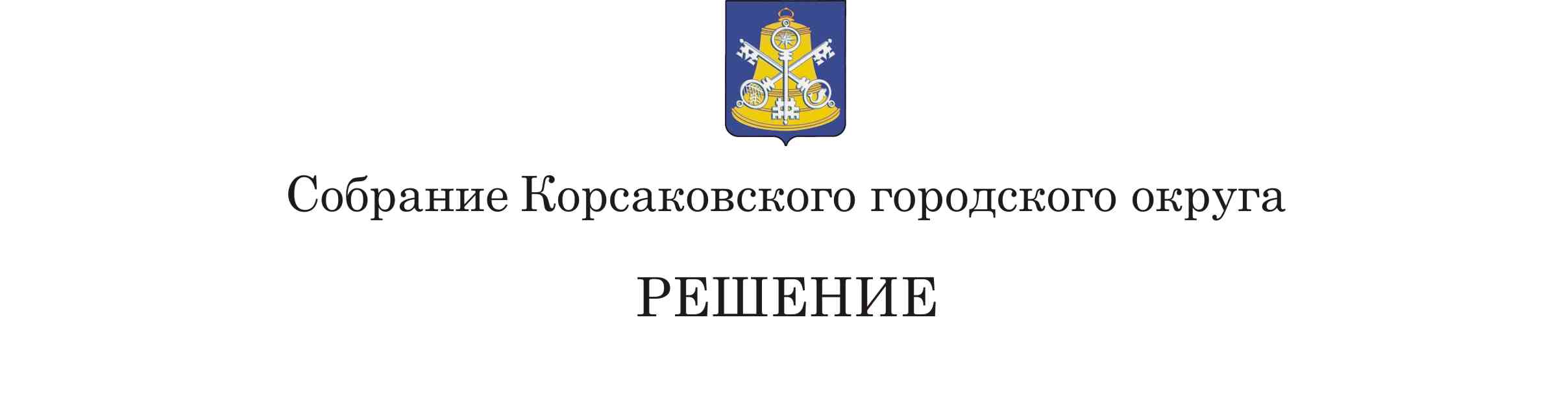 На основании статьи 27 Устава муниципального образования «Корсаковский городской округ» Сахалинской области Собрание РЕШИЛО:1. Внести в решение Собрания Корсаковского городского округа от 14.12.2021 № 178 «О бюджете Корсаковского городского округа на 2022 год и на плановый период 2023 и 2024 годов» (в редакции решения Собрания Корсаковского городского округа от 09.03.2022 № 183) следующие изменения:1) пункт 1 изложить в следующей редакции:«1. Утвердить основные характеристики бюджета Корсаковского городского округа (далее – местный бюджет) на 2022 год:1.1. Общий объем доходов местного бюджета в сумме 7167213,1 тыс. рублей.1.2. Общий объем расходов местного бюджета в сумме 7222593,9 тыс. рублей.1.3. Дефицит местного бюджета в сумме 55380,8 тыс. рублей.»; 2)  пункт 2 изложить в следующей редакции:«2. Утвердить основные характеристики местного бюджета на плановый период 2023 и 2024 годов:2.1. Прогнозируемый общий объем доходов местного бюджета на 2023 год в сумме 4784830,4 тыс. рублей и на 2024 год в сумме 4773206,1 тыс. рублей.2.2. Общий объем расходов местного бюджета на 2023 год в сумме 4895692,4 тыс. рублей, в том числе условно утвержденные расходы в сумме 46488,0 тыс. рублей, и на 2024 год в сумме 4887568,1 тыс. рублей, в том числе условно утвержденные расходы в сумме 87115,0 тыс. рублей.2.3. Дефицит местного бюджета на 2023 год в сумме 110862,0 тыс. рублей и на 2023 год в сумме 114362,0 тыс. рублей.»;3) пункт 7 изложить в следующей редакции:«7. Утвердить общий объем бюджетных ассигнований, направляемых на исполнение публичных нормативных обязательств, на 2022 год в сумме 16114,3 тыс. рублей, на 2023 год в сумме 16285,5 тыс. рублей, на 2024 год в сумме 16734,1 тыс. рублей.»;4) пункт 8 изложить в следующей редакции:«8. Утвердить объем межбюджетных трансфертов, получаемых из других бюджетов бюджетной системы Российской Федерации, в 2022 году в размере 6094354,1 тыс. рублей, в 2023 году в размере 3676207,8 тыс. рублей, в 2024 году в размере 3629583,2 тыс. рублей.»;5) пункт 10 изложить в следующей редакции:«10. Утвердить объем бюджетных ассигнований муниципального дорожного фонда Корсаковского городского округа на 2022 год в сумме 567381,7 тыс. рублей, в том числе за счет части общего объема доходов местного бюджета в размере 152222,0 тыс. рублей, на 2023 год в сумме 288494,5 тыс. рублей, в том числе за счет части общего объема доходов местного бюджета в размере 84325,5 тыс. рублей, и на 2024 год в сумме 525430,9 тыс. рублей, в том числе за счет части общего объема доходов местного бюджета в размере 81040,8 тыс. рублей.»;6) пункт 12 изложить в следующей редакции:«12. Утвердить верхний предел муниципального долга по состоянию:на 1 января 2023 года в сумме 554000,0 тыс. рублей, в том числе верхний предел муниципального долга по муниципальным гарантиям в сумме 160000,0 тыс. рублей;на 1 января 2024 года в сумме 454262,0 тыс. рублей, в том числе верхний предел муниципального долга по муниципальным гарантиям в сумме 160000,0 тыс. рублей;на 1 января 2025 года в сумме 357562,0 тыс. рублей, в том числе верхний предел муниципального долга по муниципальным гарантиям в сумме 160000,0 тыс. рублей.»;7) пункт 13 изложить в следующей редакции:«Установить предельный объем муниципального долга на 2022 год в размере 554000,0 тыс. рублей, на 2023 год в размере 454262,0 тыс. рублей, на 2024 год в размере 357562,0 тыс. рублей.»;8) пункт 18 изложить в следующей редакции:«18. Установить, что в рамках реализации муниципальной программы «Развитие транспортной инфраструктуры, дорожного хозяйства и благоустройство Корсаковского городского округа» предоставляются субсидии юридическим лицам (за исключением государственных (муниципальных) учреждений) - производителям работ (услуг), осуществляющим свою деятельность на территории Корсаковского городского округа, в целях:финансового обеспечения (возмещения) затрат, связанных с благоустройством территории Корсаковского городского округа;финансового обеспечения (возмещения) затрат, связанных с содержанием и ремонтом объектов уличного освещения в границах Корсаковского городского округа;возмещения затрат по расчистке от снега (с вывозом на площадки для складирования и утилизации снежных масс, проведением противогололедных мероприятий) детских игровых площадок и (или) подъездов к многоквартирным жилым домам;возмещения недополученных доходов в связи с оказанием услуг по перевозке пассажиров автомобильным транспортом общего пользования по маршрутам «Корсаков-Новиково», «Корсаков-Озерское», «Корсаков-Охотское», «Корсаков-Чапаево».Порядок предоставления субсидий, предусмотренных настоящим пунктом, определяется постановлением администрации Корсаковского городского округа с учетом требований, установленных статьей 78 Бюджетного кодекса Российской Федерации.»;9) пункт 20 изложить в следующей редакции:«20. Установить, что в рамках реализации муниципальной программы «Охрана окружающей среды в Корсаковском городском округе» предоставляются субсидии юридическим лицам (за исключением государственных (муниципальных) учреждений) - производителям работ (услуг), осуществляющим свою деятельность на территории Корсаковского городского округа, в целях:финансового обеспечения (возмещения) затрат, связанных с оказанием услуг по сбору, транспортировке, обработке, обезвреживанию, утилизации и захоронению отходов с мест массового отдыха, а также несанкционированных свалок;финансового обеспечения (возмещения) затрат, связанных с выполнением работ по борьбе с борщевиком Сосновского.Порядок предоставления субсидий, предусмотренных настоящим пунктом, определяется постановлением администрации Корсаковского городского округа с учетом требований, установленных статьей 78 Бюджетного кодекса Российской Федерации.»;10) приложение 1 изложить в следующей редакции:«Приложение 1к решению Собрания Корсаковского городского округа«О бюджете Корсаковского городского округа на 2022 годи на плановый период 2023 и 2024 годов»Прогноз поступления доходов по группам, подгруппам и статьям классификации доходовбюджетов бюджетной системы Российской Федерации(тыс. рублей)  »;12) приложение 3 изложить в следующей редакции:»;13) приложение 4 изложить в следующей редакции:»;14) приложение 6 изложить в следующей редакции:«Приложение 6к решению Собрания Корсаковского городского округа«О бюджете Корсаковского городского округа на 2022 годи на плановый период 2023 и 2024 годов»Программамуниципальных заимствований Корсаковского городского округа на 2022 год и на плановый период 2023 и 2024 годов (тыс. рублей)».2. Опубликовать настоящее решение в газете «Восход».Председатель СобранияКорсаковского городского округа                                                                                                                             Л.Д. ХмызМэр Корсаковского городского округа                                                                                                                             А.В. ИвашовПринято№на -мзаседании6-госозываО внесении изменений в решение Собрания Корсаковского городского округа от 14.12.2021 № 178 «О бюджете Корсаковского городского округа на 2022 год и на плановый период 2023 и 2024 годов»»;11) приложение 2 изложить в следующей редакции:«Приложение 2к решению Собрания Корсаковского городского округа«О бюджете Корсаковского городского округа на 2022 годи на плановый период 2023 и 2024 годов»Распределение бюджетных ассигнований по разделам, подразделам, целевым статьям (муниципальным программам и непрограммнымнаправлениям деятельности), группам (группам и подгруппам) видов расходов классификации расходов местного бюджета на 2022 год и на плановый период 2023 и 2024 годов(тыс. рублей)»;11) приложение 2 изложить в следующей редакции:«Приложение 2к решению Собрания Корсаковского городского округа«О бюджете Корсаковского городского округа на 2022 годи на плановый период 2023 и 2024 годов»Распределение бюджетных ассигнований по разделам, подразделам, целевым статьям (муниципальным программам и непрограммнымнаправлениям деятельности), группам (группам и подгруппам) видов расходов классификации расходов местного бюджета на 2022 год и на плановый период 2023 и 2024 годов(тыс. рублей)»;11) приложение 2 изложить в следующей редакции:«Приложение 2к решению Собрания Корсаковского городского округа«О бюджете Корсаковского городского округа на 2022 годи на плановый период 2023 и 2024 годов»Распределение бюджетных ассигнований по разделам, подразделам, целевым статьям (муниципальным программам и непрограммнымнаправлениям деятельности), группам (группам и подгруппам) видов расходов классификации расходов местного бюджета на 2022 год и на плановый период 2023 и 2024 годов(тыс. рублей)»;11) приложение 2 изложить в следующей редакции:«Приложение 2к решению Собрания Корсаковского городского округа«О бюджете Корсаковского городского округа на 2022 годи на плановый период 2023 и 2024 годов»Распределение бюджетных ассигнований по разделам, подразделам, целевым статьям (муниципальным программам и непрограммнымнаправлениям деятельности), группам (группам и подгруппам) видов расходов классификации расходов местного бюджета на 2022 год и на плановый период 2023 и 2024 годов(тыс. рублей)»;11) приложение 2 изложить в следующей редакции:«Приложение 2к решению Собрания Корсаковского городского округа«О бюджете Корсаковского городского округа на 2022 годи на плановый период 2023 и 2024 годов»Распределение бюджетных ассигнований по разделам, подразделам, целевым статьям (муниципальным программам и непрограммнымнаправлениям деятельности), группам (группам и подгруппам) видов расходов классификации расходов местного бюджета на 2022 год и на плановый период 2023 и 2024 годов(тыс. рублей)»;11) приложение 2 изложить в следующей редакции:«Приложение 2к решению Собрания Корсаковского городского округа«О бюджете Корсаковского городского округа на 2022 годи на плановый период 2023 и 2024 годов»Распределение бюджетных ассигнований по разделам, подразделам, целевым статьям (муниципальным программам и непрограммнымнаправлениям деятельности), группам (группам и подгруппам) видов расходов классификации расходов местного бюджета на 2022 год и на плановый период 2023 и 2024 годов(тыс. рублей)»;11) приложение 2 изложить в следующей редакции:«Приложение 2к решению Собрания Корсаковского городского округа«О бюджете Корсаковского городского округа на 2022 годи на плановый период 2023 и 2024 годов»Распределение бюджетных ассигнований по разделам, подразделам, целевым статьям (муниципальным программам и непрограммнымнаправлениям деятельности), группам (группам и подгруппам) видов расходов классификации расходов местного бюджета на 2022 год и на плановый период 2023 и 2024 годов(тыс. рублей)»;11) приложение 2 изложить в следующей редакции:«Приложение 2к решению Собрания Корсаковского городского округа«О бюджете Корсаковского городского округа на 2022 годи на плановый период 2023 и 2024 годов»Распределение бюджетных ассигнований по разделам, подразделам, целевым статьям (муниципальным программам и непрограммнымнаправлениям деятельности), группам (группам и подгруппам) видов расходов классификации расходов местного бюджета на 2022 год и на плановый период 2023 и 2024 годов(тыс. рублей)»;11) приложение 2 изложить в следующей редакции:«Приложение 2к решению Собрания Корсаковского городского округа«О бюджете Корсаковского городского округа на 2022 годи на плановый период 2023 и 2024 годов»Распределение бюджетных ассигнований по разделам, подразделам, целевым статьям (муниципальным программам и непрограммнымнаправлениям деятельности), группам (группам и подгруппам) видов расходов классификации расходов местного бюджета на 2022 год и на плановый период 2023 и 2024 годов(тыс. рублей)»;11) приложение 2 изложить в следующей редакции:«Приложение 2к решению Собрания Корсаковского городского округа«О бюджете Корсаковского городского округа на 2022 годи на плановый период 2023 и 2024 годов»Распределение бюджетных ассигнований по разделам, подразделам, целевым статьям (муниципальным программам и непрограммнымнаправлениям деятельности), группам (группам и подгруппам) видов расходов классификации расходов местного бюджета на 2022 год и на плановый период 2023 и 2024 годов(тыс. рублей)»;11) приложение 2 изложить в следующей редакции:«Приложение 2к решению Собрания Корсаковского городского округа«О бюджете Корсаковского городского округа на 2022 годи на плановый период 2023 и 2024 годов»Распределение бюджетных ассигнований по разделам, подразделам, целевым статьям (муниципальным программам и непрограммнымнаправлениям деятельности), группам (группам и подгруппам) видов расходов классификации расходов местного бюджета на 2022 год и на плановый период 2023 и 2024 годов(тыс. рублей)НаименованиеРзПРЦСРЦСРВРСуммаСуммаСуммаНаименованиеРзПРЦСРЦСРВР2022 год2023 год2024 год123445678ОБЩЕГОСУДАРСТВЕННЫЕ ВОПРОСЫ0100526252,9450171,2439215,0Функционирование высшего должностного лица субъекта Российской Федерации и муниципального образования01026006,74921,64661,6Непрограммные расходы на обеспечение деятельности органов местного самоуправления010255000000006006,74921,64661,6Мэр Корсаковского городского округа010255600000006006,74921,64661,6Расходы на выплаты по оплате труда работников органов местного самоуправления010255600001106006,74921,64661,6Расходы на выплаты персоналу в целях обеспечения выполнения функций государственными (муниципальными) органами, казенными учреждениями, органами управления государственными внебюджетными фондами010255600001101006006,74921,64661,6Расходы на выплаты персоналу государственных (муниципальных) органов010255600001101206006,74921,64661,6Функционирование законодательных (представительных) органов государственной власти и представительных органов муниципальных образований01039758,67676,77016,7Непрограммные расходы на обеспечение деятельности органов местного самоуправления010355000000009758,67676,77016,7Представительные органы местного самоуправления010355300000009758,67676,77016,7Председатель Собрания Корсаковского городского округа010355301000004271,53718,63478,6Расходы на выплаты по оплате труда работников органов местного самоуправления010355301001104271,53718,63478,6Расходы на выплаты персоналу в целях обеспечения выполнения функций государственными (муниципальными) органами, казенными учреждениями, органами управления государственными внебюджетными фондами010355301001101004271,53718,63478,6Расходы на выплаты персоналу государственных (муниципальных) органов010355301001101204271,53718,63478,6Обеспечение деятельности Собрания Корсаковского городского округа010355303000005487,13958,13538,1Расходы на выплаты по оплате труда работников органов местного самоуправления010355303001105487,13958,13538,1Расходы на выплаты персоналу в целях обеспечения выполнения функций государственными (муниципальными) органами, казенными учреждениями, органами управления государственными внебюджетными фондами010355303001101004580,63958,13538,1Расходы на выплаты персоналу государственных (муниципальных) органов010355303001101204580,63958,13538,1Закупка товаров, работ и услуг для обеспечения государственных (муниципальных) нужд01035530300110200906,50,00,0Иные закупки товаров, работ и услуг для обеспечения государственных (муниципальных) нужд01035530300110240906,50,00,0Функционирование Правительства Российской Федерации, высших исполнительных органов государственной власти субъектов Российской Федерации, местных администраций0104190768,5164843,4156047,8Непрограммные расходы на обеспечение деятельности органов местного самоуправления01045500000000190768,5164843,4156047,8Исполнительные органы местного самоуправления01045520000000190768,5164843,4156047,8Обеспечение деятельности органов местного самоуправления01045520100000190768,5164843,4156047,8Расходы на выплаты по оплате труда работников органов местного самоуправления01045520100110168873,6142268,8132568,8Расходы на выплаты персоналу в целях обеспечения выполнения функций государственными (муниципальными) органами, казенными учреждениями, органами управления государственными внебюджетными фондами01045520100110100164376,5142268,8132568,8Расходы на выплаты персоналу государственных (муниципальных) органов01045520100110120164376,5142268,8132568,8Закупка товаров, работ и услуг для обеспечения государственных (муниципальных) нужд010455201001102004274,40,00,0Иные закупки товаров, работ и услуг для обеспечения государственных (муниципальных) нужд010455201001102404274,40,00,0Социальное обеспечение и иные выплаты населению01045520100110300222,70,00,0Социальные выплаты гражданам, кроме публичных нормативных социальных выплат01045520100110320222,70,00,0Субвенция на реализацию Закона Сахалинской области от 30 апреля 2004 года № 500 «Об административных комиссиях в Сахалинской области»010455201620101324,51354,41408,6Расходы на выплаты персоналу в целях обеспечения выполнения функций государственными (муниципальными) органами, казенными учреждениями, органами управления государственными внебюджетными фондами010455201620101001275,91299,91364,3Расходы на выплаты персоналу государственных (муниципальных) органов010455201620101201275,91299,91364,3Закупка товаров, работ и услуг для обеспечения государственных (муниципальных) нужд0104552016201020048,654,544,3Иные закупки товаров, работ и услуг для обеспечения государственных (муниципальных) нужд0104552016201024048,654,544,3Субвенция на реализацию Закона Сахалинской области от 7 июня 2006 года № 63-ЗО «О наделении органов местного самоуправления государственными полномочиями Сахалинской области по регистрации и учету граждан, имеющих право на получение жилищных субсидий в связи с переселением из районов Крайнего Севера и приравненных к ним местностей»010455201620801140,61166,51213,2Расходы на выплаты персоналу в целях обеспечения выполнения функций государственными (муниципальными) органами, казенными учреждениями, органами управления государственными внебюджетными фондами010455201620801001107,21138,21187,8Расходы на выплаты персоналу государственных (муниципальных) органов010455201620801201107,21138,21187,8Закупка товаров, работ и услуг для обеспечения государственных (муниципальных) нужд0104552016208020033,428,325,4Иные закупки товаров, работ и услуг для обеспечения государственных (муниципальных) нужд0104552016208024033,428,325,4Субвенция на реализацию Закона Сахалинской области от 30 января 2006 года № 4-ЗО «О наделении органов местного самоуправления государственными полномочиями Сахалинской области по созданию и организации деятельности комиссий по делам несовершеннолетних и защите их прав»010455201620903423,93501,03641,1Расходы на выплаты персоналу в целях обеспечения выполнения функций государственными (муниципальными) органами, казенными учреждениями, органами управления государственными внебюджетными фондами010455201620901003022,43028,33256,7Расходы на выплаты персоналу государственных (муниципальных) органов010455201620901203022,43028,33256,7Закупка товаров, работ и услуг для обеспечения государственных (муниципальных) нужд01045520162090200401,5472,7384,4Иные закупки товаров, работ и услуг для обеспечения государственных (муниципальных) нужд01045520162090240401,5472,7384,4Осуществление переданных полномочий Сахалинской области по предоставлению дополнительной гарантии молодежи, проживающей в Сахалинской области0104552016210090,50,00,0Расходы на выплаты персоналу в целях обеспечения выполнения функций государственными (муниципальными) органами, казенными учреждениями, органами управления государственными внебюджетными фондами0104552016210010090,50,00,0Расходы на выплаты персоналу государственных (муниципальных) органов0104552016210012090,50,00,0Субвенция на реализацию Закона Сахалинской области от 24 декабря 2012 года № 119-ЗО «О наделении органов местного самоуправления государственными полномочиями Сахалинской области по оказанию гражданам бесплатной юридической помощи»010455201622101465,11498,11558,0Расходы на выплаты персоналу в целях обеспечения выполнения функций государственными (муниципальными) органами, казенными учреждениями, органами управления государственными внебюджетными фондами010455201622101001346,51384,91450,3Расходы на выплаты персоналу государственных (муниципальных) органов010455201622101201346,51384,91450,3Закупка товаров, работ и услуг для обеспечения государственных (муниципальных) нужд01045520162210200118,6113,2107,7Иные закупки товаров, работ и услуг для обеспечения государственных (муниципальных) нужд01045520162210240118,6113,2107,7Субвенция на реализацию Закона Сахалинской области от 3 августа 2009 года № 80-ЗО «О наделении органов местного самоуправления государственными полномочиями Сахалинской области по опеке и попечительству»0104552016260014450,315054,615658,1Расходы на выплаты персоналу в целях обеспечения выполнения функций государственными (муниципальными) органами, казенными учреждениями, органами управления государственными внебюджетными фондами0104552016260010012345,412829,513425,6Расходы на выплаты персоналу государственных (муниципальных) органов0104552016260012012345,412829,513425,6Закупка товаров, работ и услуг для обеспечения государственных (муниципальных) нужд010455201626002002104,92225,12232,5Иные закупки товаров, работ и услуг для обеспечения государственных (муниципальных) нужд010455201626002402104,92225,12232,5Судебная система0105238,68,77,5Непрограммные расходы на обеспечение деятельности органов местного самоуправления01055500000000238,68,77,5Исполнительные органы местного самоуправления01055520000000238,68,77,5Обеспечение деятельности органов местного самоуправления01055520100000238,68,77,5Осуществление полномочий по составлению (изменению) списков кандидатов в присяжные заседатели федеральных судов общей юрисдикции в Российской Федерации01055520151200238,68,77,5Закупка товаров, работ и услуг для обеспечения государственных (муниципальных) нужд01055520151200200238,68,77,5Иные закупки товаров, работ и услуг для обеспечения государственных (муниципальных) нужд01055520151200240238,68,77,5Обеспечение деятельности финансовых, налоговых и таможенных органов и органов финансового (финансово-бюджетного) надзора010637468,732936,930592,8Непрограммные расходы на обеспечение деятельности органов местного самоуправления0106550000000037468,732936,930592,8Исполнительные органы местного самоуправления0106552000000027211,823764,022234,9Обеспечение деятельности органов местного самоуправления0106552010000027211,823764,022234,9Расходы на выплаты по оплате труда работников органов местного самоуправления0106552010011027211,823764,022234,9Расходы на выплаты персоналу в целях обеспечения выполнения функций государственными (муниципальными) органами, казенными учреждениями, органами управления государственными внебюджетными фондами0106552010011010025797,223764,022234,9Расходы на выплаты персоналу государственных (муниципальных) органов0106552010011012025797,223764,022234,9Закупка товаров, работ и услуг для обеспечения государственных (муниципальных) нужд010655201001102001414,60,00,0Иные закупки товаров, работ и услуг для обеспечения государственных (муниципальных) нужд010655201001102401414,60,00,0Контрольно-счетная палата Корсаковского городского округа0106554000000010256,99172,98357,9Председатель контрольно-счетной палаты Корсаковского городского округа010655401000003345,63053,52826,5Расходы на выплаты по оплате труда работников органов местного самоуправления010655401001103345,63053,52826,5Расходы на выплаты персоналу в целях обеспечения выполнения функций государственными (муниципальными) органами, казенными учреждениями, органами управления государственными внебюджетными фондами010655401001101003345,63053,52826,5Расходы на выплаты персоналу государственных (муниципальных) органов010655401001101203345,63053,52826,5Заместитель председателя контрольно-счетной палаты Корсаковского городского округа010655402000002859,02745,82521,8Расходы на выплаты по оплате труда работников органов местного самоуправления010655402001102859,02745,82521,8Расходы на выплаты персоналу в целях обеспечения выполнения функций государственными (муниципальными) органами, казенными учреждениями, органами управления государственными внебюджетными фондами010655402001101002859,02745,82521,8Расходы на выплаты персоналу государственных (муниципальных) органов010655402001101202859,02745,82521,8Обеспечение деятельности контрольно-счетной палаты Корсаковского городского округа010655403000004052,33373,63009,6Расходы на выплаты по оплате труда работников органов местного самоуправления010655403001104052,33373,63009,6Расходы на выплаты персоналу в целях обеспечения выполнения функций государственными (муниципальными) органами, казенными учреждениями, органами управления государственными внебюджетными фондами010655403001101003654,33373,63009,6Расходы на выплаты персоналу государственных (муниципальных) органов010655403001101203654,33373,63009,6Закупка товаров, работ и услуг для обеспечения государственных (муниципальных) нужд01065540300110200398,00,00,0Иные закупки товаров, работ и услуг для обеспечения государственных (муниципальных) нужд01065540300110240398,00,00,0Обеспечение проведения выборов и референдумов01073000,00,00,0Прочие непрограммные расходы010756000000003000,00,00,0Иные обязательства при реализации непрограммных направлений010756002000003000,00,00,0Проведение выборов в представительный орган муниципального образования010756002302003000,00,00,0Иные бюджетные ассигнования010756002302008003000,00,00,0Специальные расходы010756002302008803000,00,00,0Резервные фонды011118000,00,00,0Прочие непрограммные расходы0111560000000018000,00,00,0Резервный фонд администрации Корсаковского городского округа0111560008700018000,00,00,0Иные бюджетные ассигнования0111560008700080018000,00,00,0Резервные средства0111560008700087018000,00,00,0Другие общегосударственные вопросы0113261011,8239783,9240888,6Муниципальная программа «Совершенствование системы управления муниципальным имуществом Корсаковского городского округа»011302000000008029,03623,84149,5Оптимизация состава муниципального имущества011302002000008029,03623,84149,5Оценка недвижимого имущества и земельных участков, техническая инвентаризация (изготовление технических паспортов) на объекты недвижимого имущества011302002200205102,61959,71959,7Закупка товаров, работ и услуг для обеспечения государственных (муниципальных) нужд011302002200202004142,91000,01000,0Иные закупки товаров, работ и услуг для обеспечения государственных (муниципальных) нужд011302002200202404142,91000,01000,0Иные бюджетные ассигнования01130200220020800959,7959,7959,7Уплата налогов, сборов и иных платежей01130200220020850959,7959,7959,7Иные обязательства, возникающие при реализации муниципальных программ011302002205802307,71000,01000,0Закупка товаров, работ и услуг для обеспечения государственных (муниципальных) нужд011302002205802002307,71000,01000,0Иные закупки товаров, работ и услуг для обеспечения государственных (муниципальных) нужд011302002205802402307,71000,01000,0Субсидия муниципальным образованиям Сахалинской области на проведение комплексных кадастровых работ011302002L5110618,7664,11189,8Закупка товаров, работ и услуг для обеспечения государственных (муниципальных) нужд011302002L5110200618,7664,11189,8Иные закупки товаров, работ и услуг для обеспечения государственных (муниципальных) нужд011302002L5110240618,7664,11189,8Муниципальная программа «Совершенствование системы муниципального управления Корсаковского городского округа»01130300000000248616,4235556,3236120,3Повышение качества предоставления муниципальных услуг посредством внедрения современных информационно-коммуникационных технологий01130300200000244964,8232738,8233302,8Расходы на обеспечение деятельности (оказание услуг) муниципальных учреждений01130300200590244964,8232738,8233302,8Расходы на выплаты персоналу в целях обеспечения выполнения функций государственными (муниципальными) органами, казенными учреждениями, органами управления государственными внебюджетными фондами01130300200590100212127,1206431,2206431,2Расходы на выплаты персоналу казенных учреждений01130300200590110212127,1206431,2206431,2Закупка товаров, работ и услуг для обеспечения государственных (муниципальных) нужд0113030020059020031858,025641,726215,4Иные закупки товаров, работ и услуг для обеспечения государственных (муниципальных) нужд0113030020059024031858,025641,726215,4Социальное обеспечение и иные выплаты населению01130300200590300304,10,00,0Социальные выплаты гражданам, кроме публичных нормативных социальных выплат01130300200590320304,10,00,0Иные бюджетные ассигнования01130300200590800675,6665,9656,2Уплата налогов, сборов и иных платежей01130300200590850675,6665,9656,2Обеспечение информационной безопасности муниципальных информационных систем, защиты персональных данных граждан, защиты государственной тайны011303003000001637,6903,5903,5Расходы на обеспечение деятельности (оказание услуг) муниципальных учреждений011303003005901637,6903,5903,5Закупка товаров, работ и услуг для обеспечения государственных (муниципальных) нужд011303003005902001637,6903,5903,5Иные закупки товаров, работ и услуг для обеспечения государственных (муниципальных) нужд011303003005902401637,6903,5903,5Совершенствование правовых и организационных основ муниципальной службы в администрации Корсаковского городского округа01130300400000200,0200,0200,0Расходы на обеспечение деятельности (оказание услуг) муниципальных учреждений01130300400590200,0200,0200,0Расходы на выплаты персоналу в целях обеспечения выполнения функций государственными (муниципальными) органами, казенными учреждениями, органами управления государственными внебюджетными фондами01130300400590100130,0130,0130,0Расходы на выплаты персоналу казенных учреждений01130300400590110130,0130,0130,0Закупка товаров, работ и услуг для обеспечения государственных (муниципальных) нужд0113030040059020070,070,070,0Иные закупки товаров, работ и услуг для обеспечения государственных (муниципальных) нужд0113030040059024070,070,070,0Поддержка социально ориентированных некоммерческих организаций и содействие развитию институтов гражданского общества и формирование активной гражданской позиции011303005000001814,01714,01714,0Расходы на обеспечение деятельности (оказание услуг) муниципальных учреждений011303005005901414,01414,01414,0Закупка товаров, работ и услуг для обеспечения государственных (муниципальных) нужд011303005005902001300,01300,01300,0Иные закупки товаров, работ и услуг для обеспечения государственных (муниципальных) нужд011303005005902401300,01300,01300,0Социальное обеспечение и иные выплаты населению01130300500590300114,0114,0114,0Иные выплаты населению01130300500590360114,0114,0114,0Иные обязательства, возникающие при реализации муниципальных программ01130300520580400,0300,0300,0Закупка товаров, работ и услуг для обеспечения государственных (муниципальных) нужд01130300520580200400,0300,0300,0Иные закупки товаров, работ и услуг для обеспечения государственных (муниципальных) нужд01130300520580240400,0300,0300,0Муниципальная программа «Укрепление общественного здоровья населения Корсаковского городского округа»011318000000000,0190,0205,0Мероприятия по укреплению общественного здоровья населения в области образования011318001000000,026,027,0Финансовое обеспечение организации и проведения мероприятий011318001204000,026,027,0Закупка товаров, работ и услуг для обеспечения государственных (муниципальных) нужд011318001204002000,026,027,0Иные закупки товаров, работ и услуг для обеспечения государственных (муниципальных) нужд011318001204002400,026,027,0Мероприятия по укреплению общественного здоровья населения в области физической культуры и спорта011318002000000,032,034,0Финансовое обеспечение организации и проведения мероприятий011318002204000,032,034,0Закупка товаров, работ и услуг для обеспечения государственных (муниципальных) нужд011318002204002000,032,034,0Иные закупки товаров, работ и услуг для обеспечения государственных (муниципальных) нужд011318002204002400,032,034,0Мероприятия по укреплению общественного здоровья населения в области культуры011318003000000,032,034,0Финансовое обеспечение организации и проведения мероприятий011318003204000,032,034,0Закупка товаров, работ и услуг для обеспечения государственных (муниципальных) нужд011318003204002000,032,034,0Иные закупки товаров, работ и услуг для обеспечения государственных (муниципальных) нужд011318003204002400,032,034,0Мероприятия по укреплению общественного здоровья населения категории 65+011318004000000,0100,0110,0Финансовое обеспечение организации и проведения мероприятий011318004204000,0100,0110,0Закупка товаров, работ и услуг для обеспечения государственных (муниципальных) нужд011318004204002000,0100,0110,0Иные закупки товаров, работ и услуг для обеспечения государственных (муниципальных) нужд011318004204002400,0100,0110,0Прочие непрограммные расходы011356000000004366,4413,8413,8Прочие непрограммные мероприятия011356000205604366,4413,8413,8Закупка товаров, работ и услуг для обеспечения государственных (муниципальных) нужд011356000205602003627,3413,8413,8Иные закупки товаров, работ и услуг для обеспечения государственных (муниципальных) нужд011356000205602403627,3413,8413,8Иные бюджетные ассигнования01135600020560800739,10,00,0Исполнение судебных актов0113560002056083098,50,00,0Уплата налогов, сборов и иных платежей01135600020560850640,60,00,0НАЦИОНАЛЬНАЯ БЕЗОПАСНОСТЬ И ПРАВООХРАНИТЕЛЬНАЯ ДЕЯТЕЛЬНОСТЬ030054564,151853,751998,0Защита населения и территории от чрезвычайных ситуаций природного и техногенного характера, пожарная безопасность031049068,046950,646958,6Муниципальная программа «Обеспечение безопасности жизнедеятельности населения в Корсаковском городском округе»0310040000000017401,515665,115743,7Подпрограмма «Обеспечение первичных мер пожарной безопасности»03100430000000443,3453,0463,2Пропаганда и информирование населения по вопросам первичных мер пожарной безопасности0310043010000054,156,258,5Осуществление мероприятий по пропаганде и информированию населения по вопросам первичных мер пожарной безопасности0310043012029054,156,258,5Закупка товаров, работ и услуг для обеспечения государственных (муниципальных) нужд0310043012029020054,156,258,5Иные закупки товаров, работ и услуг для обеспечения государственных (муниципальных) нужд0310043012029024054,156,258,5Организация деятельности и материально-техническое оснащение добровольных пожарных дружин, совершенствование системы оповещения03100430200000257,6174,3181,3Осуществление мероприятий по приобретению первичных средств пожаротушения и инвентаря и совершенствованию системы оповещения03100430220300257,6174,3181,3Закупка товаров, работ и услуг для обеспечения государственных (муниципальных) нужд03100430220300200257,6174,3181,3Иные закупки товаров, работ и услуг для обеспечения государственных (муниципальных) нужд03100430220300240257,6174,3181,3Организация работы по созданию дружин юных пожарных. Проведение мероприятий, направленных на обеспечение безопасности при возникновении угрозы пожара0310043030000021,622,523,4Осуществление мероприятий, направленных на обеспечение безопасности при возникновении угрозы пожара0310043032031021,622,523,4Закупка товаров, работ и услуг для обеспечения государственных (муниципальных) нужд0310043032031020021,622,523,4Иные закупки товаров, работ и услуг для обеспечения государственных (муниципальных) нужд0310043032031024021,622,523,4Организация работ по готовности и оснащению формирований для проведения мероприятий, направленных на ликвидацию природных пожаров03100430400000110,0200,0200,0Финансовое обеспечение организации и проведения мероприятий03100430420400110,0200,0200,0Закупка товаров, работ и услуг для обеспечения государственных (муниципальных) нужд03100430420400200110,0200,0200,0Иные закупки товаров, работ и услуг для обеспечения государственных (муниципальных) нужд03100430420400240110,0200,0200,0Подпрограмма «Обеспечение безопасности людей на водных объектах, охрана их жизни и здоровья»03100440000000792,2112,4117,0Пропаганда и информирование населения по вопросам безопасности жизни людей на водных объектах03100440100000738,156,258,5Осуществление мероприятий по пропаганде и информированию населения по вопросам безопасности жизни людей на водных объектах03100440120320738,156,258,5Закупка товаров, работ и услуг для обеспечения государственных (муниципальных) нужд03100440120320200738,156,258,5Иные закупки товаров, работ и услуг для обеспечения государственных (муниципальных) нужд03100440120320240738,156,258,5Организация работы по созданию дружин юных спасателей. Проведение мероприятий, направленных на обеспечение безопасности на водных объектах0310044030000054,156,258,5Осуществление мероприятий, направленных на обеспечение безопасности на водных объектах0310044032034054,156,258,5Закупка товаров, работ и услуг для обеспечения государственных (муниципальных) нужд0310044032034020054,156,258,5Иные закупки товаров, работ и услуг для обеспечения государственных (муниципальных) нужд0310044032034024054,156,258,5Подпрограмма «Построение, внедрение и эксплуатация аппаратно-программного комплекса «Безопасный город» на территории Корсаковского городского округа»0310047000000016166,015099,715163,5Создание автоматизированной информационно-аналитической системы АПК «Безопасный город»03100470100000198,8337,5350,9Финансовое обеспечение организации и проведения мероприятий03100470120400198,8337,5350,9Закупка товаров, работ и услуг для обеспечения государственных (муниципальных) нужд03100470120400200198,8337,5350,9Иные закупки товаров, работ и услуг для обеспечения государственных (муниципальных) нужд03100470120400240198,8337,5350,9Формирование объединенной системы оперативно - диспетчерского управления на базе ЕДДС - центрального органа управления системы АПК «Безопасный город»0310047020000015967,214762,214812,6Расходы на обеспечение деятельности (оказание услуг) муниципальных учреждений0310047020059015967,214762,214812,6Расходы на выплаты персоналу в целях обеспечения выполнения функций государственными (муниципальными) органами, казенными учреждениями, органами управления государственными внебюджетными фондами0310047020059010015378,814150,314176,2Расходы на выплаты персоналу казенных учреждений0310047020059011015378,814150,314176,2Закупка товаров, работ и услуг для обеспечения государственных (муниципальных) нужд03100470200590200588,4611,9636,4Иные закупки товаров, работ и услуг для обеспечения государственных (муниципальных) нужд03100470200590240588,4611,9636,4Муниципальная программа «Защита населения и территории Корсаковского городского округа от чрезвычайных ситуаций природного и техногенного характера»0310050000000031666,531285,531214,9Обновление материально-технического резерва в целях гражданской обороны и ликвидации чрезвычайных ситуаций03100500100000475,0494,0514,0Создание и использование материально-технического резерва для ликвидации чрезвычайных ситуаций природного и техногенного характера03100500120110475,0494,0514,0Закупка товаров, работ и услуг для обеспечения государственных (муниципальных) нужд03100500120110200475,0494,0514,0Иные закупки товаров, работ и услуг для обеспечения государственных (муниципальных) нужд03100500120110240475,0494,0514,0Формирование и проведение мероприятий в области гражданской обороны, защиты населения и территории от чрезвычайных ситуаций природного и техногенного характера0310050020000030137,130198,030227,1Расходы на обеспечение деятельности (оказание услуг) муниципальных учреждений0310050020059030137,130198,030227,1Расходы на выплаты персоналу в целях обеспечения выполнения функций государственными (муниципальными) органами, казенными учреждениями, органами управления государственными внебюджетными фондами0310050020059010026899,526691,126691,1Расходы на выплаты персоналу казенных учреждений0310050020059011026899,526691,126691,1Закупка товаров, работ и услуг для обеспечения государственных (муниципальных) нужд031005002005902003182,63451,93481,0Иные закупки товаров, работ и услуг для обеспечения государственных (муниципальных) нужд031005002005902403182,63451,93481,0Иные бюджетные ассигнования0310050020059080055,055,055,0Уплата налогов, сборов и иных платежей0310050020059085055,055,055,0Организация деятельности и материально-техническое оснащение аварийно-спасательных служб (формирований)03100500300000957,1492,3368,5Расходы на обеспечение деятельности (оказание услуг) муниципальных учреждений03100500300590957,1492,3368,5Закупка товаров, работ и услуг для обеспечения государственных (муниципальных) нужд03100500300590200957,1492,3368,5Иные закупки товаров, работ и услуг для обеспечения государственных (муниципальных) нужд03100500300590240957,1492,3368,5Информирование населения по вопросам предупреждения чрезвычайных ситуаций, их действий при чрезвычайных ситуациях0310050040000097,3101,2105,3Расходы на обеспечение деятельности (оказание услуг) муниципальных учреждений0310050040059097,3101,2105,3Закупка товаров, работ и услуг для обеспечения государственных (муниципальных) нужд0310050040059020097,3101,2105,3Иные закупки товаров, работ и услуг для обеспечения государственных (муниципальных) нужд0310050040059024097,3101,2105,3Другие вопросы в области национальной безопасности и правоохранительной деятельности03145496,14903,15039,4Муниципальная программа «Обеспечение безопасности жизнедеятельности населения в Корсаковском городском округе»031404000000005496,14903,15039,4Подпрограмма «Совершенствование системы профилактики правонарушений, обеспечения общественного порядка в рамках полномочий Корсаковского городского округа»031404100000002083,32609,02713,5Профилактика правонарушений на улицах и в общественных местах031404101000001826,92315,52408,2Осуществление мероприятий по профилактике правонарушений на улицах и в общественных местах031404101203301826,92315,52408,2Закупка товаров, работ и услуг для обеспечения государственных (муниципальных) нужд03140410120330200200,0393,7409,5Иные закупки товаров, работ и услуг для обеспечения государственных (муниципальных) нужд03140410120330240200,0393,7409,5Социальное обеспечение и иные выплаты населению0314041012033030061,643,345,0Иные выплаты населению0314041012033036061,643,345,0Предоставление субсидий бюджетным, автономным учреждениям и иным некоммерческим организациям031404101203306001565,31878,51953,7Субсидии некоммерческим организациям (за исключением государственных (муниципальных) учреждений)031404101203306301565,31878,51953,7Профилактика правонарушений среди несовершеннолетних и молодежи03140410200000256,4283,4294,8Финансовое обеспечение организации и проведения мероприятий03140410220400256,4283,4294,8Закупка товаров, работ и услуг для обеспечения государственных (муниципальных) нужд031404102204002000,016,917,5Иные закупки товаров, работ и услуг для обеспечения государственных (муниципальных) нужд031404102204002400,016,917,5Предоставление субсидий бюджетным, автономным учреждениям и иным некоммерческим организациям03140410220400600256,4266,5277,3Субсидии автономным учреждениям03140410220400620256,4266,5277,3Информационно-методическое обеспечение профилактики правонарушений031404103000000,010,110,5Финансовое обеспечение организации и проведения мероприятий031404103204000,010,110,5Закупка товаров, работ и услуг для обеспечения государственных (муниципальных) нужд031404103204002000,010,110,5Иные закупки товаров, работ и услуг для обеспечения государственных (муниципальных) нужд031404103204002400,010,110,5Подпрограмма «Участие в профилактике терроризма и экстремизма в границах Корсаковского городского округа»031404200000000,056,258,5Профилактика проявлений терроризма и экстремизма031404203000000,056,258,5Финансовое обеспечение организации и проведения мероприятий031404203204000,056,258,5Предоставление субсидий бюджетным, автономным учреждениям и иным некоммерческим организациям031404203204006000,056,258,5Субсидии автономным учреждениям031404203204006200,056,258,5Подпрограмма «Осуществление мер по противодействию коррупции в границах Корсаковского городского округа»0314045000000050,050,050,0Антикоррупционное просвещение и пропаганда0314045040000050,050,050,0Осуществление мероприятий по антикоррупционному просвещению и пропаганде0314045042036050,050,050,0Закупка товаров, работ и услуг для обеспечения государственных (муниципальных) нужд0314045042036020050,050,050,0Иные закупки товаров, работ и услуг для обеспечения государственных (муниципальных) нужд0314045042036024050,050,050,0Подпрограмма «Обеспечение безопасности дорожного движения на автомобильных дорогах местного значения Корсаковского городского округа»03140460000000899,01178,11179,2Проведение мероприятий в образовательных учреждениях по безопасности дорожного движения среди детей0314046010000027,028,129,2Финансовое обеспечение организации и проведения мероприятий0314046012040027,028,129,2Предоставление субсидий бюджетным, автономным учреждениям и иным некоммерческим организациям0314046012040060027,028,129,2Субсидии автономным учреждениям0314046012040062027,028,129,2Изготовление и установка информационных знаков индивидуального проектирования в соответствии с проектом организации дорожного движения на автомобильных дорогах общего пользования г. Корсакова031404602000000,050,050,0Осуществление мероприятий по изготовлению и установке информационных знаков индивидуального проектирования в соответствии с проектом организации дорожного движения на автомобильных дорогах общего пользования г. Корсакова031404602203700,050,050,0Закупка товаров, работ и услуг для обеспечения государственных (муниципальных) нужд031404602203702000,050,050,0Иные закупки товаров, работ и услуг для обеспечения государственных (муниципальных) нужд031404602203702400,050,050,0Модернизация светофорных объектов03140460300000272,0500,0500,0Осуществление мероприятий по модернизации светофорных объектов03140460320380272,0500,0500,0Закупка товаров, работ и услуг для обеспечения государственных (муниципальных) нужд03140460320380200272,0500,0500,0Иные закупки товаров, работ и услуг для обеспечения государственных (муниципальных) нужд03140460320380240272,0500,0500,0Обустройство наиболее опасных участков автомобильных дорог общего пользования местного значения дорожными ограждениями03140460400000600,0600,0600,0Осуществление мероприятий по обустройству наиболее опасных участков автомобильных дорог общего пользования местного значения дорожными ограждениями03140460420390600,0600,0600,0Закупка товаров, работ и услуг для обеспечения государственных (муниципальных) нужд03140460420390200600,0600,0600,0Иные закупки товаров, работ и услуг для обеспечения государственных (муниципальных) нужд03140460420390240600,0600,0600,0Подпрограмма «Построение, внедрение и эксплуатация аппаратно-программного комплекса «Безопасный город» на территории Корсаковского городского округа»031404700000002463,81009,81038,2Создание и развитие комплексных систем видеонаблюдения, мониторинга и контроля031404703000001937,8709,8738,2Финансовое обеспечение организации и проведения мероприятий031404703204001937,8709,8738,2Закупка товаров, работ и услуг для обеспечения государственных (муниципальных) нужд031404703204002001937,8709,8738,2Иные закупки товаров, работ и услуг для обеспечения государственных (муниципальных) нужд031404703204002401937,8709,8738,2Обеспечение информационного обмена на муниципальном уровне через единое информационное пространство с учетом разграничения прав доступа к информатизации разного характера03140470400000526,0300,0300,0Финансовое обеспечение организации и проведения мероприятий03140470420400526,0300,0300,0Закупка товаров, работ и услуг для обеспечения государственных (муниципальных) нужд03140470420400200526,0300,0300,0Иные закупки товаров, работ и услуг для обеспечения государственных (муниципальных) нужд03140470420400240526,0300,0300,0НАЦИОНАЛЬНАЯ ЭКОНОМИКА0400738587,8382898,3629051,6Общеэкономические вопросы04015028,81163,7986,0Муниципальная программа «Социальная поддержка населения Корсаковского городского округа»040115000000005028,81163,7986,0Участие в организации проведения оплачиваемых общественных работ, временного трудоустройства несовершеннолетних в возрасте от 14 до 18 лет в свободное от учебы время, безработных граждан, испытывающих трудности в поиске работы, безработных граждан в возрасте от 18 до 20 лет из числа выпускников образовательных учреждений среднего профессионального образования, ищущих работу впервые040115004000005028,81163,7986,0Организация временного трудоустройства несовершеннолетних граждан в возрасте от 14 до 18 лет в свободное от учебы время и организация проведения оплачиваемых общественных работ040115004202302799,6938,5760,8Закупка товаров, работ и услуг для обеспечения государственных (муниципальных) нужд04011500420230200500,5316,5329,2Иные закупки товаров, работ и услуг для обеспечения государственных (муниципальных) нужд04011500420230240500,5316,5329,2Предоставление субсидий бюджетным, автономным учреждениям и иным некоммерческим организациям040115004202306002299,1622,0431,6Субсидии автономным учреждениям040115004202306202299,1622,0431,6Субвенция на реализацию Закона Сахалинской области от 24 ноября 2011 года № 125-ЗО «О содействии в создании временных рабочих мест для трудоустройства несовершеннолетних граждан в возрасте от 14 до 18 лет в свободное от учебы время и о наделении органов местного самоуправления отдельными государственными полномочиями Сахалинской области в сфере содействия занятости несовершеннолетних граждан в возрасте от 14 до 18 лет в свободное от учебы время»040115004621802229,2225,2225,2Предоставление субсидий бюджетным, автономным учреждениям и иным некоммерческим организациям040115004621806002229,2225,2225,2Субсидии автономным учреждениям040115004621806202229,2225,2225,2Топливно-энергетический комплекс0402350,00,00,0Муниципальная программа «Газификация Корсаковского городского округа»04020800000000350,00,00,0Развитие системы газификации в Корсаковском городском округе04020800100000350,00,00,0Финансовое обеспечение расходов на капитальные вложения в объекты муниципальной собственности040208001S3500350,00,00,0Капитальные вложения в объекты государственной (муниципальной) собственности040208001S3500400350,00,00,0Бюджетные инвестиции040208001S3500410350,00,00,0Сельское хозяйство и рыболовство040513472,912720,612803,2Муниципальная программа «Стимулирование экономической активности в Корсаковском городском округе»0405060000000012749,912720,612803,2Подпрограмма «Развитие сельского хозяйства, создание условий для расширения рынка сельскохозяйственной продукции, сырья и продовольствия в Корсаковском городском округе»0405064000000012749,912720,612803,2Финансовая поддержка сельскохозяйственных товаропроизводителей0405064010000012189,112137,012196,0Субсидия муниципальным образованиям на развитие агропромышленного комплекса0405064016318011502,811502,811502,8Иные бюджетные ассигнования0405064016318080011502,811502,811502,8Субсидии юридическим лицам (кроме некоммерческих организаций), индивидуальным предпринимателям, физическим лицам - производителям товаров, работ, услуг0405064016318081011502,811502,811502,8Субсидии на поддержку сельскохозяйственных товаропроизводителей04050640180010570,1518,0577,0Иные бюджетные ассигнования04050640180010800570,1518,0577,0Субсидии юридическим лицам (кроме некоммерческих организаций), индивидуальным предпринимателям, физическим лицам - производителям товаров, работ, услуг04050640180010810570,1518,0577,0Софинансирование субсидии на развитие агропромышленного комплекса040506401S3180116,2116,2116,2Иные бюджетные ассигнования040506401S3180800116,2116,2116,2Субсидии юридическим лицам (кроме некоммерческих организаций), индивидуальным предпринимателям, физическим лицам - производителям товаров, работ, услуг040506401S3180810116,2116,2116,2Предоставление субсидий сельскохозяйственным товаропроизводителям на приобретение элитных и высокорепродуктивных семян картофеля04050640300000440,8458,4476,7Субсидии на финансовое обеспечение (возмещение) затрат сельскохозяйственным товаропроизводителям на приобретение элитных и высокорепродуктивных семян картофеля04050640380020440,8458,4476,7Иные бюджетные ассигнования04050640380020800440,8458,4476,7Субсидии юридическим лицам (кроме некоммерческих организаций), индивидуальным предпринимателям, физическим лицам - производителям товаров, работ, услуг04050640380020810440,8458,4476,7Поддержка участников проекта «Дальневосточный гектар»04050640500000104,0108,2112,5Субсидии на поддержку участников проекта «Дальневосточный гектар»04050640580280104,0108,2112,5Иные бюджетные ассигнования04050640580280800104,0108,2112,5Субсидии юридическим лицам (кроме некоммерческих организаций), индивидуальным предпринимателям, физическим лицам - производителям товаров, работ, услуг04050640580280810104,0108,2112,5Приобретение программного обеспечения для осуществления похозяйственного учета владельцев личных подсобных хозяйств0405064060000016,017,018,0Финансовое обеспечение мероприятий по приобретению программного обеспечения для осуществления похозяйственного учета владельцев личных подсобных хозяйств0405064062069016,017,018,0Закупка товаров, работ и услуг для обеспечения государственных (муниципальных) нужд0405064062069020016,017,018,0Иные закупки товаров, работ и услуг для обеспечения государственных (муниципальных) нужд0405064062069024016,017,018,0Муниципальная программа «Обеспечение населения Корсаковского городского округа качественными услугами жилищно-коммунального хозяйства»04051000000000723,00,00,0Предоставление субсидий садоводческим и огородническим некоммерческим объединениям граждан на возмещение затрат на инженерное обеспечение территорий данных объединений04051001100000723,00,00,0Субсидии (гранты) садоводческим и огородническим некоммерческим объединениям граждан на возмещение затрат на инженерное обеспечение территорий данных объединений040510011S4060723,00,00,0Предоставление субсидий бюджетным, автономным учреждениям и иным некоммерческим организациям040510011S4060600723,00,00,0Субсидии некоммерческим организациям (за исключением государственных (муниципальных) учреждений)040510011S4060630723,00,00,0Транспорт04087000,75408,85625,2Муниципальная программа «Развитие транспортной инфраструктуры, дорожного хозяйства и благоустройство Корсаковского городского округа»040807000000007000,75408,85625,2Обеспечение доступности для населения Корсаковского городского округа услуг в сфере транспортных перевозок040807001000007000,75408,85625,2Организация транспортного обслуживания населения в границах городского округа040807001207601,01,11,2Закупка товаров, работ и услуг для обеспечения государственных (муниципальных) нужд040807001207602001,01,11,2Иные закупки товаров, работ и услуг для обеспечения государственных (муниципальных) нужд040807001207602401,01,11,2Субсидии на возмещение недополученных доходов в связи с оказанием услуг по перевозке пассажиров автомобильным транспортом общего пользования по маршрутам «Корсаков-Новиково», «Корсаков-Озерское», «Корсаков-Охотское», «Корсаков-Чапаево»040807001802206999,75407,75624,0Иные бюджетные ассигнования040807001802208006999,75407,75624,0Субсидии юридическим лицам (кроме некоммерческих организаций), индивидуальным предпринимателям, физическим лицам - производителям товаров, работ, услуг040807001802208106999,75407,75624,0Дорожное хозяйство (дорожные фонды)0409567381,7288494,5525430,9Муниципальная программа «Стимулирование экономической активности в Корсаковском городском округе»040906000000000,00,057646,0Подпрограмма «Устойчивое развитие сельских территорий Корсаковского городского округа»040906300000000,00,057646,0Создание и развитие транспортной инфраструктуры на сельских территориях040906307000000,00,057646,0Развитие транспортной инфраструктуры на сельских территориях040906307L37200,00,057646,0Закупка товаров, работ и услуг для обеспечения государственных (муниципальных) нужд040906307L37202000,00,057646,0Иные закупки товаров, работ и услуг для обеспечения государственных (муниципальных) нужд040906307L37202400,00,057646,0Муниципальная программа «Развитие транспортной инфраструктуры, дорожного хозяйства и благоустройство Корсаковского городского округа»04090700000000555554,4273460,6439680,7Капитальный ремонт и (или) ремонт и содержание автомобильных дорог общего пользования местного значения04090700200000415684,6234895,0439680,7Расходы на обеспечение деятельности (оказание услуг) муниципальных учреждений04090700200590213296,3160332,9158653,9Предоставление субсидий бюджетным, автономным учреждениям и иным некоммерческим организациям04090700200590600213296,3160332,9158653,9Субсидии автономным учреждениям04090700200590620213296,3160332,9158653,9Выполнение работ по капитальному ремонту дорог общего пользования местного значения040907002206106397,00,00,0Закупка товаров, работ и услуг для обеспечения государственных (муниципальных) нужд040907002206102006397,00,00,0Иные закупки товаров, работ и услуг для обеспечения государственных (муниципальных) нужд040907002206102406397,00,00,0Содержание улично-дорожной сети, автомобильных дорог общего пользования местного значения, элементов их обустройства и искусственных сооружений на них0409070022077024062,122734,622734,6Закупка товаров, работ и услуг для обеспечения государственных (муниципальных) нужд0409070022077020024062,122734,622734,6Иные закупки товаров, работ и услуг для обеспечения государственных (муниципальных) нужд0409070022077024024062,122734,622734,6Субсидия на софинансирование расходов муниципальных образований в сфере транспорта и дорожного хозяйства04090700263170170209,751309,2255709,2Закупка товаров, работ и услуг для обеспечения государственных (муниципальных) нужд04090700263170200170209,751309,2255709,2Иные закупки товаров, работ и услуг для обеспечения государственных (муниципальных) нужд04090700263170240170209,751309,2255709,2Софинансирование расходов в сфере транспорта и дорожного хозяйства040907002S31701719,5518,32583,0Закупка товаров, работ и услуг для обеспечения государственных (муниципальных) нужд040907002S31702001719,5518,32583,0Иные закупки товаров, работ и услуг для обеспечения государственных (муниципальных) нужд040907002S31702401719,5518,32583,0Строительство и реконструкция автомобильных дорог общего пользования местного значения04090700500000139869,838565,60,0Субсидии на софинансирование капитальных вложений в объекты муниципальной собственности04090700563500137877,038179,90,0Капитальные вложения в объекты государственной (муниципальной) собственности04090700563500400137877,038179,90,0Бюджетные инвестиции04090700563500410137877,038179,90,0Финансовое обеспечение расходов на капитальные вложения в объекты муниципальной собственности040907005S35001992,8385,70,0Капитальные вложения в объекты государственной (муниципальной) собственности040907005S35004001992,8385,70,0Бюджетные инвестиции040907005S35004101992,8385,70,0Муниципальная программа «Формирование современной городской среды на территории Корсаковского городского округа»0409160000000011827,315033,928104,2Благоустройство дворовых территорий, капитальный ремонт и ремонт дворовых территорий многоквартирных домов, проездов к дворовым территориям многоквартирных домов Корсаковского городского округа04091600100000600,00,00,0Софинансирование субсидии на поддержку муниципальных программ формирования современной городской среды040916001S3350600,00,00,0Закупка товаров, работ и услуг для обеспечения государственных (муниципальных) нужд040916001S3350200600,00,00,0Иные закупки товаров, работ и услуг для обеспечения государственных (муниципальных) нужд040916001S3350240600,00,00,0Федеральный проект «Формирование комфортной городской среды»0409160F20000011227,315033,928104,2Субсидия муниципальным образованиям на поддержку муниципальных программ формирования современной городской среды0409160F26335011115,014883,527823,1Закупка товаров, работ и услуг для обеспечения государственных (муниципальных) нужд0409160F26335020011115,014883,527823,1Иные закупки товаров, работ и услуг для обеспечения государственных (муниципальных) нужд0409160F26335024011115,014883,527823,1Софинансирование субсидии на поддержку муниципальных программ формирования современной городской среды0409160F2S3350112,3150,4281,1Закупка товаров, работ и услуг для обеспечения государственных (муниципальных) нужд0409160F2S3350200112,3150,4281,1Иные закупки товаров, работ и услуг для обеспечения государственных (муниципальных) нужд0409160F2S3350240112,3150,4281,1Другие вопросы в области национальной экономики0412145353,775110,784206,3Муниципальная программа «Совершенствование системы управления муниципальным имуществом Корсаковского городского округа»0412020000000041587,737756,034731,9Оптимизация состава муниципального имущества0412020020000041587,737756,034731,9Расходы на обеспечение деятельности (оказание услуг) муниципальных учреждений0412020020059040959,037102,234051,9Расходы на выплаты персоналу в целях обеспечения выполнения функций государственными (муниципальными) органами, казенными учреждениями, органами управления государственными внебюджетными фондами0412020020059010032402,432602,429552,1Расходы на выплаты персоналу казенных учреждений0412020020059011032402,432602,429552,1Закупка товаров, работ и услуг для обеспечения государственных (муниципальных) нужд041202002005902006238,04300,04300,0Иные закупки товаров, работ и услуг для обеспечения государственных (муниципальных) нужд041202002005902406238,04300,04300,0Иные бюджетные ассигнования041202002005908002318,6199,8199,8Уплата налогов, сборов и иных платежей041202002005908502318,6199,8199,8Формирование земельных участков04120200220010628,7653,8680,0Закупка товаров, работ и услуг для обеспечения государственных (муниципальных) нужд04120200220010200628,7653,8680,0Иные закупки товаров, работ и услуг для обеспечения государственных (муниципальных) нужд04120200220010240628,7653,8680,0Муниципальная программа «Стимулирование экономической активности в Корсаковском городском округе»0412060000000028561,716625,216756,2Подпрограмма «Развитие малого и среднего предпринимательства Корсаковского городского округа»0412061000000020408,111027,511036,8Финансовая поддержка субъектов малого и среднего предпринимательства и организаций, образующих инфраструктуру поддержки субъектов малого и среднего предпринимательства0412061010000020372,110807,710807,7Субсидия муниципальным образованиям на софинансирование мероприятий муниципальных программ по поддержке и развитию субъектов малого и среднего предпринимательства, физических лиц, не являющихся индивидуальными предпринимателями и применяющих специальный налоговый режим «Налог на профессиональный доход», организаций, образующих инфраструктуру поддержки субъектов малого и среднего предпринимательства0412061016332017251,79807,79807,7Иные бюджетные ассигнования0412061016332080017251,79807,79807,7Субсидии юридическим лицам (кроме некоммерческих организаций), индивидуальным предпринимателям, физическим лицам - производителям товаров, работ, услуг0412061016332081017251,79807,79807,7Субсидии на возмещение затрат по поддержке субъектов малого и среднего предпринимательства и организаций, образующих инфраструктуру поддержки субъектов малого и среднего предпринимательства041206101800402946,1900,9900,9Иные бюджетные ассигнования041206101800408002946,1900,9900,9Субсидии юридическим лицам (кроме некоммерческих организаций), индивидуальным предпринимателям, физическим лицам - производителям товаров, работ, услуг041206101800408102946,1900,9900,9Субсидии на мероприятия по поддержке и развитию субъектов малого и среднего предпринимательства041206101S3320174,399,199,1Иные бюджетные ассигнования041206101S3320800174,399,199,1Субсидии юридическим лицам (кроме некоммерческих организаций), индивидуальным предпринимателям, физическим лицам - производителям товаров, работ, услуг041206101S3320810174,399,199,1Развитие инфраструктуры поддержки субъектов малого и среднего предпринимательства, оказание консультационной поддержки субъектов малого и среднего предпринимательства0412061020000036,037,438,8Субсидии на возмещение (компенсацию) затрат по поддержке субъектов малого и среднего предпринимательства, оказанию консультационной поддержки субъектам малого и среднего предпринимательства0412061028005036,037,438,8Иные бюджетные ассигнования0412061028005080036,037,438,8Субсидии юридическим лицам (кроме некоммерческих организаций), индивидуальным предпринимателям, физическим лицам - производителям товаров, работ, услуг0412061028005081036,037,438,8Развитие кадрового потенциала в сфере предпринимательской деятельности041206104000000,0182,4190,3Финансовое обеспечение организации и проведения мероприятий041206104204000,056,058,0Закупка товаров, работ и услуг для обеспечения государственных (муниципальных) нужд041206104204002000,056,058,0Иные закупки товаров, работ и услуг для обеспечения государственных (муниципальных) нужд041206104204002400,056,058,0Субсидии на возмещение части затрат по оплате образовательных услуг по переподготовке и повышению квалификации кадров субъектов малого и среднего предпринимательства и организаций, образующих инфраструктуру поддержки субъектов малого и среднего предпринимательства, и муниципальных служащих041206104800600,0126,4132,3Иные бюджетные ассигнования041206104800608000,0126,4132,3Субсидии юридическим лицам (кроме некоммерческих организаций), индивидуальным предпринимателям, физическим лицам - производителям товаров, работ, услуг041206104800608100,0126,4132,3Подпрограмма «Развитие инвестиционного потенциала Корсаковского городского округа»041206200000001188,01232,01276,0Реализация мер муниципальной поддержки инвестиционной деятельности на территории Корсаковского городского округа041206202000001080,01120,01160,0Субсидии на поддержку инвестиционной деятельности на территории Корсаковского городского округа041206202800701080,01120,01160,0Иные бюджетные ассигнования041206202800708001080,01120,01160,0Субсидии юридическим лицам (кроме некоммерческих организаций), индивидуальным предпринимателям, физическим лицам - производителям товаров, работ, услуг041206202800708101080,01120,01160,0Повышение квалификации муниципальных служащих в сфере подготовки, реализации и сопровождения инвестиционных проектов, а также взаимодействия с субъектами  инвестиционной деятельности04120620400000108,0112,0116,0Финансовое обеспечение организации и проведения мероприятий04120620420400108,0112,0116,0Закупка товаров, работ и услуг для обеспечения государственных (муниципальных) нужд04120620420400200108,0112,0116,0Иные закупки товаров, работ и услуг для обеспечения государственных (муниципальных) нужд04120620420400240108,0112,0116,0Подпрограмма «Устойчивое развитие сельских территорий Корсаковского городского округа»041206300000002261,61054,91004,4Создание условий для развития пищевой промышленности в селах Корсаковского городского округа04120630200000161,6226,9176,4Субсидии на финансовое обеспечение создания условий для развития пищевой промышленности в селах Корсаковского городского округа04120630280080161,6226,9176,4Иные бюджетные ассигнования04120630280080800161,6226,9176,4Субсидии юридическим лицам (кроме некоммерческих организаций), индивидуальным предпринимателям, физическим лицам - производителям товаров, работ, услуг04120630280080810161,6226,9176,4Информационная поддержка населения и субъектов бизнеса041206303000002100,0100,0100,0Финансовое обеспечение организации и проведения мероприятий04120630320400100,0100,0100,0Закупка товаров, работ и услуг для обеспечения государственных (муниципальных) нужд04120630320400200100,0100,0100,0Иные закупки товаров, работ и услуг для обеспечения государственных (муниципальных) нужд04120630320400240100,0100,0100,0Субсидии на возмещение части затрат на подключение сельских населенных пунктов к информационно-телекоммуникационной сети «Интернет»041206303803302000,00,00,0Иные бюджетные ассигнования041206303803308002000,00,00,0Субсидии юридическим лицам (кроме некоммерческих организаций), индивидуальным предпринимателям, физическим лицам - производителям товаров, работ, услуг041206303803308102000,00,00,0Создание условий для обеспечения жителей услугами торговли и бытового обслуживания041206305000000,0728,0728,0Субсидии на финансовое обеспечение (возмещение) затрат, связанных с созданием условий для обеспечения жителей услугами торговли и бытового обслуживания041206305801000,0728,0728,0Иные бюджетные ассигнования041206305801008000,0728,0728,0Субсидии юридическим лицам (кроме некоммерческих организаций), индивидуальным предпринимателям, физическим лицам - производителям товаров, работ, услуг041206305801008100,0728,0728,0Подпрограмма «Развитие торговли в Корсаковском городском округе»041206500000004704,03310,83439,0Повышение территориальной и ценовой доступности товаров и услуг для населения041206503000004564,03164,83287,0Финансовое обеспечение организации и проведения мероприятий04120650320400216,0225,0234,0Закупка товаров, работ и услуг для обеспечения государственных (муниципальных) нужд04120650320400200216,0225,0234,0Иные закупки товаров, работ и услуг для обеспечения государственных (муниципальных) нужд04120650320400240216,0225,0234,0Субсидии юридическим лицам и индивидуальным предпринимателям, предоставляющим населению услуги бань и душевых в объектах бытового обслуживания, которым присвоен статус «Социальный объект бытового обслуживания»041206503800903344,01715,01781,4Иные бюджетные ассигнования041206503800908003344,01715,01781,4Субсидии юридическим лицам (кроме некоммерческих организаций), индивидуальным предпринимателям, физическим лицам - производителям товаров, работ, услуг041206503800908103344,01715,01781,4Субсидии на возмещение затрат, связанных с осуществлением деятельности социально ориентированных объектов розничной торговли04120650380260900,01116,81161,6Иные бюджетные ассигнования04120650380260800900,01116,81161,6Субсидии юридическим лицам (кроме некоммерческих организаций), индивидуальным предпринимателям, физическим лицам - производителям товаров, работ, услуг04120650380260810900,01116,81161,6Субсидии на возмещение затрат, связанных с осуществлением деятельности социального объекта бытового обслуживания04120650380270104,0108,0110,0Иные бюджетные ассигнования04120650380270800104,0108,0110,0Субсидии юридическим лицам (кроме некоммерческих организаций), индивидуальным предпринимателям, физическим лицам - производителям товаров, работ, услуг04120650380270810104,0108,0110,0Проведение конкурса «Новогодние огни» среди предприятий потребительского рынка04120650400000140,0146,0152,0Финансовое обеспечение организации и проведения мероприятий04120650420400140,0146,0152,0Закупка товаров, работ и услуг для обеспечения государственных (муниципальных) нужд04120650420400200140,0146,0152,0Иные закупки товаров, работ и услуг для обеспечения государственных (муниципальных) нужд04120650420400240140,0146,0152,0Муниципальная программа «Обеспечение населения Корсаковского городского округа качественным жильем»0412090000000064438,76526,611636,1Формирование земельных участков для жилищного строительства, в том числе проведение рыночной оценки041209001000001420,01476,01535,0Выполнение работ по формированию земельных участков для жилищного строительства041209001200401420,01476,01535,0Закупка товаров, работ и услуг для обеспечения государственных (муниципальных) нужд041209001200402001420,01476,01535,0Иные закупки товаров, работ и услуг для обеспечения государственных (муниципальных) нужд041209001200402401420,01476,01535,0Стимулирование жилищного строительства0412090080000063018,75050,610101,1Развитие жилищного строительства041209008200504454,50,00,0Закупка товаров, работ и услуг для обеспечения государственных (муниципальных) нужд041209008200502004454,50,00,0Иные закупки товаров, работ и услуг для обеспечения государственных (муниципальных) нужд041209008200502404454,50,00,0Субсидия муниципальным образованиям на обеспечение населения Сахалинской области качественным жильем0412090086303057978,55000,010000,0Закупка товаров, работ и услуг для обеспечения государственных (муниципальных) нужд0412090086303020057978,55000,010000,0Иные закупки товаров, работ и услуг для обеспечения государственных (муниципальных) нужд0412090086303024057978,55000,010000,0Софинансирование субсидии на реализацию мероприятий по обеспечению населения качественным жильем041209008S3030585,750,6101,1Закупка товаров, работ и услуг для обеспечения государственных (муниципальных) нужд041209008S3030200585,750,6101,1Иные закупки товаров, работ и услуг для обеспечения государственных (муниципальных) нужд041209008S3030240585,750,6101,1Муниципальная программа «Обеспечение населения Корсаковского городского округа качественными услугами жилищно-коммунального хозяйства»04121000000000865,3899,9935,9Формирование земельных участков под многоквартирными домами и иными объектами недвижимого имущества, входящими в состав многоквартирного дома04121000500000865,3899,9935,9Выполнение работ по формированию земельных участков под многоквартирными домами и иными объектами недвижимого имущества, входящими в состав многоквартирного дома04121000520100865,3899,9935,9Закупка товаров, работ и услуг для обеспечения государственных (муниципальных) нужд04121000520100200865,3899,9935,9Иные закупки товаров, работ и услуг для обеспечения государственных (муниципальных) нужд04121000520100240865,3899,9935,9Муниципальная программа «Развитие туризма в Корсаковском городском округе»041217000000009766,313303,020146,2Обустройство основных объектов туристско-рекреационного комплекса на территории Корсаковского городского округа041217001000000,010101,117166,7Субсидия муниципальным образованиям на создание условий для развития туризма041217001633000,010000,016995,0Закупка товаров, работ и услуг для обеспечения государственных (муниципальных) нужд041217001633002000,010000,016995,0Иные закупки товаров, работ и услуг для обеспечения государственных (муниципальных) нужд041217001633002400,010000,016995,0Софинансирование субсидии на реализацию мероприятий на создание условий для развития туризма041217001S33000,0101,1171,7Закупка товаров, работ и услуг для обеспечения государственных (муниципальных) нужд041217001S33002000,0101,1171,7Иные закупки товаров, работ и услуг для обеспечения государственных (муниципальных) нужд041217001S33002400,0101,1171,7Благоустройство и содержание объектов туристско-рекреационного комплекса на территории Корсаковского городского округа041217002000008351,11260,01000,0Финансовое обеспечение организации и проведения мероприятий04121700220400250,01260,01000,0Закупка товаров, работ и услуг для обеспечения государственных (муниципальных) нужд04121700220400200250,0260,01000,0Иные закупки товаров, работ и услуг для обеспечения государственных (муниципальных) нужд04121700220400240250,0260,01000,0Предоставление субсидий бюджетным, автономным учреждениям и иным некоммерческим организациям041217002204006000,01000,00,0Субсидии автономным учреждениям041217002204006200,01000,00,0Субсидия муниципальным образованиям на создание условий для развития туризма041217002633008020,00,00,0Предоставление субсидий бюджетным, автономным учреждениям и иным некоммерческим организациям041217002633006008020,00,00,0Субсидии автономным учреждениям041217002633006208020,00,00,0Софинансирование субсидии на реализацию мероприятий на создание условий для развития туризма041217002S330081,10,00,0Предоставление субсидий бюджетным, автономным учреждениям и иным некоммерческим организациям041217002S330060081,10,00,0Субсидии автономным учреждениям041217002S330062081,10,00,0Организация и проведение мероприятий, направленных на привлечение туристов в Корсаковский городской округ041217003000001415,21941,91979,5Финансовое обеспечение организации и проведения мероприятий041217003204001415,2941,9979,5Закупка товаров, работ и услуг для обеспечения государственных (муниципальных) нужд04121700320400200750,0250,0260,0Иные закупки товаров, работ и услуг для обеспечения государственных (муниципальных) нужд04121700320400240750,0250,0260,0Предоставление субсидий бюджетным, автономным учреждениям и иным некоммерческим организациям04121700320400600665,2691,9719,5Субсидии автономным учреждениям04121700320400620665,2691,9719,5Субсидии на возмещение затрат на оказание услуг в сфере туризма041217003803200,01000,01000,0Иные бюджетные ассигнования041217003803208000,01000,01000,0Субсидии юридическим лицам (кроме некоммерческих организаций), индивидуальным предпринимателям, физическим лицам - производителям товаров, работ, услуг041217003803208100,01000,01000,0Прочие непрограммные расходы04125600000000134,00,00,0Прочие непрограммные мероприятия04125600020560134,00,00,0Иные бюджетные ассигнования04125600020560800134,00,00,0Исполнение судебных актов04125600020560830134,00,00,0ЖИЛИЩНО-КОММУНАЛЬНОЕ ХОЗЯЙСТВО05002757284,51444655,31526583,4Жилищное хозяйство0501716833,2340628,0253912,3Муниципальная программа «Обеспечение населения Корсаковского городского округа качественным жильем»05010900000000587658,9308738,4227560,9Ликвидация аварийного и непригодного для проживания жилищного фонда, неиспользуемых и бесхозяйных объектов производственного и непроизводственного назначения0501090020000097664,959099,149408,4Финансовое обеспечение  мероприятий, связанных со сносом ветхого и аварийного жилищного фонда, а также неиспользуемых и бесхозяйных объектов производственного и непроизводственного назначения050109002201203388,31007,01048,0Закупка товаров, работ и услуг для обеспечения государственных (муниципальных) нужд050109002201202003388,31007,01048,0Иные закупки товаров, работ и услуг для обеспечения государственных (муниципальных) нужд050109002201202403388,31007,01048,0Субсидия муниципальным образованиям на обеспечение населения Сахалинской области качественным жильем0501090026303093333,857511,147876,7Закупка товаров, работ и услуг для обеспечения государственных (муниципальных) нужд0501090026303020093333,857511,147876,7Иные закупки товаров, работ и услуг для обеспечения государственных (муниципальных) нужд0501090026303024093333,857511,147876,7Софинансирование субсидии на реализацию мероприятий по обеспечению населения качественным жильем050109002S3030942,8581,0483,7Закупка товаров, работ и услуг для обеспечения государственных (муниципальных) нужд050109002S3030200942,8581,0483,7Иные закупки товаров, работ и услуг для обеспечения государственных (муниципальных) нужд050109002S3030240942,8581,0483,7Переселение граждан из аварийного жилищного фонда, расположенного на территории Корсаковского городского округа05010900700000485008,4249495,0178035,5Субсидия муниципальным образованиям на обеспечение населения Сахалинской области качественным жильем0501090076303036749,90,00,0Закупка товаров, работ и услуг для обеспечения государственных (муниципальных) нужд0501090076303020036749,90,00,0Иные закупки товаров, работ и услуг для обеспечения государственных (муниципальных) нужд0501090076303024036749,90,00,0Субсидии на софинансирование капитальных вложений в объекты муниципальной собственности05010900763500128661,3247000,0176255,1Капитальные вложения в объекты государственной (муниципальной) собственности05010900763500400128661,3247000,0176255,1Бюджетные инвестиции05010900763500410128661,3247000,0176255,1Переселение граждан из аварийного жилищного фонда за счет средств, поступивших от Фонда содействия реформированию жилищно-коммунального хозяйства05010900767483187523,40,00,0Капитальные вложения в объекты государственной (муниципальной) собственности05010900767483400187523,40,00,0Бюджетные инвестиции05010900767483410187523,40,00,0Переселение граждан из аварийного жилищного фонда за счет средств областного бюджета05010900767484127134,50,00,0Капитальные вложения в объекты государственной (муниципальной) собственности05010900767484400127134,50,00,0Бюджетные инвестиции05010900767484410127134,50,00,0Софинансирование субсидии на реализацию мероприятий по обеспечению населения качественным жильем050109007S3030371,30,00,0Закупка товаров, работ и услуг для обеспечения государственных (муниципальных) нужд050109007S3030200371,30,00,0Иные закупки товаров, работ и услуг для обеспечения государственных (муниципальных) нужд050109007S3030240371,30,00,0Финансовое обеспечение расходов на капитальные вложения в объекты муниципальной собственности050109007S35001389,62495,01780,4Капитальные вложения в объекты государственной (муниципальной) собственности050109007S35004001389,62495,01780,4Бюджетные инвестиции050109007S35004101389,62495,01780,4Софинансирование мероприятий по переселению граждан из аварийного жилищного фонда за счет средств, поступивших от Фонда содействия реформированию жилищно-коммунального хозяйства050109007S74831894,20,00,0Капитальные вложения в объекты государственной (муниципальной) собственности050109007S74834001894,20,00,0Бюджетные инвестиции050109007S74834101894,20,00,0Переселение граждан из аварийного жилищного фонда за счет средств местного бюджета050109007S74841284,20,00,0Капитальные вложения в объекты государственной (муниципальной) собственности050109007S74844001284,20,00,0Бюджетные инвестиции050109007S74844101284,20,00,0Стимулирование жилищного строительства050109008000004985,60,00,0Обеспечение мероприятий по строительству (приобретению на первичном и вторичном рынке) жилья050109008430204985,60,00,0Капитальные вложения в объекты государственной (муниципальной) собственности050109008430204004985,60,00,0Бюджетные инвестиции050109008430204104985,60,00,0Повышение сейсмоустойчивости жилых домов, основных объектов и систем жизнеобеспечения050109009000000,0144,3117,0Обеспечение мероприятий по строительству отдельных объектов муниципальной собственности050109009431000,0144,3117,0Капитальные вложения в объекты государственной (муниципальной) собственности050109009431004000,0144,3117,0Бюджетные инвестиции050109009431004100,0144,3117,0Муниципальная программа «Обеспечение населения Корсаковского городского округа качественными услугами жилищно-коммунального хозяйства»05011000000000129174,331889,626351,4Капитальные и текущие ремонты жилищного фонда05011000200000129174,331889,626351,4Финансовое обеспечение мероприятий, связанных с капитальным ремонтом жилых помещений, находящихся в муниципальной собственности и предоставляемых в качестве служебных жилых помещений или по договору социального найма050110002204404455,13000,03000,0Закупка товаров, работ и услуг для обеспечения государственных (муниципальных) нужд050110002204402004455,13000,03000,0Иные закупки товаров, работ и услуг для обеспечения государственных (муниципальных) нужд050110002204402404455,13000,03000,0Плата за капитальный ремонт жилых помещений, находящихся в муниципальной собственности050110002205305200,05200,05200,0Закупка товаров, работ и услуг для обеспечения государственных (муниципальных) нужд050110002205302005200,05200,05200,0Иные закупки товаров, работ и услуг для обеспечения государственных (муниципальных) нужд050110002205302405200,05200,05200,0Субсидия муниципальным образованиям на осуществление мероприятий по повышению качества предоставляемых жилищно-коммунальных услуг0501100026306098689,65505,00,0Закупка товаров, работ и услуг для обеспечения государственных (муниципальных) нужд050110002630602002376,00,00,0Иные закупки товаров, работ и услуг для обеспечения государственных (муниципальных) нужд050110002630602402376,00,00,0Иные бюджетные ассигнования0501100026306080096313,65505,00,0Субсидии юридическим лицам (кроме некоммерческих организаций), индивидуальным предпринимателям, физическим лицам - производителям товаров, работ, услуг0501100026306081096313,65505,00,0Субсидия муниципальным образованиям на реализацию мероприятий по созданию условий для управления многоквартирными домами050110002633103670,10,00,0Иные бюджетные ассигнования050110002633108003670,10,00,0Субсидии юридическим лицам (кроме некоммерческих организаций), индивидуальным предпринимателям, физическим лицам - производителям товаров, работ, услуг050110002633108103670,10,00,0Субсидии на финансовое обеспечение (возмещение) затрат, связанных с оказанием услуг по начислению, сбору, взысканию и перечислению платы за пользование жилым помещением (платы за наем)  по договорам социального найма и договорам найма жилых помещений муниципального жилищного фонда05011000280120540,4562,0584,5Иные бюджетные ассигнования05011000280120800540,4562,0584,5Субсидии юридическим лицам (кроме некоммерческих организаций), индивидуальным предпринимателям, физическим лицам - производителям товаров, работ, услуг05011000280120810540,4562,0584,5Субсидии на финансовое обеспечение (возмещение) затрат, связанных с ремонтом общего имущества многоквартирных домов05011000280140546,01000,01000,0Иные бюджетные ассигнования05011000280140800546,01000,01000,0Субсидии юридическим лицам (кроме некоммерческих организаций), индивидуальным предпринимателям, физическим лицам - производителям товаров, работ, услуг05011000280140810546,01000,01000,0Субсидии на осуществление деятельности регионального оператора, обеспечивающего формирование средств для организации и проведения капитального ремонта общего имущества в многоквартирных домах, расположенных на территории Корсаковского городского округа0501100028302015039,016566,916566,9Предоставление субсидий бюджетным, автономным учреждениям и иным некоммерческим организациям0501100028302060015039,016566,916566,9Субсидии некоммерческим организациям (за исключением государственных (муниципальных) учреждений)0501100028302063015039,016566,916566,9Финансовое обеспечение мероприятий по повышению качества предоставляемых жилищно-коммунальных услуг050110002S3060997,055,70,0Закупка товаров, работ и услуг для обеспечения государственных (муниципальных) нужд050110002S306020024,00,00,0Иные закупки товаров, работ и услуг для обеспечения государственных (муниципальных) нужд050110002S306024024,00,00,0Иные бюджетные ассигнования050110002S3060800973,055,70,0Субсидии юридическим лицам (кроме некоммерческих организаций), индивидуальным предпринимателям, физическим лицам - производителям товаров, работ, услуг050110002S3060810973,055,70,0Софинансирование субсидии муниципальным образованиям на реализацию мероприятий по созданию условий для управления многоквартирными домами050110002S331037,10,00,0Иные бюджетные ассигнования050110002S331080037,10,00,0Субсидии юридическим лицам (кроме некоммерческих организаций), индивидуальным предпринимателям, физическим лицам - производителям товаров, работ, услуг050110002S331081037,10,00,0Коммунальное хозяйство05021783361,5974829,11127164,6Муниципальная программа «Совершенствование системы управления муниципальным имуществом Корсаковского городского округа»050202000000003670,00,00,0Оптимизация состава муниципального имущества050202002000003670,00,00,0Приобретение транспорта и специализированной техники050202002205203670,00,00,0Закупка товаров, работ и услуг для обеспечения государственных (муниципальных) нужд050202002205202003670,00,00,0Иные закупки товаров, работ и услуг для обеспечения государственных (муниципальных) нужд050202002205202403670,00,00,0Муниципальная программа «Стимулирование экономической активности в Корсаковском городском округе»050206000000000,00,059533,0Подпрограмма «Устойчивое развитие сельских территорий Корсаковского городского округа»050206300000000,00,059533,0Формирование современного облика сельских территорий050206309000000,00,059533,0Обеспечение комплексного развития сельских территорий050206309L57600,00,059533,0Капитальные вложения в объекты государственной (муниципальной) собственности050206309L57604000,00,059533,0Бюджетные инвестиции050206309L57604100,00,059533,0Муниципальная программа «Газификация Корсаковского городского округа»05020800000000653276,1214080,9291572,8Развитие системы газификации в Корсаковском городском округе05020800100000653276,1206000,0291572,8Субсидии муниципальным образованиям Сахалинской области на софинансирование капитальных вложений в объекты муниципальной собственности, реализуемые в рамках концессионных соглашений05020800163400642511,0203940,0288657,0Капитальные вложения в объекты государственной (муниципальной) собственности05020800163400400642511,0203940,0288657,0Бюджетные инвестиции05020800163400410642511,0203940,0288657,0Субсидии на софинансирование капитальных вложений в объекты муниципальной собственности050208001635003600,00,00,0Капитальные вложения в объекты государственной (муниципальной) собственности050208001635004003600,00,00,0Бюджетные инвестиции050208001635004103600,00,00,0Софинансирование субсидии на капитальные вложения в объекты муниципальной собственности, реализуемые в рамках концессионных соглашений050208001S34006490,12060,02915,8Капитальные вложения в объекты государственной (муниципальной) собственности050208001S34004006490,12060,02915,8Бюджетные инвестиции050208001S34004106490,12060,02915,8Финансовое обеспечение расходов на капитальные вложения в объекты муниципальной собственности050208001S3500675,00,00,0Капитальные вложения в объекты государственной (муниципальной) собственности050208001S3500400675,00,00,0Бюджетные инвестиции050208001S3500410675,00,00,0Организация электро-, тепло- и газоснабжения050208003000000,08080,90,0Субсидия муниципальным образованиям на организацию электро-, тепло-, газоснабжения050208003631600,08000,00,0Закупка товаров, работ и услуг для обеспечения государственных (муниципальных) нужд050208003631602000,08000,00,0Иные закупки товаров, работ и услуг для обеспечения государственных (муниципальных) нужд050208003631602400,08000,00,0Софинансирование субсидии на организацию электро-, тепло- и газоснабжения050208003S31600,080,90,0Закупка товаров, работ и услуг для обеспечения государственных (муниципальных) нужд050208003S31602000,080,90,0Иные закупки товаров, работ и услуг для обеспечения государственных (муниципальных) нужд050208003S31602400,080,90,0Муниципальная программа «Обеспечение населения Корсаковского городского округа качественным жильем»0502090000000062200,00,00,0Федеральный проект «Жилье»0502090F10000062200,00,00,0Софинансирование капитальных вложений в объекты муниципальной собственности0502090F16350061576,80,00,0Капитальные вложения в объекты государственной (муниципальной) собственности0502090F16350040061576,80,00,0Бюджетные инвестиции0502090F16350041061576,80,00,0Финансовое обеспечение расходов на капитальные вложения в объекты муниципальной собственности0502090F1S3500623,20,00,0Капитальные вложения в объекты государственной (муниципальной) собственности0502090F1S3500400623,20,00,0Бюджетные инвестиции0502090F1S3500410623,20,00,0Муниципальная программа «Обеспечение населения Корсаковского городского округа качественными услугами жилищно-коммунального хозяйства»050210000000001058993,8760748,2776058,8Строительство, реконструкция (техническое перевооружение), модернизация объектов коммунальной инфраструктуры05021000100000672812,0599803,6655169,8Субсидии на софинансирование капитальных вложений в объекты муниципальной собственности05021000163500666083,8593805,5648618,1Капитальные вложения в объекты государственной (муниципальной) собственности05021000163500400666083,8593805,5648618,1Бюджетные инвестиции05021000163500410666083,8593805,5648618,1Финансовое обеспечение расходов на капитальные вложения в объекты муниципальной собственности050210001S35006728,25998,16551,7Капитальные вложения в объекты государственной (муниципальной) собственности050210001S35004006728,25998,16551,7Бюджетные инвестиции050210001S35004106728,25998,16551,7Энергосбережение и повышение энергетической эффективности на территории Корсаковского городского округа05021000300000239416,041120,1964,5Работы по ремонту и восстановлению бесхозяйных и муниципальных распределительных сетей и подстанций, установке приборов учета на муниципальных распределительных сетях05021000320130857,4927,4964,5Закупка товаров, работ и услуг для обеспечения государственных (муниципальных) нужд05021000320130200857,4927,4964,5Иные закупки товаров, работ и услуг для обеспечения государственных (муниципальных) нужд05021000320130240857,4927,4964,5Обеспечение мероприятий по строительству отдельных объектов муниципальной собственности050210003431002000,00,00,0Капитальные вложения в объекты государственной (муниципальной) собственности050210003431004002000,00,00,0Бюджетные инвестиции050210003431004102000,00,00,0Субсидии на софинансирование капитальных вложений в объекты муниципальной собственности05021000363500234192,939790,70,0Капитальные вложения в объекты государственной (муниципальной) собственности05021000363500400234192,939790,70,0Бюджетные инвестиции05021000363500410234192,939790,70,0Финансовое обеспечение расходов на капитальные вложения в объекты муниципальной собственности050210003S35002365,7402,00,0Капитальные вложения в объекты государственной (муниципальной) собственности050210003S35004002365,7402,00,0Бюджетные инвестиции050210003S35004102365,7402,00,0Поддержка жилищно-коммунального хозяйства: субсидии юридическим лицам (кроме некоммерческих организаций), индивидуальным предпринимателям, физическим лицам050210006000008956,72900,03000,0Субсидии на финансовое обеспечение возмещения недополученных доходов в связи с производством (реализацией) товаров, выполнением работ, оказанием услуг в сфере жилищно-коммунального хозяйства050210006801508956,72900,03000,0Иные бюджетные ассигнования050210006801508008956,72900,03000,0Субсидии юридическим лицам (кроме некоммерческих организаций), индивидуальным предпринимателям, физическим лицам - производителям товаров, работ, услуг050210006801508108956,72900,03000,0Мероприятия по повышению качества предоставляемых жилищно-коммунальных услуг05021000700000130749,1116924,5116924,5Выполнение работ в сфере коммунального хозяйства по повышению качества предоставляемых жилищно-коммунальных услуг0502100072014011407,90,00,0Закупка товаров, работ и услуг для обеспечения государственных (муниципальных) нужд0502100072014020011407,90,00,0Иные закупки товаров, работ и услуг для обеспечения государственных (муниципальных) нужд0502100072014024011407,90,00,0Субсидия муниципальным образованиям на осуществление мероприятий по повышению качества предоставляемых жилищно-коммунальных услуг05021000763060118147,6115755,1115755,1Закупка товаров, работ и услуг для обеспечения государственных (муниципальных) нужд05021000763060200118147,6115755,1115755,1Иные закупки товаров, работ и услуг для обеспечения государственных (муниципальных) нужд05021000763060240118147,6115755,1115755,1Финансовое обеспечение мероприятий по повышению качества предоставляемых жилищно-коммунальных услуг050210007S30601193,61169,41169,4Закупка товаров, работ и услуг для обеспечения государственных (муниципальных) нужд050210007S30602001193,61169,41169,4Иные закупки товаров, работ и услуг для обеспечения государственных (муниципальных) нужд050210007S30602401193,61169,41169,4Организация деятельности в сфере обращения с твердыми коммунальными отходами050210010000007060,00,00,0Мероприятия по обустройству (созданию) мест (площадок) накопления твердых коммунальных отходов05021001020790400,00,00,0Закупка товаров, работ и услуг для обеспечения государственных (муниципальных) нужд05021001020790200400,00,00,0Иные закупки товаров, работ и услуг для обеспечения государственных (муниципальных) нужд05021001020790240400,00,00,0Субсидии на реализацию мероприятий по обустройству (созданию) мест (площадок) накопления твердых коммунальных отходов050210010633606593,40,00,0Закупка товаров, работ и услуг для обеспечения государственных (муниципальных) нужд050210010633602006593,40,00,0Иные закупки товаров, работ и услуг для обеспечения государственных (муниципальных) нужд050210010633602406593,40,00,0Софинансирование субсидии на реализацию мероприятий по обустройству (созданию) мест (площадок) накопления твердых коммунальных отходов050210010S336066,60,00,0Закупка товаров, работ и услуг для обеспечения государственных (муниципальных) нужд050210010S336020066,60,00,0Иные закупки товаров, работ и услуг для обеспечения государственных (муниципальных) нужд050210010S336024066,60,00,0Прочие непрограммные расходы050256000000005221,60,00,0Иные обязательства при реализации непрограммных направлений050256002000005221,60,00,0Субсидии на финансовое обеспечение затрат, связанных с реализацией мероприятий по предупреждению банкротства050256002803005221,60,00,0Иные бюджетные ассигнования050256002803008005221,60,00,0Субсидии юридическим лицам (кроме некоммерческих организаций), индивидуальным предпринимателям, физическим лицам - производителям товаров, работ, услуг050256002803008105221,60,00,0Благоустройство0503251679,8123788,2140096,5Муниципальная программа «Стимулирование экономической активности в Корсаковском городском округе»050306000000001457,80,00,0Подпрограмма «Устойчивое развитие сельских территорий Корсаковского городского округа»050306300000001457,80,00,0Благоустройство сельских территорий050306308000001457,80,00,0Обеспечение комплексного развития сельских территорий050306308L57601457,80,00,0Закупка товаров, работ и услуг для обеспечения государственных (муниципальных) нужд050306308L57602001457,80,00,0Иные закупки товаров, работ и услуг для обеспечения государственных (муниципальных) нужд050306308L57602401457,80,00,0Муниципальная программа «Развитие транспортной инфраструктуры, дорожного хозяйства и благоустройство Корсаковского городского округа»05030700000000139975,568829,966916,3Благоустройство территории Корсаковского городского округа05030700300000139975,568829,966916,3Расходы на обеспечение деятельности (оказание услуг) муниципальных учреждений0503070030059045953,033253,033253,0Предоставление субсидий бюджетным, автономным учреждениям и иным некоммерческим организациям0503070030059060045953,033253,033253,0Субсидии автономным учреждениям0503070030059062045953,033253,033253,0Ремонт уличного освещения Корсаковского городского округа050307003201600,01000,01000,0Закупка товаров, работ и услуг для обеспечения государственных (муниципальных) нужд050307003201602000,01000,01000,0Иные закупки товаров, работ и услуг для обеспечения государственных (муниципальных) нужд050307003201602400,01000,01000,0Мероприятия по благоустройству территории Корсаковского городского округа050307003201701770,0575,0575,0Закупка товаров, работ и услуг для обеспечения государственных (муниципальных) нужд050307003201702001770,0575,0575,0Иные закупки товаров, работ и услуг для обеспечения государственных (муниципальных) нужд050307003201702401770,0575,0575,0Обустройство и содержание детских игровых и (или) спортивных площадок многоквартирных домов, расположенных на территории Корсаковского городского округа050307003207105818,50,00,0Закупка товаров, работ и услуг для обеспечения государственных (муниципальных) нужд050307003207102005818,50,00,0Иные закупки товаров, работ и услуг для обеспечения государственных (муниципальных) нужд050307003207102405818,50,00,0Субсидия муниципальным образованиям на реализацию инициативных проектов в Сахалинской области, на устройство двух многофункциональных детских площадок в с. Третья Падь050307003632815000,00,00,0Закупка товаров, работ и услуг для обеспечения государственных (муниципальных) нужд050307003632812005000,00,00,0Иные закупки товаров, работ и услуг для обеспечения государственных (муниципальных) нужд050307003632812405000,00,00,0Субсидия муниципальным образованиям на реализацию инициативных проектов в Сахалинской области, на устройство многофункциональной детской площадки в с. Соловьевка050307003632824565,40,00,0Закупка товаров, работ и услуг для обеспечения государственных (муниципальных) нужд050307003632822004565,40,00,0Иные закупки товаров, работ и услуг для обеспечения государственных (муниципальных) нужд050307003632822404565,40,00,0Субсидии на финансовое обеспечение (возмещение) затрат, связанных с содержанием и ремонтом объектов уличного освещения в границах Корсаковского городского округа0503070038016050000,029000,027084,2Иные бюджетные ассигнования0503070038016080050000,029000,027084,2Субсидии юридическим лицам (кроме некоммерческих организаций), индивидуальным предпринимателям, физическим лицам - производителям товаров, работ, услуг0503070038016081050000,029000,027084,2Субсидии на финансовое обеспечение (возмещение) затрат по расчистке снега (с вывозом на площадки для складирования и утилизации снежных масс, проведением противогололедных мероприятий) детских игровых площадок и (или) подъездов к многоквартирным жилым домам0503070038025026282,05000,05000,0Иные бюджетные ассигнования0503070038025080026282,05000,05000,0Субсидии юридическим лицам (кроме некоммерческих организаций), индивидуальным предпринимателям, физическим лицам - производителям товаров, работ, услуг0503070038025081026282,05000,05000,0Софинансирование субсидии муниципальным образованиям на реализацию инициативных проектов в Сахалинской области, на устройство двух многофункциональных детских площадок в с. Третья Падь050307003S3281395,00,00,0Закупка товаров, работ и услуг для обеспечения государственных (муниципальных) нужд050307003S3281200395,00,00,0Иные закупки товаров, работ и услуг для обеспечения государственных (муниципальных) нужд050307003S3281240395,00,00,0Софинансирование субсидии муниципальным образованиям на реализацию инициативных проектов в Сахалинской области, на устройство многофункциональной детской площадки в с. Соловьевка050307003S3282190,30,00,0Закупка товаров, работ и услуг для обеспечения государственных (муниципальных) нужд050307003S3282200190,30,00,0Иные закупки товаров, работ и услуг для обеспечения государственных (муниципальных) нужд050307003S3282240190,30,00,0Софинансирование местного бюджета на проведение комплекса мероприятий по борьбе с борщевиком Сосновского050307003S33801,31,94,1Иные бюджетные ассигнования050307003S33808001,31,94,1Субсидии юридическим лицам (кроме некоммерческих организаций), индивидуальным предпринимателям, физическим лицам - производителям товаров, работ, услуг050307003S33808101,31,94,1Муниципальная программа «Обеспечение населения Корсаковского городского округа качественными услугами жилищно-коммунального хозяйства»0503100000000017003,624809,846559,8Мероприятия по регулированию численности безнадзорных животных050310008000007809,823809,845559,8Субвенция на реализацию Закона Сахалинской области от 30 июля 2020 года № 56-ЗО «О наделении органов местного самоуправления государственными полномочиями Сахалинской области по организации мероприятий при осуществлении деятельности по обращению с животными без владельцев»050310008622007809,823809,845559,8Закупка товаров, работ и услуг для обеспечения государственных (муниципальных) нужд050310008622002007809,823809,845559,8Иные закупки товаров, работ и услуг для обеспечения государственных (муниципальных) нужд050310008622002407809,823809,845559,8Мероприятия по осуществлению территориального общественного самоуправления в Корсаковском городском округе050310009000009193,81000,01000,0Иные межбюджетные трансферты на мероприятия по осуществлению территориального общественного самоуправления050310009640802693,80,00,0Предоставление субсидий бюджетным, автономным учреждениям и иным некоммерческим организациям050310009640806002693,80,00,0Субсидии некоммерческим организациям (за исключением государственных (муниципальных) учреждений)050310009640806302693,80,00,0Субсидии некоммерческим организациям на мероприятия по осуществлению территориального общественного самоуправления050310009831206500,01000,01000,0Предоставление субсидий бюджетным, автономным учреждениям и иным некоммерческим организациям050310009831206006500,01000,01000,0Субсидии некоммерческим организациям (за исключением государственных (муниципальных) учреждений)050310009831206306500,01000,01000,0Муниципальная программа «Охрана окружающей среды в Корсаковском городском округе»0503110000000021310,511547,517896,4Сбор, вывоз и утилизация отходов с мест массового отдыха и несанкционированных свалок0503110010000010465,72894,45612,8Осуществление мероприятий по сбору, вывозу и утилизации отходов с мест массового отдыха и несанкционированных свалок050311001207801200,00,00,0Закупка товаров, работ и услуг для обеспечения государственных (муниципальных) нужд050311001207802001200,00,00,0Иные закупки товаров, работ и услуг для обеспечения государственных (муниципальных) нужд050311001207802401200,00,00,0Субсидии на финансовое обеспечение (возмещение) затрат, связанных с оказанием услуг по сбору, транспортировке, обработке, обезвреживанию, утилизации и захоронению отходов с мест массового отдыха, а также несанкционированных свалок050311001801909265,72894,45612,8Иные бюджетные ассигнования050311001801908009265,72894,45612,8Субсидии юридическим лицам (кроме некоммерческих организаций), индивидуальным предпринимателям, физическим лицам - производителям товаров, работ, услуг050311001801908109265,72894,45612,8Приобретение бункеров и контейнеров для сбора твердых коммунальных отходов05031100300000600,01000,01000,0Осуществление мероприятий по приобретению бункеров и контейнеров для сбора твердых коммунальных отходов05031100320200600,01000,01000,0Закупка товаров, работ и услуг для обеспечения государственных (муниципальных) нужд05031100320200200600,01000,01000,0Иные закупки товаров, работ и услуг для обеспечения государственных (муниципальных) нужд05031100320200240600,01000,01000,0Организация и содержание мест захоронений050311006000007968,45407,511283,6Осуществление мероприятий по организации и содержанию мест захоронения050311006202107968,45407,511283,6Закупка товаров, работ и услуг для обеспечения государственных (муниципальных) нужд050311006202102007968,45407,511283,6Иные закупки товаров, работ и услуг для обеспечения государственных (муниципальных) нужд050311006202102407968,45407,511283,6Полигон твердых коммунальных отходов в Корсаковском городском округе050311007000002276,42245,60,0Финансовое обеспечение расходов на капитальные вложения в объекты муниципальной собственности050311007S35002276,42245,60,0Капитальные вложения в объекты государственной (муниципальной) собственности050311007S35004002276,42245,60,0Бюджетные инвестиции050311007S35004102276,42245,60,0Муниципальная программа «Формирование современной городской среды на территории Корсаковского городского округа»0503160000000071932,418601,08724,0Благоустройство дворовых территорий, капитальный ремонт и ремонт дворовых территорий многоквартирных домов, проездов к дворовым территориям многоквартирных домов Корсаковского городского округа0503160010000053481,80,00,0Субсидия муниципальным образованиям на поддержку муниципальных программ формирования современной городской среды0503160016335019251,00,00,0Закупка товаров, работ и услуг для обеспечения государственных (муниципальных) нужд0503160016335020019251,00,00,0Иные закупки товаров, работ и услуг для обеспечения государственных (муниципальных) нужд0503160016335024019251,00,00,0Реализация мероприятий планов социального развития центров экономического роста субъектов Российской Федерации, входящих в состав Дальневосточного федерального округа050316001L505034036,30,00,0Закупка товаров, работ и услуг для обеспечения государственных (муниципальных) нужд050316001L505020034036,30,00,0Иные закупки товаров, работ и услуг для обеспечения государственных (муниципальных) нужд050316001L505024034036,30,00,0Софинансирование субсидии на поддержку муниципальных программ формирования современной городской среды050316001S3350194,50,00,0Закупка товаров, работ и услуг для обеспечения государственных (муниципальных) нужд050316001S3350200194,50,00,0Иные закупки товаров, работ и услуг для обеспечения государственных (муниципальных) нужд050316001S3350240194,50,00,0Благоустройство общественных территорий Корсаковского городского округа05031600300000855,00,00,0Софинансирование субсидии на поддержку муниципальных программ формирования современной городской среды050316003S555F855,00,00,0Закупка товаров, работ и услуг для обеспечения государственных (муниципальных) нужд050316003S555F200855,00,00,0Иные закупки товаров, работ и услуг для обеспечения государственных (муниципальных) нужд050316003S555F240855,00,00,0Федеральный проект «Формирование комфортной городской среды»0503160F20000017595,618601,08724,0Реализация программ формирования современной городской среды0503160F2555504855,24834,83939,4Закупка товаров, работ и услуг для обеспечения государственных (муниципальных) нужд0503160F2555502004855,24834,83939,4Иные закупки товаров, работ и услуг для обеспечения государственных (муниципальных) нужд0503160F2555502404855,24834,83939,4Реализация программ формирования современной городской среды0503160F2Д555012613,013628,54736,7Закупка товаров, работ и услуг для обеспечения государственных (муниципальных) нужд0503160F2Д555020012613,013628,54736,7Иные закупки товаров, работ и услуг для обеспечения государственных (муниципальных) нужд0503160F2Д555024012613,013628,54736,7Софинансирование субсидии на реализацию программ формирования современной городской среды0503160F2Д555S127,4137,747,9Закупка товаров, работ и услуг для обеспечения государственных (муниципальных) нужд0503160F2Д555S200127,4137,747,9Иные закупки товаров, работ и услуг для обеспечения государственных (муниципальных) нужд0503160F2Д555S240127,4137,747,9Другие вопросы в области жилищно-коммунального хозяйства05055410,05410,05410,0Муниципальная программа «Обеспечение населения Корсаковского городского округа качественными услугами жилищно-коммунального хозяйства»050510000000005410,05410,05410,0Организация услуг по приему и оформлению документов для регистрационного учета граждан по месту пребывания и месту жительства050510004000005410,05410,05410,0Субсидии на финансовое обеспечение (возмещение) затрат, связанных с оказанием услуг по приему и оформлению документов для регистрационного учета граждан по месту пребывания и месту жительства050510004802105410,05410,05410,0Иные бюджетные ассигнования050510004802108005410,05410,05410,0Субсидии юридическим лицам (кроме некоммерческих организаций), индивидуальным предпринимателям, физическим лицам - производителям товаров, работ, услуг050510004802108105410,05410,05410,0ОБРАЗОВАНИЕ07002320294,11794475,51549520,7Дошкольное образование0701822333,8582562,9686615,8Муниципальная программа «Стимулирование экономической активности в Корсаковском городском округе»070106000000000,00,0187837,9Подпрограмма «Устойчивое развитие сельских территорий Корсаковского городского округа»070106300000000,00,0187837,9Формирование современного облика сельских территорий070106309000000,00,0187837,9Обеспечение комплексного развития сельских территорий070106309L57600,00,0187837,9Капитальные вложения в объекты государственной (муниципальной) собственности070106309L57604000,00,0187837,9Бюджетные инвестиции070106309L57604100,00,0187837,9Муниципальная программа «Развитие образования в Корсаковском городском округе»07011200000000822333,8582562,9498777,9Повышение качества и доступности дошкольного образования07011200100000814802,8575157,6494860,7Расходы на обеспечение деятельности (оказание услуг) муниципальных учреждений07011200100590224938,2127419,054922,7Предоставление субсидий бюджетным, автономным учреждениям и иным некоммерческим организациям07011200100590600224938,2127419,054922,7Субсидии автономным учреждениям07011200100590620224938,2127419,054922,7Финансовое обеспечение расходов по капитальному ремонту учреждений социально-культурной сферы070112001202608047,40,00,0Предоставление субсидий бюджетным, автономным учреждениям и иным некоммерческим организациям070112001202606008047,40,00,0Субсидии автономным учреждениям070112001202606208047,40,00,0Финансовое обеспечение работ по проведению независимой оценки качества оказания услуг070112001206200,0260,0280,0Закупка товаров, работ и услуг для обеспечения государственных (муниципальных) нужд070112001206202000,0260,0280,0Иные закупки товаров, работ и услуг для обеспечения государственных (муниципальных) нужд070112001206202400,0260,0280,0Субвенция на реализацию Закона Сахалинской области от 23 декабря 2005 года № 106-ЗО «О дополнительной гарантии молодежи, проживающей и работающей в Сахалинской области»07011200162100360,0374,0389,0Предоставление субсидий бюджетным, автономным учреждениям и иным некоммерческим организациям07011200162100600360,0374,0389,0Субсидии автономным учреждениям07011200162100620360,0374,0389,0Субвенция на реализацию Закона Сахалинской области от 18 марта 2014 года № 9-ЗО «Об образовании в Сахалинской области» в части обеспечения государственных гарантий реализации прав на получение общедоступного и бесплатного дошкольного образования в муниципальных дошкольных образовательных организациях07011200162240547464,5446819,5439269,0Предоставление субсидий бюджетным, автономным учреждениям и иным некоммерческим организациям07011200162240600547464,5446819,5439269,0Субсидии автономным учреждениям07011200162240620547464,5446819,5439269,0Субсидия муниципальным образованиям на развитие образования0701120016301033652,70,00,0Предоставление субсидий бюджетным, автономным учреждениям и иным некоммерческим организациям0701120016301060033652,70,00,0Субсидии автономным учреждениям0701120016301062033652,70,00,0Софинансирование местного бюджета на развитие образования070112001S3010340,0285,10,0Предоставление субсидий бюджетным, автономным учреждениям и иным некоммерческим организациям070112001S3010600340,0285,10,0Субсидии автономным учреждениям070112001S3010620340,0285,10,0Повышение доступности и качества начального общего, основного общего, среднего общего образования070112002000007531,07405,33917,2Субвенция на реализацию Закона Сахалинской области от 18 марта 2014 года № 9-ЗО «Об образовании в Сахалинской области» в части обеспечения государственных гарантий реализации прав на получение общедоступного и бесплатного дошкольного, начального общего, основного общего, среднего общего образования в муниципальных общеобразовательных организациях, обеспечение дополнительного образования детей в муниципальных общеобразовательных организациях Сахалинской области070112002622307531,07405,33917,2Предоставление субсидий бюджетным, автономным учреждениям и иным некоммерческим организациям070112002622306007531,07405,33917,2Субсидии автономным учреждениям070112002622306207531,07405,33917,2Общее образование07021237654,7950385,0620720,6Муниципальная программа «Развитие образования в Корсаковском городском округе»070212000000001237654,7950385,0620720,6Повышение доступности и качества начального общего, основного общего, среднего общего образования070212002000001237146,1949784,3620095,8Расходы на обеспечение деятельности (оказание услуг) муниципальных учреждений07021200200590106817,299498,5103422,3Предоставление субсидий бюджетным, автономным учреждениям и иным некоммерческим организациям07021200200590600106817,299498,5103422,3Субсидии автономным учреждениям07021200200590620106817,299498,5103422,3Финансовое обеспечение расходов по капитальному ремонту учреждений социально-культурной сферы070212002202607470,40,00,0Предоставление субсидий бюджетным, автономным учреждениям и иным некоммерческим организациям070212002202606007470,40,00,0Субсидии автономным учреждениям070212002202606207470,40,00,0Финансовое обеспечение организации и проведения мероприятий07021200220400558,9780,4555,2Закупка товаров, работ и услуг для обеспечения государственных (муниципальных) нужд07021200220400200126,7131,8137,1Иные закупки товаров, работ и услуг для обеспечения государственных (муниципальных) нужд07021200220400240126,7131,8137,1Предоставление субсидий бюджетным, автономным учреждениям и иным некоммерческим организациям07021200220400600432,2648,6418,1Субсидии автономным учреждениям07021200220400620432,2648,6418,1Организация питания обучающихся в общеобразовательных учреждениях0702120022043028293,524856,025850,3Предоставление субсидий бюджетным, автономным учреждениям и иным некоммерческим организациям0702120022043060028293,524856,025850,3Субсидии автономным учреждениям0702120022043062028293,524856,025850,3Иные межбюджетные трансферты на ежемесячное денежное вознаграждение за классное руководство педагогическим работникам государственных и муниципальных общеобразовательных организаций0702120025303030576,230576,230576,2Предоставление субсидий бюджетным, автономным учреждениям и иным некоммерческим организациям0702120025303060030576,230576,230576,2Субсидии автономным учреждениям0702120025303062030576,230576,230576,2Субвенция на реализацию Закона Сахалинской области от 23 декабря 2005 года № 106-ЗО «О дополнительной гарантии молодежи, проживающей и работающей в Сахалинской области»070212002621002114,32398,02494,0Предоставление субсидий бюджетным, автономным учреждениям и иным некоммерческим организациям070212002621006002114,32398,02494,0Субсидии автономным учреждениям070212002621006202114,32398,02494,0Субвенция на реализацию Закона Сахалинской области от 8 октября 2008 года № 98-ЗО «О наделении органов местного самоуправления государственными полномочиями Сахалинской области по обеспечению питанием и молоком обучающихся в образовательных организациях»0702120026219031428,323345,416231,4Предоставление субсидий бюджетным, автономным учреждениям и иным некоммерческим организациям0702120026219060031428,323345,416231,4Субсидии автономным учреждениям0702120026219062031428,323345,416231,4Субвенция на реализацию Закона Сахалинской области от 18 марта 2014 года № 9-ЗО «Об образовании в Сахалинской области» в части обеспечения государственных гарантий реализации прав на получение общедоступного и бесплатного дошкольного, начального общего, основного общего, среднего общего образования в муниципальных общеобразовательных организациях, обеспечение дополнительного образования детей в муниципальных общеобразовательных организациях Сахалинской области07021200262230690845,6712994,9384873,1Предоставление субсидий бюджетным, автономным учреждениям и иным некоммерческим организациям07021200262230600690845,6712994,9384873,1Субсидии автономным учреждениям07021200262230620690845,6712994,9384873,1Субсидия муниципальным образованиям на развитие образования0702120026301012225,20,00,0Предоставление субсидий бюджетным, автономным учреждениям и иным некоммерческим организациям0702120026301060012225,20,00,0Субсидии автономным учреждениям0702120026301062012225,20,00,0Субсидия муниципальным образованиям на реализацию в Сахалинской области общественно значимых проектов в рамках проекта «Молодежный бюджет»0702120026333027500,027500,027500,0Предоставление субсидий бюджетным, автономным учреждениям и иным некоммерческим организациям0702120026333060027500,027500,027500,0Субсидии автономным учреждениям0702120026333062027500,027500,027500,0Реализация мероприятий по модернизации школьных систем образования070212002L7500271222,00,00,0Предоставление субсидий бюджетным, автономным учреждениям и иным некоммерческим организациям070212002L7500600271222,00,00,0Субсидии автономным учреждениям070212002L7500620271222,00,00,0Организация бесплатного горячего питания обучающихся, получающих начальное общее образование в государственных и муниципальных образовательных организациях070212002R304027692,627556,628315,0Предоставление субсидий бюджетным, автономным учреждениям и иным некоммерческим организациям070212002R304060027692,627556,628315,0Субсидии автономным учреждениям070212002R304062027692,627556,628315,0Софинансирование местного бюджета на развитие образования070212002S3010123,60,00,0Предоставление субсидий бюджетным, автономным учреждениям и иным некоммерческим организациям070212002S3010600123,60,00,0Субсидии автономным учреждениям070212002S3010620123,60,00,0Софинансирование субсидии на реализацию общественно значимых проектов, основанных на местных инициативах в рамках проекта «Молодежный бюджет»070212002S3330278,3278,3278,3Предоставление субсидий бюджетным, автономным учреждениям и иным некоммерческим организациям070212002S3330600278,3278,3278,3Субсидии автономным учреждениям070212002S3330620278,3278,3278,3Выявление и поддержка обучающихся, проявивших выдающиеся способности07021200400000508,6600,7624,8Финансовое обеспечение организации и проведения мероприятий07021200420400508,6600,7624,8Предоставление субсидий бюджетным, автономным учреждениям и иным некоммерческим организациям07021200420400600508,6600,7624,8Субсидии автономным учреждениям07021200420400620508,6600,7624,8Дополнительное образование детей0703174610,4174468,9154508,7Муниципальная программа «Развитие образования в Корсаковском городском округе»0703120000000093317,192086,984308,4Повышение доступности и качества начального общего, основного общего, среднего общего образования0703120020000022686,823071,412836,4Субвенция на реализацию Закона Сахалинской области от 18 марта 2014 года № 9-ЗО «Об образовании в Сахалинской области» в части обеспечения государственных гарантий реализации прав на получение общедоступного и бесплатного дошкольного, начального общего, основного общего, среднего общего образования в муниципальных общеобразовательных организациях, обеспечение дополнительного образования детей в муниципальных общеобразовательных организациях Сахалинской области0703120026223022686,823071,412836,4Предоставление субсидий бюджетным, автономным учреждениям и иным некоммерческим организациям0703120026223060022686,823071,412836,4Субсидии автономным учреждениям0703120026223062022686,823071,412836,4Развитие системы воспитания и дополнительного образования детей0703120030000070355,568729,771174,8Расходы на обеспечение деятельности (оказание услуг) муниципальных учреждений0703120030059059355,561729,764174,8Предоставление субсидий бюджетным, автономным учреждениям и иным некоммерческим организациям0703120030059060059355,561729,764174,8Субсидии автономным учреждениям0703120030059062059355,561729,764174,8Иные обязательства, возникающие при реализации муниципальных программ070312003205803000,02000,02000,0Предоставление субсидий бюджетным, автономным учреждениям и иным некоммерческим организациям070312003205806003000,02000,02000,0Субсидии автономным учреждениям070312003205806203000,02000,02000,0Субсидии некоммерческим организациям на развитие научно-технического творчества детей и молодежи070312003830908000,05000,05000,0Предоставление субсидий бюджетным, автономным учреждениям и иным некоммерческим организациям070312003830906008000,05000,05000,0Субсидии некоммерческим организациям (за исключением государственных (муниципальных) учреждений)070312003830906308000,05000,05000,0Выявление и поддержка обучающихся, проявивших выдающиеся способности07031200400000274,8285,8297,2Финансовое обеспечение организации и проведения мероприятий07031200420400274,8285,8297,2Предоставление субсидий бюджетным, автономным учреждениям и иным некоммерческим организациям07031200420400600274,8285,8297,2Субсидии автономным учреждениям07031200420400620274,8285,8297,2Муниципальная программа «Развитие культуры в Корсаковском городском округе»0703130000000081293,382382,070200,3Обеспечение деятельности учреждений дополнительного образования детей в сфере культуры0703130040000079475,182382,070200,3Расходы на обеспечение деятельности (оказание услуг) муниципальных учреждений0703130040059079057,681927,069748,7Предоставление субсидий бюджетным, автономным учреждениям и иным некоммерческим организациям0703130040059060079057,681927,069748,7Субсидии автономным учреждениям0703130040059062079057,681927,069748,7Поддержка талантливых и одаренных детей07031300420080417,5434,2451,6Предоставление субсидий бюджетным, автономным учреждениям и иным некоммерческим организациям07031300420080600417,5434,2451,6Субсидии автономным учреждениям07031300420080620417,5434,2451,6Финансовое обеспечение работ по проведению независимой оценки качества оказания услуг070313004206200,020,80,0Закупка товаров, работ и услуг для обеспечения государственных (муниципальных) нужд070313004206202000,020,80,0Иные закупки товаров, работ и услуг для обеспечения государственных (муниципальных) нужд070313004206202400,020,80,0Укрепление материально-технической базы, капитальный ремонт зданий и помещений учреждений культуры и учреждения отраслевого образования070313006000001818,20,00,0Субсидия муниципальным образованиям на развитие культуры070313006631101800,00,00,0Предоставление субсидий бюджетным, автономным учреждениям и иным некоммерческим организациям070313006631106001800,00,00,0Субсидии автономным учреждениям070313006631106201800,00,00,0Софинансирование местного бюджета на развитие культуры070313006S311018,20,00,0Предоставление субсидий бюджетным, автономным учреждениям и иным некоммерческим организациям070313006S311060018,20,00,0Субсидии автономным учреждениям070313006S311062018,20,00,0Молодежная политика070723912,223604,524540,6Муниципальная программа «Обеспечение безопасности жизнедеятельности населения в Корсаковском городском округе»07070400000000105,6221,6230,5Подпрограмма «Профилактика незаконного потребления наркотических средств и психотропных веществ, наркомании, токсикомании, алкоголизма на территории Корсаковского городского округа»07070480000000105,6221,6230,5Организационные мероприятия0707048010000035,637,038,5Финансовое обеспечение организации и проведения мероприятий0707048012040035,637,038,5Предоставление субсидий бюджетным, автономным учреждениям и иным некоммерческим организациям0707048012040060035,637,038,5Субсидии автономным учреждениям0707048012040062035,637,038,5Организация профилактических мероприятий0707048020000020,037,038,5Финансовое обеспечение организации и проведения мероприятий0707048022040020,037,038,5Предоставление субсидий бюджетным, автономным учреждениям и иным некоммерческим организациям0707048022040060020,037,038,5Субсидии автономным учреждениям0707048022040062020,037,038,5Проведение тематических массовых мероприятий в сфере профилактики наркомании, токсикомании, алкоголизма и пропаганды здорового образа жизни0707048040000050,0147,6153,5Финансовое обеспечение организации и проведения мероприятий0707048042040050,0147,6153,5Предоставление субсидий бюджетным, автономным учреждениям и иным некоммерческим организациям0707048042040060050,0147,6153,5Субсидии автономным учреждениям0707048042040062050,0147,6153,5Муниципальная программа «Развитие образования в Корсаковском городском округе»070712000000009789,48621,08965,8Организация отдыха, оздоровления и занятости детей и молодежи на базе образовательных учреждений070712007000009789,48621,08965,8Расходы на обеспечение деятельности (оказание услуг) муниципальных учреждений070712007005909789,48621,08965,8Предоставление субсидий бюджетным, автономным учреждениям и иным некоммерческим организациям070712007005906009789,48621,08965,8Субсидии автономным учреждениям070712007005906209789,48621,08965,8Муниципальная программа «Развитие физической культуры, спорта и молодежной политики в Корсаковском городском округе»0707140000000014017,214761,915344,3Подпрограмма «Развитие молодежной политики в Корсаковском городском округе»0707143000000014017,214761,915344,3Совершенствование системы патриотического воспитания молодежи07071430100000487,4558,9581,2Финансовое обеспечение организации и проведения мероприятий07071430120400487,4558,9581,2Предоставление субсидий бюджетным, автономным учреждениям и иным некоммерческим организациям07071430120400600487,4558,9581,2Субсидии автономным учреждениям07071430120400620487,4558,9581,2Проведение мероприятий, направленных на развитие творческого и интеллектуального потенциала молодежи и пропаганду семейных ценностей0707143020000013413,213988,114539,6Расходы на обеспечение деятельности (оказание услуг) муниципальных учреждений0707143020059013051,213573,214116,1Предоставление субсидий бюджетным, автономным учреждениям и иным некоммерческим организациям0707143020059060013051,213573,214116,1Субсидии автономным учреждениям0707143020059062013051,213573,214116,1Финансовое обеспечение организации и проведения мероприятий07071430220400162,0214,9223,5Предоставление субсидий бюджетным, автономным учреждениям и иным некоммерческим организациям07071430220400600162,0214,9223,5Субсидии автономным учреждениям07071430220400620162,0214,9223,5Субсидии некоммерческим организациям, осуществляющим деятельность в области молодежной политики07071430283100200,0200,0200,0Предоставление субсидий бюджетным, автономным учреждениям и иным некоммерческим организациям07071430283100600200,0200,0200,0Субсидии некоммерческим организациям (за исключением государственных (муниципальных) учреждений)07071430283100630200,0200,0200,0Формирование здорового образа жизни, профилактика асоциальных явлений среди детей и молодежи07071430300000116,6214,9223,5Финансовое обеспечение организации и проведения мероприятий07071430320400116,6214,9223,5Предоставление субсидий бюджетным, автономным учреждениям и иным некоммерческим организациям07071430320400600116,6214,9223,5Субсидии автономным учреждениям07071430320400620116,6214,9223,5Другие вопросы в области образования070961783,063454,263135,0Муниципальная программа «Развитие образования в Корсаковском городском округе»0709120000000061778,063454,263135,0Повышение доступности и качества начального общего, основного общего, среднего общего образования070912002000002300,42300,42300,4Субвенция на реализацию Закона Сахалинской области от 29 марта 2006 года № 20-ЗО «О наделении органов местного самоуправления государственными полномочиями Сахалинской области в сфере образования»070912002625002300,42300,42300,4Расходы на выплаты персоналу в целях обеспечения выполнения функций государственными (муниципальными) органами, казенными учреждениями, органами управления государственными внебюджетными фондами070912002625001002300,42300,42300,4Расходы на выплаты персоналу государственных (муниципальных) органов070912002625001202300,42300,42300,4Выявление и поддержка обучающихся, проявивших выдающиеся способности0709120040000038,540,041,6Финансовое обеспечение организации и проведения мероприятий0709120042040038,540,041,6Закупка товаров, работ и услуг для обеспечения государственных (муниципальных) нужд0709120042040020021,222,022,9Иные закупки товаров, работ и услуг для обеспечения государственных (муниципальных) нужд0709120042040024021,222,022,9Предоставление субсидий бюджетным, автономным учреждениям и иным некоммерческим организациям0709120042040060017,318,018,7Субсидии автономным учреждениям0709120042040062017,318,018,7Выявление и поддержка лучших образцов педагогического опыта, лучших педагогических практик07091200500000520,5514,3534,8Финансовое обеспечение организации и проведения мероприятий07091200520400520,5514,3534,8Закупка товаров, работ и услуг для обеспечения государственных (муниципальных) нужд07091200520400200100,042,344,0Иные закупки товаров, работ и услуг для обеспечения государственных (муниципальных) нужд07091200520400240100,042,344,0Предоставление субсидий бюджетным, автономным учреждениям и иным некоммерческим организациям07091200520400600420,5472,0490,8Субсидии автономным учреждениям07091200520400620420,5472,0490,8Развитие кадрового потенциала070912006000003152,53234,42859,1Финансовое обеспечение организации и проведения мероприятий0709120062040028,329,430,6Предоставление субсидий бюджетным, автономным учреждениям и иным некоммерческим организациям0709120062040060028,329,430,6Субсидии автономным учреждениям0709120062040062028,329,430,6Поддержка учителей общеобразовательных учреждений при ипотечном жилищном кредитовании0709120062048095,285,978,9Социальное обеспечение и иные выплаты населению0709120062048030095,285,978,9Социальные выплаты гражданам, кроме публичных нормативных социальных выплат0709120062048032095,285,978,9Поддержка и развитие кадрового потенциала в сфере образования070912006205902298,02298,02298,0Социальное обеспечение и иные выплаты населению070912006205903002298,02298,02298,0Социальные выплаты гражданам, кроме публичных нормативных социальных выплат070912006205903201848,01848,01848,0Стипендии07091200620590340450,0450,0450,0Субсидия муниципальным образованиям на развитие образования07091200663010723,6812,8447,0Предоставление субсидий бюджетным, автономным учреждениям и иным некоммерческим организациям07091200663010600723,6812,8447,0Субсидии автономным учреждениям07091200663010620723,6812,8447,0Софинансирование местного бюджета на развитие образования070912006S30107,48,34,6Предоставление субсидий бюджетным, автономным учреждениям и иным некоммерческим организациям070912006S30106007,48,34,6Субсидии автономным учреждениям070912006S30106207,48,34,6Сопровождение и обеспечение текущих процессов финансово-экономической деятельности, ведения бухгалтерского учета и формирования отчетности муниципальных бюджетных учреждений0709120080000052766,152365,152399,1Расходы на обеспечение деятельности (оказание услуг) муниципальных учреждений0709120080059052766,152365,152399,1Расходы на выплаты персоналу в целях обеспечения выполнения функций государственными (муниципальными) органами, казенными учреждениями, органами управления государственными внебюджетными фондами0709120080059010050260,149854,149888,1Расходы на выплаты персоналу казенных учреждений0709120080059011050260,149854,149888,1Закупка товаров, работ и услуг для обеспечения государственных (муниципальных) нужд070912008005902002495,02500,02500,0Иные закупки товаров, работ и услуг для обеспечения государственных (муниципальных) нужд070912008005902402495,02500,02500,0Иные бюджетные ассигнования0709120080059080011,011,011,0Уплата налогов, сборов и иных платежей0709120080059085011,011,011,0Поддержка некоммерческих организаций в области образования070912010000003000,05000,05000,0Субсидия на осуществление деятельности по оказанию услуг в сфере образования по присмотру и уходу за детьми, в том числе за детьми с ограниченными возможностями здоровья070912010831103000,05000,05000,0Предоставление субсидий бюджетным, автономным учреждениям и иным некоммерческим организациям070912010831106003000,05000,05000,0Субсидии некоммерческим организациям (за исключением государственных (муниципальных) учреждений)070912010831106303000,05000,05000,0Прочие непрограммные расходы070956000000005,00,00,0Прочие непрограммные мероприятия070956000205605,00,00,0Иные бюджетные ассигнования070956000205608005,00,00,0Уплата налогов, сборов и иных платежей070956000205608505,00,00,0КУЛЬТУРА, КИНЕМАТОГРАФИЯ0800325791,3314057,0229881,1Культура0801275492,1261940,8175718,3Муниципальная программа «Развитие культуры в Корсаковском городском округе»08011300000000275492,1261940,8175718,3Развитие музейного дела0801130010000013888,514362,814892,7Расходы на обеспечение деятельности (оказание услуг) муниципальных учреждений0801130010059013888,514342,014892,7Предоставление субсидий бюджетным, автономным учреждениям и иным некоммерческим организациям0801130010059060013888,514342,014892,7Субсидии автономным учреждениям0801130010059062013888,514342,014892,7Финансовое обеспечение работ по проведению независимой оценки качества оказания услуг080113001206200,020,80,0Закупка товаров, работ и услуг для обеспечения государственных (муниципальных) нужд080113001206202000,020,80,0Иные закупки товаров, работ и услуг для обеспечения государственных (муниципальных) нужд080113001206202400,020,80,0Развитие библиотечного дела0801130020000063399,267139,059771,0Расходы на обеспечение деятельности (оказание услуг) муниципальных учреждений0801130020059063199,266664,859321,0Предоставление субсидий бюджетным, автономным учреждениям и иным некоммерческим организациям0801130020059060063199,266664,859321,0Субсидии автономным учреждениям0801130020059062063199,266664,859321,0Финансовое обеспечение работ по проведению независимой оценки качества оказания услуг080113002206200,041,60,0Закупка товаров, работ и услуг для обеспечения государственных (муниципальных) нужд080113002206202000,041,60,0Иные закупки товаров, работ и услуг для обеспечения государственных (муниципальных) нужд080113002206202400,041,60,0Пополнение книжного фонда библиотек08011300220680200,0432,6450,0Предоставление субсидий бюджетным, автономным учреждениям и иным некоммерческим организациям08011300220680600200,0432,6450,0Субсидии автономным учреждениям08011300220680620200,0432,6450,0Развитие культурно-досугового обслуживания населения08011300300000110906,3116730,993993,9Расходы на обеспечение деятельности (оказание услуг) муниципальных учреждений08011300300590110228,0115916,593184,6Предоставление субсидий бюджетным, автономным учреждениям и иным некоммерческим организациям08011300300590600110228,0115916,593184,6Субсидии автономным учреждениям08011300300590620110228,0115916,593184,6Поддержка талантливых и одаренных детей08011300320080182,3293,6305,3Предоставление субсидий бюджетным, автономным учреждениям и иным некоммерческим организациям08011300320080600182,3293,6305,3Субсидии автономным учреждениям08011300320080620182,3293,6305,3Финансовое обеспечение работ по проведению независимой оценки качества оказания услуг080113003206200,020,80,0Закупка товаров, работ и услуг для обеспечения государственных (муниципальных) нужд080113003206202000,020,80,0Иные закупки товаров, работ и услуг для обеспечения государственных (муниципальных) нужд080113003206202400,020,80,0Субвенция на реализацию Закона Сахалинской области от 23 декабря 2005 года № 106-ЗО «О дополнительной гарантии молодежи, проживающей и работающей в Сахалинской области»0801130036210096,0100,0104,0Предоставление субсидий бюджетным, автономным учреждениям и иным некоммерческим организациям0801130036210060096,0100,0104,0Субсидии автономным учреждениям0801130036210062096,0100,0104,0Субсидии некоммерческим организациям, не являющимся государственными (муниципальными) учреждениями, на развитие культурно-досуговой деятельности на территории Корсаковского городского округа08011300383080400,0400,0400,0Предоставление субсидий бюджетным, автономным учреждениям и иным некоммерческим организациям08011300383080600400,0400,0400,0Субсидии некоммерческим организациям (за исключением государственных (муниципальных) учреждений)08011300383080630400,0400,0400,0Организация и проведение мероприятий, посвященных праздничным и памятным датам0801130050000015000,01000,01000,0Финансовое обеспечение организации и проведения мероприятий0801130052040015000,01000,01000,0Предоставление субсидий бюджетным, автономным учреждениям и иным некоммерческим организациям0801130052040060015000,01000,01000,0Субсидии автономным учреждениям0801130052040062015000,01000,01000,0Укрепление материально-технической базы, капитальный ремонт зданий и помещений учреждений культуры и учреждения отраслевого образования080113006000007547,10,00,0Расходы на обеспечение деятельности (оказание услуг) муниципальных учреждений080113006005904000,00,00,0Предоставление субсидий бюджетным, автономным учреждениям и иным некоммерческим организациям080113006005906004000,00,00,0Субсидии автономным учреждениям080113006005906204000,00,00,0Субсидия муниципальным образованиям на развитие культуры080113006631103511,60,00,0Предоставление субсидий бюджетным, автономным учреждениям и иным некоммерческим организациям080113006631106003511,60,00,0Субсидии автономным учреждениям080113006631106203511,60,00,0Софинансирование местного бюджета на развитие культуры080113006S311035,50,00,0Предоставление субсидий бюджетным, автономным учреждениям и иным некоммерческим организациям080113006S311060035,50,00,0Субсидии автономным учреждениям080113006S311062035,50,00,0Федеральный проект «Культурная среда»0801130A10000064751,062708,16060,7Софинансирование расходных обязательств на развитие сети учреждений культурно-досугового типа0801130A15513010554,90,00,0Предоставление субсидий бюджетным, автономным учреждениям и иным некоммерческим организациям0801130A15513060010554,90,00,0Субсидии автономным учреждениям0801130A15513062010554,90,00,0Государственная поддержка отрасли культуры0801130A1551900,00,06060,7Закупка товаров, работ и услуг для обеспечения государственных (муниципальных) нужд0801130A1551902000,00,06060,7Иные закупки товаров, работ и услуг для обеспечения государственных (муниципальных) нужд0801130A1551902400,00,06060,7Субсидия муниципальным образованиям на развитие культуры0801130A1631102585,00,00,0Предоставление субсидий бюджетным, автономным учреждениям и иным некоммерческим организациям0801130A1631106002585,00,00,0Субсидии автономным учреждениям0801130A1631106202585,00,00,0Субсидии на софинансирование капитальных вложений в объекты муниципальной собственности0801130A16350050638,062081,00,0Капитальные вложения в объекты государственной (муниципальной) собственности0801130A16350040050638,062081,00,0Бюджетные инвестиции0801130A16350041050638,062081,00,0Софинансирование местного бюджета на развитие культуры0801130A1S311026,20,00,0Предоставление субсидий бюджетным, автономным учреждениям и иным некоммерческим организациям0801130A1S311060026,20,00,0Субсидии автономным учреждениям0801130A1S311062026,20,00,0Финансовое обеспечение расходов на капитальные вложения в объекты муниципальной собственности0801130A1S3500946,9627,10,0Капитальные вложения в объекты государственной (муниципальной) собственности0801130A1S3500400946,9627,10,0Бюджетные инвестиции0801130A1S3500410946,9627,10,0Другие вопросы в области культуры, кинематографии080450299,252116,254162,8Муниципальная программа «Развитие культуры в Корсаковском городском округе»0804130000000050297,252116,254162,8Хозяйственно-техническое обслуживание муниципальных учреждений0804130080000050297,252116,254162,8Расходы на обеспечение деятельности (оказание услуг) муниципальных учреждений0804130080059050146,452116,254162,8Расходы на выплаты персоналу в целях обеспечения выполнения функций государственными (муниципальными) органами, казенными учреждениями, органами управления государственными внебюджетными фондами0804130080059010049681,551649,353695,9Расходы на выплаты персоналу казенных учреждений0804130080059011049681,551649,353695,9Закупка товаров, работ и услуг для обеспечения государственных (муниципальных) нужд08041300800590200464,9466,9466,9Иные закупки товаров, работ и услуг для обеспечения государственных (муниципальных) нужд08041300800590240464,9466,9466,9Субвенция на реализацию Закона Сахалинской области от 23 декабря 2005 года № 106-ЗО «О дополнительной гарантии молодежи, проживающей и работающей в Сахалинской области»08041300862100150,80,00,0Расходы на выплаты персоналу в целях обеспечения выполнения функций государственными (муниципальными) органами, казенными учреждениями, органами управления государственными внебюджетными фондами08041300862100100150,80,00,0Расходы на выплаты персоналу казенных учреждений08041300862100110150,80,00,0Прочие непрограммные расходы080456000000002,00,00,0Прочие непрограммные мероприятия080456000205602,00,00,0Иные бюджетные ассигнования080456000205608002,00,00,0Уплата налогов, сборов и иных платежей080456000205608502,00,00,0СОЦИАЛЬНАЯ ПОЛИТИКА1000275477,9231406,0241710,8Пенсионное обеспечение100131949,921949,921949,9Муниципальная программа «Социальная поддержка населения Корсаковского городского округа»1001150000000031949,921949,921949,9Оказание социальной поддержки и социальной помощи гражданам, проживающим в Корсаковском  городском округе1001150010000031949,921949,921949,9Пенсионное обеспечение муниципальных служащих и лиц, замещавших муниципальные должности1001150012054031949,921949,921949,9Социальное обеспечение и иные выплаты населению1001150012054030031949,921949,921949,9Социальные выплаты гражданам, кроме публичных нормативных социальных выплат1001150012054032031949,921949,921949,9Социальное обеспечение населения100360525,651522,551206,7Муниципальная программа «Газификация Корсаковского городского округа»1003080000000021984,122989,221449,6Поддержка населения Корсаковского городского округа при газификации жилищного фонда1003080020000012234,116239,216199,6Субсидия муниципальным образованиям на организацию электро-, тепло- и газоснабжения1003080026316012111,716076,816037,6Социальное обеспечение и иные выплаты населению1003080026316030012111,716076,816037,6Иные выплаты населению1003080026316036012111,716076,816037,6Софинансирование субсидии на организацию электро-, тепло- и газоснабжения100308002S3160122,4162,4162,0Социальное обеспечение и иные выплаты населению100308002S3160300122,4162,4162,0Иные выплаты населению100308002S3160360122,4162,4162,0Организация электро-, тепло- и газоснабжения100308003000009750,06750,05250,0Субсидия муниципальным образованиям на организацию электро-, тепло-, газоснабжения100308003631609652,56682,55197,5Социальное обеспечение и иные выплаты населению100308003631603009652,56682,55197,5Иные выплаты населению100308003631603609652,56682,55197,5Софинансирование субсидии на организацию электро-, тепло- и газоснабжения100308003S316097,567,552,5Социальное обеспечение и иные выплаты населению100308003S316030097,567,552,5Иные выплаты населению100308003S316036097,567,552,5Муниципальная программа «Развитие образования в Корсаковском городском округе»100312000000001407,61430,01445,3Социальные гарантии работникам образовательных учреждений100312009000001407,61430,01445,3Ежемесячная денежная выплата работникам образовательных учреждений, которым присвоено почетное звание «Заслуженный педагог Сахалинской области»100312009705011076,31047,21047,2Социальное обеспечение и иные выплаты населению100312009705013001076,31047,21047,2Публичные нормативные социальные выплаты гражданам100312009705013101076,31047,21047,2Ежемесячная денежная выплата работникам образовательных учреждений, имеющим государственные награды Российской Федерации10031200970601331,3382,8398,1Социальное обеспечение и иные выплаты населению10031200970601300331,3382,8398,1Публичные нормативные социальные выплаты гражданам10031200970601310331,3382,8398,1Муниципальная программа «Развитие культуры в Корсаковском городском округе»10031300000000588,0762,6762,6Обеспечение деятельности учреждений дополнительного образования детей в сфере культуры100313004000000,0174,6174,6Ежемесячная денежная выплата работникам образовательных учреждений, которым присвоено почетное звание «Заслуженный педагог Сахалинской области»100313004705010,0174,6174,6Социальное обеспечение и иные выплаты населению100313004705013000,0174,6174,6Публичные нормативные социальные выплаты гражданам100313004705013100,0174,6174,6Развитие кадрового потенциала10031300700000588,0588,0588,0Поддержка и развитие кадрового потенциала в сфере культуры, физической культуры  и спорта10031300720730588,0588,0588,0Социальное обеспечение и иные выплаты населению10031300720730300588,0588,0588,0Социальные выплаты гражданам, кроме публичных нормативных социальных выплат10031300720730320588,0588,0588,0Муниципальная программа «Развитие физической культуры, спорта и молодежной политики в Корсаковском городском округе»10031400000000246,0204,0212,2Подпрограмма «Развитие физической культуры и спорта в Корсаковском городском округе»10031410000000246,0204,0212,2Развитие кадрового потенциала10031410500000246,0204,0212,2Поддержка и развитие кадрового потенциала в сфере культуры, физической культуры и спорта10031410520730246,0204,0212,2Социальное обеспечение и иные выплаты населению10031410520730300246,0204,0212,2Социальные выплаты гражданам, кроме публичных нормативных социальных выплат10031410520730320246,0204,0212,2Муниципальная программа «Социальная поддержка населения Корсаковского городского округа»1003150000000036124,926136,727337,0Оказание социальной поддержки и социальной помощи гражданам, проживающим в Корсаковском  городском округе1003150010000034045,724357,525557,8Предоставление дополнительных мер социальной поддержки многодетным семьям в целях строительства индивидуального жилого дома на территории Корсаковского городского округа100315001200600,0500,0500,0Социальное обеспечение и иные выплаты населению100315001200603000,0500,0500,0Социальные выплаты гражданам, кроме публичных нормативных социальных выплат100315001200603200,0500,0500,0Предоставление  дополнительных мер социальной поддержки врачам амбулаторно-поликлинического звена учреждений здравоохранения Сахалинской области, расположенных на территории Корсаковского городского округа100315001204603024,03024,03024,0Социальное обеспечение и иные выплаты населению100315001204603003024,03024,03024,0Публичные нормативные социальные выплаты гражданам100315001204603103024,03024,03024,0Предоставление мер социальной поддержки отдельным категориям граждан, проживающих и работающих в сельской местности на территории Корсаковского городского округа100315001205101142,01121,01220,4Социальное обеспечение и иные выплаты населению100315001205103001142,01121,01220,4Публичные нормативные социальные выплаты гражданам100315001205103101142,01121,01220,4Меры социальной поддержки лиц, имеющих звание «Почетный гражданин Корсаковского городского округа»100315001205501480,01600,01720,0Социальное обеспечение и иные выплаты населению100315001205503001480,01600,01720,0Публичные нормативные социальные выплаты гражданам100315001205503101480,01600,01720,0Предоставление единовременной денежной выплаты членам семей военнослужащих, погибших (умерших) в ходе специальной военной операции10031500120800900,00,00,0Социальное обеспечение и иные выплаты населению10031500120800300900,00,00,0Социальные выплаты гражданам, кроме публичных нормативных социальных выплат10031500120800320900,00,00,0Субвенция на реализацию Закона Сахалинской области от 17 июня 2008 года № 51-ЗО «О дополнительных мерах социальной поддержки отдельной категории педагогических работников, проживающих и работающих в Сахалинской области»100315001621201817,41301,51326,0Социальное обеспечение и иные выплаты населению100315001621203001817,41301,51326,0Публичные нормативные социальные выплаты гражданам100315001621203101817,41301,51326,0Ежемесячные денежные выплаты и компенсации специалистам, проживающим и работающим в сельской местности, поселках городского типа на территории Сахалинской области, в том числе вышедшим на пенсию100315001709017243,37634,47823,8Социальное обеспечение и иные выплаты населению100315001709013007243,37634,47823,8Публичные нормативные социальные выплаты гражданам100315001709013107243,37634,47823,8Субсидии на возмещение недополученных доходов в связи  с предоставлением дополнительных мер социальной поддержки отдельным категориям граждан, проживающих на территории Корсаковского городского округа, связанных с приобретением льготного проездного билета для проезда в пассажирском транспорте общего пользования1003150018023018439,09176,69943,6Иные бюджетные ассигнования1003150018023080018439,09176,69943,6Субсидии юридическим лицам (кроме некоммерческих организаций), индивидуальным предпринимателям, физическим лицам - производителям товаров, работ, услуг1003150018023081018439,09176,69943,6Оказание социальной поддержки ветеранам Великой Отечественной войны, инвалидам, а также оказание поддержки общественным организациям инвалидов и общественным организациям ветеранов100315003000001529,21529,21529,2Финансовое обеспечение оказания социальной поддержки ветеранам Великой Отечественной войны, инвалидам10031500320420950,0950,0950,0Закупка товаров, работ и услуг для обеспечения государственных (муниципальных) нужд10031500320420200550,0550,0550,0Иные закупки товаров, работ и услуг для обеспечения государственных (муниципальных) нужд10031500320420240550,0550,0550,0Социальное обеспечение и иные выплаты населению10031500320420300400,0400,0400,0Иные выплаты населению10031500320420360400,0400,0400,0Субсидии некоммерческим организациям на оказание поддержки общественным организациям инвалидов и общественным организациям ветеранов10031500383030579,2579,2579,2Предоставление субсидий бюджетным, автономным учреждениям и иным некоммерческим организациям10031500383030600579,2579,2579,2Субсидии некоммерческим организациям (за исключением государственных (муниципальных) учреждений)10031500383030630579,2579,2579,2Совершенствование социальной поддержки семьи и детей10031500500000550,0250,0250,0Предоставление дополнительных мер социальной поддержки лицам, сопровождающим ребенка-инвалида на лечение (реабилитацию, консультацию, обследование) за пределы Сахалинской области10031500520070550,0250,0250,0Социальное обеспечение и иные выплаты населению10031500520070300550,0250,0250,0Социальные выплаты гражданам, кроме публичных нормативных социальных выплат10031500520070320550,0250,0250,0Муниципальная программа «Укрепление общественного здоровья населения Корсаковского городского округа»10031800000000175,00,00,0Мероприятия по укреплению общественного здоровья населения в области образования1003180010000025,00,00,0Финансовое обеспечение организации и проведения мероприятий1003180012040025,00,00,0Закупка товаров, работ и услуг для обеспечения государственных (муниципальных) нужд1003180012040020025,00,00,0Иные закупки товаров, работ и услуг для обеспечения государственных (муниципальных) нужд1003180012040024025,00,00,0Мероприятия по укреплению общественного здоровья населения в области физической культуры и спорта1003180020000030,00,00,0Финансовое обеспечение организации и проведения мероприятий1003180022040030,00,00,0Закупка товаров, работ и услуг для обеспечения государственных (муниципальных) нужд1003180022040020030,00,00,0Иные закупки товаров, работ и услуг для обеспечения государственных (муниципальных) нужд1003180022040024030,00,00,0Мероприятия по укреплению общественного здоровья населения в области культуры1003180030000030,00,00,0Финансовое обеспечение организации и проведения мероприятий1003180032040030,00,00,0Закупка товаров, работ и услуг для обеспечения государственных (муниципальных) нужд1003180032040020030,00,00,0Иные закупки товаров, работ и услуг для обеспечения государственных (муниципальных) нужд1003180032040024030,00,00,0Мероприятия по укреплению общественного здоровья населения категории 65+1003180040000090,00,00,0Финансовое обеспечение организации и проведения мероприятий1003180042040090,00,00,0Закупка товаров, работ и услуг для обеспечения государственных (муниципальных) нужд1003180042040020090,00,00,0Иные закупки товаров, работ и услуг для обеспечения государственных (муниципальных) нужд1003180042040024090,00,00,0Охрана семьи и детства1004181423,4156948,4167554,0Муниципальная программа «Обеспечение населения Корсаковского городского округа качественным жильем»1004090000000092629,960278,667978,6Государственная поддержка на улучшение жилищных условий молодых семей1004090040000023329,922725,722725,7Реализация мероприятий по предоставлению социальных выплат молодым семьям на улучшение жилищных условий100409004L497023329,922725,722725,7Социальное обеспечение и иные выплаты населению100409004L497030023329,922725,722725,7Социальные выплаты гражданам, кроме публичных нормативных социальных выплат100409004L497032023329,922725,722725,7Обеспечение  детей-сирот и детей, оставшихся без попечения родителей, лиц из числа детей-сирот и детей, оставшихся без попечения родителей, жилыми помещениями1004090100000069300,034650,042350,0Субвенция на реализацию Закона Сахалинской области от 3 августа 2009 года № 80-ЗО «О наделении органов местного самоуправления государственными полномочиями Сахалинской области по опеке и попечительству»1004090106260015400,00,012183,9Капитальные вложения в объекты государственной (муниципальной) собственности1004090106260040015400,00,012183,9Бюджетные инвестиции1004090106260041015400,00,012183,9Субвенция на предоставление  жилых помещений детям-сиротам и детям, оставшимся без попечения родителей, лицам из их числа по договорам найма специализированных жилых помещений100409010R082053900,034650,030166,1Капитальные вложения в объекты государственной (муниципальной) собственности100409010R082040053900,034650,030166,1Бюджетные инвестиции100409010R082041053900,034650,030166,1Федеральный проект «Жилье»1004090F1000000,02902,92902,9Субсидия муниципальным образованиям на обеспечение населения Сахалинской области качественным жильем1004090F1630300,02873,82873,8Социальное обеспечение и иные выплаты населению1004090F1630303000,02873,82873,8Социальные выплаты гражданам, кроме публичных нормативных социальных выплат1004090F1630303200,02873,82873,8Софинансирование субсидии на реализацию мероприятий по обеспечению населения качественным жильем1004090F1S30300,029,129,1Социальное обеспечение и иные выплаты населению1004090F1S30303000,029,129,1Социальные выплаты гражданам, кроме публичных нормативных социальных выплат1004090F1S30303200,029,129,1Муниципальная программа «Социальная поддержка населения Корсаковского городского округа»1004150000000088793,596669,899575,4Совершенствование социальной поддержки семьи и детей1004150050000088553,596429,899335,4Субвенция на реализацию Закона Сахалинской области от 29 марта 2006 года № 20-ЗО «О наделении органов местного самоуправления государственными полномочиями Сахалинской области в сфере образования»1004150056250019541,222760,622760,6Социальное обеспечение и иные выплаты населению1004150056250030019541,222760,622760,6Социальные выплаты гражданам, кроме публичных нормативных социальных выплат1004150056250032019541,222760,622760,6Субвенция на реализацию Закона Сахалинской области от 3 августа 2009 года № 80-ЗО «О наделении органов местного самоуправления государственными полномочиями Сахалинской области по опеке и попечительству»1004150056260069012,373669,276574,8Социальное обеспечение и иные выплаты населению1004150056260030069012,373669,276574,8Социальные выплаты гражданам, кроме публичных нормативных социальных выплат1004150056260032025047,827600,428794,7Иные выплаты населению1004150056260036043964,546068,847780,1Национальный проект «Демография» Федеральный проект «Содействие занятости женщин - создание условий дошкольного образования для детей в возрасте до трех лет»1004150P200000240,0240,0240,0Субвенция на реализацию Закона Сахалинской области от 19 июня 2019 года N 50-ЗО «О социальной поддержке граждан, являющихся родителями (законными представителями) детей, посещающих частные организации, осуществляющие присмотр и уход за детьми, и о наделении органов местного самоуправления государственными полномочиями Сахалинской области по предоставлению социальной поддержки»1004150P262290240,0240,0240,0Социальное обеспечение и иные выплаты населению1004150P262290300240,0240,0240,0Социальные выплаты гражданам, кроме публичных нормативных социальных выплат1004150P262290320240,0240,0240,0Другие вопросы в области социальной политики10061579,0985,21000,2Муниципальная программа «Социальная поддержка населения Корсаковского городского округа»100615000000001579,0985,21000,2Создание условий для беспрепятственного доступа инвалидов и других маломобильных групп населения Корсаковского городского округа к объектам и услугам100615002000001409,2808,6816,5Финансовое обеспечение организации и проведения мероприятий10061500220400192,4200,2208,1Предоставление субсидий бюджетным, автономным учреждениям и иным некоммерческим организациям10061500220400600192,4200,2208,1Субсидии автономным учреждениям10061500220400620192,4200,2208,1Субсидия муниципальным образованиям на обеспечение доступности приоритетных объектов и услуг в приоритетных сферах жизнедеятельности на территории  муниципальных образований Сахалинской области100615002630201204,6602,3602,3Закупка товаров, работ и услуг для обеспечения государственных (муниципальных) нужд100615002630202001204,6602,3602,3Иные закупки товаров, работ и услуг для обеспечения государственных (муниципальных) нужд100615002630202401204,6602,3602,3Софинансирование субсидии на обеспечение доступности приоритетных объектов и услуг в приоритетных сферах жизнедеятельности на территории муниципальных образований Сахалинской области100615002S302012,26,16,1Закупка товаров, работ и услуг для обеспечения государственных (муниципальных) нужд100615002S302020012,26,16,1Иные закупки товаров, работ и услуг для обеспечения государственных (муниципальных) нужд100615002S302024012,26,16,1Совершенствование социальной поддержки семьи и детей10061500500000169,8176,6183,7Финансовое обеспечение организации и проведения мероприятий для детей из семей, находящихся в социально опасном положении, и выпускников детских учреждений и учреждений профессионального образования из числа детей-сирот и детей, оставшихся без попечения родителей10061500520500169,8176,6183,7Закупка товаров, работ и услуг для обеспечения государственных (муниципальных) нужд10061500520500200169,8176,6183,7Иные закупки товаров, работ и услуг для обеспечения государственных (муниципальных) нужд10061500520500240169,8176,6183,7ФИЗИЧЕСКАЯ КУЛЬТУРА И СПОРТ1100193253,9162875,9115695,5Физическая культура110113427,30,00,0Муниципальная программа «Развитие физической культуры, спорта и молодежной политики в Корсаковском городском округе»1101140000000013427,30,00,0Подпрограмма «Развитие физической культуры и спорта в Корсаковском городском округе»1101141000000013427,30,00,0Строительство, реконструкция, капитальный ремонт спортивных объектов и сооружений1101141040000013427,30,00,0Обеспечение мероприятий по строительству отдельных объектов муниципальной собственности1101141044310013427,30,00,0Капитальные вложения в объекты государственной (муниципальной) собственности1101141044310040013427,30,00,0Бюджетные инвестиции1101141044310041013427,30,00,0Массовый спорт11027796,26814,76524,4Муниципальная программа «Развитие физической культуры, спорта и молодежной политики в Корсаковском городском округе»110214000000007796,26814,76524,4Подпрограмма «Развитие физической культуры и спорта в Корсаковском городском округе»110214100000007796,26814,76524,4Развитие физической культуры и массового спорта на территории Корсаковского городского округа110214101000007796,26814,76524,4Финансовое обеспечение организации и проведения мероприятий110214101204003076,83199,93327,9Закупка товаров, работ и услуг для обеспечения государственных (муниципальных) нужд11021410120400200216,3225,0234,0Иные закупки товаров, работ и услуг для обеспечения государственных (муниципальных) нужд11021410120400240216,3225,0234,0Предоставление субсидий бюджетным, автономным учреждениям и иным некоммерческим организациям110214101204006002860,52974,93093,9Субсидии автономным учреждениям110214101204006202860,52974,93093,9Содержание спортивных объектов и сооружений110214101204702493,12592,82696,5Предоставление субсидий бюджетным, автономным учреждениям и иным некоммерческим организациям110214101204706002493,12592,82696,5Субсидии автономным учреждениям110214101204706202493,12592,82696,5Субсидия муниципальным образованиям на развитие физической культуры и спорта110214101631301412,0516,70,0Предоставление субсидий бюджетным, автономным учреждениям и иным некоммерческим организациям110214101631306001412,0516,70,0Субсидии автономным учреждениям110214101631306201412,0516,70,0Субсидии некоммерческим организациям на развитие физической культуры и спорта на территории Корсаковского городского округа11021410183070800,0500,0500,0Предоставление субсидий бюджетным, автономным учреждениям и иным некоммерческим организациям11021410183070600800,0500,0500,0Субсидии некоммерческим организациям (за исключением государственных (муниципальных) учреждений)11021410183070630800,0500,0500,0Софинансирование субсидии на развитие физической культуры и спорта110214101S313014,35,30,0Предоставление субсидий бюджетным, автономным учреждениям и иным некоммерческим организациям110214101S313060014,35,30,0Субсидии автономным учреждениям110214101S313062014,35,30,0Спорт высших достижений1103172030,4156061,2109171,1Муниципальная программа «Развитие физической культуры, спорта и молодежной политики в Корсаковском городском округе»11031400000000172030,4156061,2109171,1Подпрограмма «Развитие физической культуры и спорта в Корсаковском городском округе»11031410000000172030,4156061,2109171,1Развитие детско-юношеского спорта и системы подготовки спортивного резерва для спортивных сборных команд Сахалинской области11031410200000171124,0155118,5108190,7Расходы на обеспечение деятельности (оказание услуг) муниципальных учреждений11031410200590164562,2155056,5108126,7Предоставление субсидий бюджетным, автономным учреждениям и иным некоммерческим организациям11031410200590600164562,2155056,5108126,7Субсидии автономным учреждениям11031410200590620164562,2155056,5108126,7Субвенция на реализацию Закона Сахалинской области от 23 декабря 2005 года № 106-ЗО «О дополнительной гарантии молодежи, проживающей и работающей в Сахалинской области»1103141026210060,062,064,0Предоставление субсидий бюджетным, автономным учреждениям и иным некоммерческим организациям1103141026210060060,062,064,0Субсидии автономным учреждениям1103141026210062060,062,064,0Субсидия муниципальным образованиям на развитие физической культуры и спорта110314102631306436,70,00,0Предоставление субсидий бюджетным, автономным учреждениям и иным некоммерческим организациям110314102631306006436,70,00,0Субсидии автономным учреждениям110314102631306206436,70,00,0Софинансирование субсидии на развитие физической культуры и спорта110314102S313065,10,00,0Предоставление субсидий бюджетным, автономным учреждениям и иным некоммерческим организациям110314102S313060065,10,00,0Субсидии автономным учреждениям110314102S313062065,10,00,0Развитие инфраструктуры и укрепление материально-технической базы спортивных организаций и сборных команд Корсаковского городского округа11031410300000906,4942,7980,4Расходы на обеспечение деятельности (оказание услуг) муниципальных учреждений11031410300590906,4942,7980,4Предоставление субсидий бюджетным, автономным учреждениям и иным некоммерческим организациям11031410300590600906,4942,7980,4Субсидии автономным учреждениям11031410300590620906,4942,7980,4СРЕДСТВА МАССОВОЙ ИНФОРМАЦИИ120016497,016497,016497,0Периодическая печать и издательства120216497,016497,016497,0Муниципальная программа «Совершенствование системы муниципального управления Корсаковского городского округа»1202030000000016497,016497,016497,0Повышение открытости и доступности информации о деятельности органов местного самоуправления Корсаковского городского округа1202030010000016497,016497,016497,0Расходы на обеспечение деятельности (оказание услуг) муниципальных учреждений1202030010059016497,016497,016497,0Предоставление субсидий бюджетным, автономным учреждениям и иным некоммерческим организациям1202030010059060016497,016497,016497,0Субсидии автономным учреждениям1202030010059062016497,016497,016497,0ОБСЛУЖИВАНИЕ ГОСУДАРСТВЕННОГО (МУНИЦИПАЛЬНОГО) ДОЛГА130014590,4314,5300,0Обслуживание государственного (муниципального) внутреннего долга130114590,4314,5300,0Муниципальная программа «Повышение эффективности управления муниципальными финансами Корсаковского городского округа»1301010000000014590,4314,5300,0Осуществление эффективного управления муниципальным долгом1301010040000014590,4314,5300,0Управление муниципальным долгом1301010041001014590,4314,5300,0Обслуживание государственного (муниципального) долга1301010041001070014590,4314,5300,0Обслуживание муниципального долга1301010041001073014590,4314,5300,0Итого7222593,94849204,44800453,1«Приложение 3к решению Собрания Корсаковского городского округа«О бюджете Корсаковского городского округа на 2022 годи на плановый период 2023 и 2024 годов»«Приложение 3к решению Собрания Корсаковского городского округа«О бюджете Корсаковского городского округа на 2022 годи на плановый период 2023 и 2024 годов»«Приложение 3к решению Собрания Корсаковского городского округа«О бюджете Корсаковского городского округа на 2022 годи на плановый период 2023 и 2024 годов»«Приложение 3к решению Собрания Корсаковского городского округа«О бюджете Корсаковского городского округа на 2022 годи на плановый период 2023 и 2024 годов»«Приложение 3к решению Собрания Корсаковского городского округа«О бюджете Корсаковского городского округа на 2022 годи на плановый период 2023 и 2024 годов»«Приложение 3к решению Собрания Корсаковского городского округа«О бюджете Корсаковского городского округа на 2022 годи на плановый период 2023 и 2024 годов»«Приложение 3к решению Собрания Корсаковского городского округа«О бюджете Корсаковского городского округа на 2022 годи на плановый период 2023 и 2024 годов»«Приложение 3к решению Собрания Корсаковского городского округа«О бюджете Корсаковского городского округа на 2022 годи на плановый период 2023 и 2024 годов»«Приложение 3к решению Собрания Корсаковского городского округа«О бюджете Корсаковского городского округа на 2022 годи на плановый период 2023 и 2024 годов»«Приложение 3к решению Собрания Корсаковского городского округа«О бюджете Корсаковского городского округа на 2022 годи на плановый период 2023 и 2024 годов»«Приложение 3к решению Собрания Корсаковского городского округа«О бюджете Корсаковского городского округа на 2022 годи на плановый период 2023 и 2024 годов»«Приложение 3к решению Собрания Корсаковского городского округа«О бюджете Корсаковского городского округа на 2022 годи на плановый период 2023 и 2024 годов»«Приложение 3к решению Собрания Корсаковского городского округа«О бюджете Корсаковского городского округа на 2022 годи на плановый период 2023 и 2024 годов»Распределение бюджетных ассигнований по целевым статьям (муниципальным программам и непрограммным направлениям                                                              деятельности), группам (группам и подгруппам) видов расходов классификации расходов местного бюджета на 2022 год и на плановый период 2023 и 2024 годовРаспределение бюджетных ассигнований по целевым статьям (муниципальным программам и непрограммным направлениям                                                              деятельности), группам (группам и подгруппам) видов расходов классификации расходов местного бюджета на 2022 год и на плановый период 2023 и 2024 годовРаспределение бюджетных ассигнований по целевым статьям (муниципальным программам и непрограммным направлениям                                                              деятельности), группам (группам и подгруппам) видов расходов классификации расходов местного бюджета на 2022 год и на плановый период 2023 и 2024 годовРаспределение бюджетных ассигнований по целевым статьям (муниципальным программам и непрограммным направлениям                                                              деятельности), группам (группам и подгруппам) видов расходов классификации расходов местного бюджета на 2022 год и на плановый период 2023 и 2024 годовРаспределение бюджетных ассигнований по целевым статьям (муниципальным программам и непрограммным направлениям                                                              деятельности), группам (группам и подгруппам) видов расходов классификации расходов местного бюджета на 2022 год и на плановый период 2023 и 2024 годовРаспределение бюджетных ассигнований по целевым статьям (муниципальным программам и непрограммным направлениям                                                              деятельности), группам (группам и подгруппам) видов расходов классификации расходов местного бюджета на 2022 год и на плановый период 2023 и 2024 годовРаспределение бюджетных ассигнований по целевым статьям (муниципальным программам и непрограммным направлениям                                                              деятельности), группам (группам и подгруппам) видов расходов классификации расходов местного бюджета на 2022 год и на плановый период 2023 и 2024 годовРаспределение бюджетных ассигнований по целевым статьям (муниципальным программам и непрограммным направлениям                                                              деятельности), группам (группам и подгруппам) видов расходов классификации расходов местного бюджета на 2022 год и на плановый период 2023 и 2024 годовРаспределение бюджетных ассигнований по целевым статьям (муниципальным программам и непрограммным направлениям                                                              деятельности), группам (группам и подгруппам) видов расходов классификации расходов местного бюджета на 2022 год и на плановый период 2023 и 2024 годовРаспределение бюджетных ассигнований по целевым статьям (муниципальным программам и непрограммным направлениям                                                              деятельности), группам (группам и подгруппам) видов расходов классификации расходов местного бюджета на 2022 год и на плановый период 2023 и 2024 годовРаспределение бюджетных ассигнований по целевым статьям (муниципальным программам и непрограммным направлениям                                                              деятельности), группам (группам и подгруппам) видов расходов классификации расходов местного бюджета на 2022 год и на плановый период 2023 и 2024 годовРаспределение бюджетных ассигнований по целевым статьям (муниципальным программам и непрограммным направлениям                                                              деятельности), группам (группам и подгруппам) видов расходов классификации расходов местного бюджета на 2022 год и на плановый период 2023 и 2024 годовРаспределение бюджетных ассигнований по целевым статьям (муниципальным программам и непрограммным направлениям                                                              деятельности), группам (группам и подгруппам) видов расходов классификации расходов местного бюджета на 2022 год и на плановый период 2023 и 2024 годов(тыс. рублей)(тыс. рублей)(тыс. рублей)(тыс. рублей)(тыс. рублей)(тыс. рублей)(тыс. рублей)(тыс. рублей)НаименованиеНаименованиеНаименованиеНаименованиеНаименованиеЦСРЦСРВРСуммаСуммаСуммаНаименованиеНаименованиеНаименованиеНаименованиеНаименованиеЦСРЦСРВР2022 год2023 год2024 год11111223456Муниципальная программа «Повышение эффективности управления муниципальными финансами Корсаковского городского округа»Муниципальная программа «Повышение эффективности управления муниципальными финансами Корсаковского городского округа»Муниципальная программа «Повышение эффективности управления муниципальными финансами Корсаковского городского округа»Муниципальная программа «Повышение эффективности управления муниципальными финансами Корсаковского городского округа»Муниципальная программа «Повышение эффективности управления муниципальными финансами Корсаковского городского округа»010000000014590,4314,5300,0Осуществление эффективного управления муниципальным долгомОсуществление эффективного управления муниципальным долгомОсуществление эффективного управления муниципальным долгомОсуществление эффективного управления муниципальным долгомОсуществление эффективного управления муниципальным долгом010040000014590,4314,5300,0Управление муниципальным долгомУправление муниципальным долгомУправление муниципальным долгомУправление муниципальным долгомУправление муниципальным долгом010041001014590,4314,5300,0Обслуживание государственного (муниципального) долгаОбслуживание государственного (муниципального) долгаОбслуживание государственного (муниципального) долгаОбслуживание государственного (муниципального) долгаОбслуживание государственного (муниципального) долга010041001070014590,4314,5300,0Обслуживание муниципального долгаОбслуживание муниципального долгаОбслуживание муниципального долгаОбслуживание муниципального долгаОбслуживание муниципального долга010041001073014590,4314,5300,0Муниципальная программа «Совершенствование системы управления муниципальным имуществом Корсаковского городского округа»Муниципальная программа «Совершенствование системы управления муниципальным имуществом Корсаковского городского округа»Муниципальная программа «Совершенствование системы управления муниципальным имуществом Корсаковского городского округа»Муниципальная программа «Совершенствование системы управления муниципальным имуществом Корсаковского городского округа»Муниципальная программа «Совершенствование системы управления муниципальным имуществом Корсаковского городского округа»020000000053286,741379,838881,4Оптимизация состава муниципального имуществаОптимизация состава муниципального имуществаОптимизация состава муниципального имуществаОптимизация состава муниципального имуществаОптимизация состава муниципального имущества020020000053286,741379,838881,4Расходы на обеспечение деятельности (оказание услуг) муниципальных учрежденийРасходы на обеспечение деятельности (оказание услуг) муниципальных учрежденийРасходы на обеспечение деятельности (оказание услуг) муниципальных учрежденийРасходы на обеспечение деятельности (оказание услуг) муниципальных учрежденийРасходы на обеспечение деятельности (оказание услуг) муниципальных учреждений020020059040959,037102,234051,9Расходы на выплаты персоналу в целях обеспечения выполнения функций государственными (муниципальными) органами, казенными учреждениями, органами управления государственными внебюджетными фондамиРасходы на выплаты персоналу в целях обеспечения выполнения функций государственными (муниципальными) органами, казенными учреждениями, органами управления государственными внебюджетными фондамиРасходы на выплаты персоналу в целях обеспечения выполнения функций государственными (муниципальными) органами, казенными учреждениями, органами управления государственными внебюджетными фондамиРасходы на выплаты персоналу в целях обеспечения выполнения функций государственными (муниципальными) органами, казенными учреждениями, органами управления государственными внебюджетными фондамиРасходы на выплаты персоналу в целях обеспечения выполнения функций государственными (муниципальными) органами, казенными учреждениями, органами управления государственными внебюджетными фондами020020059010032402,432602,429552,1Расходы на выплаты персоналу казенных учрежденийРасходы на выплаты персоналу казенных учрежденийРасходы на выплаты персоналу казенных учрежденийРасходы на выплаты персоналу казенных учрежденийРасходы на выплаты персоналу казенных учреждений020020059011032402,432602,429552,1Закупка товаров, работ и услуг для обеспечения государственных (муниципальных) нуждЗакупка товаров, работ и услуг для обеспечения государственных (муниципальных) нуждЗакупка товаров, работ и услуг для обеспечения государственных (муниципальных) нуждЗакупка товаров, работ и услуг для обеспечения государственных (муниципальных) нуждЗакупка товаров, работ и услуг для обеспечения государственных (муниципальных) нужд02002005902006238,04300,04300,0Иные закупки товаров, работ и услуг для обеспечения государственных (муниципальных) нуждИные закупки товаров, работ и услуг для обеспечения государственных (муниципальных) нуждИные закупки товаров, работ и услуг для обеспечения государственных (муниципальных) нуждИные закупки товаров, работ и услуг для обеспечения государственных (муниципальных) нуждИные закупки товаров, работ и услуг для обеспечения государственных (муниципальных) нужд02002005902406238,04300,04300,0Иные бюджетные ассигнованияИные бюджетные ассигнованияИные бюджетные ассигнованияИные бюджетные ассигнованияИные бюджетные ассигнования02002005908002318,6199,8199,8Уплата налогов, сборов и иных платежейУплата налогов, сборов и иных платежейУплата налогов, сборов и иных платежейУплата налогов, сборов и иных платежейУплата налогов, сборов и иных платежей02002005908502318,6199,8199,8Формирование земельных участковФормирование земельных участковФормирование земельных участковФормирование земельных участковФормирование земельных участков0200220010628,7653,8680,0Закупка товаров, работ и услуг для обеспечения государственных (муниципальных) нуждЗакупка товаров, работ и услуг для обеспечения государственных (муниципальных) нуждЗакупка товаров, работ и услуг для обеспечения государственных (муниципальных) нуждЗакупка товаров, работ и услуг для обеспечения государственных (муниципальных) нуждЗакупка товаров, работ и услуг для обеспечения государственных (муниципальных) нужд0200220010200628,7653,8680,0Иные закупки товаров, работ и услуг для обеспечения государственных (муниципальных) нуждИные закупки товаров, работ и услуг для обеспечения государственных (муниципальных) нуждИные закупки товаров, работ и услуг для обеспечения государственных (муниципальных) нуждИные закупки товаров, работ и услуг для обеспечения государственных (муниципальных) нуждИные закупки товаров, работ и услуг для обеспечения государственных (муниципальных) нужд0200220010240628,7653,8680,0Оценка недвижимого имущества и земельных участков, техническая инвентаризация (изготовление технических паспортов) на объекты недвижимого имуществаОценка недвижимого имущества и земельных участков, техническая инвентаризация (изготовление технических паспортов) на объекты недвижимого имуществаОценка недвижимого имущества и земельных участков, техническая инвентаризация (изготовление технических паспортов) на объекты недвижимого имуществаОценка недвижимого имущества и земельных участков, техническая инвентаризация (изготовление технических паспортов) на объекты недвижимого имуществаОценка недвижимого имущества и земельных участков, техническая инвентаризация (изготовление технических паспортов) на объекты недвижимого имущества02002200205102,61959,71959,7Закупка товаров, работ и услуг для обеспечения государственных (муниципальных) нуждЗакупка товаров, работ и услуг для обеспечения государственных (муниципальных) нуждЗакупка товаров, работ и услуг для обеспечения государственных (муниципальных) нуждЗакупка товаров, работ и услуг для обеспечения государственных (муниципальных) нуждЗакупка товаров, работ и услуг для обеспечения государственных (муниципальных) нужд02002200202004142,91000,01000,0Иные закупки товаров, работ и услуг для обеспечения государственных (муниципальных) нуждИные закупки товаров, работ и услуг для обеспечения государственных (муниципальных) нуждИные закупки товаров, работ и услуг для обеспечения государственных (муниципальных) нуждИные закупки товаров, работ и услуг для обеспечения государственных (муниципальных) нуждИные закупки товаров, работ и услуг для обеспечения государственных (муниципальных) нужд02002200202404142,91000,01000,0Иные бюджетные ассигнованияИные бюджетные ассигнованияИные бюджетные ассигнованияИные бюджетные ассигнованияИные бюджетные ассигнования0200220020800959,7959,7959,7Уплата налогов, сборов и иных платежейУплата налогов, сборов и иных платежейУплата налогов, сборов и иных платежейУплата налогов, сборов и иных платежейУплата налогов, сборов и иных платежей0200220020850959,7959,7959,7Приобретение транспорта и специализированной техникиПриобретение транспорта и специализированной техникиПриобретение транспорта и специализированной техникиПриобретение транспорта и специализированной техникиПриобретение транспорта и специализированной техники02002205203670,00,00,0Закупка товаров, работ и услуг для обеспечения государственных (муниципальных) нуждЗакупка товаров, работ и услуг для обеспечения государственных (муниципальных) нуждЗакупка товаров, работ и услуг для обеспечения государственных (муниципальных) нуждЗакупка товаров, работ и услуг для обеспечения государственных (муниципальных) нуждЗакупка товаров, работ и услуг для обеспечения государственных (муниципальных) нужд02002205202003670,00,00,0Иные закупки товаров, работ и услуг для обеспечения государственных (муниципальных) нуждИные закупки товаров, работ и услуг для обеспечения государственных (муниципальных) нуждИные закупки товаров, работ и услуг для обеспечения государственных (муниципальных) нуждИные закупки товаров, работ и услуг для обеспечения государственных (муниципальных) нуждИные закупки товаров, работ и услуг для обеспечения государственных (муниципальных) нужд02002205202403670,00,00,0Иные обязательства, возникающие при реализации муниципальных программИные обязательства, возникающие при реализации муниципальных программИные обязательства, возникающие при реализации муниципальных программИные обязательства, возникающие при реализации муниципальных программИные обязательства, возникающие при реализации муниципальных программ02002205802307,71000,01000,0Закупка товаров, работ и услуг для обеспечения государственных (муниципальных) нуждЗакупка товаров, работ и услуг для обеспечения государственных (муниципальных) нуждЗакупка товаров, работ и услуг для обеспечения государственных (муниципальных) нуждЗакупка товаров, работ и услуг для обеспечения государственных (муниципальных) нуждЗакупка товаров, работ и услуг для обеспечения государственных (муниципальных) нужд02002205802002307,71000,01000,0Иные закупки товаров, работ и услуг для обеспечения государственных (муниципальных) нуждИные закупки товаров, работ и услуг для обеспечения государственных (муниципальных) нуждИные закупки товаров, работ и услуг для обеспечения государственных (муниципальных) нуждИные закупки товаров, работ и услуг для обеспечения государственных (муниципальных) нуждИные закупки товаров, работ и услуг для обеспечения государственных (муниципальных) нужд02002205802402307,71000,01000,0Субсидия муниципальным образованиям Сахалинской области на проведение комплексных кадастровых работСубсидия муниципальным образованиям Сахалинской области на проведение комплексных кадастровых работСубсидия муниципальным образованиям Сахалинской области на проведение комплексных кадастровых работСубсидия муниципальным образованиям Сахалинской области на проведение комплексных кадастровых работСубсидия муниципальным образованиям Сахалинской области на проведение комплексных кадастровых работ02002L5110618,7664,11189,8Закупка товаров, работ и услуг для обеспечения государственных (муниципальных) нуждЗакупка товаров, работ и услуг для обеспечения государственных (муниципальных) нуждЗакупка товаров, работ и услуг для обеспечения государственных (муниципальных) нуждЗакупка товаров, работ и услуг для обеспечения государственных (муниципальных) нуждЗакупка товаров, работ и услуг для обеспечения государственных (муниципальных) нужд02002L5110200618,7664,11189,8Иные закупки товаров, работ и услуг для обеспечения государственных (муниципальных) нуждИные закупки товаров, работ и услуг для обеспечения государственных (муниципальных) нуждИные закупки товаров, работ и услуг для обеспечения государственных (муниципальных) нуждИные закупки товаров, работ и услуг для обеспечения государственных (муниципальных) нуждИные закупки товаров, работ и услуг для обеспечения государственных (муниципальных) нужд02002L5110240618,7664,11189,8Муниципальная программа «Совершенствование системы муниципального управления Корсаковского городского округа»Муниципальная программа «Совершенствование системы муниципального управления Корсаковского городского округа»Муниципальная программа «Совершенствование системы муниципального управления Корсаковского городского округа»Муниципальная программа «Совершенствование системы муниципального управления Корсаковского городского округа»Муниципальная программа «Совершенствование системы муниципального управления Корсаковского городского округа»0300000000265113,4252053,3252617,3Повышение открытости и доступности информации о деятельности органов местного самоуправления Корсаковского городского округаПовышение открытости и доступности информации о деятельности органов местного самоуправления Корсаковского городского округаПовышение открытости и доступности информации о деятельности органов местного самоуправления Корсаковского городского округаПовышение открытости и доступности информации о деятельности органов местного самоуправления Корсаковского городского округаПовышение открытости и доступности информации о деятельности органов местного самоуправления Корсаковского городского округа030010000016497,016497,016497,0Расходы на обеспечение деятельности (оказание услуг) муниципальных учрежденийРасходы на обеспечение деятельности (оказание услуг) муниципальных учрежденийРасходы на обеспечение деятельности (оказание услуг) муниципальных учрежденийРасходы на обеспечение деятельности (оказание услуг) муниципальных учрежденийРасходы на обеспечение деятельности (оказание услуг) муниципальных учреждений030010059016497,016497,016497,0Предоставление субсидий бюджетным, автономным учреждениям и иным некоммерческим организациямПредоставление субсидий бюджетным, автономным учреждениям и иным некоммерческим организациямПредоставление субсидий бюджетным, автономным учреждениям и иным некоммерческим организациямПредоставление субсидий бюджетным, автономным учреждениям и иным некоммерческим организациямПредоставление субсидий бюджетным, автономным учреждениям и иным некоммерческим организациям030010059060016497,016497,016497,0Субсидии автономным учреждениямСубсидии автономным учреждениямСубсидии автономным учреждениямСубсидии автономным учреждениямСубсидии автономным учреждениям030010059062016497,016497,016497,0Повышение качества предоставления муниципальных услуг посредством внедрения современных информационно-коммуникационных технологийПовышение качества предоставления муниципальных услуг посредством внедрения современных информационно-коммуникационных технологийПовышение качества предоставления муниципальных услуг посредством внедрения современных информационно-коммуникационных технологийПовышение качества предоставления муниципальных услуг посредством внедрения современных информационно-коммуникационных технологийПовышение качества предоставления муниципальных услуг посредством внедрения современных информационно-коммуникационных технологий0300200000244964,8232738,8233302,8Расходы на обеспечение деятельности (оказание услуг) муниципальных учрежденийРасходы на обеспечение деятельности (оказание услуг) муниципальных учрежденийРасходы на обеспечение деятельности (оказание услуг) муниципальных учрежденийРасходы на обеспечение деятельности (оказание услуг) муниципальных учрежденийРасходы на обеспечение деятельности (оказание услуг) муниципальных учреждений0300200590244964,8232738,8233302,8Расходы на выплаты персоналу в целях обеспечения выполнения функций государственными (муниципальными) органами, казенными учреждениями, органами управления государственными внебюджетными фондамиРасходы на выплаты персоналу в целях обеспечения выполнения функций государственными (муниципальными) органами, казенными учреждениями, органами управления государственными внебюджетными фондамиРасходы на выплаты персоналу в целях обеспечения выполнения функций государственными (муниципальными) органами, казенными учреждениями, органами управления государственными внебюджетными фондамиРасходы на выплаты персоналу в целях обеспечения выполнения функций государственными (муниципальными) органами, казенными учреждениями, органами управления государственными внебюджетными фондамиРасходы на выплаты персоналу в целях обеспечения выполнения функций государственными (муниципальными) органами, казенными учреждениями, органами управления государственными внебюджетными фондами0300200590100212127,1206431,2206431,2Расходы на выплаты персоналу казенных учрежденийРасходы на выплаты персоналу казенных учрежденийРасходы на выплаты персоналу казенных учрежденийРасходы на выплаты персоналу казенных учрежденийРасходы на выплаты персоналу казенных учреждений0300200590110212127,1206431,2206431,2Закупка товаров, работ и услуг для обеспечения государственных (муниципальных) нуждЗакупка товаров, работ и услуг для обеспечения государственных (муниципальных) нуждЗакупка товаров, работ и услуг для обеспечения государственных (муниципальных) нуждЗакупка товаров, работ и услуг для обеспечения государственных (муниципальных) нуждЗакупка товаров, работ и услуг для обеспечения государственных (муниципальных) нужд030020059020031858,025641,726215,4Иные закупки товаров, работ и услуг для обеспечения государственных (муниципальных) нуждИные закупки товаров, работ и услуг для обеспечения государственных (муниципальных) нуждИные закупки товаров, работ и услуг для обеспечения государственных (муниципальных) нуждИные закупки товаров, работ и услуг для обеспечения государственных (муниципальных) нуждИные закупки товаров, работ и услуг для обеспечения государственных (муниципальных) нужд030020059024031858,025641,726215,4Социальное обеспечение и иные выплаты населениюСоциальное обеспечение и иные выплаты населениюСоциальное обеспечение и иные выплаты населениюСоциальное обеспечение и иные выплаты населениюСоциальное обеспечение и иные выплаты населению0300200590300304,10,00,0Социальные выплаты гражданам, кроме публичных нормативных социальных выплатСоциальные выплаты гражданам, кроме публичных нормативных социальных выплатСоциальные выплаты гражданам, кроме публичных нормативных социальных выплатСоциальные выплаты гражданам, кроме публичных нормативных социальных выплатСоциальные выплаты гражданам, кроме публичных нормативных социальных выплат0300200590320304,10,00,0Иные бюджетные ассигнованияИные бюджетные ассигнованияИные бюджетные ассигнованияИные бюджетные ассигнованияИные бюджетные ассигнования0300200590800675,6665,9656,2Уплата налогов, сборов и иных платежейУплата налогов, сборов и иных платежейУплата налогов, сборов и иных платежейУплата налогов, сборов и иных платежейУплата налогов, сборов и иных платежей0300200590850675,6665,9656,2Обеспечение информационной безопасности муниципальных информационных систем,  защиты персональных данных граждан, защиты государственной тайныОбеспечение информационной безопасности муниципальных информационных систем,  защиты персональных данных граждан, защиты государственной тайныОбеспечение информационной безопасности муниципальных информационных систем,  защиты персональных данных граждан, защиты государственной тайныОбеспечение информационной безопасности муниципальных информационных систем,  защиты персональных данных граждан, защиты государственной тайныОбеспечение информационной безопасности муниципальных информационных систем,  защиты персональных данных граждан, защиты государственной тайны03003000001637,6903,5903,5Расходы на обеспечение деятельности (оказание услуг) муниципальных учрежденийРасходы на обеспечение деятельности (оказание услуг) муниципальных учрежденийРасходы на обеспечение деятельности (оказание услуг) муниципальных учрежденийРасходы на обеспечение деятельности (оказание услуг) муниципальных учрежденийРасходы на обеспечение деятельности (оказание услуг) муниципальных учреждений03003005901637,6903,5903,5Закупка товаров, работ и услуг для обеспечения государственных (муниципальных) нуждЗакупка товаров, работ и услуг для обеспечения государственных (муниципальных) нуждЗакупка товаров, работ и услуг для обеспечения государственных (муниципальных) нуждЗакупка товаров, работ и услуг для обеспечения государственных (муниципальных) нуждЗакупка товаров, работ и услуг для обеспечения государственных (муниципальных) нужд03003005902001637,6903,5903,5Иные закупки товаров, работ и услуг для обеспечения государственных (муниципальных) нуждИные закупки товаров, работ и услуг для обеспечения государственных (муниципальных) нуждИные закупки товаров, работ и услуг для обеспечения государственных (муниципальных) нуждИные закупки товаров, работ и услуг для обеспечения государственных (муниципальных) нуждИные закупки товаров, работ и услуг для обеспечения государственных (муниципальных) нужд03003005902401637,6903,5903,5Совершенствование правовых и организационных основ муниципальной службы в администрации Корсаковского городского округаСовершенствование правовых и организационных основ муниципальной службы в администрации Корсаковского городского округаСовершенствование правовых и организационных основ муниципальной службы в администрации Корсаковского городского округаСовершенствование правовых и организационных основ муниципальной службы в администрации Корсаковского городского округаСовершенствование правовых и организационных основ муниципальной службы в администрации Корсаковского городского округа0300400000200,0200,0200,0Расходы на обеспечение деятельности (оказание услуг) муниципальных учрежденийРасходы на обеспечение деятельности (оказание услуг) муниципальных учрежденийРасходы на обеспечение деятельности (оказание услуг) муниципальных учрежденийРасходы на обеспечение деятельности (оказание услуг) муниципальных учрежденийРасходы на обеспечение деятельности (оказание услуг) муниципальных учреждений0300400590200,0200,0200,0Расходы на выплаты персоналу в целях обеспечения выполнения функций государственными (муниципальными) органами, казенными учреждениями, органами управления государственными внебюджетными фондамиРасходы на выплаты персоналу в целях обеспечения выполнения функций государственными (муниципальными) органами, казенными учреждениями, органами управления государственными внебюджетными фондамиРасходы на выплаты персоналу в целях обеспечения выполнения функций государственными (муниципальными) органами, казенными учреждениями, органами управления государственными внебюджетными фондамиРасходы на выплаты персоналу в целях обеспечения выполнения функций государственными (муниципальными) органами, казенными учреждениями, органами управления государственными внебюджетными фондамиРасходы на выплаты персоналу в целях обеспечения выполнения функций государственными (муниципальными) органами, казенными учреждениями, органами управления государственными внебюджетными фондами0300400590100130,0130,0130,0Расходы на выплаты персоналу казенных учрежденийРасходы на выплаты персоналу казенных учрежденийРасходы на выплаты персоналу казенных учрежденийРасходы на выплаты персоналу казенных учрежденийРасходы на выплаты персоналу казенных учреждений0300400590110130,0130,0130,0Закупка товаров, работ и услуг для обеспечения государственных (муниципальных) нуждЗакупка товаров, работ и услуг для обеспечения государственных (муниципальных) нуждЗакупка товаров, работ и услуг для обеспечения государственных (муниципальных) нуждЗакупка товаров, работ и услуг для обеспечения государственных (муниципальных) нуждЗакупка товаров, работ и услуг для обеспечения государственных (муниципальных) нужд030040059020070,070,070,0Иные закупки товаров, работ и услуг для обеспечения государственных (муниципальных) нуждИные закупки товаров, работ и услуг для обеспечения государственных (муниципальных) нуждИные закупки товаров, работ и услуг для обеспечения государственных (муниципальных) нуждИные закупки товаров, работ и услуг для обеспечения государственных (муниципальных) нуждИные закупки товаров, работ и услуг для обеспечения государственных (муниципальных) нужд030040059024070,070,070,0Поддержка социально ориентированных некоммерческих организаций и содействие развитию институтов гражданского общества и формирование активной гражданской позицииПоддержка социально ориентированных некоммерческих организаций и содействие развитию институтов гражданского общества и формирование активной гражданской позицииПоддержка социально ориентированных некоммерческих организаций и содействие развитию институтов гражданского общества и формирование активной гражданской позицииПоддержка социально ориентированных некоммерческих организаций и содействие развитию институтов гражданского общества и формирование активной гражданской позицииПоддержка социально ориентированных некоммерческих организаций и содействие развитию институтов гражданского общества и формирование активной гражданской позиции03005000001814,01714,01714,0Расходы на обеспечение деятельности (оказание услуг) муниципальных учрежденийРасходы на обеспечение деятельности (оказание услуг) муниципальных учрежденийРасходы на обеспечение деятельности (оказание услуг) муниципальных учрежденийРасходы на обеспечение деятельности (оказание услуг) муниципальных учрежденийРасходы на обеспечение деятельности (оказание услуг) муниципальных учреждений03005005901414,01414,01414,0Закупка товаров, работ и услуг для обеспечения государственных (муниципальных) нуждЗакупка товаров, работ и услуг для обеспечения государственных (муниципальных) нуждЗакупка товаров, работ и услуг для обеспечения государственных (муниципальных) нуждЗакупка товаров, работ и услуг для обеспечения государственных (муниципальных) нуждЗакупка товаров, работ и услуг для обеспечения государственных (муниципальных) нужд03005005902001300,01300,01300,0Иные закупки товаров, работ и услуг для обеспечения государственных (муниципальных) нуждИные закупки товаров, работ и услуг для обеспечения государственных (муниципальных) нуждИные закупки товаров, работ и услуг для обеспечения государственных (муниципальных) нуждИные закупки товаров, работ и услуг для обеспечения государственных (муниципальных) нуждИные закупки товаров, работ и услуг для обеспечения государственных (муниципальных) нужд03005005902401300,01300,01300,0Социальное обеспечение и иные выплаты населениюСоциальное обеспечение и иные выплаты населениюСоциальное обеспечение и иные выплаты населениюСоциальное обеспечение и иные выплаты населениюСоциальное обеспечение и иные выплаты населению0300500590300114,0114,0114,0Иные выплаты населениюИные выплаты населениюИные выплаты населениюИные выплаты населениюИные выплаты населению0300500590360114,0114,0114,0Иные обязательства, возникающие при реализации муниципальных программИные обязательства, возникающие при реализации муниципальных программИные обязательства, возникающие при реализации муниципальных программИные обязательства, возникающие при реализации муниципальных программИные обязательства, возникающие при реализации муниципальных программ0300520580400,0300,0300,0Закупка товаров, работ и услуг для обеспечения государственных (муниципальных) нуждЗакупка товаров, работ и услуг для обеспечения государственных (муниципальных) нуждЗакупка товаров, работ и услуг для обеспечения государственных (муниципальных) нуждЗакупка товаров, работ и услуг для обеспечения государственных (муниципальных) нуждЗакупка товаров, работ и услуг для обеспечения государственных (муниципальных) нужд0300520580200400,0300,0300,0Иные закупки товаров, работ и услуг для обеспечения государственных (муниципальных) нуждИные закупки товаров, работ и услуг для обеспечения государственных (муниципальных) нуждИные закупки товаров, работ и услуг для обеспечения государственных (муниципальных) нуждИные закупки товаров, работ и услуг для обеспечения государственных (муниципальных) нуждИные закупки товаров, работ и услуг для обеспечения государственных (муниципальных) нужд0300520580240400,0300,0300,0Муниципальная программа «Обеспечение безопасности жизнедеятельности населения в Корсаковском городском округе»Муниципальная программа «Обеспечение безопасности жизнедеятельности населения в Корсаковском городском округе»Муниципальная программа «Обеспечение безопасности жизнедеятельности населения в Корсаковском городском округе»Муниципальная программа «Обеспечение безопасности жизнедеятельности населения в Корсаковском городском округе»Муниципальная программа «Обеспечение безопасности жизнедеятельности населения в Корсаковском городском округе»040000000023003,220789,821013,6Подпрограмма «Совершенствование системы профилактики правонарушений, обеспечения общественного порядка в рамках полномочий Корсаковского городского округа»Подпрограмма «Совершенствование системы профилактики правонарушений, обеспечения общественного порядка в рамках полномочий Корсаковского городского округа»Подпрограмма «Совершенствование системы профилактики правонарушений, обеспечения общественного порядка в рамках полномочий Корсаковского городского округа»Подпрограмма «Совершенствование системы профилактики правонарушений, обеспечения общественного порядка в рамках полномочий Корсаковского городского округа»Подпрограмма «Совершенствование системы профилактики правонарушений, обеспечения общественного порядка в рамках полномочий Корсаковского городского округа»04100000002083,32609,02713,5Профилактика правонарушений на улицах и в общественных местахПрофилактика правонарушений на улицах и в общественных местахПрофилактика правонарушений на улицах и в общественных местахПрофилактика правонарушений на улицах и в общественных местахПрофилактика правонарушений на улицах и в общественных местах04101000001826,92315,52408,2Осуществление мероприятий по профилактике правонарушений на улицах и в общественных местахОсуществление мероприятий по профилактике правонарушений на улицах и в общественных местахОсуществление мероприятий по профилактике правонарушений на улицах и в общественных местахОсуществление мероприятий по профилактике правонарушений на улицах и в общественных местахОсуществление мероприятий по профилактике правонарушений на улицах и в общественных местах04101203301826,92315,52408,2Закупка товаров, работ и услуг для обеспечения государственных (муниципальных) нуждЗакупка товаров, работ и услуг для обеспечения государственных (муниципальных) нуждЗакупка товаров, работ и услуг для обеспечения государственных (муниципальных) нуждЗакупка товаров, работ и услуг для обеспечения государственных (муниципальных) нуждЗакупка товаров, работ и услуг для обеспечения государственных (муниципальных) нужд0410120330200200,0393,7409,5Иные закупки товаров, работ и услуг для обеспечения государственных (муниципальных) нуждИные закупки товаров, работ и услуг для обеспечения государственных (муниципальных) нуждИные закупки товаров, работ и услуг для обеспечения государственных (муниципальных) нуждИные закупки товаров, работ и услуг для обеспечения государственных (муниципальных) нуждИные закупки товаров, работ и услуг для обеспечения государственных (муниципальных) нужд0410120330240200,0393,7409,5Социальное обеспечение и иные выплаты населениюСоциальное обеспечение и иные выплаты населениюСоциальное обеспечение и иные выплаты населениюСоциальное обеспечение и иные выплаты населениюСоциальное обеспечение и иные выплаты населению041012033030061,643,345,0Иные выплаты населениюИные выплаты населениюИные выплаты населениюИные выплаты населениюИные выплаты населению041012033036061,643,345,0Предоставление субсидий бюджетным, автономным учреждениям и иным некоммерческим организациямПредоставление субсидий бюджетным, автономным учреждениям и иным некоммерческим организациямПредоставление субсидий бюджетным, автономным учреждениям и иным некоммерческим организациямПредоставление субсидий бюджетным, автономным учреждениям и иным некоммерческим организациямПредоставление субсидий бюджетным, автономным учреждениям и иным некоммерческим организациям04101203306001565,31878,51953,7Субсидии некоммерческим организациям (за исключением государственных (муниципальных) учреждений)Субсидии некоммерческим организациям (за исключением государственных (муниципальных) учреждений)Субсидии некоммерческим организациям (за исключением государственных (муниципальных) учреждений)Субсидии некоммерческим организациям (за исключением государственных (муниципальных) учреждений)Субсидии некоммерческим организациям (за исключением государственных (муниципальных) учреждений)04101203306301565,31878,51953,7Профилактика правонарушений среди несовершеннолетних и молодежиПрофилактика правонарушений среди несовершеннолетних и молодежиПрофилактика правонарушений среди несовершеннолетних и молодежиПрофилактика правонарушений среди несовершеннолетних и молодежиПрофилактика правонарушений среди несовершеннолетних и молодежи0410200000256,4283,4294,8Финансовое обеспечение организации и проведения мероприятийФинансовое обеспечение организации и проведения мероприятийФинансовое обеспечение организации и проведения мероприятийФинансовое обеспечение организации и проведения мероприятийФинансовое обеспечение организации и проведения мероприятий0410220400256,4283,4294,8Закупка товаров, работ и услуг для обеспечения государственных (муниципальных) нуждЗакупка товаров, работ и услуг для обеспечения государственных (муниципальных) нуждЗакупка товаров, работ и услуг для обеспечения государственных (муниципальных) нуждЗакупка товаров, работ и услуг для обеспечения государственных (муниципальных) нуждЗакупка товаров, работ и услуг для обеспечения государственных (муниципальных) нужд04102204002000,016,917,5Иные закупки товаров, работ и услуг для обеспечения государственных (муниципальных) нуждИные закупки товаров, работ и услуг для обеспечения государственных (муниципальных) нуждИные закупки товаров, работ и услуг для обеспечения государственных (муниципальных) нуждИные закупки товаров, работ и услуг для обеспечения государственных (муниципальных) нуждИные закупки товаров, работ и услуг для обеспечения государственных (муниципальных) нужд04102204002400,016,917,5Предоставление субсидий бюджетным, автономным учреждениям и иным некоммерческим организациямПредоставление субсидий бюджетным, автономным учреждениям и иным некоммерческим организациямПредоставление субсидий бюджетным, автономным учреждениям и иным некоммерческим организациямПредоставление субсидий бюджетным, автономным учреждениям и иным некоммерческим организациямПредоставление субсидий бюджетным, автономным учреждениям и иным некоммерческим организациям0410220400600256,4266,5277,3Субсидии автономным учреждениямСубсидии автономным учреждениямСубсидии автономным учреждениямСубсидии автономным учреждениямСубсидии автономным учреждениям0410220400620256,4266,5277,3Информационно-методическое обеспечение профилактики правонарушенийИнформационно-методическое обеспечение профилактики правонарушенийИнформационно-методическое обеспечение профилактики правонарушенийИнформационно-методическое обеспечение профилактики правонарушенийИнформационно-методическое обеспечение профилактики правонарушений04103000000,010,110,5Финансовое обеспечение организации и проведения мероприятийФинансовое обеспечение организации и проведения мероприятийФинансовое обеспечение организации и проведения мероприятийФинансовое обеспечение организации и проведения мероприятийФинансовое обеспечение организации и проведения мероприятий04103204000,010,110,5Закупка товаров, работ и услуг для обеспечения государственных (муниципальных) нуждЗакупка товаров, работ и услуг для обеспечения государственных (муниципальных) нуждЗакупка товаров, работ и услуг для обеспечения государственных (муниципальных) нуждЗакупка товаров, работ и услуг для обеспечения государственных (муниципальных) нуждЗакупка товаров, работ и услуг для обеспечения государственных (муниципальных) нужд04103204002000,010,110,5Иные закупки товаров, работ и услуг для обеспечения государственных (муниципальных) нуждИные закупки товаров, работ и услуг для обеспечения государственных (муниципальных) нуждИные закупки товаров, работ и услуг для обеспечения государственных (муниципальных) нуждИные закупки товаров, работ и услуг для обеспечения государственных (муниципальных) нуждИные закупки товаров, работ и услуг для обеспечения государственных (муниципальных) нужд04103204002400,010,110,5Подпрограмма «Участие в профилактике терроризма и экстремизма в границах Корсаковского городского округа»Подпрограмма «Участие в профилактике терроризма и экстремизма в границах Корсаковского городского округа»Подпрограмма «Участие в профилактике терроризма и экстремизма в границах Корсаковского городского округа»Подпрограмма «Участие в профилактике терроризма и экстремизма в границах Корсаковского городского округа»Подпрограмма «Участие в профилактике терроризма и экстремизма в границах Корсаковского городского округа»04200000000,056,258,5Профилактика проявлений терроризма и экстремизмаПрофилактика проявлений терроризма и экстремизмаПрофилактика проявлений терроризма и экстремизмаПрофилактика проявлений терроризма и экстремизмаПрофилактика проявлений терроризма и экстремизма04203000000,056,258,5Финансовое обеспечение организации и проведения мероприятийФинансовое обеспечение организации и проведения мероприятийФинансовое обеспечение организации и проведения мероприятийФинансовое обеспечение организации и проведения мероприятийФинансовое обеспечение организации и проведения мероприятий04203204000,056,258,5Предоставление субсидий бюджетным, автономным учреждениям и иным некоммерческим организациямПредоставление субсидий бюджетным, автономным учреждениям и иным некоммерческим организациямПредоставление субсидий бюджетным, автономным учреждениям и иным некоммерческим организациямПредоставление субсидий бюджетным, автономным учреждениям и иным некоммерческим организациямПредоставление субсидий бюджетным, автономным учреждениям и иным некоммерческим организациям04203204006000,056,258,5Субсидии автономным учреждениямСубсидии автономным учреждениямСубсидии автономным учреждениямСубсидии автономным учреждениямСубсидии автономным учреждениям04203204006200,056,258,5Подпрограмма «Обеспечение первичных мер пожарной безопасности»Подпрограмма «Обеспечение первичных мер пожарной безопасности»Подпрограмма «Обеспечение первичных мер пожарной безопасности»Подпрограмма «Обеспечение первичных мер пожарной безопасности»Подпрограмма «Обеспечение первичных мер пожарной безопасности»0430000000443,3453,0463,2Пропаганда и информирование населения по вопросам первичных мер пожарной безопасностиПропаганда и информирование населения по вопросам первичных мер пожарной безопасностиПропаганда и информирование населения по вопросам первичных мер пожарной безопасностиПропаганда и информирование населения по вопросам первичных мер пожарной безопасностиПропаганда и информирование населения по вопросам первичных мер пожарной безопасности043010000054,156,258,5Осуществление мероприятий по пропаганде и информированию населения по вопросам первичных мер пожарной безопасностиОсуществление мероприятий по пропаганде и информированию населения по вопросам первичных мер пожарной безопасностиОсуществление мероприятий по пропаганде и информированию населения по вопросам первичных мер пожарной безопасностиОсуществление мероприятий по пропаганде и информированию населения по вопросам первичных мер пожарной безопасностиОсуществление мероприятий по пропаганде и информированию населения по вопросам первичных мер пожарной безопасности043012029054,156,258,5Закупка товаров, работ и услуг для обеспечения государственных (муниципальных) нуждЗакупка товаров, работ и услуг для обеспечения государственных (муниципальных) нуждЗакупка товаров, работ и услуг для обеспечения государственных (муниципальных) нуждЗакупка товаров, работ и услуг для обеспечения государственных (муниципальных) нуждЗакупка товаров, работ и услуг для обеспечения государственных (муниципальных) нужд043012029020054,156,258,5Иные закупки товаров, работ и услуг для обеспечения государственных (муниципальных) нуждИные закупки товаров, работ и услуг для обеспечения государственных (муниципальных) нуждИные закупки товаров, работ и услуг для обеспечения государственных (муниципальных) нуждИные закупки товаров, работ и услуг для обеспечения государственных (муниципальных) нуждИные закупки товаров, работ и услуг для обеспечения государственных (муниципальных) нужд043012029024054,156,258,5Организация деятельности и материально-техническое оснащение добровольных пожарных дружин, совершенствование системы оповещенияОрганизация деятельности и материально-техническое оснащение добровольных пожарных дружин, совершенствование системы оповещенияОрганизация деятельности и материально-техническое оснащение добровольных пожарных дружин, совершенствование системы оповещенияОрганизация деятельности и материально-техническое оснащение добровольных пожарных дружин, совершенствование системы оповещенияОрганизация деятельности и материально-техническое оснащение добровольных пожарных дружин, совершенствование системы оповещения0430200000257,6174,3181,3Осуществление мероприятий по приобретению первичных средств пожаротушения и инвентаря и совершенствованию системы оповещенияОсуществление мероприятий по приобретению первичных средств пожаротушения и инвентаря и совершенствованию системы оповещенияОсуществление мероприятий по приобретению первичных средств пожаротушения и инвентаря и совершенствованию системы оповещенияОсуществление мероприятий по приобретению первичных средств пожаротушения и инвентаря и совершенствованию системы оповещенияОсуществление мероприятий по приобретению первичных средств пожаротушения и инвентаря и совершенствованию системы оповещения0430220300257,6174,3181,3Закупка товаров, работ и услуг для обеспечения государственных (муниципальных) нуждЗакупка товаров, работ и услуг для обеспечения государственных (муниципальных) нуждЗакупка товаров, работ и услуг для обеспечения государственных (муниципальных) нуждЗакупка товаров, работ и услуг для обеспечения государственных (муниципальных) нуждЗакупка товаров, работ и услуг для обеспечения государственных (муниципальных) нужд0430220300200257,6174,3181,3Иные закупки товаров, работ и услуг для обеспечения государственных (муниципальных) нуждИные закупки товаров, работ и услуг для обеспечения государственных (муниципальных) нуждИные закупки товаров, работ и услуг для обеспечения государственных (муниципальных) нуждИные закупки товаров, работ и услуг для обеспечения государственных (муниципальных) нуждИные закупки товаров, работ и услуг для обеспечения государственных (муниципальных) нужд0430220300240257,6174,3181,3Организация работы по созданию дружин юных пожарных. Проведение мероприятий, направленных на обеспечение безопасности при возникновении угрозы пожараОрганизация работы по созданию дружин юных пожарных. Проведение мероприятий, направленных на обеспечение безопасности при возникновении угрозы пожараОрганизация работы по созданию дружин юных пожарных. Проведение мероприятий, направленных на обеспечение безопасности при возникновении угрозы пожараОрганизация работы по созданию дружин юных пожарных. Проведение мероприятий, направленных на обеспечение безопасности при возникновении угрозы пожараОрганизация работы по созданию дружин юных пожарных. Проведение мероприятий, направленных на обеспечение безопасности при возникновении угрозы пожара043030000021,622,523,4Осуществление мероприятий, направленных на обеспечение безопасности при возникновении угрозы пожараОсуществление мероприятий, направленных на обеспечение безопасности при возникновении угрозы пожараОсуществление мероприятий, направленных на обеспечение безопасности при возникновении угрозы пожараОсуществление мероприятий, направленных на обеспечение безопасности при возникновении угрозы пожараОсуществление мероприятий, направленных на обеспечение безопасности при возникновении угрозы пожара043032031021,622,523,4Закупка товаров, работ и услуг для обеспечения государственных (муниципальных) нуждЗакупка товаров, работ и услуг для обеспечения государственных (муниципальных) нуждЗакупка товаров, работ и услуг для обеспечения государственных (муниципальных) нуждЗакупка товаров, работ и услуг для обеспечения государственных (муниципальных) нуждЗакупка товаров, работ и услуг для обеспечения государственных (муниципальных) нужд043032031020021,622,523,4Иные закупки товаров, работ и услуг для обеспечения государственных (муниципальных) нуждИные закупки товаров, работ и услуг для обеспечения государственных (муниципальных) нуждИные закупки товаров, работ и услуг для обеспечения государственных (муниципальных) нуждИные закупки товаров, работ и услуг для обеспечения государственных (муниципальных) нуждИные закупки товаров, работ и услуг для обеспечения государственных (муниципальных) нужд043032031024021,622,523,4Организация работ по готовности и оснащению формирований для проведения мероприятий, направленных на ликвидацию природных пожаровОрганизация работ по готовности и оснащению формирований для проведения мероприятий, направленных на ликвидацию природных пожаровОрганизация работ по готовности и оснащению формирований для проведения мероприятий, направленных на ликвидацию природных пожаровОрганизация работ по готовности и оснащению формирований для проведения мероприятий, направленных на ликвидацию природных пожаровОрганизация работ по готовности и оснащению формирований для проведения мероприятий, направленных на ликвидацию природных пожаров0430400000110,0200,0200,0Финансовое обеспечение организации и проведения мероприятийФинансовое обеспечение организации и проведения мероприятийФинансовое обеспечение организации и проведения мероприятийФинансовое обеспечение организации и проведения мероприятийФинансовое обеспечение организации и проведения мероприятий0430420400110,0200,0200,0Закупка товаров, работ и услуг для обеспечения государственных (муниципальных) нуждЗакупка товаров, работ и услуг для обеспечения государственных (муниципальных) нуждЗакупка товаров, работ и услуг для обеспечения государственных (муниципальных) нуждЗакупка товаров, работ и услуг для обеспечения государственных (муниципальных) нуждЗакупка товаров, работ и услуг для обеспечения государственных (муниципальных) нужд0430420400200110,0200,0200,0Иные закупки товаров, работ и услуг для обеспечения государственных (муниципальных) нуждИные закупки товаров, работ и услуг для обеспечения государственных (муниципальных) нуждИные закупки товаров, работ и услуг для обеспечения государственных (муниципальных) нуждИные закупки товаров, работ и услуг для обеспечения государственных (муниципальных) нуждИные закупки товаров, работ и услуг для обеспечения государственных (муниципальных) нужд0430420400240110,0200,0200,0Подпрограмма «Обеспечение безопасности людей на водных объектах, охрана их жизни и здоровья»Подпрограмма «Обеспечение безопасности людей на водных объектах, охрана их жизни и здоровья»Подпрограмма «Обеспечение безопасности людей на водных объектах, охрана их жизни и здоровья»Подпрограмма «Обеспечение безопасности людей на водных объектах, охрана их жизни и здоровья»Подпрограмма «Обеспечение безопасности людей на водных объектах, охрана их жизни и здоровья»0440000000792,2112,4117,0Пропаганда и информирование населения по вопросам безопасности жизни людей на водных объектахПропаганда и информирование населения по вопросам безопасности жизни людей на водных объектахПропаганда и информирование населения по вопросам безопасности жизни людей на водных объектахПропаганда и информирование населения по вопросам безопасности жизни людей на водных объектахПропаганда и информирование населения по вопросам безопасности жизни людей на водных объектах0440100000738,156,258,5Осуществление мероприятий по пропаганде и информированию населения по вопросам безопасности жизни людей на водных объектахОсуществление мероприятий по пропаганде и информированию населения по вопросам безопасности жизни людей на водных объектахОсуществление мероприятий по пропаганде и информированию населения по вопросам безопасности жизни людей на водных объектахОсуществление мероприятий по пропаганде и информированию населения по вопросам безопасности жизни людей на водных объектахОсуществление мероприятий по пропаганде и информированию населения по вопросам безопасности жизни людей на водных объектах0440120320738,156,258,5Закупка товаров, работ и услуг для обеспечения государственных (муниципальных) нуждЗакупка товаров, работ и услуг для обеспечения государственных (муниципальных) нуждЗакупка товаров, работ и услуг для обеспечения государственных (муниципальных) нуждЗакупка товаров, работ и услуг для обеспечения государственных (муниципальных) нуждЗакупка товаров, работ и услуг для обеспечения государственных (муниципальных) нужд0440120320200738,156,258,5Иные закупки товаров, работ и услуг для обеспечения государственных (муниципальных) нуждИные закупки товаров, работ и услуг для обеспечения государственных (муниципальных) нуждИные закупки товаров, работ и услуг для обеспечения государственных (муниципальных) нуждИные закупки товаров, работ и услуг для обеспечения государственных (муниципальных) нуждИные закупки товаров, работ и услуг для обеспечения государственных (муниципальных) нужд0440120320240738,156,258,5Организация работы по созданию дружин юных спасателей. Проведение мероприятий, направленных на обеспечение безопасности на водных объектахОрганизация работы по созданию дружин юных спасателей. Проведение мероприятий, направленных на обеспечение безопасности на водных объектахОрганизация работы по созданию дружин юных спасателей. Проведение мероприятий, направленных на обеспечение безопасности на водных объектахОрганизация работы по созданию дружин юных спасателей. Проведение мероприятий, направленных на обеспечение безопасности на водных объектахОрганизация работы по созданию дружин юных спасателей. Проведение мероприятий, направленных на обеспечение безопасности на водных объектах044030000054,156,258,5Осуществление мероприятий, направленных на обеспечение безопасности на водных объектахОсуществление мероприятий, направленных на обеспечение безопасности на водных объектахОсуществление мероприятий, направленных на обеспечение безопасности на водных объектахОсуществление мероприятий, направленных на обеспечение безопасности на водных объектахОсуществление мероприятий, направленных на обеспечение безопасности на водных объектах044032034054,156,258,5Закупка товаров, работ и услуг для обеспечения государственных (муниципальных) нуждЗакупка товаров, работ и услуг для обеспечения государственных (муниципальных) нуждЗакупка товаров, работ и услуг для обеспечения государственных (муниципальных) нуждЗакупка товаров, работ и услуг для обеспечения государственных (муниципальных) нуждЗакупка товаров, работ и услуг для обеспечения государственных (муниципальных) нужд044032034020054,156,258,5Иные закупки товаров, работ и услуг для обеспечения государственных (муниципальных) нуждИные закупки товаров, работ и услуг для обеспечения государственных (муниципальных) нуждИные закупки товаров, работ и услуг для обеспечения государственных (муниципальных) нуждИные закупки товаров, работ и услуг для обеспечения государственных (муниципальных) нуждИные закупки товаров, работ и услуг для обеспечения государственных (муниципальных) нужд044032034024054,156,258,5Подпрограмма «Осуществление мер по противодействию коррупции в границах Корсаковского городского округа»Подпрограмма «Осуществление мер по противодействию коррупции в границах Корсаковского городского округа»Подпрограмма «Осуществление мер по противодействию коррупции в границах Корсаковского городского округа»Подпрограмма «Осуществление мер по противодействию коррупции в границах Корсаковского городского округа»Подпрограмма «Осуществление мер по противодействию коррупции в границах Корсаковского городского округа»045000000050,050,050,0Антикоррупционное просвещение и пропагандаАнтикоррупционное просвещение и пропагандаАнтикоррупционное просвещение и пропагандаАнтикоррупционное просвещение и пропагандаАнтикоррупционное просвещение и пропаганда045040000050,050,050,0Осуществление мероприятий по антикоррупционному просвещению и пропагандеОсуществление мероприятий по антикоррупционному просвещению и пропагандеОсуществление мероприятий по антикоррупционному просвещению и пропагандеОсуществление мероприятий по антикоррупционному просвещению и пропагандеОсуществление мероприятий по антикоррупционному просвещению и пропаганде045042036050,050,050,0Закупка товаров, работ и услуг для обеспечения государственных (муниципальных) нуждЗакупка товаров, работ и услуг для обеспечения государственных (муниципальных) нуждЗакупка товаров, работ и услуг для обеспечения государственных (муниципальных) нуждЗакупка товаров, работ и услуг для обеспечения государственных (муниципальных) нуждЗакупка товаров, работ и услуг для обеспечения государственных (муниципальных) нужд045042036020050,050,050,0Иные закупки товаров, работ и услуг для обеспечения государственных (муниципальных) нуждИные закупки товаров, работ и услуг для обеспечения государственных (муниципальных) нуждИные закупки товаров, работ и услуг для обеспечения государственных (муниципальных) нуждИные закупки товаров, работ и услуг для обеспечения государственных (муниципальных) нуждИные закупки товаров, работ и услуг для обеспечения государственных (муниципальных) нужд045042036024050,050,050,0Подпрограмма «Обеспечение безопасности дорожного движения на автомобильных дорогах местного значения Корсаковского городского округа»Подпрограмма «Обеспечение безопасности дорожного движения на автомобильных дорогах местного значения Корсаковского городского округа»Подпрограмма «Обеспечение безопасности дорожного движения на автомобильных дорогах местного значения Корсаковского городского округа»Подпрограмма «Обеспечение безопасности дорожного движения на автомобильных дорогах местного значения Корсаковского городского округа»Подпрограмма «Обеспечение безопасности дорожного движения на автомобильных дорогах местного значения Корсаковского городского округа»0460000000899,01178,11179,2Проведение мероприятий в образовательных учреждениях по безопасности дорожного движения среди детейПроведение мероприятий в образовательных учреждениях по безопасности дорожного движения среди детейПроведение мероприятий в образовательных учреждениях по безопасности дорожного движения среди детейПроведение мероприятий в образовательных учреждениях по безопасности дорожного движения среди детейПроведение мероприятий в образовательных учреждениях по безопасности дорожного движения среди детей046010000027,028,129,2Финансовое обеспечение организации и проведения мероприятийФинансовое обеспечение организации и проведения мероприятийФинансовое обеспечение организации и проведения мероприятийФинансовое обеспечение организации и проведения мероприятийФинансовое обеспечение организации и проведения мероприятий046012040027,028,129,2Предоставление субсидий бюджетным, автономным учреждениям и иным некоммерческим организациямПредоставление субсидий бюджетным, автономным учреждениям и иным некоммерческим организациямПредоставление субсидий бюджетным, автономным учреждениям и иным некоммерческим организациямПредоставление субсидий бюджетным, автономным учреждениям и иным некоммерческим организациямПредоставление субсидий бюджетным, автономным учреждениям и иным некоммерческим организациям046012040060027,028,129,2Субсидии автономным учреждениямСубсидии автономным учреждениямСубсидии автономным учреждениямСубсидии автономным учреждениямСубсидии автономным учреждениям046012040062027,028,129,2Изготовление и установка информационных знаков индивидуального проектирования в соответствии с проектом организации дорожного движения на автомобильных дорогах общего пользования г. КорсаковаИзготовление и установка информационных знаков индивидуального проектирования в соответствии с проектом организации дорожного движения на автомобильных дорогах общего пользования г. КорсаковаИзготовление и установка информационных знаков индивидуального проектирования в соответствии с проектом организации дорожного движения на автомобильных дорогах общего пользования г. КорсаковаИзготовление и установка информационных знаков индивидуального проектирования в соответствии с проектом организации дорожного движения на автомобильных дорогах общего пользования г. КорсаковаИзготовление и установка информационных знаков индивидуального проектирования в соответствии с проектом организации дорожного движения на автомобильных дорогах общего пользования г. Корсакова04602000000,050,050,0Осуществление мероприятий по изготовлению и установке информационных знаков индивидуального проектирования в соответствии с проектом организации дорожного движения на автомобильных дорогах общего пользования г. КорсаковаОсуществление мероприятий по изготовлению и установке информационных знаков индивидуального проектирования в соответствии с проектом организации дорожного движения на автомобильных дорогах общего пользования г. КорсаковаОсуществление мероприятий по изготовлению и установке информационных знаков индивидуального проектирования в соответствии с проектом организации дорожного движения на автомобильных дорогах общего пользования г. КорсаковаОсуществление мероприятий по изготовлению и установке информационных знаков индивидуального проектирования в соответствии с проектом организации дорожного движения на автомобильных дорогах общего пользования г. КорсаковаОсуществление мероприятий по изготовлению и установке информационных знаков индивидуального проектирования в соответствии с проектом организации дорожного движения на автомобильных дорогах общего пользования г. Корсакова04602203700,050,050,0Закупка товаров, работ и услуг для обеспечения государственных (муниципальных) нуждЗакупка товаров, работ и услуг для обеспечения государственных (муниципальных) нуждЗакупка товаров, работ и услуг для обеспечения государственных (муниципальных) нуждЗакупка товаров, работ и услуг для обеспечения государственных (муниципальных) нуждЗакупка товаров, работ и услуг для обеспечения государственных (муниципальных) нужд04602203702000,050,050,0Иные закупки товаров, работ и услуг для обеспечения государственных (муниципальных) нуждИные закупки товаров, работ и услуг для обеспечения государственных (муниципальных) нуждИные закупки товаров, работ и услуг для обеспечения государственных (муниципальных) нуждИные закупки товаров, работ и услуг для обеспечения государственных (муниципальных) нуждИные закупки товаров, работ и услуг для обеспечения государственных (муниципальных) нужд04602203702400,050,050,0Модернизация светофорных объектовМодернизация светофорных объектовМодернизация светофорных объектовМодернизация светофорных объектовМодернизация светофорных объектов0460300000272,0500,0500,0Осуществление мероприятий по модернизации светофорных объектовОсуществление мероприятий по модернизации светофорных объектовОсуществление мероприятий по модернизации светофорных объектовОсуществление мероприятий по модернизации светофорных объектовОсуществление мероприятий по модернизации светофорных объектов0460320380272,0500,0500,0Закупка товаров, работ и услуг для обеспечения государственных (муниципальных) нуждЗакупка товаров, работ и услуг для обеспечения государственных (муниципальных) нуждЗакупка товаров, работ и услуг для обеспечения государственных (муниципальных) нуждЗакупка товаров, работ и услуг для обеспечения государственных (муниципальных) нуждЗакупка товаров, работ и услуг для обеспечения государственных (муниципальных) нужд0460320380200272,0500,0500,0Иные закупки товаров, работ и услуг для обеспечения государственных (муниципальных) нуждИные закупки товаров, работ и услуг для обеспечения государственных (муниципальных) нуждИные закупки товаров, работ и услуг для обеспечения государственных (муниципальных) нуждИные закупки товаров, работ и услуг для обеспечения государственных (муниципальных) нуждИные закупки товаров, работ и услуг для обеспечения государственных (муниципальных) нужд0460320380240272,0500,0500,0Обустройство наиболее опасных участков  автомобильных дорог общего пользования местного значения  дорожными ограждениямиОбустройство наиболее опасных участков  автомобильных дорог общего пользования местного значения  дорожными ограждениямиОбустройство наиболее опасных участков  автомобильных дорог общего пользования местного значения  дорожными ограждениямиОбустройство наиболее опасных участков  автомобильных дорог общего пользования местного значения  дорожными ограждениямиОбустройство наиболее опасных участков  автомобильных дорог общего пользования местного значения  дорожными ограждениями0460400000600,0600,0600,0Осуществление мероприятий по обустройству наиболее опасных участков автомобильных дорог общего пользования местного значения дорожными ограждениямиОсуществление мероприятий по обустройству наиболее опасных участков автомобильных дорог общего пользования местного значения дорожными ограждениямиОсуществление мероприятий по обустройству наиболее опасных участков автомобильных дорог общего пользования местного значения дорожными ограждениямиОсуществление мероприятий по обустройству наиболее опасных участков автомобильных дорог общего пользования местного значения дорожными ограждениямиОсуществление мероприятий по обустройству наиболее опасных участков автомобильных дорог общего пользования местного значения дорожными ограждениями0460420390600,0600,0600,0Закупка товаров, работ и услуг для обеспечения государственных (муниципальных) нуждЗакупка товаров, работ и услуг для обеспечения государственных (муниципальных) нуждЗакупка товаров, работ и услуг для обеспечения государственных (муниципальных) нуждЗакупка товаров, работ и услуг для обеспечения государственных (муниципальных) нуждЗакупка товаров, работ и услуг для обеспечения государственных (муниципальных) нужд0460420390200600,0600,0600,0Иные закупки товаров, работ и услуг для обеспечения государственных (муниципальных) нуждИные закупки товаров, работ и услуг для обеспечения государственных (муниципальных) нуждИные закупки товаров, работ и услуг для обеспечения государственных (муниципальных) нуждИные закупки товаров, работ и услуг для обеспечения государственных (муниципальных) нуждИные закупки товаров, работ и услуг для обеспечения государственных (муниципальных) нужд0460420390240600,0600,0600,0Подпрограмма «Построение, внедрение и эксплуатация аппаратно-программного комплекса «Безопасный город» на территории Корсаковского городского округа»Подпрограмма «Построение, внедрение и эксплуатация аппаратно-программного комплекса «Безопасный город» на территории Корсаковского городского округа»Подпрограмма «Построение, внедрение и эксплуатация аппаратно-программного комплекса «Безопасный город» на территории Корсаковского городского округа»Подпрограмма «Построение, внедрение и эксплуатация аппаратно-программного комплекса «Безопасный город» на территории Корсаковского городского округа»Подпрограмма «Построение, внедрение и эксплуатация аппаратно-программного комплекса «Безопасный город» на территории Корсаковского городского округа»047000000018629,816109,516201,7Создание автоматизированной информационно-аналитической системы АПК «Безопасный город»Создание автоматизированной информационно-аналитической системы АПК «Безопасный город»Создание автоматизированной информационно-аналитической системы АПК «Безопасный город»Создание автоматизированной информационно-аналитической системы АПК «Безопасный город»Создание автоматизированной информационно-аналитической системы АПК «Безопасный город»0470100000198,8337,5350,9Финансовое обеспечение организации и проведения мероприятийФинансовое обеспечение организации и проведения мероприятийФинансовое обеспечение организации и проведения мероприятийФинансовое обеспечение организации и проведения мероприятийФинансовое обеспечение организации и проведения мероприятий0470120400198,8337,5350,9Закупка товаров, работ и услуг для обеспечения государственных (муниципальных) нуждЗакупка товаров, работ и услуг для обеспечения государственных (муниципальных) нуждЗакупка товаров, работ и услуг для обеспечения государственных (муниципальных) нуждЗакупка товаров, работ и услуг для обеспечения государственных (муниципальных) нуждЗакупка товаров, работ и услуг для обеспечения государственных (муниципальных) нужд0470120400200198,8337,5350,9Иные закупки товаров, работ и услуг для обеспечения государственных (муниципальных) нуждИные закупки товаров, работ и услуг для обеспечения государственных (муниципальных) нуждИные закупки товаров, работ и услуг для обеспечения государственных (муниципальных) нуждИные закупки товаров, работ и услуг для обеспечения государственных (муниципальных) нуждИные закупки товаров, работ и услуг для обеспечения государственных (муниципальных) нужд0470120400240198,8337,5350,9Формирование объединенной системы оперативно - диспетчерского управления на базе ЕДДС - центрального органа управления системы АПК «Безопасный город»Формирование объединенной системы оперативно - диспетчерского управления на базе ЕДДС - центрального органа управления системы АПК «Безопасный город»Формирование объединенной системы оперативно - диспетчерского управления на базе ЕДДС - центрального органа управления системы АПК «Безопасный город»Формирование объединенной системы оперативно - диспетчерского управления на базе ЕДДС - центрального органа управления системы АПК «Безопасный город»Формирование объединенной системы оперативно - диспетчерского управления на базе ЕДДС - центрального органа управления системы АПК «Безопасный город»047020000015967,214762,214812,6Расходы на обеспечение деятельности (оказание услуг) муниципальных учрежденийРасходы на обеспечение деятельности (оказание услуг) муниципальных учрежденийРасходы на обеспечение деятельности (оказание услуг) муниципальных учрежденийРасходы на обеспечение деятельности (оказание услуг) муниципальных учрежденийРасходы на обеспечение деятельности (оказание услуг) муниципальных учреждений047020059015967,214762,214812,6Расходы на выплаты персоналу в целях обеспечения выполнения функций государственными (муниципальными) органами, казенными учреждениями, органами управления государственными внебюджетными фондамиРасходы на выплаты персоналу в целях обеспечения выполнения функций государственными (муниципальными) органами, казенными учреждениями, органами управления государственными внебюджетными фондамиРасходы на выплаты персоналу в целях обеспечения выполнения функций государственными (муниципальными) органами, казенными учреждениями, органами управления государственными внебюджетными фондамиРасходы на выплаты персоналу в целях обеспечения выполнения функций государственными (муниципальными) органами, казенными учреждениями, органами управления государственными внебюджетными фондамиРасходы на выплаты персоналу в целях обеспечения выполнения функций государственными (муниципальными) органами, казенными учреждениями, органами управления государственными внебюджетными фондами047020059010015378,814150,314176,2Расходы на выплаты персоналу казенных учрежденийРасходы на выплаты персоналу казенных учрежденийРасходы на выплаты персоналу казенных учрежденийРасходы на выплаты персоналу казенных учрежденийРасходы на выплаты персоналу казенных учреждений047020059011015378,814150,314176,2Закупка товаров, работ и услуг для обеспечения государственных (муниципальных) нуждЗакупка товаров, работ и услуг для обеспечения государственных (муниципальных) нуждЗакупка товаров, работ и услуг для обеспечения государственных (муниципальных) нуждЗакупка товаров, работ и услуг для обеспечения государственных (муниципальных) нуждЗакупка товаров, работ и услуг для обеспечения государственных (муниципальных) нужд0470200590200588,4611,9636,4Иные закупки товаров, работ и услуг для обеспечения государственных (муниципальных) нуждИные закупки товаров, работ и услуг для обеспечения государственных (муниципальных) нуждИные закупки товаров, работ и услуг для обеспечения государственных (муниципальных) нуждИные закупки товаров, работ и услуг для обеспечения государственных (муниципальных) нуждИные закупки товаров, работ и услуг для обеспечения государственных (муниципальных) нужд0470200590240588,4611,9636,4Создание и развитие комплексных систем видеонаблюдения, мониторинга и контроляСоздание и развитие комплексных систем видеонаблюдения, мониторинга и контроляСоздание и развитие комплексных систем видеонаблюдения, мониторинга и контроляСоздание и развитие комплексных систем видеонаблюдения, мониторинга и контроляСоздание и развитие комплексных систем видеонаблюдения, мониторинга и контроля04703000001937,8709,8738,2Финансовое обеспечение организации и проведения мероприятийФинансовое обеспечение организации и проведения мероприятийФинансовое обеспечение организации и проведения мероприятийФинансовое обеспечение организации и проведения мероприятийФинансовое обеспечение организации и проведения мероприятий04703204001937,8709,8738,2Закупка товаров, работ и услуг для обеспечения государственных (муниципальных) нуждЗакупка товаров, работ и услуг для обеспечения государственных (муниципальных) нуждЗакупка товаров, работ и услуг для обеспечения государственных (муниципальных) нуждЗакупка товаров, работ и услуг для обеспечения государственных (муниципальных) нуждЗакупка товаров, работ и услуг для обеспечения государственных (муниципальных) нужд04703204002001937,8709,8738,2Иные закупки товаров, работ и услуг для обеспечения государственных (муниципальных) нуждИные закупки товаров, работ и услуг для обеспечения государственных (муниципальных) нуждИные закупки товаров, работ и услуг для обеспечения государственных (муниципальных) нуждИные закупки товаров, работ и услуг для обеспечения государственных (муниципальных) нуждИные закупки товаров, работ и услуг для обеспечения государственных (муниципальных) нужд04703204002401937,8709,8738,2Обеспечение информационного обмена на муниципальном уровне через единое информационное пространство с учетом разграничения прав доступа к информатизации разного характераОбеспечение информационного обмена на муниципальном уровне через единое информационное пространство с учетом разграничения прав доступа к информатизации разного характераОбеспечение информационного обмена на муниципальном уровне через единое информационное пространство с учетом разграничения прав доступа к информатизации разного характераОбеспечение информационного обмена на муниципальном уровне через единое информационное пространство с учетом разграничения прав доступа к информатизации разного характераОбеспечение информационного обмена на муниципальном уровне через единое информационное пространство с учетом разграничения прав доступа к информатизации разного характера0470400000526,0300,0300,0Финансовое обеспечение организации и проведения мероприятийФинансовое обеспечение организации и проведения мероприятийФинансовое обеспечение организации и проведения мероприятийФинансовое обеспечение организации и проведения мероприятийФинансовое обеспечение организации и проведения мероприятий0470420400526,0300,0300,0Закупка товаров, работ и услуг для обеспечения государственных (муниципальных) нуждЗакупка товаров, работ и услуг для обеспечения государственных (муниципальных) нуждЗакупка товаров, работ и услуг для обеспечения государственных (муниципальных) нуждЗакупка товаров, работ и услуг для обеспечения государственных (муниципальных) нуждЗакупка товаров, работ и услуг для обеспечения государственных (муниципальных) нужд0470420400200526,0300,0300,0Иные закупки товаров, работ и услуг для обеспечения государственных (муниципальных) нуждИные закупки товаров, работ и услуг для обеспечения государственных (муниципальных) нуждИные закупки товаров, работ и услуг для обеспечения государственных (муниципальных) нуждИные закупки товаров, работ и услуг для обеспечения государственных (муниципальных) нуждИные закупки товаров, работ и услуг для обеспечения государственных (муниципальных) нужд0470420400240526,0300,0300,0Подпрограмма «Профилактика незаконного потребления наркотических средств и психотропных веществ, наркомании, токсикомании, алкоголизма на территории Корсаковского городского округа»Подпрограмма «Профилактика незаконного потребления наркотических средств и психотропных веществ, наркомании, токсикомании, алкоголизма на территории Корсаковского городского округа»Подпрограмма «Профилактика незаконного потребления наркотических средств и психотропных веществ, наркомании, токсикомании, алкоголизма на территории Корсаковского городского округа»Подпрограмма «Профилактика незаконного потребления наркотических средств и психотропных веществ, наркомании, токсикомании, алкоголизма на территории Корсаковского городского округа»Подпрограмма «Профилактика незаконного потребления наркотических средств и психотропных веществ, наркомании, токсикомании, алкоголизма на территории Корсаковского городского округа»0480000000105,6221,6230,5Организационные мероприятияОрганизационные мероприятияОрганизационные мероприятияОрганизационные мероприятияОрганизационные мероприятия048010000035,637,038,5Финансовое обеспечение организации и проведения мероприятийФинансовое обеспечение организации и проведения мероприятийФинансовое обеспечение организации и проведения мероприятийФинансовое обеспечение организации и проведения мероприятийФинансовое обеспечение организации и проведения мероприятий048012040035,637,038,5Предоставление субсидий бюджетным, автономным учреждениям и иным некоммерческим организациямПредоставление субсидий бюджетным, автономным учреждениям и иным некоммерческим организациямПредоставление субсидий бюджетным, автономным учреждениям и иным некоммерческим организациямПредоставление субсидий бюджетным, автономным учреждениям и иным некоммерческим организациямПредоставление субсидий бюджетным, автономным учреждениям и иным некоммерческим организациям048012040060035,637,038,5Субсидии автономным учреждениямСубсидии автономным учреждениямСубсидии автономным учреждениямСубсидии автономным учреждениямСубсидии автономным учреждениям048012040062035,637,038,5Организация профилактических мероприятийОрганизация профилактических мероприятийОрганизация профилактических мероприятийОрганизация профилактических мероприятийОрганизация профилактических мероприятий048020000020,037,038,5Финансовое обеспечение организации и проведения мероприятийФинансовое обеспечение организации и проведения мероприятийФинансовое обеспечение организации и проведения мероприятийФинансовое обеспечение организации и проведения мероприятийФинансовое обеспечение организации и проведения мероприятий048022040020,037,038,5Предоставление субсидий бюджетным, автономным учреждениям и иным некоммерческим организациямПредоставление субсидий бюджетным, автономным учреждениям и иным некоммерческим организациямПредоставление субсидий бюджетным, автономным учреждениям и иным некоммерческим организациямПредоставление субсидий бюджетным, автономным учреждениям и иным некоммерческим организациямПредоставление субсидий бюджетным, автономным учреждениям и иным некоммерческим организациям048022040060020,037,038,5Субсидии автономным учреждениямСубсидии автономным учреждениямСубсидии автономным учреждениямСубсидии автономным учреждениямСубсидии автономным учреждениям048022040062020,037,038,5Проведение тематических массовых мероприятий в сфере профилактики наркомании, токсикомании, алкоголизма и пропаганды здорового образа жизниПроведение тематических массовых мероприятий в сфере профилактики наркомании, токсикомании, алкоголизма и пропаганды здорового образа жизниПроведение тематических массовых мероприятий в сфере профилактики наркомании, токсикомании, алкоголизма и пропаганды здорового образа жизниПроведение тематических массовых мероприятий в сфере профилактики наркомании, токсикомании, алкоголизма и пропаганды здорового образа жизниПроведение тематических массовых мероприятий в сфере профилактики наркомании, токсикомании, алкоголизма и пропаганды здорового образа жизни048040000050,0147,6153,5Финансовое обеспечение организации и проведения мероприятийФинансовое обеспечение организации и проведения мероприятийФинансовое обеспечение организации и проведения мероприятийФинансовое обеспечение организации и проведения мероприятийФинансовое обеспечение организации и проведения мероприятий048042040050,0147,6153,5Предоставление субсидий бюджетным, автономным учреждениям и иным некоммерческим организациямПредоставление субсидий бюджетным, автономным учреждениям и иным некоммерческим организациямПредоставление субсидий бюджетным, автономным учреждениям и иным некоммерческим организациямПредоставление субсидий бюджетным, автономным учреждениям и иным некоммерческим организациямПредоставление субсидий бюджетным, автономным учреждениям и иным некоммерческим организациям048042040060050,0147,6153,5Субсидии автономным учреждениямСубсидии автономным учреждениямСубсидии автономным учреждениямСубсидии автономным учреждениямСубсидии автономным учреждениям048042040062050,0147,6153,5Муниципальная программа «Защита населения и территории Корсаковского городского округа от чрезвычайных ситуаций природного и техногенного характера»Муниципальная программа «Защита населения и территории Корсаковского городского округа от чрезвычайных ситуаций природного и техногенного характера»Муниципальная программа «Защита населения и территории Корсаковского городского округа от чрезвычайных ситуаций природного и техногенного характера»Муниципальная программа «Защита населения и территории Корсаковского городского округа от чрезвычайных ситуаций природного и техногенного характера»Муниципальная программа «Защита населения и территории Корсаковского городского округа от чрезвычайных ситуаций природного и техногенного характера»050000000031666,531285,531214,9Обновление материально-технического резерва в целях гражданской обороны и ликвидации чрезвычайных ситуацийОбновление материально-технического резерва в целях гражданской обороны и ликвидации чрезвычайных ситуацийОбновление материально-технического резерва в целях гражданской обороны и ликвидации чрезвычайных ситуацийОбновление материально-технического резерва в целях гражданской обороны и ликвидации чрезвычайных ситуацийОбновление материально-технического резерва в целях гражданской обороны и ликвидации чрезвычайных ситуаций0500100000475,0494,0514,0Создание и использование материально-технического резерва для ликвидации чрезвычайных ситуаций природного и техногенного характераСоздание и использование материально-технического резерва для ликвидации чрезвычайных ситуаций природного и техногенного характераСоздание и использование материально-технического резерва для ликвидации чрезвычайных ситуаций природного и техногенного характераСоздание и использование материально-технического резерва для ликвидации чрезвычайных ситуаций природного и техногенного характераСоздание и использование материально-технического резерва для ликвидации чрезвычайных ситуаций природного и техногенного характера0500120110475,0494,0514,0Закупка товаров, работ и услуг для обеспечения государственных (муниципальных) нуждЗакупка товаров, работ и услуг для обеспечения государственных (муниципальных) нуждЗакупка товаров, работ и услуг для обеспечения государственных (муниципальных) нуждЗакупка товаров, работ и услуг для обеспечения государственных (муниципальных) нуждЗакупка товаров, работ и услуг для обеспечения государственных (муниципальных) нужд0500120110200475,0494,0514,0Иные закупки товаров, работ и услуг для обеспечения государственных (муниципальных) нуждИные закупки товаров, работ и услуг для обеспечения государственных (муниципальных) нуждИные закупки товаров, работ и услуг для обеспечения государственных (муниципальных) нуждИные закупки товаров, работ и услуг для обеспечения государственных (муниципальных) нуждИные закупки товаров, работ и услуг для обеспечения государственных (муниципальных) нужд0500120110240475,0494,0514,0Формирование и проведение мероприятий в области гражданской обороны, защиты населения и территории от чрезвычайных ситуаций природного и техногенного характераФормирование и проведение мероприятий в области гражданской обороны, защиты населения и территории от чрезвычайных ситуаций природного и техногенного характераФормирование и проведение мероприятий в области гражданской обороны, защиты населения и территории от чрезвычайных ситуаций природного и техногенного характераФормирование и проведение мероприятий в области гражданской обороны, защиты населения и территории от чрезвычайных ситуаций природного и техногенного характераФормирование и проведение мероприятий в области гражданской обороны, защиты населения и территории от чрезвычайных ситуаций природного и техногенного характера050020000030137,130198,030227,1Расходы на обеспечение деятельности (оказание услуг) муниципальных учрежденийРасходы на обеспечение деятельности (оказание услуг) муниципальных учрежденийРасходы на обеспечение деятельности (оказание услуг) муниципальных учрежденийРасходы на обеспечение деятельности (оказание услуг) муниципальных учрежденийРасходы на обеспечение деятельности (оказание услуг) муниципальных учреждений050020059030137,130198,030227,1Расходы на выплаты персоналу в целях обеспечения выполнения функций государственными (муниципальными) органами, казенными учреждениями, органами управления государственными внебюджетными фондамиРасходы на выплаты персоналу в целях обеспечения выполнения функций государственными (муниципальными) органами, казенными учреждениями, органами управления государственными внебюджетными фондамиРасходы на выплаты персоналу в целях обеспечения выполнения функций государственными (муниципальными) органами, казенными учреждениями, органами управления государственными внебюджетными фондамиРасходы на выплаты персоналу в целях обеспечения выполнения функций государственными (муниципальными) органами, казенными учреждениями, органами управления государственными внебюджетными фондамиРасходы на выплаты персоналу в целях обеспечения выполнения функций государственными (муниципальными) органами, казенными учреждениями, органами управления государственными внебюджетными фондами050020059010026899,526691,126691,1Расходы на выплаты персоналу казенных учрежденийРасходы на выплаты персоналу казенных учрежденийРасходы на выплаты персоналу казенных учрежденийРасходы на выплаты персоналу казенных учрежденийРасходы на выплаты персоналу казенных учреждений050020059011026899,526691,126691,1Закупка товаров, работ и услуг для обеспечения государственных (муниципальных) нуждЗакупка товаров, работ и услуг для обеспечения государственных (муниципальных) нуждЗакупка товаров, работ и услуг для обеспечения государственных (муниципальных) нуждЗакупка товаров, работ и услуг для обеспечения государственных (муниципальных) нуждЗакупка товаров, работ и услуг для обеспечения государственных (муниципальных) нужд05002005902003182,63451,93481,0Иные закупки товаров, работ и услуг для обеспечения государственных (муниципальных) нуждИные закупки товаров, работ и услуг для обеспечения государственных (муниципальных) нуждИные закупки товаров, работ и услуг для обеспечения государственных (муниципальных) нуждИные закупки товаров, работ и услуг для обеспечения государственных (муниципальных) нуждИные закупки товаров, работ и услуг для обеспечения государственных (муниципальных) нужд05002005902403182,63451,93481,0Иные бюджетные ассигнованияИные бюджетные ассигнованияИные бюджетные ассигнованияИные бюджетные ассигнованияИные бюджетные ассигнования050020059080055,055,055,0Уплата налогов, сборов и иных платежейУплата налогов, сборов и иных платежейУплата налогов, сборов и иных платежейУплата налогов, сборов и иных платежейУплата налогов, сборов и иных платежей050020059085055,055,055,0Организация деятельности и материально-техническое оснащение аварийно-спасательных служб (формирований)Организация деятельности и материально-техническое оснащение аварийно-спасательных служб (формирований)Организация деятельности и материально-техническое оснащение аварийно-спасательных служб (формирований)Организация деятельности и материально-техническое оснащение аварийно-спасательных служб (формирований)Организация деятельности и материально-техническое оснащение аварийно-спасательных служб (формирований)0500300000957,1492,3368,5Расходы на обеспечение деятельности (оказание услуг) муниципальных учрежденийРасходы на обеспечение деятельности (оказание услуг) муниципальных учрежденийРасходы на обеспечение деятельности (оказание услуг) муниципальных учрежденийРасходы на обеспечение деятельности (оказание услуг) муниципальных учрежденийРасходы на обеспечение деятельности (оказание услуг) муниципальных учреждений0500300590957,1492,3368,5Закупка товаров, работ и услуг для обеспечения государственных (муниципальных) нуждЗакупка товаров, работ и услуг для обеспечения государственных (муниципальных) нуждЗакупка товаров, работ и услуг для обеспечения государственных (муниципальных) нуждЗакупка товаров, работ и услуг для обеспечения государственных (муниципальных) нуждЗакупка товаров, работ и услуг для обеспечения государственных (муниципальных) нужд0500300590200957,1492,3368,5Иные закупки товаров, работ и услуг для обеспечения государственных (муниципальных) нуждИные закупки товаров, работ и услуг для обеспечения государственных (муниципальных) нуждИные закупки товаров, работ и услуг для обеспечения государственных (муниципальных) нуждИные закупки товаров, работ и услуг для обеспечения государственных (муниципальных) нуждИные закупки товаров, работ и услуг для обеспечения государственных (муниципальных) нужд0500300590240957,1492,3368,5Информирование населения по вопросам предупреждения чрезвычайных ситуаций, их действий при чрезвычайных ситуацияхИнформирование населения по вопросам предупреждения чрезвычайных ситуаций, их действий при чрезвычайных ситуацияхИнформирование населения по вопросам предупреждения чрезвычайных ситуаций, их действий при чрезвычайных ситуацияхИнформирование населения по вопросам предупреждения чрезвычайных ситуаций, их действий при чрезвычайных ситуацияхИнформирование населения по вопросам предупреждения чрезвычайных ситуаций, их действий при чрезвычайных ситуациях050040000097,3101,2105,3Расходы на обеспечение деятельности (оказание услуг) муниципальных учрежденийРасходы на обеспечение деятельности (оказание услуг) муниципальных учрежденийРасходы на обеспечение деятельности (оказание услуг) муниципальных учрежденийРасходы на обеспечение деятельности (оказание услуг) муниципальных учрежденийРасходы на обеспечение деятельности (оказание услуг) муниципальных учреждений050040059097,3101,2105,3Закупка товаров, работ и услуг для обеспечения государственных (муниципальных) нуждЗакупка товаров, работ и услуг для обеспечения государственных (муниципальных) нуждЗакупка товаров, работ и услуг для обеспечения государственных (муниципальных) нуждЗакупка товаров, работ и услуг для обеспечения государственных (муниципальных) нуждЗакупка товаров, работ и услуг для обеспечения государственных (муниципальных) нужд050040059020097,3101,2105,3Иные закупки товаров, работ и услуг для обеспечения государственных (муниципальных) нуждИные закупки товаров, работ и услуг для обеспечения государственных (муниципальных) нуждИные закупки товаров, работ и услуг для обеспечения государственных (муниципальных) нуждИные закупки товаров, работ и услуг для обеспечения государственных (муниципальных) нуждИные закупки товаров, работ и услуг для обеспечения государственных (муниципальных) нужд050040059024097,3101,2105,3Муниципальная программа «Стимулирование экономической активности в Корсаковском городском округе»Муниципальная программа «Стимулирование экономической активности в Корсаковском городском округе»Муниципальная программа «Стимулирование экономической активности в Корсаковском городском округе»Муниципальная программа «Стимулирование экономической активности в Корсаковском городском округе»Муниципальная программа «Стимулирование экономической активности в Корсаковском городском округе»060000000042769,429345,8334576,3Подпрограмма «Развитие малого и среднего предпринимательства Корсаковского городского округа»Подпрограмма «Развитие малого и среднего предпринимательства Корсаковского городского округа»Подпрограмма «Развитие малого и среднего предпринимательства Корсаковского городского округа»Подпрограмма «Развитие малого и среднего предпринимательства Корсаковского городского округа»Подпрограмма «Развитие малого и среднего предпринимательства Корсаковского городского округа»061000000020408,111027,511036,8Финансовая поддержка субъектов малого и среднего предпринимательства и организаций, образующих инфраструктуру поддержки субъектов малого и среднего предпринимательстваФинансовая поддержка субъектов малого и среднего предпринимательства и организаций, образующих инфраструктуру поддержки субъектов малого и среднего предпринимательстваФинансовая поддержка субъектов малого и среднего предпринимательства и организаций, образующих инфраструктуру поддержки субъектов малого и среднего предпринимательстваФинансовая поддержка субъектов малого и среднего предпринимательства и организаций, образующих инфраструктуру поддержки субъектов малого и среднего предпринимательстваФинансовая поддержка субъектов малого и среднего предпринимательства и организаций, образующих инфраструктуру поддержки субъектов малого и среднего предпринимательства061010000020372,110807,710807,7Субсидия муниципальным образованиям на софинансирование мероприятий муниципальных программ по поддержке и развитию субъектов малого и среднего предпринимательства, физических лиц, не являющихся индивидуальными предпринимателями и применяющих специальный налоговый режим «Налог на профессиональный доход», организаций, образующих инфраструктуру поддержки субъектов малого и среднего предпринимательстваСубсидия муниципальным образованиям на софинансирование мероприятий муниципальных программ по поддержке и развитию субъектов малого и среднего предпринимательства, физических лиц, не являющихся индивидуальными предпринимателями и применяющих специальный налоговый режим «Налог на профессиональный доход», организаций, образующих инфраструктуру поддержки субъектов малого и среднего предпринимательстваСубсидия муниципальным образованиям на софинансирование мероприятий муниципальных программ по поддержке и развитию субъектов малого и среднего предпринимательства, физических лиц, не являющихся индивидуальными предпринимателями и применяющих специальный налоговый режим «Налог на профессиональный доход», организаций, образующих инфраструктуру поддержки субъектов малого и среднего предпринимательстваСубсидия муниципальным образованиям на софинансирование мероприятий муниципальных программ по поддержке и развитию субъектов малого и среднего предпринимательства, физических лиц, не являющихся индивидуальными предпринимателями и применяющих специальный налоговый режим «Налог на профессиональный доход», организаций, образующих инфраструктуру поддержки субъектов малого и среднего предпринимательстваСубсидия муниципальным образованиям на софинансирование мероприятий муниципальных программ по поддержке и развитию субъектов малого и среднего предпринимательства, физических лиц, не являющихся индивидуальными предпринимателями и применяющих специальный налоговый режим «Налог на профессиональный доход», организаций, образующих инфраструктуру поддержки субъектов малого и среднего предпринимательства061016332017251,79807,79807,7Иные бюджетные ассигнованияИные бюджетные ассигнованияИные бюджетные ассигнованияИные бюджетные ассигнованияИные бюджетные ассигнования061016332080017251,79807,79807,7Субсидии юридическим лицам (кроме некоммерческих организаций), индивидуальным предпринимателям, физическим лицам - производителям товаров, работ, услугСубсидии юридическим лицам (кроме некоммерческих организаций), индивидуальным предпринимателям, физическим лицам - производителям товаров, работ, услугСубсидии юридическим лицам (кроме некоммерческих организаций), индивидуальным предпринимателям, физическим лицам - производителям товаров, работ, услугСубсидии юридическим лицам (кроме некоммерческих организаций), индивидуальным предпринимателям, физическим лицам - производителям товаров, работ, услугСубсидии юридическим лицам (кроме некоммерческих организаций), индивидуальным предпринимателям, физическим лицам - производителям товаров, работ, услуг061016332081017251,79807,79807,7Субсидии на возмещение затрат по поддержке субъектов малого и среднего предпринимательства и организаций, образующих инфраструктуру поддержки субъектов малого и среднего предпринимательстваСубсидии на возмещение затрат по поддержке субъектов малого и среднего предпринимательства и организаций, образующих инфраструктуру поддержки субъектов малого и среднего предпринимательстваСубсидии на возмещение затрат по поддержке субъектов малого и среднего предпринимательства и организаций, образующих инфраструктуру поддержки субъектов малого и среднего предпринимательстваСубсидии на возмещение затрат по поддержке субъектов малого и среднего предпринимательства и организаций, образующих инфраструктуру поддержки субъектов малого и среднего предпринимательстваСубсидии на возмещение затрат по поддержке субъектов малого и среднего предпринимательства и организаций, образующих инфраструктуру поддержки субъектов малого и среднего предпринимательства06101800402946,1900,9900,9Иные бюджетные ассигнованияИные бюджетные ассигнованияИные бюджетные ассигнованияИные бюджетные ассигнованияИные бюджетные ассигнования06101800408002946,1900,9900,9Субсидии юридическим лицам (кроме некоммерческих организаций), индивидуальным предпринимателям, физическим лицам - производителям товаров, работ, услугСубсидии юридическим лицам (кроме некоммерческих организаций), индивидуальным предпринимателям, физическим лицам - производителям товаров, работ, услугСубсидии юридическим лицам (кроме некоммерческих организаций), индивидуальным предпринимателям, физическим лицам - производителям товаров, работ, услугСубсидии юридическим лицам (кроме некоммерческих организаций), индивидуальным предпринимателям, физическим лицам - производителям товаров, работ, услугСубсидии юридическим лицам (кроме некоммерческих организаций), индивидуальным предпринимателям, физическим лицам - производителям товаров, работ, услуг06101800408102946,1900,9900,9Субсидии на мероприятия по поддержке и развитию субъектов малого и среднего предпринимательстваСубсидии на мероприятия по поддержке и развитию субъектов малого и среднего предпринимательстваСубсидии на мероприятия по поддержке и развитию субъектов малого и среднего предпринимательстваСубсидии на мероприятия по поддержке и развитию субъектов малого и среднего предпринимательстваСубсидии на мероприятия по поддержке и развитию субъектов малого и среднего предпринимательства06101S3320174,399,199,1Иные бюджетные ассигнованияИные бюджетные ассигнованияИные бюджетные ассигнованияИные бюджетные ассигнованияИные бюджетные ассигнования06101S3320800174,399,199,1Субсидии юридическим лицам (кроме некоммерческих организаций), индивидуальным предпринимателям, физическим лицам - производителям товаров, работ, услугСубсидии юридическим лицам (кроме некоммерческих организаций), индивидуальным предпринимателям, физическим лицам - производителям товаров, работ, услугСубсидии юридическим лицам (кроме некоммерческих организаций), индивидуальным предпринимателям, физическим лицам - производителям товаров, работ, услугСубсидии юридическим лицам (кроме некоммерческих организаций), индивидуальным предпринимателям, физическим лицам - производителям товаров, работ, услугСубсидии юридическим лицам (кроме некоммерческих организаций), индивидуальным предпринимателям, физическим лицам - производителям товаров, работ, услуг06101S3320810174,399,199,1Развитие инфраструктуры поддержки субъектов малого и среднего предпринимательства, оказание консультационной поддержки субъектов малого и среднего предпринимательстваРазвитие инфраструктуры поддержки субъектов малого и среднего предпринимательства, оказание консультационной поддержки субъектов малого и среднего предпринимательстваРазвитие инфраструктуры поддержки субъектов малого и среднего предпринимательства, оказание консультационной поддержки субъектов малого и среднего предпринимательстваРазвитие инфраструктуры поддержки субъектов малого и среднего предпринимательства, оказание консультационной поддержки субъектов малого и среднего предпринимательстваРазвитие инфраструктуры поддержки субъектов малого и среднего предпринимательства, оказание консультационной поддержки субъектов малого и среднего предпринимательства061020000036,037,438,8Субсидии на возмещение (компенсацию) затрат по поддержке субъектов малого и среднего предпринимательства, оказанию консультационной поддержки субъектам малого и среднего предпринимательстваСубсидии на возмещение (компенсацию) затрат по поддержке субъектов малого и среднего предпринимательства, оказанию консультационной поддержки субъектам малого и среднего предпринимательстваСубсидии на возмещение (компенсацию) затрат по поддержке субъектов малого и среднего предпринимательства, оказанию консультационной поддержки субъектам малого и среднего предпринимательстваСубсидии на возмещение (компенсацию) затрат по поддержке субъектов малого и среднего предпринимательства, оказанию консультационной поддержки субъектам малого и среднего предпринимательстваСубсидии на возмещение (компенсацию) затрат по поддержке субъектов малого и среднего предпринимательства, оказанию консультационной поддержки субъектам малого и среднего предпринимательства061028005036,037,438,8Иные бюджетные ассигнованияИные бюджетные ассигнованияИные бюджетные ассигнованияИные бюджетные ассигнованияИные бюджетные ассигнования061028005080036,037,438,8Субсидии юридическим лицам (кроме некоммерческих организаций), индивидуальным предпринимателям, физическим лицам - производителям товаров, работ, услугСубсидии юридическим лицам (кроме некоммерческих организаций), индивидуальным предпринимателям, физическим лицам - производителям товаров, работ, услугСубсидии юридическим лицам (кроме некоммерческих организаций), индивидуальным предпринимателям, физическим лицам - производителям товаров, работ, услугСубсидии юридическим лицам (кроме некоммерческих организаций), индивидуальным предпринимателям, физическим лицам - производителям товаров, работ, услугСубсидии юридическим лицам (кроме некоммерческих организаций), индивидуальным предпринимателям, физическим лицам - производителям товаров, работ, услуг061028005081036,037,438,8Развитие кадрового потенциала в сфере предпринимательской деятельностиРазвитие кадрового потенциала в сфере предпринимательской деятельностиРазвитие кадрового потенциала в сфере предпринимательской деятельностиРазвитие кадрового потенциала в сфере предпринимательской деятельностиРазвитие кадрового потенциала в сфере предпринимательской деятельности06104000000,0182,4190,3Финансовое обеспечение организации и проведения мероприятийФинансовое обеспечение организации и проведения мероприятийФинансовое обеспечение организации и проведения мероприятийФинансовое обеспечение организации и проведения мероприятийФинансовое обеспечение организации и проведения мероприятий06104204000,056,058,0Закупка товаров, работ и услуг для обеспечения государственных (муниципальных) нуждЗакупка товаров, работ и услуг для обеспечения государственных (муниципальных) нуждЗакупка товаров, работ и услуг для обеспечения государственных (муниципальных) нуждЗакупка товаров, работ и услуг для обеспечения государственных (муниципальных) нуждЗакупка товаров, работ и услуг для обеспечения государственных (муниципальных) нужд06104204002000,056,058,0Иные закупки товаров, работ и услуг для обеспечения государственных (муниципальных) нуждИные закупки товаров, работ и услуг для обеспечения государственных (муниципальных) нуждИные закупки товаров, работ и услуг для обеспечения государственных (муниципальных) нуждИные закупки товаров, работ и услуг для обеспечения государственных (муниципальных) нуждИные закупки товаров, работ и услуг для обеспечения государственных (муниципальных) нужд06104204002400,056,058,0Субсидии на возмещение части затрат по оплате образовательных услуг по переподготовке и повышению квалификации кадров субъектов малого и среднего предпринимательства и организаций, образующих инфраструктуру поддержки субъектов малого и среднего предпринимательства, и муниципальных служащихСубсидии на возмещение части затрат по оплате образовательных услуг по переподготовке и повышению квалификации кадров субъектов малого и среднего предпринимательства и организаций, образующих инфраструктуру поддержки субъектов малого и среднего предпринимательства, и муниципальных служащихСубсидии на возмещение части затрат по оплате образовательных услуг по переподготовке и повышению квалификации кадров субъектов малого и среднего предпринимательства и организаций, образующих инфраструктуру поддержки субъектов малого и среднего предпринимательства, и муниципальных служащихСубсидии на возмещение части затрат по оплате образовательных услуг по переподготовке и повышению квалификации кадров субъектов малого и среднего предпринимательства и организаций, образующих инфраструктуру поддержки субъектов малого и среднего предпринимательства, и муниципальных служащихСубсидии на возмещение части затрат по оплате образовательных услуг по переподготовке и повышению квалификации кадров субъектов малого и среднего предпринимательства и организаций, образующих инфраструктуру поддержки субъектов малого и среднего предпринимательства, и муниципальных служащих06104800600,0126,4132,3Иные бюджетные ассигнованияИные бюджетные ассигнованияИные бюджетные ассигнованияИные бюджетные ассигнованияИные бюджетные ассигнования06104800608000,0126,4132,3Субсидии юридическим лицам (кроме некоммерческих организаций), индивидуальным предпринимателям, физическим лицам - производителям товаров, работ, услугСубсидии юридическим лицам (кроме некоммерческих организаций), индивидуальным предпринимателям, физическим лицам - производителям товаров, работ, услугСубсидии юридическим лицам (кроме некоммерческих организаций), индивидуальным предпринимателям, физическим лицам - производителям товаров, работ, услугСубсидии юридическим лицам (кроме некоммерческих организаций), индивидуальным предпринимателям, физическим лицам - производителям товаров, работ, услугСубсидии юридическим лицам (кроме некоммерческих организаций), индивидуальным предпринимателям, физическим лицам - производителям товаров, работ, услуг06104800608100,0126,4132,3Подпрограмма «Развитие инвестиционного потенциала Корсаковского городского округа»Подпрограмма «Развитие инвестиционного потенциала Корсаковского городского округа»Подпрограмма «Развитие инвестиционного потенциала Корсаковского городского округа»Подпрограмма «Развитие инвестиционного потенциала Корсаковского городского округа»Подпрограмма «Развитие инвестиционного потенциала Корсаковского городского округа»06200000001188,01232,01276,0Реализация мер муниципальной поддержки инвестиционной деятельности на территории Корсаковского городского округаРеализация мер муниципальной поддержки инвестиционной деятельности на территории Корсаковского городского округаРеализация мер муниципальной поддержки инвестиционной деятельности на территории Корсаковского городского округаРеализация мер муниципальной поддержки инвестиционной деятельности на территории Корсаковского городского округаРеализация мер муниципальной поддержки инвестиционной деятельности на территории Корсаковского городского округа06202000001080,01120,01160,0Субсидии на поддержку инвестиционной деятельности на территории Корсаковского городского округаСубсидии на поддержку инвестиционной деятельности на территории Корсаковского городского округаСубсидии на поддержку инвестиционной деятельности на территории Корсаковского городского округаСубсидии на поддержку инвестиционной деятельности на территории Корсаковского городского округаСубсидии на поддержку инвестиционной деятельности на территории Корсаковского городского округа06202800701080,01120,01160,0Иные бюджетные ассигнованияИные бюджетные ассигнованияИные бюджетные ассигнованияИные бюджетные ассигнованияИные бюджетные ассигнования06202800708001080,01120,01160,0Субсидии юридическим лицам (кроме некоммерческих организаций), индивидуальным предпринимателям, физическим лицам - производителям товаров, работ, услугСубсидии юридическим лицам (кроме некоммерческих организаций), индивидуальным предпринимателям, физическим лицам - производителям товаров, работ, услугСубсидии юридическим лицам (кроме некоммерческих организаций), индивидуальным предпринимателям, физическим лицам - производителям товаров, работ, услугСубсидии юридическим лицам (кроме некоммерческих организаций), индивидуальным предпринимателям, физическим лицам - производителям товаров, работ, услугСубсидии юридическим лицам (кроме некоммерческих организаций), индивидуальным предпринимателям, физическим лицам - производителям товаров, работ, услуг06202800708101080,01120,01160,0Повышение квалификации муниципальных служащих в сфере подготовки, реализации и сопровождения инвестиционных проектов, а также взаимодействия с субъектами  инвестиционной деятельностиПовышение квалификации муниципальных служащих в сфере подготовки, реализации и сопровождения инвестиционных проектов, а также взаимодействия с субъектами  инвестиционной деятельностиПовышение квалификации муниципальных служащих в сфере подготовки, реализации и сопровождения инвестиционных проектов, а также взаимодействия с субъектами  инвестиционной деятельностиПовышение квалификации муниципальных служащих в сфере подготовки, реализации и сопровождения инвестиционных проектов, а также взаимодействия с субъектами  инвестиционной деятельностиПовышение квалификации муниципальных служащих в сфере подготовки, реализации и сопровождения инвестиционных проектов, а также взаимодействия с субъектами  инвестиционной деятельности0620400000108,0112,0116,0Финансовое обеспечение организации и проведения мероприятийФинансовое обеспечение организации и проведения мероприятийФинансовое обеспечение организации и проведения мероприятийФинансовое обеспечение организации и проведения мероприятийФинансовое обеспечение организации и проведения мероприятий0620420400108,0112,0116,0Закупка товаров, работ и услуг для обеспечения государственных (муниципальных) нуждЗакупка товаров, работ и услуг для обеспечения государственных (муниципальных) нуждЗакупка товаров, работ и услуг для обеспечения государственных (муниципальных) нуждЗакупка товаров, работ и услуг для обеспечения государственных (муниципальных) нуждЗакупка товаров, работ и услуг для обеспечения государственных (муниципальных) нужд0620420400200108,0112,0116,0Иные закупки товаров, работ и услуг для обеспечения государственных (муниципальных) нуждИные закупки товаров, работ и услуг для обеспечения государственных (муниципальных) нуждИные закупки товаров, работ и услуг для обеспечения государственных (муниципальных) нуждИные закупки товаров, работ и услуг для обеспечения государственных (муниципальных) нуждИные закупки товаров, работ и услуг для обеспечения государственных (муниципальных) нужд0620420400240108,0112,0116,0Подпрограмма «Устойчивое развитие сельских территорий Корсаковского городского округа»Подпрограмма «Устойчивое развитие сельских территорий Корсаковского городского округа»Подпрограмма «Устойчивое развитие сельских территорий Корсаковского городского округа»Подпрограмма «Устойчивое развитие сельских территорий Корсаковского городского округа»Подпрограмма «Устойчивое развитие сельских территорий Корсаковского городского округа»06300000003719,41054,9306021,3Создание условий для развития пищевой промышленности в селах Корсаковского городского округаСоздание условий для развития пищевой промышленности в селах Корсаковского городского округаСоздание условий для развития пищевой промышленности в селах Корсаковского городского округаСоздание условий для развития пищевой промышленности в селах Корсаковского городского округаСоздание условий для развития пищевой промышленности в селах Корсаковского городского округа0630200000161,6226,9176,4Субсидии на финансовое обеспечение создания условий для развития пищевой промышленности в селах Корсаковского городского округаСубсидии на финансовое обеспечение создания условий для развития пищевой промышленности в селах Корсаковского городского округаСубсидии на финансовое обеспечение создания условий для развития пищевой промышленности в селах Корсаковского городского округаСубсидии на финансовое обеспечение создания условий для развития пищевой промышленности в селах Корсаковского городского округаСубсидии на финансовое обеспечение создания условий для развития пищевой промышленности в селах Корсаковского городского округа0630280080161,6226,9176,4Иные бюджетные ассигнованияИные бюджетные ассигнованияИные бюджетные ассигнованияИные бюджетные ассигнованияИные бюджетные ассигнования0630280080800161,6226,9176,4Субсидии юридическим лицам (кроме некоммерческих организаций), индивидуальным предпринимателям, физическим лицам - производителям товаров, работ, услугСубсидии юридическим лицам (кроме некоммерческих организаций), индивидуальным предпринимателям, физическим лицам - производителям товаров, работ, услугСубсидии юридическим лицам (кроме некоммерческих организаций), индивидуальным предпринимателям, физическим лицам - производителям товаров, работ, услугСубсидии юридическим лицам (кроме некоммерческих организаций), индивидуальным предпринимателям, физическим лицам - производителям товаров, работ, услугСубсидии юридическим лицам (кроме некоммерческих организаций), индивидуальным предпринимателям, физическим лицам - производителям товаров, работ, услуг0630280080810161,6226,9176,4Информационная поддержка населения и субъектов бизнесаИнформационная поддержка населения и субъектов бизнесаИнформационная поддержка населения и субъектов бизнесаИнформационная поддержка населения и субъектов бизнесаИнформационная поддержка населения и субъектов бизнеса06303000002100,0100,0100,0Финансовое обеспечение организации и проведения мероприятийФинансовое обеспечение организации и проведения мероприятийФинансовое обеспечение организации и проведения мероприятийФинансовое обеспечение организации и проведения мероприятийФинансовое обеспечение организации и проведения мероприятий0630320400100,0100,0100,0Закупка товаров, работ и услуг для обеспечения государственных (муниципальных) нуждЗакупка товаров, работ и услуг для обеспечения государственных (муниципальных) нуждЗакупка товаров, работ и услуг для обеспечения государственных (муниципальных) нуждЗакупка товаров, работ и услуг для обеспечения государственных (муниципальных) нуждЗакупка товаров, работ и услуг для обеспечения государственных (муниципальных) нужд0630320400200100,0100,0100,0Иные закупки товаров, работ и услуг для обеспечения государственных (муниципальных) нуждИные закупки товаров, работ и услуг для обеспечения государственных (муниципальных) нуждИные закупки товаров, работ и услуг для обеспечения государственных (муниципальных) нуждИные закупки товаров, работ и услуг для обеспечения государственных (муниципальных) нуждИные закупки товаров, работ и услуг для обеспечения государственных (муниципальных) нужд0630320400240100,0100,0100,0Субсидии на возмещение части затрат на подключение сельских населенных пунктов к информационно-телекоммуникационной сети «Интернет»Субсидии на возмещение части затрат на подключение сельских населенных пунктов к информационно-телекоммуникационной сети «Интернет»Субсидии на возмещение части затрат на подключение сельских населенных пунктов к информационно-телекоммуникационной сети «Интернет»Субсидии на возмещение части затрат на подключение сельских населенных пунктов к информационно-телекоммуникационной сети «Интернет»Субсидии на возмещение части затрат на подключение сельских населенных пунктов к информационно-телекоммуникационной сети «Интернет»06303803302000,00,00,0Иные бюджетные ассигнованияИные бюджетные ассигнованияИные бюджетные ассигнованияИные бюджетные ассигнованияИные бюджетные ассигнования06303803308002000,00,00,0Субсидии юридическим лицам (кроме некоммерческих организаций), индивидуальным предпринимателям, физическим лицам - производителям товаров, работ, услугСубсидии юридическим лицам (кроме некоммерческих организаций), индивидуальным предпринимателям, физическим лицам - производителям товаров, работ, услугСубсидии юридическим лицам (кроме некоммерческих организаций), индивидуальным предпринимателям, физическим лицам - производителям товаров, работ, услугСубсидии юридическим лицам (кроме некоммерческих организаций), индивидуальным предпринимателям, физическим лицам - производителям товаров, работ, услугСубсидии юридическим лицам (кроме некоммерческих организаций), индивидуальным предпринимателям, физическим лицам - производителям товаров, работ, услуг06303803308102000,00,00,0Создание условий для обеспечения жителей услугами торговли и бытового обслуживанияСоздание условий для обеспечения жителей услугами торговли и бытового обслуживанияСоздание условий для обеспечения жителей услугами торговли и бытового обслуживанияСоздание условий для обеспечения жителей услугами торговли и бытового обслуживанияСоздание условий для обеспечения жителей услугами торговли и бытового обслуживания06305000000,0728,0728,0Субсидии на финансовое обеспечение (возмещение) затрат, связанных с созданием условий для обеспечения жителей услугами торговли и бытового обслуживанияСубсидии на финансовое обеспечение (возмещение) затрат, связанных с созданием условий для обеспечения жителей услугами торговли и бытового обслуживанияСубсидии на финансовое обеспечение (возмещение) затрат, связанных с созданием условий для обеспечения жителей услугами торговли и бытового обслуживанияСубсидии на финансовое обеспечение (возмещение) затрат, связанных с созданием условий для обеспечения жителей услугами торговли и бытового обслуживанияСубсидии на финансовое обеспечение (возмещение) затрат, связанных с созданием условий для обеспечения жителей услугами торговли и бытового обслуживания06305801000,0728,0728,0Иные бюджетные ассигнованияИные бюджетные ассигнованияИные бюджетные ассигнованияИные бюджетные ассигнованияИные бюджетные ассигнования06305801008000,0728,0728,0Субсидии юридическим лицам (кроме некоммерческих организаций), индивидуальным предпринимателям, физическим лицам - производителям товаров, работ, услугСубсидии юридическим лицам (кроме некоммерческих организаций), индивидуальным предпринимателям, физическим лицам - производителям товаров, работ, услугСубсидии юридическим лицам (кроме некоммерческих организаций), индивидуальным предпринимателям, физическим лицам - производителям товаров, работ, услугСубсидии юридическим лицам (кроме некоммерческих организаций), индивидуальным предпринимателям, физическим лицам - производителям товаров, работ, услугСубсидии юридическим лицам (кроме некоммерческих организаций), индивидуальным предпринимателям, физическим лицам - производителям товаров, работ, услуг06305801008100,0728,0728,0Создание и развитие транспортной инфраструктуры на сельских территорияхСоздание и развитие транспортной инфраструктуры на сельских территорияхСоздание и развитие транспортной инфраструктуры на сельских территорияхСоздание и развитие транспортной инфраструктуры на сельских территорияхСоздание и развитие транспортной инфраструктуры на сельских территориях06307000000,00,057646,0Развитие транспортной инфраструктуры на сельских территорияхРазвитие транспортной инфраструктуры на сельских территорияхРазвитие транспортной инфраструктуры на сельских территорияхРазвитие транспортной инфраструктуры на сельских территорияхРазвитие транспортной инфраструктуры на сельских территориях06307L37200,00,057646,0Закупка товаров, работ и услуг для обеспечения государственных (муниципальных) нуждЗакупка товаров, работ и услуг для обеспечения государственных (муниципальных) нуждЗакупка товаров, работ и услуг для обеспечения государственных (муниципальных) нуждЗакупка товаров, работ и услуг для обеспечения государственных (муниципальных) нуждЗакупка товаров, работ и услуг для обеспечения государственных (муниципальных) нужд06307L37202000,00,057646,0Иные закупки товаров, работ и услуг для обеспечения государственных (муниципальных) нуждИные закупки товаров, работ и услуг для обеспечения государственных (муниципальных) нуждИные закупки товаров, работ и услуг для обеспечения государственных (муниципальных) нуждИные закупки товаров, работ и услуг для обеспечения государственных (муниципальных) нуждИные закупки товаров, работ и услуг для обеспечения государственных (муниципальных) нужд06307L37202400,00,057646,0Благоустройство сельских территорийБлагоустройство сельских территорийБлагоустройство сельских территорийБлагоустройство сельских территорийБлагоустройство сельских территорий06308000001457,80,00,0Обеспечение комплексного развития сельских территорийОбеспечение комплексного развития сельских территорийОбеспечение комплексного развития сельских территорийОбеспечение комплексного развития сельских территорийОбеспечение комплексного развития сельских территорий06308L57601457,80,00,0Закупка товаров, работ и услуг для обеспечения государственных (муниципальных) нуждЗакупка товаров, работ и услуг для обеспечения государственных (муниципальных) нуждЗакупка товаров, работ и услуг для обеспечения государственных (муниципальных) нуждЗакупка товаров, работ и услуг для обеспечения государственных (муниципальных) нуждЗакупка товаров, работ и услуг для обеспечения государственных (муниципальных) нужд06308L57602001457,80,00,0Иные закупки товаров, работ и услуг для обеспечения государственных (муниципальных) нуждИные закупки товаров, работ и услуг для обеспечения государственных (муниципальных) нуждИные закупки товаров, работ и услуг для обеспечения государственных (муниципальных) нуждИные закупки товаров, работ и услуг для обеспечения государственных (муниципальных) нуждИные закупки товаров, работ и услуг для обеспечения государственных (муниципальных) нужд06308L57602401457,80,00,0Формирование современного облика сельских территорийФормирование современного облика сельских территорийФормирование современного облика сельских территорийФормирование современного облика сельских территорийФормирование современного облика сельских территорий06309000000,00,0247370,9Обеспечение комплексного развития сельских территорийОбеспечение комплексного развития сельских территорийОбеспечение комплексного развития сельских территорийОбеспечение комплексного развития сельских территорийОбеспечение комплексного развития сельских территорий06309L57600,00,0247370,9Капитальные вложения в объекты государственной (муниципальной) собственностиКапитальные вложения в объекты государственной (муниципальной) собственностиКапитальные вложения в объекты государственной (муниципальной) собственностиКапитальные вложения в объекты государственной (муниципальной) собственностиКапитальные вложения в объекты государственной (муниципальной) собственности06309L57604000,00,0247370,9Бюджетные инвестицииБюджетные инвестицииБюджетные инвестицииБюджетные инвестицииБюджетные инвестиции06309L57604100,00,0247370,9Подпрограмма «Развитие сельского хозяйства, создание условий для расширения рынка сельскохозяйственной продукции, сырья и продовольствия в Корсаковском городском округе»Подпрограмма «Развитие сельского хозяйства, создание условий для расширения рынка сельскохозяйственной продукции, сырья и продовольствия в Корсаковском городском округе»Подпрограмма «Развитие сельского хозяйства, создание условий для расширения рынка сельскохозяйственной продукции, сырья и продовольствия в Корсаковском городском округе»Подпрограмма «Развитие сельского хозяйства, создание условий для расширения рынка сельскохозяйственной продукции, сырья и продовольствия в Корсаковском городском округе»Подпрограмма «Развитие сельского хозяйства, создание условий для расширения рынка сельскохозяйственной продукции, сырья и продовольствия в Корсаковском городском округе»064000000012749,912720,612803,2Финансовая поддержка сельскохозяйственных товаропроизводителейФинансовая поддержка сельскохозяйственных товаропроизводителейФинансовая поддержка сельскохозяйственных товаропроизводителейФинансовая поддержка сельскохозяйственных товаропроизводителейФинансовая поддержка сельскохозяйственных товаропроизводителей064010000012189,112137,012196,0Субсидия муниципальным образованиям на развитие агропромышленного комплексаСубсидия муниципальным образованиям на развитие агропромышленного комплексаСубсидия муниципальным образованиям на развитие агропромышленного комплексаСубсидия муниципальным образованиям на развитие агропромышленного комплексаСубсидия муниципальным образованиям на развитие агропромышленного комплекса064016318011502,811502,811502,8Иные бюджетные ассигнованияИные бюджетные ассигнованияИные бюджетные ассигнованияИные бюджетные ассигнованияИные бюджетные ассигнования064016318080011502,811502,811502,8Субсидии юридическим лицам (кроме некоммерческих организаций), индивидуальным предпринимателям, физическим лицам - производителям товаров, работ, услугСубсидии юридическим лицам (кроме некоммерческих организаций), индивидуальным предпринимателям, физическим лицам - производителям товаров, работ, услугСубсидии юридическим лицам (кроме некоммерческих организаций), индивидуальным предпринимателям, физическим лицам - производителям товаров, работ, услугСубсидии юридическим лицам (кроме некоммерческих организаций), индивидуальным предпринимателям, физическим лицам - производителям товаров, работ, услугСубсидии юридическим лицам (кроме некоммерческих организаций), индивидуальным предпринимателям, физическим лицам - производителям товаров, работ, услуг064016318081011502,811502,811502,8Субсидии на поддержку сельскохозяйственных товаропроизводителейСубсидии на поддержку сельскохозяйственных товаропроизводителейСубсидии на поддержку сельскохозяйственных товаропроизводителейСубсидии на поддержку сельскохозяйственных товаропроизводителейСубсидии на поддержку сельскохозяйственных товаропроизводителей0640180010570,1518,0577,0Иные бюджетные ассигнованияИные бюджетные ассигнованияИные бюджетные ассигнованияИные бюджетные ассигнованияИные бюджетные ассигнования0640180010800570,1518,0577,0Субсидии юридическим лицам (кроме некоммерческих организаций), индивидуальным предпринимателям, физическим лицам - производителям товаров, работ, услугСубсидии юридическим лицам (кроме некоммерческих организаций), индивидуальным предпринимателям, физическим лицам - производителям товаров, работ, услугСубсидии юридическим лицам (кроме некоммерческих организаций), индивидуальным предпринимателям, физическим лицам - производителям товаров, работ, услугСубсидии юридическим лицам (кроме некоммерческих организаций), индивидуальным предпринимателям, физическим лицам - производителям товаров, работ, услугСубсидии юридическим лицам (кроме некоммерческих организаций), индивидуальным предпринимателям, физическим лицам - производителям товаров, работ, услуг0640180010810570,1518,0577,0Софинансирование субсидии на развитие агропромышленного комплексаСофинансирование субсидии на развитие агропромышленного комплексаСофинансирование субсидии на развитие агропромышленного комплексаСофинансирование субсидии на развитие агропромышленного комплексаСофинансирование субсидии на развитие агропромышленного комплекса06401S3180116,2116,2116,2Иные бюджетные ассигнованияИные бюджетные ассигнованияИные бюджетные ассигнованияИные бюджетные ассигнованияИные бюджетные ассигнования06401S3180800116,2116,2116,2Субсидии юридическим лицам (кроме некоммерческих организаций), индивидуальным предпринимателям, физическим лицам - производителям товаров, работ, услугСубсидии юридическим лицам (кроме некоммерческих организаций), индивидуальным предпринимателям, физическим лицам - производителям товаров, работ, услугСубсидии юридическим лицам (кроме некоммерческих организаций), индивидуальным предпринимателям, физическим лицам - производителям товаров, работ, услугСубсидии юридическим лицам (кроме некоммерческих организаций), индивидуальным предпринимателям, физическим лицам - производителям товаров, работ, услугСубсидии юридическим лицам (кроме некоммерческих организаций), индивидуальным предпринимателям, физическим лицам - производителям товаров, работ, услуг06401S3180810116,2116,2116,2Предоставление субсидий сельскохозяйственным товаропроизводителям на приобретение элитных и высокорепродуктивных семян картофеляПредоставление субсидий сельскохозяйственным товаропроизводителям на приобретение элитных и высокорепродуктивных семян картофеляПредоставление субсидий сельскохозяйственным товаропроизводителям на приобретение элитных и высокорепродуктивных семян картофеляПредоставление субсидий сельскохозяйственным товаропроизводителям на приобретение элитных и высокорепродуктивных семян картофеляПредоставление субсидий сельскохозяйственным товаропроизводителям на приобретение элитных и высокорепродуктивных семян картофеля0640300000440,8458,4476,7Субсидии на финансовое обеспечение (возмещение) затрат сельскохозяйственным товаропроизводителям  на приобретение элитных и высокорепродуктивных семян картофеляСубсидии на финансовое обеспечение (возмещение) затрат сельскохозяйственным товаропроизводителям  на приобретение элитных и высокорепродуктивных семян картофеляСубсидии на финансовое обеспечение (возмещение) затрат сельскохозяйственным товаропроизводителям  на приобретение элитных и высокорепродуктивных семян картофеляСубсидии на финансовое обеспечение (возмещение) затрат сельскохозяйственным товаропроизводителям  на приобретение элитных и высокорепродуктивных семян картофеляСубсидии на финансовое обеспечение (возмещение) затрат сельскохозяйственным товаропроизводителям  на приобретение элитных и высокорепродуктивных семян картофеля0640380020440,8458,4476,7Иные бюджетные ассигнованияИные бюджетные ассигнованияИные бюджетные ассигнованияИные бюджетные ассигнованияИные бюджетные ассигнования0640380020800440,8458,4476,7Субсидии юридическим лицам (кроме некоммерческих организаций), индивидуальным предпринимателям, физическим лицам - производителям товаров, работ, услугСубсидии юридическим лицам (кроме некоммерческих организаций), индивидуальным предпринимателям, физическим лицам - производителям товаров, работ, услугСубсидии юридическим лицам (кроме некоммерческих организаций), индивидуальным предпринимателям, физическим лицам - производителям товаров, работ, услугСубсидии юридическим лицам (кроме некоммерческих организаций), индивидуальным предпринимателям, физическим лицам - производителям товаров, работ, услугСубсидии юридическим лицам (кроме некоммерческих организаций), индивидуальным предпринимателям, физическим лицам - производителям товаров, работ, услуг0640380020810440,8458,4476,7Поддержка участников проекта «Дальневосточный гектар»Поддержка участников проекта «Дальневосточный гектар»Поддержка участников проекта «Дальневосточный гектар»Поддержка участников проекта «Дальневосточный гектар»Поддержка участников проекта «Дальневосточный гектар»0640500000104,0108,2112,5Субсидии на поддержку участников проекта «Дальневосточный гектар»Субсидии на поддержку участников проекта «Дальневосточный гектар»Субсидии на поддержку участников проекта «Дальневосточный гектар»Субсидии на поддержку участников проекта «Дальневосточный гектар»Субсидии на поддержку участников проекта «Дальневосточный гектар»0640580280104,0108,2112,5Иные бюджетные ассигнованияИные бюджетные ассигнованияИные бюджетные ассигнованияИные бюджетные ассигнованияИные бюджетные ассигнования0640580280800104,0108,2112,5Субсидии юридическим лицам (кроме некоммерческих организаций), индивидуальным предпринимателям, физическим лицам - производителям товаров, работ, услугСубсидии юридическим лицам (кроме некоммерческих организаций), индивидуальным предпринимателям, физическим лицам - производителям товаров, работ, услугСубсидии юридическим лицам (кроме некоммерческих организаций), индивидуальным предпринимателям, физическим лицам - производителям товаров, работ, услугСубсидии юридическим лицам (кроме некоммерческих организаций), индивидуальным предпринимателям, физическим лицам - производителям товаров, работ, услугСубсидии юридическим лицам (кроме некоммерческих организаций), индивидуальным предпринимателям, физическим лицам - производителям товаров, работ, услуг0640580280810104,0108,2112,5Приобретение программного обеспечения для осуществления похозяйственного учета владельцев личных подсобных хозяйствПриобретение программного обеспечения для осуществления похозяйственного учета владельцев личных подсобных хозяйствПриобретение программного обеспечения для осуществления похозяйственного учета владельцев личных подсобных хозяйствПриобретение программного обеспечения для осуществления похозяйственного учета владельцев личных подсобных хозяйствПриобретение программного обеспечения для осуществления похозяйственного учета владельцев личных подсобных хозяйств064060000016,017,018,0Финансовое обеспечение мероприятий по приобретению программного обеспечения для осуществления похозяйственного учета владельцев личных подсобных хозяйствФинансовое обеспечение мероприятий по приобретению программного обеспечения для осуществления похозяйственного учета владельцев личных подсобных хозяйствФинансовое обеспечение мероприятий по приобретению программного обеспечения для осуществления похозяйственного учета владельцев личных подсобных хозяйствФинансовое обеспечение мероприятий по приобретению программного обеспечения для осуществления похозяйственного учета владельцев личных подсобных хозяйствФинансовое обеспечение мероприятий по приобретению программного обеспечения для осуществления похозяйственного учета владельцев личных подсобных хозяйств064062069016,017,018,0Закупка товаров, работ и услуг для обеспечения государственных (муниципальных) нуждЗакупка товаров, работ и услуг для обеспечения государственных (муниципальных) нуждЗакупка товаров, работ и услуг для обеспечения государственных (муниципальных) нуждЗакупка товаров, работ и услуг для обеспечения государственных (муниципальных) нуждЗакупка товаров, работ и услуг для обеспечения государственных (муниципальных) нужд064062069020016,017,018,0Иные закупки товаров, работ и услуг для обеспечения государственных (муниципальных) нуждИные закупки товаров, работ и услуг для обеспечения государственных (муниципальных) нуждИные закупки товаров, работ и услуг для обеспечения государственных (муниципальных) нуждИные закупки товаров, работ и услуг для обеспечения государственных (муниципальных) нуждИные закупки товаров, работ и услуг для обеспечения государственных (муниципальных) нужд064062069024016,017,018,0Подпрограмма «Развитие торговли в Корсаковском городском округе»Подпрограмма «Развитие торговли в Корсаковском городском округе»Подпрограмма «Развитие торговли в Корсаковском городском округе»Подпрограмма «Развитие торговли в Корсаковском городском округе»Подпрограмма «Развитие торговли в Корсаковском городском округе»06500000004704,03310,83439,0Повышение территориальной и ценовой доступности товаров и услуг для населенияПовышение территориальной и ценовой доступности товаров и услуг для населенияПовышение территориальной и ценовой доступности товаров и услуг для населенияПовышение территориальной и ценовой доступности товаров и услуг для населенияПовышение территориальной и ценовой доступности товаров и услуг для населения06503000004564,03164,83287,0Финансовое обеспечение организации и проведения мероприятийФинансовое обеспечение организации и проведения мероприятийФинансовое обеспечение организации и проведения мероприятийФинансовое обеспечение организации и проведения мероприятийФинансовое обеспечение организации и проведения мероприятий0650320400216,0225,0234,0Закупка товаров, работ и услуг для обеспечения государственных (муниципальных) нуждЗакупка товаров, работ и услуг для обеспечения государственных (муниципальных) нуждЗакупка товаров, работ и услуг для обеспечения государственных (муниципальных) нуждЗакупка товаров, работ и услуг для обеспечения государственных (муниципальных) нуждЗакупка товаров, работ и услуг для обеспечения государственных (муниципальных) нужд0650320400200216,0225,0234,0Иные закупки товаров, работ и услуг для обеспечения государственных (муниципальных) нуждИные закупки товаров, работ и услуг для обеспечения государственных (муниципальных) нуждИные закупки товаров, работ и услуг для обеспечения государственных (муниципальных) нуждИные закупки товаров, работ и услуг для обеспечения государственных (муниципальных) нуждИные закупки товаров, работ и услуг для обеспечения государственных (муниципальных) нужд0650320400240216,0225,0234,0Субсидии юридическим лицам и индивидуальным предпринимателям, предоставляющим населению услуги бань и душевых в объектах бытового обслуживания, которым присвоен статус «Социальный объект бытового обслуживания»Субсидии юридическим лицам и индивидуальным предпринимателям, предоставляющим населению услуги бань и душевых в объектах бытового обслуживания, которым присвоен статус «Социальный объект бытового обслуживания»Субсидии юридическим лицам и индивидуальным предпринимателям, предоставляющим населению услуги бань и душевых в объектах бытового обслуживания, которым присвоен статус «Социальный объект бытового обслуживания»Субсидии юридическим лицам и индивидуальным предпринимателям, предоставляющим населению услуги бань и душевых в объектах бытового обслуживания, которым присвоен статус «Социальный объект бытового обслуживания»Субсидии юридическим лицам и индивидуальным предпринимателям, предоставляющим населению услуги бань и душевых в объектах бытового обслуживания, которым присвоен статус «Социальный объект бытового обслуживания»06503800903344,01715,01781,4Иные бюджетные ассигнованияИные бюджетные ассигнованияИные бюджетные ассигнованияИные бюджетные ассигнованияИные бюджетные ассигнования06503800908003344,01715,01781,4Субсидии юридическим лицам (кроме некоммерческих организаций), индивидуальным предпринимателям, физическим лицам - производителям товаров, работ, услугСубсидии юридическим лицам (кроме некоммерческих организаций), индивидуальным предпринимателям, физическим лицам - производителям товаров, работ, услугСубсидии юридическим лицам (кроме некоммерческих организаций), индивидуальным предпринимателям, физическим лицам - производителям товаров, работ, услугСубсидии юридическим лицам (кроме некоммерческих организаций), индивидуальным предпринимателям, физическим лицам - производителям товаров, работ, услугСубсидии юридическим лицам (кроме некоммерческих организаций), индивидуальным предпринимателям, физическим лицам - производителям товаров, работ, услуг06503800908103344,01715,01781,4Субсидии на возмещение затрат, связанных с осуществлением деятельности социально ориентированных объектов розничной торговлиСубсидии на возмещение затрат, связанных с осуществлением деятельности социально ориентированных объектов розничной торговлиСубсидии на возмещение затрат, связанных с осуществлением деятельности социально ориентированных объектов розничной торговлиСубсидии на возмещение затрат, связанных с осуществлением деятельности социально ориентированных объектов розничной торговлиСубсидии на возмещение затрат, связанных с осуществлением деятельности социально ориентированных объектов розничной торговли0650380260900,01116,81161,6Иные бюджетные ассигнованияИные бюджетные ассигнованияИные бюджетные ассигнованияИные бюджетные ассигнованияИные бюджетные ассигнования0650380260800900,01116,81161,6Субсидии юридическим лицам (кроме некоммерческих организаций), индивидуальным предпринимателям, физическим лицам - производителям товаров, работ, услугСубсидии юридическим лицам (кроме некоммерческих организаций), индивидуальным предпринимателям, физическим лицам - производителям товаров, работ, услугСубсидии юридическим лицам (кроме некоммерческих организаций), индивидуальным предпринимателям, физическим лицам - производителям товаров, работ, услугСубсидии юридическим лицам (кроме некоммерческих организаций), индивидуальным предпринимателям, физическим лицам - производителям товаров, работ, услугСубсидии юридическим лицам (кроме некоммерческих организаций), индивидуальным предпринимателям, физическим лицам - производителям товаров, работ, услуг0650380260810900,01116,81161,6Субсидии на возмещение затрат, связанных с осуществлением деятельности социального объекта бытового обслуживанияСубсидии на возмещение затрат, связанных с осуществлением деятельности социального объекта бытового обслуживанияСубсидии на возмещение затрат, связанных с осуществлением деятельности социального объекта бытового обслуживанияСубсидии на возмещение затрат, связанных с осуществлением деятельности социального объекта бытового обслуживанияСубсидии на возмещение затрат, связанных с осуществлением деятельности социального объекта бытового обслуживания0650380270104,0108,0110,0Иные бюджетные ассигнованияИные бюджетные ассигнованияИные бюджетные ассигнованияИные бюджетные ассигнованияИные бюджетные ассигнования0650380270800104,0108,0110,0Субсидии юридическим лицам (кроме некоммерческих организаций), индивидуальным предпринимателям, физическим лицам - производителям товаров, работ, услугСубсидии юридическим лицам (кроме некоммерческих организаций), индивидуальным предпринимателям, физическим лицам - производителям товаров, работ, услугСубсидии юридическим лицам (кроме некоммерческих организаций), индивидуальным предпринимателям, физическим лицам - производителям товаров, работ, услугСубсидии юридическим лицам (кроме некоммерческих организаций), индивидуальным предпринимателям, физическим лицам - производителям товаров, работ, услугСубсидии юридическим лицам (кроме некоммерческих организаций), индивидуальным предпринимателям, физическим лицам - производителям товаров, работ, услуг0650380270810104,0108,0110,0Проведение конкурса «Новогодние огни» среди предприятий потребительского рынкаПроведение конкурса «Новогодние огни» среди предприятий потребительского рынкаПроведение конкурса «Новогодние огни» среди предприятий потребительского рынкаПроведение конкурса «Новогодние огни» среди предприятий потребительского рынкаПроведение конкурса «Новогодние огни» среди предприятий потребительского рынка0650400000140,0146,0152,0Финансовое обеспечение организации и проведения мероприятийФинансовое обеспечение организации и проведения мероприятийФинансовое обеспечение организации и проведения мероприятийФинансовое обеспечение организации и проведения мероприятийФинансовое обеспечение организации и проведения мероприятий0650420400140,0146,0152,0Закупка товаров, работ и услуг для обеспечения государственных (муниципальных) нуждЗакупка товаров, работ и услуг для обеспечения государственных (муниципальных) нуждЗакупка товаров, работ и услуг для обеспечения государственных (муниципальных) нуждЗакупка товаров, работ и услуг для обеспечения государственных (муниципальных) нуждЗакупка товаров, работ и услуг для обеспечения государственных (муниципальных) нужд0650420400200140,0146,0152,0Иные закупки товаров, работ и услуг для обеспечения государственных (муниципальных) нуждИные закупки товаров, работ и услуг для обеспечения государственных (муниципальных) нуждИные закупки товаров, работ и услуг для обеспечения государственных (муниципальных) нуждИные закупки товаров, работ и услуг для обеспечения государственных (муниципальных) нуждИные закупки товаров, работ и услуг для обеспечения государственных (муниципальных) нужд0650420400240140,0146,0152,0Муниципальная программа «Развитие транспортной инфраструктуры, дорожного хозяйства и благоустройство Корсаковского городского округа»Муниципальная программа «Развитие транспортной инфраструктуры, дорожного хозяйства и благоустройство Корсаковского городского округа»Муниципальная программа «Развитие транспортной инфраструктуры, дорожного хозяйства и благоустройство Корсаковского городского округа»Муниципальная программа «Развитие транспортной инфраструктуры, дорожного хозяйства и благоустройство Корсаковского городского округа»Муниципальная программа «Развитие транспортной инфраструктуры, дорожного хозяйства и благоустройство Корсаковского городского округа»0700000000702530,6347699,3512222,2Обеспечение доступности для населения Корсаковского городского округа услуг в сфере транспортных перевозокОбеспечение доступности для населения Корсаковского городского округа услуг в сфере транспортных перевозокОбеспечение доступности для населения Корсаковского городского округа услуг в сфере транспортных перевозокОбеспечение доступности для населения Корсаковского городского округа услуг в сфере транспортных перевозокОбеспечение доступности для населения Корсаковского городского округа услуг в сфере транспортных перевозок07001000007000,75408,85625,2Организация транспортного обслуживания населения в границах городского округаОрганизация транспортного обслуживания населения в границах городского округаОрганизация транспортного обслуживания населения в границах городского округаОрганизация транспортного обслуживания населения в границах городского округаОрганизация транспортного обслуживания населения в границах городского округа07001207601,01,11,2Закупка товаров, работ и услуг для обеспечения государственных (муниципальных) нуждЗакупка товаров, работ и услуг для обеспечения государственных (муниципальных) нуждЗакупка товаров, работ и услуг для обеспечения государственных (муниципальных) нуждЗакупка товаров, работ и услуг для обеспечения государственных (муниципальных) нуждЗакупка товаров, работ и услуг для обеспечения государственных (муниципальных) нужд07001207602001,01,11,2Иные закупки товаров, работ и услуг для обеспечения государственных (муниципальных) нуждИные закупки товаров, работ и услуг для обеспечения государственных (муниципальных) нуждИные закупки товаров, работ и услуг для обеспечения государственных (муниципальных) нуждИные закупки товаров, работ и услуг для обеспечения государственных (муниципальных) нуждИные закупки товаров, работ и услуг для обеспечения государственных (муниципальных) нужд07001207602401,01,11,2Субсидии на возмещение недополученных доходов в связи с оказанием услуг по перевозке пассажиров автомобильным транспортом общего пользования по маршрутам «Корсаков-Новиково», «Корсаков-Озерское», «Корсаков-Охотское», «Корсаков-Чапаево»Субсидии на возмещение недополученных доходов в связи с оказанием услуг по перевозке пассажиров автомобильным транспортом общего пользования по маршрутам «Корсаков-Новиково», «Корсаков-Озерское», «Корсаков-Охотское», «Корсаков-Чапаево»Субсидии на возмещение недополученных доходов в связи с оказанием услуг по перевозке пассажиров автомобильным транспортом общего пользования по маршрутам «Корсаков-Новиково», «Корсаков-Озерское», «Корсаков-Охотское», «Корсаков-Чапаево»Субсидии на возмещение недополученных доходов в связи с оказанием услуг по перевозке пассажиров автомобильным транспортом общего пользования по маршрутам «Корсаков-Новиково», «Корсаков-Озерское», «Корсаков-Охотское», «Корсаков-Чапаево»Субсидии на возмещение недополученных доходов в связи с оказанием услуг по перевозке пассажиров автомобильным транспортом общего пользования по маршрутам «Корсаков-Новиково», «Корсаков-Озерское», «Корсаков-Охотское», «Корсаков-Чапаево»07001802206999,75407,75624,0Иные бюджетные ассигнованияИные бюджетные ассигнованияИные бюджетные ассигнованияИные бюджетные ассигнованияИные бюджетные ассигнования07001802208006999,75407,75624,0Субсидии юридическим лицам (кроме некоммерческих организаций), индивидуальным предпринимателям, физическим лицам - производителям товаров, работ, услугСубсидии юридическим лицам (кроме некоммерческих организаций), индивидуальным предпринимателям, физическим лицам - производителям товаров, работ, услугСубсидии юридическим лицам (кроме некоммерческих организаций), индивидуальным предпринимателям, физическим лицам - производителям товаров, работ, услугСубсидии юридическим лицам (кроме некоммерческих организаций), индивидуальным предпринимателям, физическим лицам - производителям товаров, работ, услугСубсидии юридическим лицам (кроме некоммерческих организаций), индивидуальным предпринимателям, физическим лицам - производителям товаров, работ, услуг07001802208106999,75407,75624,0Капитальный ремонт и (или) ремонт и содержание автомобильных дорог общего пользования местного значенияКапитальный ремонт и (или) ремонт и содержание автомобильных дорог общего пользования местного значенияКапитальный ремонт и (или) ремонт и содержание автомобильных дорог общего пользования местного значенияКапитальный ремонт и (или) ремонт и содержание автомобильных дорог общего пользования местного значенияКапитальный ремонт и (или) ремонт и содержание автомобильных дорог общего пользования местного значения0700200000415684,6234895,0439680,7Расходы на обеспечение деятельности (оказание услуг) муниципальных учрежденийРасходы на обеспечение деятельности (оказание услуг) муниципальных учрежденийРасходы на обеспечение деятельности (оказание услуг) муниципальных учрежденийРасходы на обеспечение деятельности (оказание услуг) муниципальных учрежденийРасходы на обеспечение деятельности (оказание услуг) муниципальных учреждений0700200590213296,3160332,9158653,9Предоставление субсидий бюджетным, автономным учреждениям и иным некоммерческим организациямПредоставление субсидий бюджетным, автономным учреждениям и иным некоммерческим организациямПредоставление субсидий бюджетным, автономным учреждениям и иным некоммерческим организациямПредоставление субсидий бюджетным, автономным учреждениям и иным некоммерческим организациямПредоставление субсидий бюджетным, автономным учреждениям и иным некоммерческим организациям0700200590600213296,3160332,9158653,9Субсидии автономным учреждениямСубсидии автономным учреждениямСубсидии автономным учреждениямСубсидии автономным учреждениямСубсидии автономным учреждениям0700200590620213296,3160332,9158653,9Выполнение работ по капитальному ремонту дорог общего пользования местного значенияВыполнение работ по капитальному ремонту дорог общего пользования местного значенияВыполнение работ по капитальному ремонту дорог общего пользования местного значенияВыполнение работ по капитальному ремонту дорог общего пользования местного значенияВыполнение работ по капитальному ремонту дорог общего пользования местного значения07002206106397,00,00,0Закупка товаров, работ и услуг для обеспечения государственных (муниципальных) нуждЗакупка товаров, работ и услуг для обеспечения государственных (муниципальных) нуждЗакупка товаров, работ и услуг для обеспечения государственных (муниципальных) нуждЗакупка товаров, работ и услуг для обеспечения государственных (муниципальных) нуждЗакупка товаров, работ и услуг для обеспечения государственных (муниципальных) нужд07002206102006397,00,00,0Иные закупки товаров, работ и услуг для обеспечения государственных (муниципальных) нуждИные закупки товаров, работ и услуг для обеспечения государственных (муниципальных) нуждИные закупки товаров, работ и услуг для обеспечения государственных (муниципальных) нуждИные закупки товаров, работ и услуг для обеспечения государственных (муниципальных) нуждИные закупки товаров, работ и услуг для обеспечения государственных (муниципальных) нужд07002206102406397,00,00,0Содержание улично-дорожной сети, автомобильных дорог общего пользования местного значения, элементов их обустройства и искусственных сооружений на нихСодержание улично-дорожной сети, автомобильных дорог общего пользования местного значения, элементов их обустройства и искусственных сооружений на нихСодержание улично-дорожной сети, автомобильных дорог общего пользования местного значения, элементов их обустройства и искусственных сооружений на нихСодержание улично-дорожной сети, автомобильных дорог общего пользования местного значения, элементов их обустройства и искусственных сооружений на нихСодержание улично-дорожной сети, автомобильных дорог общего пользования местного значения, элементов их обустройства и искусственных сооружений на них070022077024062,122734,622734,6Закупка товаров, работ и услуг для обеспечения государственных (муниципальных) нуждЗакупка товаров, работ и услуг для обеспечения государственных (муниципальных) нуждЗакупка товаров, работ и услуг для обеспечения государственных (муниципальных) нуждЗакупка товаров, работ и услуг для обеспечения государственных (муниципальных) нуждЗакупка товаров, работ и услуг для обеспечения государственных (муниципальных) нужд070022077020024062,122734,622734,6Иные закупки товаров, работ и услуг для обеспечения государственных (муниципальных) нуждИные закупки товаров, работ и услуг для обеспечения государственных (муниципальных) нуждИные закупки товаров, работ и услуг для обеспечения государственных (муниципальных) нуждИные закупки товаров, работ и услуг для обеспечения государственных (муниципальных) нуждИные закупки товаров, работ и услуг для обеспечения государственных (муниципальных) нужд070022077024024062,122734,622734,6Субсидия на софинансирование расходов муниципальных образований в сфере транспорта и дорожного хозяйстваСубсидия на софинансирование расходов муниципальных образований в сфере транспорта и дорожного хозяйстваСубсидия на софинансирование расходов муниципальных образований в сфере транспорта и дорожного хозяйстваСубсидия на софинансирование расходов муниципальных образований в сфере транспорта и дорожного хозяйстваСубсидия на софинансирование расходов муниципальных образований в сфере транспорта и дорожного хозяйства0700263170170209,751309,2255709,2Закупка товаров, работ и услуг для обеспечения государственных (муниципальных) нуждЗакупка товаров, работ и услуг для обеспечения государственных (муниципальных) нуждЗакупка товаров, работ и услуг для обеспечения государственных (муниципальных) нуждЗакупка товаров, работ и услуг для обеспечения государственных (муниципальных) нуждЗакупка товаров, работ и услуг для обеспечения государственных (муниципальных) нужд0700263170200170209,751309,2255709,2Иные закупки товаров, работ и услуг для обеспечения государственных (муниципальных) нуждИные закупки товаров, работ и услуг для обеспечения государственных (муниципальных) нуждИные закупки товаров, работ и услуг для обеспечения государственных (муниципальных) нуждИные закупки товаров, работ и услуг для обеспечения государственных (муниципальных) нуждИные закупки товаров, работ и услуг для обеспечения государственных (муниципальных) нужд0700263170240170209,751309,2255709,2Софинансирование расходов в сфере транспорта и дорожного хозяйстваСофинансирование расходов в сфере транспорта и дорожного хозяйстваСофинансирование расходов в сфере транспорта и дорожного хозяйстваСофинансирование расходов в сфере транспорта и дорожного хозяйстваСофинансирование расходов в сфере транспорта и дорожного хозяйства07002S31701719,5518,32583,0Закупка товаров, работ и услуг для обеспечения государственных (муниципальных) нуждЗакупка товаров, работ и услуг для обеспечения государственных (муниципальных) нуждЗакупка товаров, работ и услуг для обеспечения государственных (муниципальных) нуждЗакупка товаров, работ и услуг для обеспечения государственных (муниципальных) нуждЗакупка товаров, работ и услуг для обеспечения государственных (муниципальных) нужд07002S31702001719,5518,32583,0Иные закупки товаров, работ и услуг для обеспечения государственных (муниципальных) нуждИные закупки товаров, работ и услуг для обеспечения государственных (муниципальных) нуждИные закупки товаров, работ и услуг для обеспечения государственных (муниципальных) нуждИные закупки товаров, работ и услуг для обеспечения государственных (муниципальных) нуждИные закупки товаров, работ и услуг для обеспечения государственных (муниципальных) нужд07002S31702401719,5518,32583,0Благоустройство территории Корсаковского городского округаБлагоустройство территории Корсаковского городского округаБлагоустройство территории Корсаковского городского округаБлагоустройство территории Корсаковского городского округаБлагоустройство территории Корсаковского городского округа0700300000139975,568829,966916,3Расходы на обеспечение деятельности (оказание услуг) муниципальных учрежденийРасходы на обеспечение деятельности (оказание услуг) муниципальных учрежденийРасходы на обеспечение деятельности (оказание услуг) муниципальных учрежденийРасходы на обеспечение деятельности (оказание услуг) муниципальных учрежденийРасходы на обеспечение деятельности (оказание услуг) муниципальных учреждений070030059045953,033253,033253,0Предоставление субсидий бюджетным, автономным учреждениям и иным некоммерческим организациямПредоставление субсидий бюджетным, автономным учреждениям и иным некоммерческим организациямПредоставление субсидий бюджетным, автономным учреждениям и иным некоммерческим организациямПредоставление субсидий бюджетным, автономным учреждениям и иным некоммерческим организациямПредоставление субсидий бюджетным, автономным учреждениям и иным некоммерческим организациям070030059060045953,033253,033253,0Субсидии автономным учреждениямСубсидии автономным учреждениямСубсидии автономным учреждениямСубсидии автономным учреждениямСубсидии автономным учреждениям070030059062045953,033253,033253,0Ремонт уличного освещения Корсаковского городского округаРемонт уличного освещения Корсаковского городского округаРемонт уличного освещения Корсаковского городского округаРемонт уличного освещения Корсаковского городского округаРемонт уличного освещения Корсаковского городского округа07003201600,01000,01000,0Закупка товаров, работ и услуг для обеспечения государственных (муниципальных) нуждЗакупка товаров, работ и услуг для обеспечения государственных (муниципальных) нуждЗакупка товаров, работ и услуг для обеспечения государственных (муниципальных) нуждЗакупка товаров, работ и услуг для обеспечения государственных (муниципальных) нуждЗакупка товаров, работ и услуг для обеспечения государственных (муниципальных) нужд07003201602000,01000,01000,0Иные закупки товаров, работ и услуг для обеспечения государственных (муниципальных) нуждИные закупки товаров, работ и услуг для обеспечения государственных (муниципальных) нуждИные закупки товаров, работ и услуг для обеспечения государственных (муниципальных) нуждИные закупки товаров, работ и услуг для обеспечения государственных (муниципальных) нуждИные закупки товаров, работ и услуг для обеспечения государственных (муниципальных) нужд07003201602400,01000,01000,0Мероприятия по благоустройству территории Корсаковского городского округаМероприятия по благоустройству территории Корсаковского городского округаМероприятия по благоустройству территории Корсаковского городского округаМероприятия по благоустройству территории Корсаковского городского округаМероприятия по благоустройству территории Корсаковского городского округа07003201701770,0575,0575,0Закупка товаров, работ и услуг для обеспечения государственных (муниципальных) нуждЗакупка товаров, работ и услуг для обеспечения государственных (муниципальных) нуждЗакупка товаров, работ и услуг для обеспечения государственных (муниципальных) нуждЗакупка товаров, работ и услуг для обеспечения государственных (муниципальных) нуждЗакупка товаров, работ и услуг для обеспечения государственных (муниципальных) нужд07003201702001770,0575,0575,0Иные закупки товаров, работ и услуг для обеспечения государственных (муниципальных) нуждИные закупки товаров, работ и услуг для обеспечения государственных (муниципальных) нуждИные закупки товаров, работ и услуг для обеспечения государственных (муниципальных) нуждИные закупки товаров, работ и услуг для обеспечения государственных (муниципальных) нуждИные закупки товаров, работ и услуг для обеспечения государственных (муниципальных) нужд07003201702401770,0575,0575,0Обустройство и содержание детских игровых и (или) спортивных площадок многоквартирных домов, расположенных на территории Корсаковского городского округаОбустройство и содержание детских игровых и (или) спортивных площадок многоквартирных домов, расположенных на территории Корсаковского городского округаОбустройство и содержание детских игровых и (или) спортивных площадок многоквартирных домов, расположенных на территории Корсаковского городского округаОбустройство и содержание детских игровых и (или) спортивных площадок многоквартирных домов, расположенных на территории Корсаковского городского округаОбустройство и содержание детских игровых и (или) спортивных площадок многоквартирных домов, расположенных на территории Корсаковского городского округа07003207105818,50,00,0Закупка товаров, работ и услуг для обеспечения государственных (муниципальных) нуждЗакупка товаров, работ и услуг для обеспечения государственных (муниципальных) нуждЗакупка товаров, работ и услуг для обеспечения государственных (муниципальных) нуждЗакупка товаров, работ и услуг для обеспечения государственных (муниципальных) нуждЗакупка товаров, работ и услуг для обеспечения государственных (муниципальных) нужд07003207102005818,50,00,0Иные закупки товаров, работ и услуг для обеспечения государственных (муниципальных) нуждИные закупки товаров, работ и услуг для обеспечения государственных (муниципальных) нуждИные закупки товаров, работ и услуг для обеспечения государственных (муниципальных) нуждИные закупки товаров, работ и услуг для обеспечения государственных (муниципальных) нуждИные закупки товаров, работ и услуг для обеспечения государственных (муниципальных) нужд07003207102405818,50,00,0Субсидия муниципальным образованиям на реализацию инициативных проектов в Сахалинской области, на устройство двух многофункциональных детских площадок в с. Третья ПадьСубсидия муниципальным образованиям на реализацию инициативных проектов в Сахалинской области, на устройство двух многофункциональных детских площадок в с. Третья ПадьСубсидия муниципальным образованиям на реализацию инициативных проектов в Сахалинской области, на устройство двух многофункциональных детских площадок в с. Третья ПадьСубсидия муниципальным образованиям на реализацию инициативных проектов в Сахалинской области, на устройство двух многофункциональных детских площадок в с. Третья ПадьСубсидия муниципальным образованиям на реализацию инициативных проектов в Сахалинской области, на устройство двух многофункциональных детских площадок в с. Третья Падь07003632815000,00,00,0Закупка товаров, работ и услуг для обеспечения государственных (муниципальных) нуждЗакупка товаров, работ и услуг для обеспечения государственных (муниципальных) нуждЗакупка товаров, работ и услуг для обеспечения государственных (муниципальных) нуждЗакупка товаров, работ и услуг для обеспечения государственных (муниципальных) нуждЗакупка товаров, работ и услуг для обеспечения государственных (муниципальных) нужд07003632812005000,00,00,0Иные закупки товаров, работ и услуг для обеспечения государственных (муниципальных) нуждИные закупки товаров, работ и услуг для обеспечения государственных (муниципальных) нуждИные закупки товаров, работ и услуг для обеспечения государственных (муниципальных) нуждИные закупки товаров, работ и услуг для обеспечения государственных (муниципальных) нуждИные закупки товаров, работ и услуг для обеспечения государственных (муниципальных) нужд07003632812405000,00,00,0Субсидия муниципальным образованиям на реализацию инициативных проектов в Сахалинской области, на устройство многофункциональной детской площадки в с. СоловьевкаСубсидия муниципальным образованиям на реализацию инициативных проектов в Сахалинской области, на устройство многофункциональной детской площадки в с. СоловьевкаСубсидия муниципальным образованиям на реализацию инициативных проектов в Сахалинской области, на устройство многофункциональной детской площадки в с. СоловьевкаСубсидия муниципальным образованиям на реализацию инициативных проектов в Сахалинской области, на устройство многофункциональной детской площадки в с. СоловьевкаСубсидия муниципальным образованиям на реализацию инициативных проектов в Сахалинской области, на устройство многофункциональной детской площадки в с. Соловьевка07003632824565,40,00,0Закупка товаров, работ и услуг для обеспечения государственных (муниципальных) нуждЗакупка товаров, работ и услуг для обеспечения государственных (муниципальных) нуждЗакупка товаров, работ и услуг для обеспечения государственных (муниципальных) нуждЗакупка товаров, работ и услуг для обеспечения государственных (муниципальных) нуждЗакупка товаров, работ и услуг для обеспечения государственных (муниципальных) нужд07003632822004565,40,00,0Иные закупки товаров, работ и услуг для обеспечения государственных (муниципальных) нуждИные закупки товаров, работ и услуг для обеспечения государственных (муниципальных) нуждИные закупки товаров, работ и услуг для обеспечения государственных (муниципальных) нуждИные закупки товаров, работ и услуг для обеспечения государственных (муниципальных) нуждИные закупки товаров, работ и услуг для обеспечения государственных (муниципальных) нужд07003632822404565,40,00,0Субсидии на финансовое обеспечение (возмещение) затрат, связанных с содержанием и ремонтом объектов уличного освещения в границах Корсаковского городского округаСубсидии на финансовое обеспечение (возмещение) затрат, связанных с содержанием и ремонтом объектов уличного освещения в границах Корсаковского городского округаСубсидии на финансовое обеспечение (возмещение) затрат, связанных с содержанием и ремонтом объектов уличного освещения в границах Корсаковского городского округаСубсидии на финансовое обеспечение (возмещение) затрат, связанных с содержанием и ремонтом объектов уличного освещения в границах Корсаковского городского округаСубсидии на финансовое обеспечение (возмещение) затрат, связанных с содержанием и ремонтом объектов уличного освещения в границах Корсаковского городского округа070038016050000,029000,027084,2Иные бюджетные ассигнованияИные бюджетные ассигнованияИные бюджетные ассигнованияИные бюджетные ассигнованияИные бюджетные ассигнования070038016080050000,029000,027084,2Субсидии юридическим лицам (кроме некоммерческих организаций), индивидуальным предпринимателям, физическим лицам - производителям товаров, работ, услугСубсидии юридическим лицам (кроме некоммерческих организаций), индивидуальным предпринимателям, физическим лицам - производителям товаров, работ, услугСубсидии юридическим лицам (кроме некоммерческих организаций), индивидуальным предпринимателям, физическим лицам - производителям товаров, работ, услугСубсидии юридическим лицам (кроме некоммерческих организаций), индивидуальным предпринимателям, физическим лицам - производителям товаров, работ, услугСубсидии юридическим лицам (кроме некоммерческих организаций), индивидуальным предпринимателям, физическим лицам - производителям товаров, работ, услуг070038016081050000,029000,027084,2Субсидии на финансовое обеспечение (возмещение) затрат по расчистке снега (с вывозом на площадки для складирования и утилизации снежных масс, проведением противогололедных мероприятий) детских игровых площадок и (или) подъездов к многоквартирным жилым домамСубсидии на финансовое обеспечение (возмещение) затрат по расчистке снега (с вывозом на площадки для складирования и утилизации снежных масс, проведением противогололедных мероприятий) детских игровых площадок и (или) подъездов к многоквартирным жилым домамСубсидии на финансовое обеспечение (возмещение) затрат по расчистке снега (с вывозом на площадки для складирования и утилизации снежных масс, проведением противогололедных мероприятий) детских игровых площадок и (или) подъездов к многоквартирным жилым домамСубсидии на финансовое обеспечение (возмещение) затрат по расчистке снега (с вывозом на площадки для складирования и утилизации снежных масс, проведением противогололедных мероприятий) детских игровых площадок и (или) подъездов к многоквартирным жилым домамСубсидии на финансовое обеспечение (возмещение) затрат по расчистке снега (с вывозом на площадки для складирования и утилизации снежных масс, проведением противогололедных мероприятий) детских игровых площадок и (или) подъездов к многоквартирным жилым домам070038025026282,05000,05000,0Иные бюджетные ассигнованияИные бюджетные ассигнованияИные бюджетные ассигнованияИные бюджетные ассигнованияИные бюджетные ассигнования070038025080026282,05000,05000,0Субсидии юридическим лицам (кроме некоммерческих организаций), индивидуальным предпринимателям, физическим лицам - производителям товаров, работ, услугСубсидии юридическим лицам (кроме некоммерческих организаций), индивидуальным предпринимателям, физическим лицам - производителям товаров, работ, услугСубсидии юридическим лицам (кроме некоммерческих организаций), индивидуальным предпринимателям, физическим лицам - производителям товаров, работ, услугСубсидии юридическим лицам (кроме некоммерческих организаций), индивидуальным предпринимателям, физическим лицам - производителям товаров, работ, услугСубсидии юридическим лицам (кроме некоммерческих организаций), индивидуальным предпринимателям, физическим лицам - производителям товаров, работ, услуг070038025081026282,05000,05000,0Софинансирование субсидии муниципальным образованиям на реализацию инициативных проектов в Сахалинской области, на устройство двух многофункциональных детских площадок в с. Третья ПадьСофинансирование субсидии муниципальным образованиям на реализацию инициативных проектов в Сахалинской области, на устройство двух многофункциональных детских площадок в с. Третья ПадьСофинансирование субсидии муниципальным образованиям на реализацию инициативных проектов в Сахалинской области, на устройство двух многофункциональных детских площадок в с. Третья ПадьСофинансирование субсидии муниципальным образованиям на реализацию инициативных проектов в Сахалинской области, на устройство двух многофункциональных детских площадок в с. Третья ПадьСофинансирование субсидии муниципальным образованиям на реализацию инициативных проектов в Сахалинской области, на устройство двух многофункциональных детских площадок в с. Третья Падь07003S3281395,00,00,0Закупка товаров, работ и услуг для обеспечения государственных (муниципальных) нуждЗакупка товаров, работ и услуг для обеспечения государственных (муниципальных) нуждЗакупка товаров, работ и услуг для обеспечения государственных (муниципальных) нуждЗакупка товаров, работ и услуг для обеспечения государственных (муниципальных) нуждЗакупка товаров, работ и услуг для обеспечения государственных (муниципальных) нужд07003S3281200395,00,00,0Иные закупки товаров, работ и услуг для обеспечения государственных (муниципальных) нуждИные закупки товаров, работ и услуг для обеспечения государственных (муниципальных) нуждИные закупки товаров, работ и услуг для обеспечения государственных (муниципальных) нуждИные закупки товаров, работ и услуг для обеспечения государственных (муниципальных) нуждИные закупки товаров, работ и услуг для обеспечения государственных (муниципальных) нужд07003S3281240395,00,00,0Софинансирование субсидии муниципальным образованиям на реализацию инициативных проектов в Сахалинской области, на устройство многофункциональной детской площадки в с. СоловьевкаСофинансирование субсидии муниципальным образованиям на реализацию инициативных проектов в Сахалинской области, на устройство многофункциональной детской площадки в с. СоловьевкаСофинансирование субсидии муниципальным образованиям на реализацию инициативных проектов в Сахалинской области, на устройство многофункциональной детской площадки в с. СоловьевкаСофинансирование субсидии муниципальным образованиям на реализацию инициативных проектов в Сахалинской области, на устройство многофункциональной детской площадки в с. СоловьевкаСофинансирование субсидии муниципальным образованиям на реализацию инициативных проектов в Сахалинской области, на устройство многофункциональной детской площадки в с. Соловьевка07003S3282190,30,00,0Закупка товаров, работ и услуг для обеспечения государственных (муниципальных) нуждЗакупка товаров, работ и услуг для обеспечения государственных (муниципальных) нуждЗакупка товаров, работ и услуг для обеспечения государственных (муниципальных) нуждЗакупка товаров, работ и услуг для обеспечения государственных (муниципальных) нуждЗакупка товаров, работ и услуг для обеспечения государственных (муниципальных) нужд07003S3282200190,30,00,0Иные закупки товаров, работ и услуг для обеспечения государственных (муниципальных) нуждИные закупки товаров, работ и услуг для обеспечения государственных (муниципальных) нуждИные закупки товаров, работ и услуг для обеспечения государственных (муниципальных) нуждИные закупки товаров, работ и услуг для обеспечения государственных (муниципальных) нуждИные закупки товаров, работ и услуг для обеспечения государственных (муниципальных) нужд07003S3282240190,30,00,0Софинансирование местного бюджета на проведение комплекса мероприятий по борьбе с борщевиком СосновскогоСофинансирование местного бюджета на проведение комплекса мероприятий по борьбе с борщевиком СосновскогоСофинансирование местного бюджета на проведение комплекса мероприятий по борьбе с борщевиком СосновскогоСофинансирование местного бюджета на проведение комплекса мероприятий по борьбе с борщевиком СосновскогоСофинансирование местного бюджета на проведение комплекса мероприятий по борьбе с борщевиком Сосновского07003S33801,31,94,1Иные бюджетные ассигнованияИные бюджетные ассигнованияИные бюджетные ассигнованияИные бюджетные ассигнованияИные бюджетные ассигнования07003S33808001,31,94,1Субсидии юридическим лицам (кроме некоммерческих организаций), индивидуальным предпринимателям, физическим лицам - производителям товаров, работ, услугСубсидии юридическим лицам (кроме некоммерческих организаций), индивидуальным предпринимателям, физическим лицам - производителям товаров, работ, услугСубсидии юридическим лицам (кроме некоммерческих организаций), индивидуальным предпринимателям, физическим лицам - производителям товаров, работ, услугСубсидии юридическим лицам (кроме некоммерческих организаций), индивидуальным предпринимателям, физическим лицам - производителям товаров, работ, услугСубсидии юридическим лицам (кроме некоммерческих организаций), индивидуальным предпринимателям, физическим лицам - производителям товаров, работ, услуг07003S33808101,31,94,1Строительство и реконструкция автомобильных дорог общего пользования местного значенияСтроительство и реконструкция автомобильных дорог общего пользования местного значенияСтроительство и реконструкция автомобильных дорог общего пользования местного значенияСтроительство и реконструкция автомобильных дорог общего пользования местного значенияСтроительство и реконструкция автомобильных дорог общего пользования местного значения0700500000139869,838565,60,0Субсидии на софинансирование капитальных вложений в объекты муниципальной собственностиСубсидии на софинансирование капитальных вложений в объекты муниципальной собственностиСубсидии на софинансирование капитальных вложений в объекты муниципальной собственностиСубсидии на софинансирование капитальных вложений в объекты муниципальной собственностиСубсидии на софинансирование капитальных вложений в объекты муниципальной собственности0700563500137877,038179,90,0Капитальные вложения в объекты государственной (муниципальной) собственностиКапитальные вложения в объекты государственной (муниципальной) собственностиКапитальные вложения в объекты государственной (муниципальной) собственностиКапитальные вложения в объекты государственной (муниципальной) собственностиКапитальные вложения в объекты государственной (муниципальной) собственности0700563500400137877,038179,90,0Бюджетные инвестицииБюджетные инвестицииБюджетные инвестицииБюджетные инвестицииБюджетные инвестиции0700563500410137877,038179,90,0Финансовое обеспечение расходов на капитальные вложения в объекты муниципальной собственностиФинансовое обеспечение расходов на капитальные вложения в объекты муниципальной собственностиФинансовое обеспечение расходов на капитальные вложения в объекты муниципальной собственностиФинансовое обеспечение расходов на капитальные вложения в объекты муниципальной собственностиФинансовое обеспечение расходов на капитальные вложения в объекты муниципальной собственности07005S35001992,8385,70,0Капитальные вложения в объекты государственной (муниципальной) собственностиКапитальные вложения в объекты государственной (муниципальной) собственностиКапитальные вложения в объекты государственной (муниципальной) собственностиКапитальные вложения в объекты государственной (муниципальной) собственностиКапитальные вложения в объекты государственной (муниципальной) собственности07005S35004001992,8385,70,0Бюджетные инвестицииБюджетные инвестицииБюджетные инвестицииБюджетные инвестицииБюджетные инвестиции07005S35004101992,8385,70,0Муниципальная программа «Газификация Корсаковского городского округа»Муниципальная программа «Газификация Корсаковского городского округа»Муниципальная программа «Газификация Корсаковского городского округа»Муниципальная программа «Газификация Корсаковского городского округа»Муниципальная программа «Газификация Корсаковского городского округа»0800000000675610,2237070,1313022,4Развитие системы газификации в Корсаковском городском округеРазвитие системы газификации в Корсаковском городском округеРазвитие системы газификации в Корсаковском городском округеРазвитие системы газификации в Корсаковском городском округеРазвитие системы газификации в Корсаковском городском округе0800100000653626,1206000,0291572,8Субсидии муниципальным образованиям Сахалинской области на софинансирование капитальных вложений в объекты муниципальной собственности, реализуемые в рамках концессионных соглашенийСубсидии муниципальным образованиям Сахалинской области на софинансирование капитальных вложений в объекты муниципальной собственности, реализуемые в рамках концессионных соглашенийСубсидии муниципальным образованиям Сахалинской области на софинансирование капитальных вложений в объекты муниципальной собственности, реализуемые в рамках концессионных соглашенийСубсидии муниципальным образованиям Сахалинской области на софинансирование капитальных вложений в объекты муниципальной собственности, реализуемые в рамках концессионных соглашенийСубсидии муниципальным образованиям Сахалинской области на софинансирование капитальных вложений в объекты муниципальной собственности, реализуемые в рамках концессионных соглашений0800163400642511,0203940,0288657,0Капитальные вложения в объекты государственной (муниципальной) собственностиКапитальные вложения в объекты государственной (муниципальной) собственностиКапитальные вложения в объекты государственной (муниципальной) собственностиКапитальные вложения в объекты государственной (муниципальной) собственностиКапитальные вложения в объекты государственной (муниципальной) собственности0800163400400642511,0203940,0288657,0Бюджетные инвестицииБюджетные инвестицииБюджетные инвестицииБюджетные инвестицииБюджетные инвестиции0800163400410642511,0203940,0288657,0Субсидии на софинансирование капитальных вложений в объекты муниципальной собственностиСубсидии на софинансирование капитальных вложений в объекты муниципальной собственностиСубсидии на софинансирование капитальных вложений в объекты муниципальной собственностиСубсидии на софинансирование капитальных вложений в объекты муниципальной собственностиСубсидии на софинансирование капитальных вложений в объекты муниципальной собственности08001635003600,00,00,0Капитальные вложения в объекты государственной (муниципальной) собственностиКапитальные вложения в объекты государственной (муниципальной) собственностиКапитальные вложения в объекты государственной (муниципальной) собственностиКапитальные вложения в объекты государственной (муниципальной) собственностиКапитальные вложения в объекты государственной (муниципальной) собственности08001635004003600,00,00,0Бюджетные инвестицииБюджетные инвестицииБюджетные инвестицииБюджетные инвестицииБюджетные инвестиции08001635004103600,00,00,0Софинансирование субсидии на капитальные вложения в объекты муниципальной собственности, реализуемые в рамках концессионных соглашенийСофинансирование субсидии на капитальные вложения в объекты муниципальной собственности, реализуемые в рамках концессионных соглашенийСофинансирование субсидии на капитальные вложения в объекты муниципальной собственности, реализуемые в рамках концессионных соглашенийСофинансирование субсидии на капитальные вложения в объекты муниципальной собственности, реализуемые в рамках концессионных соглашенийСофинансирование субсидии на капитальные вложения в объекты муниципальной собственности, реализуемые в рамках концессионных соглашений08001S34006490,12060,02915,8Капитальные вложения в объекты государственной (муниципальной) собственностиКапитальные вложения в объекты государственной (муниципальной) собственностиКапитальные вложения в объекты государственной (муниципальной) собственностиКапитальные вложения в объекты государственной (муниципальной) собственностиКапитальные вложения в объекты государственной (муниципальной) собственности08001S34004006490,12060,02915,8Бюджетные инвестицииБюджетные инвестицииБюджетные инвестицииБюджетные инвестицииБюджетные инвестиции08001S34004106490,12060,02915,8Финансовое обеспечение расходов на капитальные вложения в объекты муниципальной собственностиФинансовое обеспечение расходов на капитальные вложения в объекты муниципальной собственностиФинансовое обеспечение расходов на капитальные вложения в объекты муниципальной собственностиФинансовое обеспечение расходов на капитальные вложения в объекты муниципальной собственностиФинансовое обеспечение расходов на капитальные вложения в объекты муниципальной собственности08001S35001025,00,00,0Капитальные вложения в объекты государственной (муниципальной) собственностиКапитальные вложения в объекты государственной (муниципальной) собственностиКапитальные вложения в объекты государственной (муниципальной) собственностиКапитальные вложения в объекты государственной (муниципальной) собственностиКапитальные вложения в объекты государственной (муниципальной) собственности08001S35004001025,00,00,0Бюджетные инвестицииБюджетные инвестицииБюджетные инвестицииБюджетные инвестицииБюджетные инвестиции08001S35004101025,00,00,0Поддержка населения Корсаковского городского округа при газификации жилищного фондаПоддержка населения Корсаковского городского округа при газификации жилищного фондаПоддержка населения Корсаковского городского округа при газификации жилищного фондаПоддержка населения Корсаковского городского округа при газификации жилищного фондаПоддержка населения Корсаковского городского округа при газификации жилищного фонда080020000012234,116239,216199,6Субсидия муниципальным образованиям на организацию электро-, тепло- и газоснабженияСубсидия муниципальным образованиям на организацию электро-, тепло- и газоснабженияСубсидия муниципальным образованиям на организацию электро-, тепло- и газоснабженияСубсидия муниципальным образованиям на организацию электро-, тепло- и газоснабженияСубсидия муниципальным образованиям на организацию электро-, тепло- и газоснабжения080026316012111,716076,816037,6Социальное обеспечение и иные выплаты населениюСоциальное обеспечение и иные выплаты населениюСоциальное обеспечение и иные выплаты населениюСоциальное обеспечение и иные выплаты населениюСоциальное обеспечение и иные выплаты населению080026316030012111,716076,816037,6Иные выплаты населениюИные выплаты населениюИные выплаты населениюИные выплаты населениюИные выплаты населению080026316036012111,716076,816037,6Софинансирование субсидии на организацию электро-, тепло- и газоснабженияСофинансирование субсидии на организацию электро-, тепло- и газоснабженияСофинансирование субсидии на организацию электро-, тепло- и газоснабженияСофинансирование субсидии на организацию электро-, тепло- и газоснабженияСофинансирование субсидии на организацию электро-, тепло- и газоснабжения08002S3160122,4162,4162,0Социальное обеспечение и иные выплаты населениюСоциальное обеспечение и иные выплаты населениюСоциальное обеспечение и иные выплаты населениюСоциальное обеспечение и иные выплаты населениюСоциальное обеспечение и иные выплаты населению08002S3160300122,4162,4162,0Иные выплаты населениюИные выплаты населениюИные выплаты населениюИные выплаты населениюИные выплаты населению08002S3160360122,4162,4162,0Организация электро-, тепло- и газоснабженияОрганизация электро-, тепло- и газоснабженияОрганизация электро-, тепло- и газоснабженияОрганизация электро-, тепло- и газоснабженияОрганизация электро-, тепло- и газоснабжения08003000009750,014830,95250,0Субсидия муниципальным образованиям на организацию электро-, тепло-, газоснабженияСубсидия муниципальным образованиям на организацию электро-, тепло-, газоснабженияСубсидия муниципальным образованиям на организацию электро-, тепло-, газоснабженияСубсидия муниципальным образованиям на организацию электро-, тепло-, газоснабженияСубсидия муниципальным образованиям на организацию электро-, тепло-, газоснабжения08003631609652,514682,55197,5Закупка товаров, работ и услуг для обеспечения государственных (муниципальных) нуждЗакупка товаров, работ и услуг для обеспечения государственных (муниципальных) нуждЗакупка товаров, работ и услуг для обеспечения государственных (муниципальных) нуждЗакупка товаров, работ и услуг для обеспечения государственных (муниципальных) нуждЗакупка товаров, работ и услуг для обеспечения государственных (муниципальных) нужд08003631602000,08000,00,0Иные закупки товаров, работ и услуг для обеспечения государственных (муниципальных) нуждИные закупки товаров, работ и услуг для обеспечения государственных (муниципальных) нуждИные закупки товаров, работ и услуг для обеспечения государственных (муниципальных) нуждИные закупки товаров, работ и услуг для обеспечения государственных (муниципальных) нуждИные закупки товаров, работ и услуг для обеспечения государственных (муниципальных) нужд08003631602400,08000,00,0Социальное обеспечение и иные выплаты населениюСоциальное обеспечение и иные выплаты населениюСоциальное обеспечение и иные выплаты населениюСоциальное обеспечение и иные выплаты населениюСоциальное обеспечение и иные выплаты населению08003631603009652,56682,55197,5Иные выплаты населениюИные выплаты населениюИные выплаты населениюИные выплаты населениюИные выплаты населению08003631603609652,56682,55197,5Софинансирование субсидии на организацию электро-, тепло- и газоснабженияСофинансирование субсидии на организацию электро-, тепло- и газоснабженияСофинансирование субсидии на организацию электро-, тепло- и газоснабженияСофинансирование субсидии на организацию электро-, тепло- и газоснабженияСофинансирование субсидии на организацию электро-, тепло- и газоснабжения08003S316097,5148,452,5Закупка товаров, работ и услуг для обеспечения государственных (муниципальных) нуждЗакупка товаров, работ и услуг для обеспечения государственных (муниципальных) нуждЗакупка товаров, работ и услуг для обеспечения государственных (муниципальных) нуждЗакупка товаров, работ и услуг для обеспечения государственных (муниципальных) нуждЗакупка товаров, работ и услуг для обеспечения государственных (муниципальных) нужд08003S31602000,080,90,0Иные закупки товаров, работ и услуг для обеспечения государственных (муниципальных) нуждИные закупки товаров, работ и услуг для обеспечения государственных (муниципальных) нуждИные закупки товаров, работ и услуг для обеспечения государственных (муниципальных) нуждИные закупки товаров, работ и услуг для обеспечения государственных (муниципальных) нуждИные закупки товаров, работ и услуг для обеспечения государственных (муниципальных) нужд08003S31602400,080,90,0Социальное обеспечение и иные выплаты населениюСоциальное обеспечение и иные выплаты населениюСоциальное обеспечение и иные выплаты населениюСоциальное обеспечение и иные выплаты населениюСоциальное обеспечение и иные выплаты населению08003S316030097,567,552,5Иные выплаты населениюИные выплаты населениюИные выплаты населениюИные выплаты населениюИные выплаты населению08003S316036097,567,552,5Муниципальная программа «Обеспечение населения Корсаковского городского округа качественным жильем»Муниципальная программа «Обеспечение населения Корсаковского городского округа качественным жильем»Муниципальная программа «Обеспечение населения Корсаковского городского округа качественным жильем»Муниципальная программа «Обеспечение населения Корсаковского городского округа качественным жильем»Муниципальная программа «Обеспечение населения Корсаковского городского округа качественным жильем»0900000000806927,5375543,6307175,6Формирование земельных участков для жилищного строительства, в том числе проведение рыночной оценкиФормирование земельных участков для жилищного строительства, в том числе проведение рыночной оценкиФормирование земельных участков для жилищного строительства, в том числе проведение рыночной оценкиФормирование земельных участков для жилищного строительства, в том числе проведение рыночной оценкиФормирование земельных участков для жилищного строительства, в том числе проведение рыночной оценки09001000001420,01476,01535,0Выполнение работ по формированию земельных участков для жилищного строительстваВыполнение работ по формированию земельных участков для жилищного строительстваВыполнение работ по формированию земельных участков для жилищного строительстваВыполнение работ по формированию земельных участков для жилищного строительстваВыполнение работ по формированию земельных участков для жилищного строительства09001200401420,01476,01535,0Закупка товаров, работ и услуг для обеспечения государственных (муниципальных) нуждЗакупка товаров, работ и услуг для обеспечения государственных (муниципальных) нуждЗакупка товаров, работ и услуг для обеспечения государственных (муниципальных) нуждЗакупка товаров, работ и услуг для обеспечения государственных (муниципальных) нуждЗакупка товаров, работ и услуг для обеспечения государственных (муниципальных) нужд09001200402001420,01476,01535,0Иные закупки товаров, работ и услуг для обеспечения государственных (муниципальных) нуждИные закупки товаров, работ и услуг для обеспечения государственных (муниципальных) нуждИные закупки товаров, работ и услуг для обеспечения государственных (муниципальных) нуждИные закупки товаров, работ и услуг для обеспечения государственных (муниципальных) нуждИные закупки товаров, работ и услуг для обеспечения государственных (муниципальных) нужд09001200402401420,01476,01535,0Ликвидация аварийного и непригодного для проживания жилищного фонда, неиспользуемых и бесхозяйных объектов производственного и непроизводственного назначенияЛиквидация аварийного и непригодного для проживания жилищного фонда, неиспользуемых и бесхозяйных объектов производственного и непроизводственного назначенияЛиквидация аварийного и непригодного для проживания жилищного фонда, неиспользуемых и бесхозяйных объектов производственного и непроизводственного назначенияЛиквидация аварийного и непригодного для проживания жилищного фонда, неиспользуемых и бесхозяйных объектов производственного и непроизводственного назначенияЛиквидация аварийного и непригодного для проживания жилищного фонда, неиспользуемых и бесхозяйных объектов производственного и непроизводственного назначения090020000097664,959099,149408,4Финансовое обеспечение  мероприятий, связанных со сносом ветхого и аварийного жилищного фонда, а также неиспользуемых и бесхозяйных объектов производственного и непроизводственного назначенияФинансовое обеспечение  мероприятий, связанных со сносом ветхого и аварийного жилищного фонда, а также неиспользуемых и бесхозяйных объектов производственного и непроизводственного назначенияФинансовое обеспечение  мероприятий, связанных со сносом ветхого и аварийного жилищного фонда, а также неиспользуемых и бесхозяйных объектов производственного и непроизводственного назначенияФинансовое обеспечение  мероприятий, связанных со сносом ветхого и аварийного жилищного фонда, а также неиспользуемых и бесхозяйных объектов производственного и непроизводственного назначенияФинансовое обеспечение  мероприятий, связанных со сносом ветхого и аварийного жилищного фонда, а также неиспользуемых и бесхозяйных объектов производственного и непроизводственного назначения09002201203388,31007,01048,0Закупка товаров, работ и услуг для обеспечения государственных (муниципальных) нуждЗакупка товаров, работ и услуг для обеспечения государственных (муниципальных) нуждЗакупка товаров, работ и услуг для обеспечения государственных (муниципальных) нуждЗакупка товаров, работ и услуг для обеспечения государственных (муниципальных) нуждЗакупка товаров, работ и услуг для обеспечения государственных (муниципальных) нужд09002201202003388,31007,01048,0Иные закупки товаров, работ и услуг для обеспечения государственных (муниципальных) нуждИные закупки товаров, работ и услуг для обеспечения государственных (муниципальных) нуждИные закупки товаров, работ и услуг для обеспечения государственных (муниципальных) нуждИные закупки товаров, работ и услуг для обеспечения государственных (муниципальных) нуждИные закупки товаров, работ и услуг для обеспечения государственных (муниципальных) нужд09002201202403388,31007,01048,0Субсидия муниципальным образованиям на обеспечение населения Сахалинской области качественным жильемСубсидия муниципальным образованиям на обеспечение населения Сахалинской области качественным жильемСубсидия муниципальным образованиям на обеспечение населения Сахалинской области качественным жильемСубсидия муниципальным образованиям на обеспечение населения Сахалинской области качественным жильемСубсидия муниципальным образованиям на обеспечение населения Сахалинской области качественным жильем090026303093333,857511,147876,7Закупка товаров, работ и услуг для обеспечения государственных (муниципальных) нуждЗакупка товаров, работ и услуг для обеспечения государственных (муниципальных) нуждЗакупка товаров, работ и услуг для обеспечения государственных (муниципальных) нуждЗакупка товаров, работ и услуг для обеспечения государственных (муниципальных) нуждЗакупка товаров, работ и услуг для обеспечения государственных (муниципальных) нужд090026303020093333,857511,147876,7Иные закупки товаров, работ и услуг для обеспечения государственных (муниципальных) нуждИные закупки товаров, работ и услуг для обеспечения государственных (муниципальных) нуждИные закупки товаров, работ и услуг для обеспечения государственных (муниципальных) нуждИные закупки товаров, работ и услуг для обеспечения государственных (муниципальных) нуждИные закупки товаров, работ и услуг для обеспечения государственных (муниципальных) нужд090026303024093333,857511,147876,7Софинансирование субсидии на реализацию мероприятий по обеспечению населения качественным жильемСофинансирование субсидии на реализацию мероприятий по обеспечению населения качественным жильемСофинансирование субсидии на реализацию мероприятий по обеспечению населения качественным жильемСофинансирование субсидии на реализацию мероприятий по обеспечению населения качественным жильемСофинансирование субсидии на реализацию мероприятий по обеспечению населения качественным жильем09002S3030942,8581,0483,7Закупка товаров, работ и услуг для обеспечения государственных (муниципальных) нуждЗакупка товаров, работ и услуг для обеспечения государственных (муниципальных) нуждЗакупка товаров, работ и услуг для обеспечения государственных (муниципальных) нуждЗакупка товаров, работ и услуг для обеспечения государственных (муниципальных) нуждЗакупка товаров, работ и услуг для обеспечения государственных (муниципальных) нужд09002S3030200942,8581,0483,7Иные закупки товаров, работ и услуг для обеспечения государственных (муниципальных) нуждИные закупки товаров, работ и услуг для обеспечения государственных (муниципальных) нуждИные закупки товаров, работ и услуг для обеспечения государственных (муниципальных) нуждИные закупки товаров, работ и услуг для обеспечения государственных (муниципальных) нуждИные закупки товаров, работ и услуг для обеспечения государственных (муниципальных) нужд09002S3030240942,8581,0483,7Государственная поддержка на улучшение жилищных условий молодых семейГосударственная поддержка на улучшение жилищных условий молодых семейГосударственная поддержка на улучшение жилищных условий молодых семейГосударственная поддержка на улучшение жилищных условий молодых семейГосударственная поддержка на улучшение жилищных условий молодых семей090040000023329,922725,722725,7Реализация мероприятий по предоставлению социальных выплат молодым семьям на улучшение жилищных условийРеализация мероприятий по предоставлению социальных выплат молодым семьям на улучшение жилищных условийРеализация мероприятий по предоставлению социальных выплат молодым семьям на улучшение жилищных условийРеализация мероприятий по предоставлению социальных выплат молодым семьям на улучшение жилищных условийРеализация мероприятий по предоставлению социальных выплат молодым семьям на улучшение жилищных условий09004L497023329,922725,722725,7Социальное обеспечение и иные выплаты населениюСоциальное обеспечение и иные выплаты населениюСоциальное обеспечение и иные выплаты населениюСоциальное обеспечение и иные выплаты населениюСоциальное обеспечение и иные выплаты населению09004L497030023329,922725,722725,7Социальные выплаты гражданам, кроме публичных нормативных социальных выплатСоциальные выплаты гражданам, кроме публичных нормативных социальных выплатСоциальные выплаты гражданам, кроме публичных нормативных социальных выплатСоциальные выплаты гражданам, кроме публичных нормативных социальных выплатСоциальные выплаты гражданам, кроме публичных нормативных социальных выплат09004L497032023329,922725,722725,7Переселение граждан из аварийного жилищного фонда, расположенного на территории Корсаковского городского округаПереселение граждан из аварийного жилищного фонда, расположенного на территории Корсаковского городского округаПереселение граждан из аварийного жилищного фонда, расположенного на территории Корсаковского городского округаПереселение граждан из аварийного жилищного фонда, расположенного на территории Корсаковского городского округаПереселение граждан из аварийного жилищного фонда, расположенного на территории Корсаковского городского округа0900700000485008,4249495,0178035,5Субсидия муниципальным образованиям на обеспечение населения Сахалинской области качественным жильемСубсидия муниципальным образованиям на обеспечение населения Сахалинской области качественным жильемСубсидия муниципальным образованиям на обеспечение населения Сахалинской области качественным жильемСубсидия муниципальным образованиям на обеспечение населения Сахалинской области качественным жильемСубсидия муниципальным образованиям на обеспечение населения Сахалинской области качественным жильем090076303036749,90,00,0Закупка товаров, работ и услуг для обеспечения государственных (муниципальных) нуждЗакупка товаров, работ и услуг для обеспечения государственных (муниципальных) нуждЗакупка товаров, работ и услуг для обеспечения государственных (муниципальных) нуждЗакупка товаров, работ и услуг для обеспечения государственных (муниципальных) нуждЗакупка товаров, работ и услуг для обеспечения государственных (муниципальных) нужд090076303020036749,90,00,0Иные закупки товаров, работ и услуг для обеспечения государственных (муниципальных) нуждИные закупки товаров, работ и услуг для обеспечения государственных (муниципальных) нуждИные закупки товаров, работ и услуг для обеспечения государственных (муниципальных) нуждИные закупки товаров, работ и услуг для обеспечения государственных (муниципальных) нуждИные закупки товаров, работ и услуг для обеспечения государственных (муниципальных) нужд090076303024036749,90,00,0Субсидии на софинансирование капитальных вложений в объекты муниципальной собственностиСубсидии на софинансирование капитальных вложений в объекты муниципальной собственностиСубсидии на софинансирование капитальных вложений в объекты муниципальной собственностиСубсидии на софинансирование капитальных вложений в объекты муниципальной собственностиСубсидии на софинансирование капитальных вложений в объекты муниципальной собственности0900763500128661,3247000,0176255,1Капитальные вложения в объекты государственной (муниципальной) собственностиКапитальные вложения в объекты государственной (муниципальной) собственностиКапитальные вложения в объекты государственной (муниципальной) собственностиКапитальные вложения в объекты государственной (муниципальной) собственностиКапитальные вложения в объекты государственной (муниципальной) собственности0900763500400128661,3247000,0176255,1Бюджетные инвестицииБюджетные инвестицииБюджетные инвестицииБюджетные инвестицииБюджетные инвестиции0900763500410128661,3247000,0176255,1Переселение граждан из аварийного жилищного фонда за счет средств, поступивших от Фонда содействия реформированию жилищно-коммунального хозяйстваПереселение граждан из аварийного жилищного фонда за счет средств, поступивших от Фонда содействия реформированию жилищно-коммунального хозяйстваПереселение граждан из аварийного жилищного фонда за счет средств, поступивших от Фонда содействия реформированию жилищно-коммунального хозяйстваПереселение граждан из аварийного жилищного фонда за счет средств, поступивших от Фонда содействия реформированию жилищно-коммунального хозяйстваПереселение граждан из аварийного жилищного фонда за счет средств, поступивших от Фонда содействия реформированию жилищно-коммунального хозяйства0900767483187523,40,00,0Капитальные вложения в объекты государственной (муниципальной) собственностиКапитальные вложения в объекты государственной (муниципальной) собственностиКапитальные вложения в объекты государственной (муниципальной) собственностиКапитальные вложения в объекты государственной (муниципальной) собственностиКапитальные вложения в объекты государственной (муниципальной) собственности0900767483400187523,40,00,0Бюджетные инвестицииБюджетные инвестицииБюджетные инвестицииБюджетные инвестицииБюджетные инвестиции0900767483410187523,40,00,0Переселение граждан из аварийного жилищного фонда за счет средств областного бюджетаПереселение граждан из аварийного жилищного фонда за счет средств областного бюджетаПереселение граждан из аварийного жилищного фонда за счет средств областного бюджетаПереселение граждан из аварийного жилищного фонда за счет средств областного бюджетаПереселение граждан из аварийного жилищного фонда за счет средств областного бюджета0900767484127134,50,00,0Капитальные вложения в объекты государственной (муниципальной) собственностиКапитальные вложения в объекты государственной (муниципальной) собственностиКапитальные вложения в объекты государственной (муниципальной) собственностиКапитальные вложения в объекты государственной (муниципальной) собственностиКапитальные вложения в объекты государственной (муниципальной) собственности0900767484400127134,50,00,0Бюджетные инвестицииБюджетные инвестицииБюджетные инвестицииБюджетные инвестицииБюджетные инвестиции0900767484410127134,50,00,0Софинансирование субсидии на реализацию мероприятий по обеспечению населения качественным жильемСофинансирование субсидии на реализацию мероприятий по обеспечению населения качественным жильемСофинансирование субсидии на реализацию мероприятий по обеспечению населения качественным жильемСофинансирование субсидии на реализацию мероприятий по обеспечению населения качественным жильемСофинансирование субсидии на реализацию мероприятий по обеспечению населения качественным жильем09007S3030371,30,00,0Закупка товаров, работ и услуг для обеспечения государственных (муниципальных) нуждЗакупка товаров, работ и услуг для обеспечения государственных (муниципальных) нуждЗакупка товаров, работ и услуг для обеспечения государственных (муниципальных) нуждЗакупка товаров, работ и услуг для обеспечения государственных (муниципальных) нуждЗакупка товаров, работ и услуг для обеспечения государственных (муниципальных) нужд09007S3030200371,30,00,0Иные закупки товаров, работ и услуг для обеспечения государственных (муниципальных) нуждИные закупки товаров, работ и услуг для обеспечения государственных (муниципальных) нуждИные закупки товаров, работ и услуг для обеспечения государственных (муниципальных) нуждИные закупки товаров, работ и услуг для обеспечения государственных (муниципальных) нуждИные закупки товаров, работ и услуг для обеспечения государственных (муниципальных) нужд09007S3030240371,30,00,0Финансовое обеспечение расходов на капитальные вложения в объекты муниципальной собственностиФинансовое обеспечение расходов на капитальные вложения в объекты муниципальной собственностиФинансовое обеспечение расходов на капитальные вложения в объекты муниципальной собственностиФинансовое обеспечение расходов на капитальные вложения в объекты муниципальной собственностиФинансовое обеспечение расходов на капитальные вложения в объекты муниципальной собственности09007S35001389,62495,01780,4Капитальные вложения в объекты государственной (муниципальной) собственностиКапитальные вложения в объекты государственной (муниципальной) собственностиКапитальные вложения в объекты государственной (муниципальной) собственностиКапитальные вложения в объекты государственной (муниципальной) собственностиКапитальные вложения в объекты государственной (муниципальной) собственности09007S35004001389,62495,01780,4Бюджетные инвестицииБюджетные инвестицииБюджетные инвестицииБюджетные инвестицииБюджетные инвестиции09007S35004101389,62495,01780,4Софинансирование мероприятий по переселению граждан из аварийного жилищного фонда за счет средств, поступивших от Фонда содействия реформированию жилищно-коммунального хозяйстваСофинансирование мероприятий по переселению граждан из аварийного жилищного фонда за счет средств, поступивших от Фонда содействия реформированию жилищно-коммунального хозяйстваСофинансирование мероприятий по переселению граждан из аварийного жилищного фонда за счет средств, поступивших от Фонда содействия реформированию жилищно-коммунального хозяйстваСофинансирование мероприятий по переселению граждан из аварийного жилищного фонда за счет средств, поступивших от Фонда содействия реформированию жилищно-коммунального хозяйстваСофинансирование мероприятий по переселению граждан из аварийного жилищного фонда за счет средств, поступивших от Фонда содействия реформированию жилищно-коммунального хозяйства09007S74831894,20,00,0Капитальные вложения в объекты государственной (муниципальной) собственностиКапитальные вложения в объекты государственной (муниципальной) собственностиКапитальные вложения в объекты государственной (муниципальной) собственностиКапитальные вложения в объекты государственной (муниципальной) собственностиКапитальные вложения в объекты государственной (муниципальной) собственности09007S74834001894,20,00,0Бюджетные инвестицииБюджетные инвестицииБюджетные инвестицииБюджетные инвестицииБюджетные инвестиции09007S74834101894,20,00,0Переселение граждан из аварийного жилищного фонда за счет средств местного бюджетаПереселение граждан из аварийного жилищного фонда за счет средств местного бюджетаПереселение граждан из аварийного жилищного фонда за счет средств местного бюджетаПереселение граждан из аварийного жилищного фонда за счет средств местного бюджетаПереселение граждан из аварийного жилищного фонда за счет средств местного бюджета09007S74841284,20,00,0Капитальные вложения в объекты государственной (муниципальной) собственностиКапитальные вложения в объекты государственной (муниципальной) собственностиКапитальные вложения в объекты государственной (муниципальной) собственностиКапитальные вложения в объекты государственной (муниципальной) собственностиКапитальные вложения в объекты государственной (муниципальной) собственности09007S74844001284,20,00,0Бюджетные инвестицииБюджетные инвестицииБюджетные инвестицииБюджетные инвестицииБюджетные инвестиции09007S74844101284,20,00,0Стимулирование жилищного строительстваСтимулирование жилищного строительстваСтимулирование жилищного строительстваСтимулирование жилищного строительстваСтимулирование жилищного строительства090080000068004,35050,610101,1Развитие жилищного строительстваРазвитие жилищного строительстваРазвитие жилищного строительстваРазвитие жилищного строительстваРазвитие жилищного строительства09008200504454,50,00,0Закупка товаров, работ и услуг для обеспечения государственных (муниципальных) нуждЗакупка товаров, работ и услуг для обеспечения государственных (муниципальных) нуждЗакупка товаров, работ и услуг для обеспечения государственных (муниципальных) нуждЗакупка товаров, работ и услуг для обеспечения государственных (муниципальных) нуждЗакупка товаров, работ и услуг для обеспечения государственных (муниципальных) нужд09008200502004454,50,00,0Иные закупки товаров, работ и услуг для обеспечения государственных (муниципальных) нуждИные закупки товаров, работ и услуг для обеспечения государственных (муниципальных) нуждИные закупки товаров, работ и услуг для обеспечения государственных (муниципальных) нуждИные закупки товаров, работ и услуг для обеспечения государственных (муниципальных) нуждИные закупки товаров, работ и услуг для обеспечения государственных (муниципальных) нужд09008200502404454,50,00,0Обеспечение мероприятий по строительству (приобретению на первичном и вторичном рынке) жильяОбеспечение мероприятий по строительству (приобретению на первичном и вторичном рынке) жильяОбеспечение мероприятий по строительству (приобретению на первичном и вторичном рынке) жильяОбеспечение мероприятий по строительству (приобретению на первичном и вторичном рынке) жильяОбеспечение мероприятий по строительству (приобретению на первичном и вторичном рынке) жилья09008430204985,60,00,0Капитальные вложения в объекты государственной (муниципальной) собственностиКапитальные вложения в объекты государственной (муниципальной) собственностиКапитальные вложения в объекты государственной (муниципальной) собственностиКапитальные вложения в объекты государственной (муниципальной) собственностиКапитальные вложения в объекты государственной (муниципальной) собственности09008430204004985,60,00,0Бюджетные инвестицииБюджетные инвестицииБюджетные инвестицииБюджетные инвестицииБюджетные инвестиции09008430204104985,60,00,0Субсидия муниципальным образованиям на обеспечение населения Сахалинской области качественным жильемСубсидия муниципальным образованиям на обеспечение населения Сахалинской области качественным жильемСубсидия муниципальным образованиям на обеспечение населения Сахалинской области качественным жильемСубсидия муниципальным образованиям на обеспечение населения Сахалинской области качественным жильемСубсидия муниципальным образованиям на обеспечение населения Сахалинской области качественным жильем090086303057978,55000,010000,0Закупка товаров, работ и услуг для обеспечения государственных (муниципальных) нуждЗакупка товаров, работ и услуг для обеспечения государственных (муниципальных) нуждЗакупка товаров, работ и услуг для обеспечения государственных (муниципальных) нуждЗакупка товаров, работ и услуг для обеспечения государственных (муниципальных) нуждЗакупка товаров, работ и услуг для обеспечения государственных (муниципальных) нужд090086303020057978,55000,010000,0Иные закупки товаров, работ и услуг для обеспечения государственных (муниципальных) нуждИные закупки товаров, работ и услуг для обеспечения государственных (муниципальных) нуждИные закупки товаров, работ и услуг для обеспечения государственных (муниципальных) нуждИные закупки товаров, работ и услуг для обеспечения государственных (муниципальных) нуждИные закупки товаров, работ и услуг для обеспечения государственных (муниципальных) нужд090086303024057978,55000,010000,0Софинансирование субсидии на реализацию мероприятий по обеспечению населения качественным жильемСофинансирование субсидии на реализацию мероприятий по обеспечению населения качественным жильемСофинансирование субсидии на реализацию мероприятий по обеспечению населения качественным жильемСофинансирование субсидии на реализацию мероприятий по обеспечению населения качественным жильемСофинансирование субсидии на реализацию мероприятий по обеспечению населения качественным жильем09008S3030585,750,6101,1Закупка товаров, работ и услуг для обеспечения государственных (муниципальных) нуждЗакупка товаров, работ и услуг для обеспечения государственных (муниципальных) нуждЗакупка товаров, работ и услуг для обеспечения государственных (муниципальных) нуждЗакупка товаров, работ и услуг для обеспечения государственных (муниципальных) нуждЗакупка товаров, работ и услуг для обеспечения государственных (муниципальных) нужд09008S3030200585,750,6101,1Иные закупки товаров, работ и услуг для обеспечения государственных (муниципальных) нуждИные закупки товаров, работ и услуг для обеспечения государственных (муниципальных) нуждИные закупки товаров, работ и услуг для обеспечения государственных (муниципальных) нуждИные закупки товаров, работ и услуг для обеспечения государственных (муниципальных) нуждИные закупки товаров, работ и услуг для обеспечения государственных (муниципальных) нужд09008S3030240585,750,6101,1Повышение сейсмоустойчивости жилых домов, основных объектов и систем жизнеобеспеченияПовышение сейсмоустойчивости жилых домов, основных объектов и систем жизнеобеспеченияПовышение сейсмоустойчивости жилых домов, основных объектов и систем жизнеобеспеченияПовышение сейсмоустойчивости жилых домов, основных объектов и систем жизнеобеспеченияПовышение сейсмоустойчивости жилых домов, основных объектов и систем жизнеобеспечения09009000000,0144,3117,0Обеспечение мероприятий по строительству отдельных объектов муниципальной собственностиОбеспечение мероприятий по строительству отдельных объектов муниципальной собственностиОбеспечение мероприятий по строительству отдельных объектов муниципальной собственностиОбеспечение мероприятий по строительству отдельных объектов муниципальной собственностиОбеспечение мероприятий по строительству отдельных объектов муниципальной собственности09009431000,0144,3117,0Капитальные вложения в объекты государственной (муниципальной) собственностиКапитальные вложения в объекты государственной (муниципальной) собственностиКапитальные вложения в объекты государственной (муниципальной) собственностиКапитальные вложения в объекты государственной (муниципальной) собственностиКапитальные вложения в объекты государственной (муниципальной) собственности09009431004000,0144,3117,0Бюджетные инвестицииБюджетные инвестицииБюджетные инвестицииБюджетные инвестицииБюджетные инвестиции09009431004100,0144,3117,0Обеспечение  детей-сирот и детей, оставшихся без попечения родителей, лиц из числа детей-сирот и детей, оставшихся без попечения родителей, жилыми помещениямиОбеспечение  детей-сирот и детей, оставшихся без попечения родителей, лиц из числа детей-сирот и детей, оставшихся без попечения родителей, жилыми помещениямиОбеспечение  детей-сирот и детей, оставшихся без попечения родителей, лиц из числа детей-сирот и детей, оставшихся без попечения родителей, жилыми помещениямиОбеспечение  детей-сирот и детей, оставшихся без попечения родителей, лиц из числа детей-сирот и детей, оставшихся без попечения родителей, жилыми помещениямиОбеспечение  детей-сирот и детей, оставшихся без попечения родителей, лиц из числа детей-сирот и детей, оставшихся без попечения родителей, жилыми помещениями090100000069300,034650,042350,0Субвенция на реализацию Закона Сахалинской области от 3 августа 2009 года № 80-ЗО «О наделении органов местного самоуправления государственными полномочиями Сахалинской области по опеке и попечительству»Субвенция на реализацию Закона Сахалинской области от 3 августа 2009 года № 80-ЗО «О наделении органов местного самоуправления государственными полномочиями Сахалинской области по опеке и попечительству»Субвенция на реализацию Закона Сахалинской области от 3 августа 2009 года № 80-ЗО «О наделении органов местного самоуправления государственными полномочиями Сахалинской области по опеке и попечительству»Субвенция на реализацию Закона Сахалинской области от 3 августа 2009 года № 80-ЗО «О наделении органов местного самоуправления государственными полномочиями Сахалинской области по опеке и попечительству»Субвенция на реализацию Закона Сахалинской области от 3 августа 2009 года № 80-ЗО «О наделении органов местного самоуправления государственными полномочиями Сахалинской области по опеке и попечительству»090106260015400,00,012183,9Капитальные вложения в объекты государственной (муниципальной) собственностиКапитальные вложения в объекты государственной (муниципальной) собственностиКапитальные вложения в объекты государственной (муниципальной) собственностиКапитальные вложения в объекты государственной (муниципальной) собственностиКапитальные вложения в объекты государственной (муниципальной) собственности090106260040015400,00,012183,9Бюджетные инвестицииБюджетные инвестицииБюджетные инвестицииБюджетные инвестицииБюджетные инвестиции090106260041015400,00,012183,9Субвенция на предоставление  жилых помещений детям-сиротам и детям, оставшимся без попечения родителей, лицам из их числа по договорам найма специализированных жилых помещенийСубвенция на предоставление  жилых помещений детям-сиротам и детям, оставшимся без попечения родителей, лицам из их числа по договорам найма специализированных жилых помещенийСубвенция на предоставление  жилых помещений детям-сиротам и детям, оставшимся без попечения родителей, лицам из их числа по договорам найма специализированных жилых помещенийСубвенция на предоставление  жилых помещений детям-сиротам и детям, оставшимся без попечения родителей, лицам из их числа по договорам найма специализированных жилых помещенийСубвенция на предоставление  жилых помещений детям-сиротам и детям, оставшимся без попечения родителей, лицам из их числа по договорам найма специализированных жилых помещений09010R082053900,034650,030166,1Капитальные вложения в объекты государственной (муниципальной) собственностиКапитальные вложения в объекты государственной (муниципальной) собственностиКапитальные вложения в объекты государственной (муниципальной) собственностиКапитальные вложения в объекты государственной (муниципальной) собственностиКапитальные вложения в объекты государственной (муниципальной) собственности09010R082040053900,034650,030166,1Бюджетные инвестицииБюджетные инвестицииБюджетные инвестицииБюджетные инвестицииБюджетные инвестиции09010R082041053900,034650,030166,1Федеральный проект «Жилье»Федеральный проект «Жилье»Федеральный проект «Жилье»Федеральный проект «Жилье»Федеральный проект «Жилье»090F10000062200,02902,92902,9Субсидия муниципальным образованиям на обеспечение населения Сахалинской области качественным жильемСубсидия муниципальным образованиям на обеспечение населения Сахалинской области качественным жильемСубсидия муниципальным образованиям на обеспечение населения Сахалинской области качественным жильемСубсидия муниципальным образованиям на обеспечение населения Сахалинской области качественным жильемСубсидия муниципальным образованиям на обеспечение населения Сахалинской области качественным жильем090F1630300,02873,82873,8Социальное обеспечение и иные выплаты населениюСоциальное обеспечение и иные выплаты населениюСоциальное обеспечение и иные выплаты населениюСоциальное обеспечение и иные выплаты населениюСоциальное обеспечение и иные выплаты населению090F1630303000,02873,82873,8Социальные выплаты гражданам, кроме публичных нормативных социальных выплатСоциальные выплаты гражданам, кроме публичных нормативных социальных выплатСоциальные выплаты гражданам, кроме публичных нормативных социальных выплатСоциальные выплаты гражданам, кроме публичных нормативных социальных выплатСоциальные выплаты гражданам, кроме публичных нормативных социальных выплат090F1630303200,02873,82873,8Софинансирование капитальных вложений в объекты муниципальной собственностиСофинансирование капитальных вложений в объекты муниципальной собственностиСофинансирование капитальных вложений в объекты муниципальной собственностиСофинансирование капитальных вложений в объекты муниципальной собственностиСофинансирование капитальных вложений в объекты муниципальной собственности090F16350061576,80,00,0Капитальные вложения в объекты государственной (муниципальной) собственностиКапитальные вложения в объекты государственной (муниципальной) собственностиКапитальные вложения в объекты государственной (муниципальной) собственностиКапитальные вложения в объекты государственной (муниципальной) собственностиКапитальные вложения в объекты государственной (муниципальной) собственности090F16350040061576,80,00,0Бюджетные инвестицииБюджетные инвестицииБюджетные инвестицииБюджетные инвестицииБюджетные инвестиции090F16350041061576,80,00,0Софинансирование субсидии на реализацию мероприятий по обеспечению населения качественным жильемСофинансирование субсидии на реализацию мероприятий по обеспечению населения качественным жильемСофинансирование субсидии на реализацию мероприятий по обеспечению населения качественным жильемСофинансирование субсидии на реализацию мероприятий по обеспечению населения качественным жильемСофинансирование субсидии на реализацию мероприятий по обеспечению населения качественным жильем090F1S30300,029,129,1Социальное обеспечение и иные выплаты населениюСоциальное обеспечение и иные выплаты населениюСоциальное обеспечение и иные выплаты населениюСоциальное обеспечение и иные выплаты населениюСоциальное обеспечение и иные выплаты населению090F1S30303000,029,129,1Социальные выплаты гражданам, кроме публичных нормативных социальных выплатСоциальные выплаты гражданам, кроме публичных нормативных социальных выплатСоциальные выплаты гражданам, кроме публичных нормативных социальных выплатСоциальные выплаты гражданам, кроме публичных нормативных социальных выплатСоциальные выплаты гражданам, кроме публичных нормативных социальных выплат090F1S30303200,029,129,1Финансовое обеспечение расходов на капитальные вложения в объекты муниципальной собственностиФинансовое обеспечение расходов на капитальные вложения в объекты муниципальной собственностиФинансовое обеспечение расходов на капитальные вложения в объекты муниципальной собственностиФинансовое обеспечение расходов на капитальные вложения в объекты муниципальной собственностиФинансовое обеспечение расходов на капитальные вложения в объекты муниципальной собственности090F1S3500623,20,00,0Капитальные вложения в объекты государственной (муниципальной) собственностиКапитальные вложения в объекты государственной (муниципальной) собственностиКапитальные вложения в объекты государственной (муниципальной) собственностиКапитальные вложения в объекты государственной (муниципальной) собственностиКапитальные вложения в объекты государственной (муниципальной) собственности090F1S3500400623,20,00,0Бюджетные инвестицииБюджетные инвестицииБюджетные инвестицииБюджетные инвестицииБюджетные инвестиции090F1S3500410623,20,00,0Муниципальная программа «Обеспечение населения Корсаковского городского округа качественными услугами жилищно-коммунального хозяйства»Муниципальная программа «Обеспечение населения Корсаковского городского округа качественными услугами жилищно-коммунального хозяйства»Муниципальная программа «Обеспечение населения Корсаковского городского округа качественными услугами жилищно-коммунального хозяйства»Муниципальная программа «Обеспечение населения Корсаковского городского округа качественными услугами жилищно-коммунального хозяйства»Муниципальная программа «Обеспечение населения Корсаковского городского округа качественными услугами жилищно-коммунального хозяйства»10000000001212170,0823757,5855315,9Строительство, реконструкция (техническое перевооружение), модернизация объектов коммунальной инфраструктурыСтроительство, реконструкция (техническое перевооружение), модернизация объектов коммунальной инфраструктурыСтроительство, реконструкция (техническое перевооружение), модернизация объектов коммунальной инфраструктурыСтроительство, реконструкция (техническое перевооружение), модернизация объектов коммунальной инфраструктурыСтроительство, реконструкция (техническое перевооружение), модернизация объектов коммунальной инфраструктуры1000100000672812,0599803,6655169,8Субсидии на софинансирование капитальных вложений в объекты муниципальной собственностиСубсидии на софинансирование капитальных вложений в объекты муниципальной собственностиСубсидии на софинансирование капитальных вложений в объекты муниципальной собственностиСубсидии на софинансирование капитальных вложений в объекты муниципальной собственностиСубсидии на софинансирование капитальных вложений в объекты муниципальной собственности1000163500666083,8593805,5648618,1Капитальные вложения в объекты государственной (муниципальной) собственностиКапитальные вложения в объекты государственной (муниципальной) собственностиКапитальные вложения в объекты государственной (муниципальной) собственностиКапитальные вложения в объекты государственной (муниципальной) собственностиКапитальные вложения в объекты государственной (муниципальной) собственности1000163500400666083,8593805,5648618,1Бюджетные инвестицииБюджетные инвестицииБюджетные инвестицииБюджетные инвестицииБюджетные инвестиции1000163500410666083,8593805,5648618,1Финансовое обеспечение расходов на капитальные вложения в объекты муниципальной собственностиФинансовое обеспечение расходов на капитальные вложения в объекты муниципальной собственностиФинансовое обеспечение расходов на капитальные вложения в объекты муниципальной собственностиФинансовое обеспечение расходов на капитальные вложения в объекты муниципальной собственностиФинансовое обеспечение расходов на капитальные вложения в объекты муниципальной собственности10001S35006728,25998,16551,7Капитальные вложения в объекты государственной (муниципальной) собственностиКапитальные вложения в объекты государственной (муниципальной) собственностиКапитальные вложения в объекты государственной (муниципальной) собственностиКапитальные вложения в объекты государственной (муниципальной) собственностиКапитальные вложения в объекты государственной (муниципальной) собственности10001S35004006728,25998,16551,7Бюджетные инвестицииБюджетные инвестицииБюджетные инвестицииБюджетные инвестицииБюджетные инвестиции10001S35004106728,25998,16551,7Капитальные и текущие ремонты жилищного фондаКапитальные и текущие ремонты жилищного фондаКапитальные и текущие ремонты жилищного фондаКапитальные и текущие ремонты жилищного фондаКапитальные и текущие ремонты жилищного фонда1000200000129174,331889,626351,4Финансовое обеспечение мероприятий, связанных с капитальным ремонтом жилых помещений, находящихся в муниципальной собственности и предоставляемых в качестве служебных жилых помещений или по договору социального наймаФинансовое обеспечение мероприятий, связанных с капитальным ремонтом жилых помещений, находящихся в муниципальной собственности и предоставляемых в качестве служебных жилых помещений или по договору социального наймаФинансовое обеспечение мероприятий, связанных с капитальным ремонтом жилых помещений, находящихся в муниципальной собственности и предоставляемых в качестве служебных жилых помещений или по договору социального наймаФинансовое обеспечение мероприятий, связанных с капитальным ремонтом жилых помещений, находящихся в муниципальной собственности и предоставляемых в качестве служебных жилых помещений или по договору социального наймаФинансовое обеспечение мероприятий, связанных с капитальным ремонтом жилых помещений, находящихся в муниципальной собственности и предоставляемых в качестве служебных жилых помещений или по договору социального найма10002204404455,13000,03000,0Закупка товаров, работ и услуг для обеспечения государственных (муниципальных) нуждЗакупка товаров, работ и услуг для обеспечения государственных (муниципальных) нуждЗакупка товаров, работ и услуг для обеспечения государственных (муниципальных) нуждЗакупка товаров, работ и услуг для обеспечения государственных (муниципальных) нуждЗакупка товаров, работ и услуг для обеспечения государственных (муниципальных) нужд10002204402004455,13000,03000,0Иные закупки товаров, работ и услуг для обеспечения государственных (муниципальных) нуждИные закупки товаров, работ и услуг для обеспечения государственных (муниципальных) нуждИные закупки товаров, работ и услуг для обеспечения государственных (муниципальных) нуждИные закупки товаров, работ и услуг для обеспечения государственных (муниципальных) нуждИные закупки товаров, работ и услуг для обеспечения государственных (муниципальных) нужд10002204402404455,13000,03000,0Плата за капитальный ремонт жилых помещений, находящихся в муниципальной собственностиПлата за капитальный ремонт жилых помещений, находящихся в муниципальной собственностиПлата за капитальный ремонт жилых помещений, находящихся в муниципальной собственностиПлата за капитальный ремонт жилых помещений, находящихся в муниципальной собственностиПлата за капитальный ремонт жилых помещений, находящихся в муниципальной собственности10002205305200,05200,05200,0Закупка товаров, работ и услуг для обеспечения государственных (муниципальных) нуждЗакупка товаров, работ и услуг для обеспечения государственных (муниципальных) нуждЗакупка товаров, работ и услуг для обеспечения государственных (муниципальных) нуждЗакупка товаров, работ и услуг для обеспечения государственных (муниципальных) нуждЗакупка товаров, работ и услуг для обеспечения государственных (муниципальных) нужд10002205302005200,05200,05200,0Иные закупки товаров, работ и услуг для обеспечения государственных (муниципальных) нуждИные закупки товаров, работ и услуг для обеспечения государственных (муниципальных) нуждИные закупки товаров, работ и услуг для обеспечения государственных (муниципальных) нуждИные закупки товаров, работ и услуг для обеспечения государственных (муниципальных) нуждИные закупки товаров, работ и услуг для обеспечения государственных (муниципальных) нужд10002205302405200,05200,05200,0Субсидия муниципальным образованиям на осуществление мероприятий по повышению качества предоставляемых жилищно-коммунальных услугСубсидия муниципальным образованиям на осуществление мероприятий по повышению качества предоставляемых жилищно-коммунальных услугСубсидия муниципальным образованиям на осуществление мероприятий по повышению качества предоставляемых жилищно-коммунальных услугСубсидия муниципальным образованиям на осуществление мероприятий по повышению качества предоставляемых жилищно-коммунальных услугСубсидия муниципальным образованиям на осуществление мероприятий по повышению качества предоставляемых жилищно-коммунальных услуг100026306098689,65505,00,0Закупка товаров, работ и услуг для обеспечения государственных (муниципальных) нуждЗакупка товаров, работ и услуг для обеспечения государственных (муниципальных) нуждЗакупка товаров, работ и услуг для обеспечения государственных (муниципальных) нуждЗакупка товаров, работ и услуг для обеспечения государственных (муниципальных) нуждЗакупка товаров, работ и услуг для обеспечения государственных (муниципальных) нужд10002630602002376,00,00,0Иные закупки товаров, работ и услуг для обеспечения государственных (муниципальных) нуждИные закупки товаров, работ и услуг для обеспечения государственных (муниципальных) нуждИные закупки товаров, работ и услуг для обеспечения государственных (муниципальных) нуждИные закупки товаров, работ и услуг для обеспечения государственных (муниципальных) нуждИные закупки товаров, работ и услуг для обеспечения государственных (муниципальных) нужд10002630602402376,00,00,0Иные бюджетные ассигнованияИные бюджетные ассигнованияИные бюджетные ассигнованияИные бюджетные ассигнованияИные бюджетные ассигнования100026306080096313,65505,00,0Субсидии юридическим лицам (кроме некоммерческих организаций), индивидуальным предпринимателям, физическим лицам - производителям товаров, работ, услугСубсидии юридическим лицам (кроме некоммерческих организаций), индивидуальным предпринимателям, физическим лицам - производителям товаров, работ, услугСубсидии юридическим лицам (кроме некоммерческих организаций), индивидуальным предпринимателям, физическим лицам - производителям товаров, работ, услугСубсидии юридическим лицам (кроме некоммерческих организаций), индивидуальным предпринимателям, физическим лицам - производителям товаров, работ, услугСубсидии юридическим лицам (кроме некоммерческих организаций), индивидуальным предпринимателям, физическим лицам - производителям товаров, работ, услуг100026306081096313,65505,00,0Субсидия муниципальным образованиям на реализацию мероприятий по созданию условий для управления многоквартирными домамиСубсидия муниципальным образованиям на реализацию мероприятий по созданию условий для управления многоквартирными домамиСубсидия муниципальным образованиям на реализацию мероприятий по созданию условий для управления многоквартирными домамиСубсидия муниципальным образованиям на реализацию мероприятий по созданию условий для управления многоквартирными домамиСубсидия муниципальным образованиям на реализацию мероприятий по созданию условий для управления многоквартирными домами10002633103670,10,00,0Иные бюджетные ассигнованияИные бюджетные ассигнованияИные бюджетные ассигнованияИные бюджетные ассигнованияИные бюджетные ассигнования10002633108003670,10,00,0Субсидии юридическим лицам (кроме некоммерческих организаций), индивидуальным предпринимателям, физическим лицам - производителям товаров, работ, услугСубсидии юридическим лицам (кроме некоммерческих организаций), индивидуальным предпринимателям, физическим лицам - производителям товаров, работ, услугСубсидии юридическим лицам (кроме некоммерческих организаций), индивидуальным предпринимателям, физическим лицам - производителям товаров, работ, услугСубсидии юридическим лицам (кроме некоммерческих организаций), индивидуальным предпринимателям, физическим лицам - производителям товаров, работ, услугСубсидии юридическим лицам (кроме некоммерческих организаций), индивидуальным предпринимателям, физическим лицам - производителям товаров, работ, услуг10002633108103670,10,00,0Субсидии на финансовое обеспечение (возмещение) затрат, связанных с оказанием услуг по начислению, сбору, взысканию и перечислению платы за пользование жилым помещением (платы за наем)  по договорам социального найма и договорам найма жилых помещений муниципального жилищного фондаСубсидии на финансовое обеспечение (возмещение) затрат, связанных с оказанием услуг по начислению, сбору, взысканию и перечислению платы за пользование жилым помещением (платы за наем)  по договорам социального найма и договорам найма жилых помещений муниципального жилищного фондаСубсидии на финансовое обеспечение (возмещение) затрат, связанных с оказанием услуг по начислению, сбору, взысканию и перечислению платы за пользование жилым помещением (платы за наем)  по договорам социального найма и договорам найма жилых помещений муниципального жилищного фондаСубсидии на финансовое обеспечение (возмещение) затрат, связанных с оказанием услуг по начислению, сбору, взысканию и перечислению платы за пользование жилым помещением (платы за наем)  по договорам социального найма и договорам найма жилых помещений муниципального жилищного фондаСубсидии на финансовое обеспечение (возмещение) затрат, связанных с оказанием услуг по начислению, сбору, взысканию и перечислению платы за пользование жилым помещением (платы за наем)  по договорам социального найма и договорам найма жилых помещений муниципального жилищного фонда1000280120540,4562,0584,5Иные бюджетные ассигнованияИные бюджетные ассигнованияИные бюджетные ассигнованияИные бюджетные ассигнованияИные бюджетные ассигнования1000280120800540,4562,0584,5Субсидии юридическим лицам (кроме некоммерческих организаций), индивидуальным предпринимателям, физическим лицам - производителям товаров, работ, услугСубсидии юридическим лицам (кроме некоммерческих организаций), индивидуальным предпринимателям, физическим лицам - производителям товаров, работ, услугСубсидии юридическим лицам (кроме некоммерческих организаций), индивидуальным предпринимателям, физическим лицам - производителям товаров, работ, услугСубсидии юридическим лицам (кроме некоммерческих организаций), индивидуальным предпринимателям, физическим лицам - производителям товаров, работ, услугСубсидии юридическим лицам (кроме некоммерческих организаций), индивидуальным предпринимателям, физическим лицам - производителям товаров, работ, услуг1000280120810540,4562,0584,5Субсидии на финансовое обеспечение (возмещение) затрат, связанных с ремонтом общего имущества многоквартирных домовСубсидии на финансовое обеспечение (возмещение) затрат, связанных с ремонтом общего имущества многоквартирных домовСубсидии на финансовое обеспечение (возмещение) затрат, связанных с ремонтом общего имущества многоквартирных домовСубсидии на финансовое обеспечение (возмещение) затрат, связанных с ремонтом общего имущества многоквартирных домовСубсидии на финансовое обеспечение (возмещение) затрат, связанных с ремонтом общего имущества многоквартирных домов1000280140546,01000,01000,0Иные бюджетные ассигнованияИные бюджетные ассигнованияИные бюджетные ассигнованияИные бюджетные ассигнованияИные бюджетные ассигнования1000280140800546,01000,01000,0Субсидии юридическим лицам (кроме некоммерческих организаций), индивидуальным предпринимателям, физическим лицам - производителям товаров, работ, услугСубсидии юридическим лицам (кроме некоммерческих организаций), индивидуальным предпринимателям, физическим лицам - производителям товаров, работ, услугСубсидии юридическим лицам (кроме некоммерческих организаций), индивидуальным предпринимателям, физическим лицам - производителям товаров, работ, услугСубсидии юридическим лицам (кроме некоммерческих организаций), индивидуальным предпринимателям, физическим лицам - производителям товаров, работ, услугСубсидии юридическим лицам (кроме некоммерческих организаций), индивидуальным предпринимателям, физическим лицам - производителям товаров, работ, услуг1000280140810546,01000,01000,0Субсидии на осуществление деятельности регионального оператора, обеспечивающего формирование средств для организации и проведения капитального ремонта общего имущества в многоквартирных домах, расположенных на территории Корсаковского городского округаСубсидии на осуществление деятельности регионального оператора, обеспечивающего формирование средств для организации и проведения капитального ремонта общего имущества в многоквартирных домах, расположенных на территории Корсаковского городского округаСубсидии на осуществление деятельности регионального оператора, обеспечивающего формирование средств для организации и проведения капитального ремонта общего имущества в многоквартирных домах, расположенных на территории Корсаковского городского округаСубсидии на осуществление деятельности регионального оператора, обеспечивающего формирование средств для организации и проведения капитального ремонта общего имущества в многоквартирных домах, расположенных на территории Корсаковского городского округаСубсидии на осуществление деятельности регионального оператора, обеспечивающего формирование средств для организации и проведения капитального ремонта общего имущества в многоквартирных домах, расположенных на территории Корсаковского городского округа100028302015039,016566,916566,9Предоставление субсидий бюджетным, автономным учреждениям и иным некоммерческим организациямПредоставление субсидий бюджетным, автономным учреждениям и иным некоммерческим организациямПредоставление субсидий бюджетным, автономным учреждениям и иным некоммерческим организациямПредоставление субсидий бюджетным, автономным учреждениям и иным некоммерческим организациямПредоставление субсидий бюджетным, автономным учреждениям и иным некоммерческим организациям100028302060015039,016566,916566,9Субсидии некоммерческим организациям (за исключением государственных (муниципальных) учреждений)Субсидии некоммерческим организациям (за исключением государственных (муниципальных) учреждений)Субсидии некоммерческим организациям (за исключением государственных (муниципальных) учреждений)Субсидии некоммерческим организациям (за исключением государственных (муниципальных) учреждений)Субсидии некоммерческим организациям (за исключением государственных (муниципальных) учреждений)100028302063015039,016566,916566,9Финансовое обеспечение мероприятий по повышению качества предоставляемых жилищно-коммунальных услугФинансовое обеспечение мероприятий по повышению качества предоставляемых жилищно-коммунальных услугФинансовое обеспечение мероприятий по повышению качества предоставляемых жилищно-коммунальных услугФинансовое обеспечение мероприятий по повышению качества предоставляемых жилищно-коммунальных услугФинансовое обеспечение мероприятий по повышению качества предоставляемых жилищно-коммунальных услуг10002S3060997,055,70,0Закупка товаров, работ и услуг для обеспечения государственных (муниципальных) нуждЗакупка товаров, работ и услуг для обеспечения государственных (муниципальных) нуждЗакупка товаров, работ и услуг для обеспечения государственных (муниципальных) нуждЗакупка товаров, работ и услуг для обеспечения государственных (муниципальных) нуждЗакупка товаров, работ и услуг для обеспечения государственных (муниципальных) нужд10002S306020024,00,00,0Иные закупки товаров, работ и услуг для обеспечения государственных (муниципальных) нуждИные закупки товаров, работ и услуг для обеспечения государственных (муниципальных) нуждИные закупки товаров, работ и услуг для обеспечения государственных (муниципальных) нуждИные закупки товаров, работ и услуг для обеспечения государственных (муниципальных) нуждИные закупки товаров, работ и услуг для обеспечения государственных (муниципальных) нужд10002S306024024,00,00,0Иные бюджетные ассигнованияИные бюджетные ассигнованияИные бюджетные ассигнованияИные бюджетные ассигнованияИные бюджетные ассигнования10002S3060800973,055,70,0Субсидии юридическим лицам (кроме некоммерческих организаций), индивидуальным предпринимателям, физическим лицам - производителям товаров, работ, услугСубсидии юридическим лицам (кроме некоммерческих организаций), индивидуальным предпринимателям, физическим лицам - производителям товаров, работ, услугСубсидии юридическим лицам (кроме некоммерческих организаций), индивидуальным предпринимателям, физическим лицам - производителям товаров, работ, услугСубсидии юридическим лицам (кроме некоммерческих организаций), индивидуальным предпринимателям, физическим лицам - производителям товаров, работ, услугСубсидии юридическим лицам (кроме некоммерческих организаций), индивидуальным предпринимателям, физическим лицам - производителям товаров, работ, услуг10002S3060810973,055,70,0Софинансирование субсидии муниципальным образованиям на реализацию мероприятий по созданию условий для управления многоквартирными домамиСофинансирование субсидии муниципальным образованиям на реализацию мероприятий по созданию условий для управления многоквартирными домамиСофинансирование субсидии муниципальным образованиям на реализацию мероприятий по созданию условий для управления многоквартирными домамиСофинансирование субсидии муниципальным образованиям на реализацию мероприятий по созданию условий для управления многоквартирными домамиСофинансирование субсидии муниципальным образованиям на реализацию мероприятий по созданию условий для управления многоквартирными домами10002S331037,10,00,0Иные бюджетные ассигнованияИные бюджетные ассигнованияИные бюджетные ассигнованияИные бюджетные ассигнованияИные бюджетные ассигнования10002S331080037,10,00,0Субсидии юридическим лицам (кроме некоммерческих организаций), индивидуальным предпринимателям, физическим лицам - производителям товаров, работ, услугСубсидии юридическим лицам (кроме некоммерческих организаций), индивидуальным предпринимателям, физическим лицам - производителям товаров, работ, услугСубсидии юридическим лицам (кроме некоммерческих организаций), индивидуальным предпринимателям, физическим лицам - производителям товаров, работ, услугСубсидии юридическим лицам (кроме некоммерческих организаций), индивидуальным предпринимателям, физическим лицам - производителям товаров, работ, услугСубсидии юридическим лицам (кроме некоммерческих организаций), индивидуальным предпринимателям, физическим лицам - производителям товаров, работ, услуг10002S331081037,10,00,0Энергосбережение и повышение энергетической эффективности на территории Корсаковского городского округаЭнергосбережение и повышение энергетической эффективности на территории Корсаковского городского округаЭнергосбережение и повышение энергетической эффективности на территории Корсаковского городского округаЭнергосбережение и повышение энергетической эффективности на территории Корсаковского городского округаЭнергосбережение и повышение энергетической эффективности на территории Корсаковского городского округа1000300000239416,041120,1964,5Работы по ремонту и восстановлению бесхозяйных и муниципальных распределительных сетей и подстанций, установке приборов учета на муниципальных распределительных сетяхРаботы по ремонту и восстановлению бесхозяйных и муниципальных распределительных сетей и подстанций, установке приборов учета на муниципальных распределительных сетяхРаботы по ремонту и восстановлению бесхозяйных и муниципальных распределительных сетей и подстанций, установке приборов учета на муниципальных распределительных сетяхРаботы по ремонту и восстановлению бесхозяйных и муниципальных распределительных сетей и подстанций, установке приборов учета на муниципальных распределительных сетяхРаботы по ремонту и восстановлению бесхозяйных и муниципальных распределительных сетей и подстанций, установке приборов учета на муниципальных распределительных сетях1000320130857,4927,4964,5Закупка товаров, работ и услуг для обеспечения государственных (муниципальных) нуждЗакупка товаров, работ и услуг для обеспечения государственных (муниципальных) нуждЗакупка товаров, работ и услуг для обеспечения государственных (муниципальных) нуждЗакупка товаров, работ и услуг для обеспечения государственных (муниципальных) нуждЗакупка товаров, работ и услуг для обеспечения государственных (муниципальных) нужд1000320130200857,4927,4964,5Иные закупки товаров, работ и услуг для обеспечения государственных (муниципальных) нуждИные закупки товаров, работ и услуг для обеспечения государственных (муниципальных) нуждИные закупки товаров, работ и услуг для обеспечения государственных (муниципальных) нуждИные закупки товаров, работ и услуг для обеспечения государственных (муниципальных) нуждИные закупки товаров, работ и услуг для обеспечения государственных (муниципальных) нужд1000320130240857,4927,4964,5Обеспечение мероприятий по строительству отдельных объектов муниципальной собственностиОбеспечение мероприятий по строительству отдельных объектов муниципальной собственностиОбеспечение мероприятий по строительству отдельных объектов муниципальной собственностиОбеспечение мероприятий по строительству отдельных объектов муниципальной собственностиОбеспечение мероприятий по строительству отдельных объектов муниципальной собственности10003431002000,00,00,0Капитальные вложения в объекты государственной (муниципальной) собственностиКапитальные вложения в объекты государственной (муниципальной) собственностиКапитальные вложения в объекты государственной (муниципальной) собственностиКапитальные вложения в объекты государственной (муниципальной) собственностиКапитальные вложения в объекты государственной (муниципальной) собственности10003431004002000,00,00,0Бюджетные инвестицииБюджетные инвестицииБюджетные инвестицииБюджетные инвестицииБюджетные инвестиции10003431004102000,00,00,0Субсидии на софинансирование капитальных вложений в объекты муниципальной собственностиСубсидии на софинансирование капитальных вложений в объекты муниципальной собственностиСубсидии на софинансирование капитальных вложений в объекты муниципальной собственностиСубсидии на софинансирование капитальных вложений в объекты муниципальной собственностиСубсидии на софинансирование капитальных вложений в объекты муниципальной собственности1000363500234192,939790,70,0Капитальные вложения в объекты государственной (муниципальной) собственностиКапитальные вложения в объекты государственной (муниципальной) собственностиКапитальные вложения в объекты государственной (муниципальной) собственностиКапитальные вложения в объекты государственной (муниципальной) собственностиКапитальные вложения в объекты государственной (муниципальной) собственности1000363500400234192,939790,70,0Бюджетные инвестицииБюджетные инвестицииБюджетные инвестицииБюджетные инвестицииБюджетные инвестиции1000363500410234192,939790,70,0Финансовое обеспечение расходов на капитальные вложения в объекты муниципальной собственностиФинансовое обеспечение расходов на капитальные вложения в объекты муниципальной собственностиФинансовое обеспечение расходов на капитальные вложения в объекты муниципальной собственностиФинансовое обеспечение расходов на капитальные вложения в объекты муниципальной собственностиФинансовое обеспечение расходов на капитальные вложения в объекты муниципальной собственности10003S35002365,7402,00,0Капитальные вложения в объекты государственной (муниципальной) собственностиКапитальные вложения в объекты государственной (муниципальной) собственностиКапитальные вложения в объекты государственной (муниципальной) собственностиКапитальные вложения в объекты государственной (муниципальной) собственностиКапитальные вложения в объекты государственной (муниципальной) собственности10003S35004002365,7402,00,0Бюджетные инвестицииБюджетные инвестицииБюджетные инвестицииБюджетные инвестицииБюджетные инвестиции10003S35004102365,7402,00,0Организация услуг по приему и оформлению документов для регистрационного учета граждан по месту пребывания и месту жительстваОрганизация услуг по приему и оформлению документов для регистрационного учета граждан по месту пребывания и месту жительстваОрганизация услуг по приему и оформлению документов для регистрационного учета граждан по месту пребывания и месту жительстваОрганизация услуг по приему и оформлению документов для регистрационного учета граждан по месту пребывания и месту жительстваОрганизация услуг по приему и оформлению документов для регистрационного учета граждан по месту пребывания и месту жительства10004000005410,05410,05410,0Субсидии на финансовое обеспечение (возмещение) затрат, связанных с оказанием услуг по приему и оформлению документов для регистрационного учета граждан по месту пребывания и месту жительстваСубсидии на финансовое обеспечение (возмещение) затрат, связанных с оказанием услуг по приему и оформлению документов для регистрационного учета граждан по месту пребывания и месту жительстваСубсидии на финансовое обеспечение (возмещение) затрат, связанных с оказанием услуг по приему и оформлению документов для регистрационного учета граждан по месту пребывания и месту жительстваСубсидии на финансовое обеспечение (возмещение) затрат, связанных с оказанием услуг по приему и оформлению документов для регистрационного учета граждан по месту пребывания и месту жительстваСубсидии на финансовое обеспечение (возмещение) затрат, связанных с оказанием услуг по приему и оформлению документов для регистрационного учета граждан по месту пребывания и месту жительства10004802105410,05410,05410,0Иные бюджетные ассигнованияИные бюджетные ассигнованияИные бюджетные ассигнованияИные бюджетные ассигнованияИные бюджетные ассигнования10004802108005410,05410,05410,0Субсидии юридическим лицам (кроме некоммерческих организаций), индивидуальным предпринимателям, физическим лицам - производителям товаров, работ, услугСубсидии юридическим лицам (кроме некоммерческих организаций), индивидуальным предпринимателям, физическим лицам - производителям товаров, работ, услугСубсидии юридическим лицам (кроме некоммерческих организаций), индивидуальным предпринимателям, физическим лицам - производителям товаров, работ, услугСубсидии юридическим лицам (кроме некоммерческих организаций), индивидуальным предпринимателям, физическим лицам - производителям товаров, работ, услугСубсидии юридическим лицам (кроме некоммерческих организаций), индивидуальным предпринимателям, физическим лицам - производителям товаров, работ, услуг10004802108105410,05410,05410,0Формирование земельных участков под многоквартирными домами и иными объектами недвижимого имущества, входящими в состав многоквартирного домаФормирование земельных участков под многоквартирными домами и иными объектами недвижимого имущества, входящими в состав многоквартирного домаФормирование земельных участков под многоквартирными домами и иными объектами недвижимого имущества, входящими в состав многоквартирного домаФормирование земельных участков под многоквартирными домами и иными объектами недвижимого имущества, входящими в состав многоквартирного домаФормирование земельных участков под многоквартирными домами и иными объектами недвижимого имущества, входящими в состав многоквартирного дома1000500000865,3899,9935,9Выполнение работ по формированию земельных участков под многоквартирными домами и иными объектами недвижимого имущества, входящими в состав многоквартирного домаВыполнение работ по формированию земельных участков под многоквартирными домами и иными объектами недвижимого имущества, входящими в состав многоквартирного домаВыполнение работ по формированию земельных участков под многоквартирными домами и иными объектами недвижимого имущества, входящими в состав многоквартирного домаВыполнение работ по формированию земельных участков под многоквартирными домами и иными объектами недвижимого имущества, входящими в состав многоквартирного домаВыполнение работ по формированию земельных участков под многоквартирными домами и иными объектами недвижимого имущества, входящими в состав многоквартирного дома1000520100865,3899,9935,9Закупка товаров, работ и услуг для обеспечения государственных (муниципальных) нуждЗакупка товаров, работ и услуг для обеспечения государственных (муниципальных) нуждЗакупка товаров, работ и услуг для обеспечения государственных (муниципальных) нуждЗакупка товаров, работ и услуг для обеспечения государственных (муниципальных) нуждЗакупка товаров, работ и услуг для обеспечения государственных (муниципальных) нужд1000520100200865,3899,9935,9Иные закупки товаров, работ и услуг для обеспечения государственных (муниципальных) нуждИные закупки товаров, работ и услуг для обеспечения государственных (муниципальных) нуждИные закупки товаров, работ и услуг для обеспечения государственных (муниципальных) нуждИные закупки товаров, работ и услуг для обеспечения государственных (муниципальных) нуждИные закупки товаров, работ и услуг для обеспечения государственных (муниципальных) нужд1000520100240865,3899,9935,9Поддержка жилищно-коммунального хозяйства: субсидии юридическим лицам (кроме некоммерческих организаций), индивидуальным предпринимателям, физическим лицамПоддержка жилищно-коммунального хозяйства: субсидии юридическим лицам (кроме некоммерческих организаций), индивидуальным предпринимателям, физическим лицамПоддержка жилищно-коммунального хозяйства: субсидии юридическим лицам (кроме некоммерческих организаций), индивидуальным предпринимателям, физическим лицамПоддержка жилищно-коммунального хозяйства: субсидии юридическим лицам (кроме некоммерческих организаций), индивидуальным предпринимателям, физическим лицамПоддержка жилищно-коммунального хозяйства: субсидии юридическим лицам (кроме некоммерческих организаций), индивидуальным предпринимателям, физическим лицам10006000008956,72900,03000,0Субсидии на финансовое обеспечение возмещения недополученных доходов в связи с производством (реализацией) товаров, выполнением работ, оказанием услуг в сфере жилищно-коммунального хозяйстваСубсидии на финансовое обеспечение возмещения недополученных доходов в связи с производством (реализацией) товаров, выполнением работ, оказанием услуг в сфере жилищно-коммунального хозяйстваСубсидии на финансовое обеспечение возмещения недополученных доходов в связи с производством (реализацией) товаров, выполнением работ, оказанием услуг в сфере жилищно-коммунального хозяйстваСубсидии на финансовое обеспечение возмещения недополученных доходов в связи с производством (реализацией) товаров, выполнением работ, оказанием услуг в сфере жилищно-коммунального хозяйстваСубсидии на финансовое обеспечение возмещения недополученных доходов в связи с производством (реализацией) товаров, выполнением работ, оказанием услуг в сфере жилищно-коммунального хозяйства10006801508956,72900,03000,0Иные бюджетные ассигнованияИные бюджетные ассигнованияИные бюджетные ассигнованияИные бюджетные ассигнованияИные бюджетные ассигнования10006801508008956,72900,03000,0Субсидии юридическим лицам (кроме некоммерческих организаций), индивидуальным предпринимателям, физическим лицам - производителям товаров, работ, услугСубсидии юридическим лицам (кроме некоммерческих организаций), индивидуальным предпринимателям, физическим лицам - производителям товаров, работ, услугСубсидии юридическим лицам (кроме некоммерческих организаций), индивидуальным предпринимателям, физическим лицам - производителям товаров, работ, услугСубсидии юридическим лицам (кроме некоммерческих организаций), индивидуальным предпринимателям, физическим лицам - производителям товаров, работ, услугСубсидии юридическим лицам (кроме некоммерческих организаций), индивидуальным предпринимателям, физическим лицам - производителям товаров, работ, услуг10006801508108956,72900,03000,0Мероприятия по повышению качества предоставляемых жилищно-коммунальных услугМероприятия по повышению качества предоставляемых жилищно-коммунальных услугМероприятия по повышению качества предоставляемых жилищно-коммунальных услугМероприятия по повышению качества предоставляемых жилищно-коммунальных услугМероприятия по повышению качества предоставляемых жилищно-коммунальных услуг1000700000130749,1116924,5116924,5Выполнение работ в сфере коммунального хозяйства по повышению качества предоставляемых жилищно-коммунальных услугВыполнение работ в сфере коммунального хозяйства по повышению качества предоставляемых жилищно-коммунальных услугВыполнение работ в сфере коммунального хозяйства по повышению качества предоставляемых жилищно-коммунальных услугВыполнение работ в сфере коммунального хозяйства по повышению качества предоставляемых жилищно-коммунальных услугВыполнение работ в сфере коммунального хозяйства по повышению качества предоставляемых жилищно-коммунальных услуг100072014011407,90,00,0Закупка товаров, работ и услуг для обеспечения государственных (муниципальных) нуждЗакупка товаров, работ и услуг для обеспечения государственных (муниципальных) нуждЗакупка товаров, работ и услуг для обеспечения государственных (муниципальных) нуждЗакупка товаров, работ и услуг для обеспечения государственных (муниципальных) нуждЗакупка товаров, работ и услуг для обеспечения государственных (муниципальных) нужд100072014020011407,90,00,0Иные закупки товаров, работ и услуг для обеспечения государственных (муниципальных) нуждИные закупки товаров, работ и услуг для обеспечения государственных (муниципальных) нуждИные закупки товаров, работ и услуг для обеспечения государственных (муниципальных) нуждИные закупки товаров, работ и услуг для обеспечения государственных (муниципальных) нуждИные закупки товаров, работ и услуг для обеспечения государственных (муниципальных) нужд100072014024011407,90,00,0Субсидия муниципальным образованиям на осуществление мероприятий по повышению качества предоставляемых жилищно-коммунальных услугСубсидия муниципальным образованиям на осуществление мероприятий по повышению качества предоставляемых жилищно-коммунальных услугСубсидия муниципальным образованиям на осуществление мероприятий по повышению качества предоставляемых жилищно-коммунальных услугСубсидия муниципальным образованиям на осуществление мероприятий по повышению качества предоставляемых жилищно-коммунальных услугСубсидия муниципальным образованиям на осуществление мероприятий по повышению качества предоставляемых жилищно-коммунальных услуг1000763060118147,6115755,1115755,1Закупка товаров, работ и услуг для обеспечения государственных (муниципальных) нуждЗакупка товаров, работ и услуг для обеспечения государственных (муниципальных) нуждЗакупка товаров, работ и услуг для обеспечения государственных (муниципальных) нуждЗакупка товаров, работ и услуг для обеспечения государственных (муниципальных) нуждЗакупка товаров, работ и услуг для обеспечения государственных (муниципальных) нужд1000763060200118147,6115755,1115755,1Иные закупки товаров, работ и услуг для обеспечения государственных (муниципальных) нуждИные закупки товаров, работ и услуг для обеспечения государственных (муниципальных) нуждИные закупки товаров, работ и услуг для обеспечения государственных (муниципальных) нуждИные закупки товаров, работ и услуг для обеспечения государственных (муниципальных) нуждИные закупки товаров, работ и услуг для обеспечения государственных (муниципальных) нужд1000763060240118147,6115755,1115755,1Финансовое обеспечение мероприятий по повышению качества предоставляемых жилищно-коммунальных услугФинансовое обеспечение мероприятий по повышению качества предоставляемых жилищно-коммунальных услугФинансовое обеспечение мероприятий по повышению качества предоставляемых жилищно-коммунальных услугФинансовое обеспечение мероприятий по повышению качества предоставляемых жилищно-коммунальных услугФинансовое обеспечение мероприятий по повышению качества предоставляемых жилищно-коммунальных услуг10007S30601193,61169,41169,4Закупка товаров, работ и услуг для обеспечения государственных (муниципальных) нуждЗакупка товаров, работ и услуг для обеспечения государственных (муниципальных) нуждЗакупка товаров, работ и услуг для обеспечения государственных (муниципальных) нуждЗакупка товаров, работ и услуг для обеспечения государственных (муниципальных) нуждЗакупка товаров, работ и услуг для обеспечения государственных (муниципальных) нужд10007S30602001193,61169,41169,4Иные закупки товаров, работ и услуг для обеспечения государственных (муниципальных) нуждИные закупки товаров, работ и услуг для обеспечения государственных (муниципальных) нуждИные закупки товаров, работ и услуг для обеспечения государственных (муниципальных) нуждИные закупки товаров, работ и услуг для обеспечения государственных (муниципальных) нуждИные закупки товаров, работ и услуг для обеспечения государственных (муниципальных) нужд10007S30602401193,61169,41169,4Мероприятия по регулированию численности безнадзорных животныхМероприятия по регулированию численности безнадзорных животныхМероприятия по регулированию численности безнадзорных животныхМероприятия по регулированию численности безнадзорных животныхМероприятия по регулированию численности безнадзорных животных10008000007809,823809,845559,8Субвенция на реализацию Закона Сахалинской области от 30 июля 2020 года № 56-ЗО «О наделении органов местного самоуправления государственными полномочиями Сахалинской области по организации мероприятий при осуществлении деятельности по обращению с животными без владельцев»Субвенция на реализацию Закона Сахалинской области от 30 июля 2020 года № 56-ЗО «О наделении органов местного самоуправления государственными полномочиями Сахалинской области по организации мероприятий при осуществлении деятельности по обращению с животными без владельцев»Субвенция на реализацию Закона Сахалинской области от 30 июля 2020 года № 56-ЗО «О наделении органов местного самоуправления государственными полномочиями Сахалинской области по организации мероприятий при осуществлении деятельности по обращению с животными без владельцев»Субвенция на реализацию Закона Сахалинской области от 30 июля 2020 года № 56-ЗО «О наделении органов местного самоуправления государственными полномочиями Сахалинской области по организации мероприятий при осуществлении деятельности по обращению с животными без владельцев»Субвенция на реализацию Закона Сахалинской области от 30 июля 2020 года № 56-ЗО «О наделении органов местного самоуправления государственными полномочиями Сахалинской области по организации мероприятий при осуществлении деятельности по обращению с животными без владельцев»10008622007809,823809,845559,8Закупка товаров, работ и услуг для обеспечения государственных (муниципальных) нуждЗакупка товаров, работ и услуг для обеспечения государственных (муниципальных) нуждЗакупка товаров, работ и услуг для обеспечения государственных (муниципальных) нуждЗакупка товаров, работ и услуг для обеспечения государственных (муниципальных) нуждЗакупка товаров, работ и услуг для обеспечения государственных (муниципальных) нужд10008622002007809,823809,845559,8Иные закупки товаров, работ и услуг для обеспечения государственных (муниципальных) нуждИные закупки товаров, работ и услуг для обеспечения государственных (муниципальных) нуждИные закупки товаров, работ и услуг для обеспечения государственных (муниципальных) нуждИные закупки товаров, работ и услуг для обеспечения государственных (муниципальных) нуждИные закупки товаров, работ и услуг для обеспечения государственных (муниципальных) нужд10008622002407809,823809,845559,8Мероприятия по осуществлению территориального общественного самоуправления в Корсаковском городском округеМероприятия по осуществлению территориального общественного самоуправления в Корсаковском городском округеМероприятия по осуществлению территориального общественного самоуправления в Корсаковском городском округеМероприятия по осуществлению территориального общественного самоуправления в Корсаковском городском округеМероприятия по осуществлению территориального общественного самоуправления в Корсаковском городском округе10009000009193,81000,01000,0Иные межбюджетные трансферты на мероприятия по осуществлению территориального общественного самоуправленияИные межбюджетные трансферты на мероприятия по осуществлению территориального общественного самоуправленияИные межбюджетные трансферты на мероприятия по осуществлению территориального общественного самоуправленияИные межбюджетные трансферты на мероприятия по осуществлению территориального общественного самоуправленияИные межбюджетные трансферты на мероприятия по осуществлению территориального общественного самоуправления10009640802693,80,00,0Предоставление субсидий бюджетным, автономным учреждениям и иным некоммерческим организациямПредоставление субсидий бюджетным, автономным учреждениям и иным некоммерческим организациямПредоставление субсидий бюджетным, автономным учреждениям и иным некоммерческим организациямПредоставление субсидий бюджетным, автономным учреждениям и иным некоммерческим организациямПредоставление субсидий бюджетным, автономным учреждениям и иным некоммерческим организациям10009640806002693,80,00,0Субсидии некоммерческим организациям (за исключением государственных (муниципальных) учреждений)Субсидии некоммерческим организациям (за исключением государственных (муниципальных) учреждений)Субсидии некоммерческим организациям (за исключением государственных (муниципальных) учреждений)Субсидии некоммерческим организациям (за исключением государственных (муниципальных) учреждений)Субсидии некоммерческим организациям (за исключением государственных (муниципальных) учреждений)10009640806302693,80,00,0Субсидии некоммерческим организациям на мероприятия по осуществлению территориального общественного самоуправленияСубсидии некоммерческим организациям на мероприятия по осуществлению территориального общественного самоуправленияСубсидии некоммерческим организациям на мероприятия по осуществлению территориального общественного самоуправленияСубсидии некоммерческим организациям на мероприятия по осуществлению территориального общественного самоуправленияСубсидии некоммерческим организациям на мероприятия по осуществлению территориального общественного самоуправления10009831206500,01000,01000,0Предоставление субсидий бюджетным, автономным учреждениям и иным некоммерческим организациямПредоставление субсидий бюджетным, автономным учреждениям и иным некоммерческим организациямПредоставление субсидий бюджетным, автономным учреждениям и иным некоммерческим организациямПредоставление субсидий бюджетным, автономным учреждениям и иным некоммерческим организациямПредоставление субсидий бюджетным, автономным учреждениям и иным некоммерческим организациям10009831206006500,01000,01000,0Субсидии некоммерческим организациям (за исключением государственных (муниципальных) учреждений)Субсидии некоммерческим организациям (за исключением государственных (муниципальных) учреждений)Субсидии некоммерческим организациям (за исключением государственных (муниципальных) учреждений)Субсидии некоммерческим организациям (за исключением государственных (муниципальных) учреждений)Субсидии некоммерческим организациям (за исключением государственных (муниципальных) учреждений)10009831206306500,01000,01000,0Организация деятельности в сфере обращения с твердыми коммунальными отходамиОрганизация деятельности в сфере обращения с твердыми коммунальными отходамиОрганизация деятельности в сфере обращения с твердыми коммунальными отходамиОрганизация деятельности в сфере обращения с твердыми коммунальными отходамиОрганизация деятельности в сфере обращения с твердыми коммунальными отходами10010000007060,00,00,0Мероприятия по обустройству (созданию) мест (площадок) накопления твердых коммунальных отходовМероприятия по обустройству (созданию) мест (площадок) накопления твердых коммунальных отходовМероприятия по обустройству (созданию) мест (площадок) накопления твердых коммунальных отходовМероприятия по обустройству (созданию) мест (площадок) накопления твердых коммунальных отходовМероприятия по обустройству (созданию) мест (площадок) накопления твердых коммунальных отходов1001020790400,00,00,0Закупка товаров, работ и услуг для обеспечения государственных (муниципальных) нуждЗакупка товаров, работ и услуг для обеспечения государственных (муниципальных) нуждЗакупка товаров, работ и услуг для обеспечения государственных (муниципальных) нуждЗакупка товаров, работ и услуг для обеспечения государственных (муниципальных) нуждЗакупка товаров, работ и услуг для обеспечения государственных (муниципальных) нужд1001020790200400,00,00,0Иные закупки товаров, работ и услуг для обеспечения государственных (муниципальных) нуждИные закупки товаров, работ и услуг для обеспечения государственных (муниципальных) нуждИные закупки товаров, работ и услуг для обеспечения государственных (муниципальных) нуждИные закупки товаров, работ и услуг для обеспечения государственных (муниципальных) нуждИные закупки товаров, работ и услуг для обеспечения государственных (муниципальных) нужд1001020790240400,00,00,0Субсидии на реализацию мероприятий по обустройству (созданию) мест (площадок) накопления твердых коммунальных отходовСубсидии на реализацию мероприятий по обустройству (созданию) мест (площадок) накопления твердых коммунальных отходовСубсидии на реализацию мероприятий по обустройству (созданию) мест (площадок) накопления твердых коммунальных отходовСубсидии на реализацию мероприятий по обустройству (созданию) мест (площадок) накопления твердых коммунальных отходовСубсидии на реализацию мероприятий по обустройству (созданию) мест (площадок) накопления твердых коммунальных отходов10010633606593,40,00,0Закупка товаров, работ и услуг для обеспечения государственных (муниципальных) нуждЗакупка товаров, работ и услуг для обеспечения государственных (муниципальных) нуждЗакупка товаров, работ и услуг для обеспечения государственных (муниципальных) нуждЗакупка товаров, работ и услуг для обеспечения государственных (муниципальных) нуждЗакупка товаров, работ и услуг для обеспечения государственных (муниципальных) нужд10010633602006593,40,00,0Иные закупки товаров, работ и услуг для обеспечения государственных (муниципальных) нуждИные закупки товаров, работ и услуг для обеспечения государственных (муниципальных) нуждИные закупки товаров, работ и услуг для обеспечения государственных (муниципальных) нуждИные закупки товаров, работ и услуг для обеспечения государственных (муниципальных) нуждИные закупки товаров, работ и услуг для обеспечения государственных (муниципальных) нужд10010633602406593,40,00,0Софинансирование субсидии на реализацию мероприятий по обустройству (созданию) мест (площадок) накопления твердых коммунальных отходовСофинансирование субсидии на реализацию мероприятий по обустройству (созданию) мест (площадок) накопления твердых коммунальных отходовСофинансирование субсидии на реализацию мероприятий по обустройству (созданию) мест (площадок) накопления твердых коммунальных отходовСофинансирование субсидии на реализацию мероприятий по обустройству (созданию) мест (площадок) накопления твердых коммунальных отходовСофинансирование субсидии на реализацию мероприятий по обустройству (созданию) мест (площадок) накопления твердых коммунальных отходов10010S336066,60,00,0Закупка товаров, работ и услуг для обеспечения государственных (муниципальных) нуждЗакупка товаров, работ и услуг для обеспечения государственных (муниципальных) нуждЗакупка товаров, работ и услуг для обеспечения государственных (муниципальных) нуждЗакупка товаров, работ и услуг для обеспечения государственных (муниципальных) нуждЗакупка товаров, работ и услуг для обеспечения государственных (муниципальных) нужд10010S336020066,60,00,0Иные закупки товаров, работ и услуг для обеспечения государственных (муниципальных) нуждИные закупки товаров, работ и услуг для обеспечения государственных (муниципальных) нуждИные закупки товаров, работ и услуг для обеспечения государственных (муниципальных) нуждИные закупки товаров, работ и услуг для обеспечения государственных (муниципальных) нуждИные закупки товаров, работ и услуг для обеспечения государственных (муниципальных) нужд10010S336024066,60,00,0Предоставление субсидий садоводческим и огородническим некоммерческим объединениям граждан на возмещение затрат на инженерное обеспечение территорий данных объединенийПредоставление субсидий садоводческим и огородническим некоммерческим объединениям граждан на возмещение затрат на инженерное обеспечение территорий данных объединенийПредоставление субсидий садоводческим и огородническим некоммерческим объединениям граждан на возмещение затрат на инженерное обеспечение территорий данных объединенийПредоставление субсидий садоводческим и огородническим некоммерческим объединениям граждан на возмещение затрат на инженерное обеспечение территорий данных объединенийПредоставление субсидий садоводческим и огородническим некоммерческим объединениям граждан на возмещение затрат на инженерное обеспечение территорий данных объединений1001100000723,00,00,0Субсидии (гранты) садоводческим и огородническим некоммерческим объединениям граждан на возмещение затрат на инженерное обеспечение территорий данных объединенийСубсидии (гранты) садоводческим и огородническим некоммерческим объединениям граждан на возмещение затрат на инженерное обеспечение территорий данных объединенийСубсидии (гранты) садоводческим и огородническим некоммерческим объединениям граждан на возмещение затрат на инженерное обеспечение территорий данных объединенийСубсидии (гранты) садоводческим и огородническим некоммерческим объединениям граждан на возмещение затрат на инженерное обеспечение территорий данных объединенийСубсидии (гранты) садоводческим и огородническим некоммерческим объединениям граждан на возмещение затрат на инженерное обеспечение территорий данных объединений10011S4060723,00,00,0Предоставление субсидий бюджетным, автономным учреждениям и иным некоммерческим организациямПредоставление субсидий бюджетным, автономным учреждениям и иным некоммерческим организациямПредоставление субсидий бюджетным, автономным учреждениям и иным некоммерческим организациямПредоставление субсидий бюджетным, автономным учреждениям и иным некоммерческим организациямПредоставление субсидий бюджетным, автономным учреждениям и иным некоммерческим организациям10011S4060600723,00,00,0Субсидии некоммерческим организациям (за исключением государственных (муниципальных) учреждений)Субсидии некоммерческим организациям (за исключением государственных (муниципальных) учреждений)Субсидии некоммерческим организациям (за исключением государственных (муниципальных) учреждений)Субсидии некоммерческим организациям (за исключением государственных (муниципальных) учреждений)Субсидии некоммерческим организациям (за исключением государственных (муниципальных) учреждений)10011S4060630723,00,00,0Муниципальная программа «Охрана окружающей среды в Корсаковском городском округе»Муниципальная программа «Охрана окружающей среды в Корсаковском городском округе»Муниципальная программа «Охрана окружающей среды в Корсаковском городском округе»Муниципальная программа «Охрана окружающей среды в Корсаковском городском округе»Муниципальная программа «Охрана окружающей среды в Корсаковском городском округе»110000000021310,511547,517896,4Сбор, вывоз и утилизация отходов с мест массового отдыха и несанкционированных свалокСбор, вывоз и утилизация отходов с мест массового отдыха и несанкционированных свалокСбор, вывоз и утилизация отходов с мест массового отдыха и несанкционированных свалокСбор, вывоз и утилизация отходов с мест массового отдыха и несанкционированных свалокСбор, вывоз и утилизация отходов с мест массового отдыха и несанкционированных свалок110010000010465,72894,45612,8Осуществление мероприятий по сбору, вывозу и утилизации отходов с мест массового отдыха и несанкционированных свалокОсуществление мероприятий по сбору, вывозу и утилизации отходов с мест массового отдыха и несанкционированных свалокОсуществление мероприятий по сбору, вывозу и утилизации отходов с мест массового отдыха и несанкционированных свалокОсуществление мероприятий по сбору, вывозу и утилизации отходов с мест массового отдыха и несанкционированных свалокОсуществление мероприятий по сбору, вывозу и утилизации отходов с мест массового отдыха и несанкционированных свалок11001207801200,00,00,0Закупка товаров, работ и услуг для обеспечения государственных (муниципальных) нуждЗакупка товаров, работ и услуг для обеспечения государственных (муниципальных) нуждЗакупка товаров, работ и услуг для обеспечения государственных (муниципальных) нуждЗакупка товаров, работ и услуг для обеспечения государственных (муниципальных) нуждЗакупка товаров, работ и услуг для обеспечения государственных (муниципальных) нужд11001207802001200,00,00,0Иные закупки товаров, работ и услуг для обеспечения государственных (муниципальных) нуждИные закупки товаров, работ и услуг для обеспечения государственных (муниципальных) нуждИные закупки товаров, работ и услуг для обеспечения государственных (муниципальных) нуждИные закупки товаров, работ и услуг для обеспечения государственных (муниципальных) нуждИные закупки товаров, работ и услуг для обеспечения государственных (муниципальных) нужд11001207802401200,00,00,0Субсидии на финансовое обеспечение (возмещение) затрат, связанных с оказанием услуг по сбору, транспортировке, обработке, обезвреживанию, утилизации и захоронению отходов с мест массового отдыха, а также несанкционированных свалокСубсидии на финансовое обеспечение (возмещение) затрат, связанных с оказанием услуг по сбору, транспортировке, обработке, обезвреживанию, утилизации и захоронению отходов с мест массового отдыха, а также несанкционированных свалокСубсидии на финансовое обеспечение (возмещение) затрат, связанных с оказанием услуг по сбору, транспортировке, обработке, обезвреживанию, утилизации и захоронению отходов с мест массового отдыха, а также несанкционированных свалокСубсидии на финансовое обеспечение (возмещение) затрат, связанных с оказанием услуг по сбору, транспортировке, обработке, обезвреживанию, утилизации и захоронению отходов с мест массового отдыха, а также несанкционированных свалокСубсидии на финансовое обеспечение (возмещение) затрат, связанных с оказанием услуг по сбору, транспортировке, обработке, обезвреживанию, утилизации и захоронению отходов с мест массового отдыха, а также несанкционированных свалок11001801909265,72894,45612,8Иные бюджетные ассигнованияИные бюджетные ассигнованияИные бюджетные ассигнованияИные бюджетные ассигнованияИные бюджетные ассигнования11001801908009265,72894,45612,8Субсидии юридическим лицам (кроме некоммерческих организаций), индивидуальным предпринимателям, физическим лицам - производителям товаров, работ, услугСубсидии юридическим лицам (кроме некоммерческих организаций), индивидуальным предпринимателям, физическим лицам - производителям товаров, работ, услугСубсидии юридическим лицам (кроме некоммерческих организаций), индивидуальным предпринимателям, физическим лицам - производителям товаров, работ, услугСубсидии юридическим лицам (кроме некоммерческих организаций), индивидуальным предпринимателям, физическим лицам - производителям товаров, работ, услугСубсидии юридическим лицам (кроме некоммерческих организаций), индивидуальным предпринимателям, физическим лицам - производителям товаров, работ, услуг11001801908109265,72894,45612,8Приобретение бункеров и контейнеров для сбора твердых коммунальных отходовПриобретение бункеров и контейнеров для сбора твердых коммунальных отходовПриобретение бункеров и контейнеров для сбора твердых коммунальных отходовПриобретение бункеров и контейнеров для сбора твердых коммунальных отходовПриобретение бункеров и контейнеров для сбора твердых коммунальных отходов1100300000600,01000,01000,0Осуществление мероприятий по приобретению бункеров и контейнеров для сбора твердых коммунальных отходовОсуществление мероприятий по приобретению бункеров и контейнеров для сбора твердых коммунальных отходовОсуществление мероприятий по приобретению бункеров и контейнеров для сбора твердых коммунальных отходовОсуществление мероприятий по приобретению бункеров и контейнеров для сбора твердых коммунальных отходовОсуществление мероприятий по приобретению бункеров и контейнеров для сбора твердых коммунальных отходов1100320200600,01000,01000,0Закупка товаров, работ и услуг для обеспечения государственных (муниципальных) нуждЗакупка товаров, работ и услуг для обеспечения государственных (муниципальных) нуждЗакупка товаров, работ и услуг для обеспечения государственных (муниципальных) нуждЗакупка товаров, работ и услуг для обеспечения государственных (муниципальных) нуждЗакупка товаров, работ и услуг для обеспечения государственных (муниципальных) нужд1100320200200600,01000,01000,0Иные закупки товаров, работ и услуг для обеспечения государственных (муниципальных) нуждИные закупки товаров, работ и услуг для обеспечения государственных (муниципальных) нуждИные закупки товаров, работ и услуг для обеспечения государственных (муниципальных) нуждИные закупки товаров, работ и услуг для обеспечения государственных (муниципальных) нуждИные закупки товаров, работ и услуг для обеспечения государственных (муниципальных) нужд1100320200240600,01000,01000,0Организация и содержание мест захороненийОрганизация и содержание мест захороненийОрганизация и содержание мест захороненийОрганизация и содержание мест захороненийОрганизация и содержание мест захоронений11006000007968,45407,511283,6Осуществление мероприятий по организации и содержанию мест захороненияОсуществление мероприятий по организации и содержанию мест захороненияОсуществление мероприятий по организации и содержанию мест захороненияОсуществление мероприятий по организации и содержанию мест захороненияОсуществление мероприятий по организации и содержанию мест захоронения11006202107968,45407,511283,6Закупка товаров, работ и услуг для обеспечения государственных (муниципальных) нуждЗакупка товаров, работ и услуг для обеспечения государственных (муниципальных) нуждЗакупка товаров, работ и услуг для обеспечения государственных (муниципальных) нуждЗакупка товаров, работ и услуг для обеспечения государственных (муниципальных) нуждЗакупка товаров, работ и услуг для обеспечения государственных (муниципальных) нужд11006202102007968,45407,511283,6Иные закупки товаров, работ и услуг для обеспечения государственных (муниципальных) нуждИные закупки товаров, работ и услуг для обеспечения государственных (муниципальных) нуждИные закупки товаров, работ и услуг для обеспечения государственных (муниципальных) нуждИные закупки товаров, работ и услуг для обеспечения государственных (муниципальных) нуждИные закупки товаров, работ и услуг для обеспечения государственных (муниципальных) нужд11006202102407968,45407,511283,6Полигон твердых коммунальных отходов в Корсаковском городском округеПолигон твердых коммунальных отходов в Корсаковском городском округеПолигон твердых коммунальных отходов в Корсаковском городском округеПолигон твердых коммунальных отходов в Корсаковском городском округеПолигон твердых коммунальных отходов в Корсаковском городском округе11007000002276,42245,60,0Финансовое обеспечение расходов на капитальные вложения в объекты муниципальной собственностиФинансовое обеспечение расходов на капитальные вложения в объекты муниципальной собственностиФинансовое обеспечение расходов на капитальные вложения в объекты муниципальной собственностиФинансовое обеспечение расходов на капитальные вложения в объекты муниципальной собственностиФинансовое обеспечение расходов на капитальные вложения в объекты муниципальной собственности11007S35002276,42245,60,0Капитальные вложения в объекты государственной (муниципальной) собственностиКапитальные вложения в объекты государственной (муниципальной) собственностиКапитальные вложения в объекты государственной (муниципальной) собственностиКапитальные вложения в объекты государственной (муниципальной) собственностиКапитальные вложения в объекты государственной (муниципальной) собственности11007S35004002276,42245,60,0Бюджетные инвестицииБюджетные инвестицииБюджетные инвестицииБюджетные инвестицииБюджетные инвестиции11007S35004102276,42245,60,0Муниципальная программа «Развитие образования в Корсаковском городском округе»Муниципальная программа «Развитие образования в Корсаковском городском округе»Муниципальная программа «Развитие образования в Корсаковском городском округе»Муниципальная программа «Развитие образования в Корсаковском городском округе»Муниципальная программа «Развитие образования в Корсаковском городском округе»12000000002226280,61698540,01277353,0Повышение качества и доступности дошкольного образованияПовышение качества и доступности дошкольного образованияПовышение качества и доступности дошкольного образованияПовышение качества и доступности дошкольного образованияПовышение качества и доступности дошкольного образования1200100000814802,8575157,6494860,7Расходы на обеспечение деятельности (оказание услуг) муниципальных учрежденийРасходы на обеспечение деятельности (оказание услуг) муниципальных учрежденийРасходы на обеспечение деятельности (оказание услуг) муниципальных учрежденийРасходы на обеспечение деятельности (оказание услуг) муниципальных учрежденийРасходы на обеспечение деятельности (оказание услуг) муниципальных учреждений1200100590224938,2127419,054922,7Предоставление субсидий бюджетным, автономным учреждениям и иным некоммерческим организациямПредоставление субсидий бюджетным, автономным учреждениям и иным некоммерческим организациямПредоставление субсидий бюджетным, автономным учреждениям и иным некоммерческим организациямПредоставление субсидий бюджетным, автономным учреждениям и иным некоммерческим организациямПредоставление субсидий бюджетным, автономным учреждениям и иным некоммерческим организациям1200100590600224938,2127419,054922,7Субсидии автономным учреждениямСубсидии автономным учреждениямСубсидии автономным учреждениямСубсидии автономным учреждениямСубсидии автономным учреждениям1200100590620224938,2127419,054922,7Финансовое обеспечение расходов по капитальному ремонту учреждений социально-культурной сферыФинансовое обеспечение расходов по капитальному ремонту учреждений социально-культурной сферыФинансовое обеспечение расходов по капитальному ремонту учреждений социально-культурной сферыФинансовое обеспечение расходов по капитальному ремонту учреждений социально-культурной сферыФинансовое обеспечение расходов по капитальному ремонту учреждений социально-культурной сферы12001202608047,40,00,0Предоставление субсидий бюджетным, автономным учреждениям и иным некоммерческим организациямПредоставление субсидий бюджетным, автономным учреждениям и иным некоммерческим организациямПредоставление субсидий бюджетным, автономным учреждениям и иным некоммерческим организациямПредоставление субсидий бюджетным, автономным учреждениям и иным некоммерческим организациямПредоставление субсидий бюджетным, автономным учреждениям и иным некоммерческим организациям12001202606008047,40,00,0Субсидии автономным учреждениямСубсидии автономным учреждениямСубсидии автономным учреждениямСубсидии автономным учреждениямСубсидии автономным учреждениям12001202606208047,40,00,0Финансовое обеспечение работ по проведению независимой оценки качества оказания услугФинансовое обеспечение работ по проведению независимой оценки качества оказания услугФинансовое обеспечение работ по проведению независимой оценки качества оказания услугФинансовое обеспечение работ по проведению независимой оценки качества оказания услугФинансовое обеспечение работ по проведению независимой оценки качества оказания услуг12001206200,0260,0280,0Закупка товаров, работ и услуг для обеспечения государственных (муниципальных) нуждЗакупка товаров, работ и услуг для обеспечения государственных (муниципальных) нуждЗакупка товаров, работ и услуг для обеспечения государственных (муниципальных) нуждЗакупка товаров, работ и услуг для обеспечения государственных (муниципальных) нуждЗакупка товаров, работ и услуг для обеспечения государственных (муниципальных) нужд12001206202000,0260,0280,0Иные закупки товаров, работ и услуг для обеспечения государственных (муниципальных) нуждИные закупки товаров, работ и услуг для обеспечения государственных (муниципальных) нуждИные закупки товаров, работ и услуг для обеспечения государственных (муниципальных) нуждИные закупки товаров, работ и услуг для обеспечения государственных (муниципальных) нуждИные закупки товаров, работ и услуг для обеспечения государственных (муниципальных) нужд12001206202400,0260,0280,0Субвенция на реализацию Закона Сахалинской области от 23 декабря 2005 года № 106-ЗО «О дополнительной гарантии молодежи, проживающей и работающей в Сахалинской области»Субвенция на реализацию Закона Сахалинской области от 23 декабря 2005 года № 106-ЗО «О дополнительной гарантии молодежи, проживающей и работающей в Сахалинской области»Субвенция на реализацию Закона Сахалинской области от 23 декабря 2005 года № 106-ЗО «О дополнительной гарантии молодежи, проживающей и работающей в Сахалинской области»Субвенция на реализацию Закона Сахалинской области от 23 декабря 2005 года № 106-ЗО «О дополнительной гарантии молодежи, проживающей и работающей в Сахалинской области»Субвенция на реализацию Закона Сахалинской области от 23 декабря 2005 года № 106-ЗО «О дополнительной гарантии молодежи, проживающей и работающей в Сахалинской области»1200162100360,0374,0389,0Предоставление субсидий бюджетным, автономным учреждениям и иным некоммерческим организациямПредоставление субсидий бюджетным, автономным учреждениям и иным некоммерческим организациямПредоставление субсидий бюджетным, автономным учреждениям и иным некоммерческим организациямПредоставление субсидий бюджетным, автономным учреждениям и иным некоммерческим организациямПредоставление субсидий бюджетным, автономным учреждениям и иным некоммерческим организациям1200162100600360,0374,0389,0Субсидии автономным учреждениямСубсидии автономным учреждениямСубсидии автономным учреждениямСубсидии автономным учреждениямСубсидии автономным учреждениям1200162100620360,0374,0389,0Субвенция на реализацию Закона Сахалинской области от 18 марта 2014 года № 9-ЗО «Об образовании в Сахалинской области» в части обеспечения государственных гарантий реализации прав на получение общедоступного и бесплатного дошкольного образования в муниципальных дошкольных образовательных организацияхСубвенция на реализацию Закона Сахалинской области от 18 марта 2014 года № 9-ЗО «Об образовании в Сахалинской области» в части обеспечения государственных гарантий реализации прав на получение общедоступного и бесплатного дошкольного образования в муниципальных дошкольных образовательных организацияхСубвенция на реализацию Закона Сахалинской области от 18 марта 2014 года № 9-ЗО «Об образовании в Сахалинской области» в части обеспечения государственных гарантий реализации прав на получение общедоступного и бесплатного дошкольного образования в муниципальных дошкольных образовательных организацияхСубвенция на реализацию Закона Сахалинской области от 18 марта 2014 года № 9-ЗО «Об образовании в Сахалинской области» в части обеспечения государственных гарантий реализации прав на получение общедоступного и бесплатного дошкольного образования в муниципальных дошкольных образовательных организацияхСубвенция на реализацию Закона Сахалинской области от 18 марта 2014 года № 9-ЗО «Об образовании в Сахалинской области» в части обеспечения государственных гарантий реализации прав на получение общедоступного и бесплатного дошкольного образования в муниципальных дошкольных образовательных организациях1200162240547464,5446819,5439269,0Предоставление субсидий бюджетным, автономным учреждениям и иным некоммерческим организациямПредоставление субсидий бюджетным, автономным учреждениям и иным некоммерческим организациямПредоставление субсидий бюджетным, автономным учреждениям и иным некоммерческим организациямПредоставление субсидий бюджетным, автономным учреждениям и иным некоммерческим организациямПредоставление субсидий бюджетным, автономным учреждениям и иным некоммерческим организациям1200162240600547464,5446819,5439269,0Субсидии автономным учреждениямСубсидии автономным учреждениямСубсидии автономным учреждениямСубсидии автономным учреждениямСубсидии автономным учреждениям1200162240620547464,5446819,5439269,0Субсидия муниципальным образованиям на развитие образованияСубсидия муниципальным образованиям на развитие образованияСубсидия муниципальным образованиям на развитие образованияСубсидия муниципальным образованиям на развитие образованияСубсидия муниципальным образованиям на развитие образования120016301033652,70,00,0Предоставление субсидий бюджетным, автономным учреждениям и иным некоммерческим организациямПредоставление субсидий бюджетным, автономным учреждениям и иным некоммерческим организациямПредоставление субсидий бюджетным, автономным учреждениям и иным некоммерческим организациямПредоставление субсидий бюджетным, автономным учреждениям и иным некоммерческим организациямПредоставление субсидий бюджетным, автономным учреждениям и иным некоммерческим организациям120016301060033652,70,00,0Субсидии автономным учреждениямСубсидии автономным учреждениямСубсидии автономным учреждениямСубсидии автономным учреждениямСубсидии автономным учреждениям120016301062033652,70,00,0Софинансирование местного бюджета на развитие образованияСофинансирование местного бюджета на развитие образованияСофинансирование местного бюджета на развитие образованияСофинансирование местного бюджета на развитие образованияСофинансирование местного бюджета на развитие образования12001S3010340,0285,10,0Предоставление субсидий бюджетным, автономным учреждениям и иным некоммерческим организациямПредоставление субсидий бюджетным, автономным учреждениям и иным некоммерческим организациямПредоставление субсидий бюджетным, автономным учреждениям и иным некоммерческим организациямПредоставление субсидий бюджетным, автономным учреждениям и иным некоммерческим организациямПредоставление субсидий бюджетным, автономным учреждениям и иным некоммерческим организациям12001S3010600340,0285,10,0Субсидии автономным учреждениямСубсидии автономным учреждениямСубсидии автономным учреждениямСубсидии автономным учреждениямСубсидии автономным учреждениям12001S3010620340,0285,10,0Повышение доступности и качества начального общего, основного общего, среднего общего образованияПовышение доступности и качества начального общего, основного общего, среднего общего образованияПовышение доступности и качества начального общего, основного общего, среднего общего образованияПовышение доступности и качества начального общего, основного общего, среднего общего образованияПовышение доступности и качества начального общего, основного общего, среднего общего образования12002000001269664,3982561,4639149,8Расходы на обеспечение деятельности (оказание услуг) муниципальных учрежденийРасходы на обеспечение деятельности (оказание услуг) муниципальных учрежденийРасходы на обеспечение деятельности (оказание услуг) муниципальных учрежденийРасходы на обеспечение деятельности (оказание услуг) муниципальных учрежденийРасходы на обеспечение деятельности (оказание услуг) муниципальных учреждений1200200590106817,299498,5103422,3Предоставление субсидий бюджетным, автономным учреждениям и иным некоммерческим организациямПредоставление субсидий бюджетным, автономным учреждениям и иным некоммерческим организациямПредоставление субсидий бюджетным, автономным учреждениям и иным некоммерческим организациямПредоставление субсидий бюджетным, автономным учреждениям и иным некоммерческим организациямПредоставление субсидий бюджетным, автономным учреждениям и иным некоммерческим организациям1200200590600106817,299498,5103422,3Субсидии автономным учреждениямСубсидии автономным учреждениямСубсидии автономным учреждениямСубсидии автономным учреждениямСубсидии автономным учреждениям1200200590620106817,299498,5103422,3Финансовое обеспечение расходов по капитальному ремонту учреждений социально-культурной сферыФинансовое обеспечение расходов по капитальному ремонту учреждений социально-культурной сферыФинансовое обеспечение расходов по капитальному ремонту учреждений социально-культурной сферыФинансовое обеспечение расходов по капитальному ремонту учреждений социально-культурной сферыФинансовое обеспечение расходов по капитальному ремонту учреждений социально-культурной сферы12002202607470,40,00,0Предоставление субсидий бюджетным, автономным учреждениям и иным некоммерческим организациямПредоставление субсидий бюджетным, автономным учреждениям и иным некоммерческим организациямПредоставление субсидий бюджетным, автономным учреждениям и иным некоммерческим организациямПредоставление субсидий бюджетным, автономным учреждениям и иным некоммерческим организациямПредоставление субсидий бюджетным, автономным учреждениям и иным некоммерческим организациям12002202606007470,40,00,0Субсидии автономным учреждениямСубсидии автономным учреждениямСубсидии автономным учреждениямСубсидии автономным учреждениямСубсидии автономным учреждениям12002202606207470,40,00,0Финансовое обеспечение организации и проведения мероприятийФинансовое обеспечение организации и проведения мероприятийФинансовое обеспечение организации и проведения мероприятийФинансовое обеспечение организации и проведения мероприятийФинансовое обеспечение организации и проведения мероприятий1200220400558,9780,4555,2Закупка товаров, работ и услуг для обеспечения государственных (муниципальных) нуждЗакупка товаров, работ и услуг для обеспечения государственных (муниципальных) нуждЗакупка товаров, работ и услуг для обеспечения государственных (муниципальных) нуждЗакупка товаров, работ и услуг для обеспечения государственных (муниципальных) нуждЗакупка товаров, работ и услуг для обеспечения государственных (муниципальных) нужд1200220400200126,7131,8137,1Иные закупки товаров, работ и услуг для обеспечения государственных (муниципальных) нуждИные закупки товаров, работ и услуг для обеспечения государственных (муниципальных) нуждИные закупки товаров, работ и услуг для обеспечения государственных (муниципальных) нуждИные закупки товаров, работ и услуг для обеспечения государственных (муниципальных) нуждИные закупки товаров, работ и услуг для обеспечения государственных (муниципальных) нужд1200220400240126,7131,8137,1Предоставление субсидий бюджетным, автономным учреждениям и иным некоммерческим организациямПредоставление субсидий бюджетным, автономным учреждениям и иным некоммерческим организациямПредоставление субсидий бюджетным, автономным учреждениям и иным некоммерческим организациямПредоставление субсидий бюджетным, автономным учреждениям и иным некоммерческим организациямПредоставление субсидий бюджетным, автономным учреждениям и иным некоммерческим организациям1200220400600432,2648,6418,1Субсидии автономным учреждениямСубсидии автономным учреждениямСубсидии автономным учреждениямСубсидии автономным учреждениямСубсидии автономным учреждениям1200220400620432,2648,6418,1Организация питания обучающихся в общеобразовательных учрежденияхОрганизация питания обучающихся в общеобразовательных учрежденияхОрганизация питания обучающихся в общеобразовательных учрежденияхОрганизация питания обучающихся в общеобразовательных учрежденияхОрганизация питания обучающихся в общеобразовательных учреждениях120022043028293,524856,025850,3Предоставление субсидий бюджетным, автономным учреждениям и иным некоммерческим организациямПредоставление субсидий бюджетным, автономным учреждениям и иным некоммерческим организациямПредоставление субсидий бюджетным, автономным учреждениям и иным некоммерческим организациямПредоставление субсидий бюджетным, автономным учреждениям и иным некоммерческим организациямПредоставление субсидий бюджетным, автономным учреждениям и иным некоммерческим организациям120022043060028293,524856,025850,3Субсидии автономным учреждениямСубсидии автономным учреждениямСубсидии автономным учреждениямСубсидии автономным учреждениямСубсидии автономным учреждениям120022043062028293,524856,025850,3Иные межбюджетные трансферты на ежемесячное денежное вознаграждение за классное руководство педагогическим работникам государственных и муниципальных общеобразовательных организацийИные межбюджетные трансферты на ежемесячное денежное вознаграждение за классное руководство педагогическим работникам государственных и муниципальных общеобразовательных организацийИные межбюджетные трансферты на ежемесячное денежное вознаграждение за классное руководство педагогическим работникам государственных и муниципальных общеобразовательных организацийИные межбюджетные трансферты на ежемесячное денежное вознаграждение за классное руководство педагогическим работникам государственных и муниципальных общеобразовательных организацийИные межбюджетные трансферты на ежемесячное денежное вознаграждение за классное руководство педагогическим работникам государственных и муниципальных общеобразовательных организаций120025303030576,230576,230576,2Предоставление субсидий бюджетным, автономным учреждениям и иным некоммерческим организациямПредоставление субсидий бюджетным, автономным учреждениям и иным некоммерческим организациямПредоставление субсидий бюджетным, автономным учреждениям и иным некоммерческим организациямПредоставление субсидий бюджетным, автономным учреждениям и иным некоммерческим организациямПредоставление субсидий бюджетным, автономным учреждениям и иным некоммерческим организациям120025303060030576,230576,230576,2Субсидии автономным учреждениямСубсидии автономным учреждениямСубсидии автономным учреждениямСубсидии автономным учреждениямСубсидии автономным учреждениям120025303062030576,230576,230576,2Субвенция на реализацию Закона Сахалинской области от 23 декабря 2005 года № 106-ЗО «О дополнительной гарантии молодежи, проживающей и работающей в Сахалинской области»Субвенция на реализацию Закона Сахалинской области от 23 декабря 2005 года № 106-ЗО «О дополнительной гарантии молодежи, проживающей и работающей в Сахалинской области»Субвенция на реализацию Закона Сахалинской области от 23 декабря 2005 года № 106-ЗО «О дополнительной гарантии молодежи, проживающей и работающей в Сахалинской области»Субвенция на реализацию Закона Сахалинской области от 23 декабря 2005 года № 106-ЗО «О дополнительной гарантии молодежи, проживающей и работающей в Сахалинской области»Субвенция на реализацию Закона Сахалинской области от 23 декабря 2005 года № 106-ЗО «О дополнительной гарантии молодежи, проживающей и работающей в Сахалинской области»12002621002114,32398,02494,0Предоставление субсидий бюджетным, автономным учреждениям и иным некоммерческим организациямПредоставление субсидий бюджетным, автономным учреждениям и иным некоммерческим организациямПредоставление субсидий бюджетным, автономным учреждениям и иным некоммерческим организациямПредоставление субсидий бюджетным, автономным учреждениям и иным некоммерческим организациямПредоставление субсидий бюджетным, автономным учреждениям и иным некоммерческим организациям12002621006002114,32398,02494,0Субсидии автономным учреждениямСубсидии автономным учреждениямСубсидии автономным учреждениямСубсидии автономным учреждениямСубсидии автономным учреждениям12002621006202114,32398,02494,0Субвенция на реализацию Закона Сахалинской области от 8 октября 2008 года № 98-ЗО «О наделении органов местного самоуправления государственными полномочиями Сахалинской области по обеспечению питанием и молоком обучающихся в образовательных организациях»Субвенция на реализацию Закона Сахалинской области от 8 октября 2008 года № 98-ЗО «О наделении органов местного самоуправления государственными полномочиями Сахалинской области по обеспечению питанием и молоком обучающихся в образовательных организациях»Субвенция на реализацию Закона Сахалинской области от 8 октября 2008 года № 98-ЗО «О наделении органов местного самоуправления государственными полномочиями Сахалинской области по обеспечению питанием и молоком обучающихся в образовательных организациях»Субвенция на реализацию Закона Сахалинской области от 8 октября 2008 года № 98-ЗО «О наделении органов местного самоуправления государственными полномочиями Сахалинской области по обеспечению питанием и молоком обучающихся в образовательных организациях»Субвенция на реализацию Закона Сахалинской области от 8 октября 2008 года № 98-ЗО «О наделении органов местного самоуправления государственными полномочиями Сахалинской области по обеспечению питанием и молоком обучающихся в образовательных организациях»120026219031428,323345,416231,4Предоставление субсидий бюджетным, автономным учреждениям и иным некоммерческим организациямПредоставление субсидий бюджетным, автономным учреждениям и иным некоммерческим организациямПредоставление субсидий бюджетным, автономным учреждениям и иным некоммерческим организациямПредоставление субсидий бюджетным, автономным учреждениям и иным некоммерческим организациямПредоставление субсидий бюджетным, автономным учреждениям и иным некоммерческим организациям120026219060031428,323345,416231,4Субсидии автономным учреждениямСубсидии автономным учреждениямСубсидии автономным учреждениямСубсидии автономным учреждениямСубсидии автономным учреждениям120026219062031428,323345,416231,4Субвенция на реализацию Закона Сахалинской области от 18 марта 2014 года № 9-ЗО «Об образовании в Сахалинской области» в части обеспечения государственных гарантий реализации прав на получение общедоступного и бесплатного дошкольного, начального общего, основного общего, среднего общего образования в муниципальных общеобразовательных организациях, обеспечение дополнительного образования детей в муниципальных общеобразовательных организациях Сахалинской областиСубвенция на реализацию Закона Сахалинской области от 18 марта 2014 года № 9-ЗО «Об образовании в Сахалинской области» в части обеспечения государственных гарантий реализации прав на получение общедоступного и бесплатного дошкольного, начального общего, основного общего, среднего общего образования в муниципальных общеобразовательных организациях, обеспечение дополнительного образования детей в муниципальных общеобразовательных организациях Сахалинской областиСубвенция на реализацию Закона Сахалинской области от 18 марта 2014 года № 9-ЗО «Об образовании в Сахалинской области» в части обеспечения государственных гарантий реализации прав на получение общедоступного и бесплатного дошкольного, начального общего, основного общего, среднего общего образования в муниципальных общеобразовательных организациях, обеспечение дополнительного образования детей в муниципальных общеобразовательных организациях Сахалинской областиСубвенция на реализацию Закона Сахалинской области от 18 марта 2014 года № 9-ЗО «Об образовании в Сахалинской области» в части обеспечения государственных гарантий реализации прав на получение общедоступного и бесплатного дошкольного, начального общего, основного общего, среднего общего образования в муниципальных общеобразовательных организациях, обеспечение дополнительного образования детей в муниципальных общеобразовательных организациях Сахалинской областиСубвенция на реализацию Закона Сахалинской области от 18 марта 2014 года № 9-ЗО «Об образовании в Сахалинской области» в части обеспечения государственных гарантий реализации прав на получение общедоступного и бесплатного дошкольного, начального общего, основного общего, среднего общего образования в муниципальных общеобразовательных организациях, обеспечение дополнительного образования детей в муниципальных общеобразовательных организациях Сахалинской области1200262230721063,4743471,6401626,7Предоставление субсидий бюджетным, автономным учреждениям и иным некоммерческим организациямПредоставление субсидий бюджетным, автономным учреждениям и иным некоммерческим организациямПредоставление субсидий бюджетным, автономным учреждениям и иным некоммерческим организациямПредоставление субсидий бюджетным, автономным учреждениям и иным некоммерческим организациямПредоставление субсидий бюджетным, автономным учреждениям и иным некоммерческим организациям1200262230600721063,4743471,6401626,7Субсидии автономным учреждениямСубсидии автономным учреждениямСубсидии автономным учреждениямСубсидии автономным учреждениямСубсидии автономным учреждениям1200262230620721063,4743471,6401626,7Субвенция на реализацию Закона Сахалинской области от 29 марта 2006 года № 20-ЗО «О наделении органов местного самоуправления государственными полномочиями Сахалинской области в сфере образования»Субвенция на реализацию Закона Сахалинской области от 29 марта 2006 года № 20-ЗО «О наделении органов местного самоуправления государственными полномочиями Сахалинской области в сфере образования»Субвенция на реализацию Закона Сахалинской области от 29 марта 2006 года № 20-ЗО «О наделении органов местного самоуправления государственными полномочиями Сахалинской области в сфере образования»Субвенция на реализацию Закона Сахалинской области от 29 марта 2006 года № 20-ЗО «О наделении органов местного самоуправления государственными полномочиями Сахалинской области в сфере образования»Субвенция на реализацию Закона Сахалинской области от 29 марта 2006 года № 20-ЗО «О наделении органов местного самоуправления государственными полномочиями Сахалинской области в сфере образования»12002625002300,42300,42300,4Расходы на выплаты персоналу в целях обеспечения выполнения функций государственными (муниципальными) органами, казенными учреждениями, органами управления государственными внебюджетными фондамиРасходы на выплаты персоналу в целях обеспечения выполнения функций государственными (муниципальными) органами, казенными учреждениями, органами управления государственными внебюджетными фондамиРасходы на выплаты персоналу в целях обеспечения выполнения функций государственными (муниципальными) органами, казенными учреждениями, органами управления государственными внебюджетными фондамиРасходы на выплаты персоналу в целях обеспечения выполнения функций государственными (муниципальными) органами, казенными учреждениями, органами управления государственными внебюджетными фондамиРасходы на выплаты персоналу в целях обеспечения выполнения функций государственными (муниципальными) органами, казенными учреждениями, органами управления государственными внебюджетными фондами12002625001002300,42300,42300,4Расходы на выплаты персоналу государственных (муниципальных) органовРасходы на выплаты персоналу государственных (муниципальных) органовРасходы на выплаты персоналу государственных (муниципальных) органовРасходы на выплаты персоналу государственных (муниципальных) органовРасходы на выплаты персоналу государственных (муниципальных) органов12002625001202300,42300,42300,4Субсидия муниципальным образованиям на развитие образованияСубсидия муниципальным образованиям на развитие образованияСубсидия муниципальным образованиям на развитие образованияСубсидия муниципальным образованиям на развитие образованияСубсидия муниципальным образованиям на развитие образования120026301012225,20,00,0Предоставление субсидий бюджетным, автономным учреждениям и иным некоммерческим организациямПредоставление субсидий бюджетным, автономным учреждениям и иным некоммерческим организациямПредоставление субсидий бюджетным, автономным учреждениям и иным некоммерческим организациямПредоставление субсидий бюджетным, автономным учреждениям и иным некоммерческим организациямПредоставление субсидий бюджетным, автономным учреждениям и иным некоммерческим организациям120026301060012225,20,00,0Субсидии автономным учреждениямСубсидии автономным учреждениямСубсидии автономным учреждениямСубсидии автономным учреждениямСубсидии автономным учреждениям120026301062012225,20,00,0Субсидия муниципальным образованиям на реализацию в Сахалинской области общественно значимых проектов в рамках проекта «Молодежный бюджет»Субсидия муниципальным образованиям на реализацию в Сахалинской области общественно значимых проектов в рамках проекта «Молодежный бюджет»Субсидия муниципальным образованиям на реализацию в Сахалинской области общественно значимых проектов в рамках проекта «Молодежный бюджет»Субсидия муниципальным образованиям на реализацию в Сахалинской области общественно значимых проектов в рамках проекта «Молодежный бюджет»Субсидия муниципальным образованиям на реализацию в Сахалинской области общественно значимых проектов в рамках проекта «Молодежный бюджет»120026333027500,027500,027500,0Предоставление субсидий бюджетным, автономным учреждениям и иным некоммерческим организациямПредоставление субсидий бюджетным, автономным учреждениям и иным некоммерческим организациямПредоставление субсидий бюджетным, автономным учреждениям и иным некоммерческим организациямПредоставление субсидий бюджетным, автономным учреждениям и иным некоммерческим организациямПредоставление субсидий бюджетным, автономным учреждениям и иным некоммерческим организациям120026333060027500,027500,027500,0Субсидии автономным учреждениямСубсидии автономным учреждениямСубсидии автономным учреждениямСубсидии автономным учреждениямСубсидии автономным учреждениям120026333062027500,027500,027500,0Реализация мероприятий по модернизации школьных систем образованияРеализация мероприятий по модернизации школьных систем образованияРеализация мероприятий по модернизации школьных систем образованияРеализация мероприятий по модернизации школьных систем образованияРеализация мероприятий по модернизации школьных систем образования12002L7500271222,00,00,0Предоставление субсидий бюджетным, автономным учреждениям и иным некоммерческим организациямПредоставление субсидий бюджетным, автономным учреждениям и иным некоммерческим организациямПредоставление субсидий бюджетным, автономным учреждениям и иным некоммерческим организациямПредоставление субсидий бюджетным, автономным учреждениям и иным некоммерческим организациямПредоставление субсидий бюджетным, автономным учреждениям и иным некоммерческим организациям12002L7500600271222,00,00,0Субсидии автономным учреждениямСубсидии автономным учреждениямСубсидии автономным учреждениямСубсидии автономным учреждениямСубсидии автономным учреждениям12002L7500620271222,00,00,0Организация бесплатного горячего питания обучающихся, получающих начальное общее образование в государственных и муниципальных образовательных организацияхОрганизация бесплатного горячего питания обучающихся, получающих начальное общее образование в государственных и муниципальных образовательных организацияхОрганизация бесплатного горячего питания обучающихся, получающих начальное общее образование в государственных и муниципальных образовательных организацияхОрганизация бесплатного горячего питания обучающихся, получающих начальное общее образование в государственных и муниципальных образовательных организацияхОрганизация бесплатного горячего питания обучающихся, получающих начальное общее образование в государственных и муниципальных образовательных организациях12002R304027692,627556,628315,0Предоставление субсидий бюджетным, автономным учреждениям и иным некоммерческим организациямПредоставление субсидий бюджетным, автономным учреждениям и иным некоммерческим организациямПредоставление субсидий бюджетным, автономным учреждениям и иным некоммерческим организациямПредоставление субсидий бюджетным, автономным учреждениям и иным некоммерческим организациямПредоставление субсидий бюджетным, автономным учреждениям и иным некоммерческим организациям12002R304060027692,627556,628315,0Субсидии автономным учреждениямСубсидии автономным учреждениямСубсидии автономным учреждениямСубсидии автономным учреждениямСубсидии автономным учреждениям12002R304062027692,627556,628315,0Софинансирование местного бюджета на развитие образованияСофинансирование местного бюджета на развитие образованияСофинансирование местного бюджета на развитие образованияСофинансирование местного бюджета на развитие образованияСофинансирование местного бюджета на развитие образования12002S3010123,60,00,0Предоставление субсидий бюджетным, автономным учреждениям и иным некоммерческим организациямПредоставление субсидий бюджетным, автономным учреждениям и иным некоммерческим организациямПредоставление субсидий бюджетным, автономным учреждениям и иным некоммерческим организациямПредоставление субсидий бюджетным, автономным учреждениям и иным некоммерческим организациямПредоставление субсидий бюджетным, автономным учреждениям и иным некоммерческим организациям12002S3010600123,60,00,0Субсидии автономным учреждениямСубсидии автономным учреждениямСубсидии автономным учреждениямСубсидии автономным учреждениямСубсидии автономным учреждениям12002S3010620123,60,00,0Софинансирование субсидии на реализацию общественно значимых проектов, основанных на местных инициативах в рамках проекта «Молодежный бюджет»Софинансирование субсидии на реализацию общественно значимых проектов, основанных на местных инициативах в рамках проекта «Молодежный бюджет»Софинансирование субсидии на реализацию общественно значимых проектов, основанных на местных инициативах в рамках проекта «Молодежный бюджет»Софинансирование субсидии на реализацию общественно значимых проектов, основанных на местных инициативах в рамках проекта «Молодежный бюджет»Софинансирование субсидии на реализацию общественно значимых проектов, основанных на местных инициативах в рамках проекта «Молодежный бюджет»12002S3330278,3278,3278,3Предоставление субсидий бюджетным, автономным учреждениям и иным некоммерческим организациямПредоставление субсидий бюджетным, автономным учреждениям и иным некоммерческим организациямПредоставление субсидий бюджетным, автономным учреждениям и иным некоммерческим организациямПредоставление субсидий бюджетным, автономным учреждениям и иным некоммерческим организациямПредоставление субсидий бюджетным, автономным учреждениям и иным некоммерческим организациям12002S3330600278,3278,3278,3Субсидии автономным учреждениямСубсидии автономным учреждениямСубсидии автономным учреждениямСубсидии автономным учреждениямСубсидии автономным учреждениям12002S3330620278,3278,3278,3Развитие системы воспитания и дополнительного образования детейРазвитие системы воспитания и дополнительного образования детейРазвитие системы воспитания и дополнительного образования детейРазвитие системы воспитания и дополнительного образования детейРазвитие системы воспитания и дополнительного образования детей120030000070355,568729,771174,8Расходы на обеспечение деятельности (оказание услуг) муниципальных учрежденийРасходы на обеспечение деятельности (оказание услуг) муниципальных учрежденийРасходы на обеспечение деятельности (оказание услуг) муниципальных учрежденийРасходы на обеспечение деятельности (оказание услуг) муниципальных учрежденийРасходы на обеспечение деятельности (оказание услуг) муниципальных учреждений120030059059355,561729,764174,8Предоставление субсидий бюджетным, автономным учреждениям и иным некоммерческим организациямПредоставление субсидий бюджетным, автономным учреждениям и иным некоммерческим организациямПредоставление субсидий бюджетным, автономным учреждениям и иным некоммерческим организациямПредоставление субсидий бюджетным, автономным учреждениям и иным некоммерческим организациямПредоставление субсидий бюджетным, автономным учреждениям и иным некоммерческим организациям120030059060059355,561729,764174,8Субсидии автономным учреждениямСубсидии автономным учреждениямСубсидии автономным учреждениямСубсидии автономным учреждениямСубсидии автономным учреждениям120030059062059355,561729,764174,8Иные обязательства, возникающие при реализации муниципальных программИные обязательства, возникающие при реализации муниципальных программИные обязательства, возникающие при реализации муниципальных программИные обязательства, возникающие при реализации муниципальных программИные обязательства, возникающие при реализации муниципальных программ12003205803000,02000,02000,0Предоставление субсидий бюджетным, автономным учреждениям и иным некоммерческим организациямПредоставление субсидий бюджетным, автономным учреждениям и иным некоммерческим организациямПредоставление субсидий бюджетным, автономным учреждениям и иным некоммерческим организациямПредоставление субсидий бюджетным, автономным учреждениям и иным некоммерческим организациямПредоставление субсидий бюджетным, автономным учреждениям и иным некоммерческим организациям12003205806003000,02000,02000,0Субсидии автономным учреждениямСубсидии автономным учреждениямСубсидии автономным учреждениямСубсидии автономным учреждениямСубсидии автономным учреждениям12003205806203000,02000,02000,0Субсидии некоммерческим организациям на развитие научно-технического творчества детей и молодежиСубсидии некоммерческим организациям на развитие научно-технического творчества детей и молодежиСубсидии некоммерческим организациям на развитие научно-технического творчества детей и молодежиСубсидии некоммерческим организациям на развитие научно-технического творчества детей и молодежиСубсидии некоммерческим организациям на развитие научно-технического творчества детей и молодежи12003830908000,05000,05000,0Предоставление субсидий бюджетным, автономным учреждениям и иным некоммерческим организациямПредоставление субсидий бюджетным, автономным учреждениям и иным некоммерческим организациямПредоставление субсидий бюджетным, автономным учреждениям и иным некоммерческим организациямПредоставление субсидий бюджетным, автономным учреждениям и иным некоммерческим организациямПредоставление субсидий бюджетным, автономным учреждениям и иным некоммерческим организациям12003830906008000,05000,05000,0Субсидии некоммерческим организациям (за исключением государственных (муниципальных) учреждений)Субсидии некоммерческим организациям (за исключением государственных (муниципальных) учреждений)Субсидии некоммерческим организациям (за исключением государственных (муниципальных) учреждений)Субсидии некоммерческим организациям (за исключением государственных (муниципальных) учреждений)Субсидии некоммерческим организациям (за исключением государственных (муниципальных) учреждений)12003830906308000,05000,05000,0Выявление и поддержка обучающихся, проявивших выдающиеся способностиВыявление и поддержка обучающихся, проявивших выдающиеся способностиВыявление и поддержка обучающихся, проявивших выдающиеся способностиВыявление и поддержка обучающихся, проявивших выдающиеся способностиВыявление и поддержка обучающихся, проявивших выдающиеся способности1200400000821,9926,5963,6Финансовое обеспечение организации и проведения мероприятийФинансовое обеспечение организации и проведения мероприятийФинансовое обеспечение организации и проведения мероприятийФинансовое обеспечение организации и проведения мероприятийФинансовое обеспечение организации и проведения мероприятий1200420400821,9926,5963,6Закупка товаров, работ и услуг для обеспечения государственных (муниципальных) нуждЗакупка товаров, работ и услуг для обеспечения государственных (муниципальных) нуждЗакупка товаров, работ и услуг для обеспечения государственных (муниципальных) нуждЗакупка товаров, работ и услуг для обеспечения государственных (муниципальных) нуждЗакупка товаров, работ и услуг для обеспечения государственных (муниципальных) нужд120042040020021,222,022,9Иные закупки товаров, работ и услуг для обеспечения государственных (муниципальных) нуждИные закупки товаров, работ и услуг для обеспечения государственных (муниципальных) нуждИные закупки товаров, работ и услуг для обеспечения государственных (муниципальных) нуждИные закупки товаров, работ и услуг для обеспечения государственных (муниципальных) нуждИные закупки товаров, работ и услуг для обеспечения государственных (муниципальных) нужд120042040024021,222,022,9Предоставление субсидий бюджетным, автономным учреждениям и иным некоммерческим организациямПредоставление субсидий бюджетным, автономным учреждениям и иным некоммерческим организациямПредоставление субсидий бюджетным, автономным учреждениям и иным некоммерческим организациямПредоставление субсидий бюджетным, автономным учреждениям и иным некоммерческим организациямПредоставление субсидий бюджетным, автономным учреждениям и иным некоммерческим организациям1200420400600800,7904,5940,7Субсидии автономным учреждениямСубсидии автономным учреждениямСубсидии автономным учреждениямСубсидии автономным учреждениямСубсидии автономным учреждениям1200420400620800,7904,5940,7Выявление и поддержка лучших образцов педагогического опыта, лучших педагогических практикВыявление и поддержка лучших образцов педагогического опыта, лучших педагогических практикВыявление и поддержка лучших образцов педагогического опыта, лучших педагогических практикВыявление и поддержка лучших образцов педагогического опыта, лучших педагогических практикВыявление и поддержка лучших образцов педагогического опыта, лучших педагогических практик1200500000520,5514,3534,8Финансовое обеспечение организации и проведения мероприятийФинансовое обеспечение организации и проведения мероприятийФинансовое обеспечение организации и проведения мероприятийФинансовое обеспечение организации и проведения мероприятийФинансовое обеспечение организации и проведения мероприятий1200520400520,5514,3534,8Закупка товаров, работ и услуг для обеспечения государственных (муниципальных) нуждЗакупка товаров, работ и услуг для обеспечения государственных (муниципальных) нуждЗакупка товаров, работ и услуг для обеспечения государственных (муниципальных) нуждЗакупка товаров, работ и услуг для обеспечения государственных (муниципальных) нуждЗакупка товаров, работ и услуг для обеспечения государственных (муниципальных) нужд1200520400200100,042,344,0Иные закупки товаров, работ и услуг для обеспечения государственных (муниципальных) нуждИные закупки товаров, работ и услуг для обеспечения государственных (муниципальных) нуждИные закупки товаров, работ и услуг для обеспечения государственных (муниципальных) нуждИные закупки товаров, работ и услуг для обеспечения государственных (муниципальных) нуждИные закупки товаров, работ и услуг для обеспечения государственных (муниципальных) нужд1200520400240100,042,344,0Предоставление субсидий бюджетным, автономным учреждениям и иным некоммерческим организациямПредоставление субсидий бюджетным, автономным учреждениям и иным некоммерческим организациямПредоставление субсидий бюджетным, автономным учреждениям и иным некоммерческим организациямПредоставление субсидий бюджетным, автономным учреждениям и иным некоммерческим организациямПредоставление субсидий бюджетным, автономным учреждениям и иным некоммерческим организациям1200520400600420,5472,0490,8Субсидии автономным учреждениямСубсидии автономным учреждениямСубсидии автономным учреждениямСубсидии автономным учреждениямСубсидии автономным учреждениям1200520400620420,5472,0490,8Развитие кадрового потенциалаРазвитие кадрового потенциалаРазвитие кадрового потенциалаРазвитие кадрового потенциалаРазвитие кадрового потенциала12006000003152,53234,42859,1Финансовое обеспечение организации и проведения мероприятийФинансовое обеспечение организации и проведения мероприятийФинансовое обеспечение организации и проведения мероприятийФинансовое обеспечение организации и проведения мероприятийФинансовое обеспечение организации и проведения мероприятий120062040028,329,430,6Предоставление субсидий бюджетным, автономным учреждениям и иным некоммерческим организациямПредоставление субсидий бюджетным, автономным учреждениям и иным некоммерческим организациямПредоставление субсидий бюджетным, автономным учреждениям и иным некоммерческим организациямПредоставление субсидий бюджетным, автономным учреждениям и иным некоммерческим организациямПредоставление субсидий бюджетным, автономным учреждениям и иным некоммерческим организациям120062040060028,329,430,6Субсидии автономным учреждениямСубсидии автономным учреждениямСубсидии автономным учреждениямСубсидии автономным учреждениямСубсидии автономным учреждениям120062040062028,329,430,6Поддержка учителей общеобразовательных учреждений при ипотечном жилищном кредитованииПоддержка учителей общеобразовательных учреждений при ипотечном жилищном кредитованииПоддержка учителей общеобразовательных учреждений при ипотечном жилищном кредитованииПоддержка учителей общеобразовательных учреждений при ипотечном жилищном кредитованииПоддержка учителей общеобразовательных учреждений при ипотечном жилищном кредитовании120062048095,285,978,9Социальное обеспечение и иные выплаты населениюСоциальное обеспечение и иные выплаты населениюСоциальное обеспечение и иные выплаты населениюСоциальное обеспечение и иные выплаты населениюСоциальное обеспечение и иные выплаты населению120062048030095,285,978,9Социальные выплаты гражданам, кроме публичных нормативных социальных выплатСоциальные выплаты гражданам, кроме публичных нормативных социальных выплатСоциальные выплаты гражданам, кроме публичных нормативных социальных выплатСоциальные выплаты гражданам, кроме публичных нормативных социальных выплатСоциальные выплаты гражданам, кроме публичных нормативных социальных выплат120062048032095,285,978,9Поддержка и развитие кадрового потенциала в сфере образованияПоддержка и развитие кадрового потенциала в сфере образованияПоддержка и развитие кадрового потенциала в сфере образованияПоддержка и развитие кадрового потенциала в сфере образованияПоддержка и развитие кадрового потенциала в сфере образования12006205902298,02298,02298,0Социальное обеспечение и иные выплаты населениюСоциальное обеспечение и иные выплаты населениюСоциальное обеспечение и иные выплаты населениюСоциальное обеспечение и иные выплаты населениюСоциальное обеспечение и иные выплаты населению12006205903002298,02298,02298,0Социальные выплаты гражданам, кроме публичных нормативных социальных выплатСоциальные выплаты гражданам, кроме публичных нормативных социальных выплатСоциальные выплаты гражданам, кроме публичных нормативных социальных выплатСоциальные выплаты гражданам, кроме публичных нормативных социальных выплатСоциальные выплаты гражданам, кроме публичных нормативных социальных выплат12006205903201848,01848,01848,0СтипендииСтипендииСтипендииСтипендииСтипендии1200620590340450,0450,0450,0Субсидия муниципальным образованиям на развитие образованияСубсидия муниципальным образованиям на развитие образованияСубсидия муниципальным образованиям на развитие образованияСубсидия муниципальным образованиям на развитие образованияСубсидия муниципальным образованиям на развитие образования1200663010723,6812,8447,0Предоставление субсидий бюджетным, автономным учреждениям и иным некоммерческим организациямПредоставление субсидий бюджетным, автономным учреждениям и иным некоммерческим организациямПредоставление субсидий бюджетным, автономным учреждениям и иным некоммерческим организациямПредоставление субсидий бюджетным, автономным учреждениям и иным некоммерческим организациямПредоставление субсидий бюджетным, автономным учреждениям и иным некоммерческим организациям1200663010600723,6812,8447,0Субсидии автономным учреждениямСубсидии автономным учреждениямСубсидии автономным учреждениямСубсидии автономным учреждениямСубсидии автономным учреждениям1200663010620723,6812,8447,0Софинансирование местного бюджета на развитие образованияСофинансирование местного бюджета на развитие образованияСофинансирование местного бюджета на развитие образованияСофинансирование местного бюджета на развитие образованияСофинансирование местного бюджета на развитие образования12006S30107,48,34,6Предоставление субсидий бюджетным, автономным учреждениям и иным некоммерческим организациямПредоставление субсидий бюджетным, автономным учреждениям и иным некоммерческим организациямПредоставление субсидий бюджетным, автономным учреждениям и иным некоммерческим организациямПредоставление субсидий бюджетным, автономным учреждениям и иным некоммерческим организациямПредоставление субсидий бюджетным, автономным учреждениям и иным некоммерческим организациям12006S30106007,48,34,6Субсидии автономным учреждениямСубсидии автономным учреждениямСубсидии автономным учреждениямСубсидии автономным учреждениямСубсидии автономным учреждениям12006S30106207,48,34,6Организация отдыха, оздоровления и занятости детей и молодежи на базе образовательных учрежденийОрганизация отдыха, оздоровления и занятости детей и молодежи на базе образовательных учрежденийОрганизация отдыха, оздоровления и занятости детей и молодежи на базе образовательных учрежденийОрганизация отдыха, оздоровления и занятости детей и молодежи на базе образовательных учрежденийОрганизация отдыха, оздоровления и занятости детей и молодежи на базе образовательных учреждений12007000009789,48621,08965,8Расходы на обеспечение деятельности (оказание услуг) муниципальных учрежденийРасходы на обеспечение деятельности (оказание услуг) муниципальных учрежденийРасходы на обеспечение деятельности (оказание услуг) муниципальных учрежденийРасходы на обеспечение деятельности (оказание услуг) муниципальных учрежденийРасходы на обеспечение деятельности (оказание услуг) муниципальных учреждений12007005909789,48621,08965,8Предоставление субсидий бюджетным, автономным учреждениям и иным некоммерческим организациямПредоставление субсидий бюджетным, автономным учреждениям и иным некоммерческим организациямПредоставление субсидий бюджетным, автономным учреждениям и иным некоммерческим организациямПредоставление субсидий бюджетным, автономным учреждениям и иным некоммерческим организациямПредоставление субсидий бюджетным, автономным учреждениям и иным некоммерческим организациям12007005906009789,48621,08965,8Субсидии автономным учреждениямСубсидии автономным учреждениямСубсидии автономным учреждениямСубсидии автономным учреждениямСубсидии автономным учреждениям12007005906209789,48621,08965,8Сопровождение и обеспечение текущих процессов финансово-экономической деятельности, ведения бухгалтерского учета и формирования отчетности муниципальных бюджетных учрежденийСопровождение и обеспечение текущих процессов финансово-экономической деятельности, ведения бухгалтерского учета и формирования отчетности муниципальных бюджетных учрежденийСопровождение и обеспечение текущих процессов финансово-экономической деятельности, ведения бухгалтерского учета и формирования отчетности муниципальных бюджетных учрежденийСопровождение и обеспечение текущих процессов финансово-экономической деятельности, ведения бухгалтерского учета и формирования отчетности муниципальных бюджетных учрежденийСопровождение и обеспечение текущих процессов финансово-экономической деятельности, ведения бухгалтерского учета и формирования отчетности муниципальных бюджетных учреждений120080000052766,152365,152399,1Расходы на обеспечение деятельности (оказание услуг) муниципальных учрежденийРасходы на обеспечение деятельности (оказание услуг) муниципальных учрежденийРасходы на обеспечение деятельности (оказание услуг) муниципальных учрежденийРасходы на обеспечение деятельности (оказание услуг) муниципальных учрежденийРасходы на обеспечение деятельности (оказание услуг) муниципальных учреждений120080059052766,152365,152399,1Расходы на выплаты персоналу в целях обеспечения выполнения функций государственными (муниципальными) органами, казенными учреждениями, органами управления государственными внебюджетными фондамиРасходы на выплаты персоналу в целях обеспечения выполнения функций государственными (муниципальными) органами, казенными учреждениями, органами управления государственными внебюджетными фондамиРасходы на выплаты персоналу в целях обеспечения выполнения функций государственными (муниципальными) органами, казенными учреждениями, органами управления государственными внебюджетными фондамиРасходы на выплаты персоналу в целях обеспечения выполнения функций государственными (муниципальными) органами, казенными учреждениями, органами управления государственными внебюджетными фондамиРасходы на выплаты персоналу в целях обеспечения выполнения функций государственными (муниципальными) органами, казенными учреждениями, органами управления государственными внебюджетными фондами120080059010050260,149854,149888,1Расходы на выплаты персоналу казенных учрежденийРасходы на выплаты персоналу казенных учрежденийРасходы на выплаты персоналу казенных учрежденийРасходы на выплаты персоналу казенных учрежденийРасходы на выплаты персоналу казенных учреждений120080059011050260,149854,149888,1Закупка товаров, работ и услуг для обеспечения государственных (муниципальных) нуждЗакупка товаров, работ и услуг для обеспечения государственных (муниципальных) нуждЗакупка товаров, работ и услуг для обеспечения государственных (муниципальных) нуждЗакупка товаров, работ и услуг для обеспечения государственных (муниципальных) нуждЗакупка товаров, работ и услуг для обеспечения государственных (муниципальных) нужд12008005902002495,02500,02500,0Иные закупки товаров, работ и услуг для обеспечения государственных (муниципальных) нуждИные закупки товаров, работ и услуг для обеспечения государственных (муниципальных) нуждИные закупки товаров, работ и услуг для обеспечения государственных (муниципальных) нуждИные закупки товаров, работ и услуг для обеспечения государственных (муниципальных) нуждИные закупки товаров, работ и услуг для обеспечения государственных (муниципальных) нужд12008005902402495,02500,02500,0Иные бюджетные ассигнованияИные бюджетные ассигнованияИные бюджетные ассигнованияИные бюджетные ассигнованияИные бюджетные ассигнования120080059080011,011,011,0Уплата налогов, сборов и иных платежейУплата налогов, сборов и иных платежейУплата налогов, сборов и иных платежейУплата налогов, сборов и иных платежейУплата налогов, сборов и иных платежей120080059085011,011,011,0Социальные гарантии работникам образовательных учрежденийСоциальные гарантии работникам образовательных учрежденийСоциальные гарантии работникам образовательных учрежденийСоциальные гарантии работникам образовательных учрежденийСоциальные гарантии работникам образовательных учреждений12009000001407,61430,01445,3Ежемесячная денежная выплата работникам образовательных учреждений, которым присвоено почетное звание «Заслуженный педагог Сахалинской области»Ежемесячная денежная выплата работникам образовательных учреждений, которым присвоено почетное звание «Заслуженный педагог Сахалинской области»Ежемесячная денежная выплата работникам образовательных учреждений, которым присвоено почетное звание «Заслуженный педагог Сахалинской области»Ежемесячная денежная выплата работникам образовательных учреждений, которым присвоено почетное звание «Заслуженный педагог Сахалинской области»Ежемесячная денежная выплата работникам образовательных учреждений, которым присвоено почетное звание «Заслуженный педагог Сахалинской области»12009705011076,31047,21047,2Социальное обеспечение и иные выплаты населениюСоциальное обеспечение и иные выплаты населениюСоциальное обеспечение и иные выплаты населениюСоциальное обеспечение и иные выплаты населениюСоциальное обеспечение и иные выплаты населению12009705013001076,31047,21047,2Публичные нормативные социальные выплаты гражданамПубличные нормативные социальные выплаты гражданамПубличные нормативные социальные выплаты гражданамПубличные нормативные социальные выплаты гражданамПубличные нормативные социальные выплаты гражданам12009705013101076,31047,21047,2Ежемесячная денежная выплата работникам образовательных учреждений, имеющим государственные награды Российской ФедерацииЕжемесячная денежная выплата работникам образовательных учреждений, имеющим государственные награды Российской ФедерацииЕжемесячная денежная выплата работникам образовательных учреждений, имеющим государственные награды Российской ФедерацииЕжемесячная денежная выплата работникам образовательных учреждений, имеющим государственные награды Российской ФедерацииЕжемесячная денежная выплата работникам образовательных учреждений, имеющим государственные награды Российской Федерации1200970601331,3382,8398,1Социальное обеспечение и иные выплаты населениюСоциальное обеспечение и иные выплаты населениюСоциальное обеспечение и иные выплаты населениюСоциальное обеспечение и иные выплаты населениюСоциальное обеспечение и иные выплаты населению1200970601300331,3382,8398,1Публичные нормативные социальные выплаты гражданамПубличные нормативные социальные выплаты гражданамПубличные нормативные социальные выплаты гражданамПубличные нормативные социальные выплаты гражданамПубличные нормативные социальные выплаты гражданам1200970601310331,3382,8398,1Поддержка некоммерческих организаций в области образованияПоддержка некоммерческих организаций в области образованияПоддержка некоммерческих организаций в области образованияПоддержка некоммерческих организаций в области образованияПоддержка некоммерческих организаций в области образования12010000003000,05000,05000,0Субсидия на осуществление деятельности по оказанию услуг в сфере образования по присмотру и уходу за детьми, в том числе за детьми с ограниченными возможностями здоровьяСубсидия на осуществление деятельности по оказанию услуг в сфере образования по присмотру и уходу за детьми, в том числе за детьми с ограниченными возможностями здоровьяСубсидия на осуществление деятельности по оказанию услуг в сфере образования по присмотру и уходу за детьми, в том числе за детьми с ограниченными возможностями здоровьяСубсидия на осуществление деятельности по оказанию услуг в сфере образования по присмотру и уходу за детьми, в том числе за детьми с ограниченными возможностями здоровьяСубсидия на осуществление деятельности по оказанию услуг в сфере образования по присмотру и уходу за детьми, в том числе за детьми с ограниченными возможностями здоровья12010831103000,05000,05000,0Предоставление субсидий бюджетным, автономным учреждениям и иным некоммерческим организациямПредоставление субсидий бюджетным, автономным учреждениям и иным некоммерческим организациямПредоставление субсидий бюджетным, автономным учреждениям и иным некоммерческим организациямПредоставление субсидий бюджетным, автономным учреждениям и иным некоммерческим организациямПредоставление субсидий бюджетным, автономным учреждениям и иным некоммерческим организациям12010831106003000,05000,05000,0Субсидии некоммерческим организациям (за исключением государственных (муниципальных) учреждений)Субсидии некоммерческим организациям (за исключением государственных (муниципальных) учреждений)Субсидии некоммерческим организациям (за исключением государственных (муниципальных) учреждений)Субсидии некоммерческим организациям (за исключением государственных (муниципальных) учреждений)Субсидии некоммерческим организациям (за исключением государственных (муниципальных) учреждений)12010831106303000,05000,05000,0Муниципальная программа «Развитие культуры в Корсаковском городском округе»Муниципальная программа «Развитие культуры в Корсаковском городском округе»Муниципальная программа «Развитие культуры в Корсаковском городском округе»Муниципальная программа «Развитие культуры в Корсаковском городском округе»Муниципальная программа «Развитие культуры в Корсаковском городском округе»1300000000407670,6397201,6300844,0Развитие музейного делаРазвитие музейного делаРазвитие музейного делаРазвитие музейного делаРазвитие музейного дела130010000013888,514362,814892,7Расходы на обеспечение деятельности (оказание услуг) муниципальных учрежденийРасходы на обеспечение деятельности (оказание услуг) муниципальных учрежденийРасходы на обеспечение деятельности (оказание услуг) муниципальных учрежденийРасходы на обеспечение деятельности (оказание услуг) муниципальных учрежденийРасходы на обеспечение деятельности (оказание услуг) муниципальных учреждений130010059013888,514342,014892,7Предоставление субсидий бюджетным, автономным учреждениям и иным некоммерческим организациямПредоставление субсидий бюджетным, автономным учреждениям и иным некоммерческим организациямПредоставление субсидий бюджетным, автономным учреждениям и иным некоммерческим организациямПредоставление субсидий бюджетным, автономным учреждениям и иным некоммерческим организациямПредоставление субсидий бюджетным, автономным учреждениям и иным некоммерческим организациям130010059060013888,514342,014892,7Субсидии автономным учреждениямСубсидии автономным учреждениямСубсидии автономным учреждениямСубсидии автономным учреждениямСубсидии автономным учреждениям130010059062013888,514342,014892,7Финансовое обеспечение работ по проведению независимой оценки качества оказания услугФинансовое обеспечение работ по проведению независимой оценки качества оказания услугФинансовое обеспечение работ по проведению независимой оценки качества оказания услугФинансовое обеспечение работ по проведению независимой оценки качества оказания услугФинансовое обеспечение работ по проведению независимой оценки качества оказания услуг13001206200,020,80,0Закупка товаров, работ и услуг для обеспечения государственных (муниципальных) нуждЗакупка товаров, работ и услуг для обеспечения государственных (муниципальных) нуждЗакупка товаров, работ и услуг для обеспечения государственных (муниципальных) нуждЗакупка товаров, работ и услуг для обеспечения государственных (муниципальных) нуждЗакупка товаров, работ и услуг для обеспечения государственных (муниципальных) нужд13001206202000,020,80,0Иные закупки товаров, работ и услуг для обеспечения государственных (муниципальных) нуждИные закупки товаров, работ и услуг для обеспечения государственных (муниципальных) нуждИные закупки товаров, работ и услуг для обеспечения государственных (муниципальных) нуждИные закупки товаров, работ и услуг для обеспечения государственных (муниципальных) нуждИные закупки товаров, работ и услуг для обеспечения государственных (муниципальных) нужд13001206202400,020,80,0Развитие библиотечного делаРазвитие библиотечного делаРазвитие библиотечного делаРазвитие библиотечного делаРазвитие библиотечного дела130020000063399,267139,059771,0Расходы на обеспечение деятельности (оказание услуг) муниципальных учрежденийРасходы на обеспечение деятельности (оказание услуг) муниципальных учрежденийРасходы на обеспечение деятельности (оказание услуг) муниципальных учрежденийРасходы на обеспечение деятельности (оказание услуг) муниципальных учрежденийРасходы на обеспечение деятельности (оказание услуг) муниципальных учреждений130020059063199,266664,859321,0Предоставление субсидий бюджетным, автономным учреждениям и иным некоммерческим организациямПредоставление субсидий бюджетным, автономным учреждениям и иным некоммерческим организациямПредоставление субсидий бюджетным, автономным учреждениям и иным некоммерческим организациямПредоставление субсидий бюджетным, автономным учреждениям и иным некоммерческим организациямПредоставление субсидий бюджетным, автономным учреждениям и иным некоммерческим организациям130020059060063199,266664,859321,0Субсидии автономным учреждениямСубсидии автономным учреждениямСубсидии автономным учреждениямСубсидии автономным учреждениямСубсидии автономным учреждениям130020059062063199,266664,859321,0Финансовое обеспечение работ по проведению независимой оценки качества оказания услугФинансовое обеспечение работ по проведению независимой оценки качества оказания услугФинансовое обеспечение работ по проведению независимой оценки качества оказания услугФинансовое обеспечение работ по проведению независимой оценки качества оказания услугФинансовое обеспечение работ по проведению независимой оценки качества оказания услуг13002206200,041,60,0Закупка товаров, работ и услуг для обеспечения государственных (муниципальных) нуждЗакупка товаров, работ и услуг для обеспечения государственных (муниципальных) нуждЗакупка товаров, работ и услуг для обеспечения государственных (муниципальных) нуждЗакупка товаров, работ и услуг для обеспечения государственных (муниципальных) нуждЗакупка товаров, работ и услуг для обеспечения государственных (муниципальных) нужд13002206202000,041,60,0Иные закупки товаров, работ и услуг для обеспечения государственных (муниципальных) нуждИные закупки товаров, работ и услуг для обеспечения государственных (муниципальных) нуждИные закупки товаров, работ и услуг для обеспечения государственных (муниципальных) нуждИные закупки товаров, работ и услуг для обеспечения государственных (муниципальных) нуждИные закупки товаров, работ и услуг для обеспечения государственных (муниципальных) нужд13002206202400,041,60,0Пополнение книжного фонда библиотекПополнение книжного фонда библиотекПополнение книжного фонда библиотекПополнение книжного фонда библиотекПополнение книжного фонда библиотек1300220680200,0432,6450,0Предоставление субсидий бюджетным, автономным учреждениям и иным некоммерческим организациямПредоставление субсидий бюджетным, автономным учреждениям и иным некоммерческим организациямПредоставление субсидий бюджетным, автономным учреждениям и иным некоммерческим организациямПредоставление субсидий бюджетным, автономным учреждениям и иным некоммерческим организациямПредоставление субсидий бюджетным, автономным учреждениям и иным некоммерческим организациям1300220680600200,0432,6450,0Субсидии автономным учреждениямСубсидии автономным учреждениямСубсидии автономным учреждениямСубсидии автономным учреждениямСубсидии автономным учреждениям1300220680620200,0432,6450,0Развитие культурно-досугового обслуживания населенияРазвитие культурно-досугового обслуживания населенияРазвитие культурно-досугового обслуживания населенияРазвитие культурно-досугового обслуживания населенияРазвитие культурно-досугового обслуживания населения1300300000110906,3116730,993993,9Расходы на обеспечение деятельности (оказание услуг) муниципальных учрежденийРасходы на обеспечение деятельности (оказание услуг) муниципальных учрежденийРасходы на обеспечение деятельности (оказание услуг) муниципальных учрежденийРасходы на обеспечение деятельности (оказание услуг) муниципальных учрежденийРасходы на обеспечение деятельности (оказание услуг) муниципальных учреждений1300300590110228,0115916,593184,6Предоставление субсидий бюджетным, автономным учреждениям и иным некоммерческим организациямПредоставление субсидий бюджетным, автономным учреждениям и иным некоммерческим организациямПредоставление субсидий бюджетным, автономным учреждениям и иным некоммерческим организациямПредоставление субсидий бюджетным, автономным учреждениям и иным некоммерческим организациямПредоставление субсидий бюджетным, автономным учреждениям и иным некоммерческим организациям1300300590600110228,0115916,593184,6Субсидии автономным учреждениямСубсидии автономным учреждениямСубсидии автономным учреждениямСубсидии автономным учреждениямСубсидии автономным учреждениям1300300590620110228,0115916,593184,6Поддержка талантливых и одаренных детейПоддержка талантливых и одаренных детейПоддержка талантливых и одаренных детейПоддержка талантливых и одаренных детейПоддержка талантливых и одаренных детей1300320080182,3293,6305,3Предоставление субсидий бюджетным, автономным учреждениям и иным некоммерческим организациямПредоставление субсидий бюджетным, автономным учреждениям и иным некоммерческим организациямПредоставление субсидий бюджетным, автономным учреждениям и иным некоммерческим организациямПредоставление субсидий бюджетным, автономным учреждениям и иным некоммерческим организациямПредоставление субсидий бюджетным, автономным учреждениям и иным некоммерческим организациям1300320080600182,3293,6305,3Субсидии автономным учреждениямСубсидии автономным учреждениямСубсидии автономным учреждениямСубсидии автономным учреждениямСубсидии автономным учреждениям1300320080620182,3293,6305,3Финансовое обеспечение работ по проведению независимой оценки качества оказания услугФинансовое обеспечение работ по проведению независимой оценки качества оказания услугФинансовое обеспечение работ по проведению независимой оценки качества оказания услугФинансовое обеспечение работ по проведению независимой оценки качества оказания услугФинансовое обеспечение работ по проведению независимой оценки качества оказания услуг13003206200,020,80,0Закупка товаров, работ и услуг для обеспечения государственных (муниципальных) нуждЗакупка товаров, работ и услуг для обеспечения государственных (муниципальных) нуждЗакупка товаров, работ и услуг для обеспечения государственных (муниципальных) нуждЗакупка товаров, работ и услуг для обеспечения государственных (муниципальных) нуждЗакупка товаров, работ и услуг для обеспечения государственных (муниципальных) нужд13003206202000,020,80,0Иные закупки товаров, работ и услуг для обеспечения государственных (муниципальных) нуждИные закупки товаров, работ и услуг для обеспечения государственных (муниципальных) нуждИные закупки товаров, работ и услуг для обеспечения государственных (муниципальных) нуждИные закупки товаров, работ и услуг для обеспечения государственных (муниципальных) нуждИные закупки товаров, работ и услуг для обеспечения государственных (муниципальных) нужд13003206202400,020,80,0Субвенция на реализацию Закона Сахалинской области от 23 декабря 2005 года № 106-ЗО «О дополнительной гарантии молодежи, проживающей и работающей в Сахалинской области»Субвенция на реализацию Закона Сахалинской области от 23 декабря 2005 года № 106-ЗО «О дополнительной гарантии молодежи, проживающей и работающей в Сахалинской области»Субвенция на реализацию Закона Сахалинской области от 23 декабря 2005 года № 106-ЗО «О дополнительной гарантии молодежи, проживающей и работающей в Сахалинской области»Субвенция на реализацию Закона Сахалинской области от 23 декабря 2005 года № 106-ЗО «О дополнительной гарантии молодежи, проживающей и работающей в Сахалинской области»Субвенция на реализацию Закона Сахалинской области от 23 декабря 2005 года № 106-ЗО «О дополнительной гарантии молодежи, проживающей и работающей в Сахалинской области»130036210096,0100,0104,0Предоставление субсидий бюджетным, автономным учреждениям и иным некоммерческим организациямПредоставление субсидий бюджетным, автономным учреждениям и иным некоммерческим организациямПредоставление субсидий бюджетным, автономным учреждениям и иным некоммерческим организациямПредоставление субсидий бюджетным, автономным учреждениям и иным некоммерческим организациямПредоставление субсидий бюджетным, автономным учреждениям и иным некоммерческим организациям130036210060096,0100,0104,0Субсидии автономным учреждениямСубсидии автономным учреждениямСубсидии автономным учреждениямСубсидии автономным учреждениямСубсидии автономным учреждениям130036210062096,0100,0104,0Субсидии некоммерческим организациям, не являющимся государственными (муниципальными) учреждениями, на развитие культурно-досуговой деятельности на территории Корсаковского городского округаСубсидии некоммерческим организациям, не являющимся государственными (муниципальными) учреждениями, на развитие культурно-досуговой деятельности на территории Корсаковского городского округаСубсидии некоммерческим организациям, не являющимся государственными (муниципальными) учреждениями, на развитие культурно-досуговой деятельности на территории Корсаковского городского округаСубсидии некоммерческим организациям, не являющимся государственными (муниципальными) учреждениями, на развитие культурно-досуговой деятельности на территории Корсаковского городского округаСубсидии некоммерческим организациям, не являющимся государственными (муниципальными) учреждениями, на развитие культурно-досуговой деятельности на территории Корсаковского городского округа1300383080400,0400,0400,0Предоставление субсидий бюджетным, автономным учреждениям и иным некоммерческим организациямПредоставление субсидий бюджетным, автономным учреждениям и иным некоммерческим организациямПредоставление субсидий бюджетным, автономным учреждениям и иным некоммерческим организациямПредоставление субсидий бюджетным, автономным учреждениям и иным некоммерческим организациямПредоставление субсидий бюджетным, автономным учреждениям и иным некоммерческим организациям1300383080600400,0400,0400,0Субсидии некоммерческим организациям (за исключением государственных (муниципальных) учреждений)Субсидии некоммерческим организациям (за исключением государственных (муниципальных) учреждений)Субсидии некоммерческим организациям (за исключением государственных (муниципальных) учреждений)Субсидии некоммерческим организациям (за исключением государственных (муниципальных) учреждений)Субсидии некоммерческим организациям (за исключением государственных (муниципальных) учреждений)1300383080630400,0400,0400,0Обеспечение деятельности учреждений дополнительного образования детей в сфере культурыОбеспечение деятельности учреждений дополнительного образования детей в сфере культурыОбеспечение деятельности учреждений дополнительного образования детей в сфере культурыОбеспечение деятельности учреждений дополнительного образования детей в сфере культурыОбеспечение деятельности учреждений дополнительного образования детей в сфере культуры130040000079475,182556,670374,9Расходы на обеспечение деятельности (оказание услуг) муниципальных учрежденийРасходы на обеспечение деятельности (оказание услуг) муниципальных учрежденийРасходы на обеспечение деятельности (оказание услуг) муниципальных учрежденийРасходы на обеспечение деятельности (оказание услуг) муниципальных учрежденийРасходы на обеспечение деятельности (оказание услуг) муниципальных учреждений130040059079057,681927,069748,7Предоставление субсидий бюджетным, автономным учреждениям и иным некоммерческим организациямПредоставление субсидий бюджетным, автономным учреждениям и иным некоммерческим организациямПредоставление субсидий бюджетным, автономным учреждениям и иным некоммерческим организациямПредоставление субсидий бюджетным, автономным учреждениям и иным некоммерческим организациямПредоставление субсидий бюджетным, автономным учреждениям и иным некоммерческим организациям130040059060079057,681927,069748,7Субсидии автономным учреждениямСубсидии автономным учреждениямСубсидии автономным учреждениямСубсидии автономным учреждениямСубсидии автономным учреждениям130040059062079057,681927,069748,7Поддержка талантливых и одаренных детейПоддержка талантливых и одаренных детейПоддержка талантливых и одаренных детейПоддержка талантливых и одаренных детейПоддержка талантливых и одаренных детей1300420080417,5434,2451,6Предоставление субсидий бюджетным, автономным учреждениям и иным некоммерческим организациямПредоставление субсидий бюджетным, автономным учреждениям и иным некоммерческим организациямПредоставление субсидий бюджетным, автономным учреждениям и иным некоммерческим организациямПредоставление субсидий бюджетным, автономным учреждениям и иным некоммерческим организациямПредоставление субсидий бюджетным, автономным учреждениям и иным некоммерческим организациям1300420080600417,5434,2451,6Субсидии автономным учреждениямСубсидии автономным учреждениямСубсидии автономным учреждениямСубсидии автономным учреждениямСубсидии автономным учреждениям1300420080620417,5434,2451,6Финансовое обеспечение работ по проведению независимой оценки качества оказания услугФинансовое обеспечение работ по проведению независимой оценки качества оказания услугФинансовое обеспечение работ по проведению независимой оценки качества оказания услугФинансовое обеспечение работ по проведению независимой оценки качества оказания услугФинансовое обеспечение работ по проведению независимой оценки качества оказания услуг13004206200,020,80,0Закупка товаров, работ и услуг для обеспечения государственных (муниципальных) нуждЗакупка товаров, работ и услуг для обеспечения государственных (муниципальных) нуждЗакупка товаров, работ и услуг для обеспечения государственных (муниципальных) нуждЗакупка товаров, работ и услуг для обеспечения государственных (муниципальных) нуждЗакупка товаров, работ и услуг для обеспечения государственных (муниципальных) нужд13004206202000,020,80,0Иные закупки товаров, работ и услуг для обеспечения государственных (муниципальных) нуждИные закупки товаров, работ и услуг для обеспечения государственных (муниципальных) нуждИные закупки товаров, работ и услуг для обеспечения государственных (муниципальных) нуждИные закупки товаров, работ и услуг для обеспечения государственных (муниципальных) нуждИные закупки товаров, работ и услуг для обеспечения государственных (муниципальных) нужд13004206202400,020,80,0Ежемесячная денежная выплата работникам образовательных учреждений, которым присвоено почетное звание «Заслуженный педагог Сахалинской области»Ежемесячная денежная выплата работникам образовательных учреждений, которым присвоено почетное звание «Заслуженный педагог Сахалинской области»Ежемесячная денежная выплата работникам образовательных учреждений, которым присвоено почетное звание «Заслуженный педагог Сахалинской области»Ежемесячная денежная выплата работникам образовательных учреждений, которым присвоено почетное звание «Заслуженный педагог Сахалинской области»Ежемесячная денежная выплата работникам образовательных учреждений, которым присвоено почетное звание «Заслуженный педагог Сахалинской области»13004705010,0174,6174,6Социальное обеспечение и иные выплаты населениюСоциальное обеспечение и иные выплаты населениюСоциальное обеспечение и иные выплаты населениюСоциальное обеспечение и иные выплаты населениюСоциальное обеспечение и иные выплаты населению13004705013000,0174,6174,6Публичные нормативные социальные выплаты гражданамПубличные нормативные социальные выплаты гражданамПубличные нормативные социальные выплаты гражданамПубличные нормативные социальные выплаты гражданамПубличные нормативные социальные выплаты гражданам13004705013100,0174,6174,6Организация и проведение мероприятий, посвященных праздничным и памятным датамОрганизация и проведение мероприятий, посвященных праздничным и памятным датамОрганизация и проведение мероприятий, посвященных праздничным и памятным датамОрганизация и проведение мероприятий, посвященных праздничным и памятным датамОрганизация и проведение мероприятий, посвященных праздничным и памятным датам130050000015000,01000,01000,0Финансовое обеспечение организации и проведения мероприятийФинансовое обеспечение организации и проведения мероприятийФинансовое обеспечение организации и проведения мероприятийФинансовое обеспечение организации и проведения мероприятийФинансовое обеспечение организации и проведения мероприятий130052040015000,01000,01000,0Предоставление субсидий бюджетным, автономным учреждениям и иным некоммерческим организациямПредоставление субсидий бюджетным, автономным учреждениям и иным некоммерческим организациямПредоставление субсидий бюджетным, автономным учреждениям и иным некоммерческим организациямПредоставление субсидий бюджетным, автономным учреждениям и иным некоммерческим организациямПредоставление субсидий бюджетным, автономным учреждениям и иным некоммерческим организациям130052040060015000,01000,01000,0Субсидии автономным учреждениямСубсидии автономным учреждениямСубсидии автономным учреждениямСубсидии автономным учреждениямСубсидии автономным учреждениям130052040062015000,01000,01000,0Укрепление материально-технической базы, капитальный ремонт зданий и помещений учреждений культуры и учреждения отраслевого образованияУкрепление материально-технической базы, капитальный ремонт зданий и помещений учреждений культуры и учреждения отраслевого образованияУкрепление материально-технической базы, капитальный ремонт зданий и помещений учреждений культуры и учреждения отраслевого образованияУкрепление материально-технической базы, капитальный ремонт зданий и помещений учреждений культуры и учреждения отраслевого образованияУкрепление материально-технической базы, капитальный ремонт зданий и помещений учреждений культуры и учреждения отраслевого образования13006000009365,30,00,0Расходы на обеспечение деятельности (оказание услуг) муниципальных учрежденийРасходы на обеспечение деятельности (оказание услуг) муниципальных учрежденийРасходы на обеспечение деятельности (оказание услуг) муниципальных учрежденийРасходы на обеспечение деятельности (оказание услуг) муниципальных учрежденийРасходы на обеспечение деятельности (оказание услуг) муниципальных учреждений13006005904000,00,00,0Предоставление субсидий бюджетным, автономным учреждениям и иным некоммерческим организациямПредоставление субсидий бюджетным, автономным учреждениям и иным некоммерческим организациямПредоставление субсидий бюджетным, автономным учреждениям и иным некоммерческим организациямПредоставление субсидий бюджетным, автономным учреждениям и иным некоммерческим организациямПредоставление субсидий бюджетным, автономным учреждениям и иным некоммерческим организациям13006005906004000,00,00,0Субсидии автономным учреждениямСубсидии автономным учреждениямСубсидии автономным учреждениямСубсидии автономным учреждениямСубсидии автономным учреждениям13006005906204000,00,00,0Субсидия муниципальным образованиям на развитие культурыСубсидия муниципальным образованиям на развитие культурыСубсидия муниципальным образованиям на развитие культурыСубсидия муниципальным образованиям на развитие культурыСубсидия муниципальным образованиям на развитие культуры13006631105311,60,00,0Предоставление субсидий бюджетным, автономным учреждениям и иным некоммерческим организациямПредоставление субсидий бюджетным, автономным учреждениям и иным некоммерческим организациямПредоставление субсидий бюджетным, автономным учреждениям и иным некоммерческим организациямПредоставление субсидий бюджетным, автономным учреждениям и иным некоммерческим организациямПредоставление субсидий бюджетным, автономным учреждениям и иным некоммерческим организациям13006631106005311,60,00,0Субсидии автономным учреждениямСубсидии автономным учреждениямСубсидии автономным учреждениямСубсидии автономным учреждениямСубсидии автономным учреждениям13006631106205311,60,00,0Софинансирование местного бюджета на развитие культурыСофинансирование местного бюджета на развитие культурыСофинансирование местного бюджета на развитие культурыСофинансирование местного бюджета на развитие культурыСофинансирование местного бюджета на развитие культуры13006S311053,70,00,0Предоставление субсидий бюджетным, автономным учреждениям и иным некоммерческим организациямПредоставление субсидий бюджетным, автономным учреждениям и иным некоммерческим организациямПредоставление субсидий бюджетным, автономным учреждениям и иным некоммерческим организациямПредоставление субсидий бюджетным, автономным учреждениям и иным некоммерческим организациямПредоставление субсидий бюджетным, автономным учреждениям и иным некоммерческим организациям13006S311060053,70,00,0Субсидии автономным учреждениямСубсидии автономным учреждениямСубсидии автономным учреждениямСубсидии автономным учреждениямСубсидии автономным учреждениям13006S311062053,70,00,0Развитие кадрового потенциалаРазвитие кадрового потенциалаРазвитие кадрового потенциалаРазвитие кадрового потенциалаРазвитие кадрового потенциала1300700000588,0588,0588,0Поддержка и развитие кадрового потенциала в сфере культуры, физической культуры  и спортаПоддержка и развитие кадрового потенциала в сфере культуры, физической культуры  и спортаПоддержка и развитие кадрового потенциала в сфере культуры, физической культуры  и спортаПоддержка и развитие кадрового потенциала в сфере культуры, физической культуры  и спортаПоддержка и развитие кадрового потенциала в сфере культуры, физической культуры  и спорта1300720730588,0588,0588,0Социальное обеспечение и иные выплаты населениюСоциальное обеспечение и иные выплаты населениюСоциальное обеспечение и иные выплаты населениюСоциальное обеспечение и иные выплаты населениюСоциальное обеспечение и иные выплаты населению1300720730300588,0588,0588,0Социальные выплаты гражданам, кроме публичных нормативных социальных выплатСоциальные выплаты гражданам, кроме публичных нормативных социальных выплатСоциальные выплаты гражданам, кроме публичных нормативных социальных выплатСоциальные выплаты гражданам, кроме публичных нормативных социальных выплатСоциальные выплаты гражданам, кроме публичных нормативных социальных выплат1300720730320588,0588,0588,0Хозяйственно-техническое обслуживание муниципальных учрежденийХозяйственно-техническое обслуживание муниципальных учрежденийХозяйственно-техническое обслуживание муниципальных учрежденийХозяйственно-техническое обслуживание муниципальных учрежденийХозяйственно-техническое обслуживание муниципальных учреждений130080000050297,252116,254162,8Расходы на обеспечение деятельности (оказание услуг) муниципальных учрежденийРасходы на обеспечение деятельности (оказание услуг) муниципальных учрежденийРасходы на обеспечение деятельности (оказание услуг) муниципальных учрежденийРасходы на обеспечение деятельности (оказание услуг) муниципальных учрежденийРасходы на обеспечение деятельности (оказание услуг) муниципальных учреждений130080059050146,452116,254162,8Расходы на выплаты персоналу в целях обеспечения выполнения функций государственными (муниципальными) органами, казенными учреждениями, органами управления государственными внебюджетными фондамиРасходы на выплаты персоналу в целях обеспечения выполнения функций государственными (муниципальными) органами, казенными учреждениями, органами управления государственными внебюджетными фондамиРасходы на выплаты персоналу в целях обеспечения выполнения функций государственными (муниципальными) органами, казенными учреждениями, органами управления государственными внебюджетными фондамиРасходы на выплаты персоналу в целях обеспечения выполнения функций государственными (муниципальными) органами, казенными учреждениями, органами управления государственными внебюджетными фондамиРасходы на выплаты персоналу в целях обеспечения выполнения функций государственными (муниципальными) органами, казенными учреждениями, органами управления государственными внебюджетными фондами130080059010049681,551649,353695,9Расходы на выплаты персоналу казенных учрежденийРасходы на выплаты персоналу казенных учрежденийРасходы на выплаты персоналу казенных учрежденийРасходы на выплаты персоналу казенных учрежденийРасходы на выплаты персоналу казенных учреждений130080059011049681,551649,353695,9Закупка товаров, работ и услуг для обеспечения государственных (муниципальных) нуждЗакупка товаров, работ и услуг для обеспечения государственных (муниципальных) нуждЗакупка товаров, работ и услуг для обеспечения государственных (муниципальных) нуждЗакупка товаров, работ и услуг для обеспечения государственных (муниципальных) нуждЗакупка товаров, работ и услуг для обеспечения государственных (муниципальных) нужд1300800590200464,9466,9466,9Иные закупки товаров, работ и услуг для обеспечения государственных (муниципальных) нуждИные закупки товаров, работ и услуг для обеспечения государственных (муниципальных) нуждИные закупки товаров, работ и услуг для обеспечения государственных (муниципальных) нуждИные закупки товаров, работ и услуг для обеспечения государственных (муниципальных) нуждИные закупки товаров, работ и услуг для обеспечения государственных (муниципальных) нужд1300800590240464,9466,9466,9Субвенция на реализацию Закона Сахалинской области от 23 декабря 2005 года № 106-ЗО «О дополнительной гарантии молодежи, проживающей и работающей в Сахалинской области»Субвенция на реализацию Закона Сахалинской области от 23 декабря 2005 года № 106-ЗО «О дополнительной гарантии молодежи, проживающей и работающей в Сахалинской области»Субвенция на реализацию Закона Сахалинской области от 23 декабря 2005 года № 106-ЗО «О дополнительной гарантии молодежи, проживающей и работающей в Сахалинской области»Субвенция на реализацию Закона Сахалинской области от 23 декабря 2005 года № 106-ЗО «О дополнительной гарантии молодежи, проживающей и работающей в Сахалинской области»Субвенция на реализацию Закона Сахалинской области от 23 декабря 2005 года № 106-ЗО «О дополнительной гарантии молодежи, проживающей и работающей в Сахалинской области»1300862100150,80,00,0Расходы на выплаты персоналу в целях обеспечения выполнения функций государственными (муниципальными) органами, казенными учреждениями, органами управления государственными внебюджетными фондамиРасходы на выплаты персоналу в целях обеспечения выполнения функций государственными (муниципальными) органами, казенными учреждениями, органами управления государственными внебюджетными фондамиРасходы на выплаты персоналу в целях обеспечения выполнения функций государственными (муниципальными) органами, казенными учреждениями, органами управления государственными внебюджетными фондамиРасходы на выплаты персоналу в целях обеспечения выполнения функций государственными (муниципальными) органами, казенными учреждениями, органами управления государственными внебюджетными фондамиРасходы на выплаты персоналу в целях обеспечения выполнения функций государственными (муниципальными) органами, казенными учреждениями, органами управления государственными внебюджетными фондами1300862100100150,80,00,0Расходы на выплаты персоналу казенных учрежденийРасходы на выплаты персоналу казенных учрежденийРасходы на выплаты персоналу казенных учрежденийРасходы на выплаты персоналу казенных учрежденийРасходы на выплаты персоналу казенных учреждений1300862100110150,80,00,0Федеральный проект «Культурная среда»Федеральный проект «Культурная среда»Федеральный проект «Культурная среда»Федеральный проект «Культурная среда»Федеральный проект «Культурная среда»130A10000064751,062708,16060,7Софинансирование расходных обязательств на развитие сети учреждений культурно-досугового типаСофинансирование расходных обязательств на развитие сети учреждений культурно-досугового типаСофинансирование расходных обязательств на развитие сети учреждений культурно-досугового типаСофинансирование расходных обязательств на развитие сети учреждений культурно-досугового типаСофинансирование расходных обязательств на развитие сети учреждений культурно-досугового типа130A15513010554,90,00,0Предоставление субсидий бюджетным, автономным учреждениям и иным некоммерческим организациямПредоставление субсидий бюджетным, автономным учреждениям и иным некоммерческим организациямПредоставление субсидий бюджетным, автономным учреждениям и иным некоммерческим организациямПредоставление субсидий бюджетным, автономным учреждениям и иным некоммерческим организациямПредоставление субсидий бюджетным, автономным учреждениям и иным некоммерческим организациям130A15513060010554,90,00,0Субсидии автономным учреждениямСубсидии автономным учреждениямСубсидии автономным учреждениямСубсидии автономным учреждениямСубсидии автономным учреждениям130A15513062010554,90,00,0Государственная поддержка отрасли культурыГосударственная поддержка отрасли культурыГосударственная поддержка отрасли культурыГосударственная поддержка отрасли культурыГосударственная поддержка отрасли культуры130A1551900,00,06060,7Закупка товаров, работ и услуг для обеспечения государственных (муниципальных) нуждЗакупка товаров, работ и услуг для обеспечения государственных (муниципальных) нуждЗакупка товаров, работ и услуг для обеспечения государственных (муниципальных) нуждЗакупка товаров, работ и услуг для обеспечения государственных (муниципальных) нуждЗакупка товаров, работ и услуг для обеспечения государственных (муниципальных) нужд130A1551902000,00,06060,7Иные закупки товаров, работ и услуг для обеспечения государственных (муниципальных) нуждИные закупки товаров, работ и услуг для обеспечения государственных (муниципальных) нуждИные закупки товаров, работ и услуг для обеспечения государственных (муниципальных) нуждИные закупки товаров, работ и услуг для обеспечения государственных (муниципальных) нуждИные закупки товаров, работ и услуг для обеспечения государственных (муниципальных) нужд130A1551902400,00,06060,7Субсидия муниципальным образованиям на развитие культурыСубсидия муниципальным образованиям на развитие культурыСубсидия муниципальным образованиям на развитие культурыСубсидия муниципальным образованиям на развитие культурыСубсидия муниципальным образованиям на развитие культуры130A1631102585,00,00,0Предоставление субсидий бюджетным, автономным учреждениям и иным некоммерческим организациямПредоставление субсидий бюджетным, автономным учреждениям и иным некоммерческим организациямПредоставление субсидий бюджетным, автономным учреждениям и иным некоммерческим организациямПредоставление субсидий бюджетным, автономным учреждениям и иным некоммерческим организациямПредоставление субсидий бюджетным, автономным учреждениям и иным некоммерческим организациям130A1631106002585,00,00,0Субсидии автономным учреждениямСубсидии автономным учреждениямСубсидии автономным учреждениямСубсидии автономным учреждениямСубсидии автономным учреждениям130A1631106202585,00,00,0Субсидии на софинансирование капитальных вложений в объекты муниципальной собственностиСубсидии на софинансирование капитальных вложений в объекты муниципальной собственностиСубсидии на софинансирование капитальных вложений в объекты муниципальной собственностиСубсидии на софинансирование капитальных вложений в объекты муниципальной собственностиСубсидии на софинансирование капитальных вложений в объекты муниципальной собственности130A16350050638,062081,00,0Капитальные вложения в объекты государственной (муниципальной) собственностиКапитальные вложения в объекты государственной (муниципальной) собственностиКапитальные вложения в объекты государственной (муниципальной) собственностиКапитальные вложения в объекты государственной (муниципальной) собственностиКапитальные вложения в объекты государственной (муниципальной) собственности130A16350040050638,062081,00,0Бюджетные инвестицииБюджетные инвестицииБюджетные инвестицииБюджетные инвестицииБюджетные инвестиции130A16350041050638,062081,00,0Софинансирование местного бюджета на развитие культурыСофинансирование местного бюджета на развитие культурыСофинансирование местного бюджета на развитие культурыСофинансирование местного бюджета на развитие культурыСофинансирование местного бюджета на развитие культуры130A1S311026,20,00,0Предоставление субсидий бюджетным, автономным учреждениям и иным некоммерческим организациямПредоставление субсидий бюджетным, автономным учреждениям и иным некоммерческим организациямПредоставление субсидий бюджетным, автономным учреждениям и иным некоммерческим организациямПредоставление субсидий бюджетным, автономным учреждениям и иным некоммерческим организациямПредоставление субсидий бюджетным, автономным учреждениям и иным некоммерческим организациям130A1S311060026,20,00,0Субсидии автономным учреждениямСубсидии автономным учреждениямСубсидии автономным учреждениямСубсидии автономным учреждениямСубсидии автономным учреждениям130A1S311062026,20,00,0Финансовое обеспечение расходов на капитальные вложения в объекты муниципальной собственностиФинансовое обеспечение расходов на капитальные вложения в объекты муниципальной собственностиФинансовое обеспечение расходов на капитальные вложения в объекты муниципальной собственностиФинансовое обеспечение расходов на капитальные вложения в объекты муниципальной собственностиФинансовое обеспечение расходов на капитальные вложения в объекты муниципальной собственности130A1S3500946,9627,10,0Капитальные вложения в объекты государственной (муниципальной) собственностиКапитальные вложения в объекты государственной (муниципальной) собственностиКапитальные вложения в объекты государственной (муниципальной) собственностиКапитальные вложения в объекты государственной (муниципальной) собственностиКапитальные вложения в объекты государственной (муниципальной) собственности130A1S3500400946,9627,10,0Бюджетные инвестицииБюджетные инвестицииБюджетные инвестицииБюджетные инвестицииБюджетные инвестиции130A1S3500410946,9627,10,0Муниципальная программа «Развитие физической культуры, спорта и молодежной политики в Корсаковском городском округе»Муниципальная программа «Развитие физической культуры, спорта и молодежной политики в Корсаковском городском округе»Муниципальная программа «Развитие физической культуры, спорта и молодежной политики в Корсаковском городском округе»Муниципальная программа «Развитие физической культуры, спорта и молодежной политики в Корсаковском городском округе»Муниципальная программа «Развитие физической культуры, спорта и молодежной политики в Корсаковском городском округе»1400000000207517,1177841,8131252,0Подпрограмма «Развитие физической культуры и спорта в Корсаковском городском округе»Подпрограмма «Развитие физической культуры и спорта в Корсаковском городском округе»Подпрограмма «Развитие физической культуры и спорта в Корсаковском городском округе»Подпрограмма «Развитие физической культуры и спорта в Корсаковском городском округе»Подпрограмма «Развитие физической культуры и спорта в Корсаковском городском округе»1410000000193499,9163079,9115907,7Развитие физической культуры и массового спорта на территории Корсаковского городского округаРазвитие физической культуры и массового спорта на территории Корсаковского городского округаРазвитие физической культуры и массового спорта на территории Корсаковского городского округаРазвитие физической культуры и массового спорта на территории Корсаковского городского округаРазвитие физической культуры и массового спорта на территории Корсаковского городского округа14101000007796,26814,76524,4Финансовое обеспечение организации и проведения мероприятийФинансовое обеспечение организации и проведения мероприятийФинансовое обеспечение организации и проведения мероприятийФинансовое обеспечение организации и проведения мероприятийФинансовое обеспечение организации и проведения мероприятий14101204003076,83199,93327,9Закупка товаров, работ и услуг для обеспечения государственных (муниципальных) нуждЗакупка товаров, работ и услуг для обеспечения государственных (муниципальных) нуждЗакупка товаров, работ и услуг для обеспечения государственных (муниципальных) нуждЗакупка товаров, работ и услуг для обеспечения государственных (муниципальных) нуждЗакупка товаров, работ и услуг для обеспечения государственных (муниципальных) нужд1410120400200216,3225,0234,0Иные закупки товаров, работ и услуг для обеспечения государственных (муниципальных) нуждИные закупки товаров, работ и услуг для обеспечения государственных (муниципальных) нуждИные закупки товаров, работ и услуг для обеспечения государственных (муниципальных) нуждИные закупки товаров, работ и услуг для обеспечения государственных (муниципальных) нуждИные закупки товаров, работ и услуг для обеспечения государственных (муниципальных) нужд1410120400240216,3225,0234,0Предоставление субсидий бюджетным, автономным учреждениям и иным некоммерческим организациямПредоставление субсидий бюджетным, автономным учреждениям и иным некоммерческим организациямПредоставление субсидий бюджетным, автономным учреждениям и иным некоммерческим организациямПредоставление субсидий бюджетным, автономным учреждениям и иным некоммерческим организациямПредоставление субсидий бюджетным, автономным учреждениям и иным некоммерческим организациям14101204006002860,52974,93093,9Субсидии автономным учреждениямСубсидии автономным учреждениямСубсидии автономным учреждениямСубсидии автономным учреждениямСубсидии автономным учреждениям14101204006202860,52974,93093,9Содержание спортивных объектов и сооруженийСодержание спортивных объектов и сооруженийСодержание спортивных объектов и сооруженийСодержание спортивных объектов и сооруженийСодержание спортивных объектов и сооружений14101204702493,12592,82696,5Предоставление субсидий бюджетным, автономным учреждениям и иным некоммерческим организациямПредоставление субсидий бюджетным, автономным учреждениям и иным некоммерческим организациямПредоставление субсидий бюджетным, автономным учреждениям и иным некоммерческим организациямПредоставление субсидий бюджетным, автономным учреждениям и иным некоммерческим организациямПредоставление субсидий бюджетным, автономным учреждениям и иным некоммерческим организациям14101204706002493,12592,82696,5Субсидии автономным учреждениямСубсидии автономным учреждениямСубсидии автономным учреждениямСубсидии автономным учреждениямСубсидии автономным учреждениям14101204706202493,12592,82696,5Субсидия муниципальным образованиям на развитие физической культуры и спортаСубсидия муниципальным образованиям на развитие физической культуры и спортаСубсидия муниципальным образованиям на развитие физической культуры и спортаСубсидия муниципальным образованиям на развитие физической культуры и спортаСубсидия муниципальным образованиям на развитие физической культуры и спорта14101631301412,0516,70,0Предоставление субсидий бюджетным, автономным учреждениям и иным некоммерческим организациямПредоставление субсидий бюджетным, автономным учреждениям и иным некоммерческим организациямПредоставление субсидий бюджетным, автономным учреждениям и иным некоммерческим организациямПредоставление субсидий бюджетным, автономным учреждениям и иным некоммерческим организациямПредоставление субсидий бюджетным, автономным учреждениям и иным некоммерческим организациям14101631306001412,0516,70,0Субсидии автономным учреждениямСубсидии автономным учреждениямСубсидии автономным учреждениямСубсидии автономным учреждениямСубсидии автономным учреждениям14101631306201412,0516,70,0Субсидии некоммерческим организациям на развитие физической культуры и спорта на территории Корсаковского городского округаСубсидии некоммерческим организациям на развитие физической культуры и спорта на территории Корсаковского городского округаСубсидии некоммерческим организациям на развитие физической культуры и спорта на территории Корсаковского городского округаСубсидии некоммерческим организациям на развитие физической культуры и спорта на территории Корсаковского городского округаСубсидии некоммерческим организациям на развитие физической культуры и спорта на территории Корсаковского городского округа1410183070800,0500,0500,0Предоставление субсидий бюджетным, автономным учреждениям и иным некоммерческим организациямПредоставление субсидий бюджетным, автономным учреждениям и иным некоммерческим организациямПредоставление субсидий бюджетным, автономным учреждениям и иным некоммерческим организациямПредоставление субсидий бюджетным, автономным учреждениям и иным некоммерческим организациямПредоставление субсидий бюджетным, автономным учреждениям и иным некоммерческим организациям1410183070600800,0500,0500,0Субсидии некоммерческим организациям (за исключением государственных (муниципальных) учреждений)Субсидии некоммерческим организациям (за исключением государственных (муниципальных) учреждений)Субсидии некоммерческим организациям (за исключением государственных (муниципальных) учреждений)Субсидии некоммерческим организациям (за исключением государственных (муниципальных) учреждений)Субсидии некоммерческим организациям (за исключением государственных (муниципальных) учреждений)1410183070630800,0500,0500,0Софинансирование субсидии на развитие физической культуры и спортаСофинансирование субсидии на развитие физической культуры и спортаСофинансирование субсидии на развитие физической культуры и спортаСофинансирование субсидии на развитие физической культуры и спортаСофинансирование субсидии на развитие физической культуры и спорта14101S313014,35,30,0Предоставление субсидий бюджетным, автономным учреждениям и иным некоммерческим организациямПредоставление субсидий бюджетным, автономным учреждениям и иным некоммерческим организациямПредоставление субсидий бюджетным, автономным учреждениям и иным некоммерческим организациямПредоставление субсидий бюджетным, автономным учреждениям и иным некоммерческим организациямПредоставление субсидий бюджетным, автономным учреждениям и иным некоммерческим организациям14101S313060014,35,30,0Субсидии автономным учреждениямСубсидии автономным учреждениямСубсидии автономным учреждениямСубсидии автономным учреждениямСубсидии автономным учреждениям14101S313062014,35,30,0Развитие детско-юношеского спорта и системы подготовки спортивного резерва для спортивных сборных команд Сахалинской областиРазвитие детско-юношеского спорта и системы подготовки спортивного резерва для спортивных сборных команд Сахалинской областиРазвитие детско-юношеского спорта и системы подготовки спортивного резерва для спортивных сборных команд Сахалинской областиРазвитие детско-юношеского спорта и системы подготовки спортивного резерва для спортивных сборных команд Сахалинской областиРазвитие детско-юношеского спорта и системы подготовки спортивного резерва для спортивных сборных команд Сахалинской области1410200000171124,0155118,5108190,7Расходы на обеспечение деятельности (оказание услуг) муниципальных учрежденийРасходы на обеспечение деятельности (оказание услуг) муниципальных учрежденийРасходы на обеспечение деятельности (оказание услуг) муниципальных учрежденийРасходы на обеспечение деятельности (оказание услуг) муниципальных учрежденийРасходы на обеспечение деятельности (оказание услуг) муниципальных учреждений1410200590164562,2155056,5108126,7Предоставление субсидий бюджетным, автономным учреждениям и иным некоммерческим организациямПредоставление субсидий бюджетным, автономным учреждениям и иным некоммерческим организациямПредоставление субсидий бюджетным, автономным учреждениям и иным некоммерческим организациямПредоставление субсидий бюджетным, автономным учреждениям и иным некоммерческим организациямПредоставление субсидий бюджетным, автономным учреждениям и иным некоммерческим организациям1410200590600164562,2155056,5108126,7Субсидии автономным учреждениямСубсидии автономным учреждениямСубсидии автономным учреждениямСубсидии автономным учреждениямСубсидии автономным учреждениям1410200590620164562,2155056,5108126,7Субвенция на реализацию Закона Сахалинской области от 23 декабря 2005 года № 106-ЗО «О дополнительной гарантии молодежи, проживающей и работающей в Сахалинской области»Субвенция на реализацию Закона Сахалинской области от 23 декабря 2005 года № 106-ЗО «О дополнительной гарантии молодежи, проживающей и работающей в Сахалинской области»Субвенция на реализацию Закона Сахалинской области от 23 декабря 2005 года № 106-ЗО «О дополнительной гарантии молодежи, проживающей и работающей в Сахалинской области»Субвенция на реализацию Закона Сахалинской области от 23 декабря 2005 года № 106-ЗО «О дополнительной гарантии молодежи, проживающей и работающей в Сахалинской области»Субвенция на реализацию Закона Сахалинской области от 23 декабря 2005 года № 106-ЗО «О дополнительной гарантии молодежи, проживающей и работающей в Сахалинской области»141026210060,062,064,0Предоставление субсидий бюджетным, автономным учреждениям и иным некоммерческим организациямПредоставление субсидий бюджетным, автономным учреждениям и иным некоммерческим организациямПредоставление субсидий бюджетным, автономным учреждениям и иным некоммерческим организациямПредоставление субсидий бюджетным, автономным учреждениям и иным некоммерческим организациямПредоставление субсидий бюджетным, автономным учреждениям и иным некоммерческим организациям141026210060060,062,064,0Субсидии автономным учреждениямСубсидии автономным учреждениямСубсидии автономным учреждениямСубсидии автономным учреждениямСубсидии автономным учреждениям141026210062060,062,064,0Субсидия муниципальным образованиям на развитие физической культуры и спортаСубсидия муниципальным образованиям на развитие физической культуры и спортаСубсидия муниципальным образованиям на развитие физической культуры и спортаСубсидия муниципальным образованиям на развитие физической культуры и спортаСубсидия муниципальным образованиям на развитие физической культуры и спорта14102631306436,70,00,0Предоставление субсидий бюджетным, автономным учреждениям и иным некоммерческим организациямПредоставление субсидий бюджетным, автономным учреждениям и иным некоммерческим организациямПредоставление субсидий бюджетным, автономным учреждениям и иным некоммерческим организациямПредоставление субсидий бюджетным, автономным учреждениям и иным некоммерческим организациямПредоставление субсидий бюджетным, автономным учреждениям и иным некоммерческим организациям14102631306006436,70,00,0Субсидии автономным учреждениямСубсидии автономным учреждениямСубсидии автономным учреждениямСубсидии автономным учреждениямСубсидии автономным учреждениям14102631306206436,70,00,0Софинансирование субсидии на развитие физической культуры и спортаСофинансирование субсидии на развитие физической культуры и спортаСофинансирование субсидии на развитие физической культуры и спортаСофинансирование субсидии на развитие физической культуры и спортаСофинансирование субсидии на развитие физической культуры и спорта14102S313065,10,00,0Предоставление субсидий бюджетным, автономным учреждениям и иным некоммерческим организациямПредоставление субсидий бюджетным, автономным учреждениям и иным некоммерческим организациямПредоставление субсидий бюджетным, автономным учреждениям и иным некоммерческим организациямПредоставление субсидий бюджетным, автономным учреждениям и иным некоммерческим организациямПредоставление субсидий бюджетным, автономным учреждениям и иным некоммерческим организациям14102S313060065,10,00,0Субсидии автономным учреждениямСубсидии автономным учреждениямСубсидии автономным учреждениямСубсидии автономным учреждениямСубсидии автономным учреждениям14102S313062065,10,00,0Развитие инфраструктуры и укрепление материально-технической базы спортивных организаций и сборных команд Корсаковского городского округаРазвитие инфраструктуры и укрепление материально-технической базы спортивных организаций и сборных команд Корсаковского городского округаРазвитие инфраструктуры и укрепление материально-технической базы спортивных организаций и сборных команд Корсаковского городского округаРазвитие инфраструктуры и укрепление материально-технической базы спортивных организаций и сборных команд Корсаковского городского округаРазвитие инфраструктуры и укрепление материально-технической базы спортивных организаций и сборных команд Корсаковского городского округа1410300000906,4942,7980,4Расходы на обеспечение деятельности (оказание услуг) муниципальных учрежденийРасходы на обеспечение деятельности (оказание услуг) муниципальных учрежденийРасходы на обеспечение деятельности (оказание услуг) муниципальных учрежденийРасходы на обеспечение деятельности (оказание услуг) муниципальных учрежденийРасходы на обеспечение деятельности (оказание услуг) муниципальных учреждений1410300590906,4942,7980,4Предоставление субсидий бюджетным, автономным учреждениям и иным некоммерческим организациямПредоставление субсидий бюджетным, автономным учреждениям и иным некоммерческим организациямПредоставление субсидий бюджетным, автономным учреждениям и иным некоммерческим организациямПредоставление субсидий бюджетным, автономным учреждениям и иным некоммерческим организациямПредоставление субсидий бюджетным, автономным учреждениям и иным некоммерческим организациям1410300590600906,4942,7980,4Субсидии автономным учреждениямСубсидии автономным учреждениямСубсидии автономным учреждениямСубсидии автономным учреждениямСубсидии автономным учреждениям1410300590620906,4942,7980,4Строительство, реконструкция, капитальный ремонт спортивных объектов и сооруженийСтроительство, реконструкция, капитальный ремонт спортивных объектов и сооруженийСтроительство, реконструкция, капитальный ремонт спортивных объектов и сооруженийСтроительство, реконструкция, капитальный ремонт спортивных объектов и сооруженийСтроительство, реконструкция, капитальный ремонт спортивных объектов и сооружений141040000013427,30,00,0Обеспечение мероприятий по строительству отдельных объектов муниципальной собственностиОбеспечение мероприятий по строительству отдельных объектов муниципальной собственностиОбеспечение мероприятий по строительству отдельных объектов муниципальной собственностиОбеспечение мероприятий по строительству отдельных объектов муниципальной собственностиОбеспечение мероприятий по строительству отдельных объектов муниципальной собственности141044310013427,30,00,0Капитальные вложения в объекты государственной (муниципальной) собственностиКапитальные вложения в объекты государственной (муниципальной) собственностиКапитальные вложения в объекты государственной (муниципальной) собственностиКапитальные вложения в объекты государственной (муниципальной) собственностиКапитальные вложения в объекты государственной (муниципальной) собственности141044310040013427,30,00,0Бюджетные инвестицииБюджетные инвестицииБюджетные инвестицииБюджетные инвестицииБюджетные инвестиции141044310041013427,30,00,0Развитие кадрового потенциалаРазвитие кадрового потенциалаРазвитие кадрового потенциалаРазвитие кадрового потенциалаРазвитие кадрового потенциала1410500000246,0204,0212,2Поддержка и развитие кадрового потенциала в сфере культуры, физической культуры и спортаПоддержка и развитие кадрового потенциала в сфере культуры, физической культуры и спортаПоддержка и развитие кадрового потенциала в сфере культуры, физической культуры и спортаПоддержка и развитие кадрового потенциала в сфере культуры, физической культуры и спортаПоддержка и развитие кадрового потенциала в сфере культуры, физической культуры и спорта1410520730246,0204,0212,2Социальное обеспечение и иные выплаты населениюСоциальное обеспечение и иные выплаты населениюСоциальное обеспечение и иные выплаты населениюСоциальное обеспечение и иные выплаты населениюСоциальное обеспечение и иные выплаты населению1410520730300246,0204,0212,2Социальные выплаты гражданам, кроме публичных нормативных социальных выплатСоциальные выплаты гражданам, кроме публичных нормативных социальных выплатСоциальные выплаты гражданам, кроме публичных нормативных социальных выплатСоциальные выплаты гражданам, кроме публичных нормативных социальных выплатСоциальные выплаты гражданам, кроме публичных нормативных социальных выплат1410520730320246,0204,0212,2Подпрограмма «Развитие молодежной политики в Корсаковском городском округе»Подпрограмма «Развитие молодежной политики в Корсаковском городском округе»Подпрограмма «Развитие молодежной политики в Корсаковском городском округе»Подпрограмма «Развитие молодежной политики в Корсаковском городском округе»Подпрограмма «Развитие молодежной политики в Корсаковском городском округе»143000000014017,214761,915344,3Совершенствование системы патриотического воспитания молодежиСовершенствование системы патриотического воспитания молодежиСовершенствование системы патриотического воспитания молодежиСовершенствование системы патриотического воспитания молодежиСовершенствование системы патриотического воспитания молодежи1430100000487,4558,9581,2Финансовое обеспечение организации и проведения мероприятийФинансовое обеспечение организации и проведения мероприятийФинансовое обеспечение организации и проведения мероприятийФинансовое обеспечение организации и проведения мероприятийФинансовое обеспечение организации и проведения мероприятий1430120400487,4558,9581,2Предоставление субсидий бюджетным, автономным учреждениям и иным некоммерческим организациямПредоставление субсидий бюджетным, автономным учреждениям и иным некоммерческим организациямПредоставление субсидий бюджетным, автономным учреждениям и иным некоммерческим организациямПредоставление субсидий бюджетным, автономным учреждениям и иным некоммерческим организациямПредоставление субсидий бюджетным, автономным учреждениям и иным некоммерческим организациям1430120400600487,4558,9581,2Субсидии автономным учреждениямСубсидии автономным учреждениямСубсидии автономным учреждениямСубсидии автономным учреждениямСубсидии автономным учреждениям1430120400620487,4558,9581,2Проведение мероприятий, направленных на развитие творческого и интеллектуального потенциала молодежи и пропаганду семейных ценностейПроведение мероприятий, направленных на развитие творческого и интеллектуального потенциала молодежи и пропаганду семейных ценностейПроведение мероприятий, направленных на развитие творческого и интеллектуального потенциала молодежи и пропаганду семейных ценностейПроведение мероприятий, направленных на развитие творческого и интеллектуального потенциала молодежи и пропаганду семейных ценностейПроведение мероприятий, направленных на развитие творческого и интеллектуального потенциала молодежи и пропаганду семейных ценностей143020000013413,213988,114539,6Расходы на обеспечение деятельности (оказание услуг) муниципальных учрежденийРасходы на обеспечение деятельности (оказание услуг) муниципальных учрежденийРасходы на обеспечение деятельности (оказание услуг) муниципальных учрежденийРасходы на обеспечение деятельности (оказание услуг) муниципальных учрежденийРасходы на обеспечение деятельности (оказание услуг) муниципальных учреждений143020059013051,213573,214116,1Предоставление субсидий бюджетным, автономным учреждениям и иным некоммерческим организациямПредоставление субсидий бюджетным, автономным учреждениям и иным некоммерческим организациямПредоставление субсидий бюджетным, автономным учреждениям и иным некоммерческим организациямПредоставление субсидий бюджетным, автономным учреждениям и иным некоммерческим организациямПредоставление субсидий бюджетным, автономным учреждениям и иным некоммерческим организациям143020059060013051,213573,214116,1Субсидии автономным учреждениямСубсидии автономным учреждениямСубсидии автономным учреждениямСубсидии автономным учреждениямСубсидии автономным учреждениям143020059062013051,213573,214116,1Финансовое обеспечение организации и проведения мероприятийФинансовое обеспечение организации и проведения мероприятийФинансовое обеспечение организации и проведения мероприятийФинансовое обеспечение организации и проведения мероприятийФинансовое обеспечение организации и проведения мероприятий1430220400162,0214,9223,5Предоставление субсидий бюджетным, автономным учреждениям и иным некоммерческим организациямПредоставление субсидий бюджетным, автономным учреждениям и иным некоммерческим организациямПредоставление субсидий бюджетным, автономным учреждениям и иным некоммерческим организациямПредоставление субсидий бюджетным, автономным учреждениям и иным некоммерческим организациямПредоставление субсидий бюджетным, автономным учреждениям и иным некоммерческим организациям1430220400600162,0214,9223,5Субсидии автономным учреждениямСубсидии автономным учреждениямСубсидии автономным учреждениямСубсидии автономным учреждениямСубсидии автономным учреждениям1430220400620162,0214,9223,5Субсидии некоммерческим организациям, осуществляющим деятельность в области молодежной политикиСубсидии некоммерческим организациям, осуществляющим деятельность в области молодежной политикиСубсидии некоммерческим организациям, осуществляющим деятельность в области молодежной политикиСубсидии некоммерческим организациям, осуществляющим деятельность в области молодежной политикиСубсидии некоммерческим организациям, осуществляющим деятельность в области молодежной политики1430283100200,0200,0200,0Предоставление субсидий бюджетным, автономным учреждениям и иным некоммерческим организациямПредоставление субсидий бюджетным, автономным учреждениям и иным некоммерческим организациямПредоставление субсидий бюджетным, автономным учреждениям и иным некоммерческим организациямПредоставление субсидий бюджетным, автономным учреждениям и иным некоммерческим организациямПредоставление субсидий бюджетным, автономным учреждениям и иным некоммерческим организациям1430283100600200,0200,0200,0Субсидии некоммерческим организациям (за исключением государственных (муниципальных) учреждений)Субсидии некоммерческим организациям (за исключением государственных (муниципальных) учреждений)Субсидии некоммерческим организациям (за исключением государственных (муниципальных) учреждений)Субсидии некоммерческим организациям (за исключением государственных (муниципальных) учреждений)Субсидии некоммерческим организациям (за исключением государственных (муниципальных) учреждений)1430283100630200,0200,0200,0Формирование здорового образа жизни, профилактика асоциальных явлений среди детей и молодежиФормирование здорового образа жизни, профилактика асоциальных явлений среди детей и молодежиФормирование здорового образа жизни, профилактика асоциальных явлений среди детей и молодежиФормирование здорового образа жизни, профилактика асоциальных явлений среди детей и молодежиФормирование здорового образа жизни, профилактика асоциальных явлений среди детей и молодежи1430300000116,6214,9223,5Финансовое обеспечение организации и проведения мероприятийФинансовое обеспечение организации и проведения мероприятийФинансовое обеспечение организации и проведения мероприятийФинансовое обеспечение организации и проведения мероприятийФинансовое обеспечение организации и проведения мероприятий1430320400116,6214,9223,5Предоставление субсидий бюджетным, автономным учреждениям и иным некоммерческим организациямПредоставление субсидий бюджетным, автономным учреждениям и иным некоммерческим организациямПредоставление субсидий бюджетным, автономным учреждениям и иным некоммерческим организациямПредоставление субсидий бюджетным, автономным учреждениям и иным некоммерческим организациямПредоставление субсидий бюджетным, автономным учреждениям и иным некоммерческим организациям1430320400600116,6214,9223,5Субсидии автономным учреждениямСубсидии автономным учреждениямСубсидии автономным учреждениямСубсидии автономным учреждениямСубсидии автономным учреждениям1430320400620116,6214,9223,5Муниципальная программа «Социальная поддержка населения Корсаковского городского округа»Муниципальная программа «Социальная поддержка населения Корсаковского городского округа»Муниципальная программа «Социальная поддержка населения Корсаковского городского округа»Муниципальная программа «Социальная поддержка населения Корсаковского городского округа»Муниципальная программа «Социальная поддержка населения Корсаковского городского округа»1500000000163476,1146905,3150848,5Оказание социальной поддержки и социальной помощи гражданам, проживающим в Корсаковском  городском округеОказание социальной поддержки и социальной помощи гражданам, проживающим в Корсаковском  городском округеОказание социальной поддержки и социальной помощи гражданам, проживающим в Корсаковском  городском округеОказание социальной поддержки и социальной помощи гражданам, проживающим в Корсаковском  городском округеОказание социальной поддержки и социальной помощи гражданам, проживающим в Корсаковском  городском округе150010000065995,646307,447507,7Предоставление дополнительных мер социальной поддержки многодетным семьям в целях строительства индивидуального жилого дома на территории Корсаковского городского округаПредоставление дополнительных мер социальной поддержки многодетным семьям в целях строительства индивидуального жилого дома на территории Корсаковского городского округаПредоставление дополнительных мер социальной поддержки многодетным семьям в целях строительства индивидуального жилого дома на территории Корсаковского городского округаПредоставление дополнительных мер социальной поддержки многодетным семьям в целях строительства индивидуального жилого дома на территории Корсаковского городского округаПредоставление дополнительных мер социальной поддержки многодетным семьям в целях строительства индивидуального жилого дома на территории Корсаковского городского округа15001200600,0500,0500,0Социальное обеспечение и иные выплаты населениюСоциальное обеспечение и иные выплаты населениюСоциальное обеспечение и иные выплаты населениюСоциальное обеспечение и иные выплаты населениюСоциальное обеспечение и иные выплаты населению15001200603000,0500,0500,0Социальные выплаты гражданам, кроме публичных нормативных социальных выплатСоциальные выплаты гражданам, кроме публичных нормативных социальных выплатСоциальные выплаты гражданам, кроме публичных нормативных социальных выплатСоциальные выплаты гражданам, кроме публичных нормативных социальных выплатСоциальные выплаты гражданам, кроме публичных нормативных социальных выплат15001200603200,0500,0500,0Предоставление  дополнительных мер социальной поддержки врачам амбулаторно-поликлинического звена учреждений здравоохранения Сахалинской области, расположенных на территории Корсаковского городского округаПредоставление  дополнительных мер социальной поддержки врачам амбулаторно-поликлинического звена учреждений здравоохранения Сахалинской области, расположенных на территории Корсаковского городского округаПредоставление  дополнительных мер социальной поддержки врачам амбулаторно-поликлинического звена учреждений здравоохранения Сахалинской области, расположенных на территории Корсаковского городского округаПредоставление  дополнительных мер социальной поддержки врачам амбулаторно-поликлинического звена учреждений здравоохранения Сахалинской области, расположенных на территории Корсаковского городского округаПредоставление  дополнительных мер социальной поддержки врачам амбулаторно-поликлинического звена учреждений здравоохранения Сахалинской области, расположенных на территории Корсаковского городского округа15001204603024,03024,03024,0Социальное обеспечение и иные выплаты населениюСоциальное обеспечение и иные выплаты населениюСоциальное обеспечение и иные выплаты населениюСоциальное обеспечение и иные выплаты населениюСоциальное обеспечение и иные выплаты населению15001204603003024,03024,03024,0Публичные нормативные социальные выплаты гражданамПубличные нормативные социальные выплаты гражданамПубличные нормативные социальные выплаты гражданамПубличные нормативные социальные выплаты гражданамПубличные нормативные социальные выплаты гражданам15001204603103024,03024,03024,0Предоставление мер социальной поддержки отдельным категориям граждан, проживающих и работающих в сельской местности на территории Корсаковского городского округаПредоставление мер социальной поддержки отдельным категориям граждан, проживающих и работающих в сельской местности на территории Корсаковского городского округаПредоставление мер социальной поддержки отдельным категориям граждан, проживающих и работающих в сельской местности на территории Корсаковского городского округаПредоставление мер социальной поддержки отдельным категориям граждан, проживающих и работающих в сельской местности на территории Корсаковского городского округаПредоставление мер социальной поддержки отдельным категориям граждан, проживающих и работающих в сельской местности на территории Корсаковского городского округа15001205101142,01121,01220,4Социальное обеспечение и иные выплаты населениюСоциальное обеспечение и иные выплаты населениюСоциальное обеспечение и иные выплаты населениюСоциальное обеспечение и иные выплаты населениюСоциальное обеспечение и иные выплаты населению15001205103001142,01121,01220,4Публичные нормативные социальные выплаты гражданамПубличные нормативные социальные выплаты гражданамПубличные нормативные социальные выплаты гражданамПубличные нормативные социальные выплаты гражданамПубличные нормативные социальные выплаты гражданам15001205103101142,01121,01220,4Пенсионное обеспечение муниципальных служащих и лиц, замещавших муниципальные должностиПенсионное обеспечение муниципальных служащих и лиц, замещавших муниципальные должностиПенсионное обеспечение муниципальных служащих и лиц, замещавших муниципальные должностиПенсионное обеспечение муниципальных служащих и лиц, замещавших муниципальные должностиПенсионное обеспечение муниципальных служащих и лиц, замещавших муниципальные должности150012054031949,921949,921949,9Социальное обеспечение и иные выплаты населениюСоциальное обеспечение и иные выплаты населениюСоциальное обеспечение и иные выплаты населениюСоциальное обеспечение и иные выплаты населениюСоциальное обеспечение и иные выплаты населению150012054030031949,921949,921949,9Социальные выплаты гражданам, кроме публичных нормативных социальных выплатСоциальные выплаты гражданам, кроме публичных нормативных социальных выплатСоциальные выплаты гражданам, кроме публичных нормативных социальных выплатСоциальные выплаты гражданам, кроме публичных нормативных социальных выплатСоциальные выплаты гражданам, кроме публичных нормативных социальных выплат150012054032031949,921949,921949,9Меры социальной поддержки лиц, имеющих звание «Почетный гражданин Корсаковского городского округа»Меры социальной поддержки лиц, имеющих звание «Почетный гражданин Корсаковского городского округа»Меры социальной поддержки лиц, имеющих звание «Почетный гражданин Корсаковского городского округа»Меры социальной поддержки лиц, имеющих звание «Почетный гражданин Корсаковского городского округа»Меры социальной поддержки лиц, имеющих звание «Почетный гражданин Корсаковского городского округа»15001205501480,01600,01720,0Социальное обеспечение и иные выплаты населениюСоциальное обеспечение и иные выплаты населениюСоциальное обеспечение и иные выплаты населениюСоциальное обеспечение и иные выплаты населениюСоциальное обеспечение и иные выплаты населению15001205503001480,01600,01720,0Публичные нормативные социальные выплаты гражданамПубличные нормативные социальные выплаты гражданамПубличные нормативные социальные выплаты гражданамПубличные нормативные социальные выплаты гражданамПубличные нормативные социальные выплаты гражданам15001205503101480,01600,01720,0Предоставление единовременной денежной выплаты членам семей военнослужащих, погибших (умерших) в ходе специальной военной операцииПредоставление единовременной денежной выплаты членам семей военнослужащих, погибших (умерших) в ходе специальной военной операцииПредоставление единовременной денежной выплаты членам семей военнослужащих, погибших (умерших) в ходе специальной военной операцииПредоставление единовременной денежной выплаты членам семей военнослужащих, погибших (умерших) в ходе специальной военной операцииПредоставление единовременной денежной выплаты членам семей военнослужащих, погибших (умерших) в ходе специальной военной операции1500120800900,00,00,0Социальное обеспечение и иные выплаты населениюСоциальное обеспечение и иные выплаты населениюСоциальное обеспечение и иные выплаты населениюСоциальное обеспечение и иные выплаты населениюСоциальное обеспечение и иные выплаты населению1500120800300900,00,00,0Социальные выплаты гражданам, кроме публичных нормативных социальных выплатСоциальные выплаты гражданам, кроме публичных нормативных социальных выплатСоциальные выплаты гражданам, кроме публичных нормативных социальных выплатСоциальные выплаты гражданам, кроме публичных нормативных социальных выплатСоциальные выплаты гражданам, кроме публичных нормативных социальных выплат1500120800320900,00,00,0Субвенция на реализацию Закона Сахалинской области от 17 июня 2008 года № 51-ЗО «О дополнительных мерах социальной поддержки отдельной категории педагогических работников, проживающих и работающих в Сахалинской области»Субвенция на реализацию Закона Сахалинской области от 17 июня 2008 года № 51-ЗО «О дополнительных мерах социальной поддержки отдельной категории педагогических работников, проживающих и работающих в Сахалинской области»Субвенция на реализацию Закона Сахалинской области от 17 июня 2008 года № 51-ЗО «О дополнительных мерах социальной поддержки отдельной категории педагогических работников, проживающих и работающих в Сахалинской области»Субвенция на реализацию Закона Сахалинской области от 17 июня 2008 года № 51-ЗО «О дополнительных мерах социальной поддержки отдельной категории педагогических работников, проживающих и работающих в Сахалинской области»Субвенция на реализацию Закона Сахалинской области от 17 июня 2008 года № 51-ЗО «О дополнительных мерах социальной поддержки отдельной категории педагогических работников, проживающих и работающих в Сахалинской области»15001621201817,41301,51326,0Социальное обеспечение и иные выплаты населениюСоциальное обеспечение и иные выплаты населениюСоциальное обеспечение и иные выплаты населениюСоциальное обеспечение и иные выплаты населениюСоциальное обеспечение и иные выплаты населению15001621203001817,41301,51326,0Публичные нормативные социальные выплаты гражданамПубличные нормативные социальные выплаты гражданамПубличные нормативные социальные выплаты гражданамПубличные нормативные социальные выплаты гражданамПубличные нормативные социальные выплаты гражданам15001621203101817,41301,51326,0Ежемесячные денежные выплаты и компенсации специалистам, проживающим и работающим в сельской местности, поселках городского типа на территории Сахалинской области, в том числе вышедшим на пенсиюЕжемесячные денежные выплаты и компенсации специалистам, проживающим и работающим в сельской местности, поселках городского типа на территории Сахалинской области, в том числе вышедшим на пенсиюЕжемесячные денежные выплаты и компенсации специалистам, проживающим и работающим в сельской местности, поселках городского типа на территории Сахалинской области, в том числе вышедшим на пенсиюЕжемесячные денежные выплаты и компенсации специалистам, проживающим и работающим в сельской местности, поселках городского типа на территории Сахалинской области, в том числе вышедшим на пенсиюЕжемесячные денежные выплаты и компенсации специалистам, проживающим и работающим в сельской местности, поселках городского типа на территории Сахалинской области, в том числе вышедшим на пенсию15001709017243,37634,47823,8Социальное обеспечение и иные выплаты населениюСоциальное обеспечение и иные выплаты населениюСоциальное обеспечение и иные выплаты населениюСоциальное обеспечение и иные выплаты населениюСоциальное обеспечение и иные выплаты населению15001709013007243,37634,47823,8Публичные нормативные социальные выплаты гражданамПубличные нормативные социальные выплаты гражданамПубличные нормативные социальные выплаты гражданамПубличные нормативные социальные выплаты гражданамПубличные нормативные социальные выплаты гражданам15001709013107243,37634,47823,8Субсидии на возмещение недополученных доходов в связи  с предоставлением дополнительных мер социальной поддержки отдельным категориям граждан, проживающих на территории Корсаковского городского округа, связанных с приобретением льготного проездного билета для проезда в пассажирском транспорте общего пользованияСубсидии на возмещение недополученных доходов в связи  с предоставлением дополнительных мер социальной поддержки отдельным категориям граждан, проживающих на территории Корсаковского городского округа, связанных с приобретением льготного проездного билета для проезда в пассажирском транспорте общего пользованияСубсидии на возмещение недополученных доходов в связи  с предоставлением дополнительных мер социальной поддержки отдельным категориям граждан, проживающих на территории Корсаковского городского округа, связанных с приобретением льготного проездного билета для проезда в пассажирском транспорте общего пользованияСубсидии на возмещение недополученных доходов в связи  с предоставлением дополнительных мер социальной поддержки отдельным категориям граждан, проживающих на территории Корсаковского городского округа, связанных с приобретением льготного проездного билета для проезда в пассажирском транспорте общего пользованияСубсидии на возмещение недополученных доходов в связи  с предоставлением дополнительных мер социальной поддержки отдельным категориям граждан, проживающих на территории Корсаковского городского округа, связанных с приобретением льготного проездного билета для проезда в пассажирском транспорте общего пользования150018023018439,09176,69943,6Иные бюджетные ассигнованияИные бюджетные ассигнованияИные бюджетные ассигнованияИные бюджетные ассигнованияИные бюджетные ассигнования150018023080018439,09176,69943,6Субсидии юридическим лицам (кроме некоммерческих организаций), индивидуальным предпринимателям, физическим лицам - производителям товаров, работ, услугСубсидии юридическим лицам (кроме некоммерческих организаций), индивидуальным предпринимателям, физическим лицам - производителям товаров, работ, услугСубсидии юридическим лицам (кроме некоммерческих организаций), индивидуальным предпринимателям, физическим лицам - производителям товаров, работ, услугСубсидии юридическим лицам (кроме некоммерческих организаций), индивидуальным предпринимателям, физическим лицам - производителям товаров, работ, услугСубсидии юридическим лицам (кроме некоммерческих организаций), индивидуальным предпринимателям, физическим лицам - производителям товаров, работ, услуг150018023081018439,09176,69943,6Создание условий для беспрепятственного доступа инвалидов и других маломобильных групп населения Корсаковского городского округа к объектам и услугамСоздание условий для беспрепятственного доступа инвалидов и других маломобильных групп населения Корсаковского городского округа к объектам и услугамСоздание условий для беспрепятственного доступа инвалидов и других маломобильных групп населения Корсаковского городского округа к объектам и услугамСоздание условий для беспрепятственного доступа инвалидов и других маломобильных групп населения Корсаковского городского округа к объектам и услугамСоздание условий для беспрепятственного доступа инвалидов и других маломобильных групп населения Корсаковского городского округа к объектам и услугам15002000001409,2808,6816,5Финансовое обеспечение организации и проведения мероприятийФинансовое обеспечение организации и проведения мероприятийФинансовое обеспечение организации и проведения мероприятийФинансовое обеспечение организации и проведения мероприятийФинансовое обеспечение организации и проведения мероприятий1500220400192,4200,2208,1Предоставление субсидий бюджетным, автономным учреждениям и иным некоммерческим организациямПредоставление субсидий бюджетным, автономным учреждениям и иным некоммерческим организациямПредоставление субсидий бюджетным, автономным учреждениям и иным некоммерческим организациямПредоставление субсидий бюджетным, автономным учреждениям и иным некоммерческим организациямПредоставление субсидий бюджетным, автономным учреждениям и иным некоммерческим организациям1500220400600192,4200,2208,1Субсидии автономным учреждениямСубсидии автономным учреждениямСубсидии автономным учреждениямСубсидии автономным учреждениямСубсидии автономным учреждениям1500220400620192,4200,2208,1Субсидия муниципальным образованиям на обеспечение доступности приоритетных объектов и услуг в приоритетных сферах жизнедеятельности на территории  муниципальных образований Сахалинской областиСубсидия муниципальным образованиям на обеспечение доступности приоритетных объектов и услуг в приоритетных сферах жизнедеятельности на территории  муниципальных образований Сахалинской областиСубсидия муниципальным образованиям на обеспечение доступности приоритетных объектов и услуг в приоритетных сферах жизнедеятельности на территории  муниципальных образований Сахалинской областиСубсидия муниципальным образованиям на обеспечение доступности приоритетных объектов и услуг в приоритетных сферах жизнедеятельности на территории  муниципальных образований Сахалинской областиСубсидия муниципальным образованиям на обеспечение доступности приоритетных объектов и услуг в приоритетных сферах жизнедеятельности на территории  муниципальных образований Сахалинской области15002630201204,6602,3602,3Закупка товаров, работ и услуг для обеспечения государственных (муниципальных) нуждЗакупка товаров, работ и услуг для обеспечения государственных (муниципальных) нуждЗакупка товаров, работ и услуг для обеспечения государственных (муниципальных) нуждЗакупка товаров, работ и услуг для обеспечения государственных (муниципальных) нуждЗакупка товаров, работ и услуг для обеспечения государственных (муниципальных) нужд15002630202001204,6602,3602,3Иные закупки товаров, работ и услуг для обеспечения государственных (муниципальных) нуждИные закупки товаров, работ и услуг для обеспечения государственных (муниципальных) нуждИные закупки товаров, работ и услуг для обеспечения государственных (муниципальных) нуждИные закупки товаров, работ и услуг для обеспечения государственных (муниципальных) нуждИные закупки товаров, работ и услуг для обеспечения государственных (муниципальных) нужд15002630202401204,6602,3602,3Софинансирование субсидии на обеспечение доступности приоритетных объектов и услуг в приоритетных сферах жизнедеятельности на территории муниципальных образований Сахалинской областиСофинансирование субсидии на обеспечение доступности приоритетных объектов и услуг в приоритетных сферах жизнедеятельности на территории муниципальных образований Сахалинской областиСофинансирование субсидии на обеспечение доступности приоритетных объектов и услуг в приоритетных сферах жизнедеятельности на территории муниципальных образований Сахалинской областиСофинансирование субсидии на обеспечение доступности приоритетных объектов и услуг в приоритетных сферах жизнедеятельности на территории муниципальных образований Сахалинской областиСофинансирование субсидии на обеспечение доступности приоритетных объектов и услуг в приоритетных сферах жизнедеятельности на территории муниципальных образований Сахалинской области15002S302012,26,16,1Закупка товаров, работ и услуг для обеспечения государственных (муниципальных) нуждЗакупка товаров, работ и услуг для обеспечения государственных (муниципальных) нуждЗакупка товаров, работ и услуг для обеспечения государственных (муниципальных) нуждЗакупка товаров, работ и услуг для обеспечения государственных (муниципальных) нуждЗакупка товаров, работ и услуг для обеспечения государственных (муниципальных) нужд15002S302020012,26,16,1Иные закупки товаров, работ и услуг для обеспечения государственных (муниципальных) нуждИные закупки товаров, работ и услуг для обеспечения государственных (муниципальных) нуждИные закупки товаров, работ и услуг для обеспечения государственных (муниципальных) нуждИные закупки товаров, работ и услуг для обеспечения государственных (муниципальных) нуждИные закупки товаров, работ и услуг для обеспечения государственных (муниципальных) нужд15002S302024012,26,16,1Оказание социальной поддержки ветеранам Великой Отечественной войны, инвалидам, а также оказание поддержки общественным организациям инвалидов и общественным организациям ветерановОказание социальной поддержки ветеранам Великой Отечественной войны, инвалидам, а также оказание поддержки общественным организациям инвалидов и общественным организациям ветерановОказание социальной поддержки ветеранам Великой Отечественной войны, инвалидам, а также оказание поддержки общественным организациям инвалидов и общественным организациям ветерановОказание социальной поддержки ветеранам Великой Отечественной войны, инвалидам, а также оказание поддержки общественным организациям инвалидов и общественным организациям ветерановОказание социальной поддержки ветеранам Великой Отечественной войны, инвалидам, а также оказание поддержки общественным организациям инвалидов и общественным организациям ветеранов15003000001529,21529,21529,2Финансовое обеспечение оказания социальной поддержки ветеранам Великой Отечественной войны, инвалидамФинансовое обеспечение оказания социальной поддержки ветеранам Великой Отечественной войны, инвалидамФинансовое обеспечение оказания социальной поддержки ветеранам Великой Отечественной войны, инвалидамФинансовое обеспечение оказания социальной поддержки ветеранам Великой Отечественной войны, инвалидамФинансовое обеспечение оказания социальной поддержки ветеранам Великой Отечественной войны, инвалидам1500320420950,0950,0950,0Закупка товаров, работ и услуг для обеспечения государственных (муниципальных) нуждЗакупка товаров, работ и услуг для обеспечения государственных (муниципальных) нуждЗакупка товаров, работ и услуг для обеспечения государственных (муниципальных) нуждЗакупка товаров, работ и услуг для обеспечения государственных (муниципальных) нуждЗакупка товаров, работ и услуг для обеспечения государственных (муниципальных) нужд1500320420200550,0550,0550,0Иные закупки товаров, работ и услуг для обеспечения государственных (муниципальных) нуждИные закупки товаров, работ и услуг для обеспечения государственных (муниципальных) нуждИные закупки товаров, работ и услуг для обеспечения государственных (муниципальных) нуждИные закупки товаров, работ и услуг для обеспечения государственных (муниципальных) нуждИные закупки товаров, работ и услуг для обеспечения государственных (муниципальных) нужд1500320420240550,0550,0550,0Социальное обеспечение и иные выплаты населениюСоциальное обеспечение и иные выплаты населениюСоциальное обеспечение и иные выплаты населениюСоциальное обеспечение и иные выплаты населениюСоциальное обеспечение и иные выплаты населению1500320420300400,0400,0400,0Иные выплаты населениюИные выплаты населениюИные выплаты населениюИные выплаты населениюИные выплаты населению1500320420360400,0400,0400,0Субсидии некоммерческим организациям на оказание поддержки общественным организациям инвалидов и общественным организациям ветерановСубсидии некоммерческим организациям на оказание поддержки общественным организациям инвалидов и общественным организациям ветерановСубсидии некоммерческим организациям на оказание поддержки общественным организациям инвалидов и общественным организациям ветерановСубсидии некоммерческим организациям на оказание поддержки общественным организациям инвалидов и общественным организациям ветерановСубсидии некоммерческим организациям на оказание поддержки общественным организациям инвалидов и общественным организациям ветеранов1500383030579,2579,2579,2Предоставление субсидий бюджетным, автономным учреждениям и иным некоммерческим организациямПредоставление субсидий бюджетным, автономным учреждениям и иным некоммерческим организациямПредоставление субсидий бюджетным, автономным учреждениям и иным некоммерческим организациямПредоставление субсидий бюджетным, автономным учреждениям и иным некоммерческим организациямПредоставление субсидий бюджетным, автономным учреждениям и иным некоммерческим организациям1500383030600579,2579,2579,2Субсидии некоммерческим организациям (за исключением государственных (муниципальных) учреждений)Субсидии некоммерческим организациям (за исключением государственных (муниципальных) учреждений)Субсидии некоммерческим организациям (за исключением государственных (муниципальных) учреждений)Субсидии некоммерческим организациям (за исключением государственных (муниципальных) учреждений)Субсидии некоммерческим организациям (за исключением государственных (муниципальных) учреждений)1500383030630579,2579,2579,2Участие в организации проведения оплачиваемых общественных работ, временного трудоустройства несовершеннолетних в возрасте от 14 до 18 лет в свободное от учебы время, безработных граждан, испытывающих трудности в поиске работы, безработных граждан в возрасте от 18 до 20 лет из числа выпускников образовательных учреждений среднего профессионального образования, ищущих работу впервыеУчастие в организации проведения оплачиваемых общественных работ, временного трудоустройства несовершеннолетних в возрасте от 14 до 18 лет в свободное от учебы время, безработных граждан, испытывающих трудности в поиске работы, безработных граждан в возрасте от 18 до 20 лет из числа выпускников образовательных учреждений среднего профессионального образования, ищущих работу впервыеУчастие в организации проведения оплачиваемых общественных работ, временного трудоустройства несовершеннолетних в возрасте от 14 до 18 лет в свободное от учебы время, безработных граждан, испытывающих трудности в поиске работы, безработных граждан в возрасте от 18 до 20 лет из числа выпускников образовательных учреждений среднего профессионального образования, ищущих работу впервыеУчастие в организации проведения оплачиваемых общественных работ, временного трудоустройства несовершеннолетних в возрасте от 14 до 18 лет в свободное от учебы время, безработных граждан, испытывающих трудности в поиске работы, безработных граждан в возрасте от 18 до 20 лет из числа выпускников образовательных учреждений среднего профессионального образования, ищущих работу впервыеУчастие в организации проведения оплачиваемых общественных работ, временного трудоустройства несовершеннолетних в возрасте от 14 до 18 лет в свободное от учебы время, безработных граждан, испытывающих трудности в поиске работы, безработных граждан в возрасте от 18 до 20 лет из числа выпускников образовательных учреждений среднего профессионального образования, ищущих работу впервые15004000005028,81163,7986,0Организация временного трудоустройства несовершеннолетних граждан в возрасте от 14 до 18 лет в свободное от учебы время и организация проведения оплачиваемых общественных работОрганизация временного трудоустройства несовершеннолетних граждан в возрасте от 14 до 18 лет в свободное от учебы время и организация проведения оплачиваемых общественных работОрганизация временного трудоустройства несовершеннолетних граждан в возрасте от 14 до 18 лет в свободное от учебы время и организация проведения оплачиваемых общественных работОрганизация временного трудоустройства несовершеннолетних граждан в возрасте от 14 до 18 лет в свободное от учебы время и организация проведения оплачиваемых общественных работОрганизация временного трудоустройства несовершеннолетних граждан в возрасте от 14 до 18 лет в свободное от учебы время и организация проведения оплачиваемых общественных работ15004202302799,6938,5760,8Закупка товаров, работ и услуг для обеспечения государственных (муниципальных) нуждЗакупка товаров, работ и услуг для обеспечения государственных (муниципальных) нуждЗакупка товаров, работ и услуг для обеспечения государственных (муниципальных) нуждЗакупка товаров, работ и услуг для обеспечения государственных (муниципальных) нуждЗакупка товаров, работ и услуг для обеспечения государственных (муниципальных) нужд1500420230200500,5316,5329,2Иные закупки товаров, работ и услуг для обеспечения государственных (муниципальных) нуждИные закупки товаров, работ и услуг для обеспечения государственных (муниципальных) нуждИные закупки товаров, работ и услуг для обеспечения государственных (муниципальных) нуждИные закупки товаров, работ и услуг для обеспечения государственных (муниципальных) нуждИные закупки товаров, работ и услуг для обеспечения государственных (муниципальных) нужд1500420230240500,5316,5329,2Предоставление субсидий бюджетным, автономным учреждениям и иным некоммерческим организациямПредоставление субсидий бюджетным, автономным учреждениям и иным некоммерческим организациямПредоставление субсидий бюджетным, автономным учреждениям и иным некоммерческим организациямПредоставление субсидий бюджетным, автономным учреждениям и иным некоммерческим организациямПредоставление субсидий бюджетным, автономным учреждениям и иным некоммерческим организациям15004202306002299,1622,0431,6Субсидии автономным учреждениямСубсидии автономным учреждениямСубсидии автономным учреждениямСубсидии автономным учреждениямСубсидии автономным учреждениям15004202306202299,1622,0431,6Субвенция на реализацию Закона Сахалинской области от 24 ноября 2011 года № 125-ЗО «О содействии в создании временных рабочих мест для трудоустройства несовершеннолетних граждан в возрасте от 14 до 18 лет в свободное от учебы время и о наделении органов местного самоуправления отдельными государственными полномочиями Сахалинской области в сфере содействия занятости несовершеннолетних граждан в возрасте от 14 до 18 лет в свободное от учебы время»Субвенция на реализацию Закона Сахалинской области от 24 ноября 2011 года № 125-ЗО «О содействии в создании временных рабочих мест для трудоустройства несовершеннолетних граждан в возрасте от 14 до 18 лет в свободное от учебы время и о наделении органов местного самоуправления отдельными государственными полномочиями Сахалинской области в сфере содействия занятости несовершеннолетних граждан в возрасте от 14 до 18 лет в свободное от учебы время»Субвенция на реализацию Закона Сахалинской области от 24 ноября 2011 года № 125-ЗО «О содействии в создании временных рабочих мест для трудоустройства несовершеннолетних граждан в возрасте от 14 до 18 лет в свободное от учебы время и о наделении органов местного самоуправления отдельными государственными полномочиями Сахалинской области в сфере содействия занятости несовершеннолетних граждан в возрасте от 14 до 18 лет в свободное от учебы время»Субвенция на реализацию Закона Сахалинской области от 24 ноября 2011 года № 125-ЗО «О содействии в создании временных рабочих мест для трудоустройства несовершеннолетних граждан в возрасте от 14 до 18 лет в свободное от учебы время и о наделении органов местного самоуправления отдельными государственными полномочиями Сахалинской области в сфере содействия занятости несовершеннолетних граждан в возрасте от 14 до 18 лет в свободное от учебы время»Субвенция на реализацию Закона Сахалинской области от 24 ноября 2011 года № 125-ЗО «О содействии в создании временных рабочих мест для трудоустройства несовершеннолетних граждан в возрасте от 14 до 18 лет в свободное от учебы время и о наделении органов местного самоуправления отдельными государственными полномочиями Сахалинской области в сфере содействия занятости несовершеннолетних граждан в возрасте от 14 до 18 лет в свободное от учебы время»15004621802229,2225,2225,2Предоставление субсидий бюджетным, автономным учреждениям и иным некоммерческим организациямПредоставление субсидий бюджетным, автономным учреждениям и иным некоммерческим организациямПредоставление субсидий бюджетным, автономным учреждениям и иным некоммерческим организациямПредоставление субсидий бюджетным, автономным учреждениям и иным некоммерческим организациямПредоставление субсидий бюджетным, автономным учреждениям и иным некоммерческим организациям15004621806002229,2225,2225,2Субсидии автономным учреждениямСубсидии автономным учреждениямСубсидии автономным учреждениямСубсидии автономным учреждениямСубсидии автономным учреждениям15004621806202229,2225,2225,2Совершенствование социальной поддержки семьи и детейСовершенствование социальной поддержки семьи и детейСовершенствование социальной поддержки семьи и детейСовершенствование социальной поддержки семьи и детейСовершенствование социальной поддержки семьи и детей150050000089273,396856,499769,1Предоставление дополнительных мер социальной поддержки лицам, сопровождающим ребенка-инвалида на лечение (реабилитацию, консультацию, обследование) за пределы Сахалинской областиПредоставление дополнительных мер социальной поддержки лицам, сопровождающим ребенка-инвалида на лечение (реабилитацию, консультацию, обследование) за пределы Сахалинской областиПредоставление дополнительных мер социальной поддержки лицам, сопровождающим ребенка-инвалида на лечение (реабилитацию, консультацию, обследование) за пределы Сахалинской областиПредоставление дополнительных мер социальной поддержки лицам, сопровождающим ребенка-инвалида на лечение (реабилитацию, консультацию, обследование) за пределы Сахалинской областиПредоставление дополнительных мер социальной поддержки лицам, сопровождающим ребенка-инвалида на лечение (реабилитацию, консультацию, обследование) за пределы Сахалинской области1500520070550,0250,0250,0Социальное обеспечение и иные выплаты населениюСоциальное обеспечение и иные выплаты населениюСоциальное обеспечение и иные выплаты населениюСоциальное обеспечение и иные выплаты населениюСоциальное обеспечение и иные выплаты населению1500520070300550,0250,0250,0Социальные выплаты гражданам, кроме публичных нормативных социальных выплатСоциальные выплаты гражданам, кроме публичных нормативных социальных выплатСоциальные выплаты гражданам, кроме публичных нормативных социальных выплатСоциальные выплаты гражданам, кроме публичных нормативных социальных выплатСоциальные выплаты гражданам, кроме публичных нормативных социальных выплат1500520070320550,0250,0250,0Финансовое обеспечение организации и проведения мероприятий для детей из семей, находящихся в социально опасном положении, и выпускников детских учреждений и учреждений профессионального образования из числа детей-сирот и детей, оставшихся без попечения родителейФинансовое обеспечение организации и проведения мероприятий для детей из семей, находящихся в социально опасном положении, и выпускников детских учреждений и учреждений профессионального образования из числа детей-сирот и детей, оставшихся без попечения родителейФинансовое обеспечение организации и проведения мероприятий для детей из семей, находящихся в социально опасном положении, и выпускников детских учреждений и учреждений профессионального образования из числа детей-сирот и детей, оставшихся без попечения родителейФинансовое обеспечение организации и проведения мероприятий для детей из семей, находящихся в социально опасном положении, и выпускников детских учреждений и учреждений профессионального образования из числа детей-сирот и детей, оставшихся без попечения родителейФинансовое обеспечение организации и проведения мероприятий для детей из семей, находящихся в социально опасном положении, и выпускников детских учреждений и учреждений профессионального образования из числа детей-сирот и детей, оставшихся без попечения родителей1500520500169,8176,6183,7Закупка товаров, работ и услуг для обеспечения государственных (муниципальных) нуждЗакупка товаров, работ и услуг для обеспечения государственных (муниципальных) нуждЗакупка товаров, работ и услуг для обеспечения государственных (муниципальных) нуждЗакупка товаров, работ и услуг для обеспечения государственных (муниципальных) нуждЗакупка товаров, работ и услуг для обеспечения государственных (муниципальных) нужд1500520500200169,8176,6183,7Иные закупки товаров, работ и услуг для обеспечения государственных (муниципальных) нуждИные закупки товаров, работ и услуг для обеспечения государственных (муниципальных) нуждИные закупки товаров, работ и услуг для обеспечения государственных (муниципальных) нуждИные закупки товаров, работ и услуг для обеспечения государственных (муниципальных) нуждИные закупки товаров, работ и услуг для обеспечения государственных (муниципальных) нужд1500520500240169,8176,6183,7Субвенция на реализацию Закона Сахалинской области от 29 марта 2006 года № 20-ЗО «О наделении органов местного самоуправления государственными полномочиями Сахалинской области в сфере образования»Субвенция на реализацию Закона Сахалинской области от 29 марта 2006 года № 20-ЗО «О наделении органов местного самоуправления государственными полномочиями Сахалинской области в сфере образования»Субвенция на реализацию Закона Сахалинской области от 29 марта 2006 года № 20-ЗО «О наделении органов местного самоуправления государственными полномочиями Сахалинской области в сфере образования»Субвенция на реализацию Закона Сахалинской области от 29 марта 2006 года № 20-ЗО «О наделении органов местного самоуправления государственными полномочиями Сахалинской области в сфере образования»Субвенция на реализацию Закона Сахалинской области от 29 марта 2006 года № 20-ЗО «О наделении органов местного самоуправления государственными полномочиями Сахалинской области в сфере образования»150056250019541,222760,622760,6Социальное обеспечение и иные выплаты населениюСоциальное обеспечение и иные выплаты населениюСоциальное обеспечение и иные выплаты населениюСоциальное обеспечение и иные выплаты населениюСоциальное обеспечение и иные выплаты населению150056250030019541,222760,622760,6Социальные выплаты гражданам, кроме публичных нормативных социальных выплатСоциальные выплаты гражданам, кроме публичных нормативных социальных выплатСоциальные выплаты гражданам, кроме публичных нормативных социальных выплатСоциальные выплаты гражданам, кроме публичных нормативных социальных выплатСоциальные выплаты гражданам, кроме публичных нормативных социальных выплат150056250032019541,222760,622760,6Субвенция на реализацию Закона Сахалинской области от 3 августа 2009 года № 80-ЗО «О наделении органов местного самоуправления государственными полномочиями Сахалинской области по опеке и попечительству»Субвенция на реализацию Закона Сахалинской области от 3 августа 2009 года № 80-ЗО «О наделении органов местного самоуправления государственными полномочиями Сахалинской области по опеке и попечительству»Субвенция на реализацию Закона Сахалинской области от 3 августа 2009 года № 80-ЗО «О наделении органов местного самоуправления государственными полномочиями Сахалинской области по опеке и попечительству»Субвенция на реализацию Закона Сахалинской области от 3 августа 2009 года № 80-ЗО «О наделении органов местного самоуправления государственными полномочиями Сахалинской области по опеке и попечительству»Субвенция на реализацию Закона Сахалинской области от 3 августа 2009 года № 80-ЗО «О наделении органов местного самоуправления государственными полномочиями Сахалинской области по опеке и попечительству»150056260069012,373669,276574,8Социальное обеспечение и иные выплаты населениюСоциальное обеспечение и иные выплаты населениюСоциальное обеспечение и иные выплаты населениюСоциальное обеспечение и иные выплаты населениюСоциальное обеспечение и иные выплаты населению150056260030069012,373669,276574,8Социальные выплаты гражданам, кроме публичных нормативных социальных выплатСоциальные выплаты гражданам, кроме публичных нормативных социальных выплатСоциальные выплаты гражданам, кроме публичных нормативных социальных выплатСоциальные выплаты гражданам, кроме публичных нормативных социальных выплатСоциальные выплаты гражданам, кроме публичных нормативных социальных выплат150056260032025047,827600,428794,7Иные выплаты населениюИные выплаты населениюИные выплаты населениюИные выплаты населениюИные выплаты населению150056260036043964,546068,847780,1Национальный проект «Демография» Федеральный проект «Содействие занятости женщин - создание условий дошкольного образования для детей в возрасте до трех лет»Национальный проект «Демография» Федеральный проект «Содействие занятости женщин - создание условий дошкольного образования для детей в возрасте до трех лет»Национальный проект «Демография» Федеральный проект «Содействие занятости женщин - создание условий дошкольного образования для детей в возрасте до трех лет»Национальный проект «Демография» Федеральный проект «Содействие занятости женщин - создание условий дошкольного образования для детей в возрасте до трех лет»Национальный проект «Демография» Федеральный проект «Содействие занятости женщин - создание условий дошкольного образования для детей в возрасте до трех лет»150P200000240,0240,0240,0Субвенция на реализацию Закона Сахалинской области от 19 июня 2019 года N 50-ЗО «О социальной поддержке граждан, являющихся родителями (законными представителями) детей, посещающих частные организации, осуществляющие присмотр и уход за детьми, и о наделении органов местного самоуправления государственными полномочиями Сахалинской области по предоставлению социальной поддержки»Субвенция на реализацию Закона Сахалинской области от 19 июня 2019 года N 50-ЗО «О социальной поддержке граждан, являющихся родителями (законными представителями) детей, посещающих частные организации, осуществляющие присмотр и уход за детьми, и о наделении органов местного самоуправления государственными полномочиями Сахалинской области по предоставлению социальной поддержки»Субвенция на реализацию Закона Сахалинской области от 19 июня 2019 года N 50-ЗО «О социальной поддержке граждан, являющихся родителями (законными представителями) детей, посещающих частные организации, осуществляющие присмотр и уход за детьми, и о наделении органов местного самоуправления государственными полномочиями Сахалинской области по предоставлению социальной поддержки»Субвенция на реализацию Закона Сахалинской области от 19 июня 2019 года N 50-ЗО «О социальной поддержке граждан, являющихся родителями (законными представителями) детей, посещающих частные организации, осуществляющие присмотр и уход за детьми, и о наделении органов местного самоуправления государственными полномочиями Сахалинской области по предоставлению социальной поддержки»Субвенция на реализацию Закона Сахалинской области от 19 июня 2019 года N 50-ЗО «О социальной поддержке граждан, являющихся родителями (законными представителями) детей, посещающих частные организации, осуществляющие присмотр и уход за детьми, и о наделении органов местного самоуправления государственными полномочиями Сахалинской области по предоставлению социальной поддержки»150P262290240,0240,0240,0Социальное обеспечение и иные выплаты населениюСоциальное обеспечение и иные выплаты населениюСоциальное обеспечение и иные выплаты населениюСоциальное обеспечение и иные выплаты населениюСоциальное обеспечение и иные выплаты населению150P262290300240,0240,0240,0Социальные выплаты гражданам, кроме публичных нормативных социальных выплатСоциальные выплаты гражданам, кроме публичных нормативных социальных выплатСоциальные выплаты гражданам, кроме публичных нормативных социальных выплатСоциальные выплаты гражданам, кроме публичных нормативных социальных выплатСоциальные выплаты гражданам, кроме публичных нормативных социальных выплат150P262290320240,0240,0240,0Муниципальная программа «Формирование современной городской среды на территории Корсаковского городского округа»Муниципальная программа «Формирование современной городской среды на территории Корсаковского городского округа»Муниципальная программа «Формирование современной городской среды на территории Корсаковского городского округа»Муниципальная программа «Формирование современной городской среды на территории Корсаковского городского округа»Муниципальная программа «Формирование современной городской среды на территории Корсаковского городского округа»160000000083759,733634,936828,2Благоустройство дворовых территорий, капитальный ремонт и ремонт дворовых территорий многоквартирных домов, проездов к дворовым территориям многоквартирных домов Корсаковского городского округаБлагоустройство дворовых территорий, капитальный ремонт и ремонт дворовых территорий многоквартирных домов, проездов к дворовым территориям многоквартирных домов Корсаковского городского округаБлагоустройство дворовых территорий, капитальный ремонт и ремонт дворовых территорий многоквартирных домов, проездов к дворовым территориям многоквартирных домов Корсаковского городского округаБлагоустройство дворовых территорий, капитальный ремонт и ремонт дворовых территорий многоквартирных домов, проездов к дворовым территориям многоквартирных домов Корсаковского городского округаБлагоустройство дворовых территорий, капитальный ремонт и ремонт дворовых территорий многоквартирных домов, проездов к дворовым территориям многоквартирных домов Корсаковского городского округа160010000054081,80,00,0Субсидия муниципальным образованиям на поддержку муниципальных программ формирования современной городской средыСубсидия муниципальным образованиям на поддержку муниципальных программ формирования современной городской средыСубсидия муниципальным образованиям на поддержку муниципальных программ формирования современной городской средыСубсидия муниципальным образованиям на поддержку муниципальных программ формирования современной городской средыСубсидия муниципальным образованиям на поддержку муниципальных программ формирования современной городской среды160016335019251,00,00,0Закупка товаров, работ и услуг для обеспечения государственных (муниципальных) нуждЗакупка товаров, работ и услуг для обеспечения государственных (муниципальных) нуждЗакупка товаров, работ и услуг для обеспечения государственных (муниципальных) нуждЗакупка товаров, работ и услуг для обеспечения государственных (муниципальных) нуждЗакупка товаров, работ и услуг для обеспечения государственных (муниципальных) нужд160016335020019251,00,00,0Иные закупки товаров, работ и услуг для обеспечения государственных (муниципальных) нуждИные закупки товаров, работ и услуг для обеспечения государственных (муниципальных) нуждИные закупки товаров, работ и услуг для обеспечения государственных (муниципальных) нуждИные закупки товаров, работ и услуг для обеспечения государственных (муниципальных) нуждИные закупки товаров, работ и услуг для обеспечения государственных (муниципальных) нужд160016335024019251,00,00,0Реализация мероприятий планов социального развития центров экономического роста субъектов Российской Федерации, входящих в состав Дальневосточного федерального округаРеализация мероприятий планов социального развития центров экономического роста субъектов Российской Федерации, входящих в состав Дальневосточного федерального округаРеализация мероприятий планов социального развития центров экономического роста субъектов Российской Федерации, входящих в состав Дальневосточного федерального округаРеализация мероприятий планов социального развития центров экономического роста субъектов Российской Федерации, входящих в состав Дальневосточного федерального округаРеализация мероприятий планов социального развития центров экономического роста субъектов Российской Федерации, входящих в состав Дальневосточного федерального округа16001L505034036,30,00,0Закупка товаров, работ и услуг для обеспечения государственных (муниципальных) нуждЗакупка товаров, работ и услуг для обеспечения государственных (муниципальных) нуждЗакупка товаров, работ и услуг для обеспечения государственных (муниципальных) нуждЗакупка товаров, работ и услуг для обеспечения государственных (муниципальных) нуждЗакупка товаров, работ и услуг для обеспечения государственных (муниципальных) нужд16001L505020034036,30,00,0Иные закупки товаров, работ и услуг для обеспечения государственных (муниципальных) нуждИные закупки товаров, работ и услуг для обеспечения государственных (муниципальных) нуждИные закупки товаров, работ и услуг для обеспечения государственных (муниципальных) нуждИные закупки товаров, работ и услуг для обеспечения государственных (муниципальных) нуждИные закупки товаров, работ и услуг для обеспечения государственных (муниципальных) нужд16001L505024034036,30,00,0Софинансирование субсидии на поддержку муниципальных программ формирования современной городской средыСофинансирование субсидии на поддержку муниципальных программ формирования современной городской средыСофинансирование субсидии на поддержку муниципальных программ формирования современной городской средыСофинансирование субсидии на поддержку муниципальных программ формирования современной городской средыСофинансирование субсидии на поддержку муниципальных программ формирования современной городской среды16001S3350794,50,00,0Закупка товаров, работ и услуг для обеспечения государственных (муниципальных) нуждЗакупка товаров, работ и услуг для обеспечения государственных (муниципальных) нуждЗакупка товаров, работ и услуг для обеспечения государственных (муниципальных) нуждЗакупка товаров, работ и услуг для обеспечения государственных (муниципальных) нуждЗакупка товаров, работ и услуг для обеспечения государственных (муниципальных) нужд16001S3350200794,50,00,0Иные закупки товаров, работ и услуг для обеспечения государственных (муниципальных) нуждИные закупки товаров, работ и услуг для обеспечения государственных (муниципальных) нуждИные закупки товаров, работ и услуг для обеспечения государственных (муниципальных) нуждИные закупки товаров, работ и услуг для обеспечения государственных (муниципальных) нуждИные закупки товаров, работ и услуг для обеспечения государственных (муниципальных) нужд16001S3350240794,50,00,0Благоустройство общественных территорий Корсаковского городского округаБлагоустройство общественных территорий Корсаковского городского округаБлагоустройство общественных территорий Корсаковского городского округаБлагоустройство общественных территорий Корсаковского городского округаБлагоустройство общественных территорий Корсаковского городского округа1600300000855,00,00,0Софинансирование субсидии на поддержку муниципальных программ формирования современной городской средыСофинансирование субсидии на поддержку муниципальных программ формирования современной городской средыСофинансирование субсидии на поддержку муниципальных программ формирования современной городской средыСофинансирование субсидии на поддержку муниципальных программ формирования современной городской средыСофинансирование субсидии на поддержку муниципальных программ формирования современной городской среды16003S555F855,00,00,0Закупка товаров, работ и услуг для обеспечения государственных (муниципальных) нуждЗакупка товаров, работ и услуг для обеспечения государственных (муниципальных) нуждЗакупка товаров, работ и услуг для обеспечения государственных (муниципальных) нуждЗакупка товаров, работ и услуг для обеспечения государственных (муниципальных) нуждЗакупка товаров, работ и услуг для обеспечения государственных (муниципальных) нужд16003S555F200855,00,00,0Иные закупки товаров, работ и услуг для обеспечения государственных (муниципальных) нуждИные закупки товаров, работ и услуг для обеспечения государственных (муниципальных) нуждИные закупки товаров, работ и услуг для обеспечения государственных (муниципальных) нуждИные закупки товаров, работ и услуг для обеспечения государственных (муниципальных) нуждИные закупки товаров, работ и услуг для обеспечения государственных (муниципальных) нужд16003S555F240855,00,00,0Федеральный проект «Формирование комфортной городской среды»Федеральный проект «Формирование комфортной городской среды»Федеральный проект «Формирование комфортной городской среды»Федеральный проект «Формирование комфортной городской среды»Федеральный проект «Формирование комфортной городской среды»160F20000028822,933634,936828,2Реализация программ формирования современной городской средыРеализация программ формирования современной городской средыРеализация программ формирования современной городской средыРеализация программ формирования современной городской средыРеализация программ формирования современной городской среды160F2555504855,24834,83939,4Закупка товаров, работ и услуг для обеспечения государственных (муниципальных) нуждЗакупка товаров, работ и услуг для обеспечения государственных (муниципальных) нуждЗакупка товаров, работ и услуг для обеспечения государственных (муниципальных) нуждЗакупка товаров, работ и услуг для обеспечения государственных (муниципальных) нуждЗакупка товаров, работ и услуг для обеспечения государственных (муниципальных) нужд160F2555502004855,24834,83939,4Иные закупки товаров, работ и услуг для обеспечения государственных (муниципальных) нуждИные закупки товаров, работ и услуг для обеспечения государственных (муниципальных) нуждИные закупки товаров, работ и услуг для обеспечения государственных (муниципальных) нуждИные закупки товаров, работ и услуг для обеспечения государственных (муниципальных) нуждИные закупки товаров, работ и услуг для обеспечения государственных (муниципальных) нужд160F2555502404855,24834,83939,4Субсидия муниципальным образованиям на поддержку муниципальных программ формирования современной городской средыСубсидия муниципальным образованиям на поддержку муниципальных программ формирования современной городской средыСубсидия муниципальным образованиям на поддержку муниципальных программ формирования современной городской средыСубсидия муниципальным образованиям на поддержку муниципальных программ формирования современной городской средыСубсидия муниципальным образованиям на поддержку муниципальных программ формирования современной городской среды160F26335011115,014883,527823,1Закупка товаров, работ и услуг для обеспечения государственных (муниципальных) нуждЗакупка товаров, работ и услуг для обеспечения государственных (муниципальных) нуждЗакупка товаров, работ и услуг для обеспечения государственных (муниципальных) нуждЗакупка товаров, работ и услуг для обеспечения государственных (муниципальных) нуждЗакупка товаров, работ и услуг для обеспечения государственных (муниципальных) нужд160F26335020011115,014883,527823,1Иные закупки товаров, работ и услуг для обеспечения государственных (муниципальных) нуждИные закупки товаров, работ и услуг для обеспечения государственных (муниципальных) нуждИные закупки товаров, работ и услуг для обеспечения государственных (муниципальных) нуждИные закупки товаров, работ и услуг для обеспечения государственных (муниципальных) нуждИные закупки товаров, работ и услуг для обеспечения государственных (муниципальных) нужд160F26335024011115,014883,527823,1Софинансирование субсидии на поддержку муниципальных программ формирования современной городской средыСофинансирование субсидии на поддержку муниципальных программ формирования современной городской средыСофинансирование субсидии на поддержку муниципальных программ формирования современной городской средыСофинансирование субсидии на поддержку муниципальных программ формирования современной городской средыСофинансирование субсидии на поддержку муниципальных программ формирования современной городской среды160F2S3350112,3150,4281,1Закупка товаров, работ и услуг для обеспечения государственных (муниципальных) нуждЗакупка товаров, работ и услуг для обеспечения государственных (муниципальных) нуждЗакупка товаров, работ и услуг для обеспечения государственных (муниципальных) нуждЗакупка товаров, работ и услуг для обеспечения государственных (муниципальных) нуждЗакупка товаров, работ и услуг для обеспечения государственных (муниципальных) нужд160F2S3350200112,3150,4281,1Иные закупки товаров, работ и услуг для обеспечения государственных (муниципальных) нуждИные закупки товаров, работ и услуг для обеспечения государственных (муниципальных) нуждИные закупки товаров, работ и услуг для обеспечения государственных (муниципальных) нуждИные закупки товаров, работ и услуг для обеспечения государственных (муниципальных) нуждИные закупки товаров, работ и услуг для обеспечения государственных (муниципальных) нужд160F2S3350240112,3150,4281,1Реализация программ формирования современной городской средыРеализация программ формирования современной городской средыРеализация программ формирования современной городской средыРеализация программ формирования современной городской средыРеализация программ формирования современной городской среды160F2Д555012613,013628,54736,7Закупка товаров, работ и услуг для обеспечения государственных (муниципальных) нуждЗакупка товаров, работ и услуг для обеспечения государственных (муниципальных) нуждЗакупка товаров, работ и услуг для обеспечения государственных (муниципальных) нуждЗакупка товаров, работ и услуг для обеспечения государственных (муниципальных) нуждЗакупка товаров, работ и услуг для обеспечения государственных (муниципальных) нужд160F2Д555020012613,013628,54736,7Иные закупки товаров, работ и услуг для обеспечения государственных (муниципальных) нуждИные закупки товаров, работ и услуг для обеспечения государственных (муниципальных) нуждИные закупки товаров, работ и услуг для обеспечения государственных (муниципальных) нуждИные закупки товаров, работ и услуг для обеспечения государственных (муниципальных) нуждИные закупки товаров, работ и услуг для обеспечения государственных (муниципальных) нужд160F2Д555024012613,013628,54736,7Софинансирование субсидии на реализацию программ формирования современной городской средыСофинансирование субсидии на реализацию программ формирования современной городской средыСофинансирование субсидии на реализацию программ формирования современной городской средыСофинансирование субсидии на реализацию программ формирования современной городской средыСофинансирование субсидии на реализацию программ формирования современной городской среды160F2Д555S127,4137,747,9Закупка товаров, работ и услуг для обеспечения государственных (муниципальных) нуждЗакупка товаров, работ и услуг для обеспечения государственных (муниципальных) нуждЗакупка товаров, работ и услуг для обеспечения государственных (муниципальных) нуждЗакупка товаров, работ и услуг для обеспечения государственных (муниципальных) нуждЗакупка товаров, работ и услуг для обеспечения государственных (муниципальных) нужд160F2Д555S200127,4137,747,9Иные закупки товаров, работ и услуг для обеспечения государственных (муниципальных) нуждИные закупки товаров, работ и услуг для обеспечения государственных (муниципальных) нуждИные закупки товаров, работ и услуг для обеспечения государственных (муниципальных) нуждИные закупки товаров, работ и услуг для обеспечения государственных (муниципальных) нуждИные закупки товаров, работ и услуг для обеспечения государственных (муниципальных) нужд160F2Д555S240127,4137,747,9Муниципальная программа «Развитие туризма в Корсаковском городском округе»Муниципальная программа «Развитие туризма в Корсаковском городском округе»Муниципальная программа «Развитие туризма в Корсаковском городском округе»Муниципальная программа «Развитие туризма в Корсаковском городском округе»Муниципальная программа «Развитие туризма в Корсаковском городском округе»17000000009766,313303,020146,2Обустройство основных объектов туристско-рекреационного комплекса на территории Корсаковского городского округаОбустройство основных объектов туристско-рекреационного комплекса на территории Корсаковского городского округаОбустройство основных объектов туристско-рекреационного комплекса на территории Корсаковского городского округаОбустройство основных объектов туристско-рекреационного комплекса на территории Корсаковского городского округаОбустройство основных объектов туристско-рекреационного комплекса на территории Корсаковского городского округа17001000000,010101,117166,7Субсидия муниципальным образованиям на создание условий для развития туризмаСубсидия муниципальным образованиям на создание условий для развития туризмаСубсидия муниципальным образованиям на создание условий для развития туризмаСубсидия муниципальным образованиям на создание условий для развития туризмаСубсидия муниципальным образованиям на создание условий для развития туризма17001633000,010000,016995,0Закупка товаров, работ и услуг для обеспечения государственных (муниципальных) нуждЗакупка товаров, работ и услуг для обеспечения государственных (муниципальных) нуждЗакупка товаров, работ и услуг для обеспечения государственных (муниципальных) нуждЗакупка товаров, работ и услуг для обеспечения государственных (муниципальных) нуждЗакупка товаров, работ и услуг для обеспечения государственных (муниципальных) нужд17001633002000,010000,016995,0Иные закупки товаров, работ и услуг для обеспечения государственных (муниципальных) нуждИные закупки товаров, работ и услуг для обеспечения государственных (муниципальных) нуждИные закупки товаров, работ и услуг для обеспечения государственных (муниципальных) нуждИные закупки товаров, работ и услуг для обеспечения государственных (муниципальных) нуждИные закупки товаров, работ и услуг для обеспечения государственных (муниципальных) нужд17001633002400,010000,016995,0Софинансирование субсидии на реализацию мероприятий на создание условий для развития туризмаСофинансирование субсидии на реализацию мероприятий на создание условий для развития туризмаСофинансирование субсидии на реализацию мероприятий на создание условий для развития туризмаСофинансирование субсидии на реализацию мероприятий на создание условий для развития туризмаСофинансирование субсидии на реализацию мероприятий на создание условий для развития туризма17001S33000,0101,1171,7Закупка товаров, работ и услуг для обеспечения государственных (муниципальных) нуждЗакупка товаров, работ и услуг для обеспечения государственных (муниципальных) нуждЗакупка товаров, работ и услуг для обеспечения государственных (муниципальных) нуждЗакупка товаров, работ и услуг для обеспечения государственных (муниципальных) нуждЗакупка товаров, работ и услуг для обеспечения государственных (муниципальных) нужд17001S33002000,0101,1171,7Иные закупки товаров, работ и услуг для обеспечения государственных (муниципальных) нуждИные закупки товаров, работ и услуг для обеспечения государственных (муниципальных) нуждИные закупки товаров, работ и услуг для обеспечения государственных (муниципальных) нуждИные закупки товаров, работ и услуг для обеспечения государственных (муниципальных) нуждИные закупки товаров, работ и услуг для обеспечения государственных (муниципальных) нужд17001S33002400,0101,1171,7Благоустройство и содержание объектов туристско-рекреационного комплекса на территории Корсаковского городского округаБлагоустройство и содержание объектов туристско-рекреационного комплекса на территории Корсаковского городского округаБлагоустройство и содержание объектов туристско-рекреационного комплекса на территории Корсаковского городского округаБлагоустройство и содержание объектов туристско-рекреационного комплекса на территории Корсаковского городского округаБлагоустройство и содержание объектов туристско-рекреационного комплекса на территории Корсаковского городского округа17002000008351,11260,01000,0Финансовое обеспечение организации и проведения мероприятийФинансовое обеспечение организации и проведения мероприятийФинансовое обеспечение организации и проведения мероприятийФинансовое обеспечение организации и проведения мероприятийФинансовое обеспечение организации и проведения мероприятий1700220400250,01260,01000,0Закупка товаров, работ и услуг для обеспечения государственных (муниципальных) нуждЗакупка товаров, работ и услуг для обеспечения государственных (муниципальных) нуждЗакупка товаров, работ и услуг для обеспечения государственных (муниципальных) нуждЗакупка товаров, работ и услуг для обеспечения государственных (муниципальных) нуждЗакупка товаров, работ и услуг для обеспечения государственных (муниципальных) нужд1700220400200250,0260,01000,0Иные закупки товаров, работ и услуг для обеспечения государственных (муниципальных) нуждИные закупки товаров, работ и услуг для обеспечения государственных (муниципальных) нуждИные закупки товаров, работ и услуг для обеспечения государственных (муниципальных) нуждИные закупки товаров, работ и услуг для обеспечения государственных (муниципальных) нуждИные закупки товаров, работ и услуг для обеспечения государственных (муниципальных) нужд1700220400240250,0260,01000,0Предоставление субсидий бюджетным, автономным учреждениям и иным некоммерческим организациямПредоставление субсидий бюджетным, автономным учреждениям и иным некоммерческим организациямПредоставление субсидий бюджетным, автономным учреждениям и иным некоммерческим организациямПредоставление субсидий бюджетным, автономным учреждениям и иным некоммерческим организациямПредоставление субсидий бюджетным, автономным учреждениям и иным некоммерческим организациям17002204006000,01000,00,0Субсидии автономным учреждениямСубсидии автономным учреждениямСубсидии автономным учреждениямСубсидии автономным учреждениямСубсидии автономным учреждениям17002204006200,01000,00,0Субсидия муниципальным образованиям на создание условий для развития туризмаСубсидия муниципальным образованиям на создание условий для развития туризмаСубсидия муниципальным образованиям на создание условий для развития туризмаСубсидия муниципальным образованиям на создание условий для развития туризмаСубсидия муниципальным образованиям на создание условий для развития туризма17002633008020,00,00,0Предоставление субсидий бюджетным, автономным учреждениям и иным некоммерческим организациямПредоставление субсидий бюджетным, автономным учреждениям и иным некоммерческим организациямПредоставление субсидий бюджетным, автономным учреждениям и иным некоммерческим организациямПредоставление субсидий бюджетным, автономным учреждениям и иным некоммерческим организациямПредоставление субсидий бюджетным, автономным учреждениям и иным некоммерческим организациям17002633006008020,00,00,0Субсидии автономным учреждениямСубсидии автономным учреждениямСубсидии автономным учреждениямСубсидии автономным учреждениямСубсидии автономным учреждениям17002633006208020,00,00,0Софинансирование субсидии на реализацию мероприятий на создание условий для развития туризмаСофинансирование субсидии на реализацию мероприятий на создание условий для развития туризмаСофинансирование субсидии на реализацию мероприятий на создание условий для развития туризмаСофинансирование субсидии на реализацию мероприятий на создание условий для развития туризмаСофинансирование субсидии на реализацию мероприятий на создание условий для развития туризма17002S330081,10,00,0Предоставление субсидий бюджетным, автономным учреждениям и иным некоммерческим организациямПредоставление субсидий бюджетным, автономным учреждениям и иным некоммерческим организациямПредоставление субсидий бюджетным, автономным учреждениям и иным некоммерческим организациямПредоставление субсидий бюджетным, автономным учреждениям и иным некоммерческим организациямПредоставление субсидий бюджетным, автономным учреждениям и иным некоммерческим организациям17002S330060081,10,00,0Субсидии автономным учреждениямСубсидии автономным учреждениямСубсидии автономным учреждениямСубсидии автономным учреждениямСубсидии автономным учреждениям17002S330062081,10,00,0Организация и проведение мероприятий, направленных на привлечение туристов в Корсаковский городской округОрганизация и проведение мероприятий, направленных на привлечение туристов в Корсаковский городской округОрганизация и проведение мероприятий, направленных на привлечение туристов в Корсаковский городской округОрганизация и проведение мероприятий, направленных на привлечение туристов в Корсаковский городской округОрганизация и проведение мероприятий, направленных на привлечение туристов в Корсаковский городской округ17003000001415,21941,91979,5Финансовое обеспечение организации и проведения мероприятийФинансовое обеспечение организации и проведения мероприятийФинансовое обеспечение организации и проведения мероприятийФинансовое обеспечение организации и проведения мероприятийФинансовое обеспечение организации и проведения мероприятий17003204001415,2941,9979,5Закупка товаров, работ и услуг для обеспечения государственных (муниципальных) нуждЗакупка товаров, работ и услуг для обеспечения государственных (муниципальных) нуждЗакупка товаров, работ и услуг для обеспечения государственных (муниципальных) нуждЗакупка товаров, работ и услуг для обеспечения государственных (муниципальных) нуждЗакупка товаров, работ и услуг для обеспечения государственных (муниципальных) нужд1700320400200750,0250,0260,0Иные закупки товаров, работ и услуг для обеспечения государственных (муниципальных) нуждИные закупки товаров, работ и услуг для обеспечения государственных (муниципальных) нуждИные закупки товаров, работ и услуг для обеспечения государственных (муниципальных) нуждИные закупки товаров, работ и услуг для обеспечения государственных (муниципальных) нуждИные закупки товаров, работ и услуг для обеспечения государственных (муниципальных) нужд1700320400240750,0250,0260,0Предоставление субсидий бюджетным, автономным учреждениям и иным некоммерческим организациямПредоставление субсидий бюджетным, автономным учреждениям и иным некоммерческим организациямПредоставление субсидий бюджетным, автономным учреждениям и иным некоммерческим организациямПредоставление субсидий бюджетным, автономным учреждениям и иным некоммерческим организациямПредоставление субсидий бюджетным, автономным учреждениям и иным некоммерческим организациям1700320400600665,2691,9719,5Субсидии автономным учреждениямСубсидии автономным учреждениямСубсидии автономным учреждениямСубсидии автономным учреждениямСубсидии автономным учреждениям1700320400620665,2691,9719,5Субсидии на возмещение затрат на оказание услуг в сфере туризмаСубсидии на возмещение затрат на оказание услуг в сфере туризмаСубсидии на возмещение затрат на оказание услуг в сфере туризмаСубсидии на возмещение затрат на оказание услуг в сфере туризмаСубсидии на возмещение затрат на оказание услуг в сфере туризма17003803200,01000,01000,0Иные бюджетные ассигнованияИные бюджетные ассигнованияИные бюджетные ассигнованияИные бюджетные ассигнованияИные бюджетные ассигнования17003803208000,01000,01000,0Субсидии юридическим лицам (кроме некоммерческих организаций), индивидуальным предпринимателям, физическим лицам - производителям товаров, работ, услугСубсидии юридическим лицам (кроме некоммерческих организаций), индивидуальным предпринимателям, физическим лицам - производителям товаров, работ, услугСубсидии юридическим лицам (кроме некоммерческих организаций), индивидуальным предпринимателям, физическим лицам - производителям товаров, работ, услугСубсидии юридическим лицам (кроме некоммерческих организаций), индивидуальным предпринимателям, физическим лицам - производителям товаров, работ, услугСубсидии юридическим лицам (кроме некоммерческих организаций), индивидуальным предпринимателям, физическим лицам - производителям товаров, работ, услуг17003803208100,01000,01000,0Муниципальная программа «Укрепление общественного здоровья населения Корсаковского городского округа»Муниципальная программа «Укрепление общественного здоровья населения Корсаковского городского округа»Муниципальная программа «Укрепление общественного здоровья населения Корсаковского городского округа»Муниципальная программа «Укрепление общественного здоровья населения Корсаковского городского округа»Муниципальная программа «Укрепление общественного здоровья населения Корсаковского городского округа»1800000000175,0190,0205,0Мероприятия по укреплению общественного здоровья населения в области образованияМероприятия по укреплению общественного здоровья населения в области образованияМероприятия по укреплению общественного здоровья населения в области образованияМероприятия по укреплению общественного здоровья населения в области образованияМероприятия по укреплению общественного здоровья населения в области образования180010000025,026,027,0Финансовое обеспечение организации и проведения мероприятийФинансовое обеспечение организации и проведения мероприятийФинансовое обеспечение организации и проведения мероприятийФинансовое обеспечение организации и проведения мероприятийФинансовое обеспечение организации и проведения мероприятий180012040025,026,027,0Закупка товаров, работ и услуг для обеспечения государственных (муниципальных) нуждЗакупка товаров, работ и услуг для обеспечения государственных (муниципальных) нуждЗакупка товаров, работ и услуг для обеспечения государственных (муниципальных) нуждЗакупка товаров, работ и услуг для обеспечения государственных (муниципальных) нуждЗакупка товаров, работ и услуг для обеспечения государственных (муниципальных) нужд180012040020025,026,027,0Иные закупки товаров, работ и услуг для обеспечения государственных (муниципальных) нуждИные закупки товаров, работ и услуг для обеспечения государственных (муниципальных) нуждИные закупки товаров, работ и услуг для обеспечения государственных (муниципальных) нуждИные закупки товаров, работ и услуг для обеспечения государственных (муниципальных) нуждИные закупки товаров, работ и услуг для обеспечения государственных (муниципальных) нужд180012040024025,026,027,0Мероприятия по укреплению общественного здоровья населения в области физической культуры и спортаМероприятия по укреплению общественного здоровья населения в области физической культуры и спортаМероприятия по укреплению общественного здоровья населения в области физической культуры и спортаМероприятия по укреплению общественного здоровья населения в области физической культуры и спортаМероприятия по укреплению общественного здоровья населения в области физической культуры и спорта180020000030,032,034,0Финансовое обеспечение организации и проведения мероприятийФинансовое обеспечение организации и проведения мероприятийФинансовое обеспечение организации и проведения мероприятийФинансовое обеспечение организации и проведения мероприятийФинансовое обеспечение организации и проведения мероприятий180022040030,032,034,0Закупка товаров, работ и услуг для обеспечения государственных (муниципальных) нуждЗакупка товаров, работ и услуг для обеспечения государственных (муниципальных) нуждЗакупка товаров, работ и услуг для обеспечения государственных (муниципальных) нуждЗакупка товаров, работ и услуг для обеспечения государственных (муниципальных) нуждЗакупка товаров, работ и услуг для обеспечения государственных (муниципальных) нужд180022040020030,032,034,0Иные закупки товаров, работ и услуг для обеспечения государственных (муниципальных) нуждИные закупки товаров, работ и услуг для обеспечения государственных (муниципальных) нуждИные закупки товаров, работ и услуг для обеспечения государственных (муниципальных) нуждИные закупки товаров, работ и услуг для обеспечения государственных (муниципальных) нуждИные закупки товаров, работ и услуг для обеспечения государственных (муниципальных) нужд180022040024030,032,034,0Мероприятия по укреплению общественного здоровья населения в области культурыМероприятия по укреплению общественного здоровья населения в области культурыМероприятия по укреплению общественного здоровья населения в области культурыМероприятия по укреплению общественного здоровья населения в области культурыМероприятия по укреплению общественного здоровья населения в области культуры180030000030,032,034,0Финансовое обеспечение организации и проведения мероприятийФинансовое обеспечение организации и проведения мероприятийФинансовое обеспечение организации и проведения мероприятийФинансовое обеспечение организации и проведения мероприятийФинансовое обеспечение организации и проведения мероприятий180032040030,032,034,0Закупка товаров, работ и услуг для обеспечения государственных (муниципальных) нуждЗакупка товаров, работ и услуг для обеспечения государственных (муниципальных) нуждЗакупка товаров, работ и услуг для обеспечения государственных (муниципальных) нуждЗакупка товаров, работ и услуг для обеспечения государственных (муниципальных) нуждЗакупка товаров, работ и услуг для обеспечения государственных (муниципальных) нужд180032040020030,032,034,0Иные закупки товаров, работ и услуг для обеспечения государственных (муниципальных) нуждИные закупки товаров, работ и услуг для обеспечения государственных (муниципальных) нуждИные закупки товаров, работ и услуг для обеспечения государственных (муниципальных) нуждИные закупки товаров, работ и услуг для обеспечения государственных (муниципальных) нуждИные закупки товаров, работ и услуг для обеспечения государственных (муниципальных) нужд180032040024030,032,034,0Мероприятия по укреплению общественного здоровья населения категории 65+Мероприятия по укреплению общественного здоровья населения категории 65+Мероприятия по укреплению общественного здоровья населения категории 65+Мероприятия по укреплению общественного здоровья населения категории 65+Мероприятия по укреплению общественного здоровья населения категории 65+180040000090,0100,0110,0Финансовое обеспечение организации и проведения мероприятийФинансовое обеспечение организации и проведения мероприятийФинансовое обеспечение организации и проведения мероприятийФинансовое обеспечение организации и проведения мероприятийФинансовое обеспечение организации и проведения мероприятий180042040090,0100,0110,0Закупка товаров, работ и услуг для обеспечения государственных (муниципальных) нуждЗакупка товаров, работ и услуг для обеспечения государственных (муниципальных) нуждЗакупка товаров, работ и услуг для обеспечения государственных (муниципальных) нуждЗакупка товаров, работ и услуг для обеспечения государственных (муниципальных) нуждЗакупка товаров, работ и услуг для обеспечения государственных (муниципальных) нужд180042040020090,0100,0110,0Иные закупки товаров, работ и услуг для обеспечения государственных (муниципальных) нуждИные закупки товаров, работ и услуг для обеспечения государственных (муниципальных) нуждИные закупки товаров, работ и услуг для обеспечения государственных (муниципальных) нуждИные закупки товаров, работ и услуг для обеспечения государственных (муниципальных) нуждИные закупки товаров, работ и услуг для обеспечения государственных (муниципальных) нужд180042040024090,0100,0110,0Непрограммные расходы на обеспечение деятельности органов местного самоуправленияНепрограммные расходы на обеспечение деятельности органов местного самоуправленияНепрограммные расходы на обеспечение деятельности органов местного самоуправленияНепрограммные расходы на обеспечение деятельности органов местного самоуправленияНепрограммные расходы на обеспечение деятельности органов местного самоуправления5500000000244241,1210387,3198326,4Исполнительные органы местного самоуправленияИсполнительные органы местного самоуправленияИсполнительные органы местного самоуправленияИсполнительные органы местного самоуправленияИсполнительные органы местного самоуправления5520000000218218,9188616,1178290,2Обеспечение деятельности органов местного самоуправленияОбеспечение деятельности органов местного самоуправленияОбеспечение деятельности органов местного самоуправленияОбеспечение деятельности органов местного самоуправленияОбеспечение деятельности органов местного самоуправления5520100000218218,9188616,1178290,2Расходы на выплаты по оплате труда работников органов местного самоуправленияРасходы на выплаты по оплате труда работников органов местного самоуправленияРасходы на выплаты по оплате труда работников органов местного самоуправленияРасходы на выплаты по оплате труда работников органов местного самоуправленияРасходы на выплаты по оплате труда работников органов местного самоуправления5520100110196085,4166032,8154803,7Расходы на выплаты персоналу в целях обеспечения выполнения функций государственными (муниципальными) органами, казенными учреждениями, органами управления государственными внебюджетными фондамиРасходы на выплаты персоналу в целях обеспечения выполнения функций государственными (муниципальными) органами, казенными учреждениями, органами управления государственными внебюджетными фондамиРасходы на выплаты персоналу в целях обеспечения выполнения функций государственными (муниципальными) органами, казенными учреждениями, органами управления государственными внебюджетными фондамиРасходы на выплаты персоналу в целях обеспечения выполнения функций государственными (муниципальными) органами, казенными учреждениями, органами управления государственными внебюджетными фондамиРасходы на выплаты персоналу в целях обеспечения выполнения функций государственными (муниципальными) органами, казенными учреждениями, органами управления государственными внебюджетными фондами5520100110100190173,7166032,8154803,7Расходы на выплаты персоналу государственных (муниципальных) органовРасходы на выплаты персоналу государственных (муниципальных) органовРасходы на выплаты персоналу государственных (муниципальных) органовРасходы на выплаты персоналу государственных (муниципальных) органовРасходы на выплаты персоналу государственных (муниципальных) органов5520100110120190173,7166032,8154803,7Закупка товаров, работ и услуг для обеспечения государственных (муниципальных) нуждЗакупка товаров, работ и услуг для обеспечения государственных (муниципальных) нуждЗакупка товаров, работ и услуг для обеспечения государственных (муниципальных) нуждЗакупка товаров, работ и услуг для обеспечения государственных (муниципальных) нуждЗакупка товаров, работ и услуг для обеспечения государственных (муниципальных) нужд55201001102005689,00,00,0Иные закупки товаров, работ и услуг для обеспечения государственных (муниципальных) нуждИные закупки товаров, работ и услуг для обеспечения государственных (муниципальных) нуждИные закупки товаров, работ и услуг для обеспечения государственных (муниципальных) нуждИные закупки товаров, работ и услуг для обеспечения государственных (муниципальных) нуждИные закупки товаров, работ и услуг для обеспечения государственных (муниципальных) нужд55201001102405689,00,00,0Социальное обеспечение и иные выплаты населениюСоциальное обеспечение и иные выплаты населениюСоциальное обеспечение и иные выплаты населениюСоциальное обеспечение и иные выплаты населениюСоциальное обеспечение и иные выплаты населению5520100110300222,70,00,0Социальные выплаты гражданам, кроме публичных нормативных социальных выплатСоциальные выплаты гражданам, кроме публичных нормативных социальных выплатСоциальные выплаты гражданам, кроме публичных нормативных социальных выплатСоциальные выплаты гражданам, кроме публичных нормативных социальных выплатСоциальные выплаты гражданам, кроме публичных нормативных социальных выплат5520100110320222,70,00,0Осуществление полномочий по составлению (изменению) списков кандидатов в присяжные заседатели федеральных судов общей юрисдикции в Российской ФедерацииОсуществление полномочий по составлению (изменению) списков кандидатов в присяжные заседатели федеральных судов общей юрисдикции в Российской ФедерацииОсуществление полномочий по составлению (изменению) списков кандидатов в присяжные заседатели федеральных судов общей юрисдикции в Российской ФедерацииОсуществление полномочий по составлению (изменению) списков кандидатов в присяжные заседатели федеральных судов общей юрисдикции в Российской ФедерацииОсуществление полномочий по составлению (изменению) списков кандидатов в присяжные заседатели федеральных судов общей юрисдикции в Российской Федерации5520151200238,68,77,5Закупка товаров, работ и услуг для обеспечения государственных (муниципальных) нуждЗакупка товаров, работ и услуг для обеспечения государственных (муниципальных) нуждЗакупка товаров, работ и услуг для обеспечения государственных (муниципальных) нуждЗакупка товаров, работ и услуг для обеспечения государственных (муниципальных) нуждЗакупка товаров, работ и услуг для обеспечения государственных (муниципальных) нужд5520151200200238,68,77,5Иные закупки товаров, работ и услуг для обеспечения государственных (муниципальных) нуждИные закупки товаров, работ и услуг для обеспечения государственных (муниципальных) нуждИные закупки товаров, работ и услуг для обеспечения государственных (муниципальных) нуждИные закупки товаров, работ и услуг для обеспечения государственных (муниципальных) нуждИные закупки товаров, работ и услуг для обеспечения государственных (муниципальных) нужд5520151200240238,68,77,5Субвенция на реализацию Закона Сахалинской области от 30 апреля 2004 года № 500 «Об административных комиссиях в Сахалинской области»Субвенция на реализацию Закона Сахалинской области от 30 апреля 2004 года № 500 «Об административных комиссиях в Сахалинской области»Субвенция на реализацию Закона Сахалинской области от 30 апреля 2004 года № 500 «Об административных комиссиях в Сахалинской области»Субвенция на реализацию Закона Сахалинской области от 30 апреля 2004 года № 500 «Об административных комиссиях в Сахалинской области»Субвенция на реализацию Закона Сахалинской области от 30 апреля 2004 года № 500 «Об административных комиссиях в Сахалинской области»55201620101324,51354,41408,6Расходы на выплаты персоналу в целях обеспечения выполнения функций государственными (муниципальными) органами, казенными учреждениями, органами управления государственными внебюджетными фондамиРасходы на выплаты персоналу в целях обеспечения выполнения функций государственными (муниципальными) органами, казенными учреждениями, органами управления государственными внебюджетными фондамиРасходы на выплаты персоналу в целях обеспечения выполнения функций государственными (муниципальными) органами, казенными учреждениями, органами управления государственными внебюджетными фондамиРасходы на выплаты персоналу в целях обеспечения выполнения функций государственными (муниципальными) органами, казенными учреждениями, органами управления государственными внебюджетными фондамиРасходы на выплаты персоналу в целях обеспечения выполнения функций государственными (муниципальными) органами, казенными учреждениями, органами управления государственными внебюджетными фондами55201620101001275,91299,91364,3Расходы на выплаты персоналу государственных (муниципальных) органовРасходы на выплаты персоналу государственных (муниципальных) органовРасходы на выплаты персоналу государственных (муниципальных) органовРасходы на выплаты персоналу государственных (муниципальных) органовРасходы на выплаты персоналу государственных (муниципальных) органов55201620101201275,91299,91364,3Закупка товаров, работ и услуг для обеспечения государственных (муниципальных) нуждЗакупка товаров, работ и услуг для обеспечения государственных (муниципальных) нуждЗакупка товаров, работ и услуг для обеспечения государственных (муниципальных) нуждЗакупка товаров, работ и услуг для обеспечения государственных (муниципальных) нуждЗакупка товаров, работ и услуг для обеспечения государственных (муниципальных) нужд552016201020048,654,544,3Иные закупки товаров, работ и услуг для обеспечения государственных (муниципальных) нуждИные закупки товаров, работ и услуг для обеспечения государственных (муниципальных) нуждИные закупки товаров, работ и услуг для обеспечения государственных (муниципальных) нуждИные закупки товаров, работ и услуг для обеспечения государственных (муниципальных) нуждИные закупки товаров, работ и услуг для обеспечения государственных (муниципальных) нужд552016201024048,654,544,3Субвенция на реализацию Закона Сахалинской области от 7 июня 2006 года № 63-ЗО «О наделении органов местного самоуправления государственными полномочиями Сахалинской области по регистрации и учету граждан, имеющих право на получение жилищных субсидий в связи с переселением из районов Крайнего Севера и приравненных к ним местностей»Субвенция на реализацию Закона Сахалинской области от 7 июня 2006 года № 63-ЗО «О наделении органов местного самоуправления государственными полномочиями Сахалинской области по регистрации и учету граждан, имеющих право на получение жилищных субсидий в связи с переселением из районов Крайнего Севера и приравненных к ним местностей»Субвенция на реализацию Закона Сахалинской области от 7 июня 2006 года № 63-ЗО «О наделении органов местного самоуправления государственными полномочиями Сахалинской области по регистрации и учету граждан, имеющих право на получение жилищных субсидий в связи с переселением из районов Крайнего Севера и приравненных к ним местностей»Субвенция на реализацию Закона Сахалинской области от 7 июня 2006 года № 63-ЗО «О наделении органов местного самоуправления государственными полномочиями Сахалинской области по регистрации и учету граждан, имеющих право на получение жилищных субсидий в связи с переселением из районов Крайнего Севера и приравненных к ним местностей»Субвенция на реализацию Закона Сахалинской области от 7 июня 2006 года № 63-ЗО «О наделении органов местного самоуправления государственными полномочиями Сахалинской области по регистрации и учету граждан, имеющих право на получение жилищных субсидий в связи с переселением из районов Крайнего Севера и приравненных к ним местностей»55201620801140,61166,51213,2Расходы на выплаты персоналу в целях обеспечения выполнения функций государственными (муниципальными) органами, казенными учреждениями, органами управления государственными внебюджетными фондамиРасходы на выплаты персоналу в целях обеспечения выполнения функций государственными (муниципальными) органами, казенными учреждениями, органами управления государственными внебюджетными фондамиРасходы на выплаты персоналу в целях обеспечения выполнения функций государственными (муниципальными) органами, казенными учреждениями, органами управления государственными внебюджетными фондамиРасходы на выплаты персоналу в целях обеспечения выполнения функций государственными (муниципальными) органами, казенными учреждениями, органами управления государственными внебюджетными фондамиРасходы на выплаты персоналу в целях обеспечения выполнения функций государственными (муниципальными) органами, казенными учреждениями, органами управления государственными внебюджетными фондами55201620801001107,21138,21187,8Расходы на выплаты персоналу государственных (муниципальных) органовРасходы на выплаты персоналу государственных (муниципальных) органовРасходы на выплаты персоналу государственных (муниципальных) органовРасходы на выплаты персоналу государственных (муниципальных) органовРасходы на выплаты персоналу государственных (муниципальных) органов55201620801201107,21138,21187,8Закупка товаров, работ и услуг для обеспечения государственных (муниципальных) нуждЗакупка товаров, работ и услуг для обеспечения государственных (муниципальных) нуждЗакупка товаров, работ и услуг для обеспечения государственных (муниципальных) нуждЗакупка товаров, работ и услуг для обеспечения государственных (муниципальных) нуждЗакупка товаров, работ и услуг для обеспечения государственных (муниципальных) нужд552016208020033,428,325,4Иные закупки товаров, работ и услуг для обеспечения государственных (муниципальных) нуждИные закупки товаров, работ и услуг для обеспечения государственных (муниципальных) нуждИные закупки товаров, работ и услуг для обеспечения государственных (муниципальных) нуждИные закупки товаров, работ и услуг для обеспечения государственных (муниципальных) нуждИные закупки товаров, работ и услуг для обеспечения государственных (муниципальных) нужд552016208024033,428,325,4Субвенция на реализацию Закона Сахалинской области от 30 января 2006 года № 4-ЗО «О наделении органов местного самоуправления государственными полномочиями Сахалинской области по созданию и организации деятельности комиссий по делам несовершеннолетних и защите их прав»Субвенция на реализацию Закона Сахалинской области от 30 января 2006 года № 4-ЗО «О наделении органов местного самоуправления государственными полномочиями Сахалинской области по созданию и организации деятельности комиссий по делам несовершеннолетних и защите их прав»Субвенция на реализацию Закона Сахалинской области от 30 января 2006 года № 4-ЗО «О наделении органов местного самоуправления государственными полномочиями Сахалинской области по созданию и организации деятельности комиссий по делам несовершеннолетних и защите их прав»Субвенция на реализацию Закона Сахалинской области от 30 января 2006 года № 4-ЗО «О наделении органов местного самоуправления государственными полномочиями Сахалинской области по созданию и организации деятельности комиссий по делам несовершеннолетних и защите их прав»Субвенция на реализацию Закона Сахалинской области от 30 января 2006 года № 4-ЗО «О наделении органов местного самоуправления государственными полномочиями Сахалинской области по созданию и организации деятельности комиссий по делам несовершеннолетних и защите их прав»55201620903423,93501,03641,1Расходы на выплаты персоналу в целях обеспечения выполнения функций государственными (муниципальными) органами, казенными учреждениями, органами управления государственными внебюджетными фондамиРасходы на выплаты персоналу в целях обеспечения выполнения функций государственными (муниципальными) органами, казенными учреждениями, органами управления государственными внебюджетными фондамиРасходы на выплаты персоналу в целях обеспечения выполнения функций государственными (муниципальными) органами, казенными учреждениями, органами управления государственными внебюджетными фондамиРасходы на выплаты персоналу в целях обеспечения выполнения функций государственными (муниципальными) органами, казенными учреждениями, органами управления государственными внебюджетными фондамиРасходы на выплаты персоналу в целях обеспечения выполнения функций государственными (муниципальными) органами, казенными учреждениями, органами управления государственными внебюджетными фондами55201620901003022,43028,33256,7Расходы на выплаты персоналу государственных (муниципальных) органовРасходы на выплаты персоналу государственных (муниципальных) органовРасходы на выплаты персоналу государственных (муниципальных) органовРасходы на выплаты персоналу государственных (муниципальных) органовРасходы на выплаты персоналу государственных (муниципальных) органов55201620901203022,43028,33256,7Закупка товаров, работ и услуг для обеспечения государственных (муниципальных) нуждЗакупка товаров, работ и услуг для обеспечения государственных (муниципальных) нуждЗакупка товаров, работ и услуг для обеспечения государственных (муниципальных) нуждЗакупка товаров, работ и услуг для обеспечения государственных (муниципальных) нуждЗакупка товаров, работ и услуг для обеспечения государственных (муниципальных) нужд5520162090200401,5472,7384,4Иные закупки товаров, работ и услуг для обеспечения государственных (муниципальных) нуждИные закупки товаров, работ и услуг для обеспечения государственных (муниципальных) нуждИные закупки товаров, работ и услуг для обеспечения государственных (муниципальных) нуждИные закупки товаров, работ и услуг для обеспечения государственных (муниципальных) нуждИные закупки товаров, работ и услуг для обеспечения государственных (муниципальных) нужд5520162090240401,5472,7384,4Осуществление переданных полномочий Сахалинской области по предоставлению дополнительной гарантии молодежи, проживающей в Сахалинской областиОсуществление переданных полномочий Сахалинской области по предоставлению дополнительной гарантии молодежи, проживающей в Сахалинской областиОсуществление переданных полномочий Сахалинской области по предоставлению дополнительной гарантии молодежи, проживающей в Сахалинской областиОсуществление переданных полномочий Сахалинской области по предоставлению дополнительной гарантии молодежи, проживающей в Сахалинской областиОсуществление переданных полномочий Сахалинской области по предоставлению дополнительной гарантии молодежи, проживающей в Сахалинской области552016210090,50,00,0Расходы на выплаты персоналу в целях обеспечения выполнения функций государственными (муниципальными) органами, казенными учреждениями, органами управления государственными внебюджетными фондамиРасходы на выплаты персоналу в целях обеспечения выполнения функций государственными (муниципальными) органами, казенными учреждениями, органами управления государственными внебюджетными фондамиРасходы на выплаты персоналу в целях обеспечения выполнения функций государственными (муниципальными) органами, казенными учреждениями, органами управления государственными внебюджетными фондамиРасходы на выплаты персоналу в целях обеспечения выполнения функций государственными (муниципальными) органами, казенными учреждениями, органами управления государственными внебюджетными фондамиРасходы на выплаты персоналу в целях обеспечения выполнения функций государственными (муниципальными) органами, казенными учреждениями, органами управления государственными внебюджетными фондами552016210010090,50,00,0Расходы на выплаты персоналу государственных (муниципальных) органовРасходы на выплаты персоналу государственных (муниципальных) органовРасходы на выплаты персоналу государственных (муниципальных) органовРасходы на выплаты персоналу государственных (муниципальных) органовРасходы на выплаты персоналу государственных (муниципальных) органов552016210012090,50,00,0Субвенция на реализацию Закона Сахалинской области от 24 декабря 2012 года № 119-ЗО «О наделении органов местного самоуправления государственными полномочиями Сахалинской области по оказанию гражданам бесплатной юридической помощи»Субвенция на реализацию Закона Сахалинской области от 24 декабря 2012 года № 119-ЗО «О наделении органов местного самоуправления государственными полномочиями Сахалинской области по оказанию гражданам бесплатной юридической помощи»Субвенция на реализацию Закона Сахалинской области от 24 декабря 2012 года № 119-ЗО «О наделении органов местного самоуправления государственными полномочиями Сахалинской области по оказанию гражданам бесплатной юридической помощи»Субвенция на реализацию Закона Сахалинской области от 24 декабря 2012 года № 119-ЗО «О наделении органов местного самоуправления государственными полномочиями Сахалинской области по оказанию гражданам бесплатной юридической помощи»Субвенция на реализацию Закона Сахалинской области от 24 декабря 2012 года № 119-ЗО «О наделении органов местного самоуправления государственными полномочиями Сахалинской области по оказанию гражданам бесплатной юридической помощи»55201622101465,11498,11558,0Расходы на выплаты персоналу в целях обеспечения выполнения функций государственными (муниципальными) органами, казенными учреждениями, органами управления государственными внебюджетными фондамиРасходы на выплаты персоналу в целях обеспечения выполнения функций государственными (муниципальными) органами, казенными учреждениями, органами управления государственными внебюджетными фондамиРасходы на выплаты персоналу в целях обеспечения выполнения функций государственными (муниципальными) органами, казенными учреждениями, органами управления государственными внебюджетными фондамиРасходы на выплаты персоналу в целях обеспечения выполнения функций государственными (муниципальными) органами, казенными учреждениями, органами управления государственными внебюджетными фондамиРасходы на выплаты персоналу в целях обеспечения выполнения функций государственными (муниципальными) органами, казенными учреждениями, органами управления государственными внебюджетными фондами55201622101001346,51384,91450,3Расходы на выплаты персоналу государственных (муниципальных) органовРасходы на выплаты персоналу государственных (муниципальных) органовРасходы на выплаты персоналу государственных (муниципальных) органовРасходы на выплаты персоналу государственных (муниципальных) органовРасходы на выплаты персоналу государственных (муниципальных) органов55201622101201346,51384,91450,3Закупка товаров, работ и услуг для обеспечения государственных (муниципальных) нуждЗакупка товаров, работ и услуг для обеспечения государственных (муниципальных) нуждЗакупка товаров, работ и услуг для обеспечения государственных (муниципальных) нуждЗакупка товаров, работ и услуг для обеспечения государственных (муниципальных) нуждЗакупка товаров, работ и услуг для обеспечения государственных (муниципальных) нужд5520162210200118,6113,2107,7Иные закупки товаров, работ и услуг для обеспечения государственных (муниципальных) нуждИные закупки товаров, работ и услуг для обеспечения государственных (муниципальных) нуждИные закупки товаров, работ и услуг для обеспечения государственных (муниципальных) нуждИные закупки товаров, работ и услуг для обеспечения государственных (муниципальных) нуждИные закупки товаров, работ и услуг для обеспечения государственных (муниципальных) нужд5520162210240118,6113,2107,7Субвенция на реализацию Закона Сахалинской области от 3 августа 2009 года № 80-ЗО «О наделении органов местного самоуправления государственными полномочиями Сахалинской области по опеке и попечительству»Субвенция на реализацию Закона Сахалинской области от 3 августа 2009 года № 80-ЗО «О наделении органов местного самоуправления государственными полномочиями Сахалинской области по опеке и попечительству»Субвенция на реализацию Закона Сахалинской области от 3 августа 2009 года № 80-ЗО «О наделении органов местного самоуправления государственными полномочиями Сахалинской области по опеке и попечительству»Субвенция на реализацию Закона Сахалинской области от 3 августа 2009 года № 80-ЗО «О наделении органов местного самоуправления государственными полномочиями Сахалинской области по опеке и попечительству»Субвенция на реализацию Закона Сахалинской области от 3 августа 2009 года № 80-ЗО «О наделении органов местного самоуправления государственными полномочиями Сахалинской области по опеке и попечительству»552016260014450,315054,615658,1Расходы на выплаты персоналу в целях обеспечения выполнения функций государственными (муниципальными) органами, казенными учреждениями, органами управления государственными внебюджетными фондамиРасходы на выплаты персоналу в целях обеспечения выполнения функций государственными (муниципальными) органами, казенными учреждениями, органами управления государственными внебюджетными фондамиРасходы на выплаты персоналу в целях обеспечения выполнения функций государственными (муниципальными) органами, казенными учреждениями, органами управления государственными внебюджетными фондамиРасходы на выплаты персоналу в целях обеспечения выполнения функций государственными (муниципальными) органами, казенными учреждениями, органами управления государственными внебюджетными фондамиРасходы на выплаты персоналу в целях обеспечения выполнения функций государственными (муниципальными) органами, казенными учреждениями, органами управления государственными внебюджетными фондами552016260010012345,412829,513425,6Расходы на выплаты персоналу государственных (муниципальных) органовРасходы на выплаты персоналу государственных (муниципальных) органовРасходы на выплаты персоналу государственных (муниципальных) органовРасходы на выплаты персоналу государственных (муниципальных) органовРасходы на выплаты персоналу государственных (муниципальных) органов552016260012012345,412829,513425,6Закупка товаров, работ и услуг для обеспечения государственных (муниципальных) нуждЗакупка товаров, работ и услуг для обеспечения государственных (муниципальных) нуждЗакупка товаров, работ и услуг для обеспечения государственных (муниципальных) нуждЗакупка товаров, работ и услуг для обеспечения государственных (муниципальных) нуждЗакупка товаров, работ и услуг для обеспечения государственных (муниципальных) нужд55201626002002104,92225,12232,5Иные закупки товаров, работ и услуг для обеспечения государственных (муниципальных) нуждИные закупки товаров, работ и услуг для обеспечения государственных (муниципальных) нуждИные закупки товаров, работ и услуг для обеспечения государственных (муниципальных) нуждИные закупки товаров, работ и услуг для обеспечения государственных (муниципальных) нуждИные закупки товаров, работ и услуг для обеспечения государственных (муниципальных) нужд55201626002402104,92225,12232,5Представительные органы местного самоуправленияПредставительные органы местного самоуправленияПредставительные органы местного самоуправленияПредставительные органы местного самоуправленияПредставительные органы местного самоуправления55300000009758,67676,77016,7Председатель Собрания Корсаковского городского округаПредседатель Собрания Корсаковского городского округаПредседатель Собрания Корсаковского городского округаПредседатель Собрания Корсаковского городского округаПредседатель Собрания Корсаковского городского округа55301000004271,53718,63478,6Расходы на выплаты по оплате труда работников органов местного самоуправленияРасходы на выплаты по оплате труда работников органов местного самоуправленияРасходы на выплаты по оплате труда работников органов местного самоуправленияРасходы на выплаты по оплате труда работников органов местного самоуправленияРасходы на выплаты по оплате труда работников органов местного самоуправления55301001104271,53718,63478,6Расходы на выплаты персоналу в целях обеспечения выполнения функций государственными (муниципальными) органами, казенными учреждениями, органами управления государственными внебюджетными фондамиРасходы на выплаты персоналу в целях обеспечения выполнения функций государственными (муниципальными) органами, казенными учреждениями, органами управления государственными внебюджетными фондамиРасходы на выплаты персоналу в целях обеспечения выполнения функций государственными (муниципальными) органами, казенными учреждениями, органами управления государственными внебюджетными фондамиРасходы на выплаты персоналу в целях обеспечения выполнения функций государственными (муниципальными) органами, казенными учреждениями, органами управления государственными внебюджетными фондамиРасходы на выплаты персоналу в целях обеспечения выполнения функций государственными (муниципальными) органами, казенными учреждениями, органами управления государственными внебюджетными фондами55301001101004271,53718,63478,6Расходы на выплаты персоналу государственных (муниципальных) органовРасходы на выплаты персоналу государственных (муниципальных) органовРасходы на выплаты персоналу государственных (муниципальных) органовРасходы на выплаты персоналу государственных (муниципальных) органовРасходы на выплаты персоналу государственных (муниципальных) органов55301001101204271,53718,63478,6Обеспечение деятельности Собрания Корсаковского городского округаОбеспечение деятельности Собрания Корсаковского городского округаОбеспечение деятельности Собрания Корсаковского городского округаОбеспечение деятельности Собрания Корсаковского городского округаОбеспечение деятельности Собрания Корсаковского городского округа55303000005487,13958,13538,1Расходы на выплаты по оплате труда работников органов местного самоуправленияРасходы на выплаты по оплате труда работников органов местного самоуправленияРасходы на выплаты по оплате труда работников органов местного самоуправленияРасходы на выплаты по оплате труда работников органов местного самоуправленияРасходы на выплаты по оплате труда работников органов местного самоуправления55303001105487,13958,13538,1Расходы на выплаты персоналу в целях обеспечения выполнения функций государственными (муниципальными) органами, казенными учреждениями, органами управления государственными внебюджетными фондамиРасходы на выплаты персоналу в целях обеспечения выполнения функций государственными (муниципальными) органами, казенными учреждениями, органами управления государственными внебюджетными фондамиРасходы на выплаты персоналу в целях обеспечения выполнения функций государственными (муниципальными) органами, казенными учреждениями, органами управления государственными внебюджетными фондамиРасходы на выплаты персоналу в целях обеспечения выполнения функций государственными (муниципальными) органами, казенными учреждениями, органами управления государственными внебюджетными фондамиРасходы на выплаты персоналу в целях обеспечения выполнения функций государственными (муниципальными) органами, казенными учреждениями, органами управления государственными внебюджетными фондами55303001101004580,63958,13538,1Расходы на выплаты персоналу государственных (муниципальных) органовРасходы на выплаты персоналу государственных (муниципальных) органовРасходы на выплаты персоналу государственных (муниципальных) органовРасходы на выплаты персоналу государственных (муниципальных) органовРасходы на выплаты персоналу государственных (муниципальных) органов55303001101204580,63958,13538,1Закупка товаров, работ и услуг для обеспечения государственных (муниципальных) нуждЗакупка товаров, работ и услуг для обеспечения государственных (муниципальных) нуждЗакупка товаров, работ и услуг для обеспечения государственных (муниципальных) нуждЗакупка товаров, работ и услуг для обеспечения государственных (муниципальных) нуждЗакупка товаров, работ и услуг для обеспечения государственных (муниципальных) нужд5530300110200906,50,00,0Иные закупки товаров, работ и услуг для обеспечения государственных (муниципальных) нуждИные закупки товаров, работ и услуг для обеспечения государственных (муниципальных) нуждИные закупки товаров, работ и услуг для обеспечения государственных (муниципальных) нуждИные закупки товаров, работ и услуг для обеспечения государственных (муниципальных) нуждИные закупки товаров, работ и услуг для обеспечения государственных (муниципальных) нужд5530300110240906,50,00,0Контрольно-счетная палата Корсаковского городского округаКонтрольно-счетная палата Корсаковского городского округаКонтрольно-счетная палата Корсаковского городского округаКонтрольно-счетная палата Корсаковского городского округаКонтрольно-счетная палата Корсаковского городского округа554000000010256,99172,98357,9Председатель контрольно-счетной палаты Корсаковского городского округаПредседатель контрольно-счетной палаты Корсаковского городского округаПредседатель контрольно-счетной палаты Корсаковского городского округаПредседатель контрольно-счетной палаты Корсаковского городского округаПредседатель контрольно-счетной палаты Корсаковского городского округа55401000003345,63053,52826,5Расходы на выплаты по оплате труда работников органов местного самоуправленияРасходы на выплаты по оплате труда работников органов местного самоуправленияРасходы на выплаты по оплате труда работников органов местного самоуправленияРасходы на выплаты по оплате труда работников органов местного самоуправленияРасходы на выплаты по оплате труда работников органов местного самоуправления55401001103345,63053,52826,5Расходы на выплаты персоналу в целях обеспечения выполнения функций государственными (муниципальными) органами, казенными учреждениями, органами управления государственными внебюджетными фондамиРасходы на выплаты персоналу в целях обеспечения выполнения функций государственными (муниципальными) органами, казенными учреждениями, органами управления государственными внебюджетными фондамиРасходы на выплаты персоналу в целях обеспечения выполнения функций государственными (муниципальными) органами, казенными учреждениями, органами управления государственными внебюджетными фондамиРасходы на выплаты персоналу в целях обеспечения выполнения функций государственными (муниципальными) органами, казенными учреждениями, органами управления государственными внебюджетными фондамиРасходы на выплаты персоналу в целях обеспечения выполнения функций государственными (муниципальными) органами, казенными учреждениями, органами управления государственными внебюджетными фондами55401001101003345,63053,52826,5Расходы на выплаты персоналу государственных (муниципальных) органовРасходы на выплаты персоналу государственных (муниципальных) органовРасходы на выплаты персоналу государственных (муниципальных) органовРасходы на выплаты персоналу государственных (муниципальных) органовРасходы на выплаты персоналу государственных (муниципальных) органов55401001101203345,63053,52826,5Заместитель председателя контрольно-счетной палаты Корсаковского городского округаЗаместитель председателя контрольно-счетной палаты Корсаковского городского округаЗаместитель председателя контрольно-счетной палаты Корсаковского городского округаЗаместитель председателя контрольно-счетной палаты Корсаковского городского округаЗаместитель председателя контрольно-счетной палаты Корсаковского городского округа55402000002859,02745,82521,8Расходы на выплаты по оплате труда работников органов местного самоуправленияРасходы на выплаты по оплате труда работников органов местного самоуправленияРасходы на выплаты по оплате труда работников органов местного самоуправленияРасходы на выплаты по оплате труда работников органов местного самоуправленияРасходы на выплаты по оплате труда работников органов местного самоуправления55402001102859,02745,82521,8Расходы на выплаты персоналу в целях обеспечения выполнения функций государственными (муниципальными) органами, казенными учреждениями, органами управления государственными внебюджетными фондамиРасходы на выплаты персоналу в целях обеспечения выполнения функций государственными (муниципальными) органами, казенными учреждениями, органами управления государственными внебюджетными фондамиРасходы на выплаты персоналу в целях обеспечения выполнения функций государственными (муниципальными) органами, казенными учреждениями, органами управления государственными внебюджетными фондамиРасходы на выплаты персоналу в целях обеспечения выполнения функций государственными (муниципальными) органами, казенными учреждениями, органами управления государственными внебюджетными фондамиРасходы на выплаты персоналу в целях обеспечения выполнения функций государственными (муниципальными) органами, казенными учреждениями, органами управления государственными внебюджетными фондами55402001101002859,02745,82521,8Расходы на выплаты персоналу государственных (муниципальных) органовРасходы на выплаты персоналу государственных (муниципальных) органовРасходы на выплаты персоналу государственных (муниципальных) органовРасходы на выплаты персоналу государственных (муниципальных) органовРасходы на выплаты персоналу государственных (муниципальных) органов55402001101202859,02745,82521,8Обеспечение деятельности контрольно-счетной палаты Корсаковского городского округаОбеспечение деятельности контрольно-счетной палаты Корсаковского городского округаОбеспечение деятельности контрольно-счетной палаты Корсаковского городского округаОбеспечение деятельности контрольно-счетной палаты Корсаковского городского округаОбеспечение деятельности контрольно-счетной палаты Корсаковского городского округа55403000004052,33373,63009,6Расходы на выплаты по оплате труда работников органов местного самоуправленияРасходы на выплаты по оплате труда работников органов местного самоуправленияРасходы на выплаты по оплате труда работников органов местного самоуправленияРасходы на выплаты по оплате труда работников органов местного самоуправленияРасходы на выплаты по оплате труда работников органов местного самоуправления55403001104052,33373,63009,6Расходы на выплаты персоналу в целях обеспечения выполнения функций государственными (муниципальными) органами, казенными учреждениями, органами управления государственными внебюджетными фондамиРасходы на выплаты персоналу в целях обеспечения выполнения функций государственными (муниципальными) органами, казенными учреждениями, органами управления государственными внебюджетными фондамиРасходы на выплаты персоналу в целях обеспечения выполнения функций государственными (муниципальными) органами, казенными учреждениями, органами управления государственными внебюджетными фондамиРасходы на выплаты персоналу в целях обеспечения выполнения функций государственными (муниципальными) органами, казенными учреждениями, органами управления государственными внебюджетными фондамиРасходы на выплаты персоналу в целях обеспечения выполнения функций государственными (муниципальными) органами, казенными учреждениями, органами управления государственными внебюджетными фондами55403001101003654,33373,63009,6Расходы на выплаты персоналу государственных (муниципальных) органовРасходы на выплаты персоналу государственных (муниципальных) органовРасходы на выплаты персоналу государственных (муниципальных) органовРасходы на выплаты персоналу государственных (муниципальных) органовРасходы на выплаты персоналу государственных (муниципальных) органов55403001101203654,33373,63009,6Закупка товаров, работ и услуг для обеспечения государственных (муниципальных) нуждЗакупка товаров, работ и услуг для обеспечения государственных (муниципальных) нуждЗакупка товаров, работ и услуг для обеспечения государственных (муниципальных) нуждЗакупка товаров, работ и услуг для обеспечения государственных (муниципальных) нуждЗакупка товаров, работ и услуг для обеспечения государственных (муниципальных) нужд5540300110200398,00,00,0Иные закупки товаров, работ и услуг для обеспечения государственных (муниципальных) нуждИные закупки товаров, работ и услуг для обеспечения государственных (муниципальных) нуждИные закупки товаров, работ и услуг для обеспечения государственных (муниципальных) нуждИные закупки товаров, работ и услуг для обеспечения государственных (муниципальных) нуждИные закупки товаров, работ и услуг для обеспечения государственных (муниципальных) нужд5540300110240398,00,00,0Мэр Корсаковского городского округаМэр Корсаковского городского округаМэр Корсаковского городского округаМэр Корсаковского городского округаМэр Корсаковского городского округа55600000006006,74921,64661,6Расходы на выплаты по оплате труда работников органов местного самоуправленияРасходы на выплаты по оплате труда работников органов местного самоуправленияРасходы на выплаты по оплате труда работников органов местного самоуправленияРасходы на выплаты по оплате труда работников органов местного самоуправленияРасходы на выплаты по оплате труда работников органов местного самоуправления55600001106006,74921,64661,6Расходы на выплаты персоналу в целях обеспечения выполнения функций государственными (муниципальными) органами, казенными учреждениями, органами управления государственными внебюджетными фондамиРасходы на выплаты персоналу в целях обеспечения выполнения функций государственными (муниципальными) органами, казенными учреждениями, органами управления государственными внебюджетными фондамиРасходы на выплаты персоналу в целях обеспечения выполнения функций государственными (муниципальными) органами, казенными учреждениями, органами управления государственными внебюджетными фондамиРасходы на выплаты персоналу в целях обеспечения выполнения функций государственными (муниципальными) органами, казенными учреждениями, органами управления государственными внебюджетными фондамиРасходы на выплаты персоналу в целях обеспечения выполнения функций государственными (муниципальными) органами, казенными учреждениями, органами управления государственными внебюджетными фондами55600001101006006,74921,64661,6Расходы на выплаты персоналу государственных (муниципальных) органовРасходы на выплаты персоналу государственных (муниципальных) органовРасходы на выплаты персоналу государственных (муниципальных) органовРасходы на выплаты персоналу государственных (муниципальных) органовРасходы на выплаты персоналу государственных (муниципальных) органов55600001101206006,74921,64661,6Прочие непрограммные расходыПрочие непрограммные расходыПрочие непрограммные расходыПрочие непрограммные расходыПрочие непрограммные расходы560000000030729,0413,8413,8Прочие непрограммные мероприятияПрочие непрограммные мероприятияПрочие непрограммные мероприятияПрочие непрограммные мероприятияПрочие непрограммные мероприятия56000205604507,4413,8413,8Закупка товаров, работ и услуг для обеспечения государственных (муниципальных) нуждЗакупка товаров, работ и услуг для обеспечения государственных (муниципальных) нуждЗакупка товаров, работ и услуг для обеспечения государственных (муниципальных) нуждЗакупка товаров, работ и услуг для обеспечения государственных (муниципальных) нуждЗакупка товаров, работ и услуг для обеспечения государственных (муниципальных) нужд56000205602003627,3413,8413,8Иные закупки товаров, работ и услуг для обеспечения государственных (муниципальных) нуждИные закупки товаров, работ и услуг для обеспечения государственных (муниципальных) нуждИные закупки товаров, работ и услуг для обеспечения государственных (муниципальных) нуждИные закупки товаров, работ и услуг для обеспечения государственных (муниципальных) нуждИные закупки товаров, работ и услуг для обеспечения государственных (муниципальных) нужд56000205602403627,3413,8413,8Иные бюджетные ассигнованияИные бюджетные ассигнованияИные бюджетные ассигнованияИные бюджетные ассигнованияИные бюджетные ассигнования5600020560800880,10,00,0Исполнение судебных актовИсполнение судебных актовИсполнение судебных актовИсполнение судебных актовИсполнение судебных актов5600020560830232,50,00,0Уплата налогов, сборов и иных платежейУплата налогов, сборов и иных платежейУплата налогов, сборов и иных платежейУплата налогов, сборов и иных платежейУплата налогов, сборов и иных платежей5600020560850647,60,00,0Резервный фонд администрации Корсаковского городского округаРезервный фонд администрации Корсаковского городского округаРезервный фонд администрации Корсаковского городского округаРезервный фонд администрации Корсаковского городского округаРезервный фонд администрации Корсаковского городского округа560008700018000,00,00,0Иные бюджетные ассигнованияИные бюджетные ассигнованияИные бюджетные ассигнованияИные бюджетные ассигнованияИные бюджетные ассигнования560008700080018000,00,00,0Резервные средстваРезервные средстваРезервные средстваРезервные средстваРезервные средства560008700087018000,00,00,0Иные обязательства при реализации непрограммных направленийИные обязательства при реализации непрограммных направленийИные обязательства при реализации непрограммных направленийИные обязательства при реализации непрограммных направленийИные обязательства при реализации непрограммных направлений56002000008221,60,00,0Проведение выборов в представительный орган муниципального образованияПроведение выборов в представительный орган муниципального образованияПроведение выборов в представительный орган муниципального образованияПроведение выборов в представительный орган муниципального образованияПроведение выборов в представительный орган муниципального образования56002302003000,00,00,0Иные бюджетные ассигнованияИные бюджетные ассигнованияИные бюджетные ассигнованияИные бюджетные ассигнованияИные бюджетные ассигнования56002302008003000,00,00,0Специальные расходыСпециальные расходыСпециальные расходыСпециальные расходыСпециальные расходы56002302008803000,00,00,0Субсидии на финансовое обеспечение затрат, связанных с реализацией мероприятий по предупреждению банкротстваСубсидии на финансовое обеспечение затрат, связанных с реализацией мероприятий по предупреждению банкротстваСубсидии на финансовое обеспечение затрат, связанных с реализацией мероприятий по предупреждению банкротстваСубсидии на финансовое обеспечение затрат, связанных с реализацией мероприятий по предупреждению банкротстваСубсидии на финансовое обеспечение затрат, связанных с реализацией мероприятий по предупреждению банкротства56002803005221,60,00,0Иные бюджетные ассигнованияИные бюджетные ассигнованияИные бюджетные ассигнованияИные бюджетные ассигнованияИные бюджетные ассигнования56002803008005221,60,00,0Субсидии юридическим лицам (кроме некоммерческих организаций), индивидуальным предпринимателям, физическим лицам - производителям товаров, работ, услугСубсидии юридическим лицам (кроме некоммерческих организаций), индивидуальным предпринимателям, физическим лицам - производителям товаров, работ, услугСубсидии юридическим лицам (кроме некоммерческих организаций), индивидуальным предпринимателям, физическим лицам - производителям товаров, работ, услугСубсидии юридическим лицам (кроме некоммерческих организаций), индивидуальным предпринимателям, физическим лицам - производителям товаров, работ, услугСубсидии юридическим лицам (кроме некоммерческих организаций), индивидуальным предпринимателям, физическим лицам - производителям товаров, работ, услуг56002803008105221,60,00,0ИтогоИтогоИтогоИтогоИтого7222593,94849204,44800453,1«Приложение 4к решению Собрания Корсаковского городского округа«О бюджете Корсаковского городского округа на 2022 годи на плановый период 2023 и 2024 годов» Ведомственная структура расходов местного бюджета по главным распорядителям бюджетных средств, разделам, подразделам, целевым статьям (муниципальным программам и непрограммным направлениям деятельности), группам (группам и подгруппам) видов расходов классификации расходов местного бюджета на 2022 год и на плановый период 2023 и 2024 годов(тыс. рублей)НаименованиеКод ГРБСРзПРЦСРЦСРВРСуммаСуммаСуммаНаименованиеКод ГРБСРзПРЦСРЦСРВР2022 год2023 год2024 год1234556789Собрание Корсаковского городского округа90115613,813531,912871,9ОБЩЕГОСУДАРСТВЕННЫЕ ВОПРОСЫ901010010172,48090,57430,5Функционирование законодательных (представительных) органов государственной власти и представительных органов муниципальных образований90101039758,67676,77016,7Непрограммные расходы на обеспечение деятельности органов местного самоуправления901010355000000009758,67676,77016,7Представительные органы местного самоуправления901010355300000009758,67676,77016,7Председатель Собрания Корсаковского городского округа901010355301000004271,53718,63478,6Расходы на выплаты по оплате труда работников органов местного самоуправления901010355301001104271,53718,63478,6Расходы на выплаты персоналу в целях обеспечения выполнения функций государственными (муниципальными) органами, казенными учреждениями, органами управления государственными внебюджетными фондами901010355301001101004271,53718,63478,6Расходы на выплаты персоналу государственных (муниципальных) органов901010355301001101204271,53718,63478,6Обеспечение деятельности Собрания Корсаковского городского округа901010355303000005487,13958,13538,1Расходы на выплаты по оплате труда работников органов местного самоуправления901010355303001105487,13958,13538,1Расходы на выплаты персоналу в целях обеспечения выполнения функций государственными (муниципальными) органами, казенными учреждениями, органами управления государственными внебюджетными фондами901010355303001101004580,63958,13538,1Расходы на выплаты персоналу государственных (муниципальных) органов901010355303001101204580,63958,13538,1Закупка товаров, работ и услуг для обеспечения государственных (муниципальных) нужд90101035530300110200906,50,00,0Иные закупки товаров, работ и услуг для обеспечения государственных (муниципальных) нужд90101035530300110240906,50,00,0Другие общегосударственные вопросы9010113413,8413,8413,8Прочие непрограммные расходы90101135600000000413,8413,8413,8Прочие непрограммные мероприятия90101135600020560413,8413,8413,8Закупка товаров, работ и услуг для обеспечения государственных (муниципальных) нужд90101135600020560200413,8413,8413,8Иные закупки товаров, работ и услуг для обеспечения государственных (муниципальных) нужд90101135600020560240413,8413,8413,8СОЦИАЛЬНАЯ ПОЛИТИКА90110005441,45441,45441,4Пенсионное обеспечение90110015441,45441,45441,4Муниципальная программа «Социальная поддержка населения Корсаковского городского округа»901100115000000005441,45441,45441,4Оказание социальной поддержки и социальной помощи гражданам, проживающим в Корсаковском  городском округе901100115001000005441,45441,45441,4Пенсионное обеспечение муниципальных служащих и лиц, замещавших муниципальные должности901100115001205405441,45441,45441,4Социальное обеспечение и иные выплаты населению901100115001205403005441,45441,45441,4Социальные выплаты гражданам, кроме публичных нормативных социальных выплат901100115001205403205441,45441,45441,4Администрация Корсаковского городского округа902582621,3465404,2463785,1ОБЩЕГОСУДАРСТВЕННЫЕ ВОПРОСЫ9020100446511,6405994,1398027,0Функционирование высшего должностного лица субъекта Российской Федерации и муниципального образования90201026006,74921,64661,6Непрограммные расходы на обеспечение деятельности органов местного самоуправления902010255000000006006,74921,64661,6Мэр Корсаковского городского округа902010255600000006006,74921,64661,6Расходы на выплаты по оплате труда работников органов местного самоуправления902010255600001106006,74921,64661,6Расходы на выплаты персоналу в целях обеспечения выполнения функций государственными (муниципальными) органами, казенными учреждениями, органами управления государственными внебюджетными фондами902010255600001101006006,74921,64661,6Расходы на выплаты персоналу государственных (муниципальных) органов902010255600001101206006,74921,64661,6Функционирование Правительства Российской Федерации, высших исполнительных органов государственной власти субъектов Российской Федерации, местных администраций9020104190768,5164843,4156047,8Непрограммные расходы на обеспечение деятельности органов местного самоуправления90201045500000000190768,5164843,4156047,8Исполнительные органы местного самоуправления90201045520000000190768,5164843,4156047,8Обеспечение деятельности органов местного самоуправления90201045520100000190768,5164843,4156047,8Расходы на выплаты по оплате труда работников органов местного самоуправления90201045520100110168873,6142268,8132568,8Расходы на выплаты персоналу в целях обеспечения выполнения функций государственными (муниципальными) органами, казенными учреждениями, органами управления государственными внебюджетными фондами90201045520100110100164376,5142268,8132568,8Расходы на выплаты персоналу государственных (муниципальных) органов90201045520100110120164376,5142268,8132568,8Закупка товаров, работ и услуг для обеспечения государственных (муниципальных) нужд902010455201001102004274,40,00,0Иные закупки товаров, работ и услуг для обеспечения государственных (муниципальных) нужд902010455201001102404274,40,00,0Социальное обеспечение и иные выплаты населению90201045520100110300222,70,00,0Социальные выплаты гражданам, кроме публичных нормативных социальных выплат90201045520100110320222,70,00,0Субвенция на реализацию Закона Сахалинской области от 30 апреля 2004 года № 500 «Об административных комиссиях в Сахалинской области»902010455201620101324,51354,41408,6Расходы на выплаты персоналу в целях обеспечения выполнения функций государственными (муниципальными) органами, казенными учреждениями, органами управления государственными внебюджетными фондами902010455201620101001275,91299,91364,3Расходы на выплаты персоналу государственных (муниципальных) органов902010455201620101201275,91299,91364,3Закупка товаров, работ и услуг для обеспечения государственных (муниципальных) нужд9020104552016201020048,654,544,3Иные закупки товаров, работ и услуг для обеспечения государственных (муниципальных) нужд9020104552016201024048,654,544,3Субвенция на реализацию Закона Сахалинской области от 7 июня 2006 года № 63-ЗО «О наделении органов местного самоуправления государственными полномочиями Сахалинской области по регистрации и учету граждан, имеющих право на получение жилищных субсидий в связи с переселением из районов Крайнего Севера и приравненных к ним местностей»902010455201620801140,61166,51213,2Расходы на выплаты персоналу в целях обеспечения выполнения функций государственными (муниципальными) органами, казенными учреждениями, органами управления государственными внебюджетными фондами902010455201620801001107,21138,21187,8Расходы на выплаты персоналу государственных (муниципальных) органов902010455201620801201107,21138,21187,8Закупка товаров, работ и услуг для обеспечения государственных (муниципальных) нужд9020104552016208020033,428,325,4Иные закупки товаров, работ и услуг для обеспечения государственных (муниципальных) нужд9020104552016208024033,428,325,4Субвенция на реализацию Закона Сахалинской области от 30 января 2006 года № 4-ЗО «О наделении органов местного самоуправления государственными полномочиями Сахалинской области по созданию и организации деятельности комиссий по делам несовершеннолетних и защите их прав»902010455201620903423,93501,03641,1Расходы на выплаты персоналу в целях обеспечения выполнения функций государственными (муниципальными) органами, казенными учреждениями, органами управления государственными внебюджетными фондами902010455201620901003022,43028,33256,7Расходы на выплаты персоналу государственных (муниципальных) органов902010455201620901203022,43028,33256,7Закупка товаров, работ и услуг для обеспечения государственных (муниципальных) нужд90201045520162090200401,5472,7384,4Иные закупки товаров, работ и услуг для обеспечения государственных (муниципальных) нужд90201045520162090240401,5472,7384,4Осуществление переданных полномочий Сахалинской области по предоставлению дополнительной гарантии молодежи, проживающей в Сахалинской области9020104552016210090,50,00,0Расходы на выплаты персоналу в целях обеспечения выполнения функций государственными (муниципальными) органами, казенными учреждениями, органами управления государственными внебюджетными фондами9020104552016210010090,50,00,0Расходы на выплаты персоналу государственных (муниципальных) органов9020104552016210012090,50,00,0Субвенция на реализацию Закона Сахалинской области от 24 декабря 2012 года № 119-ЗО «О наделении органов местного самоуправления государственными полномочиями Сахалинской области по оказанию гражданам бесплатной юридической помощи»902010455201622101465,11498,11558,0Расходы на выплаты персоналу в целях обеспечения выполнения функций государственными (муниципальными) органами, казенными учреждениями, органами управления государственными внебюджетными фондами902010455201622101001346,51384,91450,3Расходы на выплаты персоналу государственных (муниципальных) органов902010455201622101201346,51384,91450,3Закупка товаров, работ и услуг для обеспечения государственных (муниципальных) нужд90201045520162210200118,6113,2107,7Иные закупки товаров, работ и услуг для обеспечения государственных (муниципальных) нужд90201045520162210240118,6113,2107,7Субвенция на реализацию Закона Сахалинской области от 3 августа 2009 года № 80-ЗО «О наделении органов местного самоуправления государственными полномочиями Сахалинской области по опеке и попечительству»9020104552016260014450,315054,615658,1Расходы на выплаты персоналу в целях обеспечения выполнения функций государственными (муниципальными) органами, казенными учреждениями, органами управления государственными внебюджетными фондами9020104552016260010012345,412829,513425,6Расходы на выплаты персоналу государственных (муниципальных) органов9020104552016260012012345,412829,513425,6Закупка товаров, работ и услуг для обеспечения государственных (муниципальных) нужд902010455201626002002104,92225,12232,5Иные закупки товаров, работ и услуг для обеспечения государственных (муниципальных) нужд902010455201626002402104,92225,12232,5Судебная система9020105238,68,77,5Непрограммные расходы на обеспечение деятельности органов местного самоуправления90201055500000000238,68,77,5Исполнительные органы местного самоуправления90201055520000000238,68,77,5Обеспечение деятельности органов местного самоуправления90201055520100000238,68,77,5Осуществление полномочий по составлению (изменению) списков кандидатов в присяжные заседатели федеральных судов общей юрисдикции в Российской Федерации90201055520151200238,68,77,5Закупка товаров, работ и услуг для обеспечения государственных (муниципальных) нужд90201055520151200200238,68,77,5Иные закупки товаров, работ и услуг для обеспечения государственных (муниципальных) нужд90201055520151200240238,68,77,5Другие общегосударственные вопросы9020113249497,8236220,4237310,1Муниципальная программа «Совершенствование системы управления муниципальным имуществом Корсаковского городского округа»90201130200000000618,7664,11189,8Оптимизация состава муниципального имущества90201130200200000618,7664,11189,8Субсидия муниципальным образованиям Сахалинской области на проведение комплексных кадастровых работ902011302002L5110618,7664,11189,8Закупка товаров, работ и услуг для обеспечения государственных (муниципальных) нужд902011302002L5110200618,7664,11189,8Иные закупки товаров, работ и услуг для обеспечения государственных (муниципальных) нужд902011302002L5110240618,7664,11189,8Муниципальная программа «Совершенствование системы муниципального управления Корсаковского городского округа»90201130300000000248616,4235556,3236120,3Повышение качества предоставления муниципальных услуг посредством внедрения современных информационно-коммуникационных технологий90201130300200000244964,8232738,8233302,8Расходы на обеспечение деятельности (оказание услуг) муниципальных учреждений90201130300200590244964,8232738,8233302,8Расходы на выплаты персоналу в целях обеспечения выполнения функций государственными (муниципальными) органами, казенными учреждениями, органами управления государственными внебюджетными фондами90201130300200590100212127,1206431,2206431,2Расходы на выплаты персоналу казенных учреждений90201130300200590110212127,1206431,2206431,2Закупка товаров, работ и услуг для обеспечения государственных (муниципальных) нужд9020113030020059020031858,025641,726215,4Иные закупки товаров, работ и услуг для обеспечения государственных (муниципальных) нужд9020113030020059024031858,025641,726215,4Социальное обеспечение и иные выплаты населению90201130300200590300304,10,00,0Социальные выплаты гражданам, кроме публичных нормативных социальных выплат90201130300200590320304,10,00,0Иные бюджетные ассигнования90201130300200590800675,6665,9656,2Уплата налогов, сборов и иных платежей90201130300200590850675,6665,9656,2Обеспечение информационной безопасности муниципальных информационных систем,  защиты персональных данных граждан, защиты государственной тайны902011303003000001637,6903,5903,5Расходы на обеспечение деятельности (оказание услуг) муниципальных учреждений902011303003005901637,6903,5903,5Закупка товаров, работ и услуг для обеспечения государственных (муниципальных) нужд902011303003005902001637,6903,5903,5Иные закупки товаров, работ и услуг для обеспечения государственных (муниципальных) нужд902011303003005902401637,6903,5903,5Совершенствование правовых и организационных основ муниципальной службы в администрации Корсаковского городского округа90201130300400000200,0200,0200,0Расходы на обеспечение деятельности (оказание услуг) муниципальных учреждений90201130300400590200,0200,0200,0Расходы на выплаты персоналу в целях обеспечения выполнения функций государственными (муниципальными) органами, казенными учреждениями, органами управления государственными внебюджетными фондами90201130300400590100130,0130,0130,0Расходы на выплаты персоналу казенных учреждений90201130300400590110130,0130,0130,0Закупка товаров, работ и услуг для обеспечения государственных (муниципальных) нужд9020113030040059020070,070,070,0Иные закупки товаров, работ и услуг для обеспечения государственных (муниципальных) нужд9020113030040059024070,070,070,0Поддержка социально ориентированных некоммерческих организаций и содействие развитию институтов гражданского общества и формирование активной гражданской позиции902011303005000001814,01714,01714,0Расходы на обеспечение деятельности (оказание услуг) муниципальных учреждений902011303005005901414,01414,01414,0Закупка товаров, работ и услуг для обеспечения государственных (муниципальных) нужд902011303005005902001300,01300,01300,0Иные закупки товаров, работ и услуг для обеспечения государственных (муниципальных) нужд902011303005005902401300,01300,01300,0Социальное обеспечение и иные выплаты населению90201130300500590300114,0114,0114,0Иные выплаты населению90201130300500590360114,0114,0114,0Иные обязательства, возникающие при реализации муниципальных программ90201130300520580400,0300,0300,0Закупка товаров, работ и услуг для обеспечения государственных (муниципальных) нужд90201130300520580200400,0300,0300,0Иные закупки товаров, работ и услуг для обеспечения государственных (муниципальных) нужд90201130300520580240400,0300,0300,0Прочие непрограммные расходы90201135600000000262,70,00,0Прочие непрограммные мероприятия90201135600020560262,70,00,0Иные бюджетные ассигнования90201135600020560800262,70,00,0Исполнение судебных актов9020113560002056083048,50,00,0Уплата налогов, сборов и иных платежей90201135600020560850214,20,00,0НАЦИОНАЛЬНАЯ БЕЗОПАСНОСТЬ И ПРАВООХРАНИТЕЛЬНАЯ ДЕЯТЕЛЬНОСТЬ90203001876,92365,52458,2Другие вопросы в области национальной безопасности и правоохранительной деятельности90203141876,92365,52458,2Муниципальная программа «Обеспечение безопасности жизнедеятельности населения в Корсаковском городском округе»902031404000000001876,92365,52458,2Подпрограмма «Совершенствование системы профилактики правонарушений, обеспечения общественного порядка в рамках полномочий Корсаковского городского округа»902031404100000001826,92315,52408,2Профилактика правонарушений на улицах и в общественных местах902031404101000001826,92315,52408,2Осуществление мероприятий по профилактике правонарушений на улицах и в общественных местах902031404101203301826,92315,52408,2Закупка товаров, работ и услуг для обеспечения государственных (муниципальных) нужд90203140410120330200200,0393,7409,5Иные закупки товаров, работ и услуг для обеспечения государственных (муниципальных) нужд90203140410120330240200,0393,7409,5Социальное обеспечение и иные выплаты населению9020314041012033030061,643,345,0Иные выплаты населению9020314041012033036061,643,345,0Предоставление субсидий бюджетным, автономным учреждениям и иным некоммерческим организациям902031404101203306001565,31878,51953,7Субсидии некоммерческим организациям (за исключением государственных (муниципальных) учреждений)902031404101203306301565,31878,51953,7Подпрограмма «Осуществление мер по противодействию коррупции в границах Корсаковского городского округа»9020314045000000050,050,050,0Антикоррупционное просвещение и пропаганда9020314045040000050,050,050,0Осуществление мероприятий по антикоррупционному просвещению и пропаганде9020314045042036050,050,050,0Закупка товаров, работ и услуг для обеспечения государственных (муниципальных) нужд9020314045042036020050,050,050,0Иные закупки товаров, работ и услуг для обеспечения государственных (муниципальных) нужд9020314045042036024050,050,050,0НАЦИОНАЛЬНАЯ ЭКОНОМИКА9020400106244,338936,145071,4Сельское хозяйство и рыболовство902040512749,912720,612803,2Муниципальная программа «Стимулирование экономической активности в Корсаковском городском округе»9020405060000000012749,912720,612803,2Подпрограмма «Развитие сельского хозяйства, создание условий для расширения рынка сельскохозяйственной продукции, сырья и продовольствия в Корсаковском городском округе»9020405064000000012749,912720,612803,2Финансовая поддержка сельскохозяйственных товаропроизводителей9020405064010000012189,112137,012196,0Субсидия муниципальным образованиям на развитие агропромышленного комплекса9020405064016318011502,811502,811502,8Иные бюджетные ассигнования9020405064016318080011502,811502,811502,8Субсидии юридическим лицам (кроме некоммерческих организаций), индивидуальным предпринимателям, физическим лицам - производителям товаров, работ, услуг9020405064016318081011502,811502,811502,8Субсидии на поддержку сельскохозяйственных товаропроизводителей90204050640180010570,1518,0577,0Иные бюджетные ассигнования90204050640180010800570,1518,0577,0Субсидии юридическим лицам (кроме некоммерческих организаций), индивидуальным предпринимателям, физическим лицам - производителям товаров, работ, услуг90204050640180010810570,1518,0577,0Софинансирование субсидии на развитие агропромышленного комплекса902040506401S3180116,2116,2116,2Иные бюджетные ассигнования902040506401S3180800116,2116,2116,2Субсидии юридическим лицам (кроме некоммерческих организаций), индивидуальным предпринимателям, физическим лицам - производителям товаров, работ, услуг902040506401S3180810116,2116,2116,2Предоставление субсидий сельскохозяйственным товаропроизводителям на приобретение элитных и высокорепродуктивных семян картофеля90204050640300000440,8458,4476,7Субсидии на финансовое обеспечение (возмещение) затрат сельскохозяйственным товаропроизводителям  на приобретение элитных и высокорепродуктивных семян картофеля90204050640380020440,8458,4476,7Иные бюджетные ассигнования90204050640380020800440,8458,4476,7Субсидии юридическим лицам (кроме некоммерческих организаций), индивидуальным предпринимателям, физическим лицам - производителям товаров, работ, услуг90204050640380020810440,8458,4476,7Поддержка участников проекта «Дальневосточный гектар»90204050640500000104,0108,2112,5Субсидии на поддержку участников проекта «Дальневосточный гектар»90204050640580280104,0108,2112,5Иные бюджетные ассигнования90204050640580280800104,0108,2112,5Субсидии юридическим лицам (кроме некоммерческих организаций), индивидуальным предпринимателям, физическим лицам - производителям товаров, работ, услуг90204050640580280810104,0108,2112,5Приобретение программного обеспечения для осуществления похозяйственного учета владельцев личных подсобных хозяйств9020405064060000016,017,018,0Финансовое обеспечение мероприятий по приобретению программного обеспечения для осуществления похозяйственного учета владельцев личных подсобных хозяйств9020405064062069016,017,018,0Закупка товаров, работ и услуг для обеспечения государственных (муниципальных) нужд9020405064062069020016,017,018,0Иные закупки товаров, работ и услуг для обеспечения государственных (муниципальных) нужд9020405064062069024016,017,018,0Другие вопросы в области национальной экономики902041293494,426215,532268,2Муниципальная программа «Совершенствование системы управления муниципальным имуществом Корсаковского городского округа»90204120200000000628,7653,8680,0Оптимизация состава муниципального имущества90204120200200000628,7653,8680,0Формирование земельных участков90204120200220010628,7653,8680,0Закупка товаров, работ и услуг для обеспечения государственных (муниципальных) нужд90204120200220010200628,7653,8680,0Иные закупки товаров, работ и услуг для обеспечения государственных (муниципальных) нужд90204120200220010240628,7653,8680,0Муниципальная программа «Стимулирование экономической активности в Корсаковском городском округе»9020412060000000026561,716625,216756,2Подпрограмма «Развитие малого и среднего предпринимательства Корсаковского городского округа»9020412061000000020408,111027,511036,8Финансовая поддержка субъектов малого и среднего предпринимательства и организаций, образующих инфраструктуру поддержки субъектов малого и среднего предпринимательства9020412061010000020372,110807,710807,7Субсидия муниципальным образованиям на софинансирование мероприятий муниципальных программ по поддержке и развитию субъектов малого и среднего предпринимательства, физических лиц, не являющихся индивидуальными предпринимателями и применяющих специальный налоговый режим «Налог на профессиональный доход», организаций, образующих инфраструктуру поддержки субъектов малого и среднего предпринимательства9020412061016332017251,79807,79807,7Иные бюджетные ассигнования9020412061016332080017251,79807,79807,7Субсидии юридическим лицам (кроме некоммерческих организаций), индивидуальным предпринимателям, физическим лицам - производителям товаров, работ, услуг9020412061016332081017251,79807,79807,7Субсидии на возмещение затрат по поддержке субъектов малого и среднего предпринимательства и организаций, образующих инфраструктуру поддержки субъектов малого и среднего предпринимательства902041206101800402946,1900,9900,9Иные бюджетные ассигнования902041206101800408002946,1900,9900,9Субсидии юридическим лицам (кроме некоммерческих организаций), индивидуальным предпринимателям, физическим лицам - производителям товаров, работ, услуг902041206101800408102946,1900,9900,9Субсидии на мероприятия по поддержке и развитию субъектов малого и среднего предпринимательства902041206101S3320174,399,199,1Иные бюджетные ассигнования902041206101S3320800174,399,199,1Субсидии юридическим лицам (кроме некоммерческих организаций), индивидуальным предпринимателям, физическим лицам - производителям товаров, работ, услуг902041206101S3320810174,399,199,1Развитие инфраструктуры поддержки субъектов малого и среднего предпринимательства, оказание консультационной поддержки субъектов малого и среднего предпринимательства9020412061020000036,037,438,8Субсидии на возмещение (компенсацию) затрат по поддержке субъектов малого и среднего предпринимательства, оказанию консультационной поддержки субъектам малого и среднего предпринимательства9020412061028005036,037,438,8Иные бюджетные ассигнования9020412061028005080036,037,438,8Субсидии юридическим лицам (кроме некоммерческих организаций), индивидуальным предпринимателям, физическим лицам - производителям товаров, работ, услуг9020412061028005081036,037,438,8Развитие кадрового потенциала в сфере предпринимательской деятельности902041206104000000,0182,4190,3Финансовое обеспечение организации и проведения мероприятий902041206104204000,056,058,0Закупка товаров, работ и услуг для обеспечения государственных (муниципальных) нужд902041206104204002000,056,058,0Иные закупки товаров, работ и услуг для обеспечения государственных (муниципальных) нужд902041206104204002400,056,058,0Субсидии на возмещение части затрат по оплате образовательных услуг по переподготовке и повышению квалификации кадров субъектов малого и среднего предпринимательства и организаций, образующих инфраструктуру поддержки субъектов малого и среднего предпринимательства, и муниципальных служащих902041206104800600,0126,4132,3Иные бюджетные ассигнования902041206104800608000,0126,4132,3Субсидии юридическим лицам (кроме некоммерческих организаций), индивидуальным предпринимателям, физическим лицам - производителям товаров, работ, услуг902041206104800608100,0126,4132,3Подпрограмма «Развитие инвестиционного потенциала Корсаковского городского округа»902041206200000001188,01232,01276,0Реализация мер муниципальной поддержки инвестиционной деятельности на территории Корсаковского городского округа902041206202000001080,01120,01160,0Субсидии на поддержку инвестиционной деятельности на территории Корсаковского городского округа902041206202800701080,01120,01160,0Иные бюджетные ассигнования902041206202800708001080,01120,01160,0Субсидии юридическим лицам (кроме некоммерческих организаций), индивидуальным предпринимателям, физическим лицам - производителям товаров, работ, услуг902041206202800708101080,01120,01160,0Повышение квалификации муниципальных служащих в сфере подготовки, реализации и сопровождения инвестиционных проектов, а также взаимодействия с субъектами  инвестиционной деятельности90204120620400000108,0112,0116,0Финансовое обеспечение организации и проведения мероприятий90204120620420400108,0112,0116,0Закупка товаров, работ и услуг для обеспечения государственных (муниципальных) нужд90204120620420400200108,0112,0116,0Иные закупки товаров, работ и услуг для обеспечения государственных (муниципальных) нужд90204120620420400240108,0112,0116,0Подпрограмма «Устойчивое развитие сельских территорий Корсаковского городского округа»90204120630000000261,61054,91004,4Создание условий для развития пищевой промышленности в селах Корсаковского городского округа90204120630200000161,6226,9176,4Субсидии на финансовое обеспечение создания условий для развития пищевой промышленности в селах Корсаковского городского округа90204120630280080161,6226,9176,4Иные бюджетные ассигнования90204120630280080800161,6226,9176,4Субсидии юридическим лицам (кроме некоммерческих организаций), индивидуальным предпринимателям, физическим лицам - производителям товаров, работ, услуг90204120630280080810161,6226,9176,4Информационная поддержка населения и субъектов бизнеса90204120630300000100,0100,0100,0Финансовое обеспечение организации и проведения мероприятий90204120630320400100,0100,0100,0Закупка товаров, работ и услуг для обеспечения государственных (муниципальных) нужд90204120630320400200100,0100,0100,0Иные закупки товаров, работ и услуг для обеспечения государственных (муниципальных) нужд90204120630320400240100,0100,0100,0Создание условий для обеспечения жителей услугами торговли и бытового обслуживания902041206305000000,0728,0728,0Субсидии на финансовое обеспечение (возмещение) затрат, связанных с созданием условий для обеспечения жителей услугами торговли и бытового обслуживания902041206305801000,0728,0728,0Иные бюджетные ассигнования902041206305801008000,0728,0728,0Субсидии юридическим лицам (кроме некоммерческих организаций), индивидуальным предпринимателям, физическим лицам - производителям товаров, работ, услуг902041206305801008100,0728,0728,0Подпрограмма «Развитие торговли в Корсаковском городском округе»902041206500000004704,03310,83439,0Повышение территориальной и ценовой доступности товаров и услуг для населения902041206503000004564,03164,83287,0Финансовое обеспечение организации и проведения мероприятий90204120650320400216,0225,0234,0Закупка товаров, работ и услуг для обеспечения государственных (муниципальных) нужд90204120650320400200216,0225,0234,0Иные закупки товаров, работ и услуг для обеспечения государственных (муниципальных) нужд90204120650320400240216,0225,0234,0Субсидии юридическим лицам и индивидуальным предпринимателям, предоставляющим населению услуги бань и душевых в объектах бытового обслуживания, которым присвоен статус «Социальный объект бытового обслуживания»902041206503800903344,01715,01781,4Иные бюджетные ассигнования902041206503800908003344,01715,01781,4Субсидии юридическим лицам (кроме некоммерческих организаций), индивидуальным предпринимателям, физическим лицам - производителям товаров, работ, услуг902041206503800908103344,01715,01781,4Субсидии на возмещение затрат, связанных с осуществлением деятельности социально ориентированных объектов розничной торговли90204120650380260900,01116,81161,6Иные бюджетные ассигнования90204120650380260800900,01116,81161,6Субсидии юридическим лицам (кроме некоммерческих организаций), индивидуальным предпринимателям, физическим лицам - производителям товаров, работ, услуг90204120650380260810900,01116,81161,6Субсидии на возмещение затрат, связанных с осуществлением деятельности социального объекта бытового обслуживания90204120650380270104,0108,0110,0Иные бюджетные ассигнования90204120650380270800104,0108,0110,0Субсидии юридическим лицам (кроме некоммерческих организаций), индивидуальным предпринимателям, физическим лицам - производителям товаров, работ, услуг90204120650380270810104,0108,0110,0Проведение конкурса «Новогодние огни» среди предприятий потребительского рынка90204120650400000140,0146,0152,0Финансовое обеспечение организации и проведения мероприятий90204120650420400140,0146,0152,0Закупка товаров, работ и услуг для обеспечения государственных (муниципальных) нужд90204120650420400200140,0146,0152,0Иные закупки товаров, работ и услуг для обеспечения государственных (муниципальных) нужд90204120650420400240140,0146,0152,0Муниципальная программа «Обеспечение населения Корсаковского городского округа качественным жильем»9020412090000000064438,76526,611636,1Формирование земельных участков для жилищного строительства, в том числе проведение рыночной оценки902041209001000001420,01476,01535,0Выполнение работ по формированию земельных участков для жилищного строительства902041209001200401420,01476,01535,0Закупка товаров, работ и услуг для обеспечения государственных (муниципальных) нужд902041209001200402001420,01476,01535,0Иные закупки товаров, работ и услуг для обеспечения государственных (муниципальных) нужд902041209001200402401420,01476,01535,0Стимулирование жилищного строительства9020412090080000063018,75050,610101,1Развитие жилищного строительства902041209008200504454,50,00,0Закупка товаров, работ и услуг для обеспечения государственных (муниципальных) нужд902041209008200502004454,50,00,0Иные закупки товаров, работ и услуг для обеспечения государственных (муниципальных) нужд902041209008200502404454,50,00,0Субсидия муниципальным образованиям на обеспечение населения Сахалинской области качественным жильем9020412090086303057978,55000,010000,0Закупка товаров, работ и услуг для обеспечения государственных (муниципальных) нужд9020412090086303020057978,55000,010000,0Иные закупки товаров, работ и услуг для обеспечения государственных (муниципальных) нужд9020412090086303024057978,55000,010000,0Софинансирование субсидии на реализацию мероприятий по обеспечению населения качественным жильем902041209008S3030585,750,6101,1Закупка товаров, работ и услуг для обеспечения государственных (муниципальных) нужд902041209008S3030200585,750,6101,1Иные закупки товаров, работ и услуг для обеспечения государственных (муниципальных) нужд902041209008S3030240585,750,6101,1Муниципальная программа «Обеспечение населения Корсаковского городского округа качественными услугами жилищно-коммунального хозяйства»90204121000000000865,3899,9935,9Формирование земельных участков под многоквартирными домами и иными объектами недвижимого имущества, входящими в состав многоквартирного дома90204121000500000865,3899,9935,9Выполнение работ по формированию земельных участков под многоквартирными домами и иными объектами недвижимого имущества, входящими в состав многоквартирного дома90204121000520100865,3899,9935,9Закупка товаров, работ и услуг для обеспечения государственных (муниципальных) нужд90204121000520100200865,3899,9935,9Иные закупки товаров, работ и услуг для обеспечения государственных (муниципальных) нужд90204121000520100240865,3899,9935,9Муниципальная программа «Развитие туризма в Корсаковском городском округе»902041217000000001000,01510,02260,0Благоустройство и содержание объектов туристско-рекреационного комплекса на территории Корсаковского городского округа90204121700200000250,0260,01000,0Финансовое обеспечение организации и проведения мероприятий90204121700220400250,0260,01000,0Закупка товаров, работ и услуг для обеспечения государственных (муниципальных) нужд90204121700220400200250,0260,01000,0Иные закупки товаров, работ и услуг для обеспечения государственных (муниципальных) нужд90204121700220400240250,0260,01000,0Организация и проведение мероприятий, направленных на привлечение туристов в Корсаковский городской округ90204121700300000750,01250,01260,0Финансовое обеспечение организации и проведения мероприятий90204121700320400750,0250,0260,0Закупка товаров, работ и услуг для обеспечения государственных (муниципальных) нужд90204121700320400200750,0250,0260,0Иные закупки товаров, работ и услуг для обеспечения государственных (муниципальных) нужд90204121700320400240750,0250,0260,0Субсидии на возмещение затрат на оказание услуг в сфере туризма902041217003803200,01000,01000,0Иные бюджетные ассигнования902041217003803208000,01000,01000,0Субсидии юридическим лицам (кроме некоммерческих организаций), индивидуальным предпринимателям, физическим лицам - производителям товаров, работ, услуг902041217003803208100,01000,01000,0СОЦИАЛЬНАЯ ПОЛИТИКА902100027988,518108,518228,5Пенсионное обеспечение902100126508,516508,516508,5Муниципальная программа «Социальная поддержка населения Корсаковского городского округа»9021001150000000026508,516508,516508,5Оказание социальной поддержки и социальной помощи гражданам, проживающим в Корсаковском  городском округе9021001150010000026508,516508,516508,5Пенсионное обеспечение муниципальных служащих и лиц, замещавших муниципальные должности9021001150012054026508,516508,516508,5Социальное обеспечение и иные выплаты населению9021001150012054030026508,516508,516508,5Социальные выплаты гражданам, кроме публичных нормативных социальных выплат9021001150012054032026508,516508,516508,5Социальное обеспечение населения90210031480,01600,01720,0Муниципальная программа «Социальная поддержка населения Корсаковского городского округа»902100315000000001480,01600,01720,0Оказание социальной поддержки и социальной помощи гражданам, проживающим в Корсаковском  городском округе902100315001000001480,01600,01720,0Меры социальной поддержки лиц, имеющих звание «Почетный гражданин Корсаковского городского округа»902100315001205501480,01600,01720,0Социальное обеспечение и иные выплаты населению902100315001205503001480,01600,01720,0Публичные нормативные социальные выплаты гражданам902100315001205503101480,01600,01720,0Контрольно-счетная палата Корсаковского городского округа90310256,99172,98357,9ОБЩЕГОСУДАРСТВЕННЫЕ ВОПРОСЫ903010010256,99172,98357,9Обеспечение деятельности финансовых, налоговых и таможенных органов и органов финансового (финансово-бюджетного) надзора903010610256,99172,98357,9Непрограммные расходы на обеспечение деятельности органов местного самоуправления9030106550000000010256,99172,98357,9Контрольно-счетная палата Корсаковского городского округа9030106554000000010256,99172,98357,9Председатель контрольно-счетной палаты Корсаковского городского округа903010655401000003345,63053,52826,5Расходы на выплаты по оплате труда работников органов местного самоуправления903010655401001103345,63053,52826,5Расходы на выплаты персоналу в целях обеспечения выполнения функций государственными (муниципальными) органами, казенными учреждениями, органами управления государственными внебюджетными фондами903010655401001101003345,63053,52826,5Расходы на выплаты персоналу государственных (муниципальных) органов903010655401001101203345,63053,52826,5Заместитель председателя контрольно-счетной палаты Корсаковского городского округа903010655402000002859,02745,82521,8Расходы на выплаты по оплате труда работников органов местного самоуправления903010655402001102859,02745,82521,8Расходы на выплаты персоналу в целях обеспечения выполнения функций государственными (муниципальными) органами, казенными учреждениями, органами управления государственными внебюджетными фондами903010655402001101002859,02745,82521,8Расходы на выплаты персоналу государственных (муниципальных) органов903010655402001101202859,02745,82521,8Обеспечение деятельности контрольно-счетной палаты Корсаковского городского округа903010655403000004052,33373,63009,6Расходы на выплаты по оплате труда работников органов местного самоуправления903010655403001104052,33373,63009,6Расходы на выплаты персоналу в целях обеспечения выполнения функций государственными (муниципальными) органами, казенными учреждениями, органами управления государственными внебюджетными фондами903010655403001101003654,33373,63009,6Расходы на выплаты персоналу государственных (муниципальных) органов903010655403001101203654,33373,63009,6Закупка товаров, работ и услуг для обеспечения государственных (муниципальных) нужд90301065540300110200398,00,00,0Иные закупки товаров, работ и услуг для обеспечения государственных (муниципальных) нужд90301065540300110240398,00,00,0Департамент финансов администрации Корсаковского городского округа90462807,724078,522534,9ОБЩЕГОСУДАРСТВЕННЫЕ ВОПРОСЫ904010048217,323764,022234,9Обеспечение деятельности финансовых, налоговых и таможенных органов и органов финансового (финансово-бюджетного) надзора904010627211,823764,022234,9Непрограммные расходы на обеспечение деятельности органов местного самоуправления9040106550000000027211,823764,022234,9Исполнительные органы местного самоуправления9040106552000000027211,823764,022234,9Обеспечение деятельности органов местного самоуправления9040106552010000027211,823764,022234,9Расходы на выплаты по оплате труда работников органов местного самоуправления9040106552010011027211,823764,022234,9Расходы на выплаты персоналу в целях обеспечения выполнения функций государственными (муниципальными) органами, казенными учреждениями, органами управления государственными внебюджетными фондами9040106552010011010025797,223764,022234,9Расходы на выплаты персоналу государственных (муниципальных) органов9040106552010011012025797,223764,022234,9Закупка товаров, работ и услуг для обеспечения государственных (муниципальных) нужд904010655201001102001414,60,00,0Иные закупки товаров, работ и услуг для обеспечения государственных (муниципальных) нужд904010655201001102401414,60,00,0Обеспечение проведения выборов и референдумов90401073000,00,00,0Прочие непрограммные расходы904010756000000003000,00,00,0Иные обязательства при реализации непрограммных направлений904010756002000003000,00,00,0Проведение выборов в представительный орган муниципального образования904010756002302003000,00,00,0Иные бюджетные ассигнования904010756002302008003000,00,00,0Специальные расходы904010756002302008803000,00,00,0Резервные фонды904011118000,00,00,0Прочие непрограммные расходы9040111560000000018000,00,00,0Резервный фонд администрации Корсаковского городского округа9040111560008700018000,00,00,0Иные бюджетные ассигнования9040111560008700080018000,00,00,0Резервные средства9040111560008700087018000,00,00,0Другие общегосударственные вопросы90401135,50,00,0Прочие непрограммные расходы904011356000000005,50,00,0Прочие непрограммные мероприятия904011356000205605,50,00,0Иные бюджетные ассигнования904011356000205608005,50,00,0Уплата налогов, сборов и иных платежей904011356000205608505,50,00,0ОБСЛУЖИВАНИЕ ГОСУДАРСТВЕННОГО (МУНИЦИПАЛЬНОГО) ДОЛГА904130014590,4314,5300,0Обслуживание государственного (муниципального) внутреннего долга904130114590,4314,5300,0Муниципальная программа «Повышение эффективности управления муниципальными финансами Корсаковского городского округа»9041301010000000014590,4314,5300,0Осуществление эффективного управления муниципальным долгом9041301010040000014590,4314,5300,0Управление муниципальным долгом9041301010041001014590,4314,5300,0Обслуживание государственного (муниципального) долга9041301010041001070014590,4314,5300,0Обслуживание муниципального долга9041301010041001073014590,4314,5300,0Департамент имущественных отношений администрации Корсаковского городского округа9052229321,81346594,91494999,4ОБЩЕГОСУДАРСТВЕННЫЕ ВОПРОСЫ905010010623,82959,72959,7Другие общегосударственные вопросы905011310623,82959,72959,7Муниципальная программа «Совершенствование системы управления муниципальным имуществом Корсаковского городского округа»905011302000000007410,32959,72959,7Оптимизация состава муниципального имущества905011302002000007410,32959,72959,7Оценка недвижимого имущества и земельных участков, техническая инвентаризация (изготовление технических паспортов) на объекты недвижимого имущества905011302002200205102,61959,71959,7Закупка товаров, работ и услуг для обеспечения государственных (муниципальных) нужд905011302002200202004142,91000,01000,0Иные закупки товаров, работ и услуг для обеспечения государственных (муниципальных) нужд905011302002200202404142,91000,01000,0Иные бюджетные ассигнования90501130200220020800959,7959,7959,7Уплата налогов, сборов и иных платежей90501130200220020850959,7959,7959,7Иные обязательства, возникающие при реализации муниципальных программ905011302002205802307,71000,01000,0Закупка товаров, работ и услуг для обеспечения государственных (муниципальных) нужд905011302002205802002307,71000,01000,0Иные закупки товаров, работ и услуг для обеспечения государственных (муниципальных) нужд905011302002205802402307,71000,01000,0Прочие непрограммные расходы905011356000000003213,50,00,0Прочие непрограммные мероприятия905011356000205603213,50,00,0Закупка товаров, работ и услуг для обеспечения государственных (муниципальных) нужд905011356000205602003213,50,00,0Иные закупки товаров, работ и услуг для обеспечения государственных (муниципальных) нужд905011356000205602403213,50,00,0НАЦИОНАЛЬНАЯ ЭКОНОМИКА9050400201537,1100802,8136968,8Топливно-энергетический комплекс9050402350,00,00,0Муниципальная программа «Газификация Корсаковского городского округа»90504020800000000350,00,00,0Развитие системы газификации в Корсаковском городском округе90504020800100000350,00,00,0Финансовое обеспечение расходов на капитальные вложения в объекты муниципальной собственности905040208001S3500350,00,00,0Капитальные вложения в объекты государственной (муниципальной) собственности905040208001S3500400350,00,00,0Бюджетные инвестиции905040208001S3500410350,00,00,0Дорожное хозяйство (дорожные фонды)9050409158094,153599,585750,2Муниципальная программа «Стимулирование экономической активности в Корсаковском городском округе»905040906000000000,00,057646,0Подпрограмма «Устойчивое развитие сельских территорий Корсаковского городского округа»905040906300000000,00,057646,0Создание и развитие транспортной инфраструктуры на сельских территориях905040906307000000,00,057646,0Развитие транспортной инфраструктуры на сельских территориях905040906307L37200,00,057646,0Закупка товаров, работ и услуг для обеспечения государственных (муниципальных) нужд905040906307L37202000,00,057646,0Иные закупки товаров, работ и услуг для обеспечения государственных (муниципальных) нужд905040906307L37202400,00,057646,0Муниципальная программа «Развитие транспортной инфраструктуры, дорожного хозяйства и благоустройство Корсаковского городского округа»90504090700000000146266,838565,60,0Капитальный ремонт и (или) ремонт и содержание автомобильных дорог общего пользования местного значения905040907002000006397,00,00,0Выполнение работ по капитальному ремонту дорог общего пользования местного значения905040907002206106397,00,00,0Закупка товаров, работ и услуг для обеспечения государственных (муниципальных) нужд905040907002206102006397,00,00,0Иные закупки товаров, работ и услуг для обеспечения государственных (муниципальных) нужд905040907002206102406397,00,00,0Строительство и реконструкция автомобильных дорог общего пользования местного значения90504090700500000139869,838565,60,0Субсидии на софинансирование капитальных вложений в объекты муниципальной собственности90504090700563500137877,038179,90,0Капитальные вложения в объекты государственной (муниципальной) собственности90504090700563500400137877,038179,90,0Бюджетные инвестиции90504090700563500410137877,038179,90,0Финансовое обеспечение расходов на капитальные вложения в объекты муниципальной собственности905040907005S35001992,8385,70,0Капитальные вложения в объекты государственной (муниципальной) собственности905040907005S35004001992,8385,70,0Бюджетные инвестиции905040907005S35004101992,8385,70,0Муниципальная программа «Формирование современной городской среды на территории Корсаковского городского округа»9050409160000000011827,315033,928104,2Благоустройство дворовых территорий, капитальный ремонт и ремонт дворовых территорий многоквартирных домов, проездов к дворовым территориям многоквартирных домов Корсаковского городского округа90504091600100000600,00,00,0Софинансирование субсидии на поддержку муниципальных программ формирования современной городской среды905040916001S3350600,00,00,0Закупка товаров, работ и услуг для обеспечения государственных (муниципальных) нужд905040916001S3350200600,00,00,0Иные закупки товаров, работ и услуг для обеспечения государственных (муниципальных) нужд905040916001S3350240600,00,00,0Федеральный проект «Формирование комфортной городской среды»9050409160F20000011227,315033,928104,2Субсидия муниципальным образованиям на поддержку муниципальных программ формирования современной городской среды9050409160F26335011115,014883,527823,1Закупка товаров, работ и услуг для обеспечения государственных (муниципальных) нужд9050409160F26335020011115,014883,527823,1Иные закупки товаров, работ и услуг для обеспечения государственных (муниципальных) нужд9050409160F26335024011115,014883,527823,1Софинансирование субсидии на поддержку муниципальных программ формирования современной городской среды9050409160F2S3350112,3150,4281,1Закупка товаров, работ и услуг для обеспечения государственных (муниципальных) нужд9050409160F2S3350200112,3150,4281,1Иные закупки товаров, работ и услуг для обеспечения государственных (муниципальных) нужд9050409160F2S3350240112,3150,4281,1Другие вопросы в области национальной экономики905041243093,047203,351218,6Муниципальная программа «Совершенствование системы управления муниципальным имуществом Корсаковского городского округа»9050412020000000040959,037102,234051,9Оптимизация состава муниципального имущества9050412020020000040959,037102,234051,9Расходы на обеспечение деятельности (оказание услуг) муниципальных учреждений9050412020020059040959,037102,234051,9Расходы на выплаты персоналу в целях обеспечения выполнения функций государственными (муниципальными) органами, казенными учреждениями, органами управления государственными внебюджетными фондами9050412020020059010032402,432602,429552,1Расходы на выплаты персоналу казенных учреждений9050412020020059011032402,432602,429552,1Закупка товаров, работ и услуг для обеспечения государственных (муниципальных) нужд905041202002005902006238,04300,04300,0Иные закупки товаров, работ и услуг для обеспечения государственных (муниципальных) нужд905041202002005902406238,04300,04300,0Иные бюджетные ассигнования905041202002005908002318,6199,8199,8Уплата налогов, сборов и иных платежей905041202002005908502318,6199,8199,8Муниципальная программа «Стимулирование экономической активности в Корсаковском городском округе»905041206000000002000,00,00,0Подпрограмма «Устойчивое развитие сельских территорий Корсаковского городского округа»905041206300000002000,00,00,0Информационная поддержка населения и субъектов бизнеса905041206303000002000,00,00,0Субсидии на возмещение части затрат на подключение сельских населенных пунктов к информационно-телекоммуникационной сети «Интернет»905041206303803302000,00,00,0Иные бюджетные ассигнования905041206303803308002000,00,00,0Субсидии юридическим лицам (кроме некоммерческих организаций), индивидуальным предпринимателям, физическим лицам - производителям товаров, работ, услуг905041206303803308102000,00,00,0Муниципальная программа «Развитие туризма в Корсаковском городском округе»905041217000000000,010101,117166,7Обустройство основных объектов туристско-рекреационного комплекса на территории Корсаковского городского округа905041217001000000,010101,117166,7Субсидия муниципальным образованиям на создание условий для развития туризма905041217001633000,010000,016995,0Закупка товаров, работ и услуг для обеспечения государственных (муниципальных) нужд905041217001633002000,010000,016995,0Иные закупки товаров, работ и услуг для обеспечения государственных (муниципальных) нужд905041217001633002400,010000,016995,0Софинансирование субсидии на реализацию мероприятий на создание условий для развития туризма905041217001S33000,0101,1171,7Закупка товаров, работ и услуг для обеспечения государственных (муниципальных) нужд905041217001S33002000,0101,1171,7Иные закупки товаров, работ и услуг для обеспечения государственных (муниципальных) нужд905041217001S33002400,0101,1171,7Прочие непрограммные расходы90504125600000000134,00,00,0Прочие непрограммные мероприятия90504125600020560134,00,00,0Иные бюджетные ассигнования90504125600020560800134,00,00,0Исполнение судебных актов90504125600020560830134,00,00,0ЖИЛИЩНО-КОММУНАЛЬНОЕ ХОЗЯЙСТВО90505001843021,81103348,71076696,7Жилищное хозяйство9050501711421,6317500,4236345,4Муниципальная программа «Обеспечение населения Корсаковского городского округа качественным жильем»90505010900000000587658,9308738,4227560,9Ликвидация аварийного и непригодного для проживания жилищного фонда, неиспользуемых и бесхозяйных объектов производственного и непроизводственного назначения9050501090020000097664,959099,149408,4Финансовое обеспечение  мероприятий, связанных со сносом ветхого и аварийного жилищного фонда, а также неиспользуемых и бесхозяйных объектов производственного и непроизводственного назначения905050109002201203388,31007,01048,0Закупка товаров, работ и услуг для обеспечения государственных (муниципальных) нужд905050109002201202003388,31007,01048,0Иные закупки товаров, работ и услуг для обеспечения государственных (муниципальных) нужд905050109002201202403388,31007,01048,0Субсидия муниципальным образованиям на обеспечение населения Сахалинской области качественным жильем9050501090026303093333,857511,147876,7Закупка товаров, работ и услуг для обеспечения государственных (муниципальных) нужд9050501090026303020093333,857511,147876,7Иные закупки товаров, работ и услуг для обеспечения государственных (муниципальных) нужд9050501090026303024093333,857511,147876,7Софинансирование субсидии на реализацию мероприятий по обеспечению населения качественным жильем905050109002S3030942,8581,0483,7Закупка товаров, работ и услуг для обеспечения государственных (муниципальных) нужд905050109002S3030200942,8581,0483,7Иные закупки товаров, работ и услуг для обеспечения государственных (муниципальных) нужд905050109002S3030240942,8581,0483,7Переселение граждан из аварийного жилищного фонда, расположенного на территории Корсаковского городского округа90505010900700000485008,4249495,0178035,5Субсидия муниципальным образованиям на обеспечение населения Сахалинской области качественным жильем9050501090076303036749,90,00,0Закупка товаров, работ и услуг для обеспечения государственных (муниципальных) нужд9050501090076303020036749,90,00,0Иные закупки товаров, работ и услуг для обеспечения государственных (муниципальных) нужд9050501090076303024036749,90,00,0Субсидии на софинансирование капитальных вложений в объекты муниципальной собственности90505010900763500128661,3247000,0176255,1Капитальные вложения в объекты государственной (муниципальной) собственности90505010900763500400128661,3247000,0176255,1Бюджетные инвестиции90505010900763500410128661,3247000,0176255,1Переселение граждан из аварийного жилищного фонда за счет средств, поступивших от Фонда содействия реформированию жилищно-коммунального хозяйства90505010900767483187523,40,00,0Капитальные вложения в объекты государственной (муниципальной) собственности90505010900767483400187523,40,00,0Бюджетные инвестиции90505010900767483410187523,40,00,0Переселение граждан из аварийного жилищного фонда за счет средств областного бюджета90505010900767484127134,50,00,0Капитальные вложения в объекты государственной (муниципальной) собственности90505010900767484400127134,50,00,0Бюджетные инвестиции90505010900767484410127134,50,00,0Софинансирование субсидии на реализацию мероприятий по обеспечению населения качественным жильем905050109007S3030371,30,00,0Закупка товаров, работ и услуг для обеспечения государственных (муниципальных) нужд905050109007S3030200371,30,00,0Иные закупки товаров, работ и услуг для обеспечения государственных (муниципальных) нужд905050109007S3030240371,30,00,0Финансовое обеспечение расходов на капитальные вложения в объекты муниципальной собственности905050109007S35001389,62495,01780,4Капитальные вложения в объекты государственной (муниципальной) собственности905050109007S35004001389,62495,01780,4Бюджетные инвестиции905050109007S35004101389,62495,01780,4Софинансирование мероприятий по переселению граждан из аварийного жилищного фонда за счет средств, поступивших от Фонда содействия реформированию жилищно-коммунального хозяйства905050109007S74831894,20,00,0Капитальные вложения в объекты государственной (муниципальной) собственности905050109007S74834001894,20,00,0Бюджетные инвестиции905050109007S74834101894,20,00,0Переселение граждан из аварийного жилищного фонда за счет средств местного бюджета905050109007S74841284,20,00,0Капитальные вложения в объекты государственной (муниципальной) собственности905050109007S74844001284,20,00,0Бюджетные инвестиции905050109007S74844101284,20,00,0Стимулирование жилищного строительства905050109008000004985,60,00,0Обеспечение мероприятий по строительству (приобретению на первичном и вторичном рынке) жилья905050109008430204985,60,00,0Капитальные вложения в объекты государственной (муниципальной) собственности905050109008430204004985,60,00,0Бюджетные инвестиции905050109008430204104985,60,00,0Повышение сейсмоустойчивости жилых домов, основных объектов и систем жизнеобеспечения905050109009000000,0144,3117,0Обеспечение мероприятий по строительству отдельных объектов муниципальной собственности905050109009431000,0144,3117,0Капитальные вложения в объекты государственной (муниципальной) собственности905050109009431004000,0144,3117,0Бюджетные инвестиции905050109009431004100,0144,3117,0Муниципальная программа «Обеспечение населения Корсаковского городского округа качественными услугами жилищно-коммунального хозяйства»90505011000000000123762,78762,08784,5Капитальные и текущие ремонты жилищного фонда90505011000200000123762,78762,08784,5Финансовое обеспечение мероприятий, связанных с капитальным ремонтом жилых помещений, находящихся в муниципальной собственности и предоставляемых в качестве служебных жилых помещений или по договору социального найма905050110002204404455,13000,03000,0Закупка товаров, работ и услуг для обеспечения государственных (муниципальных) нужд905050110002204402004455,13000,03000,0Иные закупки товаров, работ и услуг для обеспечения государственных (муниципальных) нужд905050110002204402404455,13000,03000,0Плата за капитальный ремонт жилых помещений, находящихся в муниципальной собственности905050110002205305200,05200,05200,0Закупка товаров, работ и услуг для обеспечения государственных (муниципальных) нужд905050110002205302005200,05200,05200,0Иные закупки товаров, работ и услуг для обеспечения государственных (муниципальных) нужд905050110002205302405200,05200,05200,0Субсидия муниципальным образованиям на осуществление мероприятий по повышению качества предоставляемых жилищно-коммунальных услуг9050501100026306093872,70,00,0Закупка товаров, работ и услуг для обеспечения государственных (муниципальных) нужд905050110002630602002376,00,00,0Иные закупки товаров, работ и услуг для обеспечения государственных (муниципальных) нужд905050110002630602402376,00,00,0Иные бюджетные ассигнования9050501100026306080091496,70,00,0Субсидии юридическим лицам (кроме некоммерческих организаций), индивидуальным предпринимателям, физическим лицам - производителям товаров, работ, услуг9050501100026306081091496,70,00,0Субсидия муниципальным образованиям на реализацию мероприятий по созданию условий для управления многоквартирными домами905050110002633103670,10,00,0Иные бюджетные ассигнования905050110002633108003670,10,00,0Субсидии юридическим лицам (кроме некоммерческих организаций), индивидуальным предпринимателям, физическим лицам - производителям товаров, работ, услуг905050110002633108103670,10,00,0Субсидии на финансовое обеспечение (возмещение) затрат, связанных с оказанием услуг по начислению, сбору, взысканию и перечислению платы за пользование жилым помещением (платы за наем)  по договорам социального найма и договорам найма жилых помещений муниципального жилищного фонда90505011000280120540,4562,0584,5Иные бюджетные ассигнования90505011000280120800540,4562,0584,5Субсидии юридическим лицам (кроме некоммерческих организаций), индивидуальным предпринимателям, физическим лицам - производителям товаров, работ, услуг90505011000280120810540,4562,0584,5Субсидии на осуществление деятельности регионального оператора, обеспечивающего формирование средств для организации и проведения капитального ремонта общего имущества в многоквартирных домах, расположенных на территории Корсаковского городского округа9050501100028302015039,00,00,0Предоставление субсидий бюджетным, автономным учреждениям и иным некоммерческим организациям9050501100028302060015039,00,00,0Субсидии некоммерческим организациям (за исключением государственных (муниципальных) учреждений)9050501100028302063015039,00,00,0Финансовое обеспечение мероприятий по повышению качества предоставляемых жилищно-коммунальных услуг905050110002S3060948,30,00,0Закупка товаров, работ и услуг для обеспечения государственных (муниципальных) нужд905050110002S306020024,00,00,0Иные закупки товаров, работ и услуг для обеспечения государственных (муниципальных) нужд905050110002S306024024,00,00,0Иные бюджетные ассигнования905050110002S3060800924,30,00,0Субсидии юридическим лицам (кроме некоммерческих организаций), индивидуальным предпринимателям, физическим лицам - производителям товаров, работ, услуг905050110002S3060810924,30,00,0Софинансирование субсидии муниципальным образованиям на реализацию мероприятий по созданию условий для управления многоквартирными домами905050110002S331037,10,00,0Иные бюджетные ассигнования905050110002S331080037,10,00,0Субсидии юридическим лицам (кроме некоммерческих организаций), индивидуальным предпринимателям, физическим лицам - производителям товаров, работ, услуг905050110002S331081037,10,00,0Коммунальное хозяйство90505021057458,5765001,7831627,3Муниципальная программа «Стимулирование экономической активности в Корсаковском городском округе»905050206000000000,00,059533,0Подпрограмма «Устойчивое развитие сельских территорий Корсаковского городского округа»905050206300000000,00,059533,0Формирование современного облика сельских территорий905050206309000000,00,059533,0Обеспечение комплексного развития сельских территорий905050206309L57600,00,059533,0Капитальные вложения в объекты государственной (муниципальной) собственности905050206309L57604000,00,059533,0Бюджетные инвестиции905050206309L57604100,00,059533,0Муниципальная программа «Газификация Корсаковского городского округа»905050208000000004275,08080,90,0Развитие системы газификации в Корсаковском городском округе905050208001000004275,00,00,0Субсидии на софинансирование капитальных вложений в объекты муниципальной собственности905050208001635003600,00,00,0Капитальные вложения в объекты государственной (муниципальной) собственности905050208001635004003600,00,00,0Бюджетные инвестиции905050208001635004103600,00,00,0Финансовое обеспечение расходов на капитальные вложения в объекты муниципальной собственности905050208001S3500675,00,00,0Капитальные вложения в объекты государственной (муниципальной) собственности905050208001S3500400675,00,00,0Бюджетные инвестиции905050208001S3500410675,00,00,0Организация электро-, тепло- и газоснабжения905050208003000000,08080,90,0Субсидия муниципальным образованиям на организацию электро-, тепло-, газоснабжения905050208003631600,08000,00,0Закупка товаров, работ и услуг для обеспечения государственных (муниципальных) нужд905050208003631602000,08000,00,0Иные закупки товаров, работ и услуг для обеспечения государственных (муниципальных) нужд905050208003631602400,08000,00,0Софинансирование субсидии на организацию электро-, тепло- и газоснабжения905050208003S31600,080,90,0Закупка товаров, работ и услуг для обеспечения государственных (муниципальных) нужд905050208003S31602000,080,90,0Иные закупки товаров, работ и услуг для обеспечения государственных (муниципальных) нужд905050208003S31602400,080,90,0Муниципальная программа «Обеспечение населения Корсаковского городского округа качественным жильем»9050502090000000062200,00,00,0Федеральный проект «Жилье»9050502090F10000062200,00,00,0Софинансирование капитальных вложений в объекты муниципальной собственности9050502090F16350061576,80,00,0Капитальные вложения в объекты государственной (муниципальной) собственности9050502090F16350040061576,80,00,0Бюджетные инвестиции9050502090F16350041061576,80,00,0Финансовое обеспечение расходов на капитальные вложения в объекты муниципальной собственности9050502090F1S3500623,20,00,0Капитальные вложения в объекты государственной (муниципальной) собственности9050502090F1S3500400623,20,00,0Бюджетные инвестиции9050502090F1S3500410623,20,00,0Муниципальная программа «Обеспечение населения Корсаковского городского округа качественными услугами жилищно-коммунального хозяйства»90505021000000000985761,9756920,8772094,3Строительство, реконструкция (техническое перевооружение), модернизация объектов коммунальной инфраструктуры90505021000100000672812,0599803,6655169,8Субсидии на софинансирование капитальных вложений в объекты муниципальной собственности90505021000163500666083,8593805,5648618,1Капитальные вложения в объекты государственной (муниципальной) собственности90505021000163500400666083,8593805,5648618,1Бюджетные инвестиции90505021000163500410666083,8593805,5648618,1Финансовое обеспечение расходов на капитальные вложения в объекты муниципальной собственности905050210001S35006728,25998,16551,7Капитальные вложения в объекты государственной (муниципальной) собственности905050210001S35004006728,25998,16551,7Бюджетные инвестиции905050210001S35004106728,25998,16551,7Энергосбережение и повышение энергетической эффективности на территории Корсаковского городского округа90505021000300000238558,640192,70,0Обеспечение мероприятий по строительству отдельных объектов муниципальной собственности905050210003431002000,00,00,0Капитальные вложения в объекты государственной (муниципальной) собственности905050210003431004002000,00,00,0Бюджетные инвестиции905050210003431004102000,00,00,0Субсидии на софинансирование капитальных вложений в объекты муниципальной собственности90505021000363500234192,939790,70,0Капитальные вложения в объекты государственной (муниципальной) собственности90505021000363500400234192,939790,70,0Бюджетные инвестиции90505021000363500410234192,939790,70,0Финансовое обеспечение расходов на капитальные вложения в объекты муниципальной собственности905050210003S35002365,7402,00,0Капитальные вложения в объекты государственной (муниципальной) собственности905050210003S35004002365,7402,00,0Бюджетные инвестиции905050210003S35004102365,7402,00,0Мероприятия по повышению качества предоставляемых жилищно-коммунальных услуг9050502100070000074391,3116924,5116924,5Выполнение работ в сфере коммунального хозяйства по повышению качества предоставляемых жилищно-коммунальных услуг905050210007201406852,30,00,0Закупка товаров, работ и услуг для обеспечения государственных (муниципальных) нужд905050210007201402006852,30,00,0Иные закупки товаров, работ и услуг для обеспечения государственных (муниципальных) нужд905050210007201402406852,30,00,0Субсидия муниципальным образованиям на осуществление мероприятий по повышению качества предоставляемых жилищно-коммунальных услуг9050502100076306066863,4115755,1115755,1Закупка товаров, работ и услуг для обеспечения государственных (муниципальных) нужд9050502100076306020066863,4115755,1115755,1Иные закупки товаров, работ и услуг для обеспечения государственных (муниципальных) нужд9050502100076306024066863,4115755,1115755,1Финансовое обеспечение мероприятий по повышению качества предоставляемых жилищно-коммунальных услуг905050210007S3060675,61169,41169,4Закупка товаров, работ и услуг для обеспечения государственных (муниципальных) нужд905050210007S3060200675,61169,41169,4Иные закупки товаров, работ и услуг для обеспечения государственных (муниципальных) нужд905050210007S3060240675,61169,41169,4Прочие непрограммные расходы905050256000000005221,60,00,0Иные обязательства при реализации непрограммных направлений905050256002000005221,60,00,0Субсидии на финансовое обеспечение затрат, связанных с реализацией мероприятий по предупреждению банкротства905050256002803005221,60,00,0Иные бюджетные ассигнования905050256002803008005221,60,00,0Субсидии юридическим лицам (кроме некоммерческих организаций), индивидуальным предпринимателям, физическим лицам - производителям товаров, работ, услуг905050256002803008105221,60,00,0Благоустройство905050374141,720846,68724,0Муниципальная программа «Стимулирование экономической активности в Корсаковском городском округе»905050306000000001457,80,00,0Подпрограмма «Устойчивое развитие сельских территорий Корсаковского городского округа»905050306300000001457,80,00,0Благоустройство сельских территорий905050306308000001457,80,00,0Обеспечение комплексного развития сельских территорий905050306308L57601457,80,00,0Закупка товаров, работ и услуг для обеспечения государственных (муниципальных) нужд905050306308L57602001457,80,00,0Иные закупки товаров, работ и услуг для обеспечения государственных (муниципальных) нужд905050306308L57602401457,80,00,0Муниципальная программа «Развитие транспортной инфраструктуры, дорожного хозяйства и благоустройство Корсаковского городского округа»9050503070000000016502,20,00,0Благоустройство территории Корсаковского городского округа9050503070030000016502,20,00,0Мероприятия по благоустройству территории Корсаковского городского округа905050307003201701145,00,00,0Закупка товаров, работ и услуг для обеспечения государственных (муниципальных) нужд905050307003201702001145,00,00,0Иные закупки товаров, работ и услуг для обеспечения государственных (муниципальных) нужд905050307003201702401145,00,00,0Обустройство и содержание детских игровых и (или) спортивных площадок многоквартирных домов, расположенных на территории Корсаковского городского округа905050307003207105206,50,00,0Закупка товаров, работ и услуг для обеспечения государственных (муниципальных) нужд905050307003207102005206,50,00,0Иные закупки товаров, работ и услуг для обеспечения государственных (муниципальных) нужд905050307003207102405206,50,00,0Субсидия муниципальным образованиям на реализацию инициативных проектов в Сахалинской области, на устройство двух многофункциональных детских площадок в с. Третья Падь905050307003632815000,00,00,0Закупка товаров, работ и услуг для обеспечения государственных (муниципальных) нужд905050307003632812005000,00,00,0Иные закупки товаров, работ и услуг для обеспечения государственных (муниципальных) нужд905050307003632812405000,00,00,0Субсидия муниципальным образованиям на реализацию инициативных проектов в Сахалинской области, на устройство многофункциональной детской площадки в с. Соловьевка905050307003632824565,40,00,0Закупка товаров, работ и услуг для обеспечения государственных (муниципальных) нужд905050307003632822004565,40,00,0Иные закупки товаров, работ и услуг для обеспечения государственных (муниципальных) нужд905050307003632822404565,40,00,0Софинансирование субсидии муниципальным образованиям на реализацию инициативных проектов в Сахалинской области, на устройство двух многофункциональных детских площадок в с. Третья Падь905050307003S3281395,00,00,0Закупка товаров, работ и услуг для обеспечения государственных (муниципальных) нужд905050307003S3281200395,00,00,0Иные закупки товаров, работ и услуг для обеспечения государственных (муниципальных) нужд905050307003S3281240395,00,00,0Софинансирование субсидии муниципальным образованиям на реализацию инициативных проектов в Сахалинской области, на устройство многофункциональной детской площадки в с. Соловьевка905050307003S3282190,30,00,0Закупка товаров, работ и услуг для обеспечения государственных (муниципальных) нужд905050307003S3282200190,30,00,0Иные закупки товаров, работ и услуг для обеспечения государственных (муниципальных) нужд905050307003S3282240190,30,00,0Муниципальная программа «Обеспечение населения Корсаковского городского округа качественными услугами жилищно-коммунального хозяйства»905050310000000001418,40,00,0Мероприятия по регулированию численности безнадзорных животных905050310008000001418,40,00,0Субвенция на реализацию Закона Сахалинской области от 30 июля 2020 года № 56-ЗО «О наделении органов местного самоуправления государственными полномочиями Сахалинской области по организации мероприятий при осуществлении деятельности по обращению с животными без владельцев»905050310008622001418,40,00,0Закупка товаров, работ и услуг для обеспечения государственных (муниципальных) нужд905050310008622002001418,40,00,0Иные закупки товаров, работ и услуг для обеспечения государственных (муниципальных) нужд905050310008622002401418,40,00,0Муниципальная программа «Охрана окружающей среды в Корсаковском городском округе»905050311000000002276,42245,60,0Полигон твердых коммунальных отходов в Корсаковском городском округе905050311007000002276,42245,60,0Финансовое обеспечение расходов на капитальные вложения в объекты муниципальной собственности905050311007S35002276,42245,60,0Капитальные вложения в объекты государственной (муниципальной) собственности905050311007S35004002276,42245,60,0Бюджетные инвестиции905050311007S35004102276,42245,60,0Муниципальная программа «Формирование современной городской среды на территории Корсаковского городского округа»9050503160000000052486,918601,08724,0Благоустройство дворовых территорий, капитальный ремонт и ремонт дворовых территорий многоквартирных домов, проездов к дворовым территориям многоквартирных домов Корсаковского городского округа9050503160010000034036,30,00,0Реализация мероприятий планов социального развития центров экономического роста субъектов Российской Федерации, входящих в состав Дальневосточного федерального округа905050316001L505034036,30,00,0Закупка товаров, работ и услуг для обеспечения государственных (муниципальных) нужд905050316001L505020034036,30,00,0Иные закупки товаров, работ и услуг для обеспечения государственных (муниципальных) нужд905050316001L505024034036,30,00,0Благоустройство общественных территорий Корсаковского городского округа90505031600300000855,00,00,0Софинансирование субсидии на поддержку муниципальных программ формирования современной городской среды905050316003S555F855,00,00,0Закупка товаров, работ и услуг для обеспечения государственных (муниципальных) нужд905050316003S555F200855,00,00,0Иные закупки товаров, работ и услуг для обеспечения государственных (муниципальных) нужд905050316003S555F240855,00,00,0Федеральный проект «Формирование комфортной городской среды»9050503160F20000017595,618601,08724,0Реализация программ формирования современной городской среды9050503160F2555504855,24834,83939,4Закупка товаров, работ и услуг для обеспечения государственных (муниципальных) нужд9050503160F2555502004855,24834,83939,4Иные закупки товаров, работ и услуг для обеспечения государственных (муниципальных) нужд9050503160F2555502404855,24834,83939,4Реализация программ формирования современной городской среды9050503160F2Д555012613,013628,54736,7Закупка товаров, работ и услуг для обеспечения государственных (муниципальных) нужд9050503160F2Д555020012613,013628,54736,7Иные закупки товаров, работ и услуг для обеспечения государственных (муниципальных) нужд9050503160F2Д555024012613,013628,54736,7Софинансирование субсидии на реализацию программ формирования современной городской среды9050503160F2Д555S127,4137,747,9Закупка товаров, работ и услуг для обеспечения государственных (муниципальных) нужд9050503160F2Д555S200127,4137,747,9Иные закупки товаров, работ и услуг для обеспечения государственных (муниципальных) нужд9050503160F2Д555S240127,4137,747,9ОБРАЗОВАНИЕ90507000,00,0187837,9Дошкольное образование90507010,00,0187837,9Муниципальная программа «Стимулирование экономической активности в Корсаковском городском округе»905070106000000000,00,0187837,9Подпрограмма «Устойчивое развитие сельских территорий Корсаковского городского округа»905070106300000000,00,0187837,9Формирование современного облика сельских территорий905070106309000000,00,0187837,9Обеспечение комплексного развития сельских территорий905070106309L57600,00,0187837,9Капитальные вложения в объекты государственной (муниципальной) собственности905070106309L57604000,00,0187837,9Бюджетные инвестиции905070106309L57604100,00,0187837,9КУЛЬТУРА, КИНЕМАТОГРАФИЯ905080051584,962708,16060,7Культура905080151584,962708,16060,7Муниципальная программа «Развитие культуры в Корсаковском городском округе»9050801130000000051584,962708,16060,7Федеральный проект «Культурная среда»9050801130A10000051584,962708,16060,7Государственная поддержка отрасли культуры9050801130A1551900,00,06060,7Закупка товаров, работ и услуг для обеспечения государственных (муниципальных) нужд9050801130A1551902000,00,06060,7Иные закупки товаров, работ и услуг для обеспечения государственных (муниципальных) нужд9050801130A1551902400,00,06060,7Субсидии на софинансирование капитальных вложений в объекты муниципальной собственности9050801130A16350050638,062081,00,0Капитальные вложения в объекты государственной (муниципальной) собственности9050801130A16350040050638,062081,00,0Бюджетные инвестиции9050801130A16350041050638,062081,00,0Финансовое обеспечение расходов на капитальные вложения в объекты муниципальной собственности9050801130A1S3500946,9627,10,0Капитальные вложения в объекты государственной (муниципальной) собственности9050801130A1S3500400946,9627,10,0Бюджетные инвестиции9050801130A1S3500410946,9627,10,0СОЦИАЛЬНАЯ ПОЛИТИКА905100092629,960278,667978,6Охрана семьи и детства905100492629,960278,667978,6Муниципальная программа «Обеспечение населения Корсаковского городского округа качественным жильем»9051004090000000092629,960278,667978,6Государственная поддержка на улучшение жилищных условий молодых семей9051004090040000023329,922725,722725,7Реализация мероприятий по предоставлению социальных выплат молодым семьям на улучшение жилищных условий905100409004L497023329,922725,722725,7Социальное обеспечение и иные выплаты населению905100409004L497030023329,922725,722725,7Социальные выплаты гражданам, кроме публичных нормативных социальных выплат905100409004L497032023329,922725,722725,7Обеспечение  детей-сирот и детей, оставшихся без попечения родителей, лиц из числа детей-сирот и детей, оставшихся без попечения родителей, жилыми помещениями9051004090100000069300,034650,042350,0Субвенция на реализацию Закона Сахалинской области от 3 августа 2009 года № 80-ЗО «О наделении органов местного самоуправления государственными полномочиями Сахалинской области по опеке и попечительству»9051004090106260015400,00,012183,9Капитальные вложения в объекты государственной (муниципальной) собственности9051004090106260040015400,00,012183,9Бюджетные инвестиции9051004090106260041015400,00,012183,9Субвенция на предоставление  жилых помещений детям-сиротам и детям, оставшимся без попечения родителей, лицам из их числа по договорам найма специализированных жилых помещений905100409010R082053900,034650,030166,1Капитальные вложения в объекты государственной (муниципальной) собственности905100409010R082040053900,034650,030166,1Бюджетные инвестиции905100409010R082041053900,034650,030166,1Федеральный проект «Жилье»9051004090F1000000,02902,92902,9Субсидия муниципальным образованиям на обеспечение населения Сахалинской области качественным жильем9051004090F1630300,02873,82873,8Социальное обеспечение и иные выплаты населению9051004090F1630303000,02873,82873,8Социальные выплаты гражданам, кроме публичных нормативных социальных выплат9051004090F1630303200,02873,82873,8Софинансирование субсидии на реализацию мероприятий по обеспечению населения качественным жильем9051004090F1S30300,029,129,1Социальное обеспечение и иные выплаты населению9051004090F1S30303000,029,129,1Социальные выплаты гражданам, кроме публичных нормативных социальных выплат9051004090F1S30303200,029,129,1ФИЗИЧЕСКАЯ КУЛЬТУРА И СПОРТ905110013427,30,00,0Физическая культура905110113427,30,00,0Муниципальная программа «Развитие физической культуры, спорта и молодежной политики в Корсаковском городском округе»9051101140000000013427,30,00,0Подпрограмма «Развитие физической культуры и спорта в Корсаковском городском округе»9051101141000000013427,30,00,0Строительство, реконструкция, капитальный ремонт спортивных объектов и сооружений9051101141040000013427,30,00,0Обеспечение мероприятий по строительству отдельных объектов муниципальной собственности9051101141044310013427,30,00,0Капитальные вложения в объекты государственной (муниципальной) собственности9051101141044310040013427,30,00,0Бюджетные инвестиции9051101141044310041013427,30,00,0СРЕДСТВА МАССОВОЙ ИНФОРМАЦИИ905120016497,016497,016497,0Периодическая печать и издательства905120216497,016497,016497,0Муниципальная программа «Совершенствование системы муниципального управления Корсаковского городского округа»9051202030000000016497,016497,016497,0Повышение открытости и доступности информации о деятельности органов местного самоуправления Корсаковского городского округа9051202030010000016497,016497,016497,0Расходы на обеспечение деятельности (оказание услуг) муниципальных учреждений9051202030010059016497,016497,016497,0Предоставление субсидий бюджетным, автономным учреждениям и иным некоммерческим организациям9051202030010059060016497,016497,016497,0Субсидии автономным учреждениям9051202030010059062016497,016497,016497,0Муниципальное казенное учреждение «Управление по делам гражданской обороны и чрезвычайным ситуациям» Корсаковского городского округа Сахалинской области91151531,847960,447996,8НАЦИОНАЛЬНАЯ БЕЗОПАСНОСТЬ И ПРАВООХРАНИТЕЛЬНАЯ ДЕЯТЕЛЬНОСТЬ911030051531,847960,447996,8Защита населения и территории от чрезвычайных ситуаций природного и техногенного характера, пожарная безопасность911031049068,046950,646958,6Муниципальная программа «Обеспечение безопасности жизнедеятельности населения в Корсаковском городском округе»9110310040000000017401,515665,115743,7Подпрограмма «Обеспечение первичных мер пожарной безопасности»91103100430000000443,3453,0463,2Пропаганда и информирование населения по вопросам первичных мер пожарной безопасности9110310043010000054,156,258,5Осуществление мероприятий по пропаганде и информированию населения по вопросам первичных мер пожарной безопасности9110310043012029054,156,258,5Закупка товаров, работ и услуг для обеспечения государственных (муниципальных) нужд9110310043012029020054,156,258,5Иные закупки товаров, работ и услуг для обеспечения государственных (муниципальных) нужд9110310043012029024054,156,258,5Организация деятельности и материально-техническое оснащение добровольных пожарных дружин, совершенствование системы оповещения91103100430200000257,6174,3181,3Осуществление мероприятий по приобретению первичных средств пожаротушения и инвентаря и совершенствованию системы оповещения91103100430220300257,6174,3181,3Закупка товаров, работ и услуг для обеспечения государственных (муниципальных) нужд91103100430220300200257,6174,3181,3Иные закупки товаров, работ и услуг для обеспечения государственных (муниципальных) нужд91103100430220300240257,6174,3181,3Организация работы по созданию дружин юных пожарных. Проведение мероприятий, направленных на обеспечение безопасности при возникновении угрозы пожара9110310043030000021,622,523,4Осуществление мероприятий, направленных на обеспечение безопасности при возникновении угрозы пожара9110310043032031021,622,523,4Закупка товаров, работ и услуг для обеспечения государственных (муниципальных) нужд9110310043032031020021,622,523,4Иные закупки товаров, работ и услуг для обеспечения государственных (муниципальных) нужд9110310043032031024021,622,523,4Организация работ по готовности и оснащению формирований для проведения мероприятий, направленных на ликвидацию природных пожаров91103100430400000110,0200,0200,0Финансовое обеспечение организации и проведения мероприятий91103100430420400110,0200,0200,0Закупка товаров, работ и услуг для обеспечения государственных (муниципальных) нужд91103100430420400200110,0200,0200,0Иные закупки товаров, работ и услуг для обеспечения государственных (муниципальных) нужд91103100430420400240110,0200,0200,0Подпрограмма «Обеспечение безопасности людей на водных объектах, охрана их жизни и здоровья»91103100440000000792,2112,4117,0Пропаганда и информирование населения по вопросам безопасности жизни людей на водных объектах91103100440100000738,156,258,5Осуществление мероприятий по пропаганде и информированию населения по вопросам безопасности жизни людей на водных объектах91103100440120320738,156,258,5Закупка товаров, работ и услуг для обеспечения государственных (муниципальных) нужд91103100440120320200738,156,258,5Иные закупки товаров, работ и услуг для обеспечения государственных (муниципальных) нужд91103100440120320240738,156,258,5Организация работы по созданию дружин юных спасателей. Проведение мероприятий, направленных на обеспечение безопасности на водных объектах9110310044030000054,156,258,5Осуществление мероприятий, направленных на обеспечение безопасности на водных объектах9110310044032034054,156,258,5Закупка товаров, работ и услуг для обеспечения государственных (муниципальных) нужд9110310044032034020054,156,258,5Иные закупки товаров, работ и услуг для обеспечения государственных (муниципальных) нужд9110310044032034024054,156,258,5Подпрограмма «Построение, внедрение и эксплуатация аппаратно-программного комплекса «Безопасный город» на территории Корсаковского городского округа»9110310047000000016166,015099,715163,5Создание автоматизированной информационно-аналитической системы АПК «Безопасный город»91103100470100000198,8337,5350,9Финансовое обеспечение организации и проведения мероприятий91103100470120400198,8337,5350,9Закупка товаров, работ и услуг для обеспечения государственных (муниципальных) нужд91103100470120400200198,8337,5350,9Иные закупки товаров, работ и услуг для обеспечения государственных (муниципальных) нужд91103100470120400240198,8337,5350,9Формирование объединенной системы оперативно - диспетчерского управления на базе ЕДДС - центрального органа управления системы АПК «Безопасный город»9110310047020000015967,214762,214812,6Расходы на обеспечение деятельности (оказание услуг) муниципальных учреждений9110310047020059015967,214762,214812,6Расходы на выплаты персоналу в целях обеспечения выполнения функций государственными (муниципальными) органами, казенными учреждениями, органами управления государственными внебюджетными фондами9110310047020059010015378,814150,314176,2Расходы на выплаты персоналу казенных учреждений9110310047020059011015378,814150,314176,2Закупка товаров, работ и услуг для обеспечения государственных (муниципальных) нужд91103100470200590200588,4611,9636,4Иные закупки товаров, работ и услуг для обеспечения государственных (муниципальных) нужд91103100470200590240588,4611,9636,4Муниципальная программа «Защита населения и территории Корсаковского городского округа от чрезвычайных ситуаций природного и техногенного характера»9110310050000000031666,531285,531214,9Обновление материально-технического резерва в целях гражданской обороны и ликвидации чрезвычайных ситуаций91103100500100000475,0494,0514,0Создание и использование материально-технического резерва для ликвидации чрезвычайных ситуаций природного и техногенного характера91103100500120110475,0494,0514,0Закупка товаров, работ и услуг для обеспечения государственных (муниципальных) нужд91103100500120110200475,0494,0514,0Иные закупки товаров, работ и услуг для обеспечения государственных (муниципальных) нужд91103100500120110240475,0494,0514,0Формирование и проведение мероприятий в области гражданской обороны, защиты населения и территории от чрезвычайных ситуаций природного и техногенного характера9110310050020000030137,130198,030227,1Расходы на обеспечение деятельности (оказание услуг) муниципальных учреждений9110310050020059030137,130198,030227,1Расходы на выплаты персоналу в целях обеспечения выполнения функций государственными (муниципальными) органами, казенными учреждениями, органами управления государственными внебюджетными фондами9110310050020059010026899,526691,126691,1Расходы на выплаты персоналу казенных учреждений9110310050020059011026899,526691,126691,1Закупка товаров, работ и услуг для обеспечения государственных (муниципальных) нужд911031005002005902003182,63451,93481,0Иные закупки товаров, работ и услуг для обеспечения государственных (муниципальных) нужд911031005002005902403182,63451,93481,0Иные бюджетные ассигнования9110310050020059080055,055,055,0Уплата налогов, сборов и иных платежей9110310050020059085055,055,055,0Организация деятельности и материально-техническое оснащение аварийно-спасательных служб (формирований)91103100500300000957,1492,3368,5Расходы на обеспечение деятельности (оказание услуг) муниципальных учреждений91103100500300590957,1492,3368,5Закупка товаров, работ и услуг для обеспечения государственных (муниципальных) нужд91103100500300590200957,1492,3368,5Иные закупки товаров, работ и услуг для обеспечения государственных (муниципальных) нужд91103100500300590240957,1492,3368,5Информирование населения по вопросам предупреждения чрезвычайных ситуаций, их действий при чрезвычайных ситуациях9110310050040000097,3101,2105,3Расходы на обеспечение деятельности (оказание услуг) муниципальных учреждений9110310050040059097,3101,2105,3Закупка товаров, работ и услуг для обеспечения государственных (муниципальных) нужд9110310050040059020097,3101,2105,3Иные закупки товаров, работ и услуг для обеспечения государственных (муниципальных) нужд9110310050040059024097,3101,2105,3Другие вопросы в области национальной безопасности и правоохранительной деятельности91103142463,81009,81038,2Муниципальная программа «Обеспечение безопасности жизнедеятельности населения в Корсаковском городском округе»911031404000000002463,81009,81038,2Подпрограмма «Построение, внедрение и эксплуатация аппаратно-программного комплекса «Безопасный город» на территории Корсаковского городского округа»911031404700000002463,81009,81038,2Создание и развитие комплексных систем видеонаблюдения, мониторинга и контроля911031404703000001937,8709,8738,2Финансовое обеспечение организации и проведения мероприятий911031404703204001937,8709,8738,2Закупка товаров, работ и услуг для обеспечения государственных (муниципальных) нужд911031404703204002001937,8709,8738,2Иные закупки товаров, работ и услуг для обеспечения государственных (муниципальных) нужд911031404703204002401937,8709,8738,2Обеспечение информационного обмена на муниципальном уровне через единое информационное пространство с учетом разграничения прав доступа к информатизации разного характера91103140470400000526,0300,0300,0Финансовое обеспечение организации и проведения мероприятий91103140470420400526,0300,0300,0Закупка товаров, работ и услуг для обеспечения государственных (муниципальных) нужд91103140470420400200526,0300,0300,0Иные закупки товаров, работ и услуг для обеспечения государственных (муниципальных) нужд91103140470420400240526,0300,0300,0Департамент городского хозяйства администрации Корсаковского городского округа9151347680,9600658,4912497,4ОБЩЕГОСУДАРСТВЕННЫЕ ВОПРОСЫ915010050,00,00,0Другие общегосударственные вопросы915011350,00,00,0Прочие непрограммные расходы9150113560000000050,00,00,0Прочие непрограммные мероприятия9150113560002056050,00,00,0Иные бюджетные ассигнования9150113560002056080050,00,00,0Исполнение судебных актов9150113560002056083050,00,00,0НАЦИОНАЛЬНАЯ БЕЗОПАСНОСТЬ И ПРАВООХРАНИТЕЛЬНАЯ ДЕЯТЕЛЬНОСТЬ9150300872,01150,01150,0Другие вопросы в области национальной безопасности и правоохранительной деятельности9150314872,01150,01150,0Муниципальная программа «Обеспечение безопасности жизнедеятельности населения в Корсаковском городском округе»91503140400000000872,01150,01150,0Подпрограмма «Обеспечение безопасности дорожного движения на автомобильных дорогах местного значения Корсаковского городского округа»91503140460000000872,01150,01150,0Изготовление и установка информационных знаков индивидуального проектирования в соответствии с проектом организации дорожного движения на автомобильных дорогах общего пользования г. Корсакова915031404602000000,050,050,0Осуществление мероприятий по изготовлению и установке информационных знаков индивидуального проектирования в соответствии с проектом организации дорожного движения на автомобильных дорогах общего пользования г. Корсакова915031404602203700,050,050,0Закупка товаров, работ и услуг для обеспечения государственных (муниципальных) нужд915031404602203702000,050,050,0Иные закупки товаров, работ и услуг для обеспечения государственных (муниципальных) нужд915031404602203702400,050,050,0Модернизация светофорных объектов91503140460300000272,0500,0500,0Осуществление мероприятий по модернизации светофорных объектов91503140460320380272,0500,0500,0Закупка товаров, работ и услуг для обеспечения государственных (муниципальных) нужд91503140460320380200272,0500,0500,0Иные закупки товаров, работ и услуг для обеспечения государственных (муниципальных) нужд91503140460320380240272,0500,0500,0Обустройство наиболее опасных участков  автомобильных дорог общего пользования местного значения  дорожными ограждениями91503140460400000600,0600,0600,0Осуществление мероприятий по обустройству наиболее опасных участков автомобильных дорог общего пользования местного значения дорожными ограждениями91503140460420390600,0600,0600,0Закупка товаров, работ и услуг для обеспечения государственных (муниципальных) нужд91503140460420390200600,0600,0600,0Иные закупки товаров, работ и услуг для обеспечения государственных (муниципальных) нужд91503140460420390240600,0600,0600,0НАЦИОНАЛЬНАЯ ЭКОНОМИКА9150400410512,1235212,6440011,1Общеэкономические вопросы9150401500,5316,5329,2Муниципальная программа «Социальная поддержка населения Корсаковского городского округа»91504011500000000500,5316,5329,2Участие в организации проведения оплачиваемых общественных работ, временного трудоустройства несовершеннолетних в возрасте от 14 до 18 лет в свободное от учебы время, безработных граждан, испытывающих трудности в поиске работы, безработных граждан в возрасте от 18 до 20 лет из числа выпускников образовательных учреждений среднего профессионального образования, ищущих работу впервые91504011500400000500,5316,5329,2Организация временного трудоустройства несовершеннолетних граждан в возрасте от 14 до 18 лет в свободное от учебы время и организация проведения оплачиваемых общественных работ91504011500420230500,5316,5329,2Закупка товаров, работ и услуг для обеспечения государственных (муниципальных) нужд91504011500420230200500,5316,5329,2Иные закупки товаров, работ и услуг для обеспечения государственных (муниципальных) нужд91504011500420230240500,5316,5329,2Сельское хозяйство и рыболовство9150405723,00,00,0Муниципальная программа «Обеспечение населения Корсаковского городского округа качественными услугами жилищно-коммунального хозяйства»91504051000000000723,00,00,0Предоставление субсидий садоводческим и огородническим некоммерческим объединениям граждан на возмещение затрат на инженерное обеспечение территорий данных объединений91504051001100000723,00,00,0Субсидии (гранты) садоводческим и огородническим некоммерческим объединениям граждан на возмещение затрат на инженерное обеспечение территорий данных объединений915040510011S4060723,00,00,0Предоставление субсидий бюджетным, автономным учреждениям и иным некоммерческим организациям915040510011S4060600723,00,00,0Субсидии некоммерческим организациям (за исключением государственных (муниципальных) учреждений)915040510011S4060630723,00,00,0Транспорт91504081,01,11,2Муниципальная программа «Развитие транспортной инфраструктуры, дорожного хозяйства и благоустройство Корсаковского городского округа»915040807000000001,01,11,2Обеспечение доступности для населения Корсаковского городского округа услуг в сфере транспортных перевозок915040807001000001,01,11,2Организация транспортного обслуживания населения в границах городского округа915040807001207601,01,11,2Закупка товаров, работ и услуг для обеспечения государственных (муниципальных) нужд915040807001207602001,01,11,2Иные закупки товаров, работ и услуг для обеспечения государственных (муниципальных) нужд915040807001207602401,01,11,2Дорожное хозяйство (дорожные фонды)9150409409287,6234895,0439680,7Муниципальная программа «Развитие транспортной инфраструктуры, дорожного хозяйства и благоустройство Корсаковского городского округа»91504090700000000409287,6234895,0439680,7Капитальный ремонт и (или) ремонт и содержание автомобильных дорог общего пользования местного значения91504090700200000409287,6234895,0439680,7Расходы на обеспечение деятельности (оказание услуг) муниципальных учреждений91504090700200590213296,3160332,9158653,9Предоставление субсидий бюджетным, автономным учреждениям и иным некоммерческим организациям91504090700200590600213296,3160332,9158653,9Субсидии автономным учреждениям91504090700200590620213296,3160332,9158653,9Содержание улично-дорожной сети, автомобильных дорог общего пользования местного значения, элементов их обустройства и искусственных сооружений на них9150409070022077024062,122734,622734,6Закупка товаров, работ и услуг для обеспечения государственных (муниципальных) нужд9150409070022077020024062,122734,622734,6Иные закупки товаров, работ и услуг для обеспечения государственных (муниципальных) нужд9150409070022077024024062,122734,622734,6Субсидия на софинансирование расходов муниципальных образований в сфере транспорта и дорожного хозяйства91504090700263170170209,751309,2255709,2Закупка товаров, работ и услуг для обеспечения государственных (муниципальных) нужд91504090700263170200170209,751309,2255709,2Иные закупки товаров, работ и услуг для обеспечения государственных (муниципальных) нужд91504090700263170240170209,751309,2255709,2Софинансирование расходов в сфере транспорта и дорожного хозяйства915040907002S31701719,5518,32583,0Закупка товаров, работ и услуг для обеспечения государственных (муниципальных) нужд915040907002S31702001719,5518,32583,0Иные закупки товаров, работ и услуг для обеспечения государственных (муниципальных) нужд915040907002S31702401719,5518,32583,0ЖИЛИЩНО-КОММУНАЛЬНОЕ ХОЗЯЙСТВО9150500914262,7341306,6449886,7Жилищное хозяйство91505015411,623127,617566,9Муниципальная программа «Обеспечение населения Корсаковского городского округа качественными услугами жилищно-коммунального хозяйства»915050110000000005411,623127,617566,9Капитальные и текущие ремонты жилищного фонда915050110002000005411,623127,617566,9Субсидия муниципальным образованиям на осуществление мероприятий по повышению качества предоставляемых жилищно-коммунальных услуг915050110002630604816,95505,00,0Иные бюджетные ассигнования915050110002630608004816,95505,00,0Субсидии юридическим лицам (кроме некоммерческих организаций), индивидуальным предпринимателям, физическим лицам - производителям товаров, работ, услуг915050110002630608104816,95505,00,0Субсидии на финансовое обеспечение (возмещение) затрат, связанных с ремонтом общего имущества многоквартирных домов91505011000280140546,01000,01000,0Иные бюджетные ассигнования91505011000280140800546,01000,01000,0Субсидии юридическим лицам (кроме некоммерческих организаций), индивидуальным предпринимателям, физическим лицам - производителям товаров, работ, услуг91505011000280140810546,01000,01000,0Субсидии на осуществление деятельности регионального оператора, обеспечивающего формирование средств для организации и проведения капитального ремонта общего имущества в многоквартирных домах, расположенных на территории Корсаковского городского округа915050110002830200,016566,916566,9Предоставление субсидий бюджетным, автономным учреждениям и иным некоммерческим организациям915050110002830206000,016566,916566,9Субсидии некоммерческим организациям (за исключением государственных (муниципальных) учреждений)915050110002830206300,016566,916566,9Финансовое обеспечение мероприятий по повышению качества предоставляемых жилищно-коммунальных услуг915050110002S306048,755,70,0Иные бюджетные ассигнования915050110002S306080048,755,70,0Субсидии юридическим лицам (кроме некоммерческих организаций), индивидуальным предпринимателям, физическим лицам - производителям товаров, работ, услуг915050110002S306081048,755,70,0Коммунальное хозяйство9150502725903,0209827,4295537,3Муниципальная программа «Совершенствование системы управления муниципальным имуществом Корсаковского городского округа»915050202000000003670,00,00,0Оптимизация состава муниципального имущества915050202002000003670,00,00,0Приобретение транспорта и специализированной техники915050202002205203670,00,00,0Закупка товаров, работ и услуг для обеспечения государственных (муниципальных) нужд915050202002205202003670,00,00,0Иные закупки товаров, работ и услуг для обеспечения государственных (муниципальных) нужд915050202002205202403670,00,00,0Муниципальная программа «Газификация Корсаковского городского округа»91505020800000000649001,1206000,0291572,8Развитие системы газификации в Корсаковском городском округе91505020800100000649001,1206000,0291572,8Субсидии муниципальным образованиям Сахалинской области на софинансирование капитальных вложений в объекты муниципальной собственности, реализуемые в рамках концессионных соглашений91505020800163400642511,0203940,0288657,0Капитальные вложения в объекты государственной (муниципальной) собственности91505020800163400400642511,0203940,0288657,0Бюджетные инвестиции91505020800163400410642511,0203940,0288657,0Софинансирование субсидии на капитальные вложения в объекты муниципальной собственности, реализуемые в рамках концессионных соглашений915050208001S34006490,12060,02915,8Капитальные вложения в объекты государственной (муниципальной) собственности915050208001S34004006490,12060,02915,8Бюджетные инвестиции915050208001S34004106490,12060,02915,8Муниципальная программа «Обеспечение населения Корсаковского городского округа качественными услугами жилищно-коммунального хозяйства»9150502100000000073231,93827,43964,5Энергосбережение и повышение энергетической эффективности на территории Корсаковского городского округа91505021000300000857,4927,4964,5Работы по ремонту и восстановлению бесхозяйных и муниципальных распределительных сетей и подстанций, установке приборов учета на муниципальных распределительных сетях91505021000320130857,4927,4964,5Закупка товаров, работ и услуг для обеспечения государственных (муниципальных) нужд91505021000320130200857,4927,4964,5Иные закупки товаров, работ и услуг для обеспечения государственных (муниципальных) нужд91505021000320130240857,4927,4964,5Поддержка жилищно-коммунального хозяйства: субсидии юридическим лицам (кроме некоммерческих организаций), индивидуальным предпринимателям, физическим лицам915050210006000008956,72900,03000,0Субсидии на финансовое обеспечение возмещения недополученных доходов в связи с производством (реализацией) товаров, выполнением работ, оказанием услуг в сфере жилищно-коммунального хозяйства915050210006801508956,72900,03000,0Иные бюджетные ассигнования915050210006801508008956,72900,03000,0Субсидии юридическим лицам (кроме некоммерческих организаций), индивидуальным предпринимателям, физическим лицам - производителям товаров, работ, услуг915050210006801508108956,72900,03000,0Мероприятия по повышению качества предоставляемых жилищно-коммунальных услуг9150502100070000056357,80,00,0Выполнение работ в сфере коммунального хозяйства по повышению качества предоставляемых жилищно-коммунальных услуг915050210007201404555,60,00,0Закупка товаров, работ и услуг для обеспечения государственных (муниципальных) нужд915050210007201402004555,60,00,0Иные закупки товаров, работ и услуг для обеспечения государственных (муниципальных) нужд915050210007201402404555,60,00,0Субсидия муниципальным образованиям на осуществление мероприятий по повышению качества предоставляемых жилищно-коммунальных услуг9150502100076306051284,20,00,0Закупка товаров, работ и услуг для обеспечения государственных (муниципальных) нужд9150502100076306020051284,20,00,0Иные закупки товаров, работ и услуг для обеспечения государственных (муниципальных) нужд9150502100076306024051284,20,00,0Финансовое обеспечение мероприятий по повышению качества предоставляемых жилищно-коммунальных услуг915050210007S3060518,00,00,0Закупка товаров, работ и услуг для обеспечения государственных (муниципальных) нужд915050210007S3060200518,00,00,0Иные закупки товаров, работ и услуг для обеспечения государственных (муниципальных) нужд915050210007S3060240518,00,00,0Организация деятельности в сфере обращения с твердыми коммунальными отходами915050210010000007060,00,00,0Мероприятия по обустройству (созданию) мест (площадок) накопления твердых коммунальных отходов91505021001020790400,00,00,0Закупка товаров, работ и услуг для обеспечения государственных (муниципальных) нужд91505021001020790200400,00,00,0Иные закупки товаров, работ и услуг для обеспечения государственных (муниципальных) нужд91505021001020790240400,00,00,0Субсидии на реализацию мероприятий по обустройству (созданию) мест (площадок) накопления твердых коммунальных отходов915050210010633606593,40,00,0Закупка товаров, работ и услуг для обеспечения государственных (муниципальных) нужд915050210010633602006593,40,00,0Иные закупки товаров, работ и услуг для обеспечения государственных (муниципальных) нужд915050210010633602406593,40,00,0Софинансирование субсидии на реализацию мероприятий по обустройству (созданию) мест (площадок) накопления твердых коммунальных отходов915050210010S336066,60,00,0Закупка товаров, работ и услуг для обеспечения государственных (муниципальных) нужд915050210010S336020066,60,00,0Иные закупки товаров, работ и услуг для обеспечения государственных (муниципальных) нужд915050210010S336024066,60,00,0Благоустройство9150503177538,1102941,6131372,5Муниципальная программа «Развитие транспортной инфраструктуры, дорожного хозяйства и благоустройство Корсаковского городского округа»91505030700000000123473,368829,966916,3Благоустройство территории Корсаковского городского округа91505030700300000123473,368829,966916,3Расходы на обеспечение деятельности (оказание услуг) муниципальных учреждений9150503070030059045953,033253,033253,0Предоставление субсидий бюджетным, автономным учреждениям и иным некоммерческим организациям9150503070030059060045953,033253,033253,0Субсидии автономным учреждениям9150503070030059062045953,033253,033253,0Ремонт уличного освещения Корсаковского городского округа915050307003201600,01000,01000,0Закупка товаров, работ и услуг для обеспечения государственных (муниципальных) нужд915050307003201602000,01000,01000,0Иные закупки товаров, работ и услуг для обеспечения государственных (муниципальных) нужд915050307003201602400,01000,01000,0Мероприятия по благоустройству территории Корсаковского городского округа91505030700320170625,0575,0575,0Закупка товаров, работ и услуг для обеспечения государственных (муниципальных) нужд91505030700320170200625,0575,0575,0Иные закупки товаров, работ и услуг для обеспечения государственных (муниципальных) нужд91505030700320170240625,0575,0575,0Обустройство и содержание детских игровых и (или) спортивных площадок многоквартирных домов, расположенных на территории Корсаковского городского округа91505030700320710612,00,00,0Закупка товаров, работ и услуг для обеспечения государственных (муниципальных) нужд91505030700320710200612,00,00,0Иные закупки товаров, работ и услуг для обеспечения государственных (муниципальных) нужд91505030700320710240612,00,00,0Субсидии на финансовое обеспечение (возмещение) затрат, связанных с содержанием и ремонтом объектов уличного освещения в границах Корсаковского городского округа9150503070038016050000,029000,027084,2Иные бюджетные ассигнования9150503070038016080050000,029000,027084,2Субсидии юридическим лицам (кроме некоммерческих организаций), индивидуальным предпринимателям, физическим лицам - производителям товаров, работ, услуг9150503070038016081050000,029000,027084,2Субсидии на финансовое обеспечение (возмещение) затрат по расчистке снега (с вывозом на площадки для складирования и утилизации снежных масс, проведением противогололедных мероприятий) детских игровых площадок и (или) подъездов к многоквартирным жилым домам9150503070038025026282,05000,05000,0Иные бюджетные ассигнования9150503070038025080026282,05000,05000,0Субсидии юридическим лицам (кроме некоммерческих организаций), индивидуальным предпринимателям, физическим лицам - производителям товаров, работ, услуг9150503070038025081026282,05000,05000,0Софинансирование местного бюджета на проведение комплекса мероприятий по борьбе с борщевиком Сосновского915050307003S33801,31,94,1Иные бюджетные ассигнования915050307003S33808001,31,94,1Субсидии юридическим лицам (кроме некоммерческих организаций), индивидуальным предпринимателям, физическим лицам - производителям товаров, работ, услуг915050307003S33808101,31,94,1Муниципальная программа «Обеспечение населения Корсаковского городского округа качественными услугами жилищно-коммунального хозяйства»9150503100000000015585,224809,846559,8Мероприятия по регулированию численности безнадзорных животных915050310008000006391,423809,845559,8Субвенция на реализацию Закона Сахалинской области от 30 июля 2020 года № 56-ЗО «О наделении органов местного самоуправления государственными полномочиями Сахалинской области по организации мероприятий при осуществлении деятельности по обращению с животными без владельцев»915050310008622006391,423809,845559,8Закупка товаров, работ и услуг для обеспечения государственных (муниципальных) нужд915050310008622002006391,423809,845559,8Иные закупки товаров, работ и услуг для обеспечения государственных (муниципальных) нужд915050310008622002406391,423809,845559,8Мероприятия по осуществлению территориального общественного самоуправления в Корсаковском городском округе915050310009000009193,81000,01000,0Иные межбюджетные трансферты на мероприятия по осуществлению территориального общественного самоуправления915050310009640802693,80,00,0Предоставление субсидий бюджетным, автономным учреждениям и иным некоммерческим организациям915050310009640806002693,80,00,0Субсидии некоммерческим организациям (за исключением государственных (муниципальных) учреждений)915050310009640806302693,80,00,0Субсидии некоммерческим организациям на мероприятия по осуществлению территориального общественного самоуправления915050310009831206500,01000,01000,0Предоставление субсидий бюджетным, автономным учреждениям и иным некоммерческим организациям915050310009831206006500,01000,01000,0Субсидии некоммерческим организациям (за исключением государственных (муниципальных) учреждений)915050310009831206306500,01000,01000,0Муниципальная программа «Охрана окружающей среды в Корсаковском городском округе»9150503110000000019034,19301,917896,4Сбор, вывоз и утилизация отходов с мест массового отдыха и несанкционированных свалок9150503110010000010465,72894,45612,8Осуществление мероприятий по сбору, вывозу и утилизации отходов с мест массового отдыха и несанкционированных свалок915050311001207801200,00,00,0Закупка товаров, работ и услуг для обеспечения государственных (муниципальных) нужд915050311001207802001200,00,00,0Иные закупки товаров, работ и услуг для обеспечения государственных (муниципальных) нужд915050311001207802401200,00,00,0Субсидии на финансовое обеспечение (возмещение) затрат, связанных с оказанием услуг по сбору, транспортировке, обработке, обезвреживанию, утилизации и захоронению отходов с мест массового отдыха, а также несанкционированных свалок915050311001801909265,72894,45612,8Иные бюджетные ассигнования915050311001801908009265,72894,45612,8Субсидии юридическим лицам (кроме некоммерческих организаций), индивидуальным предпринимателям, физическим лицам - производителям товаров, работ, услуг915050311001801908109265,72894,45612,8Приобретение бункеров и контейнеров для сбора твердых коммунальных отходов91505031100300000600,01000,01000,0Осуществление мероприятий по приобретению бункеров и контейнеров для сбора твердых коммунальных отходов91505031100320200600,01000,01000,0Закупка товаров, работ и услуг для обеспечения государственных (муниципальных) нужд91505031100320200200600,01000,01000,0Иные закупки товаров, работ и услуг для обеспечения государственных (муниципальных) нужд91505031100320200240600,01000,01000,0Организация и содержание мест захоронений915050311006000007968,45407,511283,6Осуществление мероприятий по организации и содержанию мест захоронения915050311006202107968,45407,511283,6Закупка товаров, работ и услуг для обеспечения государственных (муниципальных) нужд915050311006202102007968,45407,511283,6Иные закупки товаров, работ и услуг для обеспечения государственных (муниципальных) нужд915050311006202102407968,45407,511283,6Муниципальная программа «Формирование современной городской среды на территории Корсаковского городского округа»9150503160000000019445,50,00,0Благоустройство дворовых территорий, капитальный ремонт и ремонт дворовых территорий многоквартирных домов, проездов к дворовым территориям многоквартирных домов Корсаковского городского округа9150503160010000019445,50,00,0Субсидия муниципальным образованиям на поддержку муниципальных программ формирования современной городской среды9150503160016335019251,00,00,0Закупка товаров, работ и услуг для обеспечения государственных (муниципальных) нужд9150503160016335020019251,00,00,0Иные закупки товаров, работ и услуг для обеспечения государственных (муниципальных) нужд9150503160016335024019251,00,00,0Софинансирование субсидии на поддержку муниципальных программ формирования современной городской среды915050316001S3350194,50,00,0Закупка товаров, работ и услуг для обеспечения государственных (муниципальных) нужд915050316001S3350200194,50,00,0Иные закупки товаров, работ и услуг для обеспечения государственных (муниципальных) нужд915050316001S3350240194,50,00,0Другие вопросы в области жилищно-коммунального хозяйства91505055410,05410,05410,0Муниципальная программа «Обеспечение населения Корсаковского городского округа качественными услугами жилищно-коммунального хозяйства»915050510000000005410,05410,05410,0Организация услуг по приему и оформлению документов для регистрационного учета граждан по месту пребывания и месту жительства915050510004000005410,05410,05410,0Субсидии на финансовое обеспечение (возмещение) затрат, связанных с оказанием услуг по приему и оформлению документов для регистрационного учета граждан по месту пребывания и месту жительства915050510004802105410,05410,05410,0Иные бюджетные ассигнования915050510004802108005410,05410,05410,0Субсидии юридическим лицам (кроме некоммерческих организаций), индивидуальным предпринимателям, физическим лицам - производителям товаров, работ, услуг915050510004802108105410,05410,05410,0СОЦИАЛЬНАЯ ПОЛИТИКА915100021984,122989,221449,6Социальное обеспечение населения915100321984,122989,221449,6Муниципальная программа «Газификация Корсаковского городского округа»9151003080000000021984,122989,221449,6Поддержка населения Корсаковского городского округа при газификации жилищного фонда9151003080020000012234,116239,216199,6Субсидия муниципальным образованиям на организацию электро-, тепло- и газоснабжения9151003080026316012111,716076,816037,6Социальное обеспечение и иные выплаты населению9151003080026316030012111,716076,816037,6Иные выплаты населению9151003080026316036012111,716076,816037,6Софинансирование субсидии на организацию электро-, тепло- и газоснабжения915100308002S3160122,4162,4162,0Социальное обеспечение и иные выплаты населению915100308002S3160300122,4162,4162,0Иные выплаты населению915100308002S3160360122,4162,4162,0Организация электро-, тепло- и газоснабжения915100308003000009750,06750,05250,0Субсидия муниципальным образованиям на организацию электро-, тепло-, газоснабжения915100308003631609652,56682,55197,5Социальное обеспечение и иные выплаты населению915100308003631603009652,56682,55197,5Иные выплаты населению915100308003631603609652,56682,55197,5Софинансирование субсидии на организацию электро-, тепло- и газоснабжения915100308003S316097,567,552,5Социальное обеспечение и иные выплаты населению915100308003S316030097,567,552,5Иные выплаты населению915100308003S316036097,567,552,5Департамент социального развития администрации Корсаковского городского округа9182915760,02336395,51831785,7ОБЩЕГОСУДАРСТВЕННЫЕ ВОПРОСЫ9180100420,9190,0205,0Другие общегосударственные вопросы9180113420,9190,0205,0Муниципальная программа «Укрепление общественного здоровья населения Корсаковского городского округа»918011318000000000,0190,0205,0Мероприятия по укреплению общественного здоровья населения в области образования918011318001000000,026,027,0Финансовое обеспечение организации и проведения мероприятий918011318001204000,026,027,0Закупка товаров, работ и услуг для обеспечения государственных (муниципальных) нужд918011318001204002000,026,027,0Иные закупки товаров, работ и услуг для обеспечения государственных (муниципальных) нужд918011318001204002400,026,027,0Мероприятия по укреплению общественного здоровья населения в области физической культуры и спорта918011318002000000,032,034,0Финансовое обеспечение организации и проведения мероприятий918011318002204000,032,034,0Закупка товаров, работ и услуг для обеспечения государственных (муниципальных) нужд918011318002204002000,032,034,0Иные закупки товаров, работ и услуг для обеспечения государственных (муниципальных) нужд918011318002204002400,032,034,0Мероприятия по укреплению общественного здоровья населения в области культуры918011318003000000,032,034,0Финансовое обеспечение организации и проведения мероприятий918011318003204000,032,034,0Закупка товаров, работ и услуг для обеспечения государственных (муниципальных) нужд918011318003204002000,032,034,0Иные закупки товаров, работ и услуг для обеспечения государственных (муниципальных) нужд918011318003204002400,032,034,0Мероприятия по укреплению общественного здоровья населения категории 65+918011318004000000,0100,0110,0Финансовое обеспечение организации и проведения мероприятий918011318004204000,0100,0110,0Закупка товаров, работ и услуг для обеспечения государственных (муниципальных) нужд918011318004204002000,0100,0110,0Иные закупки товаров, работ и услуг для обеспечения государственных (муниципальных) нужд918011318004204002400,0100,0110,0Прочие непрограммные расходы91801135600000000420,90,00,0Прочие непрограммные мероприятия91801135600020560420,90,00,0Иные бюджетные ассигнования91801135600020560800420,90,00,0Уплата налогов, сборов и иных платежей91801135600020560850420,90,00,0НАЦИОНАЛЬНАЯ БЕЗОПАСНОСТЬ И ПРАВООХРАНИТЕЛЬНАЯ ДЕЯТЕЛЬНОСТЬ9180300283,4377,8393,0Другие вопросы в области национальной безопасности и правоохранительной деятельности9180314283,4377,8393,0Муниципальная программа «Обеспечение безопасности жизнедеятельности населения в Корсаковском городском округе»91803140400000000283,4377,8393,0Подпрограмма «Совершенствование системы профилактики правонарушений, обеспечения общественного порядка в рамках полномочий Корсаковского городского округа»91803140410000000256,4293,5305,3Профилактика правонарушений среди несовершеннолетних и молодежи91803140410200000256,4283,4294,8Финансовое обеспечение организации и проведения мероприятий91803140410220400256,4283,4294,8Закупка товаров, работ и услуг для обеспечения государственных (муниципальных) нужд918031404102204002000,016,917,5Иные закупки товаров, работ и услуг для обеспечения государственных (муниципальных) нужд918031404102204002400,016,917,5Предоставление субсидий бюджетным, автономным учреждениям и иным некоммерческим организациям91803140410220400600256,4266,5277,3Субсидии автономным учреждениям91803140410220400620256,4266,5277,3Информационно-методическое обеспечение профилактики правонарушений918031404103000000,010,110,5Финансовое обеспечение организации и проведения мероприятий918031404103204000,010,110,5Закупка товаров, работ и услуг для обеспечения государственных (муниципальных) нужд918031404103204002000,010,110,5Иные закупки товаров, работ и услуг для обеспечения государственных (муниципальных) нужд918031404103204002400,010,110,5Подпрограмма «Участие в профилактике терроризма и экстремизма в границах Корсаковского городского округа»918031404200000000,056,258,5Профилактика проявлений терроризма и экстремизма918031404203000000,056,258,5Финансовое обеспечение организации и проведения мероприятий918031404203204000,056,258,5Предоставление субсидий бюджетным, автономным учреждениям и иным некоммерческим организациям918031404203204006000,056,258,5Субсидии автономным учреждениям918031404203204006200,056,258,5Подпрограмма «Обеспечение безопасности дорожного движения на автомобильных дорогах местного значения Корсаковского городского округа»9180314046000000027,028,129,2Проведение мероприятий в образовательных учреждениях по безопасности дорожного движения среди детей9180314046010000027,028,129,2Финансовое обеспечение организации и проведения мероприятий9180314046012040027,028,129,2Предоставление субсидий бюджетным, автономным учреждениям и иным некоммерческим организациям9180314046012040060027,028,129,2Субсидии автономным учреждениям9180314046012040062027,028,129,2НАЦИОНАЛЬНАЯ ЭКОНОМИКА918040013294,62539,11376,3Общеэкономические вопросы91804014528,3847,2656,8Муниципальная программа «Социальная поддержка населения Корсаковского городского округа»918040115000000004528,3847,2656,8Участие в организации проведения оплачиваемых общественных работ, временного трудоустройства несовершеннолетних в возрасте от 14 до 18 лет в свободное от учебы время, безработных граждан, испытывающих трудности в поиске работы, безработных граждан в возрасте от 18 до 20 лет из числа выпускников образовательных учреждений среднего профессионального образования, ищущих работу впервые918040115004000004528,3847,2656,8Организация временного трудоустройства несовершеннолетних граждан в возрасте от 14 до 18 лет в свободное от учебы время и организация проведения оплачиваемых общественных работ918040115004202302299,1622,0431,6Предоставление субсидий бюджетным, автономным учреждениям и иным некоммерческим организациям918040115004202306002299,1622,0431,6Субсидии автономным учреждениям918040115004202306202299,1622,0431,6Субвенция на реализацию Закона Сахалинской области от 24 ноября 2011 года № 125-ЗО «О содействии в создании временных рабочих мест для трудоустройства несовершеннолетних граждан в возрасте от 14 до 18 лет в свободное от учебы время и о наделении органов местного самоуправления отдельными государственными полномочиями Сахалинской области в сфере содействия занятости несовершеннолетних граждан в возрасте от 14 до 18 лет в свободное от учебы время»918040115004621802229,2225,2225,2Предоставление субсидий бюджетным, автономным учреждениям и иным некоммерческим организациям918040115004621806002229,2225,2225,2Субсидии автономным учреждениям918040115004621806202229,2225,2225,2Другие вопросы в области национальной экономики91804128766,31691,9719,5Муниципальная программа «Развитие туризма в Корсаковском городском округе»918041217000000008766,31691,9719,5Благоустройство и содержание объектов туристско-рекреационного комплекса на территории Корсаковского городского округа918041217002000008101,11000,00,0Финансовое обеспечение организации и проведения мероприятий918041217002204000,01000,00,0Предоставление субсидий бюджетным, автономным учреждениям и иным некоммерческим организациям918041217002204006000,01000,00,0Субсидии автономным учреждениям918041217002204006200,01000,00,0Субсидия муниципальным образованиям на создание условий для развития туризма918041217002633008020,00,00,0Предоставление субсидий бюджетным, автономным учреждениям и иным некоммерческим организациям918041217002633006008020,00,00,0Субсидии автономным учреждениям918041217002633006208020,00,00,0Софинансирование субсидии на реализацию мероприятий на создание условий для развития туризма918041217002S330081,10,00,0Предоставление субсидий бюджетным, автономным учреждениям и иным некоммерческим организациям918041217002S330060081,10,00,0Субсидии автономным учреждениям918041217002S330062081,10,00,0Организация и проведение мероприятий, направленных на привлечение туристов в Корсаковский городской округ91804121700300000665,2691,9719,5Финансовое обеспечение организации и проведения мероприятий91804121700320400665,2691,9719,5Предоставление субсидий бюджетным, автономным учреждениям и иным некоммерческим организациям91804121700320400600665,2691,9719,5Субсидии автономным учреждениям91804121700320400620665,2691,9719,5ОБРАЗОВАНИЕ91807002320294,11794475,51361682,8Дошкольное образование9180701822333,8582562,9498777,9Муниципальная программа «Развитие образования в Корсаковском городском округе»91807011200000000822333,8582562,9498777,9Повышение качества и доступности дошкольного образования91807011200100000814802,8575157,6494860,7Расходы на обеспечение деятельности (оказание услуг) муниципальных учреждений91807011200100590224938,2127419,054922,7Предоставление субсидий бюджетным, автономным учреждениям и иным некоммерческим организациям91807011200100590600224938,2127419,054922,7Субсидии автономным учреждениям91807011200100590620224938,2127419,054922,7Финансовое обеспечение расходов по капитальному ремонту учреждений социально-культурной сферы918070112001202608047,40,00,0Предоставление субсидий бюджетным, автономным учреждениям и иным некоммерческим организациям918070112001202606008047,40,00,0Субсидии автономным учреждениям918070112001202606208047,40,00,0Финансовое обеспечение работ по проведению независимой оценки качества оказания услуг918070112001206200,0260,0280,0Закупка товаров, работ и услуг для обеспечения государственных (муниципальных) нужд918070112001206202000,0260,0280,0Иные закупки товаров, работ и услуг для обеспечения государственных (муниципальных) нужд918070112001206202400,0260,0280,0Субвенция на реализацию Закона Сахалинской области от 23 декабря 2005 года № 106-ЗО «О дополнительной гарантии молодежи, проживающей и работающей в Сахалинской области»91807011200162100360,0374,0389,0Предоставление субсидий бюджетным, автономным учреждениям и иным некоммерческим организациям91807011200162100600360,0374,0389,0Субсидии автономным учреждениям91807011200162100620360,0374,0389,0Субвенция на реализацию Закона Сахалинской области от 18 марта 2014 года № 9-ЗО «Об образовании в Сахалинской области» в части обеспечения государственных гарантий реализации прав на получение общедоступного и бесплатного дошкольного образования в муниципальных дошкольных образовательных организациях91807011200162240547464,5446819,5439269,0Предоставление субсидий бюджетным, автономным учреждениям и иным некоммерческим организациям91807011200162240600547464,5446819,5439269,0Субсидии автономным учреждениям91807011200162240620547464,5446819,5439269,0Субсидия муниципальным образованиям на развитие образования9180701120016301033652,70,00,0Предоставление субсидий бюджетным, автономным учреждениям и иным некоммерческим организациям9180701120016301060033652,70,00,0Субсидии автономным учреждениям9180701120016301062033652,70,00,0Софинансирование местного бюджета на развитие образования918070112001S3010340,0285,10,0Предоставление субсидий бюджетным, автономным учреждениям и иным некоммерческим организациям918070112001S3010600340,0285,10,0Субсидии автономным учреждениям918070112001S3010620340,0285,10,0Повышение доступности и качества начального общего, основного общего, среднего общего образования918070112002000007531,07405,33917,2Субвенция на реализацию Закона Сахалинской области от 18 марта 2014 года № 9-ЗО «Об образовании в Сахалинской области» в части обеспечения государственных гарантий реализации прав на получение общедоступного и бесплатного дошкольного, начального общего, основного общего, среднего общего образования в муниципальных общеобразовательных организациях, обеспечение дополнительного образования детей в муниципальных общеобразовательных организациях Сахалинской области918070112002622307531,07405,33917,2Предоставление субсидий бюджетным, автономным учреждениям и иным некоммерческим организациям918070112002622306007531,07405,33917,2Субсидии автономным учреждениям918070112002622306207531,07405,33917,2Общее образование91807021237654,7950385,0620720,6Муниципальная программа «Развитие образования в Корсаковском городском округе»918070212000000001237654,7950385,0620720,6Повышение доступности и качества начального общего, основного общего, среднего общего образования918070212002000001237146,1949784,3620095,8Расходы на обеспечение деятельности (оказание услуг) муниципальных учреждений91807021200200590106817,299498,5103422,3Предоставление субсидий бюджетным, автономным учреждениям и иным некоммерческим организациям91807021200200590600106817,299498,5103422,3Субсидии автономным учреждениям91807021200200590620106817,299498,5103422,3Финансовое обеспечение расходов по капитальному ремонту учреждений социально-культурной сферы918070212002202607470,40,00,0Предоставление субсидий бюджетным, автономным учреждениям и иным некоммерческим организациям918070212002202606007470,40,00,0Субсидии автономным учреждениям918070212002202606207470,40,00,0Финансовое обеспечение организации и проведения мероприятий91807021200220400558,9780,4555,2Закупка товаров, работ и услуг для обеспечения государственных (муниципальных) нужд91807021200220400200126,7131,8137,1Иные закупки товаров, работ и услуг для обеспечения государственных (муниципальных) нужд91807021200220400240126,7131,8137,1Предоставление субсидий бюджетным, автономным учреждениям и иным некоммерческим организациям91807021200220400600432,2648,6418,1Субсидии автономным учреждениям91807021200220400620432,2648,6418,1Организация питания обучающихся в общеобразовательных учреждениях9180702120022043028293,524856,025850,3Предоставление субсидий бюджетным, автономным учреждениям и иным некоммерческим организациям9180702120022043060028293,524856,025850,3Субсидии автономным учреждениям9180702120022043062028293,524856,025850,3Иные межбюджетные трансферты на ежемесячное денежное вознаграждение за классное руководство педагогическим работникам государственных и муниципальных общеобразовательных организаций9180702120025303030576,230576,230576,2Предоставление субсидий бюджетным, автономным учреждениям и иным некоммерческим организациям9180702120025303060030576,230576,230576,2Субсидии автономным учреждениям9180702120025303062030576,230576,230576,2Субвенция на реализацию Закона Сахалинской области от 23 декабря 2005 года № 106-ЗО «О дополнительной гарантии молодежи, проживающей и работающей в Сахалинской области»918070212002621002114,32398,02494,0Предоставление субсидий бюджетным, автономным учреждениям и иным некоммерческим организациям918070212002621006002114,32398,02494,0Субсидии автономным учреждениям918070212002621006202114,32398,02494,0Субвенция на реализацию Закона Сахалинской области от 8 октября 2008 года № 98-ЗО «О наделении органов местного самоуправления государственными полномочиями Сахалинской области по обеспечению питанием и молоком обучающихся в образовательных организациях»9180702120026219031428,323345,416231,4Предоставление субсидий бюджетным, автономным учреждениям и иным некоммерческим организациям9180702120026219060031428,323345,416231,4Субсидии автономным учреждениям9180702120026219062031428,323345,416231,4Субвенция на реализацию Закона Сахалинской области от 18 марта 2014 года № 9-ЗО «Об образовании в Сахалинской области» в части обеспечения государственных гарантий реализации прав на получение общедоступного и бесплатного дошкольного, начального общего, основного общего, среднего общего образования в муниципальных общеобразовательных организациях, обеспечение дополнительного образования детей в муниципальных общеобразовательных организациях Сахалинской области91807021200262230690845,6712994,9384873,1Предоставление субсидий бюджетным, автономным учреждениям и иным некоммерческим организациям91807021200262230600690845,6712994,9384873,1Субсидии автономным учреждениям91807021200262230620690845,6712994,9384873,1Субсидия муниципальным образованиям на развитие образования9180702120026301012225,20,00,0Предоставление субсидий бюджетным, автономным учреждениям и иным некоммерческим организациям9180702120026301060012225,20,00,0Субсидии автономным учреждениям9180702120026301062012225,20,00,0Субсидия муниципальным образованиям на реализацию в Сахалинской области общественно значимых проектов в рамках проекта «Молодежный бюджет»9180702120026333027500,027500,027500,0Предоставление субсидий бюджетным, автономным учреждениям и иным некоммерческим организациям9180702120026333060027500,027500,027500,0Субсидии автономным учреждениям9180702120026333062027500,027500,027500,0Реализация мероприятий по модернизации школьных систем образования918070212002L7500271222,00,00,0Предоставление субсидий бюджетным, автономным учреждениям и иным некоммерческим организациям918070212002L7500600271222,00,00,0Субсидии автономным учреждениям918070212002L7500620271222,00,00,0Организация бесплатного горячего питания обучающихся, получающих начальное общее образование в государственных и муниципальных образовательных организациях918070212002R304027692,627556,628315,0Предоставление субсидий бюджетным, автономным учреждениям и иным некоммерческим организациям918070212002R304060027692,627556,628315,0Субсидии автономным учреждениям918070212002R304062027692,627556,628315,0Софинансирование местного бюджета на развитие образования918070212002S3010123,60,00,0Предоставление субсидий бюджетным, автономным учреждениям и иным некоммерческим организациям918070212002S3010600123,60,00,0Субсидии автономным учреждениям918070212002S3010620123,60,00,0Софинансирование субсидии на реализацию общественно значимых проектов, основанных на местных инициативах в рамках проекта «Молодежный бюджет»918070212002S3330278,3278,3278,3Предоставление субсидий бюджетным, автономным учреждениям и иным некоммерческим организациям918070212002S3330600278,3278,3278,3Субсидии автономным учреждениям918070212002S3330620278,3278,3278,3Выявление и поддержка обучающихся, проявивших выдающиеся способности91807021200400000508,6600,7624,8Финансовое обеспечение организации и проведения мероприятий91807021200420400508,6600,7624,8Предоставление субсидий бюджетным, автономным учреждениям и иным некоммерческим организациям91807021200420400600508,6600,7624,8Субсидии автономным учреждениям91807021200420400620508,6600,7624,8Дополнительное образование детей9180703174610,4174468,9154508,7Муниципальная программа «Развитие образования в Корсаковском городском округе»9180703120000000093317,192086,984308,4Повышение доступности и качества начального общего, основного общего, среднего общего образования9180703120020000022686,823071,412836,4Субвенция на реализацию Закона Сахалинской области от 18 марта 2014 года № 9-ЗО «Об образовании в Сахалинской области» в части обеспечения государственных гарантий реализации прав на получение общедоступного и бесплатного дошкольного, начального общего, основного общего, среднего общего образования в муниципальных общеобразовательных организациях, обеспечение дополнительного образования детей в муниципальных общеобразовательных организациях Сахалинской области9180703120026223022686,823071,412836,4Предоставление субсидий бюджетным, автономным учреждениям и иным некоммерческим организациям9180703120026223060022686,823071,412836,4Субсидии автономным учреждениям9180703120026223062022686,823071,412836,4Развитие системы воспитания и дополнительного образования детей9180703120030000070355,568729,771174,8Расходы на обеспечение деятельности (оказание услуг) муниципальных учреждений9180703120030059059355,561729,764174,8Предоставление субсидий бюджетным, автономным учреждениям и иным некоммерческим организациям9180703120030059060059355,561729,764174,8Субсидии автономным учреждениям9180703120030059062059355,561729,764174,8Иные обязательства, возникающие при реализации муниципальных программ918070312003205803000,02000,02000,0Предоставление субсидий бюджетным, автономным учреждениям и иным некоммерческим организациям918070312003205806003000,02000,02000,0Субсидии автономным учреждениям918070312003205806203000,02000,02000,0Субсидии некоммерческим организациям на развитие научно-технического творчества детей и молодежи918070312003830908000,05000,05000,0Предоставление субсидий бюджетным, автономным учреждениям и иным некоммерческим организациям918070312003830906008000,05000,05000,0Субсидии некоммерческим организациям (за исключением государственных (муниципальных) учреждений)918070312003830906308000,05000,05000,0Выявление и поддержка обучающихся, проявивших выдающиеся способности91807031200400000274,8285,8297,2Финансовое обеспечение организации и проведения мероприятий91807031200420400274,8285,8297,2Предоставление субсидий бюджетным, автономным учреждениям и иным некоммерческим организациям91807031200420400600274,8285,8297,2Субсидии автономным учреждениям91807031200420400620274,8285,8297,2Муниципальная программа «Развитие культуры в Корсаковском городском округе»9180703130000000081293,382382,070200,3Обеспечение деятельности учреждений дополнительного образования детей в сфере культуры9180703130040000079475,182382,070200,3Расходы на обеспечение деятельности (оказание услуг) муниципальных учреждений9180703130040059079057,681927,069748,7Предоставление субсидий бюджетным, автономным учреждениям и иным некоммерческим организациям9180703130040059060079057,681927,069748,7Субсидии автономным учреждениям9180703130040059062079057,681927,069748,7Поддержка талантливых и одаренных детей91807031300420080417,5434,2451,6Предоставление субсидий бюджетным, автономным учреждениям и иным некоммерческим организациям91807031300420080600417,5434,2451,6Субсидии автономным учреждениям91807031300420080620417,5434,2451,6Финансовое обеспечение работ по проведению независимой оценки качества оказания услуг918070313004206200,020,80,0Закупка товаров, работ и услуг для обеспечения государственных (муниципальных) нужд918070313004206202000,020,80,0Иные закупки товаров, работ и услуг для обеспечения государственных (муниципальных) нужд918070313004206202400,020,80,0Укрепление материально-технической базы, капитальный ремонт зданий и помещений учреждений культуры и учреждения отраслевого образования918070313006000001818,20,00,0Субсидия муниципальным образованиям на развитие культуры918070313006631101800,00,00,0Предоставление субсидий бюджетным, автономным учреждениям и иным некоммерческим организациям918070313006631106001800,00,00,0Субсидии автономным учреждениям918070313006631106201800,00,00,0Софинансирование местного бюджета на развитие культуры918070313006S311018,20,00,0Предоставление субсидий бюджетным, автономным учреждениям и иным некоммерческим организациям918070313006S311060018,20,00,0Субсидии автономным учреждениям918070313006S311062018,20,00,0Молодежная политика918070723912,223604,524540,6Муниципальная программа «Обеспечение безопасности жизнедеятельности населения в Корсаковском городском округе»91807070400000000105,6221,6230,5Подпрограмма «Профилактика незаконного потребления наркотических средств и психотропных веществ, наркомании, токсикомании, алкоголизма на территории Корсаковского городского округа»91807070480000000105,6221,6230,5Организационные мероприятия9180707048010000035,637,038,5Финансовое обеспечение организации и проведения мероприятий9180707048012040035,637,038,5Предоставление субсидий бюджетным, автономным учреждениям и иным некоммерческим организациям9180707048012040060035,637,038,5Субсидии автономным учреждениям9180707048012040062035,637,038,5Организация профилактических мероприятий9180707048020000020,037,038,5Финансовое обеспечение организации и проведения мероприятий9180707048022040020,037,038,5Предоставление субсидий бюджетным, автономным учреждениям и иным некоммерческим организациям9180707048022040060020,037,038,5Субсидии автономным учреждениям9180707048022040062020,037,038,5Проведение тематических массовых мероприятий в сфере профилактики наркомании, токсикомании, алкоголизма и пропаганды здорового образа жизни9180707048040000050,0147,6153,5Финансовое обеспечение организации и проведения мероприятий9180707048042040050,0147,6153,5Предоставление субсидий бюджетным, автономным учреждениям и иным некоммерческим организациям9180707048042040060050,0147,6153,5Субсидии автономным учреждениям9180707048042040062050,0147,6153,5Муниципальная программа «Развитие образования в Корсаковском городском округе»918070712000000009789,48621,08965,8Организация отдыха, оздоровления и занятости детей и молодежи на базе образовательных учреждений918070712007000009789,48621,08965,8Расходы на обеспечение деятельности (оказание услуг) муниципальных учреждений918070712007005909789,48621,08965,8Предоставление субсидий бюджетным, автономным учреждениям и иным некоммерческим организациям918070712007005906009789,48621,08965,8Субсидии автономным учреждениям918070712007005906209789,48621,08965,8Муниципальная программа «Развитие физической культуры, спорта и молодежной политики в Корсаковском городском округе»9180707140000000014017,214761,915344,3Подпрограмма «Развитие молодежной политики в Корсаковском городском округе»9180707143000000014017,214761,915344,3Совершенствование системы патриотического воспитания молодежи91807071430100000487,4558,9581,2Финансовое обеспечение организации и проведения мероприятий91807071430120400487,4558,9581,2Предоставление субсидий бюджетным, автономным учреждениям и иным некоммерческим организациям91807071430120400600487,4558,9581,2Субсидии автономным учреждениям91807071430120400620487,4558,9581,2Проведение мероприятий, направленных на развитие творческого и интеллектуального потенциала молодежи и пропаганду семейных ценностей9180707143020000013413,213988,114539,6Расходы на обеспечение деятельности (оказание услуг) муниципальных учреждений9180707143020059013051,213573,214116,1Предоставление субсидий бюджетным, автономным учреждениям и иным некоммерческим организациям9180707143020059060013051,213573,214116,1Субсидии автономным учреждениям9180707143020059062013051,213573,214116,1Финансовое обеспечение организации и проведения мероприятий91807071430220400162,0214,9223,5Предоставление субсидий бюджетным, автономным учреждениям и иным некоммерческим организациям91807071430220400600162,0214,9223,5Субсидии автономным учреждениям91807071430220400620162,0214,9223,5Субсидии некоммерческим организациям, осуществляющим деятельность в области молодежной политики91807071430283100200,0200,0200,0Предоставление субсидий бюджетным, автономным учреждениям и иным некоммерческим организациям91807071430283100600200,0200,0200,0Субсидии некоммерческим организациям (за исключением государственных (муниципальных) учреждений)91807071430283100630200,0200,0200,0Формирование здорового образа жизни, профилактика асоциальных явлений среди детей и молодежи91807071430300000116,6214,9223,5Финансовое обеспечение организации и проведения мероприятий91807071430320400116,6214,9223,5Предоставление субсидий бюджетным, автономным учреждениям и иным некоммерческим организациям91807071430320400600116,6214,9223,5Субсидии автономным учреждениям91807071430320400620116,6214,9223,5Другие вопросы в области образования918070961783,063454,263135,0Муниципальная программа «Развитие образования в Корсаковском городском округе»9180709120000000061778,063454,263135,0Повышение доступности и качества начального общего, основного общего, среднего общего образования918070912002000002300,42300,42300,4Субвенция на реализацию Закона Сахалинской области от 29 марта 2006 года № 20-ЗО «О наделении органов местного самоуправления государственными полномочиями Сахалинской области в сфере образования»918070912002625002300,42300,42300,4Расходы на выплаты персоналу в целях обеспечения выполнения функций государственными (муниципальными) органами, казенными учреждениями, органами управления государственными внебюджетными фондами918070912002625001002300,42300,42300,4Расходы на выплаты персоналу государственных (муниципальных) органов918070912002625001202300,42300,42300,4Выявление и поддержка обучающихся, проявивших выдающиеся способности9180709120040000038,540,041,6Финансовое обеспечение организации и проведения мероприятий9180709120042040038,540,041,6Закупка товаров, работ и услуг для обеспечения государственных (муниципальных) нужд9180709120042040020021,222,022,9Иные закупки товаров, работ и услуг для обеспечения государственных (муниципальных) нужд9180709120042040024021,222,022,9Предоставление субсидий бюджетным, автономным учреждениям и иным некоммерческим организациям9180709120042040060017,318,018,7Субсидии автономным учреждениям9180709120042040062017,318,018,7Выявление и поддержка лучших образцов педагогического опыта, лучших педагогических практик91807091200500000520,5514,3534,8Финансовое обеспечение организации и проведения мероприятий91807091200520400520,5514,3534,8Закупка товаров, работ и услуг для обеспечения государственных (муниципальных) нужд91807091200520400200100,042,344,0Иные закупки товаров, работ и услуг для обеспечения государственных (муниципальных) нужд91807091200520400240100,042,344,0Предоставление субсидий бюджетным, автономным учреждениям и иным некоммерческим организациям91807091200520400600420,5472,0490,8Субсидии автономным учреждениям91807091200520400620420,5472,0490,8Развитие кадрового потенциала918070912006000003152,53234,42859,1Финансовое обеспечение организации и проведения мероприятий9180709120062040028,329,430,6Предоставление субсидий бюджетным, автономным учреждениям и иным некоммерческим организациям9180709120062040060028,329,430,6Субсидии автономным учреждениям9180709120062040062028,329,430,6Поддержка учителей общеобразовательных учреждений при ипотечном жилищном кредитовании9180709120062048095,285,978,9Социальное обеспечение и иные выплаты населению9180709120062048030095,285,978,9Социальные выплаты гражданам, кроме публичных нормативных социальных выплат9180709120062048032095,285,978,9Поддержка и развитие кадрового потенциала в сфере образования918070912006205902298,02298,02298,0Социальное обеспечение и иные выплаты населению918070912006205903002298,02298,02298,0Социальные выплаты гражданам, кроме публичных нормативных социальных выплат918070912006205903201848,01848,01848,0Стипендии91807091200620590340450,0450,0450,0Субсидия муниципальным образованиям на развитие образования91807091200663010723,6812,8447,0Предоставление субсидий бюджетным, автономным учреждениям и иным некоммерческим организациям91807091200663010600723,6812,8447,0Субсидии автономным учреждениям91807091200663010620723,6812,8447,0Софинансирование местного бюджета на развитие образования918070912006S30107,48,34,6Предоставление субсидий бюджетным, автономным учреждениям и иным некоммерческим организациям918070912006S30106007,48,34,6Субсидии автономным учреждениям918070912006S30106207,48,34,6Сопровождение и обеспечение текущих процессов финансово-экономической деятельности, ведения бухгалтерского учета и формирования отчетности муниципальных бюджетных учреждений9180709120080000052766,152365,152399,1Расходы на обеспечение деятельности (оказание услуг) муниципальных учреждений9180709120080059052766,152365,152399,1Расходы на выплаты персоналу в целях обеспечения выполнения функций государственными (муниципальными) органами, казенными учреждениями, органами управления государственными внебюджетными фондами9180709120080059010050260,149854,149888,1Расходы на выплаты персоналу казенных учреждений9180709120080059011050260,149854,149888,1Закупка товаров, работ и услуг для обеспечения государственных (муниципальных) нужд918070912008005902002495,02500,02500,0Иные закупки товаров, работ и услуг для обеспечения государственных (муниципальных) нужд918070912008005902402495,02500,02500,0Иные бюджетные ассигнования9180709120080059080011,011,011,0Уплата налогов, сборов и иных платежей9180709120080059085011,011,011,0Поддержка некоммерческих организаций в области образования918070912010000003000,05000,05000,0Субсидия на осуществление деятельности по оказанию услуг в сфере образования по присмотру и уходу за детьми, в том числе за детьми с ограниченными возможностями здоровья918070912010831103000,05000,05000,0Предоставление субсидий бюджетным, автономным учреждениям и иным некоммерческим организациям918070912010831106003000,05000,05000,0Субсидии некоммерческим организациям (за исключением государственных (муниципальных) учреждений)918070912010831106303000,05000,05000,0Прочие непрограммные расходы918070956000000005,00,00,0Прочие непрограммные мероприятия918070956000205605,00,00,0Иные бюджетные ассигнования918070956000205608005,00,00,0Уплата налогов, сборов и иных платежей918070956000205608505,00,00,0КУЛЬТУРА, КИНЕМАТОГРАФИЯ9180800274206,4251348,9223820,4Культура9180801223907,2199232,7169657,6Муниципальная программа «Развитие культуры в Корсаковском городском округе»91808011300000000223907,2199232,7169657,6Развитие музейного дела9180801130010000013888,514362,814892,7Расходы на обеспечение деятельности (оказание услуг) муниципальных учреждений9180801130010059013888,514342,014892,7Предоставление субсидий бюджетным, автономным учреждениям и иным некоммерческим организациям9180801130010059060013888,514342,014892,7Субсидии автономным учреждениям9180801130010059062013888,514342,014892,7Финансовое обеспечение работ по проведению независимой оценки качества оказания услуг918080113001206200,020,80,0Закупка товаров, работ и услуг для обеспечения государственных (муниципальных) нужд918080113001206202000,020,80,0Иные закупки товаров, работ и услуг для обеспечения государственных (муниципальных) нужд918080113001206202400,020,80,0Развитие библиотечного дела9180801130020000063399,267139,059771,0Расходы на обеспечение деятельности (оказание услуг) муниципальных учреждений9180801130020059063199,266664,859321,0Предоставление субсидий бюджетным, автономным учреждениям и иным некоммерческим организациям9180801130020059060063199,266664,859321,0Субсидии автономным учреждениям9180801130020059062063199,266664,859321,0Финансовое обеспечение работ по проведению независимой оценки качества оказания услуг918080113002206200,041,60,0Закупка товаров, работ и услуг для обеспечения государственных (муниципальных) нужд918080113002206202000,041,60,0Иные закупки товаров, работ и услуг для обеспечения государственных (муниципальных) нужд918080113002206202400,041,60,0Пополнение книжного фонда библиотек91808011300220680200,0432,6450,0Предоставление субсидий бюджетным, автономным учреждениям и иным некоммерческим организациям91808011300220680600200,0432,6450,0Субсидии автономным учреждениям91808011300220680620200,0432,6450,0Развитие культурно-досугового обслуживания населения91808011300300000110906,3116730,993993,9Расходы на обеспечение деятельности (оказание услуг) муниципальных учреждений91808011300300590110228,0115916,593184,6Предоставление субсидий бюджетным, автономным учреждениям и иным некоммерческим организациям91808011300300590600110228,0115916,593184,6Субсидии автономным учреждениям91808011300300590620110228,0115916,593184,6Поддержка талантливых и одаренных детей91808011300320080182,3293,6305,3Предоставление субсидий бюджетным, автономным учреждениям и иным некоммерческим организациям91808011300320080600182,3293,6305,3Субсидии автономным учреждениям91808011300320080620182,3293,6305,3Финансовое обеспечение работ по проведению независимой оценки качества оказания услуг918080113003206200,020,80,0Закупка товаров, работ и услуг для обеспечения государственных (муниципальных) нужд918080113003206202000,020,80,0Иные закупки товаров, работ и услуг для обеспечения государственных (муниципальных) нужд918080113003206202400,020,80,0Субвенция на реализацию Закона Сахалинской области от 23 декабря 2005 года № 106-ЗО «О дополнительной гарантии молодежи, проживающей и работающей в Сахалинской области»9180801130036210096,0100,0104,0Предоставление субсидий бюджетным, автономным учреждениям и иным некоммерческим организациям9180801130036210060096,0100,0104,0Субсидии автономным учреждениям9180801130036210062096,0100,0104,0Субсидии некоммерческим организациям, не являющимся государственными (муниципальными) учреждениями, на развитие культурно-досуговой деятельности на территории Корсаковского городского округа91808011300383080400,0400,0400,0Предоставление субсидий бюджетным, автономным учреждениям и иным некоммерческим организациям91808011300383080600400,0400,0400,0Субсидии некоммерческим организациям (за исключением государственных (муниципальных) учреждений)91808011300383080630400,0400,0400,0Организация и проведение мероприятий, посвященных праздничным и памятным датам9180801130050000015000,01000,01000,0Финансовое обеспечение организации и проведения мероприятий9180801130052040015000,01000,01000,0Предоставление субсидий бюджетным, автономным учреждениям и иным некоммерческим организациям9180801130052040060015000,01000,01000,0Субсидии автономным учреждениям9180801130052040062015000,01000,01000,0Укрепление материально-технической базы, капитальный ремонт зданий и помещений учреждений культуры и учреждения отраслевого образования918080113006000007547,10,00,0Расходы на обеспечение деятельности (оказание услуг) муниципальных учреждений918080113006005904000,00,00,0Предоставление субсидий бюджетным, автономным учреждениям и иным некоммерческим организациям918080113006005906004000,00,00,0Субсидии автономным учреждениям918080113006005906204000,00,00,0Субсидия муниципальным образованиям на развитие культуры918080113006631103511,60,00,0Предоставление субсидий бюджетным, автономным учреждениям и иным некоммерческим организациям918080113006631106003511,60,00,0Субсидии автономным учреждениям918080113006631106203511,60,00,0Софинансирование местного бюджета на развитие культуры918080113006S311035,50,00,0Предоставление субсидий бюджетным, автономным учреждениям и иным некоммерческим организациям918080113006S311060035,50,00,0Субсидии автономным учреждениям918080113006S311062035,50,00,0Федеральный проект «Культурная среда»9180801130A10000013166,10,00,0Софинансирование расходных обязательств на развитие сети учреждений культурно-досугового типа9180801130A15513010554,90,00,0Предоставление субсидий бюджетным, автономным учреждениям и иным некоммерческим организациям9180801130A15513060010554,90,00,0Субсидии автономным учреждениям9180801130A15513062010554,90,00,0Субсидия муниципальным образованиям на развитие культуры9180801130A1631102585,00,00,0Предоставление субсидий бюджетным, автономным учреждениям и иным некоммерческим организациям9180801130A1631106002585,00,00,0Субсидии автономным учреждениям9180801130A1631106202585,00,00,0Софинансирование местного бюджета на развитие культуры9180801130A1S311026,20,00,0Предоставление субсидий бюджетным, автономным учреждениям и иным некоммерческим организациям9180801130A1S311060026,20,00,0Субсидии автономным учреждениям9180801130A1S311062026,20,00,0Другие вопросы в области культуры, кинематографии918080450299,252116,254162,8Муниципальная программа «Развитие культуры в Корсаковском городском округе»9180804130000000050297,252116,254162,8Хозяйственно-техническое обслуживание муниципальных учреждений9180804130080000050297,252116,254162,8Расходы на обеспечение деятельности (оказание услуг) муниципальных учреждений9180804130080059050146,452116,254162,8Расходы на выплаты персоналу в целях обеспечения выполнения функций государственными (муниципальными) органами, казенными учреждениями, органами управления государственными внебюджетными фондами9180804130080059010049681,551649,353695,9Расходы на выплаты персоналу казенных учреждений9180804130080059011049681,551649,353695,9Закупка товаров, работ и услуг для обеспечения государственных (муниципальных) нужд91808041300800590200464,9466,9466,9Иные закупки товаров, работ и услуг для обеспечения государственных (муниципальных) нужд91808041300800590240464,9466,9466,9Субвенция на реализацию Закона Сахалинской области от 23 декабря 2005 года № 106-ЗО «О дополнительной гарантии молодежи, проживающей и работающей в Сахалинской области»91808041300862100150,80,00,0Расходы на выплаты персоналу в целях обеспечения выполнения функций государственными (муниципальными) органами, казенными учреждениями, органами управления государственными внебюджетными фондами91808041300862100100150,80,00,0Расходы на выплаты персоналу казенных учреждений91808041300862100110150,80,00,0Прочие непрограммные расходы918080456000000002,00,00,0Прочие непрограммные мероприятия918080456000205602,00,00,0Иные бюджетные ассигнования918080456000205608002,00,00,0Уплата налогов, сборов и иных платежей918080456000205608502,00,00,0СОЦИАЛЬНАЯ ПОЛИТИКА9181000127434,0124588,3128612,7Социальное обеспечение населения918100337061,526933,328037,1Муниципальная программа «Развитие образования в Корсаковском городском округе»918100312000000001407,61430,01445,3Социальные гарантии работникам образовательных учреждений918100312009000001407,61430,01445,3Ежемесячная денежная выплата работникам образовательных учреждений, которым присвоено почетное звание «Заслуженный педагог Сахалинской области»918100312009705011076,31047,21047,2Социальное обеспечение и иные выплаты населению918100312009705013001076,31047,21047,2Публичные нормативные социальные выплаты гражданам918100312009705013101076,31047,21047,2Ежемесячная денежная выплата работникам образовательных учреждений, имеющим государственные награды Российской Федерации91810031200970601331,3382,8398,1Социальное обеспечение и иные выплаты населению91810031200970601300331,3382,8398,1Публичные нормативные социальные выплаты гражданам91810031200970601310331,3382,8398,1Муниципальная программа «Развитие культуры в Корсаковском городском округе»91810031300000000588,0762,6762,6Обеспечение деятельности учреждений дополнительного образования детей в сфере культуры918100313004000000,0174,6174,6Ежемесячная денежная выплата работникам образовательных учреждений, которым присвоено почетное звание «Заслуженный педагог Сахалинской области»918100313004705010,0174,6174,6Социальное обеспечение и иные выплаты населению918100313004705013000,0174,6174,6Публичные нормативные социальные выплаты гражданам918100313004705013100,0174,6174,6Развитие кадрового потенциала91810031300700000588,0588,0588,0Поддержка и развитие кадрового потенциала в сфере культуры, физической культуры  и спорта91810031300720730588,0588,0588,0Социальное обеспечение и иные выплаты населению91810031300720730300588,0588,0588,0Социальные выплаты гражданам, кроме публичных нормативных социальных выплат91810031300720730320588,0588,0588,0Муниципальная программа «Развитие физической культуры, спорта и молодежной политики в Корсаковском городском округе»91810031400000000246,0204,0212,2Подпрограмма «Развитие физической культуры и спорта в Корсаковском городском округе»91810031410000000246,0204,0212,2Развитие кадрового потенциала91810031410500000246,0204,0212,2Поддержка и развитие кадрового потенциала в сфере культуры, физической культуры и спорта91810031410520730246,0204,0212,2Социальное обеспечение и иные выплаты населению91810031410520730300246,0204,0212,2Социальные выплаты гражданам, кроме публичных нормативных социальных выплат91810031410520730320246,0204,0212,2Муниципальная программа «Социальная поддержка населения Корсаковского городского округа»9181003150000000034644,924536,725617,0Оказание социальной поддержки и социальной помощи гражданам, проживающим в Корсаковском городском округе9181003150010000032565,722757,523837,8Предоставление дополнительных мер социальной поддержки многодетным семьям в целях строительства индивидуального жилого дома на территории Корсаковского городского округа918100315001200600,0500,0500,0Социальное обеспечение и иные выплаты населению918100315001200603000,0500,0500,0Социальные выплаты гражданам, кроме публичных нормативных социальных выплат918100315001200603200,0500,0500,0Предоставление дополнительных мер социальной поддержки врачам амбулаторно-поликлинического звена учреждений здравоохранения Сахалинской области, расположенных на территории Корсаковского городского округа918100315001204603024,03024,03024,0Социальное обеспечение и иные выплаты населению918100315001204603003024,03024,03024,0Публичные нормативные социальные выплаты гражданам918100315001204603103024,03024,03024,0Предоставление мер социальной поддержки отдельным категориям граждан, проживающих и работающих в сельской местности на территории Корсаковского городского округа918100315001205101142,01121,01220,4Социальное обеспечение и иные выплаты населению918100315001205103001142,01121,01220,4Публичные нормативные социальные выплаты гражданам918100315001205103101142,01121,01220,4Предоставление единовременной денежной выплаты членам семей военнослужащих, погибших (умерших) в ходе специальной военной операции91810031500120800900,00,00,0Социальное обеспечение и иные выплаты населению91810031500120800300900,00,00,0Социальные выплаты гражданам, кроме публичных нормативных социальных выплат91810031500120800320900,00,00,0Субвенция на реализацию Закона Сахалинской области от 17 июня 2008 года № 51-ЗО «О дополнительных мерах социальной поддержки отдельной категории педагогических работников, проживающих и работающих в Сахалинской области»918100315001621201817,41301,51326,0Социальное обеспечение и иные выплаты населению918100315001621203001817,41301,51326,0Публичные нормативные социальные выплаты гражданам918100315001621203101817,41301,51326,0Ежемесячные денежные выплаты и компенсации специалистам, проживающим и работающим в сельской местности, поселках городского типа на территории Сахалинской области, в том числе вышедшим на пенсию918100315001709017243,37634,47823,8Социальное обеспечение и иные выплаты населению918100315001709013007243,37634,47823,8Публичные нормативные социальные выплаты гражданам918100315001709013107243,37634,47823,8Субсидии на возмещение недополученных доходов в связи  с предоставлением дополнительных мер социальной поддержки отдельным категориям граждан, проживающих на территории Корсаковского городского округа, связанных с приобретением льготного проездного билета для проезда в пассажирском транспорте общего пользования9181003150018023018439,09176,69943,6Иные бюджетные ассигнования9181003150018023080018439,09176,69943,6Субсидии юридическим лицам (кроме некоммерческих организаций), индивидуальным предпринимателям, физическим лицам - производителям товаров, работ, услуг9181003150018023081018439,09176,69943,6Оказание социальной поддержки ветеранам Великой Отечественной войны, инвалидам, а также оказание поддержки общественным организациям инвалидов и общественным организациям ветеранов918100315003000001529,21529,21529,2Финансовое обеспечение оказания социальной поддержки ветеранам Великой Отечественной войны, инвалидам91810031500320420950,0950,0950,0Закупка товаров, работ и услуг для обеспечения государственных (муниципальных) нужд91810031500320420200550,0550,0550,0Иные закупки товаров, работ и услуг для обеспечения государственных (муниципальных) нужд91810031500320420240550,0550,0550,0Социальное обеспечение и иные выплаты населению91810031500320420300400,0400,0400,0Иные выплаты населению91810031500320420360400,0400,0400,0Субсидии некоммерческим организациям на оказание поддержки общественным организациям инвалидов и общественным организациям ветеранов91810031500383030579,2579,2579,2Предоставление субсидий бюджетным, автономным учреждениям и иным некоммерческим организациям91810031500383030600579,2579,2579,2Субсидии некоммерческим организациям (за исключением государственных (муниципальных) учреждений)91810031500383030630579,2579,2579,2Совершенствование социальной поддержки семьи и детей91810031500500000550,0250,0250,0Предоставление дополнительных мер социальной поддержки лицам, сопровождающим ребенка-инвалида на лечение (реабилитацию, консультацию, обследование) за пределы Сахалинской области91810031500520070550,0250,0250,0Социальное обеспечение и иные выплаты населению91810031500520070300550,0250,0250,0Социальные выплаты гражданам, кроме публичных нормативных социальных выплат91810031500520070320550,0250,0250,0Муниципальная программа «Укрепление общественного здоровья населения Корсаковского городского округа»91810031800000000175,00,00,0Мероприятия по укреплению общественного здоровья населения в области образования9181003180010000025,00,00,0Финансовое обеспечение организации и проведения мероприятий9181003180012040025,00,00,0Закупка товаров, работ и услуг для обеспечения государственных (муниципальных) нужд9181003180012040020025,00,00,0Иные закупки товаров, работ и услуг для обеспечения государственных (муниципальных) нужд9181003180012040024025,00,00,0Мероприятия по укреплению общественного здоровья населения в области физической культуры и спорта9181003180020000030,00,00,0Финансовое обеспечение организации и проведения мероприятий9181003180022040030,00,00,0Закупка товаров, работ и услуг для обеспечения государственных (муниципальных) нужд9181003180022040020030,00,00,0Иные закупки товаров, работ и услуг для обеспечения государственных (муниципальных) нужд9181003180022040024030,00,00,0Мероприятия по укреплению общественного здоровья населения в области культуры9181003180030000030,00,00,0Финансовое обеспечение организации и проведения мероприятий9181003180032040030,00,00,0Закупка товаров, работ и услуг для обеспечения государственных (муниципальных) нужд9181003180032040020030,00,00,0Иные закупки товаров, работ и услуг для обеспечения государственных (муниципальных) нужд9181003180032040024030,00,00,0Мероприятия по укреплению общественного здоровья населения категории 65+9181003180040000090,00,00,0Финансовое обеспечение организации и проведения мероприятий9181003180042040090,00,00,0Закупка товаров, работ и услуг для обеспечения государственных (муниципальных) нужд9181003180042040020090,00,00,0Иные закупки товаров, работ и услуг для обеспечения государственных (муниципальных) нужд9181003180042040024090,00,00,0Охрана семьи и детства918100488793,596669,899575,4Муниципальная программа «Социальная поддержка населения Корсаковского городского округа»9181004150000000088793,596669,899575,4Совершенствование социальной поддержки семьи и детей9181004150050000088553,596429,899335,4Субвенция на реализацию Закона Сахалинской области от 29 марта 2006 года № 20-ЗО «О наделении органов местного самоуправления государственными полномочиями Сахалинской области в сфере образования»9181004150056250019541,222760,622760,6Социальное обеспечение и иные выплаты населению9181004150056250030019541,222760,622760,6Социальные выплаты гражданам, кроме публичных нормативных социальных выплат9181004150056250032019541,222760,622760,6Субвенция на реализацию Закона Сахалинской области от 3 августа 2009 года № 80-ЗО «О наделении органов местного самоуправления государственными полномочиями Сахалинской области по опеке и попечительству»9181004150056260069012,373669,276574,8Социальное обеспечение и иные выплаты населению9181004150056260030069012,373669,276574,8Социальные выплаты гражданам, кроме публичных нормативных социальных выплат9181004150056260032025047,827600,428794,7Иные выплаты населению9181004150056260036043964,546068,847780,1Национальный проект «Демография» Федеральный проект «Содействие занятости женщин - создание условий дошкольного образования для детей в возрасте до трех лет»9181004150P200000240,0240,0240,0Субвенция на реализацию Закона Сахалинской области от 19 июня 2019 года N 50-ЗО «О социальной поддержке граждан, являющихся родителями (законными представителями) детей, посещающих частные организации, осуществляющие присмотр и уход за детьми, и о наделении органов местного самоуправления государственными полномочиями Сахалинской области по предоставлению социальной поддержки»9181004150P262290240,0240,0240,0Социальное обеспечение и иные выплаты населению9181004150P262290300240,0240,0240,0Социальные выплаты гражданам, кроме публичных нормативных социальных выплат9181004150P262290320240,0240,0240,0Другие вопросы в области социальной политики91810061579,0985,21000,2Муниципальная программа «Социальная поддержка населения Корсаковского городского округа»918100615000000001579,0985,21000,2Создание условий для беспрепятственного доступа инвалидов и других маломобильных групп населения Корсаковского городского округа к объектам и услугам918100615002000001409,2808,6816,5Финансовое обеспечение организации и проведения мероприятий91810061500220400192,4200,2208,1Предоставление субсидий бюджетным, автономным учреждениям и иным некоммерческим организациям91810061500220400600192,4200,2208,1Субсидии автономным учреждениям91810061500220400620192,4200,2208,1Субсидия муниципальным образованиям на обеспечение доступности приоритетных объектов и услуг в приоритетных сферах жизнедеятельности на территории муниципальных образований Сахалинской области918100615002630201204,6602,3602,3Закупка товаров, работ и услуг для обеспечения государственных (муниципальных) нужд918100615002630202001204,6602,3602,3Иные закупки товаров, работ и услуг для обеспечения государственных (муниципальных) нужд918100615002630202401204,6602,3602,3Софинансирование субсидии на обеспечение доступности приоритетных объектов и услуг в приоритетных сферах жизнедеятельности на территории муниципальных образований Сахалинской области918100615002S302012,26,16,1Закупка товаров, работ и услуг для обеспечения государственных (муниципальных) нужд918100615002S302020012,26,16,1Иные закупки товаров, работ и услуг для обеспечения государственных (муниципальных) нужд918100615002S302024012,26,16,1Совершенствование социальной поддержки семьи и детей91810061500500000169,8176,6183,7Финансовое обеспечение организации и проведения мероприятий для детей из семей, находящихся в социально опасном положении, и выпускников детских учреждений и учреждений профессионального образования из числа детей-сирот и детей, оставшихся без попечения родителей91810061500520500169,8176,6183,7Закупка товаров, работ и услуг для обеспечения государственных (муниципальных) нужд91810061500520500200169,8176,6183,7Иные закупки товаров, работ и услуг для обеспечения государственных (муниципальных) нужд91810061500520500240169,8176,6183,7ФИЗИЧЕСКАЯ КУЛЬТУРА И СПОРТ9181100179826,6162875,9115695,5Массовый спорт91811027796,26814,76524,4Муниципальная программа «Развитие физической культуры, спорта и молодежной политики в Корсаковском городском округе»918110214000000007796,26814,76524,4Подпрограмма «Развитие физической культуры и спорта в Корсаковском городском округе»918110214100000007796,26814,76524,4Развитие физической культуры и массового спорта на территории Корсаковского городского округа918110214101000007796,26814,76524,4Финансовое обеспечение организации и проведения мероприятий918110214101204003076,83199,93327,9Закупка товаров, работ и услуг для обеспечения государственных (муниципальных) нужд91811021410120400200216,3225,0234,0Иные закупки товаров, работ и услуг для обеспечения государственных (муниципальных) нужд91811021410120400240216,3225,0234,0Предоставление субсидий бюджетным, автономным учреждениям и иным некоммерческим организациям918110214101204006002860,52974,93093,9Субсидии автономным учреждениям918110214101204006202860,52974,93093,9Содержание спортивных объектов и сооружений918110214101204702493,12592,82696,5Предоставление субсидий бюджетным, автономным учреждениям и иным некоммерческим организациям918110214101204706002493,12592,82696,5Субсидии автономным учреждениям918110214101204706202493,12592,82696,5Субсидия муниципальным образованиям на развитие физической культуры и спорта918110214101631301412,0516,70,0Предоставление субсидий бюджетным, автономным учреждениям и иным некоммерческим организациям918110214101631306001412,0516,70,0Субсидии автономным учреждениям918110214101631306201412,0516,70,0Субсидии некоммерческим организациям на развитие физической культуры и спорта на территории Корсаковского городского округа91811021410183070800,0500,0500,0Предоставление субсидий бюджетным, автономным учреждениям и иным некоммерческим организациям91811021410183070600800,0500,0500,0Субсидии некоммерческим организациям (за исключением государственных (муниципальных) учреждений)91811021410183070630800,0500,0500,0Софинансирование субсидии на развитие физической культуры и спорта918110214101S313014,35,30,0Предоставление субсидий бюджетным, автономным учреждениям и иным некоммерческим организациям918110214101S313060014,35,30,0Субсидии автономным учреждениям918110214101S313062014,35,30,0Спорт высших достижений9181103172030,4156061,2109171,1Муниципальная программа «Развитие физической культуры, спорта и молодежной политики в Корсаковском городском округе»91811031400000000172030,4156061,2109171,1Подпрограмма «Развитие физической культуры и спорта в Корсаковском городском округе»91811031410000000172030,4156061,2109171,1Развитие детско-юношеского спорта и системы подготовки спортивного резерва для спортивных сборных команд Сахалинской области91811031410200000171124,0155118,5108190,7Расходы на обеспечение деятельности (оказание услуг) муниципальных учреждений91811031410200590164562,2155056,5108126,7Предоставление субсидий бюджетным, автономным учреждениям и иным некоммерческим организациям91811031410200590600164562,2155056,5108126,7Субсидии автономным учреждениям91811031410200590620164562,2155056,5108126,7Субвенция на реализацию Закона Сахалинской области от 23 декабря 2005 года № 106-ЗО «О дополнительной гарантии молодежи, проживающей и работающей в Сахалинской области»9181103141026210060,062,064,0Предоставление субсидий бюджетным, автономным учреждениям и иным некоммерческим организациям9181103141026210060060,062,064,0Субсидии автономным учреждениям9181103141026210062060,062,064,0Субсидия муниципальным образованиям на развитие физической культуры и спорта918110314102631306436,70,00,0Предоставление субсидий бюджетным, автономным учреждениям и иным некоммерческим организациям918110314102631306006436,70,00,0Субсидии автономным учреждениям918110314102631306206436,70,00,0Софинансирование субсидии на развитие физической культуры и спорта918110314102S313065,10,00,0Предоставление субсидий бюджетным, автономным учреждениям и иным некоммерческим организациям918110314102S313060065,10,00,0Субсидии автономным учреждениям918110314102S313062065,10,00,0Развитие инфраструктуры и укрепление материально-технической базы спортивных организаций и сборных команд Корсаковского городского округа91811031410300000906,4942,7980,4Расходы на обеспечение деятельности (оказание услуг) муниципальных учреждений91811031410300590906,4942,7980,4Предоставление субсидий бюджетным, автономным учреждениям и иным некоммерческим организациям91811031410300590600906,4942,7980,4Субсидии автономным учреждениям91811031410300590620906,4942,7980,4Департамент сельских территорий администрации Корсаковского городского округа9256999,75407,75624,0НАЦИОНАЛЬНАЯ ЭКОНОМИКА92504006999,75407,75624,0Транспорт92504086999,75407,75624,0Муниципальная программа «Развитие транспортной инфраструктуры, дорожного хозяйства и благоустройство Корсаковского городского округа»925040807000000006999,75407,75624,0Обеспечение доступности для населения Корсаковского городского округа услуг в сфере транспортных перевозок925040807001000006999,75407,75624,0Субсидии на возмещение недополученных доходов в связи с оказанием услуг по перевозке пассажиров автомобильным транспортом общего пользования по маршрутам «Корсаков-Новиково», «Корсаков-Озерское», «Корсаков-Охотское», «Корсаков-Чапаево»925040807001802206999,75407,75624,0Иные бюджетные ассигнования925040807001802208006999,75407,75624,0Субсидии юридическим лицам (кроме некоммерческих организаций), индивидуальным предпринимателям, физическим лицам - производителям товаров, работ, услуг925040807001802208106999,75407,75624,0Итого7222593,94849204,44800453,1Наименование2022 год2022 год2023 год2023 год2023 год2023 годНаименованиеОбъемы привлечения и погашения муниципальных внутренних заимствований по видам соответствующих долговых обязательств  Предельные сроки погашения долговых обязательствОбъемы привлечения и погашения муниципальных внутренних заимствований по видам соответствующих долговых обязательств  Предельные сроки погашения долговых обязательствОбъемы привлечения и погашения муниципальных внутренних заимствований по видам соответствующих долговых обязательств  Предельные сроки погашения долговых обязательств1234567Муниципальные внутренние заимствования, в том числе:32185,0110862,0114362,01. Кредиты кредитных организаций в валюте Российской Федерации:34845,00,00,0привлечение средств224000,0100000,00,0погашение средств-189155,0100000,00,02. Бюджетные кредиты из других бюджетов бюджетной системы Российской Федерации:-2660,0110862,0114362,0привлечение средств170000,0194262,0197562,0погашение средств-172660,02022 год-83400,02023 год-83200,02024 год